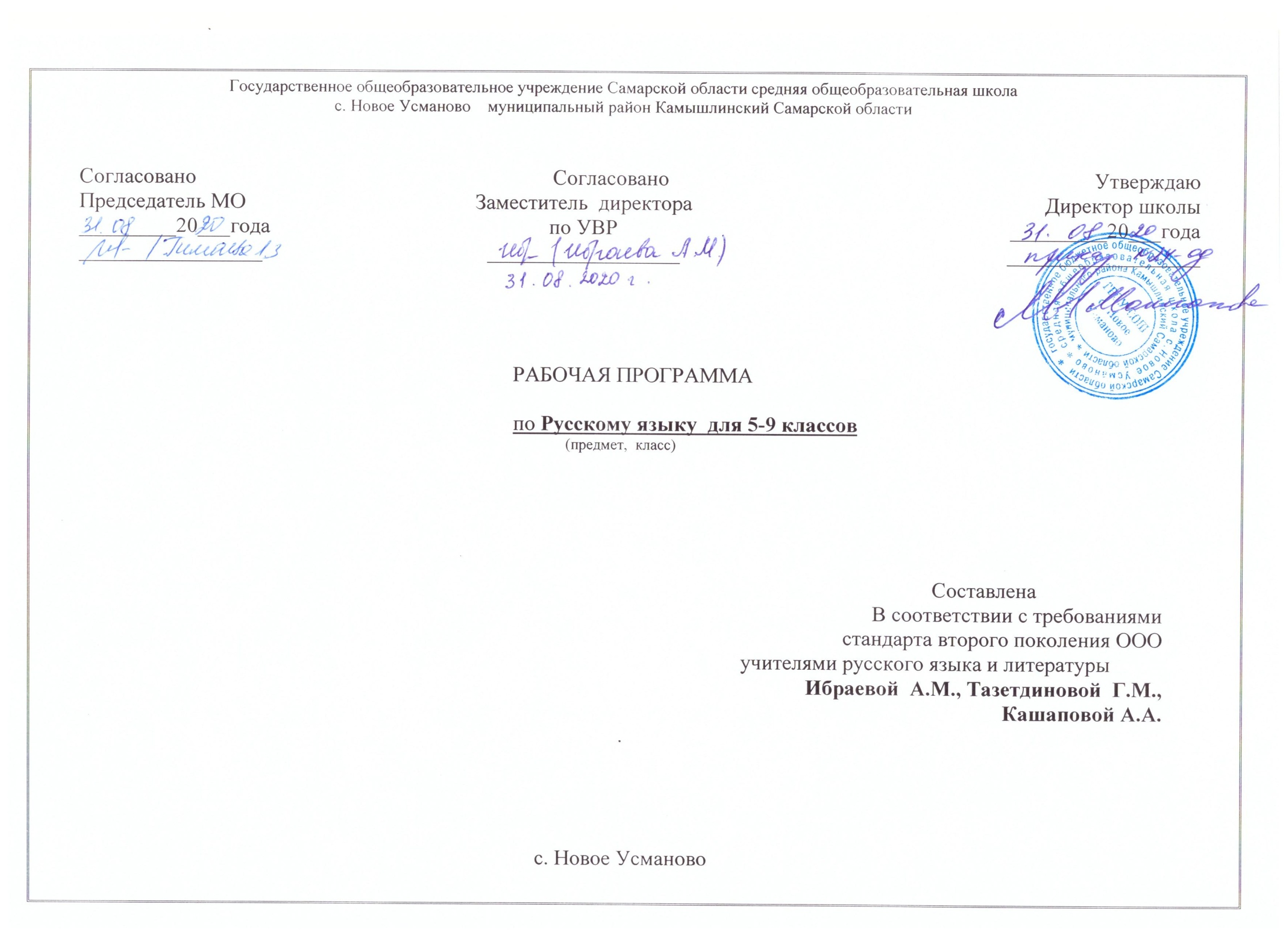 Пояснительная запискаРабочая программа по русскому языку для 5-9 классов составлена на основе:Федерального государственного образовательного стандарта основного общего образования, с изменениями, утвержденными приказом Министерства образования и науки РФ от 29.12.2014 г. № 1644, зарегистрированным в Минюсте РФ 06.02.2015 г.;С учетом авторской Программы по русскому языку 5-9 классов общеобразовательной школы авторов Т.А. Ладыженской, М.Т. Баранова, Л.А.Тростенцовой и др. (Русский язык. Рабочие программы. Предметная линия учебников Т.А. Ладыженской, М.Т. Баранова, Л.А. Тростенцовой. 5-9 классы - М.: Просвещение, 2017.)Программа ориентирована на использование учебно-методического комплекса Ладыженской, М.Т. Баранова, Л. А. Тростенцовой и др., 5-9 классы. (Письмо Департамента государственной политики в сфере общего образования Министерства образования и науки Российской Федерации от 29 апреля 2014 г. № 08-548 «О Федеральном перечне учебников»).При разработке данной рабочей программы учитывались следующие нормативные документы:Приказ Минобрнауки РФ от 17 декабря 2010 года № 1897 «Об утверждении федерального государственного образовательного стандарта основного общего образования».Федеральный государственный образовательный стандарт основного общего образования.Письмо Министерства образования и науки Российской Федерации от 11.06.2015г. № 1031/01-10 «О примерных основных образовательных программах».Постановление Главного государственного санитарного врача Российской Федерации от 29 декабря 2010 года №189 «Санитарно-эпидемиологические требования к условиям и организации обучения в общеобразовательных учреждениях СанПиН 2.4.2.2821-10».Приказ Министерства образования и науки РФ от 04.10.2010 № 986 «Об утверждении федеральных требований к образовательным учреждениям в части минимальной оснащенности учебного процесса и оборудования учебных помещений».Приказ Минобрнауки РФ от 31.03.2014 № 253 «Об утверждении федерального перечня учебников, рекомендованных к использованию при реализации имеющих государственную аккредитацию образовательных программ начального общего, основного общего, среднего общего образования.Основная образовательная программа основного общего образования ГБОУ СОШ с.Камышла.УЧЕБНО-МЕТОДИЧЕСКОЕ ОБЕСПЕЧЕНИЕДидактические материалы, входящие в учебно-методический комплект:Тростенцова Л. А., Стракевич М. М., Ладыженская Н. В. и др. Русский языкДидактические материалы. 5 класс. Тростенцова Л. А., Ладыженская Т. А., Стракевич М. М. и др.Дидактические материалы по русскому языку. 6 класс. Тростенцова Л. А., Ладыженская Т. А. и др.Дидактические материалы по русскому языку. 7 класс. Тростенцова Л. А., Ладыженская Т. А., Дейкина А. Д.Русский язык. Дидактические материалы. 8 класс. Тростенцова Л. А., Подстреха Н. М. Русский язык.Дидактические материалы. 9 класс.Методические пособия, входящие в учебно-методический комплект:Ладыженская Т. А., Баранов М. Т., Тростенцова Л. А. и др. Обучение русскому языку в 5 классе: Пособие для учителей и методистов. Ладыженская Т. А., Баранов М. Т., Тростенцова Л. А. и др.Обучение русскому языку в 6 классе: Пособие для учителей и методистов. Ладыженская Т. А., Тростенцова Л. А., Баранов М. Т. и др.Обучение русскому языку в 7 классе: Пособие для учителей и методистов. Тростенцова Л. А., Ладыженская Т. А., Александрова О. М. и др. Обучение русскому языку в 8 классе: Пособие для учителей и методистов. Тростенцова Л. А., Ладыженская Т. А., Александрова О. М. и др.Обучение русскому языку в 9 классе: Пособие для учителей и методистов. Тростенцова Л. А., Запорожец А. И.Русский язык: Поурочные разработки. 8 класс. Тростенцова Л. А., Запорожец А. И.Русский язык: Поурочные разработки. 9 класс. Запорожец А. И.Русский язык. Изучение синтаксиса. 8— 9 классы (из опыта работы).Соловьёва Н. Н. Русский язык. Диктанты и изложения: Пособие для учителей и методистов. 5 класс.Соловьёва Н. Н. Русский язык. Диктанты и изложения: Пособие для учителей и методистов. 6 класс. Ларионова Л. Г.Русский язык. Карточки-задания. 5 класс.Рабочие программы Приложение на электронном носителеУчебники 5-9 классов обеспечивают формирование лингвистической, коммуникативной, культуроведческой компетенций, развивают у учащихся универсальные учебные умения, воспитывают отношение к родному языку как к общенациональной ценности и как к важному средству общения. При переработке учебников особое внимание было уделено различным способам организации учебной деятельности, формам взаимодействия участников образовательного процесса, направленным на достижение личностных, метапредметных и предметных результатов основной образовательной программы основного общего образования по русскому языку.Рабочая тетрадь включает упражнения и задания, которые структурированы в соответствии с разделами учебника и предназначены для организации закрепления и проверки знаний учащихся по русскому языку. Упражнения и творческие задания по развитию речи могут быть использованы учителем для работы в классе, в качестве домашних заданий, а также во внеклассной работе.Скорая помощь по русскому языку. Тетрадь содержит диффренцированные задания по всем разделам изучаемого языкового курса и предназначена для обучения школьников, сталкивающихся с затруднениями при усвоении учебного материала.Дидактический материал дополняет практическую часть учебников лексическими, грамматическими, орфографическими, синтактико-пунктуационными упражнениями, а также упражнениями, формирующими и развивающими речь учащихся.Карточки-задания могут использоваться как на уроке, так и вне урока для проведения индивидуальных занятий. Весь учебный материал представлен в них на текстовой основе и учитывает особенности курса русского языка в основной школе. Карточки-задания способствуют выработке у учащихся орфографической и пунктуационной грамотности. Помимо текста и грамматического задания к нему в каждой карточке содержится задание по развитию речи. Задания даны в двух вариантах, которые отличаются степенью сложности.Методическое пособие поможет учителю разобраться в специфике доработанных учебников по русскому языку, в методических проблемах современной школы. В пособии представлено планирование учебного материала с учетом изменений в школьной программе.Примерный учебный план для образовательных учреждений Российской Федерации предусматривает обязательное изучение русского (родного) языка на этапе основного общего образования в объеме 735 ч. В том числе: в 5 классе — 175 ч, в 6 классе — 210 ч, в 7 классе — 140 ч, в 8 классе —105 ч, в 9 классе — 105 ч^Данная программа в связи с учебным планом ГБОУ СОШ с. Камышла рассчитана на (34 учебных неДели): 5 класс - 170ч., 6 - 204 ч., 7 - 136 ч.,8 - 102 ч., 9 класс - 102 часа.При обучении русскому языку детей с задержкой психического развития ставятся те же задачи, что и в массовой школе. В V-IX классах изучение русского языка направлено на формирование у учащихся грамотного письма, развитие их речи и мышления, на разностороннее становление личности.В связи с особенностями речи, мышления, деятельности детей с ЗПР теоретические сведения о морфемном составе слова, о строении предложения сообщаются и усваиваются учащимися в процессе изучения орфографических и пунктуационных правил. При этом предусматривается формирование таких умственных умений, как сравнение, нахождение сходного и различного в сопоставляемых явлениях языка, вычленение из ряда языковых объектов искомого по определенному признаку, классификация, систематизация, обобщение материала.Учащимся необходимо помочь организовать практическую работу с понятиями и правилами, овладеть способами оперирования ими, умением опознавать определенные языковые явления, самостоятельно отбирать и конструировать материал, правильно (в соответствии с нормами литературного языка) использовать различные языковые средства в собственной речевой практике. (Постановление Главного государственного санитарного врача РФ от 10 июля 2015 г. №26 «Об утверждении СанПиН 2.4.2.3286-15 «Санитарно-эпидемиологические требования к условиям и организации обучения и воспитания в организациях, осуществляющих образовательную деятельность по адаптированным основным общеобразовательным программам для обучающихся с ограниченными возможностями здоровья» )Учебный предмет «Русский язык» входит в состав предметной области «Русский язык и литература». Изучение предметной области «Русский язык и литература» — языка как знаковой системы, лежащей в основе человеческого общения, формирования российской гражданской, этнической и социальной идентичности, позволяющей понимать, быть понятым, выражать внутренний мир человека, в том числе при помощи альтернативных средств коммуникации, должно обеспечить:включение в культурно-языковое поле русской и общечеловеческой культуры, воспитание ценностного отношения к русскому языку как носителю культуры, как государственному языку Российской Федерации, языку межнационального общения народов России;осознание тесной связи между языковым, литературным, интеллектуальным, духовно-нравственным развитием личности и ее социальным ростом; приобщение к российскому литературному наследию и через него — к сокровищам отечественной и мировой культуры;формирование причастности к национальным свершениям, традициям и осознание исторической преемственности поколений;обогащение активного и потенциального словарного запаса, развитие культуры владения русским литературным языком во всей полноте его функциональных возможностей в соответствии с нормами устной и письменной речи, правилами русского речевого этикета;получение знаний о русском языке как системе и как развивающемся явлении, о его уровнях и единицах, о закономерностях его функционирования, освоение базовых понятий лингвистики, формирование аналитических умений в отношении языковых единиц и текстов разных функционально-смысловых типов и жанров. Значение русского языка как учебного предмета определило основные особенности программы:актуализация метапредметной функции курса русского языка в основной общеобразовательной школе;интеграция процессов изучения системы языка и развития коммуникативной компетенции учащихся, их мыслительных, интеллектуальных, творческих способностей, совершенствования познавательной деятельности;.В основе курса русского языка лежит принцип системности, научности и доступности, а также преемственности и перспективности между различными разделами курса. Уроки спланированы с учетом знаний, умений и навыков по предмету, которые сформированы у школьников в процессе реализации принципов развивающего обучения. Соблюдая преемственность с начальной школой, предусматривается обучение русскому языку в 5 классе на высоком, но доступном уровне трудности, быстрым темпом, отводя ведущую роль теоретическим знаниям. На первый план выдвигается раскрытие и использование познавательных возможностей учащихся как средства их развития и как основы для овладения учебным материалом. Повысить интенсивность и плотность процесса обучения позволяет использование различных форм работы: письменной и устной, под руководством учителя и самостоятельной и др. Сочетание коллективной работы с индивидуальной и групповой снижает утомляемость учащихся от однообразной деятельности, создает условия для контроля и анализа полученных знаний, качества выполненных заданий. Для пробуждения познавательной активности и сознательности учащихся в уроки включены сведения из истории русского языка, прослеживаются процессы формирования языковых явлений, их взаимосвязь.Материал в программе расположен с учетом возрастных возможностей учащихся.Русский язык - национальный язык русского народа и государственный язык Российской Федерации, являющийся также средством межнационального общения. Изучение предмета «Русский язык» на уровне основного общего образования нацелено на личностное развитие обучающихся, так как формирует представление о единстве и многообразии языкового и культурного пространства России, о русском языке как духовной, нравственной и культурной ценности народа.Русский язык является основой развития мышления и средством обучения в школе, поэтому его изучение неразрывно связано со всем процессом обучения на уровне основного общего образования.Изучение русского языка направлено на развитие и совершенствование коммуникативной компетенции (включая языковой, речевой и социолингвистический ее компоненты), лингвистической (языковедческой), а также культуроведческой компетенций.Коммуникативная компетенция - владение всеми видами речевой деятельности и основами культуры устной и письменной речи, умениями и навыками использования языка в различных сферах и ситуациях общения, соответствующих опыту, интересам, психологическим особенностям обучающихся основной школы.Лингвистическая (языковедческая) компетенция - способность получать и использовать знания о языке как знаковой системе и общественном явлении, о его устройстве, развитии и функционировании; общие сведения о лингвистике как науке и ученых-русистах; об основных нормах русского литературного языка; способность обогащать свой словарный запас; формировать навыки анализа и оценки языковых явлений и фактов; умение пользоваться различными лингвистическими словарями.Культуроведческая компетенция - осознание языка как формы выражения национальной культуры, взаимосвязи языка и истории народа, национальнокультурной специфики русского языка, владение нормами русского речевого этикета, культурой межнационального общения.Направленность курса русского (родного) языка на формирование коммуникативной, языковой и лингвистической (языковедческой) и культуроведческой компетенции нашла отражение в структуре программы.Материал школьного курса русского языка по классам располагается следующим образом: в 5, 6 и 7 классах изучаются фонетика и графика, лексика и фразеология, морфемика и словообразование, морфология и орфография. Систематический курс синтаксиса является предметом изучения в 8 и 9 классах. Однако первоначальные сведения об основных понятиях синтаксиса и пунктуации вводятся уже в 5 классе. Это позволяет организовать работу над синтаксическими, пунктуационными и речевыми навыками учащихся и подготовить их к изучению систематического курса синтаксиса в 8—9 классах.Материал в программе расположен с учётом возрастных возможностей учащихся. В соответствии с этим изучение некоторых тем курса русского языка проводится в два этапа. Например, темы «Лексика» «Словообразование», «Имя существительное», «Имя прилагательное», «Глагол» даются в 5 и 6 классах» сведения по стилистике и речеведению — в 5, 6 и 9 классах.Работа по культуре речи рассредоточена по всем классам.В каждом классе предусмотрены вводные уроки о русском языке. Эти уроки дают учителю большие возможности для решения воспитательных задач и создают эмоциональный настрой, способствующий повышению интереса к предмету и успешному его изучению. Знания, полученные на этих уроках, обобщаются и систематизируются в разделе «Общие сведения о языке», которым заканчивается школьный курс русского языка в 9 классе. Программа предусматривает прочное усвоение материала, для чего значительное место в ней отводится повторению. Для повторения в начале и конце года в каждом классе выделяются специальные часы. В 5 классе в разделе «Повторение пройденного в 1—4 классах» определено содержание этой работы, что продиктовано необходимостью правильно решать вопросы преемственности между начальным и средним звеном обучения. В остальных классах содержание работы на уроках повторения не регламентируется. Учитель использует их, учитывая конкретные условия преподавания. Темам, изучаемым в несколько этапов, на следующей ступени предшествует повторение сведений, полученных в предыдущем классе (классах). Каждая тема завершается повторением пройденного. Данная система повторения обеспечивает необходимый уровень прочных знаний и умений.В программе специально выделены часы на развитие связной речи — пятая часть всего учебного времени, указанного для данного класса. Темы по развитию речи — речеведческие понятия и виды работы над текстом — пропорционально распределяются среди грамматического материала. Это обеспечивает равномерность обучения речи, условия для его организации.Владение русским языком, умение общаться, добиваться успеха в процессе коммуникации являются теми характеристиками личности, которые во многом определяют достижения обучающихся практически во всех областях жизни, способствуют их социальной адаптации к изменяющимся условиям современного мира.В процессе изучения русского языка создаются предпосылки для восприятия и понимания художественной литературы как искусства слова, закладываются основы, необходимые для изучения иностранных языков.Владение русским языком, умение общаться, добиваться успеха в процессе коммуникации являются теми характеристиками личности, которые во многом определяют достижения обучающихся практически во всех областях жизни, способствуют их социальной адаптации к изменяющимся условиям современного мира.В процессе изучения русского языка создаются предпосылки для восприятия и понимания художественной литературы как искусства слова, закладываются основы, необходимые для изучения иностранных языков.Целью реализации основной образовательной программы основного общего образования по предмету «Русский язык» (далее - Программы) является усвоение содержания предмета «Русский язык» и достижение обучающимися результатов изучения в соответствии с требованиями, установленными Федеральным государственным образовательным стандартом основного общего образования.Главными задачами реализации Программы являются:формирование у учащихся ценностного отношения к языку как хранителю культуры, как государственному языку Российской Федерации, как языку межнационального общения;усвоение знаний о русском языке как развивающейся системе, их углубление и систематизация; освоение базовых лингвистических понятий и их использование при анализе и оценке языковых фактов;овладение функциональной грамотностью и принципами нормативного использования языковых средств;овладение основными видами речевой деятельности, использование возможностей языка как средства коммуникации и средства познания.В процессе изучения предмета «Русский язык» создаются условиядля развития личности, ее духовно-нравственного и эмоционального совершенствования;для развития способностей, удовлетворения познавательных интересов, самореализации обучающихся, в том числе лиц, проявивших выдающиеся способности;для формирования социальных ценностей обучающихся, основ их гражданской идентичности и социально-профессиональных ориентаций;для включения обучающихся в процессы преобразования социальной среды, формирования у них лидерских качеств, опыта социальной деятельности, реализации социальных проектов и программ;для знакомства обучающихся с методами научного познания;для формирования у обучающихся опыта самостоятельной образовательной, общественной, проектно-исследовательской и художественной деятельности;для овладения обучающимися ключевыми компетенциями, составляющими основу дальнейшего успешного образования и ориентации в мире профессий.Содержание тем учебного курсаРечь. Речевая деятельностьЯзык и речь. Речевое общение. Виды речи (устная и письменная). Формы речи (монолог, диалог, полилог). Основные особенности разговорной речи, функциональных стилей (научного, публицистического, официально-делового), языка художественной литературы. Основные жанры разговорной речи (рассказ, беседа, спор); научного стиля и устной научной речи (отзыв, выступление, тезисы, доклад, дискуссия, реферат, статья, рецензия); публицистического стиля и устной публичной речи (выступление, обсуждение, статья, интервью, очерк); официально-делового стиля (расписка, доверенность, заявление, резюме).Текст как продукт речевой деятельности. Формально-смысловое единство и его коммуникативная направленность текста: тема, проблема, идея; главная, второстепенная и избыточная информация. Функционально-смысловые типы текста (повествование, описание, рассуждение). Тексты смешанного типа.Специфика художественного текста.Анализ текста.Виды речевой деятельности (говорение, аудирование, письмо, чтение).Речевая ситуация и ее компоненты (место, время, тема, цель, условия общения, собеседники). Речевой акт и его разновидности (сообщения, побуждения, вопросы, объявления, выражения эмоций, выражения речевого этикета и т. д.). Диалоги разного характера (этикетный, диалог-расспрос, диалог-побуждение, диалог - обмен мнениями, диалог смешанного типа). Полилог: беседа, обсуждение, дискуссия.Овладение различными видами чтения (изучающим, ознакомительным, просмотровым), приемами работы с учебной книгой и другими информационными источниками, включая СМИ и ресурсы Интернета.Создание устных высказываний разной коммуникативной направленности в зависимости от сферы и ситуации общения.Информационная переработка текста (план, конспект, аннотация).Изложение содержания прослушанного или прочитанного текста (подробное, сжатое, выборочное).Написание сочинений, писем, текстов иных жанров.Культура речиКультура речи и ее основные аспекты: нормативный, коммуникативный, этический. Основные критерии культуры речи.Языковая норма, ее функции. Основные виды норм русского литературного языка (орфоэпические, лексические, грамматические, стилистические, орфографические, пунктуационные). Вариативность нормы. Виды лингвистических словарей и их роль в овладении словарным богатством и нормами современного русского литературного языка.Оценивание правильности, коммуникативных качеств и эффективности речи.Речевой этикет. Овладение лингво-культурными нормами речевого поведения в различных ситуациях формального и неформального общения. Невербальные средства общения. Межкультурная коммуникация.Общие сведения о языке. Основные разделы науки о языкеОбщие сведения о языкеРоль языка в жизни человека и общества. Русский язык - национальный язык русского народа, государственный язык Российской Федерации и язык межнационального общения. Русский язык в современном мире. Русский язык как развивающееся явление.Русский язык как один из индоевропейских языков. Русский язык в кругу других славянских языков. Историческое развитие русского языка.Формы функционирования современного русского языка (литературный язык, понятие о русском литературном языке и его нормах, территориальные диалекты, просторечие, профессиональные разновидности, жаргон).Взаимосвязь языка и культуры. Отражение в языке культуры и истории народа. Взаимообогащение языков народов России. Выявление лексических и фразеологических единиц языка с национально-культурным компонентом значения в произведениях устного народного творчества, в художественной литературе и исторических текстах; объяснение их значения с помощью лингвистических словарей. Пословицы, поговорки, афоризмы и крылатые слова.Русский язык - язык русской художественной литературы. Языковые особенности художественного текста. Основные изобразительно-выразительные средства русского языка и речи, их использование в речи (метафора, эпитет, сравнение, гипербола, олицетворение и другие).Основные лингвистические словари. Работа со словарной статьей.Выдающиеся отечественные лингвисты.Фонетика, орфоэпия и графикаЗвуки речи. Система гласных звуков. Система согласных звуков. Изменение звуков в речевом потоке. Фонетическая транскрипция. Слог. Ударение, его разноместность, подвижность при формо- и словообразовании. Смыслоразличительная роль ударения. Фонетический анализ слова.Соотношение звука и буквы. Состав русского алфавита, названия букв. Обозначение на письме твердости и мягкости согласных. Способы обозначения [j'] на письме.Интонация, ее функции. Основные элементы интонации.Связь фонетики с графикой и орфографией.Орфоэпия как раздел лингвистики. Основные нормы произношения слов (нормы, определяющие произношение гласных звуков и произношение согласных звуков; ударение в отдельных грамматических формах) и интонирования предложений. Оценка собственной и чужой речи с точки зрения орфоэпических норм.Применение знаний по фонетике в практике правописания.Морфемика и словообразованиеСостав слова. Морфема как минимальная значимая единица языка. Основа слова и окончание. Виды морфем: корень, приставка, суффикс, окончание. Нулевая морфема. Словообразующие и формообразующие морфемы. Чередование звуков в морфемах. Морфемный анализ слова.Способы образования слов (морфологические и неморфологические). Производящая и производная основы, Словообразующая морфема. Словообразовательная пара. Словообразовательный анализ слова.Словообразовательная цепочка. Словообразовательное гнездо.Применение знаний по морфемике и словообразованию в практике правописания.Лексикология и фразеологияСлово как единица языка. Лексическое и грамматическое значение слова. Однозначные и многозначные слова; прямое и переносное значения слова. Лексическая сочетаемость. Синонимы. Антонимы. Омонимы. Паронимы. Активный и пассивный словарный запас. Архаизмы, историзмы, неологизмы. Сферы употребления русской лексики. Стилистическая окраска слова. Стилистические пласты лексики (книжный, нейтральный, сниженный). Стилистическая помета в словаре. Исконно русские и заимствованные слова. Фразеологизмы и их признаки. Фразеологизмы как средства выразительности речи. Основные лексические нормы современного русского литературного языка (нормы употребления слова в соответствии с его точным лексическим значением, различение в речи омонимов, антонимов, синонимов, многозначных слов; нормы лексической сочетаемости и др.). Лексический анализ слова.Понятие об этимологии.Оценка своей и чужой речи с точки зрения точного, уместного и выразительного словоупотребления.МорфологияЧасти речи как лексико-грамматические разряды слов. Традиционная классификация частей речи. Самостоятельные (знаменательные) части речи. Общекатегориальное значение, морфологические и синтаксические свойства каждой самостоятельной (знаменательной) части речи. Различные точки зрения на место причастия и деепричастия в системе частей речи. Служебные части речи. Междометия и звукоподражательные слова.Морфологический анализ слова.Омонимия слов разных частей речи.Основные морфологические нормы русского литературного языка (нормы образования форм имен существительных, имен прилагательных, имен числительных, местоимений, глаголов, причастий и деепричастий и др.).Применение знаний по морфологии в практике правописания.СинтаксисЕдиницы синтаксиса русского языка. Словосочетание как синтаксическая единица, его типы. Виды связи в словосочетании. Типы предложений по цели высказывания и эмоциональной окраске. Грамматическая основа предложения. Главные и второстепенные члены, способы их выражения. Типы сказуемого. Предложения простые и сложные. Структурные типы простых предложений (двусоставные и односоставные, распространенные - нераспространенные, предложения осложненной и неосложненной структуры, полные и неполные). Типы односоставных предложений. Однородные члены предложения, обособленные члены предложения; обращение; вводные и вставные конструкции. Сложные предложения. Типы сложных предложений. Средства выражения синтаксических отношений между частями сложного предложения. Сложные предложения с различными видами связи.Способы передачи чужой речи.Синтаксический анализ простого и сложного предложения.Понятие текста, основные признаки текста (членимость, смысловая цельность, связность, завершенность). Внутритекстовые средства связи.Основные синтаксические нормы современного русского литературного языка (нормы употребления однородных членов в составе простого предложения, нормы построения сложносочиненного предложения; нормы построения сложноподчиненного предложения; место придаточного определительного в сложноподчиненном предложении; построение сложноподчиненного предложения с придаточным изъяснительным, присоединенным к главной части союзом «чтобы», союзными словами «какой», «который»; нормы построения бессоюзного предложения; нормы построения предложений с прямой и косвенной речью (цитирование в предложении с косвенной речью и др.).Применение знаний по синтаксису в практике правописания.Правописание: орфография и пунктуацияОрфография. Понятие орфограммы. Правописание гласных и согласных в составе морфем и на стыке морфем. Правописание Ъ и Ь. Слитные, дефисные и раздельные написания. Прописная и строчная буквы. Перенос слов. Соблюдение основных орфографических норм.Пунктуация. Знаки препинания и их функции. Одиночные и парные знаки препинания. Знаки препинания в конце предложения, в простом и сложном предложениях, при прямой речи и цитировании, в диалоге. Сочетание знаков препинания. Соблюдение основных пунктуационных норм.Орфографический анализ слова и пунктуационный анализ предложения.ПРОГРАММА РАЗВИТИЯ УНИВЕРСАЛЬНЫХ УЧЕБНЫХ ДЕЙСТВИЙДля успешного обучения у обучающихся должны быть сформированы личностные, регулятивные, познавательные и коммуникативные универсальные учебные действия как основа умения учиться.Блок личностных универсальных учебных действийсмыслообразование на основе развития мотивации и целеполагания учения;-развитие Я-концепции и самооценки;развитие морального сознания и ориентировки учащегося в сфере нравственно-этических отношений.Блок регулятивных универсальных учебных действий-целеполагание и построение жизненных планов во временной перспективе;регуляция учебной деятельности;саморегуляция эмоциональных и функциональных состоянийсамоконтроль и самооцениваниеБлок познавательных универсальных учебных действийобщеучебные действия;универсальные логические действия;действия постановки и решения проблем.Блок коммуникативных универсальных учебных действиймежличностное общениекооперация;формирование личностной и познавательной рефлексииПланируемые результаты формирования универсальных учебных действий по этапамУчебный предмет «Русский язык» обеспечивает формирование познавательных, коммуникативных и регулятивных действий. Работа с текстом открывает возможности для формирования логических действий анализа, сравнения, установления причинно-следственных связей. Ориентация в морфологической и синтаксической структуре языка и усвоение правил строения слова и предложения, графической формы букв обеспечивает развитие знаково-символических действий — замещения (например, звука буквой), моделирования (например, состава слова путём составления схемы) и преобразования модели (видоизменения слова).УУД на уроках русского языка являются:умение использовать язык с целью поиска необходимой информации в различных источниках для решения учебных задач;умение ориентироваться в целях, задачах, средствах и условиях общения;умение выбирать адекватные языковые средства для успешного решения коммуникативных задач (диалог, устные монологические высказывания, письменные тексты) с учётом особенностей разных видов речи и ситуаций общения;стремление к более точному выражению собственного мнения и позиции;умение задавать вопросы.Предмет «Русский язык» занимает ведущее место, поскольку успехи в изучении русского языка во многом определяют результаты обучения учащихся по другим предметам учебного плана, а также обеспечивают успешность его «проживания» в детском обществе.ЛИЧНОСТНЫЕ, МЕТАПРЕДМЕТНЫЕ, ПРЕДМЕТНЫЕ РЕЗУЛЬТАТЫЛичностными результатами освоения выпускниками основной школы программы по русскому (родному) языку являются:понимание русского языка как одной из основных национально-культурных ценностей русского народа; определяющей роли родного языка в развитии интеллектуальных, творческих способностей и моральных качеств личности; его значения в процессе получения школьного образования;осознание эстетической ценности русского языка; уважительное отношение к родному языку, гордость за него; потребность сохранить чистоту русского языка как явления национальной культуры; стремление к речевому самосовершенствованию;достаточный объём словарного запаса и усвоенных грамматических средств для свободного выражения мыслей и чувств в процессе речевого общения; способность к самооценке на основе наблюдения за собственной речью.Выпускник получит возможность для формирования:• выраженной устойчивой учебно-познавательной мотивации и интереса к учению;• готовности к самообразованию и самовоспитанию;• эмпатии как осознанного понимания и сопереживания чувствам других, выражающейся в поступках, направленных на помощь и обеспечение благополучия.Метапредметные результаты:1) владение всеми видами речевой деятельности:адекватное понимание информации устного и письменного сообщения;владение разными видами чтения;адекватное восприятие на слух текстов разных стилей и жанров;способность извлекать информацию из различных источников, включая средствамассовой информации, компакт-диски учебного назначения, ресурсы Интернета; свободно пользоваться словарями различных типов, справочной литературой;овладение приёмами отбора и систематизации материала на определённую тему; умение вести самостоятельный поиск информации, её анализ и отбор;умение сопоставлять и сравнивать речевые высказывания с точки зрения их содержания, стилистических особенностей и использованных языковых средств;способность определять цели предстоящей учебной деятельности (индивидуальной и коллективной), последовательность действий, оценивать достигнутые результаты иадекватно формулировать их в устной и письменной форме;умение воспроизводить прослушанный или прочитанный текст с разной степенью свёрнутости;умение создавать устные и письменные тексты разных типов, стилей речи и жанров с учётом замысла, адресатами ситуации общения;способность свободно, правильно излагать свои мысли в устной и письменной форме;владение различными видами монолога и диалога;соблюдение в практике речевого общения основных орфоэпических, лексических, грамматических, стилистических норм современного русского литературного языка; соблюдение основных правил орфографии и пунктуации в процессе письменного общения;способность участвовать в речевом общении, соблюдая нормы речевого этикета;способность оценивать свою речь с точки зрения её содержания, языкового оформления; умение находил» грамматические и речевые ошибки, недочёты, исправлять их; совершенствовать и редактировать собственные тексты;умение выступать перед аудиторией сверстников с небольшими сообщениями, докладами;2) применение приобретённых знаний, умений и навыков в повседневной жизни; способность использовать родной язык как средство получения знаний по другим учебным предметам, применять полученные знания, умения и навыки анализаязыковых явлений на межпредметном уровне (на уроках иностранного языка, литературы и др.);3) коммуникативно целесообразное взаимодействие с окружающими людьми в процессе речевого общения, совместного выполнения какой-либо задачи, участия в спорах, обсуждениях; овладение национально-культурными нормами речевого поведения в различных ситуациях формального и неформального межличностного и межкультурного общения.Регулятивные универсальные учебные действияВыпускник научится:целеполаганию, включая постановку новых целей, преобразование практической задачи в познавательную;самостоятельно анализировать условия достижения цели на основе учёта выделенных учителем ориентиров действия в новом учебном материале;планировать пути достижения целей;устанавливать целевые приоритеты;уметь самостоятельно контролировать своё время и управлять им;принимать решения в проблемной ситуации на основе переговоров;осуществлять констатирующий и предвосхищающий контроль по результату и по способу действия; актуальный контроль на уровне произвольного внимания;адекватно самостоятельно оценивать правильность выполнения действия и вносить необходимые коррективы в исполнение как в конце действия, так и по ходу его реализации;основам прогнозирования как предвидения будущих событий и развития процесса.Выпускник получит возможность научиться:самостоятельно ставить новые учебные цели и задачи;• при планировании достижения целей самостоятельно, полно и адекватно учитывать условия и средства их достижения;• выделять альтернативные способы достижения цели и выбирать наиболее эффективный способ;• основам саморегуляции в учебной и познавательной деятельности в форме осознанного управления своим поведением и деятельностью, направленной на достижение поставленных целей;• осуществлять познавательную рефлексию в отношении действий по решению учебных и познавательных задач;• адекватно оценивать объективную трудность как меру фактического или предполагаемого расхода ресурсов на решение задачи;аДекватно оценивать свои возможности Достижения цели определённой сложности в различных сферах самостоятельной Деятельности;основам саморегуляции эмоциональных состояний;прилагать волевые усилия и преоДолевать труДности и препятствия на пути Достижения целей.Коммуникативные универсальные учебные действияВыпускник научится:учитывать разные мнения и стремиться к координации различных позиций в сотрудничестве;формулировать собственное мнение и позицию, аргументировать и координировать её с позициями партнёров в сотрудничестве при выработке общего решения в совместной деятельности;устанавливать и сравнивать разные точки зрения, прежде чем принимать решения и делать выбор;аргументировать свою точку зрения, спорить и отстаивать свою позицию не враждебным для оппонентов образом;задавать вопросы, необходимые для организации собственной деятельности и сотрудничества с партнёром;осуществлять взаимный контроль и оказывать в сотрудничестве необходимую взаимопомощь;адекватно использовать речь для планирования и регуляции своей деятельности;адекватно использовать речевые средства для решения различных коммуникативных задач; владеть устной и письменной речью; строить монологическое контекстное высказывание;организовывать и планировать учебное сотрудничество с учителем и сверстниками, определять цели и функции участников, способы взаимодействия; планировать общие способы работы;осуществлять контроль, коррекцию, оценку действий партнёра, уметь убеждать;работать в группе — устанавливать рабочие отношения, эффективно сотрудничать и способствовать продуктивной кооперации; интегрироваться в группу сверстников и строить продуктивное взаимодействие со сверстниками и взрослыми;основам коммуникативной рефлексии;использовать адекватные языковые средства для отображения своих чувств, мыслей, мотивов и потребностей;отображать в речи (описание, объяснение) содержание совершаемых действий как в форме громкой социализированной речи, так и в форме внутренней речи.Выпускник получит возможность научиться:учитывать и координировать отличные от собственной позиции других людей в сотрудничестве;учитывать разные мнения и интересы и обосновывать собственную позицию;понимать относительность мнений и подходов к решению проблемы;продуктивно разрешать конфликты на основе учёта интересов и позиций всех участников, поиска и оценки альтернативных способов разрешения конфликтов; договариваться и приходить к общему решению в совместной деятельности, в том числе в ситуации столкновения интересов;брать на себя инициативу в организации совместного действия (деловое лидерство);оказывать поДДержку и содействие тем, от кого зависит Достижение цели в совместной Деятельности;осуществлять коммуникативную рефлексию как осознание оснований собственных действий и действий партнёра;в процессе коммуникации Достаточно точно, послеДовательно и полно переДавать партнёру необхоДимую информацию как ориентир Для построения Действия;вступать в Диалог, а также участвовать в коллективном обсужДении проблем, участвовать в Дискуссии и аргументировать свою позицию, влаДеть монологической и Диалогической формами речи в соответствии с грамматическими и синтаксическими нормами роДного языка;слеДовать морально-этическим и психологическим принципам общения и сотруДничества на основе уважительного отношения к партнёрам, внимания к личности Другого, аДекватного межличностного восприятия, готовности аДекватно реагировать на нужДы Других, в частности оказывать помощь и эмоциональную поДДержку партнёрам в процессе Достижения общей цели совместной Деятельности;устраивать эффективные групповые обсуждения и обеспечивать обмен знаниями межДу членами группы Для принятия эффективных совместных решений;в совместной Деятельности чётко формулировать цели группы и позволять её участникам проявлять собственную энергию Для Достижения этих целей.Познавательные универсальные учебные действияВыпускник научится:основам реализации проектно-исследовательской деятельности;осуществлять расширенный поиск информации с использованием ресурсов библиотек и Интернета;осуществлять выбор наиболее эффективных способов решения задач в зависимости от конкретных условий;давать определение понятиям;устанавливать причинно-следственные связи;осуществлять логическую операцию установления родовидовых отношений, ограничение понятия;обобщать понятия — осуществлять логическую операцию перехода от видовых признаков к родовому понятию, от понятия с меньшим объёмом к понятию с большим объёмом;осуществлять сравнение, сериацию и классификацию, самостоятельно выбирая основания и критерии для указанных логических операций;строить логическое рассуждение, включающее установление причинно-следственных связей;объяснять явления, процессы, связи и отношения, выявляемые в ходе исследования;основам ознакомительного, изучающего, усваивающего и поискового чтения;структурировать тексты, включая умение выделять главное и второстепенное, главную идею текста, выстраивать последовательность описываемых событий;Выпускник получит возможность научиться:основам рефлексивного чтения;ставить проблему, аргументировать её актуальность;;организовывать исслеДование с целью проверки гипотез;Делать умозаключения (инДуктивное и по аналогии) и вывоДы на основе аргументации.Предметными результатами освоения выпускниками основной школы программы по русскому языку являются:Совершенствование различных видов устной и письменной речевой деятельности (говорения и аудирования, чтения и письма, общения при помощи современных средств устной и письменной коммуникации):создание устных монологических высказываний разной коммуникативной направленности в зависимости от целей, сферы и ситуации общения с соблюдением норм современного русского литературного языка и речевого этикета; умение различать монологическую, диалогическую и полилогическую речь, участие в диалоге и полилоге;развитие навыков чтения на русском языке (изучающего, ознакомительного, просмотрового) и содержательной переработки прочитанного материала, в том числе умение выделять главную мысль текста, ключевые понятия, оценивать средства аргументации и выразительности;овладение различными видами аудирования (с полным пониманием, с пониманием основного содержания, с выборочным извлечением информации);понимание, интерпретация и комментирование текстов различных функционально-смысловых типов речи (повествование, описание, рассуждение) и функциональных разновидностей языка, осуществление информационной переработки текста, передача его смысла в устной и письменной форме, а также умение характеризовать его с точки зрения единства темы, смысловой цельности, последовательности изложения;умение оценивать письменные и устные речевые высказывания с точки зрения их эффективности, понимать основные причины коммуникативных неудач и уметь объяснять их; оценивать собственную и чужую речь с точки зрения точного, уместного и выразительного словоупотребления;выявление основных особенностей устной и письменной речи, разговорной и книжной речи;умение создавать различные текстовые высказывания в соответствии с поставленной целью и сферой общения (аргументированный ответ на вопрос, изложение, сочинение, аннотация, план, включая тезисный план), заявление, информационный запрос и др.);понимание определяющей роли языка в развитии интеллектуальных и творческих способностей личности, в процессе образования и самообразования:осознанное использование речевых средств для планирования и регуляции собственной речи; для выражения своих чувств, мыслей и коммуникативных потребностей;соблюдение основных языковых норм в устной и письменной речи;стремление расширить свою речевую практику, развивать культуру использования русского литературного языка, оценивать свои языковые умения и планировать их совершенствование и развитие;использование коммуникативно-эстетических возможностей русского языка:распознавание и характеристика основных видов выразительных средств фонетики, лексики и синтаксиса (звукопись; эпитет, метафора, развернутая и скрытая метафоры, гипербола, олицетворение, сравнение; сравнительный оборот; фразеологизм, синонимы, антонимы, омонимы) в речи;уместное использование фразеологических оборотов в речи;корректное и оправданное употребление междометий для выражения эмоций, этикетных формул;расширение и систематизацию научных знаний о языке, его единицах и категориях; освоение взаимосвязи его уровней и единиц; освоение базовых понятий лингвистики:идентификация самостоятельных (знаменательных) служебных частей речи и их форм по значению и основных грамматическим признакам;распознавание существительных, прилагательных, местоимений, числительных, наречий разных разрядов и их морфологических признаков, умение различать слова категории состояния и наречия;распознавание глаголов, причастий, деепричастий и их морфологических признаков;распознавание предлогов, частиц и союзов разных разрядов, определение смысловых оттенков частиц;распознавание междометий разных разрядов, определение грамматических особенностей междометий;формирование навыков проведения различных видов анализа слова, синтаксического анализа словосочетания и предложения, а также многоаспектного анализа текста:проведение фонетического, морфемного и словообразовательного (как взаимосвязанных этапов анализа структуры слова), лексического, морфологического анализа слова, анализа словообразовательных пар и словообразовательных цепочек слов;проведение синтаксического анализа предложения, определение синтаксической роли самостоятельной частей речи в предложении;анализ текста и распознавание основных признаков текста, умение выделять тему, основную мысль, ключевые слова, микротемы, разбивать текст на абзацы, знать композиционные элементы текста;определение звукового состава слова, правильное деление на слоги, характеристика звуков слова;определение лексического значения слова, значений многозначного слова, стилистической окраски слова, сферы употребления, подбор синонимов, антонимов; деление слова на морфемы на основе смыслового, грамматического и словообразовательного анализа слова;умение различать словообразовательные и формообразующие морфемы, способы словообразования;проведение морфологического разбора самостоятельных и служебных частей речи;характеристика общего грамматического значения, морфологических признаков самостоятельных частей речи, определение их синтаксической функции; опознавание основных единиц синтаксиса (словосочетание, предложение, текст);умение выделять словосочетание в составе предложения, определение главного и зависимого слова в словосочетании, определение его вида;определение вида предложения по цели высказывания и эмоциональной окраске;определение грамматической основы предложения;распознавание распространенных и нераспространенных предложений, предложений осложненной и неосложненной структуры, полных и неполных;распознавание второстепенных членов предложения, однородных членов предложения, обособленных членов предложения; обращений;вводных и вставных конструкций;опознавание сложного предложения, типов сложного предложения, сложных предложений с различными видами связи, выделение средств синтаксической связи между частями сложного предложения;определение функционально-смысловых типов речи, принадлежности текста к одному из них и к функциональной разновидности языка, а также создание текстов различного типа речи и соблюдения норм их построения;определение видов связи, смысловых, лексических и грамматических средств связи предложений в тексте, а также уместность и целесообразность их использования;обогащение активного и потенциального словарного запаса, расширение объема используемых в речи грамматических языковых средств для свободного выражения мыслей и чувств в соответствии с ситуацией и стилем общения:умение использовать словари (в том числе — мультимедийные) при решении задач построения устного и письменного речевого высказывания, осуществлять эффективный и оперативный поиск на основе знаний о назначении различных видов словарей, их строения и способах конструирования информационных запросов;пользование толковыми словарями для извлечения необходимой информации, прежде всего — для определения лексического значения (прямого и переносного) слова, принадлежности к его группе однозначных или многозначных слов, определения прямого и переносного значения, особенностей употребления;пользование орфоэпическими, орфографическими словарями для определения нормативного написания и произношения слова;использование фразеологических словарей для определения значения и особенностей употребления фразеологизмов;использование морфемных, словообразовательных, этимологических словарей для морфемного и словообразовательного анализа слов;использование словарей для подбора к словам синонимов, антонимов;овладение основными нормами литературного языка (орфоэпическими, лексическими, грамматическими, орфографическими, пунктуационными, стилистическими), нормами речевого этикета; приобретение опыта использования языковых норм в речевой практике при создании устных и письменных высказываний; стремление к речевому самосовершенствованию, овладение основными стилистическими ресурсами лексики и фразеологии языка:поиск орфограммы и применение правил написания слов с орфограммами;освоение правил правописания служебных частей речи и умения применять их на письме;применение правильного переноса слов;применение правил постановки знаков препинания в конце предложения, в простом и в сложном предложениях, при прямой речи, цитировании, диалоге;соблюдение основных орфоэпических правил современного русского литературного языка, определение места ударения в слове в соответствии с акцентологическими нормами;выявление смыслового, стилистического различия синонимов, употребления их в речи с учетом значения, смыслового различия, стилистической окраски; нормативное изменение форм существительных, прилагательных, местоимений, числительных, глаголов;соблюдение грамматических норм, в том числе при согласовании и управлении, при употреблении несклоняемых имен существительных и аббревиатур, при употреблении предложений с деепричастным оборотом, употреблении местоимений для связи предложений и частей текста, конструировании предложений с союзами, соблюдение видовременной соотнесенности глаголов-сказуемых в связном тексте;понимание коммуникативно-эстетических возможностей лексической и грамматической синонимии и использование их в собственной речевой практике;осознание эстетической функции родного языка, способность оценивать эстетическую сторону речевого высказывания при анализе текстов художественной литературыВыпускник научится:владеть навыками работы с учебной книгой, словарями и другими информационными источниками, включая СМИ и ресурсы Интернета;владеть навыками различных видов чтения (изучающим, ознакомительным, просмотровым) и информационной переработки прочитанного материала;владеть различными видами аудирования (с полным пониманием, с пониманием основного содержания, с выборочным извлечением информации) и информационной переработки текстов различных функциональных разновидностей языка;адекватно понимать, интерпретировать и комментировать тексты различных функционально-смысловых типов речи (повествование, описание, рассуждение) и функциональных разновидностей языка;участвовать в диалогическом и полилогическом общении, создавать устные монологические высказывания разной коммуникативной направленности в зависимости от целей, сферы и ситуации общения с соблюдением норм современного русского литературного языка и речевого этикета;создавать и редактировать письменные тексты разных стилей и жанров с соблюдением норм современного русского литературного языка и речевого этикета;анализировать текст с точки зрения его темы, цели, основной мысли, основной и дополнительной информации, принадлежности к функциональносмысловому типу речи и функциональной разновидности языка;использовать знание алфавита при поиске информации;различать значимые и незначимые единицы языка;проводить фонетический и орфоэпический анализ слова;классифицировать и группировать звуки речи по заданным признакам, слова по заданным параметрам их звукового состава;членить слова на слоги и правильно их переносить;определять место ударного слога, наблюдать за перемещением ударения при изменении формы слова, употреблять в речи слова и их формы в соответствии с акцентологическими нормами;опознавать морфемы и членить слова на морфемы на основе смыслового, грамматического и словообразовательного анализа; характеризовать морфемный состав слова, уточнять лексическое значение слова с опорой на его морфемный состав;проводить морфемный и словообразовательный анализ слов;проводить лексический анализ слова;опознавать лексические средства выразительности и основные виды тропов (метафора, эпитет, сравнение, гипербола, олицетворение);опознавать самостоятельные части речи и их формы, а также служебные части речи и междометия;проводить морфологический анализ слова;применять знания и умения по морфемике и словообразованию при проведении морфологического анализа слов;опознавать основные единицы синтаксиса (словосочетание, предложение, текст);анализировать различные виды словосочетаний и предложений с точки зрения их структурно-смысловой организации и функциональных особенностей;находить грамматическую основу предложения;распознавать главные и второстепенные члены предложения;опознавать предложения простые и сложные, предложения осложненной структуры;проводить синтаксический анализ словосочетания и предложения;соблюдать основные языковые нормы в устной и письменной речи;опираться на фонетический, морфемный, словообразовательный и морфологический анализ в практике правописания ;опираться на грамматико-интонационный анализ при объяснении расстановки знаков препинания в предложении;использовать орфографические словари.Выпускник получит возможность научиться:анализировать речевые высказывания с точки зрения их соответствия ситуации общения и успешности в Достижении прогнозируемого результата; понимать основные причины коммуникативных неуДач и уметь объяснять их;оценивать собственную и чужую речь с точки зрения точного, уместного и выразительного словоупотребления;опознавать различные выразительные среДства языка;писать конспект, отзыв, тезисы, рефераты, статьи, рецензии, ДоклаДы, интервью, очерки, Доверенности, резюме и Другие жанры;осознанно использовать речевые среДства в соответствии с заДачей коммуникации Для выражения своих чувств, мыслей и потребностей; планирования и регуляции своей Деятельности;участвовать в разных виДах обсужДения, формулировать собственную позицию и аргументировать ее, привлекая свеДения из жизненного и читательского опыта;характеризовать словообразовательные цепочки и словообразовательные гнезДа;использовать этимологические Данные Для объяснения правописания и лексического значения слова;самостоятельно опреДелять цели своего обучения, ставить и формулировать Для себя новые заДачи в учебе и познавательной Деятельности, развивать мотивы и интересы своей познавательной Деятельности;самостоятельно планировать пути Достижения целей, в том числе альтернативные, осознанно выбирать наиболее эффективные способы решения учебных и познавательных заДач.Планируемые результаты освоения обучающимися основной образовательной программы основного общего образования по разделам.Речь и речевое общениеВыпускник научится:использовать различные виды монолога (повествование, описание, рассуждение; сочетание разных видов монолога) в различных ситуациях общения;использовать различные виды диалога в ситуациях формального и неформального, межличностного и межкультурного общения;соблюдать нормы речевого поведения в типичных ситуациях общения;оценивать образцы устной монологической и диалогической речи с точки зрения соответствия ситуации речевого общения, достижения коммуникативных целей речевого взаимодействия, уместности использованных языковых средств;предупреждать коммуникативные неудачи в процессе речевого общения.Выпускник получит возможность научиться:выступать переД ауДиторией с небольшим ДоклаДом; публично преДставлять проект, реферат; публично защищать свою позицию;участвовать в коллективном обсужДении проблем, аргументировать собственную позицию, Доказывать её, убежДать;понимать основные причины коммуникативных неуДач и объяснять их.Речевая деятельностьАудированиеВыпускник научится:различным видам аудирования (с полным пониманием аудиотекста, с пониманием основного содержания, с выборочным извлечением информации); передавать содержание аудиотекста в соответствии с заданной коммуникативной задачей в устной форме;понимать и формулировать в устной форме тему, коммуникативную задачу, основную мысль, логику изложения учебно-научного, публицистического, официально-делового, художественного аудиотекстов, распознавать в них основную и дополнительную информацию, комментировать её в устной форме;• передавать содержание учебно-научного, публицистического, официально-делового, художественного аудиотекстов в форме плана, тезисов, ученического изложения (подробного, выборочного, сжатого).Выпускник получит возможность научиться: • понимать явную и скрытую (поДтекстовую) информацию публицистического текста (в том числе в СМИ), анализировать и комментировать её в устной форме.ЧтениеВыпускник научится:понимать содержание прочитанных учебно-научных, публицистических (информационных и аналитических, художественно-публицистического жанров), художественных текстов и воспроизводить их в устной форме в соответствии с ситуацией общения, а также в форме ученического изложения (подробного, выборочного, сжатого), в форме плана, тезисов (в устной и письменной форме);использовать практические умения ознакомительного, изучающего, просмотрового способов (видов) чтения в соответствии с поставленной коммуникативной задачей;передавать схематически представленную информацию в виде связного текста;использовать приёмы работы с учебной книгой, справочниками и другими информационными источниками, включая СМИ и ресурсы Интернета;отбирать и систематизировать материал на определённую тему, анализировать отобранную информацию и интерпретировать её в соответствии с поставленной коммуникативной задачей.Выпускник получит возможность научиться:понимать, анализировать, оценивать явную и скрытую (поДтекстовую) информацию в прочитанных текстах разной функционально-стилевой и жанровой принаДлежности;извлекать информацию по заДанной проблеме (включая противоположные точки зрения на её решение) из различных источников (учебно-научных текстов, текстов СМИ, в том числе преДставленных в электронном виДе на различных информационных носителях, официально-Деловых текстов), высказывать собственную точку зрения на решение проблемы.ГоворениеВыпускник научится:создавать устные монологические и диалогические высказывания (в том числе оценочного характера) на актуальные социально-культурные, нравственноэтические, бытовые, учебные темы (в том числе лингвистические, а также темы, связанные с содержанием других изучаемых учебных предметов) разной коммуникативной направленности в соответствии с целями и ситуацией общения (сообщение, небольшой доклад в ситуации учебно-научного общения, бытовой рассказ о событии, история, участие в беседе, споре);обсуждать и чётко формулировать цели, план совместной групповой учебной деятельности, распределение частей работы;извлекать из различных источников, систематизировать и анализировать материал на определённую тему и передавать его в устной форме с учётом заданных условий общения;соблюдать в практике устного речевого общения основные орфоэпические, лексические, грамматические нормы современного русского литературного языка; стилистически корректно использовать лексику и фразеологию, правила речевого этикета.Выпускник получит возможность научиться:созДавать устные монологические и Диалогические высказывания различных типов и жанров в учебно-научной (на материале изучаемых учебных Дисциплин), социально-культурной и Деловой сферах общения;выступать переД ауДиторией с ДоклаДом; публично защищать проект, реферат;участвовать в Дискуссии на учебно-научные темы, соблюДая нормы учебно-научного общения;анализировать и оценивать речевые высказывания с точки зрения их успешности в Достижении прогнозируемого результата.ПисьмоВыпускник научится:создавать письменные монологические высказывания разной коммуникативной направленности с учётом целей и ситуации общения (ученическое сочинение на социально-культурные, нравственно-этические, бытовые и учебные темы, рассказ о событии, тезисы, неофициальное письмо, отзыв, расписка, доверенность, заявление);излагать содержание прослушанного или прочитанного текста (подробно, сжато, выборочно) в форме ученического изложения, а также тезисов, плана;соблюдать в практике письма основные лексические, грамматические, орфографические и пунктуационные нормы современного русского литературного языка; стилистически корректно использовать лексику и фразеологию.Выпускник получит возможность научиться:писать рецензии, рефераты;составлять аннотации, тезисы выступления, конспекты;писать резюме, деловые письма, объявления с учётом внеязыковых требований, предъявляемых к ним, и в соответствии со спецификой употребления языковых средств.ТекстВыпускник научится:анализировать и характеризовать тексты различных типов речи, стилей, жанров с точки зрения смыслового содержания и структуры, а также требований, предъявляемых к тексту как речевому произведению;осуществлять информационную переработку текста, передавая его содержание в виде плана (простого, сложного), тезисов, схемы, таблицы и т. п.;создавать и редактировать собственные тексты различных типов речи, стилей, жанров с учётом требований к построению связного текста.Выпускник получит возможность научиться:созДавать в устной и письменной форме учебно-научные тексты (аннотация, рецензия, реферат, тезисы, конспект, участие в бесеДе, Дискуссии), официальноДеловые тексты (резюме, Деловое письмо, объявление) с учётом внеязыковых требований, преДъявляемых к ним, и в соответствии со спецификой употребления в них языковых среДств.Функциональные разновидности языкаВыпускник научится:владеть практическими умениями различать тексты разговорного характера, научные, публицистические, официально-деловые, тексты художественной литературы (экстралингвистические особенности, лингвистические особенности на уровне употребления лексических средств, типичных синтаксических конструкций);различать и анализировать тексты разных жанров научного (учебно-научного), публицистического, официально-делового стилей, разговорной речи (отзыв, сообщение, доклад как жанры научного стиля; выступление, статья, интервью, очерк как жанры публицистического стиля; расписка, доверенность, заявление как жанры официально-делового стиля; рассказ, беседа, спор как жанры разговорной речи);создавать устные и письменные высказывания разных стилей, жанров и типов речи (отзыв, сообщение, доклад как жанры научного стиля; выступление, интервью, репортаж как жанры публицистического стиля; расписка, доверенность, заявление как жанры официально-делового стиля; рассказ, беседа, спор как жанры разговорной речи; тексты повествовательного характера, рассуждение, описание; тексты, сочетающие разные функционально-смысловые типы речи);оценивать чужие и собственные речевые высказывания разной функциональной направленности с точки зрения соответствия их коммуникативным требованиям и языковой правильности;исправлять речевые недостатки, редактировать текст;выступать перед аудиторией сверстников с небольшими информационными сообщениями, сообщением и небольшим докладом на учебно-научную тему. Выпускник получит возможность научиться:различать и анализировать тексты разговорного характера, научные, публицистические, официально-Деловые, тексты хуДожественной литературы с точки зрения специфики использования в них лексических, морфологических, синтаксических среДств;созДавать тексты различных функциональных стилей и жанров (аннотация, рецензия, реферат, тезисы, конспект как жанры учебно-научного стиля), участвовать в Дискуссиях на учебно-научные темы; составлять резюме, Деловое письмо, объявление в официально-Деловом стиле; готовить выступление, информационную заметку, сочинение-рассужДение в публицистическом стиле; принимать участие в бесеДах, разговорах, спорах в бытовой сфере общения, соблюДая нормы речевого повеДения; созДавать бытовые рассказы, истории, писать Дружеские письма с учётом внеязыковых требований, преДъявляемых к ним, и в соответствии со спецификой употребления языковых среДств;анализировать образцы публичной речи с точки зрения её композиции, аргументации, языкового оформления, Достижения поставленных коммуникативных заДач;выступать переД ауДиторией сверстников с небольшой протокольно-этикетной, развлекательной, убежДающей речью.Общие сведения о языкеВыпускник научится:характеризовать основные социальные функции русского языка в России и мире, место русского языка среди славянских языков, роль старославянского (церковнославянского) языка в развитии русского языка;определять различия между литературным языком и диалектами, просторечием, профессиональными разновидностями языка, жаргоном и характеризовать эти различия;• оценивать использование основных изобразительных средств языка.Выпускник получит возможность научиться:характеризовать вклаД выДающихся лингвистов в развитие русистики.Фонетика и орфоэпия. ГрафикаВыпускник научится:проводить фонетический анализ слова;соблюдать основные орфоэпические правила современного русского литературного языка;извлекать необходимую информацию из орфоэпических словарей и справочников; использовать её в различных видах деятельности. Выпускник получит возможность научиться:опознавать основные выразительные среДства фонетики (звукопись);выразительно читать прозаические и поэтические тексты;извлекать необхоДимую информацию из мультимеДийных орфоэпических словарей и справочников; использовать её в различных виДах Деятельности.Морфемика и словообразованиеВыпускник научится:делить слова на морфемы на основе смыслового, грамматического и словообразовательного анализа слова;различать изученные способы словообразования;анализировать и самостоятельно составлять словообразовательные пары и словообразовательные цепочки слов;применять знания и умения по морфемике и словообразованию в практике правописания, а также при проведении грамматического и лексического анализа слов. Выпускник получит возможность научиться:характеризовать словообразовательные цепочки и словообразователь-ные гнёзДа, устанавливая смысловую и структурную связь оДнокоренных слов;опознавать основные выразительные среДства словообразования в хуДожественной речи и оценивать их;извлекать необхоДимую информацию из морфемных, словообразовательных и этимологических словарей и справочников, в том числе мультимеДийных;использовать этимологическую справку Для объяснения правописания и лексического значения слова.Лексикология и фразеологияВыпускник научится:проводить лексический анализ слова, характеризуя лексическое значение, принадлежность слова к группе однозначных или многозначных слов, указывая прямое и переносное значение слова, принадлежность слова к активной или пассивной лексике, а также указывая сферу употребления и стилистическую окраску слова;группировать слова по тематическим группам;подбирать к словам синонимы, антонимы;опознавать фразеологические обороты;соблюдать лексические нормы в устных и письменных высказываниях;использовать лексическую синонимию как средство исправления неоправданного повтора в речи и как средство связи предложений в тексте;опознавать основные виды тропов, построенных на переносном значении слова (метафора, эпитет, олицетворение);пользоваться различными видами лексических словарей (толковым словарём, словарём синонимов, антонимов, фразеологическим словарём и др.) и использовать полученную информацию в различных видах деятельности.Выпускник получит возможность научиться:объяснять общие принципы классификации словарного состава русского языка;аргументировать различие лексического и грамматического значений слова;опознавать омонимы разных виДов;оценивать собственную и чужую речь с точки зрения точного, уместного и выразительного словоупотребления;опознавать основные выразительные среДства лексики и фразеологии в публицистической и хуДожественной речи и оценивать их; объяснять особенности употребления лексических среДств в текстах научного и официально-Делового стилей речи;извлекать необхоДимую информацию из лексических словарей разного типа (толкового словаря, словарей синонимов, антонимов, устаревших слов, иностранных слов, фразеологического словаря и Др.) и справочников, в том числе мультимеДийных; использовать эту информацию в различных виДах Деятельности.МорфологияВыпускник научится:опознавать самостоятельные (знаменательные) части речи и их формы, служебные части речи;анализировать слово с точки зрения его принадлежности к той или иной части речи;употреблять формы слов различных частей речи в соответствии с нормами современного русского литературного языка;применять морфологические знания и умения в практике правописания, в различных видах анализа;распознавать явления грамматической омонимии, существенные для решения орфографических и пунктуационных задач.Выпускник получит возможность научиться:анализировать синонимические среДства морфологии;различать грамматические омонимы;опознавать основные выразительные среДства морфологии в публицистической и хуДожественной речи и оценивать их; объяснять особенности употребления морфологических среДств в текстах научного и официально-Делового стилей речи;извлекать необхоДимую информацию из словарей грамматических труДностей, в том числе мультимеДийных; использовать эту информацию в различных виДах Деятельности.СинтаксисВыпускник научится:опознавать основные единицы синтаксиса (словосочетание, предложение) и их виды;анализировать различные виды словосочетаний и предложений с точки зрения структурной и смысловой организации, функциональной предназначенности;употреблять синтаксические единицы в соответствии с нормами современного русского литературного языка;использовать разнообразные синонимические синтаксические конструкции в собственной речевой практике;применять синтаксические знания и умения в практике правописания, в различных видах анализа.Выпускник получит возможность научиться:анализировать синонимические среДства синтаксиса;опознавать основные выразительные среДства синтаксиса в публицистической и хуДожественной речи и оценивать их; объяснять особенности употребления синтаксических конструкций в текстах научного и официально-Делового стилей речи;анализировать особенности употребления синтаксических конструкций с точки зрения их функционально-стилистических качеств, требований выразительности речи.Правописание: орфография и пунктуацияВыпускник научится:соблюдать орфографические и пунктуационные нормы в процессе письма (в объёме содержания курса);объяснять выбор написания в устной форме (рассуждение) и письменной форме (с помощью графических символов);обнаруживать и исправлять орфографические и пунктуационные ошибки;извлекать необходимую информацию из орфографических словарей и справочников; использовать её в процессе письма.Выпускник получит возможность научиться:Демонстрировать роль орфографии и пунктуации в переДаче смысловой стороны речи;извлекать необхоДимую информацию из мультимеДийных орфографических словарей и справочников по правописанию; использовать эту информацию в процессе письма.Язык и культураВыпускник научится:выявлять единицы языка с национально-культурным компонентом значения в произведениях устного народного творчества, в художественной литературе и исторических текстах;приводить примеры, которые доказывают, что изучение языка позволяет лучше узнать историю и культуру страны;уместно использовать правила русского речевого этикета в учебной деятельности и повседневной жизни.Выпускник получит возможность научиться:характеризовать на отДельных примерах взаимосвязь языка, культуры и истории нароДа — носителя языка;анализировать и сравнивать русский речевой этикет с речевым этикетом отДельных нароДов России и мира.ТЕМАТИЧЕСКОЕ ПЛАНИРОВАНИЕ.5 КЛАСС (170 часов)СИНТАКСИС. ПУНКТУАЦИЯ. КУЛЬТУРА РЕЧИ (28 ч + 5ч)ЛЕКСИКА. КУЛЬТУРА РЕЧИ (9 ч. + 5 ч.)ЧАСТЬ 2МОРФЕМИКА. ОРФОГРАФИЯ. КУЛЬТУРА РЕЧИ (18 ч. + 3 ч.)МОРФОЛОГИЯ. ОРФОГРАФИЯ. КУЛЬТУРА РЕЧИИМЯ СУЩЕСТВИТЕЛЬНОЕ (15 ч. + 3 ч.)ИМЯ ПРИЛАГАТЕЛЬНОЕ (7 ч. + 4 ч.)ГЛАГОЛ (17 ч. + 5 ч.)ПОВТОРЕНИЕ И СИСТЕМАТИЗАЦИЯ ИЗУЧЕННОГО (6 ч + 1 ч)класс (204 ч)ЯЗЫК. РЕЧЬ. ОБЩЕНИЕ (3 ч + 1 ч)ПОВТОРЕНИЕ ИЗУЧЕННОГО В 5 КЛАССЕ (6 ч + 2 ч)Имя существительное (22 ч + 3 ч)Имя числительное как часть	Анализируют и характеризуют общекатегориальное значение, морфологические признаки и синтаксическую роль имени числительного.речиРаспознают количественные и порядковые числительные при выполнении упражнений. Составляют предложения с числительными. Отрабатывают навыки правильного произношения числительных, записанных цифрами. Составляют и пишут расписку.Местоимение (23 ч + 3 ч)класс (136 часов)класс (102 ч )Характеристика основных видов учебной деятельности (на уровне учебных действий)класс ( 102 ч )Системный подход к обучению изложениям и сочинениям1Нормативно-методическое обеспечениеПримерная основная образовательная программа, одобренная федеральным учебно-методическим объединением по общему образованию (протокол заседания от 8 апреля 2015 г. № 1/15) [Электронный ресурс]. - Режим доступа: http://www.fgosreestr.ru/node/2068Концепция школьного филологического образования: русский язык и литература [Текст]. - М.: ООО «Русское слово - учебник», 2015.Добротина, И. Г. Современные модели уроков русского языка в 5-9 классах [Текст] : пособ. для учителей общеобразоват. организаций / И. Г. Добротина. - М.: Просвещение, 2014. - 192 с.Федеральный государственный образовательный стандарт основного общего образования (утвержден приказом Министерства образования и науки Российской Федерации от 17 декабря 2010 г. № 1897).Приказ Министерства образования и науки Российской Федерации от 31 марта 2014 г. № 253 «Об утверждении федерального перечня у чебников, рекомендованных к использованию при реализации имеющих государственную аккредитацию образовательных программ начального общего, основного общего, среднего общего образования».Приказ Министерства образования и науки РФ от 04.10.2010 № 986 «Об утверждении федеральных требований к образовательным учреждениям в части минимальной оснащенности учебного процесса и оборудования учебных помещений».Приказ Министерства образования и науки РФ от 28.12.2010 № 2106 «Об утверждении федеральных требований к образовательным учреждениям в части охраны здоровья обучающихся, воспитанников».Постановление главного государственного санитарного врача РФ от 29 декабря 2010 г. № 189 «Об утверждении СанПиН 2.4.2.2821-10 «Санитарноэпидемиологические требования к условиям и организации обучения в общеобразовательных учреждениях».Образовательная программа основного общего образования образовательного учреждения.Примерная основная образовательная программа образовательного учреждения. Основная школа /[сост. Е. С. Савинов]. - М. : Просвещение, 2011.Концепция духовно-нравственного развития и воспитания личности гражданина России / под ред. А. Я. Данилюка, А. М. Кондакова, В. А. Тишкова. - М.: Просвещение, 2010.Фундаментальное ядро содержания общего образования / под ред.В. В. Козлова, А. М. Кондакова. - М.: Просвещение, 2010.Примерные программы по учебным предметам. Русский язык. 5-9 классы.Цыбулько И. П. Русский язык. Планируемые результаты. Система заданий. 5-9 классы : пособие для учителей общеобразоват. организаций / И. П. Цыбулько ; под ред. Г. С. Ковалевой, О. Б. Логиновой. - М. : Просвещение, 2014. - 192 с. (Работаем по новым стандартам).Локальные акты образовательного учреждения, обеспечивающие деятельность в рамках федерального государственного образовательного стандарта.Перечень учебно-методического обеспеченияДля учителяБогданова Г.А. Сборник диктантов по русскому языку. 5- 9 классы. - М.: «Просвещение», 2007 г.М.Т.Баранов, Т.А.Ладыженская, Н.М.Шанский. Обучение русскому языку в 5 классе: Методические рекомендации к учебнику для 5 класса ОУ. - М.: Просвещение, 2006.110 с.Василенко М.В., Лагутина Е.В., Денисова М.А. Грамматика русского языка 5-9 класс (в таблицах). - М.: Издат-школа, 1997Водолазькая С.В. Предметная неделя русского языка в школе. Конкурсы, викторины, олимпиады. - Ростов-на-Дону: «Феникс», 2008Гдалевич Л.А., Фудим Э.Д. Уроки русского языка в 5 классе. Книга для учителя. - М.: «Просвещение», 1991Зельманова Л.М., Колокольцев Е.Н. Развитие речи. Русский язык и литература. Репродукции картин. 5-7 классы. - М.: «Дрофа», 1998Никитина Е.И. Уроки русского языка в 5 классе. Книга для учителя. - М.: «Просвещение», 2003Орг А.О. Олимпиады по русскому языку. Книга для учителя. - М.: «Просвещение», 2002Для учащихсяАрсирий А.Т. Занимательные материалы по русскому языку. Книга для учащихся. - М.: «Просвещение», 1995Ахременкова Л.А. К пятерке шаг за шагом, или 50 занятий с репетитором. Русский язык. 5 класс. - М.: «Просвещение», 2004 г.Баранов М.Т., Ладыженская Т.А., Тростенцова Л.А., Григорян Л.Т., Кулибаба И.И. «Русский язык. 5 класс»: М.: «Просвещение», 2008Шанский Н.М. В мире слов. - М.: «Просвещение», 1985Таблицы и раздаточный материал по русскому языку для 5 класса.Мультимедийные пособия:«Фраза» Программа-тренажер по правилам орфографии и пунктуации для школьников и абитуриентов.1-С Репетитор «Русский язык» Обучающая программа для школьников старших классов и абитуриентов.Электронный репетитор-тренажер «Курс русского языка»Образовательный комплекс «1С: Школа. Академия речевого этикета»Дополнительная литератураОжегов С.И. Словарь русского языка/под редакцией члена-корреспондента АН СССР Н.Ю.Шведовой.-18 издание, стереотип.- М.: Русский язык, 1986.- 797с.Букчина Б.З., Калакуцкая Л.П. Слитно или раздельно? Орфографический словарь-справочник.:- 2-е издание, стереотип.- М.: Русский язык, 2001.- 944с.Ефремова Т.Ф., Костомаров В.Г. Словарь грамматических трудностей русского языка.- 3-е издание, стереотип.- М.: Русский язык, 1997.- 347 с.Резниченко И.Л. Орфоэпический словарь русского языка: Произношение. Ударение: Резниченко.- М.: ООО «Издательство Астрель»: ООО «Издательство АСТ», 2004.1182с.Н.П.Колесников Словарь слов с двойными согласными. Ростов н/Д.: Издательство Рост. ун-та, 1995.- 416с.Александрова З.Е. Словарь синонимов русского языка: под редакцией Л.А.Чешко.- 5-е издание, стереотип.- М.: Русский язык, 1986.- 600 с.Розенталь Д.Э. Словарь-справочник лингвистических терминов. Издание 2-е, исправлено и дополнено, М., «Просвещение», 1976, 543с.Лапатухин М.С., Скорлуповская Е.В., Снегова Г.П. Школьный толковый словарь русского языка - М., 1981Баранов М.Т., Костяева Т.А., Прудникова А.В. Русский язык: Справочные материалы (Под ред. Н.М. Шанского) М., 1993Средства обучения:Печатные пособия (таблицы, схемы, репродукции картин, плакаты, демонстрационные карточки, альбомы демонстрационного и раздаточного материала)Информационно-коммуникативные средства (электронные библиотеки, игровые программы)Экранно-звуковые пособия (слайды, диафильмы, видеофильмы)Электронные образовательные ресурсы. Образовательные порталыhttp://www.edu.ru - Образовательный портал «Российской образование»http://www.school.edu.ru - Национальный портал «Российский общеобразовательный портал»http://www.ict.edu.ru - специализированный портал «Информационно-коммуникационные технологии в образованииhttp://www.valeo.edu.ru/data/index.php - Специализированный портал «Здоровье и образование»http://www. gramota.ru - Справочно-информационный портал «Грамота.ru»http://www.ucheba.ru - Образовательный портал «УЧЕБА»http://www.alledu.ru - —Все образование в интернет”. Образовательный информационный портал.http://www.college.ru - первый в России образовательный интернет-портал, включающий обучение школьников.сайт Московского центра качества образования http://mcko.ru/Monitor/Ресурсы для дистанционных форм обучениВиртуальная школа Кирилла и Мифодия - http://www.vschool.km.ruОбразовательный сайт Teachpro.ru - http://www.teachpro.ruОбучающие сетевые олимпиады - http://www.ozo.rcsz.ruОткрытый колледж - http://www.college.ruФИПИ - Государственная итоговая аттестация выпускников 9-х классов в новой форме - http://www.fipi.ru.Методическая лаборатория русского языка и литературы МИОО - Итоговая аттестация в 9 классе - http://www.ruslit.metodist.ruТехнические средства обучения (средства ИКТ)НоутбукДокумент-камераИнтерактивная доскаПроекторТЕМАТИЧЕСКОЕ (ПОУРОЧНОЕ) ПЛАНИРОВАНИЕ ПО РУССКОМУ ЯЗЫКУ В 5 КЛАССЕ(170 ЧАСОВ)6 Правописание проверяемых безударных гласныхв корне слова. (Урок систематизации зун)7 Правописание непроверяемых безударных гласных в корне слова. (Урок систематизации зун) учебного сотрудничества и проектные формы работы).Владеть монологической и диалогической формами речи в соответствии с грамматическими и синтаксическими нормами родного языка.Добывать недостающую информацию с помощью вопросов (познавательная инициативность).Представлять конкретное содержание и сообщать его в письменной и устной форме.Интегрироваться в группу сверстников и строить продуктивное взаимодействие со сверстниками и взрослыми.Формировать навыки речевых действий: использования адекватных языковых средств для отображения в форме речевых высказываний своих чувств, мыслей, побуждений и иных составляющих внутреннего мира.Регулятивные:Формировать ситуацию саморегуляции, т. е. операциональный опыт (учебных знаний и умений), сотрудничестваорфографически мсловаремв совместном решении задач.Определять новый уровень отношения к самому себе как субъекту деятельности.проектирование выполнения домашнего задания, комментирование выставленныхПравописание проверяемых согласных в корне слова. (Урок систематизации зун)Научиться определять орфограмму в корне, составлять и использоватьалгоритм нахождения и проверки орфограммыФормировать ситуацию саморегуляции эмоциональных и функциональных состояний, т. е. формировать операциональный опыт, Формировать ситуацию саморегуляции — рефлексии.Формировать ситуацию саморегуляции эмоциональных и функциональных состояний, т. е. формировать операциональный опыт.Правописание непроизносимых согласных в корне слова. (Урок изучения нового материала)Научиться определять орфограмму в корне слова, проводить фонетический анализ, подбирать проверочное слово, составлять и использоватьалгоритм нахождения и проверки орфограммыФормировать ситуацию сотрудничествав совместном решении задач.Определять новый уровень отношения к самому себе как субъекту деятельности; проектировать траектории развития через включение в новые виды деятельности и формы сотрудничества.Применять методы информационного поиска, в том числе с помощью компьютерных средств.Буквы и, у, а после шипящих. (Урок систематизации зун)Научиться применять правило правописания букв ы,у, а послеОсознавать самого себя как движущую силу своего научения, свою способность к преодолению препятствий и само- коррекции.ЭОРФормирование у учащихся умений построения и реализации новых знаний (понятий, способов действий и т. д.): анализ текста, объяснительный диктант, взаимопроверка по алгоритму проведения взаимопроверки, проектирование выполнения домашнего задания, коммен-тирование выставленных оценокФормирование у учащихся деятельностных способностей и способностей к структурированию и систематизации изучаемогоЭОРОВЗ: Совершенст вовать орфографические умения при работе с орфограммой «Непроизносимы е согласные»,ОВЗ: Уметьприменять при письме данное орфографическое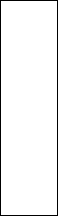 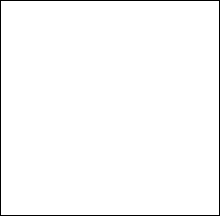 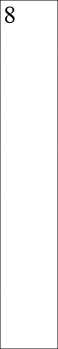 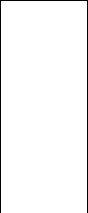 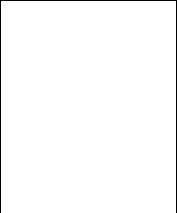 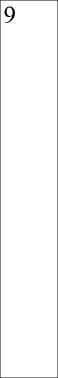 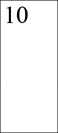 12шипящих, составлятьи использовать алгоритм нахождения и проверки орфограммыРазделительные ъ иь. (Уроксистематизации зун)Научиться применять правила употребления ъ и ь, использовать методы проверки написания слов с ъ и ь, составлятьи использовать алгоритм нахождения и проверки орфограммыРаздельное написание предлогов с другимисловами. (Урок систематизации зун)Научиться применять правилораздельного написания предлогов со словами разных частей речи,Познавательные: объяснять языковые явления, процессы, связи и отношения, выявляемые в ходе исследования структуры слова,Объяснять языковые явления, процессы, связи и отношения, выявляемые в ходе исследования данного правила.Объяснять языковые явления, процессы, связи и отношения, выявляемые в ходе исследования текстаОбъяснять языковые явления, процессы, связи и отношения, выявляемые в ходе исследования частей речиОбъяснять языковые явления, процессы, связи и отношения, выявляемыев ходе исследования глагола и его признаков.Объяснять языковые явления, процессы, связи и отношения, выявляемые в ходе исследования существительного и его признаковОбъяснять языковые явления, процессы, связи и отношения, выявляемые в ходе исследования прилагательногоОбъяснять языковые явления, процессы, связи и отношения, выявляемые в ходе исследования местоименияпредметного содержания: работа в парах сильный — слабый, текущий тестовый контроль, работа с орфограммами, объяснительный диктант, взаимопроверка по штгоритму проведения взаимопроверки, проектирование выполнения домашнего задания, комментирование выставленных оценокФормирование у учащихся деятель- ЭОР ностных способностей и способностей к структурированию и систематизации изучаемого предметного содержания: индивидуальная и коллективная работа с портфолио, изучение содержания параграфа учебника, проектирование выполнения домашнего задания, комментирование выставленных оценокФормирование у учащихся деятель-	ЭОРпостных способностей и способностей к структурированию и систематизации изучаемого предметного содержания: самостоятельная работа с дидактическим материалом, фронтальная устная работа по учебнику,правилоОВЗ: Уметь применять при письме данное орфографическое правилоОВЗ: Уметь применять при письме данное орфографическое правило13Р.Р. Текстотличать предлог от приставки,составлять и использовать алгоритм нахожденияи проверки орфограммыНаучиться отличать текст от группы предложений, озаглавливать текст, использовать алгоритм для выявления языковых и композиционных особенностей текстаОбъяснять языковые явления, процессы, связи и отношения, выявляемые в ходе повторения и обобщения материалаОбъяснять языковые явления, процессы, связи и отношения, выявляемые в ходе работы над ошибкамиЛичностные.Формирование устойчивой мотивации к обучениюФормирование устойчивой мотивации к исследовательскойдеятельности (анализу)Формированиеустойчивой мотивации к самостоятельной и коллективной аналитической деятельности1415Р.Р. Обучающее изложение (по Г.А. Скребицкому, упр.70)Научиться составлять и правильно оформлять простой план текста, подбирать заголовок текста, использовать алгоритм (памятку) для озаглавливания текстаправило написания окончаний прилагательногосистематизации изучаемого предметного содержания: комплексное повторение, проектирование выполнения домашнего задания, комментирование оценокФормирование у учащихся умений к осуществлению контрольной функции; контроль и самоконтроль изученных понятий: написание контрольного диктанта с грамматическим заданиемФормирование у учащихся способностей к рефлексии коррекционно-контрольного типа и реализации коррекционной нормы (фиксирования собственных затруднений в деятельности): анализ допущенных ошибок с использованием памятки дляматериал по изучаемой теме.Определять грамматические признаки местои мений.ОВЗ: Грамотно и каллиграфически правильно писать под диктовку текст, включающий изученные орфограммы и пунктограммы.варианта работы) при помощи консультанта, проектирование выполнения домашнего задания, комментирование выставленных оценокФормирование у учащихся умений к осуществлению контрольной функции; контроль и самоконтроль изученных понятий, алгоритма написания сочинения-описания: коллективная работа (групповая, проектная) с использованием алгоритма составления плана для описания картины Решетникова «Мальчишки», работа в парах сильный — слабый (составление словарика языковых особенностей текста типа речи описание), индивидуальное задание (словарик образных средств)Формирование у учащихся умений к осуществлению контрольной функции; контроль и самоконтроль изученных понятий: написание контрольного диктанта и выполнение грамматических заданийФормирование у учащихся способностей к рефлексии коррекционно-контрольного типа и реализации коррекционной нормы (фиксирования собственных затруднений в деятельности): групповая аналитическая работа над типичными ошибками в диктанте (по памятке проведения работы над ошибками),Формирование у учащихся деятельностных способностей и способностей к структурированию и систематизации изучаемого предметного содержания: самостоятельная работа с тестами, коллективное проектирование выполнения домашнего задания, комментирование выставленных оценокОВЗ: Уметь характеризовать сложное предложение по цели высказывания, простым предложениям в его составе, средствам связи простыхФормирование у учащихся способностей к рефлексии коррекцией ноконтрольного типа и реализациикоррекционной нормы (фиксирования собственньгх затруднений в деятельности): работа в парах сильный -ОВЗ: Уметь характеризовать сложное предложение по цели высказывания, простымФонетика. Орфоэпия. Графика. Орфография. Культура речи. (18 часов)оценокФормирование у учащихся умений к осуществлению контрольной функции; контроль и самоконтрольизученных понятий: написание контрольного диктантаФормирование у учащихся способностей к рефлексии коррекционно-контрольного типа и реализациикоррекционной нормы (фиксирования собственных затруднений в деятельности): групповая аналитическая работа над типичными ошибками в диктанте (по памятке проведения работы над ошибками), индивидуальное дифференцированное проектирование выполнения домашнего задания, комментирование выставленных оценок57Фонетика. Гласныезвуки. (Урок систематизации зун)Научиться различать гласные и согласные звуки, ставить ударение в словах, различать звук и буквуКоммуникативные:Использовать адекватные языковые средства для отображения в форме речевых высказываний с целью планирования, контроля и самооценки действия, использовать адекватные языковые средства для отображения в форме речевых высказываний с целью составления и выполнения алгоритма, творческого задания.Формировать навыки учебного сотрудничества в ходе индивидуальной и групповой работы.58Согласные звуки. Согласные твердые и мягкие. (Урок систематизации зун)Научиться различать гласные и согласные звуки, различатьИспользовать адекватные языковые средства для отображения в форме речевых высказываний с целью составления и выполнения алгоритма,твердые и мягкие соглас-творческого задания.Позиционные чередования гласных и согласных. (Урокные звуки; писать творческую работу по образцуНаучиться различать слабые и сильные позиции у гласных иОпределять цели и функции участников, способы взаимодействия; планировать общие способы работы; обмениватьсязнаниями между членами группы для принятия эффективных совместных решений.Управлять своим поведением (контроль, самокоррекция, оценка своего действия).Определять цели и функции участников, способы взаимодействия; планироватьФормирование у учащихся деятельностных способностей и способностей к структурированию и систематизации изучаемого предметного содержания: групповая работа (изучение и конспектированиесодержания параграфа учебника), творческая работа в парах сильный — слабый (лингвистическое повествование), индивидуальное дифференцированное проектирование выполнения домашнего задания, комментирование выставленных оценокФормирование у учащихся деятельностных способностей и способностей к структурированию и систематизации изучаемого предметного содержания: творческая работа (лингвистическая сказка по образцу), индивидуальное проектирование выполнения домашнего задания, комментирование выставленных оценокФормирование у учащихся умений построения и реализации новых знаний (понятий, способов, дейст-Электр онное прилоОВЗ: Знать классификацию звуков и букв русского языка, осуществлять элементы фонетического разбора слова.ОВЗ: Знать классификацию звуков и букв русского языка, осуществлять элементы фонетического разбора слова.ОВЗ: Уметьанализировать звуки в речевомпотоке.общие способы работы; обмениваться знаниями между членами группы для принятия эффективных совместных решений.Определять цели и функции участников, способы взаимодействия; планировать общие способы работы; обмениваться знаниями между членами группы для принятия эффективных совместных решений.Использовать адекватные языковые средства для отображения в форме речевых высказываний с целью составления и выполнения алгоритма, творческого задания.Использовать адекватные языковые средства для отображения в форме речевых высказываний с целью планирования, контроля и самооценки действия.Регулятивные:Проектировать маршрут преодоления затруднений в обучении через включение в новые виды деятельности и формы сотрудничества.Осознавать самого себя как движущую силу своего научения, свою способность вий и т. д.): самостоятельная и парная работа с орфограммами по дидактическому материалу, материалуучебника (с использованием алгоритма выявления и проверки орфограмм), коллективный анализ звукового состава слов по образцу, коллективное дифференцированное проектирование выполнения домашнего задания, комментирование выставленных оценокФормирование у учащихся деятель ностных способностей и способностей к структурированию и систематизации изучаемого предметного содержания: обучение нахождению композиционных и языковых признаков текста типа речи повествование по выработанному в коллективной деятельности алгоритму, индивидуальное проектирование выполнения домашнего задания; комментирование выставленных оценокФормирование у учащихся уменийк осуществлению контрольной функции; контроль и самоконтрольизученных понятий: написание изложения с элементами описания63Согласные звонкие и глухие. (Урок актуализации зун)Научиться различать звонкие и глухие согласные, применять правила написания парных согласных в слове64Графика. Алфавит.(Урок актуализации зун)Научиться составлять различные списки в алфавитном порядке, правильно произносить буквы и звукик преодолению препятствий и само- коррекции.Познавательные:Объяснять языковые явления, процессы, связи и отношения, выявляемые в ходе исследования согласных и гласных звуков ,выявляемые в ходе исследования твердых и мягких согласных, выявляемые в ходе исследования позиционного чередования в слове, выявляемые в ходе исследования типа речи повествование, : объяснять языковые явления, процессы, связи и отношения, выявляемые в ходе над текстом с разными видами связи. Объяснять языковые явления, процессы, связи и отношения, выявляемые в ходе исследования глухих и звонких согласных. Объяснять языковые явления, процессы, связи и отношения, выявляемые в ходе работы с алфавитом.Объяснять языковые явления, процессы, связи и отношения, выявляемые в ходе исследования правила обозначения мягкости на письме.Объяснять языковые явления, процессы, связи и отношения, выявляемые в ходе анализа слов с буквами е, ё, ю, я,Формирование у учащихся деятельностных способностей и способностей к структурированию и систематизации изучаемого предметного содержания: работа с лингвистическим портфолио по составлениюпамятки дифференцирования звонких и глухих согласных, выявления оглушения и озвончения звуков., проектирование домашнего задания, комментирование выставленных оценокФормирование у учащихся деятельностных способностей и способностей к структурированию и систематизации изучаемого предметного содержания: коллективная работа с учебником (составление памятки), работа с дидактическим материалом в парах сильный — слабый (объяснительный диктант), самостоятельноеПК, проект ор, презен тация к урокуОВЗ: Различать звук и букву, разбирать слова по составу, видеть звук в сильной и слабой позиции.обозначающими два звука.Объяснять языковые явления, процессы, связи и отношения, выявляемые в ходе65ОбозначениемягкостиНаучиться применять правила обозначения мягкости согласного сисследования текста в речевом отношении.согласных с помо-щью мягкого знака. (Урок систематизации зун)помощью мягкого знака, владеть терминологией, методами проверкиОбъяснять языковые явления, процессы, связи и отношения, выявляемые в ходе анализа слова как фонетической единицы.Объяснять языковые явления, процессы, связи и отношения, выявляемые в ходеисследования контрольного диктанта и работы над ошибками.Объяснять языковые явления, процессы, связи и отношения, выявляемые в ходесоздания текста-описания.Ообъяснять языковые явления, процессы, связи и отношения, выявляемые в ходе66,Двойная роль букв67е, ё, ю, я. (Урокизучения новогоматериала)Научиться определять звуковой состав словаисследования приемов редактирования текста.объяснять языковые явления, процессы, связи и отношения, выявляемые в ходе исследования слова как лексической единицы. Объяснять языковые явления,процессы, связи и отношения, выявляемые в ходе работы со словарём.Объяснять языковые явления, процессы, связи и отношения, выявляемые в ходеисследования слов с прямым и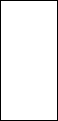 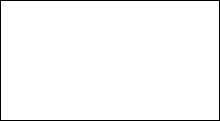 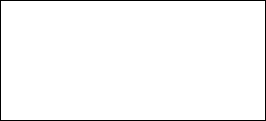 68Орфоэпия. (Урок систематизации зун)Научиться производить орфоэпический анализ слова, владеть терминологией, пользоваться словарями, состав-тять словарную статьюпереносным значением, омонимов, синонимов, антонимов.Объяснять языковые явления, процессы, связи и отношения, выявляемые в ходе исследования текста на микротемы.Личностные:Формирование устойчивой мотивации к обучениюФормирование познавательного интереса к предмету исследованияФормирование устойчивой мотивации к исследовательской деятельности (анализу)Формированиеустойчивой мотивации к самостоятельной и коллективной аналитической деятельности69Фонетический разбор слова. (Урок актуализации зун)Научиться производить фонетический анализФормирование у учащихся умений кгрупповой работы.Использовать адекватные языковые средства для отображения в форме речевых высказываний с целью планирования, контроля и самооценки действияРегулятивные:Проектировать маршрут преодоления затруднений в обучении через включение в новые виды деятельности и формы сотрудничества.Осознавать самого себя как движущую силу своего научения, свою способность к преодолению препятствий и само- коррекции.Познавательные:Объяснять языковые явления, процессы, связи и отношения, выявляемые в ходе работы над текстом с изменением лица.Объяснять языковые явления, процессы, связи и отношения, выявляемые в ходе исследования форм слова и однокоренных слов , в ходе морфемного анализа слов.Объяснять языковые явления, процессы, связи и отношения, выявляемые в ходе создания текста-рассуждения. объяснятьсодержания:фронтальная устная работа по учебнику, дифференцированное проектирование выполнения домашнего задания, комментирование выставленных оценокФормирование у учащихся деятельностных способностей и способностей к структурированию и систематизации изучаемого предметного содержания: фронтальная устная работа по учебнику, проектирование выполнения домашнего задания, комментирование выставленных оценокФормирование у учащихся способностей к рефлексии коррекционно-контрольного типа и реализациикоррекционной нормы (фиксирования собственных затруднений в деятельности):фронтальная устная работа по учебнику, конспектирование материала презентации учителя, составление плана по алгоритму, проектирование выполнения домашнего задания, комментирование выставленных оценокязыковые явления, процессы, связи и отношения, выявляемые в ходе исследования текста, в котором есть слова с чередованием.Объяснять языковые явления, процессы, связи и отношения, выявляемые в ходе исследования слов с одновариантными приставками.Объяснять языковые явления, процессы, связи и отношения, выявляемые в ходе исследования контрольного диктанта.Объяснять языковые явления, процессы, связи и отношения, выявляемые в ходе создания текста-описания.Личностные:Формирование познавательного интересаФормирование устойчивой мотивации к обучениюФормирование устойчивой мотивации к исследовательскойдеятельности (анализу)Формированиеустойчивой мотивации к самостотельной и коллективной аналитической деятельности110(Урок изучения нового материала)чередующимися гласными(понятий, способов, действий и т. д.): работа в парах сильный — слабый с учебником по алгоритму выполнения задания,творческая работа (лингвистическая сказка, загадка, повество- вание, рассказ), проектирование выполнениядомашнего задания, комментированиевыставленных оценокБуквы ё - о после шипящих. (Урокизучения нового материала)Научиться применять правило написания букв ё - о в корне слова после шипящей, владеть терминологией, методами проверкиФормирование у учащихся уменийпостроения и реализации новых знаний (понятий, способов, действий и т. д.): составление памятки по теме урока, проектирование дифференцированного домашнего задания, комментирование выставленныхБуквы и - ы после ц. (Урок изучения нового материала)Научиться применятьправилонаписания букв и — ы после ц,Формирование у учащихся умений построения и реализации новых знаний (понятий, способов, действий и т. д.): коллективная работая програ мма- тренаж ер «Фраза»Электронное прило жение к учебни куТ.И.Ладыжен скойЭлектр онное приложениекбукв О-А в корне-РАСТ- -РОС-ОВЗ: Усвоить правило написания буквО-Ё после шипящих в корне слова.ОВЗ: Усвоитьправило написания буквЫ-И после Ц.Морфология. ОрфографиЯ. Культура речи. (49 часОв)Имя существительное. (18 часов)Коммуникативные:Формировать навыки учебного сотрудничества в ходе индивидуальной и групповой работы.Управлять своим поведением (контроль, самокоррекция, оценка своего действия).Определять цели и функции участников, способы взаимодействия; планировать общие способы работы; обмениваться знаниями между членами группы для принятия эффективных совместных решений.Использовать адекватные языковые средства для отображения в форме речевых высказываний с целью планирования, контроля и самооценки действия.Организовывать и планировать учебное сотрудничество с учителем и сверстниками.Использовать адекватные языковые средства для отображения в форме речевых высказываний с целью планирования, контроля и самооценки действия.Регулятивные:Формирование у учащихся деятельностных способностей и способностей к структурированию и систематизации изучаемого предметного содержания: комплексное повторение, работа в парах сильный - слабый с орфограммами, самостоятельная работа с дидактическим материалом и учебником по алгоритму, проектирование выполнения домашнего задания, комментирование выставленных оценокФормирование у учащихся деятельности ых способностей и способностей к структурированию и систематизации изучаемого предметного содержания: работа по алгоритму (выявление композиционных частей текста типа речи рассуждение), работа в парах сильный — слабый (выявление доказательств в рассуждении), самостоятельное проектирование выполнения домашнего задания, комментирование выставленных оценокФормирование у учащихся умений построения и реализации новых знаний (понятий, способов,действий и т. д.): коллективноепроектировать маршрут преодоления затруднений в обучении через включение в новые виды деятельности и формы сотрудничества.Преодолевать трудности через новые виды деятельности.Оосознавать самого себя как движущую силу своего научения, свою способность к преодолению препятствий и само- коррекции.Познавательные:Объяснять языковые явления, процессы, связи и отношения, выявляемые в ходе исследования им. сущ.Объяснять языковые явления, процессы, связи и отношения, выявляемые в ходе доказательств при рассуждении.Объяснять языковые явления, процессы, связи и отношения, выявляемые в ходе исследования текста на имена существительныеОбъяснять языковые явления, процессы, связи и отношения, выявляемые в ходе создания текста-рассуждения в сжатом видеОбъяснять языковые явления, процессы, конспектирование материала презентации по алгоритму выполнения задачи, проектирование выполнения домашнего задания, комментирование выставленных оценокФормирование у учащихся деятельностных способностей и способностей к структурированию и систематизации. Написание сжатого изложения.связи и отношения, выявляемые в ходе исследования окончаний имен существительныхОбъяснять языковые явления, процессы, связи и отношения, выявляемые в ходе создания текста-описания.Объяснять языковые явления, процессы, связи и отношения, выявляемые в ходе исследования контрольного диктанта.Объяснять языковые явления, процессы, связи и отношения, выявляемые в ходе исследования слов и предложений.Личностные:Формирование навыков анализа, сопоставления, сравненияФормирование познавательного интереса к предмету исследованияФормирование устойчивой мотивации к самостотельной и коллективной аналитической деятельностиФормирование у учащихся деятельностных способностей и способностей к структурированию и систематизации изучаемого предметного: содержания: работа в парах сильный — слабый с тестами по алгоритму лингвистического портфолио с последующей взаимопроверкой, фронтальная беседаФормирование у учащихся способностей к рефлексии коррекционно-контрольного типа и реализациикоррекционной нормы (фиксирования собственных затруднений в деятельности): комплексный анализ текста по алгоритму выполнения задачи, самостоятельная работа с дидактическим материалом с последующей самопроверкой, групповое проектирование выполнения домашнего задания, комментирование выставленных оценокФормирование у учащихся способностей к рефлексии коррекционно-контрольного типа и реализациикоррекционной нормы (фиксирования собственных затруднений в деятельности): фронтальная устная работа по учебнику с использованием материалов лингвистического портфолио, комплексноеповторение на основе памяток, самостоятельное проектирование выполнения домашнего задания,комментирование выставленных оценокФормирование у учащихся деятельностных способностей и способностей к структурированию и систематизации изучаемого предметного содержания: коллективная работа с орфограммами по алгоритму выполнения задачи (по материалам лингвистического портфолио), проектирование выполнения домашнего задания, комментирование выставленных оценокФормирование у учащихся деятельностных способностей и способностей к структурированию и систематизации изучаемого предметного содержания: коллективное конструирование памяток решения задачи (обобщение и систематизация изученного материала), составление алгоритма для лингвистического портфолио по материалам презентации, самостоятельное проектирование выполнения домашнего задания, комментирование выставленных оценокФормирование у учащихся деятельностных способностей и способностей к структурированию и систематизации изучаемого предметного содержания: урок-презентация (конспектирование материала),работа в парах сильный — слабый по алгоритму лингвистического портфолио с последующей самопроверкои, коллективное проектирование домашнего задания, комментирование выставленных оценокФормирование у учащихся способностей к рефлексии коррекционноконтрольного типа и реализации коррекционной нормы (фиксирова ния собственных затруднений в дея тельности): составление алгоритмавыполнения задачи, работа в парах сильный — слабый с дидактическим материалом и учебником, творческая работа (составление лингвистического рассказа, загадки, сказки), проектирование выполнениядомашнего задания, комментирование выставленных оценокФормирование у учащихся способностей ПК, к рефлексии коррекционно-контрольного Компь типа и реализациикоррекционной нормы (фиксиро-вания собственных затруднений в деятельности): отработка нового материала, работа с орфограммами , проектирование выполнения домашнего задания, комментирование выставленных оценокФормирование у учащихся умений к осуществлению контрольной функции; контроль и самоконтроль изученных понятий, алгоритма написания сочинения-описания: коллективное конструирование текста типа речи описание, проектирование выполнения домашнего задания, комментирование выставленных оценокФормирование у учащихся умений к осуществлению контрольной функции; контроль и самоконтроль изученных понятий: написаниеконтрольного диктанта136средства для отображения в форме речевых высказываний с целью планирования, контроля и самооценки действия.137Правописание гласных в падежныхокончанияхприлагательных .(Урок актуализации зун)Р.Р. ОписаниеживотногоНаучиться применять правило написания гласной в окончанииприлагательного, использовать методыпроверки, владеть терминологиейНаучиться создавать текст-описание,используя прилагательные как средство выразительностиРегулятивные: осознавать самого себя как движущую силу своего научения, свою способность к преодолению препятствий и самокоррекции.Проектировать маршрут преодоления затруднений в обучении через включение в новые виды деятельности и формы сотрудничестваПознавательные: объяснять языковыеявления, процессы, связи и отношения, выявляемые в ходе исследованияприлагательных на постоянные и непостоянные признаки, связи и отношения, выявляемые в ходе исследования окончаний именприлагательныхОбъяснять языковые явления, процессы, связи и отношения, выявляемые в ходесоздания текста-описанияОбъяснять языковые явления, процессы, связи и отношения, выявляемые в ходеисследования слов и предложени, связи и отношения, выявляемые в ходе анализаимен прилагательных— слабый с опорой на лингвистическое портфолио, коллективное проектирование выполнения домашнего задания, комментирование выставленных оценокФормирование у учащихся деятельностных способностей и способностей к структурированию и систематизации изучаемого предметного содержания: обучение созданию текста-описания животногона основе алгоритма и памяток написа-ния текста типа речи описаниеОВЗ: Уметьсоздавать собственныйтекст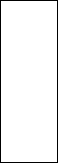 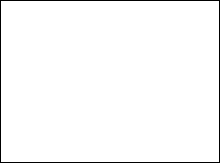 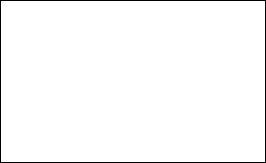 Объяснять языковые явления, процессы, связи и отношения, выявляемые в ходе комплексного исследования текста.Личностные:Формирование навыков анализа, работы в парахпо алгоритму, самопроверки, взаимопроверки.Формирование устойчивой мотивации к поэтапному самосовершенствованиюФормирование	познавательногоинтересаФормирование устойчивой мотивации к коллективным способам деятельностиФормирование мотивации к самосовершенствованию через проектирование индивидуальной программы преодоления проблемных зон в обучении.Формирование навыков выполнения задания по образцуФормирование устойчивой мотивации к обучению.Формирование у учащихся умений к осуществлению контрольной функции; контроль и самоконтроль изученных понятий, алгоритмов написания изложения: написание подробного изложения по алгоритму выполнения задачиФормирование у учащихся способностей к рефлексии коррекциейно - контрольного типа и реализации коррекционной нормы (фиксирования собственных затруднений в деятельности): анализ ошибок, допущенных в изложении, проектирование выполнения домашнегосамостоятельная работа с портфолио, работа с дидактическим материалом по алгоритму,работа в парах сильный — слабый с последующей самопроверкой, проектирование выполнения домашнего задания, комментирование выставленных оценокФормирование у учащихся деятельностных способностей и способностей к структурированию и систематизации изучаемого предметного содержания: устное составление сочинения-описания по картине А.Н. Комарова «Наводнение» с использованием памятки для написания текста, проектирование выполнения домашнего заданияФормирование у учащихся способностей к рефлексии коррекционно-контрольного типа и реализации коррекционной нормы (фиксирования собственных затруднений в деятельности): обучение морфологическому разбору прилагательного, отработка новых знаний, проектирование выполнения домашнего задания, комментирова-деятельности и формы сотрудничества.Управлять своим поведением (контроль, самокоррекция, оценка своего действия).Регулятивные:Проектировать маршрут преодоления затруднений в обучении через включение в новые виды деятельности и формы сотрудничества.Осознавать самого себя как движущую силу своего научения ,свою способность к преодолению препятствий и само- коррекции.Познавательные:Объяснять языковые явления, процессы, связи и отношения, выявляемые в ходе исследования глаголов на постоянные и непостоянные признаки.Объяснять языковые явления, процессы, связи и отношения, выявляемые в ходе исследования глагольных инфинитивовОбъяснять языковые явления, процессы, связи и отношения, выявляемые в ходе исследования текста, в котором присутству Объяснять языковые явления, процессы, связи и отношения, выявляемые в ходе создания невыдуманногорассказа о себе ют слова на данное правилоОбъяснять языковые явления, процессы, связи и отношения, выявляемые в ходе исследования текста, в котором присутствуют глаголы прошедшего времени, настоящего времени.Объяснять языковые явления, процессы, связи и отношения, выявляемые в ходе анализа глаголов разных спряжений.Объяснять языковые явления, процессы, связи и отношения, выявляемые в ходе создания сжатого изложения с изменением формы лиц.Объяснятъ языковые явления, процессы, связи и отношения, выявляемые в ходе анализа глаголов, применение глаголов различных времен на практике.Объяснять языковые явления, процессы, связи и отношения, выявляемые в ходе анализа текста с «живописным настоящим».Объяснять языковые явления, процессы, связи и отношения, выявляемые в ходе комплексного исследования текста.Объяснять языковые явления, процессы, связи и отношения, выявляемые в ходеФормирование у учащихся умений к осуществлению контрольной функции; контроль и самоконтрольФормирование у учащихся умений построения и реализации новых знаний (понятий, способов,действий и т. д.): работа в парах (анализ текста по алгоритму выполнения задания), коллективнаяработа по учебнику, самостоятельная153Настоящее время.(Урок изучения нового материала)Научиться образовывать форму настоящего времени глагола, использовать глаголы в настоящем времени в речи, владеть терминологией154Будущее время. (Урок изучения нового материала)Научиться образовывать форму будущего времени, употреблять глаголы в форме будущего времени в речи, владеть терминологиейисследования контрольного диктанта.Объяснять языковые явления, процессы, связи и отношения, выявляемые в ходе исследования слов и предложений.Объяснять языковые явления, процессы, связи и отношения, выявляемые в ходе создания сочинения-рассказа по рисунку.Личностные:Формирование навыков анализа, работы в парахпо алгоритму, самопроверки, взаимопроверки.Формирование устойчивой мотивации к поэтапному самосовершенствованиюФормирование	познавательногоинтересаФормирование устойчивой мотивации к коллективным способам деятельностиФормирование мотивации к самосовершенствованию через проектирование индивидуальной программы преодоления проблемных зон в обучении.Формирование навыков выполнения задания по образцуФормирование устойчивой мотивации к обучению.работа с орфограммами с использованием лингвистического портфолио, проектирование выполнения домашнего задания, комментирование выставления оценокФормирование у учащихся умений построения и реализации новых знаний (понятий, способов, действий и т. д.): самостоятельная работа (анализ текста по образцу«Фраза»ОВЗ: Определять форму настоящего времени.Формирование у учащихся умений построения и реализации новых знаний (понятий, способов, действий и т. д.): коллективный анализ текста по алгоритму выполнения задания, работа в парах сильный - слабый по памятке с орфограммами, самостоятельная работа с дидактическим материалом, проектирование выполнения д/з, комментирование оценокОВЗ: Определять форму будущего времени.Формирование у учащихся умений к осуществлению контрольной функции; контроль и самоконтрольизученных понятий: написание контрольного диктанта, выполнение грамматического заданияФормирование у учащихся способностей к рефлексии коррекционно-контрольного типа и реализациикоррекционной нормы (фиксирования собственных затруднений в деятельности): коллективный анализ ошибок, допущенных в контрольном диктанте, по алгоритму выполнения задания, самостоятельное проектирование выполнения домашнего задания, комментирование выставления оценокФормирование у учащихся деятельностных способностей иОВЗ: Грамотно и каллиграфически правильно писать под диктовку текстпо алгоритму, самопроверки, взаимопроверки.Формирование устойчивой мотивации к поэтапному самосовершенствованиюФормирование	познавательногоинтересаФормирование устойчивой мотивации к коллективным способам деятельностиФормирование мотивации к самосовершенствованию через проектирование индивидуальной программы преодоления проблемных зон в обучении.Формирование навыков выполнения задания по образцуФормирование устойчивой мотивации к обучению.вание индивидуального маршрута восполнения проблемных зон учебной деятельностиТЕМАТИЧЕСКОЕ (ПОУРОЧНОЕ) ПЛАНИРОВАНИЕ 6 класс    (204 ЧАСА)ТЕМАТИЧЕСКОЕ (ПОУРОЧНОЕ) ПЛАНИРОВАНИЕ 7 класс    (136 ЧАСОВ)Учебно-тематическое планирование уроков русского языка 6 классУчебно-тематическое планирование уроков русского языка 7 классКалендарно-тематическое планирование уроков русского языка в 8 классе102 часа, 3 часа в неделюРабочая программа обеспечена УМК для 8 классаРусский язык. Рабочие программы. Предметная линия учебников Т.А. Ладыженской, М.Т. Баранова, Л.А. Тростенцовой и др. 5-9 классы: пособие для учителей общеобразоват. учреждений/ 12-е изд., перераб. - М.: Просвещение, 2011.Н.В. Егорова. Поурочные разработки по русскому языку. 8 класс. - М.: ВАКО, 2015.Русский язык. Учебник для 8 класса общеобразовательных учреждений. Л.А. Тростенцова, Т.А. Ладыженская идр. Научный ред. Н.М. Шанский. М.:Просвещение, 2015г.Тесты по русскому языку: 8класс: к учебнику Л.А. Тростенцовой, Т.А.Ладыженской и др. «Русский язык. 8класс» ФГОС (кновому учебнику)/ Е.В. Селезнева. - 4-е изд., перераб. и доп. - М.: Издательство «Экзамен», 2015Календарно-тематическое планирование уроков русского языка в 9 классеРАЗДЕЛ 1(1+1) Международное значение русского языка.Раздел 6. Основные группы сложноподчиненных предложений(20+5)278АспектБлок личностных универсальных учебных действий2 этап основной школы(6-7 класс)3	этап	основной	школы(8-9 класс)необходимое условиесмыслообразова ние на основе развития мотивации и целеполагания учения- осмысленность учения, понимание значимости решения учебных задач, соотнесение их с реальными жизненными целями и ситуациями (Какое значение имеет для меня учение?)- доведение работы до конца,-стремление	к	завершённостиучебных действий-преодоление препятствий при их возникновении;- концентрация и сосредоточение на работе-специально	организованнаярефлексия	учащимся	своегоотношения	к	учению,	егорезультатам, самому себе как сущностному	«продукту»преобразующей	учебнойдеятельностиразвитие	Я-концепции, самооценки;- выработка своей жизненной позиции в отношении мира, окружающих людей, самого себя и своего будущего. (Я - член семьи, школьник, одноклассник, друг, гражданин)усвоенный и принимаемый образ Я во всём богатстве отношений личности к окружающему миру;чувство адекватности и стабильности владения личностью, собственным Я независимо от изменений Я и ситуации;способность личности к полноценному решению задач, возникающих на каждой из возрастных стадий развития;осознание своей принадлежности к социальной группе и соответственно принятие значимых для референтной группы ценностей, норм и ценностейразвитие критичного мышления;создание учебных ситуаций, требующих самооценивания и оценивания учебной деятельности сверстников.развитие морального сознания	иориентировки учащегося	всфере нравственноэтических отношений.- личностные действия направлены на осознание, исследование и принятие жизненных ценностей и смыслов, позволяя сориентироваться в нравственных нормах, правилах, оценках. (Почему я, мои друзья так поступили?	Взаимопомощь,честность,	правдивость,ответственность с моей стороны и со стороны моих сверстников)- оценка значимости для себя моральной дискуссии, оценка эффективности обсуждения, анализ позиций и возражений против принятого решения;оценка и степень принятияответственности	за	результаты;анализ того, насколько принятое решение справедливо и правильно;оценка изменений собственных установок и позицииналичие	открытыхсодержательных	дискуссий,направленных	на	моральнуюпроблематику;создание когнитивного конфликта,вызываемого столкновением разных точек	зрения;участие всех уч-ся в создании правил, обязательных для всех;развитие школьного сообщества игрупповой солидарности через развитие	эмоциональнойпривязанности	к	группе	иидентификации с нейБлок регулятивных универсальных учебных действийБлок регулятивных универсальных учебных действийБлок регулятивных универсальных учебных действийБлок регулятивных универсальных учебных действийБлок регулятивных универсальных учебных действийцелеполагание и построение жизненных планов во временной перспективе-самостоятельно ставить цель деятельности, планировать и прогнозировать результат, контролировать процесс достижения результата, корректировать свои действия и оценивать их успешность- составление жизненных планов включающих последовательность этапных целей и задач их взаимосвязи, планирование путей и средств их достижения, на основе рефлексии смысла реализации поставленных целейсодержательные аспекты целей и жизненных планов;личные планы и перспективы дополняются социальными планами.- задания на общее планирование времени, составление хронокарт, планирование	на	ближайшуюперспективу, планирование учебной работы.регуляция учебной деятельности;- управление познавательной и учебной деятельностью посредством постановки целей, планирования, прогнозирования, контроля, коррекции своих действий и оценки успешности в освоении материала- формирование личностных качеств: самостоятельность, инициативность, ответственность, относительная независимость и устойчивость в отношении воздействий среды- реализация потенциала субъекта через целеполагания и проектирования траекторий развития посредством включения в новые виды деятельности и формы сотрудничества-	ценностный	опыт;	опытрефлексии;	опыт	привычнойактивизации	(подготовка,адаптивная	готовность,ориентированная на определенные условия работы, усилия и уровень достижения);	операциональныйопыт (общетрудовые, учебные знания	и	умения,	опытсаморегуляции);	опытсотрудничества	в	совместномрешении задач (А. К. Осницкий)саморегуляция эмоциональных и функциональных состояний-представление человека о своих возможностях достижения цели определенной сложности- способность к планированию, контролю и коррекции предметной (учебной) деятельности и собственной познавательной деятельности- высокая степень интегрированности таких компонентов самоорганизации, как целеполагание, анализ ситуации, планирование, самоконтроль, волевые усилияпостроение внутреннего плана действий как представление о целей способах и средствах деятельности (Т.Д. Пускаева)самоконтроль исамооценивание- умение сравнивать характеристики запланированного и полученного продукта и делать вывод о соответствии продукта замыслу- оценивание продукта своей деятельности	по	заданнымкритериям, заданным способомоценка продукта своей деятельности по самостоятельно определенным в соответствии с целью деятельности критериям;умение предложить способ убедиться в достижении поставленной цели и показатели достижения целииспользование приемов совместно- разделенной	деятельности	ивзаимного контроля: заполнение рефлексивных листов, карт, анкет, уметь	соотносить	цель	иполученный результатБлок познавательных универсальных учебных действийБлок познавательных универсальных учебных действийБлок познавательных универсальных учебных действийБлок познавательных универсальных учебных действийБлок познавательных универсальных учебных действийобщеучебныедействия-самостоятельное выделение и формулирование	познавательнойцели; поиск и выделение необходимой информации-применение методов информационного поиска, в том числе с помощью компьютерных средств; знаково-символические действия, включая моделирование (преобразование объекта из чувственной формы в модель, где выделены существенные характеристики объекта, и-смысловое чтение как осмысление цели чтения и выбор вида чтения в зависимости от цели; извлечение необходимой информации из прослушанных текстов различных жанров; определение основной и второстепенной информации; свободная ориентация и восприятие текстов художественного, научного,-включение учащихся в исследовательскую и проектную деятельностьпреобразование модели с целью выявления общих законов, определяющих данную предметную область);умение структурировать знания; умение осознанно и произвольно строить речевое высказывание в устной и письменной форме;выбор наиболее эффективных способов решения задач в зависимости от конкретных условий; рефлексия способов и условий действия; контроль и оценка процесса и результатов деятельностипублицистического и официальноделового стилей; понимание и адекватная оценка языка средств массовой информации; умение адекватно, подробно, сжато, выборочно передавать содержание текста, составлять тексты различных жанров, соблюдая нормы построения текста (соответствие теме, жанру, стилю речи и др.)универсальные логические действия-анализ объектов с целью выделения признаков (существенных, несущественных); синтез как составление целого из частей; в том числе самостоятельное достраивание, восполнение недостающих компонентов-выбор оснований и критериев для сравнения, сериации, классификации объектов, подведение под понятия, выведение следствий-установление	причинноследственных связей; построение логической	цепи	рассуждений,доказательство; выдвижение гипотез и их обоснование-включение учащихся в исследовательскую и проектную деятельностьдействия постановки	ирешения проблемобъяснение с какой позиции учащийся приступает к разрешению проблемы; -описание желаемой и реальной ситуаций, указание на отличияопределение и выстраивание в хронологической последовательности шагов по решению задачи; воспроизведение технологии по инструкции;определение ресурсов, необходимых для выполнения деятельности;-выполнение по заданному алгоритму текущего контроля своей деятельности;сравнение характеристик запланированного и полученного продукта, вывод о соответствии продукта замыслу;оценка продукта своей деятельности по заданным критериям заданным способом;указание на сильные и слабые стороны своей деятельности.обоснование желаемой ситуации; анализ реальной ситуации и указание на противоречия между желаемой и реальной ситуацией;указание некоторых вероятных причин существования проблемы;постановка задач адекватных цели; -самостоятельное планирование характеристик продукта своей деятельности на основе заданных критериев его оценки;-выбор технологии деятельности (способа решения задачи);планирование ресурсов; -самостоятельное планирование и осуществление текущего контроля своей деятельности;Оценка продукта своей деятельности по самостоятельно определённым в соответствии с целью деятельности критериям;указание на причины успехов и неудач в деятельности, предложение путей преодоления/ избегания-определение	формулировкипроблемы;	проведение	анализапроблемы (указание на причины и вероятные	последствия	еёсуществования);указание на риски, которые могутвозникнуть при достижении цели и обоснование	достижимостипоставленной цели; постановка цели на основе анализа альтернативных способов разрешения проблемы;-применение	известной	илиописанной в инструкции технологии с учётом изменений параметров объекта (комбинирование	несколькихалгоритмов последовательно или параллельно);проведение анализа альтернативныхресурсов,	обоснование	ихэффективности;-внесение изменений в свою деятельность по результатам текущего контроля;-включение учащихся в исследовательскую и проектную деятельность- определение мотивов своих действийнеудач; анализ собственных мотивов и внешней ситуации при принятии решенийнеудач; анализ собственных мотивов и внешней ситуации при принятии решений-предложение способа убедиться в достижении поставленной цели и определение показателей достижения цели;-приведение	аргументов	дляиспользования	полученных	прирешении задачи ресурсов (знания, умения, опыт ит.п.) в других видах деятельности-предложение способа убедиться в достижении поставленной цели и определение показателей достижения цели;-приведение	аргументов	дляиспользования	полученных	прирешении задачи ресурсов (знания, умения, опыт ит.п.) в других видах деятельностиБлок коммуникативных универсальных учебных действийБлок коммуникативных универсальных учебных действийБлок коммуникативных универсальных учебных действийБлок коммуникативных универсальных учебных действийБлок коммуникативных универсальных учебных действийБлок коммуникативных универсальных учебных действийБлок коммуникативных универсальных учебных действийБлок коммуникативных универсальных учебных действийБлок коммуникативных универсальных учебных действийБлок коммуникативных универсальных учебных действийБлок коммуникативных универсальных учебных действиймежличностноеучёт позиции собеседника, понимание,учёт позиции собеседника, понимание,-способность к согласованным-способность к согласованным-умение	определить	цели-умение	определить	цели-систематическое-систематическоеиспользованиеиспользованиеобщениеуважение к иной точке зрения, умениеуважение к иной точке зрения, умениедействиям с учетом позициидействиям с учетом позициикоммуникации,	оцениватькоммуникации,	оцениватьтаких формытаких формыработыкак:(ориентация	вобосновать и доказывать собственноеобосновать и доказывать собственноедругого,ситуацию, учитывать намеренияситуацию, учитывать намерениядискуссия,проектнаяпроектнаяформаличностныхмнение-способность	устанавливатьии	способы	коммуникациии	способы	коммуникациидеятельностиособенностяхподдерживать	необходимыеподдерживать	необходимыепартнера, выбирать адекватныепартнера, выбирать адекватныепартнёра,	егоконтакты с другими людьми;контакты с другими людьми;стратегии	коммуникации,стратегии	коммуникации,позиции	вудовлетворительное	владениеудовлетворительное	владениеготовность к гибкой регуляцииготовность к гибкой регуляцииобщении	инормами и техникой общениясобственного речевого поведениясобственного речевого поведениявздействии, учёт разных мнений, овладение сред- ми	решениякоммуникативны х	задач,воздействие, аргументация и пр.)кооперация- осуществление действий обеспечивающих- осуществление действий обеспечивающих- самостоятельное следдование- самостоятельное следдование-	умение	самостоятельно-	умение	самостоятельно-организацияработы вработы вгруппе,(совместнаявозможность эффективно сотрудничать каквозможность эффективно сотрудничать какзаданной процедуре групповогозаданной процедуре групповогодоговариватся о правилах идоговариватся о правилах исовместнойдеятельностидеятельностидеятельность -с учителем, так и со сверстниками: умениес учителем, так и со сверстниками: умениеобсуждения;вопросах для обсуждения ввопросах для обсуждения вшкольников на урокешкольников на урокешкольников на урокеорганизация ипланировать и согласованно выполнять-	выполнение	действийвсоответствии с поставленнойсоответствии с поставленнойпланированиесовместную деятельность распределятьсоответствии с заданиемдляперед	группой	задачей;перед	группой	задачей;работы в группе,роли.групповой	работы;групповой	работы;-	соблюдение	процедуры-	соблюдение	процедурыв том числе-уметь договариваться-разъяснение своей идеи, предлагая-разъяснение своей идеи, предлагаяобсуждения,	обобщение,обсуждения,	обобщение,умениеее,	или	аргументируясвоефиксация решения в концефиксация решения в концедоговариваться,отношение к идеям других членовотношение к идеям других членовработы;находить общеегруппы-распределение и принятие на-распределение и принятие нарешение, братьсебя обязанностей в рамкахсебя обязанностей в рамкахинициативу,выполнения групповой работы;выполнения групповой работы;решатьпостановка	вопросов	напостановка	вопросов	наконфликты);уточнение и понимание идей друг друга, сопоставление своих идей с идеями других членов группы, развитие и уточнение идей другуточнение и понимание идей друг друга, сопоставление своих идей с идеями других членов группы, развитие и уточнение идей другдругаформирование личностной	ипознавательной рефлексии-умение задавать вопросы, строить понятные для партнёра высказывания, правильно выражать свои мысли, оказывать поддержку друг другу-умение задавать вопросы, строить понятные для партнёра высказывания, правильно выражать свои мысли, оказывать поддержку друг другууказание на сильные и слабые стороны	своей	деятельности;определение мотивов своих действийуказание на сильные и слабые стороны	своей	деятельности;определение мотивов своих действий-указание причин успехов и неудач	в	деятельности;называние	трудностей,	скоторыми	столкнулся	прирешении задач и предложение путей их преодоления / избегания в дальнейшей деятельности; -анализ собственных мотивов и внешней ситуации при принятии решений-указание причин успехов и неудач	в	деятельности;называние	трудностей,	скоторыми	столкнулся	прирешении задач и предложение путей их преодоления / избегания в дальнейшей деятельности; -анализ собственных мотивов и внешней ситуации при принятии решенийсистематическое проведение анализа учебной и внеучебной деятельности, рефлексиясистематическое проведение анализа учебной и внеучебной деятельности, рефлексиясистематическое проведение анализа учебной и внеучебной деятельности, рефлексиясистематическое проведение анализа учебной и внеучебной деятельности, рефлексияКлассУченик научитсяУченик получит возможность5 классВходить в информационную среду образовательного учреждения с помощью учителя. Использовать в своей деятельности контролируемый Интернет;Использовать сканеры и принтеры в своей учебной деятельности с помощью учителя;Правильно включать и выключать устройства ИКТ, входить в операционную систему и завершать работу с ней с помощью учителя;Соединять устройства ИКТ (блоки компьютера, устройства сетей, принтер, проектор, сканер, измерительные устройства и т. д.) с использованием проводных и беспроводных технологий под присмотром учителя6 классРазмещать в информационной среде корректные сообщения, комментарии, запросы; Использовать сканеры для воспроизведения текстовой информации7 классАктивно и корректно взаимодействовать со всеми пользователями ИС ОУ, представлять результаты своей деятельности (проектной, творческой) в ИС ОУ;Использовать сканеры для воспроизведения графической информацииВыбирать компьютерные инструменты Для эффективной презентации учебной информации в виДе нагляДного, графического, текстового преДставления;Познакомиться с устройствами 3-Д-сканера, возможностями его применения в процессе реализации учебных заДач в соответствии с безопасными и эргономическими принципами работы с ним.8 классУчаствовать в разработке структуры ИС ОУ;Грамотно рассчитывать необходимое количество бумаги в качестве расходного материалаВыбирать компьютерные инструменты Для преДставления информации в соответствии со спецификой ауДитории (возраст, эмоциональный фон, виДа мероприятия и т.Д.);Осуществлять трёхмерное сканирование с помощью учителя. НаблюДать за провеДением эксперимента с помощью 3-Д- сканирования, описывать объект наблюДения9 класс1.подключать устройства ИКТ к электрическим и информационным сетям, использовать аккумуляторы;соединять устройства ИКТ (блоки компьютера, устройства сетей, принтер, проектор, сканер, измерительные устройства и т. д.) с использованием проводных и беспроводных технологий;правильно включать и выключать устройства ИКТ, входить в операционную систему и завершатьОсознавать и использовать в практической Деятельности основные психологические особенности восприятия информации человеком.работу с ней, выполнять базовые действия с экранными объектами (перемещение курсора, выделение, прямое перемещение, запоминание и вырезание);осуществлять информационное подключение к локальной сети и глобальной сети Интернет; входить в информационную среду образовательного учреждения, в том числе через Интернет, размещать в информационной среде различные информационные объекты;выводить информацию на бумагу, правильно обращаться с расходными материалами; соблюдать требования техники безопасности, гигиены, эргономики и ресурсосбережения при работе с устройствами ИКТ, в частности учитывающие специфику работы с различными экранами.ЧАСТЬ 1. Основное содержание по темамХарактеристика основных видов учебной деятельности(на уровне учебных действий)ЯЗЫК И ОБЩЕНИЕ (2 ч. + 1 ч.)ЯЗЫК И ОБЩЕНИЕ (2 ч. + 1 ч.)Язык и человекОсознают роль речевой культуры, общения, коммуникативных умений в жизни человека. Читают и анализируют текст. Озаглавливают текст упражнения. Пишут мини-сочинение.Общение устное и письменноеУзнают основные особенности устной и письменной речи, анализируют устные и письменные высказывания с точки зрения их цели, условий общения. Рассматривают и объясняют схему. Отвечают на вопросы, анализируя пословицы и поговорки русского народа. Списывают текст, учат его наизусть и подготавливают его торжественное произношение. Приводят примеры ситуаций, в которых происходит устное и письменное общение.Читаем учебникОвладевают приёмами работы с учебной книгой; знакомятся с особенностями ознакомительного и изучающего чтения. Читают текст, анализируют его структуру, пересказывают содержание, пользуясь выделенными словами.Слушаем на урокеОвладевают приёмами и правилами эффективного слушания устной монологической речи и речи в ситуации диалога. Работают в группе. Сочиняют продолжение сказки, моделируя ситуацию диалога. Работают дома: слушают информационное сообщение в СМИ и готовят его пересказ в классе.Стили речиВыявляют особенности разговорной речи, языка художественной литературы и стилей. Устанавливают принадлежность текста к определённой функциональной разновидности языка. Анализируют тексты упражнений с точки зрения целей высказывания; ищут в школьных учебниках примеры научных и художественных текстов; сравнивают выражения приветствия. Знакомятся с понятием. Речевого этикета.ВСПОМИНАЕМ, ПОВТОРЯЕМ, ИЗУЧАЕМ (18 ч + 6 ч)ВСПОМИНАЕМ, ПОВТОРЯЕМ, ИЗУЧАЕМ (18 ч + 6 ч)Звуки и буквы. Произношение и правописаниеЧитают текст, определяют его тему, анализируют содержание, высказывают и обосновывают своё мнение о тексте.Осознают соотношение произношения и правописания. Знакомятся с по-нятием транскрипции, отрабатывают его в упражнениях. Вспоминают по-нятие орфографического правила. Работают в группе. Читают и списывают текст, выделяя безударные гласные; определяют основную мысль текста. Знакомятся с репродукцией картины.ОрфограммаЗнакомятся с понятием орфограммы, её признаками; письменно выполняют упражнения, опознавая различные виды орфограмм. Знакомятся с понятием морфемы, графически выделяют морфемы в слове.Правописание проверяемых безу-дарных гласных в корне словаЧитают текст, определяя ударные и безударные гласные. Усваивают правило написания безударных гласных в корне слова. Выполняют упражнения, отрабатывающие данное правило: вставляют пропущенные буквы, проставляя ударение и подбирая проверочные слова. Учатся различать одинаково произносимые слова с разным написанием. Пишут диктантПравописание проверяемых со-гласных в корне словаАнализируют слова и распределяют их в группы по способу проверки на-писаниясогласных в корне. Усваивают правило написания проверяемых согласных в корне слова. Выполняют упражнения, отрабатывающие данное правило.Учатся различать одинаково произносимые слова с разным напи-санием. Участвуют в лингвистической игре, направленной на запоминание правописания словарных слов.Правописание непроизносимых со-гласных в корне словаУсваивают правило написания непроизносимых согласных в корне слова. Выполняют упражнение,отрабатывающее данное правило. Пишут диктант; выбирают заголовок, отражающий содержание.Буквы и, у, а после шипящихАктивизируют правило написания букв и, у, а после шипящих. Выпол-няют упражнения, отрабатывающие данное правило: вставляют пропущенные буквы, составляют предложения со словами-исключениями из правила, работают с орфографическим словарём, составляют предложения.Разделительные ъ и ьАктивизируют и анализируют правило написания разделительных Ъ и Ь. Выполняют упражнения, отрабатывающие данное правило: составляют предложения со словами, иллюстрирующими правило, изменяют форму слов так, чтобы появилась орфограмма, пишут диктант и выделяют те случаи, когда ь не является разделительным знаком.Раздельное написание предлогов с другими словамиАктивизируют правило раздельного написания предлогов с другими словами. Выполняют упражнения, закрепляющие данное правило. Списывают текст, выделяя орфограммы-буквы и орфограммы-пробелы. Запоминают предлоги, пишущиеся через дефис и составляют с ними предложения. Работают с иллюстрацией, описывают происходящее на ней.Что мы знаем о текстеОпределяют признаки текста.Выполняют упражнения, направленные на анализ текстов с точки зрения смысловой цельности. Пишут изложение по тексту при помощи плана.Части речиС помощью вопросов и заданий распознают самостоятельные части речи.Характеризуют слова с точки зрения их принадлежности к той или иной части речи. Знакомятся со всеми частями речи. Читают рассказ и выписывают наречия и относящиеся к ним слова, попутно знакомясь с признаками этой части речи. Участвуют в игре, применяя уже известные приёмы слушания. Списывают текст, предварительно разбив его на абзацы, определяют главные члены в одном из предложений. Пишут сочинение.ГлаголОпределяют морфологические признаки глагола. Составляют предложения по рисунку. Определяют лицо и время глаголов, приведённых в упражнениях. Ставят глаголы в неопределённую форму.-Тся и-ться в глаголахАктивизируют правило написания-тся и -ться в глаголах. Выполняют упражнения, руководствуясь правилом.Тема текстаАнализируют темы сочинений. Подбирают заголовок к приведённому в упражнении сочинению ученика, анализируют само сочинение. Перера-батывают сочинение и записывают исправленный вариант.Личные окончания глаголовСоставляют предложения с глаголами. Определяют написание не с глаголами.Имя существительноеОпределяют морфологические признаки имени существительного. Определяют род, число, склонение, падеж имён существительных. Активизируют правило написания ъ на конце имён существительных. Анализируют таблицы. Выделяют окончания в именах существительных.Имя прилагательноеОпределяют морфологические признаки имени прилагательного. Составляют предложения с именами прилагательными. Согласуют имена прилагательные с именами существительными. Выделяют окончания в именах прилагательных, определяют их род, число, падеж. Устно или письменно описывают картину. Пишут диктант.МестоимениеОпределяют морфологические признаки местоимения. Указывают лицо, падеж и число местоимений, приведённых в упражнениях. Читают и пересказывают текст, выписывают из него местоимения.Основная мысль текстаОпределяют способы выражения основной мысли текста. Анализируют 1 заметку и замечания к ней, редактируют заметку. Пишут сочинение на за- 1 данную тему и по возможности делают к нему иллюстрации. Отвечают на1контрольные вопросы и задания.СинтаксисОвладевают основными понятиями синтаксиса. Анализируют тексты с точкизрения их смысла и связи слов впредложении и предложений в тексте.ПунктуацияОвладевают знаниями о пунктуации как разделе науки о языке. Осознают значение знаков препинания для понимания текста.Анализируют тексты с точки зрения роли в них знаков препинания. Списывают тексты, пишут краткие изложения.СловосочетаниеРаспознают словосочетания в составе предложения, определяют главное и зависимое слова в словосочетании. Обозначают смысловые связи между главными и зависимыми словами в словосочетании. Пишут диктант. Работают с иллюстрацией — составляют словосочетания, соответствующие теме рисунка.Разбор словосочетанияХарактеризуют словосочетания по морфологическим признакам главного слова и средствам грамматической связи (выделяют окончание и/или предлог). Выполняют разборы словосочетаний.ПредложениеОпределяют границы предложений и способы их передачи в устной и письменной речи. Анализируют интонационные конструкции. Определяют главные члены в предложении. Пишут сжатое изложение по тексту.Виды предложений по цели высказывания.Распознают виды предложений по цели высказывания. Характеризуют смысловые иинтонационные особенности повествовательных, вопроси-тельных, побудительных предложений. Пишут диктант. Моделируют ин-тонационную окраску различных по цели высказывания предложений. Об-ращаются к знаниям, полученным на уроках литературы:определяют принадлежность цитат к тем или иным произведениям А. С. Пушкина.Восклицательные предложенияРаспознают виды предложений по эмоциональной окраске (восклицательные и невосклицательные). Соотносят эмоциональную окраску предложения и цель высказывания. Работают в парах. Пишут сочинение и готовят устный отзыв о сочинении товарища.Члены предложенияОпознают главные и второстепенные члены предложения. Выделяют основы в предложениях.Главные члены предложения. ПодлежащееОпределяют признаки, способы выражения подлежащего, его связь со сказуемым.СказуемоеОпределяют виды сказуемого и способы его выражения. Пишут ми-сочинение, используя глаголы-сказуемые. Описывают действия человека при помощи глаголов-сказуемых.Тире между подлежащим и сказу -емымРаспознают опознавательный признак употребления тире как знака раз-деления между главными членами: выражение подлежащего и сказуемого существительными в именительном падеже. Отрабатывают в упражнениях навыки определения главных членов предложения.Нераспространённые и распространённые предложенияРазличают распространённые и нераспространённые предложения. Состав-ляют нераспространённые предложения и распространяют их однородными членами.Второстепенные члены предложе-нияРаспознают виды второстепенных членов предложения. Анализируют схему, иллюстрирующую связи между главными и второстепенными членами предложения.ДополнениеРаспознают дополнение в предложении, выделяют дополнение графически. Распространяют предложения дополнениями. Составляют схемы распространённых предложений. Пишут диктант.ОпределениеРаспознают определение в предложении, выделяют определение графически. Распространяют предложения определениями.ОбстоятельствоРаспознают обстоятельство в предложении, выделяют обстоятельство графически. Распространяют предложения обстоятельствами.Составляют устный рассказ и отдельные предложения, используя подлежащие, дополнения и обстоятельства.Предложения с однороднымиХарактеризуют предложенияс однороднымичленами. Определяют, какие члены предложения являютсяоднородными.Правильно интонируютпредложения с однородными членами. Составляют предложения ичленамисвязные тексты с однородными членами.Знаки препинания в предложениях с однородными членамиОпределяют интонационные и пунктуационные особенности предложений с однородными членами. Выявляют обобщающиеслова перед однородными членами предложения и знак препинания (двоеточие) после обобщающих слов. Используют в речи предложения с разными однородными членами.Обозначают опознавательные признаки постановки запятой в предложениях с однородными членами; составляют предложения с однородными членами, подбирают обобщающие слова. Пишут диктант.Предложения с обращениямиОсознают основные функции обращения. Опознают и правильно интонируют предложения с обращениями. Выбирают уместный тон обращения. Оценивают уместность той или иной формы обращения. Составляют предложения с обращениями.ПисьмоРазличают письма по цели и назначению. Определяют стиль речи текстов писем, находят в письмах обращения. Пишут письмо товарищу.Синтаксический разбор простого предложенияХарактеризуют простое предложение по цели высказывания, по интонации, по главным, второстепенным, однородным членам и обращениям. Выполняют устный и письменный разборы предложений.Пунктуационный разбор простого предложенияПунктуационный разбор простого предложенияОпределяют знаки завершения, разделительные и выделительные знаки в простом предложении. Выполняют устный и письменный пунктуационный разбор предложений.Простые и сложные предложенияПростые и сложные предложенияложения в текстах, объясняют расстановку знаков препинания. Строят схемы сложных предложений и составляют сложные предложения по схемам.Синтаксический разбор сложного предложенияСинтаксический разбор сложного предложенияХарактеризуют сложное предложение по цели высказывания, простым предложениям в его составе, средствам связи простых предложений, знакам препинания. Выполняют устный и письменный разбор предложений.Пишут диктант. Составляют план сообщения на тему «Простые и сложные предложения».Прямая речьПрямая речьВыделяют в предложении прямую речь после слов автора и перед ними, объясняют постановку знаков препинания. Характеризуют интонационные особенности прямой речи. Составляют схемы предложений с прямой речью. Структурно изменяют предложения с прямой речью (меняют местами слова автора и прямую речь).ДиалогДиалогРазличают предложения с прямой речью и диалог. Оформляют диалог в письменной речи. Работают в группе: делятся на команды, по очереди читают реплики стихотворения с заданной интонацией и оценивают точность и выразительность произношения. Работают со схемами диалогов. Моделируют диалог, описывая происходящее на картинке.ПовторениеПовторениеОтвечают на контрольные вопросы и выполняют задания по теме раздела. Пишут диктант. Работают со схемами предложений. Пишут выборочное изложение.ФОНЕТИКА. ОРФОЭПИЯ. ГРАФИКА. ОРФОГРАФИЯ. КУЛЬТУРА РЕЧИ(12 ч.+5 ч.)ФОНЕТИКА. ОРФОЭПИЯ. ГРАФИКА. ОРФОГРАФИЯ. КУЛЬТУРА РЕЧИ(12 ч.+5 ч.)ФОНЕТИКА. ОРФОЭПИЯ. ГРАФИКА. ОРФОГРАФИЯ. КУЛЬТУРА РЕЧИ(12 ч.+5 ч.)ФонетикаОвладевают основными понятиями фонетики. Анализируют схему, демонстрируют группы звуков речи в русском языке.Овладевают основными понятиями фонетики. Анализируют схему, демонстрируют группы звуков речи в русском языке.Гласные звукиРаспознают гласные звуки, различают ударные и безударные гласные. Осознают смыслоразличительную функцию звука. Составляют таблицу «Г ласные звуки».Распознают гласные звуки, различают ударные и безударные гласные. Осознают смыслоразличительную функцию звука. Составляют таблицу «Г ласные звуки».Согласные звукиРаспознают согласные звуки, выделяют шипящие согласные. Отрабатывают правильное произношение шипящих звуков. Активизируют знания, полученные при изучении предыдущего раздела: выделяют основную мысль текста, составляют предложения с прямой речью, обозначают орфограммы.Распознают согласные звуки, выделяют шипящие согласные. Отрабатывают правильное произношение шипящих звуков. Активизируют знания, полученные при изучении предыдущего раздела: выделяют основную мысль текста, составляют предложения с прямой речью, обозначают орфограммы.Изменение звуков в потоке речиРаспознают гласные и согласные в сильных и слабых позициях. Анализируют правило проверки безударной гласной и проверяемых согласных в корне слова с точки зрения позиционного чередования.Распознают гласные и согласные в сильных и слабых позициях. Анализируют правило проверки безударной гласной и проверяемых согласных в корне слова с точки зрения позиционного чередования.Согласные твёрдые и мягкиеРаспознают твёрдые и мягкие согласные.Анализируют смысловое различие слов, отличающихся только твёрдой/ мягкой согласной.Распознают твёрдые и мягкие согласные.Анализируют смысловое различие слов, отличающихся только твёрдой/ мягкой согласной.ПовествованиеВыделяют повествование как функционально-смысловой тип речи. Пишут изложение по повествованию. Доказывают принадлежность текста к определённому стилю. Составляют план текста.Выделяют повествование как функционально-смысловой тип речи. Пишут изложение по повествованию. Доказывают принадлежность текста к определённому стилю. Составляют план текста.Согласные звонкие и глухиеРаспознают звонкие, глухие и сонорные согласные и их смыслоразличительную функцию.Характеризуют согласные звуки. Объясняют знаки препинания в предложениях, орфограммы в словах. УчатРаспознают звонкие, глухие и сонорные согласные и их смыслоразличительную функцию.Характеризуют согласные звуки. Объясняют знаки препинания в предложениях, орфограммы в словах. Учатстихотворение наизусть и декламируют его.ГрафикаОсознают значение письма в истории человечества. Анализируют и объясняют важность графики и каллиграфии.АлфавитАктивизируют знание алфавита. Сопоставляют и анализируют звуковой и буквенный состав слова.Располагают слова в алфавитном порядке, отрабатывают навыки поиска слов в словаре. Пересказывают текст. Пишут диктант.Описание предметаВыделяют описание как функционально-смысловой тип речи. Редактируют текст-описание. Пишут сочинение, описывая предмет.Обозначение мягкости согласных с помощью мягкого знакаОпознают смыслоразличительную функцию мягкого знака в слове, анализируют орфографические правила, связанные с употреблением мягкого знака.Распределяют слова на группы согласно виду орфограммы. Пишут диктант. Составляют текст на основе словосочетаний, данных в диктанте.Двойная роль букв е, ё, ю, яПроводят фонетический анализ слов, в которых буквы е, ё, ю, я обозначают два звука или мягкость предыдущего согласного.ОрфоэпияОсознают важность нормативного произношения для культурного человека. Формулируют важнейшие произносительные нормы. Анализируют и оценивают речь с орфоэпической точки зрения, исправляют произносительные ошибки.Фонетический разбор словаОбозначают слоги, ударение в слове, характеризуют гласные и согласные звуки в составе слова. Выполняют устные и письменные фонетические разборы слов.ПовторениеОтвечают на контрольные вопросы и выполняют задания по теме раздела. Моделируют диалог. Пишут диктант, объясняя орфограммы. Работают со схемами предложений. Составляют устное описание картины.Слово и его лексическое значениеОвладевают базовыми понятиями лексикологии. Понимают роль слова в формировании и выражении мыслей, чувств, эмоций. Объясняют различие лексического и грамматического значений слова.Пользуются толковыми словарями. Объясняют лексическое значение слов. Работают с текстом — озаглавливают его, составляют план текста, анализируют содержание и структуру текста. Разгадывают кроссворд и определяют по толковому словарю значение одного из отгаданных слов.Однозначные и многозначные словаРазличают однозначные и многозначные слова.Составляют словосочетания с многозначными словами, используя разные значения. Работают с юмористическими рисунками, ирония в которых основана на многозначности слова. Определяют функциональный стиль и функциональносмысловой тип текста. Выражают своё отношение к тексту, списывают часть текста.Прямое и переносное значение словРазличают прямое и переносное значение слова.Выбирают в толковом словаре слова, имеющие прямое и переносное зна-чение. Составляют словосочетания, используя слово в его прямом и переносном значении. Работают с иллюстрациями. Составляют сложные предложения со словами в переносном значении. Пишут диктант.Омонимы.Опознают омонимы. Находят в толковом словаре примеры омонимов. Составляют и анализируют предложения и словосочетания с омонимами. Анализируют стихотворение, содержащее омонимы.СинонимыОпознают синонимы. Устанавливают смысловые и стилистические различия синонимов. Составляют словосочетания с синонимами; анализируют предложения, содержащие синонимы. Подбирают синонимы к данным в упражнениях словам. Пишут сочинение по картине, используя синонимы.АнтонимыОпознают антонимы. Описывают с помощью антонимов происходящее на рисунке. Характеризуют названных в упражнении животных с помощью антонимов. Пишут диктант и подбирают антонимы к словам диктанта, пользуясь словарём антонимов.ПовторениеОтвечают на контрольные вопросы и выполняют задания по теме раздела.Объясняют омонимы. Подбирают антонимы к словам. Пишут диктант из словс непроверяемыми орфограммами. Готовят сообщение о словаре. Пишут изложение, попутно определяя функциональный стиль текста и объясняя знаки препинания.Морфема — наименьшая значимая часть словаОвладевают основными понятиями морфемики. Осознают морфему как значимую единицу языка. Делят слова на морфемы и обозначают их соответствующими знаками.Изменение и образование словОсознают роль морфем в процессах формо- и словообразования. Определяют форму слов, подбирают однокоренные слова. Пересказывают текст. Делят слова на группы (однокоренные слова/разные формы одного слова).ОкончаниеОпознают окончание как формообразующую морфему. Выделяют в словах окончание и его грамматические значения. Анализируют таблицу.Основа словаВыделяют основу в слове. Работают с текстами: определяют стиль, выделяют основы у существительных, прилагательных и глаголов в тексте, списывают текст, расставляют знаки препинания. Пишут сочинение в форме письма товарищу.Корень словаОпознают корень как главную значимую часть слова. Выделяют корни в словах. Формируют группы однокоренных слов. Исправляют ошибки в подборе однокоренных слов.РассуждениеВыделяют рассуждение как функционально-смысловой тип речи и как часть других функционально-смысловых типов речи.Анализируют текст, высказывают своё мнение о тексте и доказывают его. Рассуждая по плану, объясняют происхождение слов. Пишут сочинение, в котором объясняют происхождение названий дней недели.СуффиксОпознают суффикс как словообразующую морфему. Обозначают суффиксы в словах, подбирают ряды однокоренных слов, образованных суффиксальным способом.ПриставкаОпознают приставку как словообразующую морфему. Обозначают приставки в словах; подбирают ряды однокоренных слов, образованных приставочным способом; характеризуют морфемный состав слов. Пишут выборочное изложение по тексту упражнения.Чередование звуковПолучают представление о чередовании звуков как смене звуков в одной морфеме при образовании и изменении слов. Подбирают слова с чередующимися согласными и гласными; определяют, при каких условиях происходит чередование (при образовании слов/при изменении слов).Беглые гласныеОпределяют случаи появления беглых гласных при чередовании. Выделяют части слов, в которых могут появиться беглые гласные при чередовании; записывают слова с таким чередованием.Варианты морфемОпределяют части слова, являющиеся вариантами морфем. Выделяют однокоренные слова с вариантами корней, приставок, суффиксов.Морфемный разбор словаВыделяют основу в слове. Определяют окончание и его значение; при-ставку, суффикс и их значение; корень. Подбирают два-три однокоренных слова. Выполняют устный и письменный морфемный разбор слов. Пишут диктант.Правописание гласных и согласных в приставкахУсваивают правило написания гласных и согласных в приставках. Обозначают приставки в словах, анализируют разницу между произношением и написанием приставок. Подбирают слова с беглым гласным в приставках. Выбирают из орфографического словаря слова с изучаемой в параграфе орфограммой.Правописание букв 3 и сна конце приставокУсваивают правило написания букв з и сна конце приставок. Выбира-ют правильное написание слов, в которых присутствует изучаемая в параграфе орфограмма. Подбирают к данным словам однокоренные с приставками с орфограммой. Пишут диктант.Буквы а — о в корне -лаг	лож.Усваивают правило написания букв а — о в корне-лаг	-лож. Выбирают правильное написание слов, в которых присутствует изучаемая в параграфе орфограмма. Выписывают из орфографического словаря ряд слов с изучаемой орфограммой.Буквы а — оУсваивают правило написания букв а — о в корне -раст	рос-. Вы-бирают правильное написание слов, в которыхприсутствует изучаемая в параграфе орфограмма. Подбирают к данным в упражнениях словам однокоренные св корне -рост	рос-чередованием согласных. Пишут диктант, обозначая корни с чередующимися гласными.Буквы ё — о после шипящих I в корнеУсваивают правило написания букв ё — о после шипящих в корне. Выбирают правильное написание слов, в которых присутствует изучаемая в параграфе орфограмма. Составляют диктант, в котором потребуется применить правила,изученные в разделе «Словообразование».Буквы и — ы после цУсваивают правило написания букв и — ы после ц. Выбирают правильное написание слов, в которых присутствует изучаемая в параграфе орфограмма.Повторение.Отвечают на контрольные вопросы и выполняют задания по теме раздела. Заполняют и анализируют таблицы. Г отовят сообщение, описывающее словарь. Определяют стиль текста, содержащего орфограммы, изученные в разделе, озаглавливают и списывают его. Пишут сочинение по картине или описывают её устно.Имя существительное как часть речиОпределяют имя существительное как самостоятельную часть речи, характеризуют морфологические признаки имени существительного, его синтаксическую роль. Устанавливают, какой частью речи являются при-ведённые в текстах слова. Определяют род, склонение и падеж имён су-ществительных.Составляют распространённые предложения по картине.Доказательства в рассужденииОпределяют доказательство как структурную часть рассуждения. Анализируют текст, выделяя тезис, доказательство и вывод. Приводят доказательства для раскрытия темы «Почему нужно беречь книгу?». Пишут сочинение-рассуждение.Имена существительные одушевлённые и неодушевлённыеРаспознают имена существительные одушевлённые и неодушевлённые. Пишут диктант, выделяя одушевлённые имена существительные как члены предложения. Составляют словосочетания и предложения с одушевлёнными и неодушевлёнными именами существительными.Имена существительные собственные и нарицательныеРаспознают имена существительные собственные и нарицательные. Подбирают примеры имён существительных собственных. Записывают текст в форме диалога, выделяя собственные имена существительные. Пишут сжатое изложение. Рассказывают об имени существительном по плану.Род имён существительных.Определяют род имён существительных.Дополняют данную в учебнике таблицу примерами имён существительных, определение рода которых вызывает затруднения. Составляют словосочетания или предложения, в которых отчётливо выявляется род имён существительных.Имена существительные, которые имеют форму только множественного числа.Распознают имена существительные, имеющие форму только множественного числа.Выделяют такие имена существительные в текстах, составляют с ними предложения или диалог. Озаглавливают и пересказывают текст, отмечают количество имён существительных в тексте.Имена существительные, которые имеют форму только един-ственного числа.Распознают имена существительные, имеющие форму только единственного числа.Выделяют такие имена существительные в текстах, составляют с ними предложения. Составляют таблицу для слов, данных в упражнении, распределяя их по группам в соответствии с тем, на какой слог падает ударение. Пишут диктант.Три склонения имён существительных.Определяют тип склонения имён существительных.Склоняют имена существительные. С учётом полученных знаний составляют новую таблицу на основе данной в учебнике.Падеж имён существительных.Определяют падеж имён существительных.Выделяют падежные окончания имён существительных и относящиеся к именам существительным предлоги. Составляют словосочетания с именами существительными в родительном падеже. Анализируют место имён существительных в том или ином падеже в предложении.Правописаниегласных в падежных окончаниях существительных в единственном числеУсваивают правило написания гласных в падежных окончаниях суще-ствительных в единственном числе. Применяют усвоенное правило при выполнении упражнений (составляют словосочетания с зависимыми и главными именами существительными, склоняют имена существительные по падежам). Работают дома: слушают по радио сообщение о погоде и письменно пересказывают его. Пишут изложение по тексту упражнения.Множественное число имён су-ществительныхОпределяют морфологические признаки множественного числа имён существительных. Склоняют имена существительные во множественном числе по падежам. Работают с рисунками. Обозначают условия выбора орфограммы написания мягкого знака после шипящих на конце слова. Анализируют текст.Правописание о — е после шипящих и ц в окончаниях существительныхУсваивают правило написания о — е после шипящих и в окончаниях существительных. Применяют усвоенное правило при выполнении упражнений. Записывают данный текст в форме диалога. Пишут диктант.Морфологический разбор имени существительногоХарактеризуют имя существительное по его морфологическим признакам и синтаксической роли. Выполняют устный и письменный разбор имён существительных. Пишут диктант.Повторение.Отвечают на контрольные вопросы и выполняют задания по теме раздела. Списывают тексты, объясняя знаки препинания, выделяя морфемы, обозначая падежи имён существительных. Пишут диктант из слов с непроверяемым написанием. Пишут сочинение по картине и описывают её устно. Пишут отзыв на устное описание товарища.Имя прилагательноеОпределяют морфологические признаки имени прилагательного,как часть речисинтаксическую роль.Анализируют словосочетания, предложения и тексты с именами прила-гательными. Составляют предложения с именами прилагательными. Готовят устный рассказ об имени прилагательном как о части речи.Правописание гласных в падежных окончаниях прилагательныхУсваивают правило написания гласных в падежных окончаниях имён прилагательных.Применяют усвоенное правило при выполнении упражнений. Пишут сочинение-описание. Пишут диктант, выделяя окончания имён прилагательных.Описание животногоВоспринимают описание животного как вариант описания. Пишут изложение по тексту, в котором есть описание животного.Прилагательные полные и краткиеРаспознают полные и краткие формы имён прилагательных.Образуют краткие формы имён прилагательных; в предложениях выде-ляют сказуемые, выраженные краткими прилагательными; составляют предложения и словосочетания с краткими прилагательными. Готовят устное повествование с элементами описания по картине.Морфологический разбор имени прилагательногоХарактеризуют имя прилагательное по его морфологическим признакам и синтаксической роли.Выполняют устный и письменный разбор имён прилагательных. Пишут сочинение по плану. Пишут диктант.ПовторениеОтвечают на контрольные вопросы и выполняют задания по теме раздела. Работают со словарём: выписывают прилагательные с непроверяемым написанием. Списывают текст, указывают в тексте падежи имён существительных и прилагательных, обозначают орфограммы. Пишут сочинение — описание животного.Имя прилагательное как часть речиОпределяют морфологические признаки имени прилагательного, его синтаксическую роль.Анализируют словосочетания, предложения и тексты с именами прила-гательными. Составляют предложения с именами прилагательными. Готовят устный рассказ об имени прилагательном как о части речи.Глагол как часть речиОпределяют морфологические признаки глагола, его синтаксическую функцию.Определяют глаголы-сказуемые в предложениях, характеризуют глаголы по времени, лицу, числу. Указывают, как согласуются глаголы-сказуемые с подлежащими.Не с глаголамиУсваивают правило написания не с глаголами.Выполняют упражнения, руководствуясь усвоенным правилом. Составляют предложения на тему «Настоящий товарищ (друг)», используя глаголы с не. Готовят рассказ о признаках глагола как части речи. Пишут диктант.РассказРаботают с иллюстрацией. Отвечают на последовательные вопросы к иллюстрации, создавая устный рассказ. Придумывают свой устный рассказ на юмористическую тему.Неопределённая форма глаголаРаспознают неопределённую и личные формы глагола. Образуют глаголы в неопределённой форме. Составляют памятку, используя глаголы в неопределённой форме. Устно пересказывают текст, озаглавливают его, выписывают из текста глаголы в неопределённой форме. Готовят по плану сообщение о неопределённой форме глагола.Правописание -тся и -ться в глаголахУсваивают правило написания -тся и -ться в глаголах.Выполняют упражнения, руководствуясь усвоенным правилом.Заменяют данные в упражнении глаголы близкими по смыслу глаголами с суффиксом -ся. Составляют предложения или связный текст на тему «Если хочешь стать футболистом». Рассуждают на тему, заданную в тексте упражнения. Учат стихотворение наизусть.Виды глаголаРаспознают глаголы совершенного и несовершенного вида.Подбирают в орфографическом словаре глаголы с приставкой раз- (рас-) у составляют с ними словосочетания. Образуют от данных в упражнениях глаголов глаголы другого вида. Рассматривают рисунки и отвечают на вопросы к ним, употребляя глаголы совершенного и несовершенного видов. Составляют предложения с данными в упражнении глаголами.Буквы е — и в корнях с чередованиемУсваивают правило написания букв е — ив корнях глаголов с чередо-ванием.Выполняют упражнения, руководствуясь усвоенным правилом.Невыдуманный рассказ (о себе)Знакомятся с рассказом от первого лица.Анализируют приведённое в упражнении изложение ученика, указывают недочёты, записывают исправленный вариант текста. Готовят устный рассказ на тему «Как я однажды...».Время глаголаОпределяют время глагола.Описывают происходящее в классе в прошедшем, настоящем и будущем времени. Обозначают вид и время глаголов.Прошедшее времяОпределяют способ образования глаголов прошедшего времени.Выделяют суффиксы в глаголах в прошедшем времени. Образовывают глаголы в прошедшем времени от неопределённой формы, составляют с ними словосочетания. Записывают примеры глаголов в прошедшем времени, которые часто произносятся неправильно.Настоящее времяОпределяют форму настоящего времени глагола. Составляют связныйтекст на тему «Сегодня на улице...» или «Новости дня». Составляют сло-восочетания с глаголами в настоящем времени. Отрабатывают правильное произношение глаголов в настоящем времени.Будущее времяОпределяют форму будущего времени глагола и способ её образования. Готовят устный рассказ на тему «Кто рано встал, тот не потерял». Пишут сочинение о том, как изменится окружающий мир через десять — двадцать лет. Подбирают слова на тему «Спорт».Спряжение глаголовОпределяют тип спряжения глаголов. Спрягают глаголы с ударным окон-чанием, составляют с ними словосочетания или предложения.Как определить спряжение глагола с безударным личным окончаниемУсваивают правило определения спряжения глагола с безударным лич-ным окончанием.Выполняют упражнения, руководствуясь усвоенным правилом. Готовят устный рассказ по приведённым в учебнике картинкам, предварительно записав глаголы» которые потребуются для рассказа, обозначают спряжение глаголов. Пишут диктант с продолжением. Составляют предложения с однородными сказуемыми, выраженными глаголами в настоящем времени. Описывают рисунок, выделяя используемые глаголы и обозначая их спряжение. Производят наблюдение за движением на улице и пишут по нему сочинение-описание.Подбирают глаголы для описания характера людей. Составляют устный диалог по картинке на тему «Нарушитель». Пишут диктант.Морфологический разбор глаголаХарактеризуют глагол по его морфологическим признакам и синтаксической роли.Выполняют устный и письменный разбор глаголов. Пишут сжатое изложение по тексту упражнения, содержащее не более ста слов. Составляют и разыгрывают диалог.Мягкий знак после шипящих в глаголах воУсваивают правило написания мягкого знака после шипящих2-м лице единственного числаглаголах во 2-м лице единственного числа.Выполняют упражнения, руководствуясь усвоенным правилом. Пишут само диктант: учат стихотворение и записывают его по памяти.Употребление времёнИспользуют в рассказе глаголы в прошедшем, настоящем и будущемвремени. Устно продолжают рассказ, употребляя глаголы в настоящем и будущем 11 времени. Пишут по рисункам продолжение спортивного репортажа.ПовторениеОтвечают на контрольные вопросы и выполняют задания по теме раз-дела.Готовят рассказ по стихотворению. Составляют словосочетания, схемы предложений. Заполняют и анализируют таблицу. Рассматривают рисунок и составляют устный или письменный рассказ на его основе. Обозначают орфограммы. Пишут диктант. Составляют диктант из слов с непроверяемыми написаниями, данных в разделе.Разделы науки о языкеСистематизируют знания, полученные при изучении разных разделов науки о языке. Заполняют, анализируют, составляют таблицы. Готовят сообщение на тему «Изучайте русский язык». Указывают лексическое и грамматическое значение слов. Обозначают морфемы в словах. Составляют план сообщения об одной из частей речи. Анализируют тексты. Пишут сочинение.Орфограммы в приставках и в корнях словСистематизируют орфограммы в приставках и в корнях слов и устанав-ливают связь между выбором орфограммы и разделами науки о языке.Графически обозначают орфограммы. Заполняют, анализируют, составляют таблицы. Анализируют, списывают текст. Пишут диктант.Орфограммы в окончаниях словСистематизируют орфограммы в окончаниях слов и устанавливают связь между выбором орфограммы и разделами науки о языке. Подбирают примеры на изученные орфограммы, составляют таблицу, выписывают слова с орфограммами. Пишут диктант.Употребление букв ъ и ьПовторяют и систематизируют знания об употреблении букв ъ и ь. За-полняют таблицы. Обозначают орфограммы. Выбирают имена собственные из текста упражнения.Знаки препинания в простом и сложном предложении и в предложениях с прямой речьюПовторяют знания о системе правил употребления знаков препинания в предложении. Списывают тексты, расставляя знаки препинания. Графически выделяют части текста. Учат стихотворение наизусть и записывают его по памяти.Основное содержание по темамХарактеристика основных видов учебной деятельности (на уровне учебных действий)Русский язык — один из развитых языков мираОсознают связь русского языка с культурой и историей России и мира. Осознают, что владение русским языком является важным показателем культуры человекаПишут диктант. Строят рассуждение, используя как тезис приведённое в учебнике высказывание.Язык, речь, общениеОсознают роль языка, речи, общения в жизни человека.Определяют разницу между выражением настроения и передачей точной информации. Анализируют стихотворения.Ситуация общенияОпределяют компоненты ситуации общения.Анализируют схему. Характеризуют диалоги по наличию компонентов речевой ситуации. Пишут поздравление учителю. Высказывают своё мнение о прочитанном тексте. Анализируют стихотворения.Фонетика. ОрфоэпияАктивизируют знания в области фонетики и орфоэпии.Выполняют фонетический разбор слов. Устраняют нарушения произносительных норм в словах. Делят слова на группы: с разделительными и разделительным ь.Морфемы в слове. Орфограммы в приставках и в корнях словАктивизируют знания в области морфемики.Выполняют морфемный разбор слов. Заполняют таблицы морфемами. Анализируют стихотворение, пишут по нему диктант. Выделяют основную мысль в текстах, отвечают на вопросы к текстам. Графически обозначают орфограммы.Части речиАктивизируют знания в области морфологии.Выполняют морфологический разбор слов. Определяют тип и стиль речи в тексте, его основную мысль.Орфограммы в окончаниях словАктивизируют изученные в 5 классе орфограммы, касающиеся написания окончаний слов.Обозначают условия выбора орфограмм при выполнении упражнений. Ищут в тексте языковые средства, придающие ему выразительность. Пишут сочинение на одну из предложенных тем.СловосочетаниеАктивизируют знания в области синтаксиса словосочетания. Выделяют, группируют и составляют словосочетания.Простое предложение. Знаки препинанияАктивизируют знания в области синтаксиса простого предложения.Списывают тексты, расставляя знаки препинания. Составляют таблицу «Члены предложения и части речи, которыми они выражаются». Подбирают однородные члены к словам. Выявляют предложения с обобщающим словом при однородных членах; распространённые и нераспространённые предложения; предложения с обращениями.Сложное предложение. Запятые в сложном предложенииАктивизируют знания в области синтаксиса сложного предложения. Выписывают из текстов простые и сложные предложения, расставляя знаки препинания.Анализируют стихотворение с точки зрения синтаксиса. Составляют сложные предложения по схемам.Синтаксический разбор предложенийОсуществляют устный и письменный синтаксический разбор простых и сложных предложений.Составляют сложные предложения.Прямая речь. ДиалогАктивизируют знания в области синтаксиса, касающиеся прямой речи и диалога.Выписывают из текстов предложения с прямой речью и составляют их схемы. Составляют диалоги на заданную тему. Подбирают предложения по схемам.ТЕКСТ (3 ч + 2 ч)ТЕКСТ (3 ч + 2 ч)Текст, его особенностиУзнают признаки текста. Характеризуют текст по форме, виду и типу речи.Озаглавливают тексты, расставляют знаки препинания. Устраняют недочёты в выборе средств связи между предложениями.Тема и основная мысль текста.Заглавие текстаАнализируют текст с точки зрения его темы, основной мысли, смысловой цельности.Анализируют схему. Определяют основную мысль в текстах стихотворений. Пишут сочинение-описание.Начальные и конечные предложения текстаАнализируют текст с точки зрения последовательности изложения. Определяют роль и признаки начальных и конечных предложений текста. ;Придумывают сказку по одному из приведённых в упражнении начальных и конечных предложений. Продолжают текст по данномуКлючевые словаВыделяют ключевые слова в текстах.Пересказывают текст. Создают рассказ и описание картины, записывают ключевые слова.Основные признаки текстаСистематизируют основные признаки текста.Анализируют схему. Доказывают, что приведённое в упражнении стихотворение — текст.Текст и стили речиВыявляют особенности функциональных стилей речи. Определяют стили речи текстов упражнений.Официально-деловой стиль речиУзнают особенности текстов официально-делового стиля. Реализовывают тексты заявления, объяснительной записки.ЛЕКСИКА. КУЛЬТУРА РЕЧИ (10 ч + 2 ч)ЛЕКСИКА. КУЛЬТУРА РЕЧИ (10 ч + 2 ч)Слово и его лексическое значениеАктивизируют знания об основных понятиях лексикологии. Определяют лексическое значение слов, учитывают его при выборе ор - фограмм. Определяют стиль, тему, основную мысль текстов. Выделяютмногозначные слова и слова, употреблённые в переносном значении; подбирают синонимы и антонимы к словам.Собирание материалов к сочинениюАнализируют данные в учебнике материалы к сочинению по картине и устно описывают картину. Проводят наблюдение и записывают увиденное в форме материалов к сочинению.Общеупотребительные словаВыделяют в речи общеупотребительные слова.Находят в текстах общеупотребительные и необщеупотребительные слова.ПрофессионализмыРазличают профессионализмы.Находят профессионализмы в текстах учебника и в толковом словаре. Составляют предложения с профессионализмами. Отмечают ошибки художника в иллюстрациях. Определяют сферу употребления тех или иных профессионализмов.ДиалектизмыРазличают диалектизмы.Находят диалектизмы в текстах учебника и в толковом словаре. Подбирают соответствующие диалектизмам общеупотребительные слова. Приводят примеры диалектизмов. Пишут сжатое изложение.Исконно русские и заимствованные словаРазличают исконно русские и заимствованные слова, объясняют причины заимствования слов. Определяют происхождение слов по этимологическому словарю.Отвечают на вопросы, отгадывая заимствованные слова. Пишут диктант. Заменяют заимствованные слова исконно русскими при выполнении упражнения. Составляют словосочетания с заимствованиями.Новые слова (неологизмы)Характеризуют слова с точки зрения принадлежности к активному и пассивному запасу. Выделяют неологизмы, объясняют причины их появления, анализируют их использование в текстах разных стилей.Объясняют лексическое значение приведённых в учебнике неологизмов.Устаревшие словаВыделяют в речи устаревшие слова как принадлежащие к пассивному запасу лексики.Определяют значение устаревших слов при помощи толкового словаря. Отмечают ошибки художника в иллюстрации. Выделяют устаревшие слова в художественном тексте.СловариИзвлекают необходимую информацию из лингвистических словарей различных типов (толкового, словарей синонимов, антонимов, иностранных слов, этимологического). Записывают примеры словарных статей.ПовторениеОтвечают на контрольные вопросы и выполняют задания по теме раздела. Определяют заимствованные слова в тексте. Пишут диктант. Указывают признаки научного стиля в тексте.ФРАЗЕОЛОГИЯ. КУЛЬТУРА РЕЧИ (3 ч + 1 ч)ФРАЗЕОЛОГИЯ. КУЛЬТУРА РЕЧИ (3 ч + 1 ч)ФразеологизмыОсознают основные понятия фразеологии. Различают свободные сочетания слов и фразеологизмы.Находят фразеологизмы в текстах упражнений и в толковом словаре и составляют с ними предложения. Работают с иллюстрациями, определяя, какие фразеологизмы зашифрованы в них. Подбирают к словам синони- мы-фразеологизмы.Источники фразеологизмовОсознают источники появления некоторых фразеологизмов.Составляют предложения с фразеологизмами. Готовят сообщение о происхождении некоторых фразеологизмов. Пишут диктант.ПовторениеОтвечают на контрольные вопросы и выполняют задания по теме раздела.Определяют фразеологизмы по рисункам. Пишут диктант. Заменяют свободные сочетания слов фразеологизмами.СЛОВООБРАЗОВАНИЕ. ОРФОГРАФИЯ. КУЛЬТУРА РЕЧИ (31 ч + 4 ч)СЛОВООБРАЗОВАНИЕ. ОРФОГРАФИЯ. КУЛЬТУРА РЕЧИ (31 ч + 4 ч)Морфемика и словообразованиеАктивизируют знания об основных понятиях морфемики и словообразования.Выделяют основы, окончания, корни, суффиксы и приставки в словах. Группируют однокоренные слова. Составляют небольшие тексты на заданные темы. Составляют словосочетания с данными словами. Работают с текстом. Заполняют таблицу видов орфограмм.Описание помещенияХарактеризуют тексты, содержащие описания помещений.Находят в художественных текстах элементы описания помещений.Основные способы образования слов в русском языкеАнализируют слово с точки зрения способа его образования; различают способы образования слов; оценивают основные выразительные средства словообразования; устанавливают смысловую и структурную связь однокоренных слов.Определяют, от чего и с помощью чего образованы данные в учебнике слова; составляют цепочки однокоренных слов.Этимология словОпределяют происхождение слов по этимологическому словарю. Готовят устное выступление на тему истории того или иного слова. Анализируют стихотворение с точки зрения состава и способа образования слов.Систематизация материалов к сочинению. Сложный планСистематизируют материалы для написания сочинения и составляют сложный план сочинения.Пишут сочинение (описание помещения), используя составленный план и собранные материалы.Буквы а и о в корне -нас	кос-Усваивают правило написания букв а и о в корне -кас	кос-. Выполняют упражнения, руководствуясь усвоенным правилом. Определяютразные значения слов с корнем -кас	кос-.Буквы а и о в корне -гар	гор-Усваивают правило написания букв а и о в корне -гар	гор-.Выполняют упражнения, руководствуясь усвоенным правилом. Составляют словосочетания с глаголами с изучаемым чередованием в корне. Образуют от слов с изучаемым чередованием однокоренные приставочным способом.Буквы а и о в корне -зар	зор-Усваивают правило написания букв а и о в корне -зар	зор-. Выполняют упражнения, руководствуясь усвоенным правилом. Анализируют и составляют таблицу. Объясняют орфограммы в стихотворениях. Составляют рассказ по рисункам.Буквы ы и и после приставокУсваивают правило написания букв ы и и после приставок.Выполняют упражнения, руководствуясь усвоенным правилом, объясняя условия употребления буквы ы или и. Образовывают от слов однокоренные приставочным способом.Гласные в приставках пре- иприУсваивают правило написания гласных в приставках пре- и при-.Анализируют таблицу. Выполняют упражнения, руководствуясь усвоенным правилом. Определяют способы образования слов. Отрабатывают навыки работы со словарём. Анализируют тексты, объясняют условия выбора орфограмм в них. Пишут диктант. Пишут выборочное изложение по произведению художественной литературы.соединительные о и е всложных словахУсваивают понятие сложного слова и правило написания соединительных о и е в сложных словах.Образуют сложные слова от данных в упражнении слов. Объясняют условия выбора орфограмм в сложных словах.Сложносокращённые словаУсваивают понятие сложносокращённого слова.Образуют сложносокращённые слова и определяют, как образованы данные в упражнениях сложносокращённые слова. Анализируют рисунки. Пишут диктант. Пишут сочинение по картине.Морфемный и словообразовательный разбор словаВыделяют значимые части слова и способ его образования. Выполняют письменный морфемный и словообразовательный разбор слов.Заполняют таблицу. Определяют исходное слово в словообразовательной цепочке. Пишут диктант.ПовторениеОтвечают на контрольные вопросы и выполняют задания по теме раздела.Пишут диктант из слов, правописание которых изучалось в разделе. Записывают сложный план сообщения о составе слова и способах словообразования. Приводят примеры образования слов. Составляют и заполняют таблицы. Анализируют текст. Пишут диктант.МОРФОЛОГИЯ. ОРФОГРАФИЯ. КУЛЬТУРА РЕЧИМОРФОЛОГИЯ. ОРФОГРАФИЯ. КУЛЬТУРА РЕЧИИмя существительное как часть речиАктивизируют знания об имени существительном как о части речи. Характеризуют морфологические признаки имени существительного и его синтаксическую роль.Выделяют имена собственные в текстах. Пишут письмо товарищу. Анализируют и заполняют таблицы. Объясняют правописание окончаний существительных. Склоняют существительные по падежам. Определяют способы образования существительных. ПишутРазносклоняемые имена существительныеРаспознают разносклоняемые имена существительные.Заполняют и озаглавливают таблицу. Склоняют по падежам разносклоняемые имена существительные, составляют с нимиБуква е в суффиксе -ен- существительных на -мяУсваивают правило написания буквы е в суффиксе -ен- существительных на -мя.Выполняют упражнения, руководствуясь усвоенным правилом. Записывают план словарной статьи для словаря русских личных имён.Готовят устное выступление о происхождении имён. Пишут диктант.Несклоняемые имена существительныеРаспознают несклоняемые имена существительные.Составляют словосочетания с несклоняемыми именами существительными, ставя их в разных падежах.Род несклоняемых имён существительныхОпределяют род несклоняемых имён существительных.Составляют словосочетания и предложения с несклоняемыми именами существительными. Записывают текст, по аналогии с текстом устно описывают свой родной край.Основное содержание по темамХарактеристика основных видов учебной деятельности (на уровне учебных действий)Имена существительные общего родаРаспознают имена существительные общего рода.Составляют предложения с именами существительными общего рода и согласуют их с другими частями речи. Пишут диктант.Морфологический разбор имени существительногоХарактеризуют имя существительное по его морфологическим признакам и синтаксической роли.Выполняют устный и письменный разбор имён существительных. Анализируют текст. Подбирают примеры существительных, обозначающих состояние человека. Пишут сочинение.Не с существительнымиУсваивают правило написания не с существительными. Различают не	приставку, не — часть корня и не — отрицательную частицу.Списывают тексты упражнений, обозначая условия выбора орфограмм и расставляя знаки препинания.Буквы ч и щ в суффиксе существительных -чик (-щик)Усваивают правило написания букв ч и щ в суффиксе существительных -чик (-щик).Выполняют упражнения, руководствуясь усвоенным правилом; обозначают условия выбора орфограмм. Узнают слова по толкованию их лексического значения. Пишут диктант.Гласные в суффиксах существительных -ек и -икУсваивают правило написания гласных в суффиксах существительных -ек и -ик.Выполняют упражнения, руководствуясь усвоенным правилом. Заменяют слова однокоренными с уменьшительно-ласкательными суффиксами.Гласные о и е после шипящих в суффиксах существительныхУсваивают правило написания гласных о и е после шипящих в суффиксах существительных.Выполняют упражнения, руководствуясь усвоенным правилом; обозначают условия выбора орфограмм. Определяют значения суффиксов в словах. Письменно объясняют способы образования слов. Пишут диктант.ПовторениеОтвечают на контрольные вопросы и выполняют задания по теме раздела. Пишут диктант из слов, правописание которых изучалось в разделе. Составив сложный план, делают устное сообщение об имени существительном. Составляют и заполняют таблицы. Характеризуют имена существительные. Анализируют стихотворный текст. Определяют основную мысль, тему текста и ключевыеИмя прилагательное как часть речиАктивизируют знания об имени прилагательном как о части речи. Характеризуют морфологические признаки имени прилагательного и его синтаксическую роль.Работают с иллюстрацией, характеризуя предметы, изображённые на ней. Составляют словосочетания с именами прилагательными. Анализируют текст, выделяя основную мысль. Обозначают изученные орфограммы, относящиеся к имени прилагательному. ЗаполняютОписание природыХарактеризуют тексты, содержащие описания природы.Определяют основную мысль, структуру описания природы; языковые средства, используемые в описании. Создают собственное описание природы.Степени сравнения имён прилагательныхПравильно образовывают сравнительную и превосходную степени сравнения имён прилагательных.Выделяют имена прилагательные в разных степенях сравнения как члены предложения. Выделяют морфемы в именах прилагательных в степенях сравнения. Письменно сравнивают различные объекты.Основное содержание по темамХарактеристика основных видов учебной деятельности (на уровне учебных действий)Разряды прилагательных по значению. Качественные прилагательныеХарактеризуют имена прилагательные по значению. Распознают качественные имена прилагательные.Продолжают текст по данному началу, используя сложные прилагательные. Пишут сочинение-описание природы, предварительно составив план.Относительные прилагательныеРаспознают относительные имена прилагательные.Анализируют данные в учебнике относительные имена прилагательные, обозначающие разные признаки предмета. Озаглавливают тексты и выделяют в них основную мысль. Пишут выборочное изложение по произведению художественной литературы.Притяжательные прилагательныеРаспознают притяжательные имена прилагательные.Анализируют и списывают текст. Обозначают условия выбора букв ъ или ь в именах прилагательных.Морфологический разбор имени прилагательногоХарактеризуют имя прилагательное по его морфологическим признакам и синтаксической роли.Выполняют устный и письменный разбор имён прилагательных. Анализируют текст и характеризуют отдельные слова текста.Подбирают синонимы к прилагательным. Выписывают прилагательные из отрывка произведения художественной литературы,Не с прилагательнымиУсваивают правило написания не с именами прилагательными. Выполняют упражнения, руководствуясь усвоенным правилом. Различают не	приставку, не — часть корня и не— отрицательную частицу. Пишут диктант.Буквы о и е после шипящих и ц в суффиксах прилагательныхУсваивают правило написания букв о и е после шипящих и ifв суффиксах имён прилагательных.Выполняют упражнения, руководствуясь усвоенным правилом. Устно описывают картину.Одна и две буквы н в суффиксах прилагательныхУсваивают правило написания одной и двух букв н в суффиксах имён прилагательных.Выполняют упражнения, руководствуясь усвоенным правилом. Подбирают к приведённым в учебнике существительным однокоренные прилагательные с изучаемой орфограммой. Образуют от полных имён прилагательных краткие. Анализируют и исправляют таблицу. Устно описывают предмет (куклу).Различение на письме суффиксов прилагательных -к	ск-Усваивают правило написания суффиксов имён прилагательных -к- и -СК-.Выполняют упражнения, руководствуясь усвоенным правилом. Заполняют таблицу. Пишут диктант.Дефисное и слитное написание сложных прилагательныхУсваивают правило дефисного и слитного написания сложных имён прилагательных. Выполняют упражнения, руководствуясь усвоенным правилом. Образуют сложные имена прилагательные от данных в учебнике слов. Анализируют текст отрывков из произведения художественной литературы.ПовторениеОтвечают на контрольные вопросы и выполняют задания по теме раздела. Пишут диктант из слов, правописание которых изучалось в разделе. Составляют и заполняют таблицы. Анализируют тексты и отдельные слова текстов. Пишут диктант. Составляют небольшой текст на заданную тему и готовят на его основе выступление.Имя числительное (16 ч + 2 ч)Имя числительное (16 ч + 2 ч)Простые и составные числительныеРаспознают простые и составные числительные.Различают сочетания слов, указывающие на точное и приблизительное количество предметов. Анализируют числительные в тексте.Мягкий знак на конце и в середине числительныхУсваивают правило написания слов с мягким знаком на конце и в середине числительных.Выполняют упражнения, руководствуясь усвоенным правилом. Делят слова на группы согласно виду орфограммы. Определяют стиль текста, списывают его, заменяя цифры словами.Порядковые числительныеРаспознают порядковые числительные.Составляют словосочетания и предложения с порядковыми числительными. Анализируют примеры объявлений. Составляют и записывают своё объявление. Записывают слова на тему «Спортивная гимнастика» и составляют с ними сложные предложения.Разряды количественных числительныхОпределяют разряды количественных числительных.Заполняют таблицу. Доказывают, что предложения, приведённые в упражнении, составляют текст.Числительные, обозначающие целые числаПравильно изменяют по падежам числительные, обозначающие целые числа.Обозначают падежи числительных в упражнениях. Заменяют цифры словами в упражнениях. Пишут выборочное изложение по произведению художественной литературы.Дробные числительныеРаспознают дробные числительные.Записывают словами арифметические примеры. Составляют рассказ по рисунку. Пишут диктант.Собирательные числительныеРаспознают собирательные числительные.Составляют словосочетания и предложения с собирательными числительными. Анализируют рисунки и составляют по ним предложения. Заменяют цифры в предложениях собирательными числительными. Пишут диктант.Морфологический разбор имени числительногоХарактеризируют имя числительное по морфологическим признакам и синтаксической роли. Выполняют устный и письменный разбор имён числительных. Составляют предложения по рисункам. Определяют основную мысль текста, заменяют числительные цифрами и списывают один из абзацев.ПовторениеОтвечают на контрольные вопросы и выполняют задания по теме раздела. Пишут диктант из слов, правописание которых изучалось в разделе. Составляют и записывают сложный план сообщения об имени числительном как части речи. Определяют стиль текста, списывают его, заменяя числа словами. Готовят устное выступление перед классом на тему «Берегите природу!».Местоимение как часть речиХарактеризуют местоимение как часть речи.Списывают предложения, вставляя местоимения. Подчёркивают местоимения как члены предложения. Отмечают недочёты в употреблении местоимений.Личные местоименияРаспознают личные местоимения. Склоняют личные местоимения по падежам. Составляют словосочетания с личными местоимениями. Заменяют в предложениях имена существительные местоимениями. Отмечают ошибки в употреблении местоимений. Пишут диктант.Возвратное местоимение себяРаспознают возвратное местоимение себя.Определяют падеж возвратного местоимения в текстах. Заменяют выделенные в тексте слова фразеологизмами с местоимением себя. Устраняют недочёты в употреблении местоимений. Пишут рассказ от 1 -го лица по рисункам.Вопросительные и относительные местоименияРаспознают вопросительные и относительные местоимения.Склоняют вопросительные и относительные местоимения по падежам. Вставляют пропущенные местоимения в предложения. Составляют предложения с местоимениями. Находят морфологические ошибки в образовании форм глаголов и местоимений.Неопределённые местоименияРаспознают неопределённые местоимения.Анализируют таблицу. Составляют предложения с неопределёнными местоимениями, вставляют пропущенные местоимения в текст. Определяют способы образования неопределённых местоимений. Подбирают однокоренные слова к словам с непроверяемымиОтрицательные местоименияРаспознают отрицательные местоимения.Определяют способ образования отрицательных местоимений. Составляют словосочетания и предложения с отрицательными местоимениями. Обозначают условия выбора не или ни и слитного или раздельного написания в отрицательных местоимениях.Притяжательные местоименияРаспознают притяжательные местоимения.Склоняют притяжательные местоимения по падежам, определяют их разряд. Заменяют существительные местоимениями в предложениях. Устраняют недочёты в употреблении отрицательных местоимений. Сравнивают тексты писем. Пишут диктант.РассуждениеПишут сочинение-рассуждение на заданную тему, предварительно составив план. Выделяют в сочинении местоимения.Указательные местоименияРаспознают указательные местоимения.Определяют падеж указательных местоимений, склоняют их по падежам. Анализируют текст, выписывают из него словосочетания с местоимениями. Анализируют разные планы текста. Составляют на основе простого плана сложный. Пишут диктант.Определительные местоименияРаспознают определительные местоимения.Определяют синтаксическую роль определительных местоимений в предложениях. Анализируют таблицу. Склоняют словосочетания с определительными местоимениями. Пишут сочинение на заданную тему.Местоимения и другие части речиВыделяют местоимения по признаку сходства с другими частями речи. Заполняют таблицу. Анализируют пословицы, содержащие местоимения.Выделяют местоимения по признаку сходства с другими частями речи. Заполняют таблицу. Анализируют пословицы, содержащие местоимения.Морфологический разбор местоименияХарактеризируют местоимение по морфологическим признакам и синтаксической роли. Выполняют устный и письменный разбор местоимений. Пишут сочинение (рассуждение или описание) по картине.Характеризируют местоимение по морфологическим признакам и синтаксической роли. Выполняют устный и письменный разбор местоимений. Пишут сочинение (рассуждение или описание) по картине.ПовторениеОтвечают на контрольные вопросы и выполняют задания по теме раздела. Пишут диктант из слов, правописание которых изучалось в разделе. Составляют сложный план сообщения о местоимении как части речи, готовят сообщение. Заполняют таблицы. Выписывают местоимения из художественного текста. Озаглавливают и анализируют текст-рассуждение.Отвечают на контрольные вопросы и выполняют задания по теме раздела. Пишут диктант из слов, правописание которых изучалось в разделе. Составляют сложный план сообщения о местоимении как части речи, готовят сообщение. Заполняют таблицы. Выписывают местоимения из художественного текста. Озаглавливают и анализируют текст-рассуждение.Глагол (30 ч + 6 ч)Глагол (30 ч + 6 ч)Глагол (30 ч + 6 ч)Глагол как часть речиГлагол как часть речиАктивизируют знания о глаголе как части речи.Характеризуют морфологические признаки глагола и его синтаксическую роль. Определяют вид, форму, спряжение глаголов при выполнении упражнений. Объясняют условия выбора гласных в корнях и окончаниях глаголов. Анализируют роль глаголов в текстах. Пишут сочинение-рассказ на заданную тему. Подбирают однокоренные глаголы к словам. Обозначают способы образования глаголов.Разноспрягаемые глаголыРазноспрягаемые глаголыРаспознают разноспрягаемые глаголы.Указывают время, лицо, число разноспрягаемых глаголов в предложениях. Спрягают изучаемые глаголы. Анализируют таблицы. Составляют и записывают диалог на заданную тему. Анализируют значение слов.Глаголы переходные и непереходныеГлаголы переходные и непереходныеРаспознают переходные и непереходные глаголы. Составляют и анализируют словосочетания с переходными и непереходными глаголами. Составляют схемы предложений. Отмечают ошибки в употреблении глаголов. Записывают слова на тему «Стройка» и составляют с ними предложения. Пишут диктант.Наклонение глагола. Изъявительное наклонениеНаклонение глагола. Изъявительное наклонениеОпределяют наклонение глаголов. Распознают глаголы в изъявительном наклонении.Основное содержание по темамОсновное содержание по темамХарактеристика основных видов учебной деятельности (на уровне учебных действий)Указывают вид и время глаголов в изъявительном наклонении. Анализируют текст и выписывают из него глаголы, распределяя их по именам. Пишут изложение на заданную тему.Условное наклонениеУсловное наклонениеРаспознают глаголы в условном наклонении.Повелительное наклонениеПовелительное наклонениеРаспознают глаголы в павелительном наклонении.Употребление наклоненийУпотребление наклоненийПравильно употребляют наклонения в речи.Безличные глаголыРаспознают безличные глаголы.Распознают безличные глаголы.Морфологический разбор глаголаХарактеризируют глагол по морфологическим признакам и синтаксиче ской роли. Выпвлняют ретный и письменный рмзбор глаголав.Характеризируют глагол по морфологическим признакам и синтаксиче ской роли. Выпвлняют ретный и письменный рмзбор глаголав.Рассказ на основе услышанногоАнализируют вступление и заключительную часть рассказа на основе услышанного. Пишут сочинение на основе услышанного от старших рассказа.Анализируют вступление и заключительную часть рассказа на основе услышанного. Пишут сочинение на основе услышанного от старших рассказа.Правописание гласных в суффиксах глаголовУсваивают правило написания гласных в суффиксах глаголов. Выполняют упражнения, руководствуясь усвоенным правилом. Образуют от глаголов разные формы времени, лица и наклонения. Составляют словосочетания с глаголами. Устно пересказываютУсваивают правило написания гласных в суффиксах глаголов. Выполняют упражнения, руководствуясь усвоенным правилом. Образуют от глаголов разные формы времени, лица и наклонения. Составляют словосочетания с глаголами. Устно пересказываютПовторениеОтвечают на лонтрольные вопросы и выполняют задания по теме раздела. Пишут диктант из слов, правописание которых изучалось в разделе. Составляют сложный план сообщения о глаголе как части речи, готовят сообщение. Распознают глаголы вОтвечают на лонтрольные вопросы и выполняют задания по теме раздела. Пишут диктант из слов, правописание которых изучалось в разделе. Составляют сложный план сообщения о глаголе как части речи, готовят сообщение. Распознают глаголы вПОВТОРЕНИЕ И СИСТЕМАТИЗАЦИЯ ИЗУЧЕННОГО В 5-6 КЛАССАХ. КУЛЬТУРА РЕЧИ (10 ч + 2 ч)ПОВТОРЕНИЕ И СИСТЕМАТИЗАЦИЯ ИЗУЧЕННОГО В 5-6 КЛАССАХ. КУЛЬТУРА РЕЧИ (10 ч + 2 ч)ПОВТОРЕНИЕ И СИСТЕМАТИЗАЦИЯ ИЗУЧЕННОГО В 5-6 КЛАССАХ. КУЛЬТУРА РЕЧИ (10 ч + 2 ч)Разделы науки о языкеРазделы науки о языкеСистематизируют знания о разделах науки о языке.Заполняют таблицу. Составляют и записывают сложный план устного сообщения на тему «Разделы науки о языке».ОрфографияОрфографияПовторяют содержание изученных орфографических правил и алгоритмы их использования. Обозначают условия выбора орфограмм в упражнениях. Составляют и заполняют таблицы. Группируют слова по видам орфограмм. Записывают примеры заданных орфограмм.ПунктуацияПунктуацияПовторяют содержание изученных пунктуационных правил. Расставляют знаки препинания в текстах упражнений. Пишут сочинение на заданную тему.Лексика и фразеологияЛексика и фразеологияСистематизируют знания о лексикологии и фразеологии как разделах науки о языке.Характеризуют устаревшие слова в отрывке из произведения художественной литературы. Определяют стиль и основную мысль текста, выписывают слова с орфограммами.Основное содержание по темамОсновное содержание по темамХарактеристика основных видов учебной деятельности (на уровне учебных действий)СловообразованиеСловообразованиеСистематизируют знания о словообразовании как разделе науки о языке. Подбирают к словам формы и однокоренные слова. Обозначают состав слов и способ их образования.МорфологияМорфологияСистематизируют знания о морфологии как разделе науки о языке. Указывают падежи именных частей речи. Читают текст, выписывают примеры числительных. Подбирают синоним к одному из слов текста.СинтаксисСинтаксисСистематизируют знания о синтаксисе как разделе науки о языке. Списывают текст, определяют его основную мысль, выделяют однородные члены и основы предложений. Определяют значение выделенного в тексте слова.Основное содержание по темамХарактеристика основных видов учебной деятельности (на уровне учебных действий)Русский язык как развивающееся явление.Отвечают на вопросы по содержанию текстов упражнений. Пишут диктант. Работают над лексикой текстов с целью осмыслить тему «Развитие языка». Создают аргументированный текст по теме. Попутно решают отдельные вопросы лексики, синтаксиса, фонетики, орфографии.ПОВТОРЕНИЕ ИЗУЧЕННОГО В 5 - 6 КЛАССАХПОВТОРЕНИЕ ИЗУЧЕННОГО В 5 - 6 КЛАССАХСинтаксис . Синтаксический разбор.Отвечают на контрольные (диагностирующие) вопросы по теме. Составляют словосочетания и предложения на близкие учащимся темы. Читают выразительно и списывают тексты, работая над орфограммами. Выполняют синтаксический разбор (полный и частичный).Пунктуация Пунктуационный разбор.Отвечают на контрольные (диагностические) вопросы, иллюстрируют ответы своими примерами. Составляют из простых предложений сложные и анализируют их пунктуацию. Оформляют предложения с прямой речью и обращением и анализируют их пунктуацию. Пишут диктант.Лексика и фразеология.Отвечают на контрольные (диагностические) вопросы. Работают над лексическим значением слов с толковым словарём. Подбирают примеры лексических явлений из литературных произведений. Читают интонационно правильно и списывают тексты, попутно работая над орфографией и пунктуацией. Работают над особенностями употребления слов разных лексических групп. Пишут диктант.Фонетика и орфография. Фонетический разбор слова.Отвечают на контрольные (диагностические) вопросы, иллюстрируют ответы своими примерами. Читают выразительно поэтические тексты. Выявляют особенности русской фонетики. Выполняют фонетический разбор слов на основе определённого порядка. Работают над орфограммами с фонетическими опознавательными признаками. Читают и сжато пересказывают текст. Читают и озаглавливают текст, составляют план художественного текста.Словообразование и орфография. Морфемный и словообразовательный разбор.Отвечают на контрольные вопросы. Выполняют морфемный и словообразовательный разбор в соответствии с порядком разбора. Соотносят выбор орфограммы со словообразовательными условиями. Читают тексты, озаглавливают, списывают, мотивируют выбор орфограмм.Морфология и орфография. Морфологический разбор слова.Отвечают на контрольные вопросы. Читают текст и рассуждают на основе его содержания. Выполняют задания интегрированного характера - готовят доклад о М.В. Ломоносове. Развивают речь: формулируют основную мысль текста, создают аргументативную часть высказывания. Классифицируют части речи и выполняют морфологический разбор. Соотносят и обосновывают выбор орфограмм разных видов с морфологическими условиями и опознавательными признаками. Читают тексты выразительно, определяют тип и стиль, членение на абзацы, составляют вопросный план. Составляют таблицу на соотнесённость морфологии и орфографии. Выполняют письменно творческое задание по картине.Текст.Отвечают на контрольные вопросы. Читают текст интонационно правильно (осознанно), озаглавливают, находят языковые средства связи. Списывают текст, деля на абзацы, попутно работая над орфографией. Составляют связный текст и озаглавливают его. Пишут свободный диктант. Формулируют, что такое текст и каковы его типы.Стили литературного языка.Знакомятся с учебным текстом. Дополняют информацией начатые предложения. Определяют стиль текстов и обосновывают ответ. Соотносят стили текстов и жанры.Диалог. Виды диалоговОпределяют понятие диалога. Анализируют тексты, содержащие диалоги. Читают диалоги по ролям. Определяют виды диалогов. Анализируют диалоги, выделяя речевые задачи участников. Моделируют диалоги на заданную тему.Публицистический стильОпределяют публицистический стиль как функциональную разновидность языка. Подбирают свои примеры текстов изучаемого стиля. Находят признаки публицистического стиля в текстах. Создают устное выступление в публицистическом стиле, записывают развёпнутый план и рабочие материалы. Выступают в аудитории с подготовленным текстом - убеждением. Пишут свободный диктант.МОРФОЛОГИЯ И ОРФОГРАФИЯ. КУЛЬТУРА РЕЧИМОРФОЛОГИЯ И ОРФОГРАФИЯ. КУЛЬТУРА РЕЧИПРИЧАСТИЕ (25 ч+6ч)ПРИЧАСТИЕ (25 ч+6ч)Причастие как часть речи.Анализируют и характеризуют общекатегориальное значение, морфологические признаки и синтаксическую роль причастия.Рассуждают с обоснованием своего мнения об особенностях причастия как части речи. Находят и дифференцируют причастия по указанным признакам в предложениях и текстах. Попутно работают над орфографией, пунктуацией, синтаксисом, стилями.Склонение причастий. Правописание гласных в падежных окончаниях причастий.Выявляют путём наблюдений особенности склонения причастий. Склоняют предложенные словосочетания. Усваивают правило написания гласных в падежных окончаниях причастий. Выполняют упражнения, руководствуясь усвоенным правилом.Причастный оборот. Выделение причастного оборота запятыми.Определяют причастный оборот. Анализируют словосочетания с причастием. Опознают одиночные причастия и причастные обороты в предложениях. Анализируют условия обособления причастного оборота. Выполняют творческое задание - описание окрестностей с элементами рассуждения.Описание внешности человека.Знакомятся с основными видами словесного описания внешности человека. Читают разные литературные тексты с описанием внешности. Анализируют роль причастных оборотов и причастий в портретных характеристиках.Действительные и страдательные причастия.Анализируют материал для наблюдений. Знакомятся с определением действительных и страдательных причастий. Опознают разные причастия, используя образец рассуждения. Отрабатывают пунктуацию при причастных оборотах.Краткие и полные страдательныеРаспознают краткие и полные формы страдательных причастий.причастия.Работают по образцу над формой причастий. Определяют синтаксическую роль причастия в предложении. Пишут свободный диктант.Действительные причастия настоящего времени. Гласные в суффиксах действительных причастий настоящего времени.Распознают действительные причастия настоящего времени.Работают с. таблицей и материалом для ознакомления. Образуют действительные причастия от разных глаголов. Изучают правило выбора орфограммы в данных причастиях. Выполняют упражнения, руководствуясь усвоенным правилом. Работают с текстом, насыщенным причастиями.Действительные причастия прошедшего времени.Распознают действительные причастия прошедшего времени.Работают по таблице и с материалом для ознакомления. Образуют причастия от разных глаголов. Работают с литературными примерами, насыщенными причастиями изучаемой формы. Пишут изложение от 3 -го лица.Страдательные причастия настоящего времени. Гласные в суффиксах страдательных причастий настоящего времени.Распознают страдательные причастия настоящего времени.Работают с таблицей и материалами для ознакомления. Усваивают правило выбора суффикса в страдательных причастиях. Образуют причастия от разных глаголов. Преобразуют сложное предложение в простое с причастным оборотом. Заменяют действительные причастия на страдательные. Пишут диктант.Страдательные причастия прошедшего времени.Распознают страдательные причастия прошедшего времени.Работают с таблицей и материалами для ознакомления. Образуют страдательные причастия от разных глаголов. Списывают предложения с причастиями, работая над пунктуацией и орфографией. Анализируют таблицу.Гласные перед одной и двумя буквами н в страдательных причастиях и прилагательных, образованных от глаголов.Усваивают правило написания гласных пере н в полных и кратких страдательных причастиях.Выполняют упражнения, руководствуясь усвоенным правилом. Составляют свои словосочетания и предложения с указанными причастиями для описания внешности человека. Проводят самопроверку усвоенного правила.Одна и две буквы н в суффиксах страдательных причастий прошедшего времени и прилагательных, образованных от глаголов.Усваивают правила написания одной и двух букв н в суффиксах страдательных причастий прошедшего времени и одной буквы н в отглагольных прилагательных.Выполняют упражнения, руководствуясь усвоенным правилом. Работают по материалу для наблюдений. Списывают литературный текст, работая над пунктуацией и орфографией. Читают выразительно текст.Одна и две буквы н в суффиксах кратких страдательных причастий прошедшего времени и кратких прилагательных.Усваивают правила написания одной и двух букв н в суффиксах кратких страдательных причастий прошедшего времени и кратких отглагольных прилагательных.Выполняют упражнения, руководствуясь усвоенным правилом. Работают по материалу для наблюдений. Производят различные замены глаголов на краткие причастия или прилагательных на однокоренные причастия. Читают и списывают текст, расставляязнаки препинания и выделяя суффиксы. Работают над типом и стилем текста. Пишут выборочное изложение.Морфологический разбор причастий.Характеризуют причастие по его морфологическим признакам и синтаксической роли. Выполняют устный и письменный морфологический разбор причастий. Читают текст, обращая внимание на интонацию перечисления.Слитное и раздельное написание не с причастиями.Усваивают правило слитного и раздельного написания не с причастиями.Выполняют упражнения, руководствуясь усвоенным правилом. Выразительно читают текст, работая над его особенностями. Тренируются в разных видах орфограмм, связанных с написанием не (слитно или раздельно).Буквы е и ё после шипящих в суффиксах страдательных причастий прошедшего времени.Усваивают правило написания букв е и ё после шипящих в суффиксах страдательных причастий прошедшего времени.Выполняют упражнения, руководствуясь усвоенным правилом. Пишут словарный диктант и составляют свои предложения.ПовторениеОтвечают на контрольные вопросы и выполняют контрольные задания. Составляют и заполняют таблицы. Распределяют причастия в зависимости от видов орфограмм. Пишут свободный диктант. Подбирают собственные примеры из произведений художественной литературы на изученную тему.ДЕЕПРИЧАСТИЕ (10 ч + 2ч)ДЕЕПРИЧАСТИЕ (10 ч + 2ч)Понятие о деепричастии и деепричастном обороте. Правописание не с деепричастиями.Анализируют и характеризуют общекатегориальное значение, морфологические признаки и синтаксическую роль деепричастия. Опознают деепричастия как самостоятельную часть речи.Читают тексты в упражнениях, определяют их тип и стиль, списывают, попутно работают над орфографией. Корректируют предложения с нарушением нормы в употреблении деепричастий.Усваивают правило написания не с деепричастиями.Выполняют упражнения, руководствуясь усвоенным правилом.Деепричастие. Запятые при деепричастном оборотеОпределяют деепричастный оборот. Опознают деепричастные обороты и отмечают их с помощью графических обозначений.Читают текст, определяют его тип и стиль, структуру, составляют вопросный план. Заменяют глаголы на деепричастия при выполнении упражнений. Формируют навык обособления деепричастия и деепричастных оборотов. Составляют свои предложения по рисункам и схемам. Уточняют функцию деепричастия в художественном тексте.Раздельное написание не с деепричастиямиУсваивают правило написания не с деепричастиямиДеепричастия совершенного иОпознают деепричастия несовершенного вида.несовершенного вида.Анализируют материал таблицы. Образуют деепричастия несовершенного вида, выделяя суффиксы. Списывают, тренируясь в опознавании и обособлении деепричастий и деепричастных оборотов.Опознают деепричастия совершенного вида.Анализируют материал таблицы. Выполняют тренировочные упражнения. Пишут диктант. Составляют рассказ по картине.Морфологический разбор деепричастий.Характеризуют деепричастие по его морфологическим признакам и синтаксической роли.Выполняют устный и письменный морфологический разбор деепричастий.Пишут свободный диктант по отрывку из художественного произведения.ПовторениеОтвечают на контрольные вопросы. Готовят сообщения по изученной теме на основе сложного плана со своими примерами. Образуют различные формы глаголов и деепричастий. Списывают текст, работая над отдельными видами орфограмм и пунктуационным выделением деепричастий и деепричастных оборотов. Самостоятельно составляют таблицу обобщающего характера.НАРЕЧИЕ (28 ч + 6 ч)НАРЕЧИЕ (28 ч + 6 ч)Наречие как часть речи.Анализируют и характеризуют общекатегориальное значение, морфологические признаки и синтаксическую роль наречия.Выписывают наречия в словосочетаниях с другими словами. Читают тексты и рассуждают об оправданности употребления наречий с точки зрения норм литературного языка и функции наречий.Смысловые группы наречий.Распознают наречия разных разрядов. Составляют и записывают рассказ с использованием в нём наречий. Выполняют творческое задание по картине.Степени сравнения наречий.Распознают степени сравнения наречий. Образуют разные формы наречий. Работают с текстами, опознавая наречия в разных формах. Пишут диктант.Морфологический разбор наречий.Характеризуют наречие по его морфологическим признакам и синтаксической роли. Выполняют морфологические разборы наречий. Попутно работают с разными видами орфограмм. Пишут рассуждения на предложенную тему на основе прочитанного текста. Пишут диктант по памяти.Слитное и раздельное написание не с наречиями на -о и -е.Усваивают правило слитного и раздельного написания не с наречиями на о и е.Выполняют упражнения, руководствуясь усвоенным правилом. Тренируются в написании наречий, определяя выбор орфограммы. Читают тексты, работают над их особенностями, озаглавливают, делят на абзацы, находят наречия с текстообразующей функцией. Работают с таблицей обобщённого характера.Буквы е и и в приставках не- и ни- отрицательных наречий.Усваивают правило написания букв е и и в приставках не- и ни- отрицательных наречий.Выполняют упражнения, руководствуясь усвоенным правилом. Тренируются в выборе написаний не - и ни- на материале упражнений, попутно повторяя другие виды орфограмм. Анализируют таблицу, подбирают свои примеры, составляют сложный план ответа на тему, пишут диктант. Составляют устный рассказ по опорным словам, подбирают заголовок.Одна и две буквы н в наречиях на -о и -е.Усваивают правило написания одной и двух букв н в наречиях на -о и -е.Выполняют упражнения, руководствуясь усвоенным правилом. Тренируются на материале упражнений в выборе н и нн. Попутно работают над разными видами орфограмм, условиями их выбора, а также повторяют пунктуацию.Описание действий.Читают текст, списывают его, подчёркивая наречия и определяя их роль в описании действий. Корректируют неоправданное повторение слов, записывают исправленный вариант.Буквы о и е после шипящих на конце наречий.Усваивают правило написания букв о и е после шипящих на конце наречий.Выполняют упражнения, руководствуясь усвоенным правилом. Работают с таблицей по теме. Дифференцируют слова с разными видами орфограмм.Буквы о и а на конце наречий с приставками из-, до-, с-.Усваивают правило написания букв о и а на конце наречий.Выполняют упражнения, руководствуясь усвоенным правилом. Работают с таблицей на данную орфограмму. Тренируются в выборе написаний букв о или а с графическим объяснением условия выбора орфограммы.Дефис между частями слова в наречиях.Усваивают правило написания дефиса между частями слова в наречиях.Выполняют упражнения, руководствуясь усвоенным правилом. Образуют наречия разными способами и выбирают правильное написание. Сопоставляют дефисное написание неопределённых местоимений и наречий. Составляют таблицу.Мягкий знак после шипящих на конце наречий.Усваивают правила написания мягкого знака после шипящих на конце наречий.Выполняют упражнения, руководствуясь усвоенным правилом. Сопоставляют разные виды орфограмм, связанных с правописанием мягкого знака после шипящих. Заполняют таблицу обобщённого характера.Учебно-научная речь. ОтзывОпределяют признаки учебно-научной речи и правила написания отзыва. Анализируют отзывы, данные в учебнике и найденные в интернете. Составляют собственные отзывы.Учебный докладОпределяют понятие и структуру учебного доклада. Составляют сложный план текста. Готовят тематические учебные доклады. Анализируют отзыв на доклад и доклад, приведйнный в учебнике. Пишут мини-сочинение - рассуждение, анализируя свои доклады по различным школьным предметамПовторение и обобщение материала по теме «Наречие».Отвечают на контрольные вопросы. Готовят сообщение о наречии по собственному сложному плану. Пишут словарный диктант по теме. Пишут свободный диктант, подчёркивая наречия как члены предложения. Выполняют тренировочные упражнения на разные виды орфограмм, изученных по теме «Наречие». Составляют таблицу.Категория состояния (4 ч + 2 ч)Категория состояния (4 ч + 2 ч)Категория состояния как часть речи.Определяют категорию состояния как часть речи. Различают слова категории состояния и наречия. Опознают слова категории состояния с разными значениями.Списывают предложения, выделяя слова категории состояния как члены предложения. Читают выразительно поэтический отрывок, анализируют функцию слов категории состояния. Работают с прозаическими отрывками, определяя тип текстов и роль наречий и слов категории состояния. Пересказывают кратко художественный текст.Морфологический разбор категории состояния.Характеризуют категорию состояния по морфологическим признакам и синтаксической роли. Выполняют устные и письменные разборы слов категории состояния. Читают текст, находят слова категории состояния и определяют их значение и роль.ПовторениеОтвечают на контрольные вопросы. Пишут сочинение на лингвистическую тему. Читают научно-популярный текст.СЛУЖЕБНЫЕ ЧАСТИ РЕЧИ (1ч)СЛУЖЕБНЫЕ ЧАСТИ РЕЧИ (1ч)Самостоятельные и служебные части речи.Различают самостоятельные и служебные части речи. Списывают поэтический текст, работая над орфограммами и знаками препинания, дифференцируют служебные части речи. Читают текст выразительно.Предлог (11 ч + 2 ч)Предлог (11 ч + 2 ч). Предлог как часть речи.Различают предлоги. Проводят морфологический анализ предлога.Выписывают словосочетания с предлогами. Группируют словосочетания по значению предлога. Работают над текстом научного стиля, делят текст на абзацы, составляют вопросный план, отмечают предлоги. Составляют своё текст научного стиля.Употребление предлогов.Производные и непроизводные предлоги.Знакомятся с теоретическим сведениями. Составляют словосочетания, тренируясь в употреблении предлогов. Корректируют неверное употребление предлогов и падежей существительных, записывают словосочетания в исправленном виде.Распознают производные и непроизводные предлоги.Дифференцируют словосочетания с разными предлогами. Анализируют производные предлоги по их происхождению. Исправляют неправильное употребление предлогов. Читают текст по ролям и списывают отрывок, анализируя употребление предлогов. Попутно работают над разными видами орфограмм и оформлением диалогов.Простые и составные предлоги.Распознают простые и составные предлоги.Морфологический разбор предлога.Дифференцируют словосочетания с простыми и составными предлогами. Читают текст и работают над предложными словосочетаниями и различными видами орфограмм.Знакомятся с планом и образцом морфологического разбора предлога.Выполняют морфологический разбор предлогов. Читают тексты в упражнениях и работают над их особенностями. Рассматривают репродукцию картины и записывают свои впечатления.Слитное и раздельное написание производных предлогов.Усваивают правило слитного и раздельного написания производных предлогов.Выполняют упражнения, руководствуясь усвоенным правилом. Читают художественное описание, работают над орфографией текста, выписывают словосочетания по теме. Пишут свободный диктант.Союз (16 ч + 2 ч)Союз (16 ч + 2 ч)Союз как часть речи.Определяют союз как часть речи. Производят морфологический анализ союза.Списывают тексты, работая над их особенностями, выделяют союзы. Классифицируют союзы как простые и составные, сочинительные и подчинительные. Определяют смысловые отношения внутри сложных предложений, выраженных с помощью союзов.Простые и составные союзыРаспознают простые и составные союзы. Составляют свои сложные предложения с составными союзами. Читают текст об учном, составляют план и пересказывают текст.Союзы сочинительные и подчинительные.Запятая перед союзами в сложном предложении.Распознают сочинительные и подчинительные союзы.Анализируют материал для наблюдений. Выписывают сложные предложения, дифференцируя их по союзам. Составляют предложения, используя разные союзы.Усваивают правило постановки запятой между простыми предложениями в союзном сложном предложении. Выполняют упражнения, руководствуясь усвоенным правилом. Строят схемы сложных предложений. Составляют предложения по схемам.Сочинительные союзы.Знакомятся с классификацией союзов по значению. Опознают разные по значению союзы. Работают с таблицей постановки запятых между однородными членами. Составляют предложения по схемам. Пишут сочинение. Подбирают свои примеры на употребление союзов в поэтической речи.Подчинительные союзы.Знакомятся с классификацией союзов по значению. Опознают разные по значению подчинительные союзы в упражнениях. Составляют сложноподчинённые предложения из данных простых. Составляют сложные предложения по схемам. Попутно повторяют разные виды орфограмм и отдельные пунктограммыях.Морфологический разбор союза.Знакомятся с планом и образцом разбора. Выполняют морфологический разбор союзов в упражнениях. Читают текст, озаглавливают его, отвечают на вопросы по содержанию.Слитное написание союзов также, тоже, чтобы, зато.Усваивают правила написания союзов.Выполняют упражнения, руководствуясь усвоенным правилом. Попутно повторяют разные виды орфограмм и пунктограмм. Пишут диктант.Повторение сведений о предлогах и союзахОтвечают на контрольные вопросы. Готовят сообщение о предлогах и союзах по своему сложному плану и со своими примерами.Списывают текст, работая над правописанием и ролью предлогов и союзов. Подбирают примеры на изученные темы с обозначением условий выбора орфограмм.Частица (18 ч + 4 ч)Частица (18 ч + 4 ч)Частица как часть речиПроизводят морфологический анализ частицы. Изучают определение частицы как части речи.Списывают предложения, выделяя частицы и обосновывая выбор. Работают над значением частиц в предложениях.Разряды частиц. Формообразующие частицы.Распознают частицы разных разрядов по значению, употреблению и строению. Читают и списывают предложения и тексты, содержащие формообразующие частицы. Составляют и записывают свой рассказ по данному рисунку и фрагментам текста, употребляя нужные частицы.Смысловые частицы.Определяют, какому слову или какой части текста частицы придают смысловые оттенки.Списывают предложения, выделяя смысловые частицы. Работают над интонацией в соответствии со смысловыми частицами. Производят замены частиц и наблюдают за изменением смысла. Пишут текст-инструкцию или советы, связанные со спортом.Раздельное и дефисное написание частиц.Усваивают правила слитного и раздельного написания частиц.Выполняют упражнения, руководствуясь усвоенным правилом. Составляют свои предложения со словом то. Распределяют слова по видам орфограмм и обозначают условия выбора дефиса. Рассматривают картину и готовят письменный текст выступления по картине.Морфологический разбор частиц.Знакомятся с планом и образцом разбора. Выполняют письменные и устные морфологические разборы частиц. Группируют частицы по их написанию.Отрицательные частицы не и ни.Дифференцируют не и ни как частицы и как приставки. Тренируются в подборе частиц с отрицательным значением. Пишут диктант.Приставка не- и частица не с различными частями речи.Изучают теоретические сведения. Выполняют упражнения, обозначая частицу не и приставку не. Составляют словосочетания и предложения с частицами. Дифференцируют слова разных частей речи с приставкой не. Составляют таблицу и заполняют её своими примерами на тему параграфа. Пишут сочинение-рассказ по данному сюжету.Различение частицы ни, союза ни - ни, приставки ни-.Изучают теоретические сведения и опознают частицу, приставку, союз в упражнениях. Повторяют орфографические правила по теме параграфа. Обозначают условия выбора орфограмм в упражнениях.ПовторениеОтвечают на контрольные вопросы. Пишут диктант из слов с непроверяемыми орфограммами. Читают текст, озаглавливают его, работают над орфограммами и знаками препинания. Пишут свободный диктант по данному тексту. Заполняют таблицы. Готовят устный рассказ на заданную тему. Готовятся к диктанту по материалам упражнения.Междометие (4 ч)Междометие (4 ч)Междометие как часть речи.Определяют грамматические особенности междометий. Дифференцируют междометия в упражнениях. Опознают междометия, которые употреблены в значении других частей речи.Дефис в междометиях.. Знаки препинания при междометиях.Изучают орфографическое и пунктуационное правила. Записывают предложения с междометиями, ставя знаки препинания. Составляют устный рассказ и вводят в текст междометия. Составляют диалог, включив в него междометия.ПОВТОРЕНИЕ И СИСТЕМАТИЗАЦИЯ ИЗУЧЕННОГО В 5-7 КЛАССАХ (12 ч + 2 ч.)ПОВТОРЕНИЕ И СИСТЕМАТИЗАЦИЯ ИЗУЧЕННОГО В 5-7 КЛАССАХ (12 ч + 2 ч.)Русский язык. Разделы науки о языке. Текст. Стили речи.Отвечают на вопросы о значении языка и его месте в международной жизни. Вспоминают высказывания русских писателей о русском языке. Выражают личностную оценку выразительных возможностей русского языка. Рассматривают таблицу о разделах русского языка, заполняют е терминами.Вспоминают разные виды текстов и их различия. Читают тексты и обосновывают их стиль и тип речи. Пишут свободный диктант. Заполняют таблицу. Пишут сочинение на заданную тему (на выбор).Фонетика. Графика.Отвечают на вопросы по теме. Заполняют таблицу. Выполняют частичный фонетический разбор слов. Рассказывают алфавит. Соотносят звуки и буквы в упражнениях. Составляют таблицу по теме.Лексика и фразеология.Отвечают на вопросы по теме. Называют значения многозначн(105 ч.)ых слов, выделенных в тексте. Находят диалектные слова и дают толкования их значениям. Попутно повторяют разные виды орфограмм. Расставляют и объясняют знаки препинания.Русский язык в современном миреСоставляют опорный конспект для пересказа текста. Аргументируют основные положения о роли русского языка в современном мире (устно и письменно). Выполняют письменное дифференцированное заданиеПОВТОРЕНИЕ ИЗУЧЕННОГО В 5-7 КЛАССАХПОВТОРЕНИЕ ИЗУЧЕННОГО В 5-7 КЛАССАХПунктуация и орфография.	Знакипрепинания: знаки завершения, разделения, выделенияРазграничивают знаки препинания по их функциям. Анализируют таблицу в учебниках. Обобщают наблюдения и делают выводы. Выполняют дома дифференцированное заданиеЗнаки препинания в сложном предложенииСамостоятельно наблюдают особенности языкового материала. Выразительно читают стихотворный текст. Соотносят обобщённый ответ по теме с таблицей в учебнике. Создают графические схемы сложных предложений. Выполняют дома дифференцированное заданиеБуквы Н, НН в суффиксах прилагательных, причастий и наречийГотовят устный рассказ по таблице. Формулируют правило в соответствии с графической схемой в учебнике. Отрабатывают практически орфограмму. Осуществляют самоконтроль в выборе орфограммыСлитное и раздельное написание Не с разными частями речиАнализируют теоретические сведения из учебника. Работают с таблицей учебника. Иллюстрируют таблицу своими примерами. Осуществляют тренинговые упражнения и самоконтроль в выборе написаний. Работают с текстами разных стилей. Выполняют дома дифференцированное заданиеСИНТАКСИС. ПУНКТУАЦИЯ. КУЛЬТУРА РЕЧИ (7ч+ 1 ч)СИНТАКСИС. ПУНКТУАЦИЯ. КУЛЬТУРА РЕЧИ (7ч+ 1 ч)Основные единицы синтаксисаРаботают с таблицей учебника над единицами языка. Учатся разграничивать основные синтаксические единицы по их функциям - номинативной и коммуникативной. Конструируют свои предложения, используя слова поэзии А.С.Пушкина. Учатся выразительно читать стихотворения Н.РубцоваТекст как единица синтаксисаДоказывают, что предложения, приведённые в упражнениях, являются текстом. Анализируют текст со стороны языковых средств связи. Выполняют творческие задания в группах. Конструируют текстПредложение как единица синтаксисаНаблюдают соотнесённость содержания предложения с ситуацией, фрагментом действительности. Анализируют слова, словосочетания и предложения.Словосочетание как единица синтаксисаРаспознают словосочетания в составе предложения. Конструируют словосочетания, опираясь на схему. Дифференцируют слова и словосочетания. Распределяют слова по значению и структуреВиды словосочетанийРаспознают различные виды словосочетаний по морфологическим свойствам главного слова. Составляют таблицу, используя графические обозначения. Заполняют таблицу примерами словосочетаний разных видов. Пишут выборочный диктант. Выполняют домашнее задание дифференцированного характераСинтаксические связи слов в словосочетанияхОпределяют виды подчинительной связи в словосочетаниях. Составляют схемы словосочетаний. Конструируют словосочетания с разными видами подчинительной связи. Контролируют употребление формы зависимого слова по нормам русского литературного языкаСинтаксический разбор словосочетаний.Изучают порядок и образец разбора. Выполняют разбор словосочетаний. Дифференцированно закрепляют тему на тренировочном материале. Готовят индивидуальные задания. Отвечают на контрольные вопросы. Пишут мини -сочинение (упр.72)Простое предложение (2 ч + 1 ч)Простое предложение (2 ч + 1 ч)Грамматическая (предикативная) основа предложенияОпознают простые предложения. Наблюдают, пользуясь схемой, особенности связи подлежащего и сказуемого. Определяют предикативность предложения. Пишут мини-изложениеПорядок слов в предложении. ИнтонацияИсследуют языковой материал. Сопоставляют порядок слов в предложениях на разных языках. Сравнивают порядок слов в разных предложениях и делают вывод. Выписывают предложения с обратным порядком слов. Работают со схемой как зрительной опорой для самостоятельных наблюдений. Знакомятся с теоретическими сведениями. Читают этимологическую справку о словах интонация, пауза. Наблюдают и делают выводы об интонации и паузах в предложениях. Воссоздают ситуации, требующие разной интонации. Придумывают ситуации, в которых могут быть использованы предложения. Пишут интонационнный диктант. Наблюдают за звучащей речью (по телевидению, радио) и корректируют её недочёты. Анализируют таблицу.Описание памятника культурыРаботают со специально подобранным иллюстративным материалом. Читают текст и сопоставляют публицистическое описание двух картин с изображением памятника. Делятся своими впечатлениями с помощью презентации. Пишут сочинение - публицистическое описание двух картин с изображением одного и того же памятникаДвусоставные предложенияДвусоставные предложенияГлавные члены предложения (6 ч + 2 ч)Главные члены предложения (6 ч + 2 ч)ПодлежащееАктивизируют знания о подлежащем и его роли в предложении. Анализируя русские пословицы, фрагменты текстов художественной литературы, находят подлежащее и определяют способ их выражения, отрабатывая при этом правописные навыки. Составляя предложения с приведёнными в рамках словами, развивают творческие способности и учатся использовать в собственной письменной речи подлежащие, имеющие разный способ выраженияСказуемое. Простое глагольное сказуемоеАктивизируют знания о сказуемом и его роли в предложении. Анализируя фрагменты текстов художественной литературы, находят подлежащее и определяют способ его выражения, отрабатывая при этом правописные навыки. Определяют простое глагольное сказуемое. Расширяют знания в области лексики, применяя их при создании собственных предложений на основе заданных условий. Готовят устное сообщение на заданную тему, руководствуясь сведениями таблицы учебника. На основе текста развивают свои правописные навыки, закрепляя теоретические сведения, полученные в параграфе, развивают творческие способности, грамматически видоизменяя текст упражнения в соответствии с заданием.Составное глагольное сказуемоеОпределяют составное глагольное сказуемое. Анализируют различные способы выражения составных глагольных сказуемых, заменяя вспомогательный глагол кратким прилагательным в составе сказуемого. Анализируют текст с точки зрения представленности в нём составных глагольных сказуемых, определяют способ их выражения. Пишут сочинение на заданную темуСоставное именное сказуемоеОпределяют составное именное сказуемое. Находят в предложениях грамматическую основу, определяют тип сказуемых и способы выражения именной части в составном именном сказуемом, отрабатывая при этом правописные навыки. Классифицируют предложения в соответствии с типом сказуемых, активизируют сведения из области лексики (архаизмы, синонимы). Распознают различные типы сказуемых. Анализируют тексты с точки зрения представленности в них разных типов сказуемых, определяют их функцию в текстах. Составляют план текста и выделяют в нём микротемыТире между подлежащим и сказуемымРазвивают навык выразительного чтения. Усваивают правило употребления тире между подлежащим и сказуемым. Анализируют способ выражения грамматической основы в предложениях. Активизируют знания из области стилистики. Готовят устное сообщение на заданную тему. Анализируют предложения, находя в них грамматическую основу, отмечая особенности интонации, объясняя постановку тире, сопоставляя сведения о типах сказуемых. Составляют высказывания о знаменитых людяхВторостеренные члены предложения (6 ч + 2 ч)Второстеренные члены предложения (6 ч + 2 ч)Роль второстепенных членов предложения.Воспроизводят изученный ранее материал о предложении и его членах. Актуализируют на основе материала для наблюдений информацию о членах предложения. Извлекают информацию по теме из учебной статьи. Записывают и выделяют грамматические основы и второстепенные члены в предложениях.ДополнениеОпознают дополнения. Анализируют морфологическую выраженность дополнений. Читают текст и определяют его основную мысль. Составляют устную характеристику личности. Оценивают грамматическую правильность предложений с дополнениями. Работают с текстами, развивая способность адекватного понимания содержания. Усваивают роль дополнений (прямых и косвенных) в предложенных текстахОпределениеОпознают определение. Дифференцируют согласованные и несогласованные определения. Производят замены определений синонимичными. Создают устный и письменный текст на основе данного, производят самопроверкуПриложение. Знаки препинания при нёмРаспознают в словосочетаниях определяемое слово и приложение. Подбирают приложения с нужными значениями. Работают над нормой употребления приложений в нужной формеОбстоятельствоОпознают обстоятельство. Дифференцируют обстоятельства по значению. Составляют предложения, употребляя обстоятельства с разными значениями. Расставляют знаки препинания в упражнениях и уточняют морфологическую выраженность обстоятельствСинтаксический разбор двусоставного предложенияВыполняют синтаксический разбор двусоставных предложений. На примере одного из текстов осознают роль русского языка. Характеризуют трудовую деятельность, включив в свои предложения разные виды обстоятельствХарактеристика человека.Читают, изучая, текст об известном лингвисте, учатся вычленять главное в содержании. Продуцируют свой текст, извлекая материалы из справочной литературы. Пишут сочинение по групповому портретуПовторениеСистематизируют изученный материал по вопросам и заданиям учебника. Работают с научно -популярным текстом из энциклопедии, попутно выполняя задания по орфографии, пунктуации и синтаксису. Вырабатывают своё мнение и аргументируют его по вопросам русского языка. Исправляют ошибки, связанные с нарушением синтаксической нормы. Оценивают свою речь с точки зрения своей манеры говорить, используя слова для справок.Односоставные предложения ( 9 ч + 2 ч)Односоставные предложения ( 9 ч + 2 ч)Главный член односоставного предложенияХарактеризуют односоставные предложения со стороны грамматической основы. Различают односоставные предложения с разной грамматической основой. Распространяют односоставные предложения второстепенными членамиНазывные предложенияОпознают назывные предложения. Наблюдают за функцией и семантикой назывных предложений. Составляют назывные предложения. Осознают уместность употребления назывных предложений в тексте определённого типаОпределённо-личные предложенияОпознают определённо-личные предложения. Определяют морфологическую выраженность главного члена в определённо-личных предложениях и функцию этих предложений. Уместно употребляют данный вид предложений в своём текстеНеопределённо-личные предложенияОпознают неопределённо-личные предложения. Определяют морфологическую выраженность главного члена в неопределённо - личных предложениях и функцию этих предложений. Аргументируют употребление односоставных предложений данного вида подобранными пословицамиР.р. ИнструкцияАнализируют употребление односоставных предложений в жанре инструкций. Выбирают нужную форму глагола-сказуемого для односоставных предложений в инструкции. Создают свои тексты - инструкции, употребляя уместно односоставные предложенияБезличные предложенияОпознают безличные предложения. Определяют морфологическую выраженность главного члена в безличных предложениях. Трансформируют двусоставные предложения в односоставные безличные. Подбирают свои тексты с примерами безличных предложений из разных учебниковР.р. РассуждениеВоспринимают на слух текст-рассуждение, выделяют в нём структурные части. Создают своё рассуждение на предложенную тему. Работают над текстом для изложения, определяя коммуникативно-целесообразные языковые средства выражения мысли. Подбирают рабочие материалы на определённую тему на основе межпредметных связей с уроками литературы. Готовят устное выступление по картинеНеполные предложенияОпределяют неполные предложения и опознают их типы. Составляют диалоги с использованием неполных предложенийСинтаксический разбор односоставного предложенияВыполняют устные и письменные синтаксические разборы односоставных предложений. Тренируются в разборе предложений разных видов, сопоставляя двусоставные и односоставные предложенияПовторение по теме «Односоставные предложения»Отвечают на контрольные вопросы, систематизируя изученный материал. Тренируются в использовании разных односоставных предложений, выбирая наиболее уместные и следя за нормой их употребления. Размышляют над синтаксическими ресурсами в оформлении связных текстов с помощью простых предложений разных видов. Пишут сочинение, употребляя односоставные предложения. Развивают свою способность устного пересказа текста об учёном с оценкой его деятельностиПростое осложненное предложение (1 ч )Простое осложненное предложение (1 ч )Понятие об осложнённом предложенииОпределяют, чем осложнены предложения, приведённые в упражнении, списывают их, расставляя пропущенные знаки препинанияПонятие об однородных членахОсознают условия однородности членов предложения. Производят наблюдение за языковым явлением (сравнивают черновую и окончательную редакции одного из предложений поэмы А.С.Пушкина «Цыганы»). Читают предложения с нулевой интонацией. Указывают средства связи между однородными членами. Выполняют упражнение по развитию речи, составляя текст на одну из предложенных тем, употребляя однородные члены. Выписывают из учебников по естественным наукам предложения с однородными членами. Пишут диктант, объясняя правописание пропущенных букв и употребление знаков препинанияОднородные члены, связанные только перечислительной интонацией, и пунктуация при нихЧитают и записывают тексты, графически обозначая перечислительную интонацию, расставляя пропущенные разделительные запятые между однородными членами. Письменно формулируют основную мысль текста. Продолжают незаконченные предложения, ставя на месте пропусков однородные члены предложенияОднородные и неоднородные определенияРаспознают однородные и неоднородные определения. Пишут изложение. Читают текст выразительно вслух, соблюдая интонацию перечисления при однородных членах. Пишут диктантОднородные члены, связанные сочинительными союзами, и пунктуация при нихВыделяют разделительные союзы в предложениях. Определяют, одиночными или повторяющимися являются эти союзы. Расставляют знаки препинания в текстах. Пишут текст, расставляя пропущенные запятые. Подчёркивают однородные члены как члены предложения и грамматические основы сложносочинённых предложений с союзом и. Составляют схемы сложносочинённых предложений.Однородные члены, связанные сочинительными союзами, и пунктуация при нихНаходят в тексте обращения, однородные главные и однородные второстепенные члены. Составляют предложения. Формулируют основную мысль текста - описания.Обобщающие слова при однородных членах и знаки препинания при нихРаспределяют предложения на две группы: с обобщающим словом после однородных членов и перед ним. Читают выразительно предложения с интонацией перечисления. Подбирают к однородным членам предложенные обобщающие слова. Записывают предложения с обобщающим словом при однородных члена, классифицируя их по группам. Пишут диктантРаспределяют предложения на две группы: с обобщающим словом после однородных членов и перед ним. Читают выразительно предложения с интонацией перечисления. Подбирают к однородным членам предложенные обобщающие слова. Записывают предложения с обобщающим словом при однородных члена, классифицируя их по группам. Пишут диктантСинтаксический разбор предложения с однородными членамиПроводят письменный синтаксический разбор предложения с однородными сказуемыми. Устно разбирают однородными второстепенными членами. Составляют схемы простых предложений с однородными определениямипредложения сПунктуационный разбор предложения с однородными членамиПроизводят устные и письменные разборы простых предложений с однородными членами, входящими в состав сложного. Пишут предложение, расставляя пропущенные разделительные запятые между однородными членами предложенияПроизводят устные и письменные разборы простых предложений с однородными членами, входящими в состав сложного. Пишут предложение, расставляя пропущенные разделительные запятые между однородными членами предложенияПовторение по теме «Однородные члены предложения»Определяют и формулируют основную мысль текста. Списывают его, расставляя недостающие запятые, и подчёркивают однородные члены. Читают отрывок из статьи. Находят однородные и неоднородные определения в тексте. Находят однородные обстоятельства. Определяют, сколько рядов однородных членов в указанном предложенииОпределяют и формулируют основную мысль текста. Списывают его, расставляя недостающие запятые, и подчёркивают однородные члены. Читают отрывок из статьи. Находят однородные и неоднородные определения в тексте. Находят однородные обстоятельства. Определяют, сколько рядов однородных членов в указанном предложенииОбособленные члены предложения (18 ч + 2 ч)Обособленные члены предложения (18 ч + 2 ч)Обособленные члены предложения (18 ч + 2 ч)Понятие об обособленностиПонимают сущность и общие условия обособления. Выделяют запятыми обособленные члены, выраженные причастными и деепричастными оборотами. Обозначают паузы, которые выделяют обособленные члены. Списывают текст, подчёркивая грамматические основы сложных предложенийПонимают сущность и общие условия обособления. Выделяют запятыми обособленные члены, выраженные причастными и деепричастными оборотами. Обозначают паузы, которые выделяют обособленные члены. Списывают текст, подчёркивая грамматические основы сложных предложенийОбособленные определения. Выделительные знаки препинания при нихОпознают и правильно интонируют предложения с обособленными определениями.Графически обозначают обособленные определения, выраженные причастным оборотом. Объясняют, при каких условиях они обособлены, а при каких нет. Читают предложения с обособленными членами и интонацией обособления. Сравнивают по смыслу данные предложения. Пишут тестОпознают и правильно интонируют предложения с обособленными определениями.Графически обозначают обособленные определения, выраженные причастным оборотом. Объясняют, при каких условиях они обособлены, а при каких нет. Читают предложения с обособленными членами и интонацией обособления. Сравнивают по смыслу данные предложения. Пишут тестР.р. Рассуждение на дискуссионную темуАнализирую текст и формулируют его основную мысль. Пишут сочинение -рассуждение в форме ответа писателю (упр. 302). Продумывают основной тезис рассуждения, аргументы. Определяют тему текста, выписывают предложения с обособленными определениями, выраженными причастными оборотами. Редактируют предложенияАнализирую текст и формулируют его основную мысль. Пишут сочинение -рассуждение в форме ответа писателю (упр. 302). Продумывают основной тезис рассуждения, аргументы. Определяют тему текста, выписывают предложения с обособленными определениями, выраженными причастными оборотами. Редактируют предложенияОбособленные приложения. Выделительные знаки препинания при нихОпознают и правильно интонируют предложения с обособленными приложениями. Указывают, как морфологически выражены и пунктуационно оформлены приложения, обозначают графически их синтаксическую роль. Записывают отрывки из стихотворений и указывают распространённые приложения. Пишут диктант.Обособленные обстоятельства. Выделительные знаки препинания при нихОпознают и правильно интонируют предложения с обособленными обстоятельствами. Читают тексты, записывают их, графически обозначая обособленные обстоятельстваУказывают обращения. Читают зарисовку писателя Ю.Олеши, формулируют главную мысль. Выписывают предложения с обособленными обстоятельствами, определениями, приложениями. Указывают, в каких предложениях они являются однородными. Находят ошибки в построении предложений с деепричастными оборотами и записывают предложения в исправленном виде.Обособленные уточняющие члены предложения. Выделительные знаки препинания при нихОпознают и правильно интонируют предложения с обособленными уточняющими членами предложения. Выделяют запятыми и подчёркивают обособленные члены предложения. Записывают предложения, подчёркивая обособленные обстоятельства уступки и выделяя их запятыми. Выписывают из текста предложения с обособленными определениями и приложениями. Выполняют упражнение по развитию речи: составляют рассказ о каком-либо изобретении, используя обособленные члены предложенияСинтаксический разбор предложения с обособленными членамиПроизводят устный и письменный синтаксический разбор предложений, осложнённых обособленными членами. Читают и списывают текст, расставляя пропущенные запятыеПунктуационный разбор предложения с обособленными членамиПроизводят устный и письменный пунктуационный разбор предложений, осложнённых обособленными членами. Списывают текст, выделяя запятыми обособленные члены предложенияПовторение по теме «Обособленные члены предложения»Записывают текст, расставляя недостающие запятые и графически обозначая обособленные члены предложения. Составляют схемы предложений. Указывают условия для обособления второстепенных членов предложения. Читают текст, прослеживают развитие мысли писателя, продолжают текст, учитывая стилистические особенности авторского описания. Выразительно читают и записывают тексты. Графически отмечают обособленные члены предложения, называя условия их обособленияСлова, грамматически не связанные с членами предложениямиСлова, грамматически не связанные с членами предложениямиОбращение (4 ч)Обращение (4 ч)Назначение обращенияОсознают основные функции обращения. Выделяю графически и интонационно обращения, расставляют знаки препинания. Составляют предложения с обращениямиРаспространённые обращенияОпознают и правильно интонируют предложения с распространёнными обращениями. Составляют небольшой текст с использованием распространённых обращений. Выписывают из текстов художественной и публицистичес кой литературы примеры употребления разных обращенийВыделительные знаки препинания при обращенииВыписывают текст с выделением обращений знаками препинания, обозначают графически обращения, чертят схемы с обозначением местоположения обращенийУпотребление обращенийСоставляют письма и моделируют разговор по телефону. Описывают различные ситуации общения с употреблением обращений. Составляют предложения с последующим их прочтением с определённой тональностью. Списывают тексты с постановкой запятых и графическим выделением обращений. Составляют поздравления и тексты деловой корреспонденции на различные темы. Пишут тестВводные и вставные конструкции (5 ч + 2 ч)Вводные и вставные конструкции (5 ч + 2 ч)Вводные конструкцииОсознают функции вводных конструкций в речи. Выписывают предложения с обозначением вводных слов. Графически выделяют вводные словаГруппы вводных слов и вводных сочетаний слов по значениюУзнают группы вводных слов и предложений по значению. Рассматривают схему. Составляют предложения с различными по значению вводными словами и сочетаниями слов. Читают текст, определяют тему текста и основную мысль, находят вводные слова. Формулируют свой ответ на поставленный автором текста вопросВыделительные знаки препинания при вводных словах, вводных сочетаниях слов и вводных предложенияхВыписывают текст с постановкой знаков препинания при вводных словах. Вставляют вводные слова в текст и расставляют знаки препинания, указывают значения слов. Готовят высказывание типа рассуждения на заданную тему с последовательным изложением аргументов с помощью вводных слов. Переписывают текст, заменяя вводные слова и сочетания слов вводными предложениями. Определяют части речиВставные слова, словосочетания и предложенияОпределяют понятие вставных конструкций. Анализируют особенности употребления вставных конструкций. Моделируют публичное выступление. Формируют пунктуационную компетенцию, опознавая вставные конструкции и выделяя их интонацией в устной речи и скобками или тире в письменной речи. Пишут выборочный диктант с по следующей взаимопроверкой. Совершенствуют при работе с текстом свои речевые, коммуникативные умения и правописные навыкиМеждометия в предложенииУточняют роль междометий в предложении. Определяют в предложениях междометия, выражающие разные чувства. Рабо тают над интонацией предложений с междометиями. Акцентируют внимание на междометии о, употреблённом вместе с обращениемСинтаксический и пунктуационный разбор предложений со словами, словосочетаниями и предложениями, грамматически не связанными с членами предложенияУсваивают порядок устного и письменного синтаксического и пунктуационного разбора. Опознают изученные конструкции, грамматически не связанные с членами предложения. Выполняют синтаксический разбор	предложений. Закрепляютпунктуационный навык изученных конструкций. Подбирают или составляют свои примеры предложений и выполняют их синтаксический и пунктуационный разборПовторениеОтвечают на контрольные вопросы по теме. Работают с предложенными текстами: читают с интонацией выделенные слова, грамматически не связанные с членами предложения, расставляют нужные знаки препинания, определяют семантическую значимость выделенных конструкций. Развивают речь, отзываясь своими высказываниями в устной и письменной форме на содержание прочитанных текстовЧужая речь (6 ч + 1 ч)Чужая речь (6 ч + 1 ч)Понятие о чужой речи. Комментирующая частьОпределяют понятие чужой речи. Анализируют языковой материал. Делают обобщения на языковом материале для наблюдений. Анализируют смысловые параметры комментирующей части.	Выявляют	в самостоятельных наблюдениях интонациюкомментирующей части, её место в предложениях, роль глаголов говорения (речи). Читают схемы предложений с чужой речью. Распространяют комментирующую часть предложений с чужой речью, опираясь на схемыПрямая и косвенная речь. Косвенная речьСравнивают предложения с прямой и косвенной речью. Изучают определения прямой и косвенной речи. Опознают изучаемые предложения с прямой и косвенной речью и читают их, соблюдая нужную интонацию Классифицируют знаки препинания в предложениях текста. Опознают предложения с косвенной речью. Акцентируют внимание на смысле предложений с косвенной речью, оформленной с помощью слов как, что, будто. Работают с текстом официального стиля и над ролью в нём предложений с косвенной речью. Проводят эксперимент: преобразуют предложения с прямой речью в предложения с косвенной речью, выясняя уместность их использования в текстах разных типов и стилей речиПрямая речьАктуализируют изученное ранее правило о знаках препинания в предложениях с прямой речью. Комментируют крылатые выражения, составляя предложения с прямой речью. Осваивают новое пунктуационное правило об оформлении прямой речи с разрывом. Используют схемы предложений для опознания, составления, оформления предложений с прямой речью. Читают выразительно по ролям диалоги. Конструируют предложения с прямой речью в разном структурном и пунктуационном оформленииДиалогОпределяют диалог. Составляют свои диалоги по рисункам, ситуациям и схемам. Вырабатывают навык пунктуационного оформления диалога. Преобразуют предложение с косвенной речью в предложение с прямой речью. Определяют стилистическую выраженность диалогаР.Р. Рассказ. Сжатое изложениеПерерабатывают текст в рассказ с диалогом. Пишут сжатое изложение. Вводят свои придуманные диалоги в рассказ по данному началу. Рассматривают картину и продуцируют связный текст в жанре интервьюЦитатаОпределяют понятие цитаты. Находят цитаты и определяют роль цитат в тексте. Формируют умение вводить цитаты в авторский текст разными способами. Выполняют коррекцию текстов ученических сочинений со стороны уместности и точности в оформлении включённых цитат. Усваивают требования к устному выступлению. Выполняют синтаксический и пунктуационный разбор предложений с чужой речью (устно и письменно) по образцуПовторениеОтвечают на вопросы по разделу. Выполняют задания на передачу чужой речи разными способами. Подбирают примеры с разными способами передачи чужой речи. Исследуют сочетание знаков препинания при оформлении чужой речи и подтверждают схемы своими примерами. Пишут тестПовторение и систематизация изученного в 8 классе (5 ч + 1 ч)Повторение и систематизация изученного в 8 классе (5 ч + 1 ч)Синтаксис и морфологияСоотносят синтаксис и морфологию как составляющие грамматики. Различают первичную и вторичную синтаксическую роль различных частей речи. Выполняют частичный синтаксический разбор предложений, указывая члены предложения и их морфологическую выраженность. Составляют предложенияСинтаксис и пунктуацияОбобщают знания о роли пунктуации в речи. Соотносят синтаксис и пунктуацию, выявляя их связь. Изучают инструкцию и выявляют последовательность действий при определении условий постановки знаков препинания. Применяют инструкцию, списывая тексты и ставя разные по функции знаки препинания.Синтаксис и культура речиОбобщают содержание понятия «культура речи». Исправляют нарушения в нормативном употреблении словосочетаний с управлением. Заполняют таблицу. Исправляют предложения с ошибками в употреблении деепричастных оборотов. Редактируют построение сложноподчинённых предложенийСинтаксис и орфографияФормулируют вывод о связи синтаксиса и орфографии. Вспоминают правила, на которые отмечены орфограммы. Исправляют ошибки, допущенные в объявлениях. Вставляют орфограммы и группируют орфографические правила, основанные на связи орфографии и синтаксиса. Выполняют задание повышенной трудности, подводя итоги изучения курса русского языка в 8 классеОсновное содержание по темамХарактеристика основных видов учебной деятельности (на уровне учебных действий)Международное значение русского языка (1 ч)Читают разные тексты, определяют тему, заглавие, основные мысли, членят текст на абзацы. Выявляют проблематику текстов. Пересказывают сжато тексты на тему урока. Рассуждают на публицистическую тему. Пишут выборочное изложение по тексту об учёном.ПОВТОРЕНИЕ ИЗУЧЕННОГО В 5-8 КЛАССАХПОВТОРЕНИЕ ИЗУЧЕННОГО В 5-8 КЛАССАХУстная и письменная речьВыявляют две формы языка и их основные признаки. Выступают с устным сообщением на тему урока. Редактируют фрагмент устного ответа на материале упражнения. На основе данного письма составляют памятку о том, как писать письма. Пишут диктант по памяти с последующей самопроверкой и рассуждением по содержанию текста.Монолог, диалогАнализируют схему и определяют взаимосвязь монолога и диалога. Характеризуют тексты с точки зрения формы и вида речи.Стили речиЗаполняют схему о стилях литературного языка. Определяют стиль в соотнесении с определённой сферой общения. Анализируют языковые средства, используемые в разных стилях, в текстах упражнений. Пишут сочинение - описание, выбрав стиль. Соотносят стили и жанры, оформляя таблицу. Высказывают своё мнение по вопросам соблюдения стиля, отношения к жаргону, к иноязычным словам.Простое	предложение	и	егограмматическая основаЧитают выразительно и записывают тексты. Выделяют грамматические основы простых предложений, в том числе односоставных. Находят в предложениях смысловые отрывки, требующие пунктуационного оформления. Попутно выполняют различные виды разбора.Предложения с обособленными членамиПовторяют определение обособленных членов. Списывают текст, обосновывая выбор знаков препинания и расставляя их в соответствии с изученными правилами. Попутно выполняют различные виды разборов. Находят в словах изученные орфограммы и обосновывают их выбор. Пишут сочинение по данному началу.Обращения, вводные слова и вставные конструкцииВставляют подходящие обращения в поэтические строки и обосновывают постановку знаков препинания. Находят нужные конструкции в научно - популярном тексте. Пишут изложение с продолжением.СЛОЖНОЕ ПРЕДЛОЖЕНИЕ. КУЛЬТУРА РЕЧИ (11 ч + 2 ч)СЛОЖНОЕ ПРЕДЛОЖЕНИЕ. КУЛЬТУРА РЕЧИ (11 ч + 2 ч)Понятие о сложном предложенииОпределяют тип предложения по количеству грамматических основ, находят грамматические основы в предложениях. Актуализируют знания о таких структурных типах предложения, как простое и сложное. Анализируют интонационный рисунок предложения. Указывают устаревшие слова в текстах, актуализируя знания из области лексики. Находят в данных текстах сложные предложения, чертят их схемы, определяют тип сказуемых. Пишут диктант.Сложные союзные и бессоюзные предложенияРасширяют знания о видах сложного предложения и особенностях их образования. Анализируют предложения, распределяя их по группам. Записывают тексты, подчёркивая грамматические основы предложений, классифицируют сложные предложения по принципу наличия или отсутствия союза, определяют местонахождение и роль союзов. Анализируют предложения с прямой речью в диалоге, составляя схемы этих предложений. Составляют сложные предложения с использованием пар слов, значение которыхнеобходимо уточнить в словаре.Разделительные и выделительные знаки препинания между частями сложного предложенияРасширяют знания о пунктуации в сложном предложении. Готовят устное сообщение. Классифицируют предложения по принадлежности знаков препинания к разделительным или выделительным. Рассматривают текст с точки зрения средств художественной выразительности, записывают его под диктовку, анализируя структуру предложений.Интонация сложного предложенияРасширяют знания об особенностях интонации сложных предложений. Разграничивают предложения с точки зрения интонационного рисунка, получаемого при образовании сложного предложения с союзом и без него. Пишут сочинение.Сложносочиненные предложения (5ч + 2 ч)Сложносочиненные предложения (5ч + 2 ч)Понятие	о	сложносочинённомпредложенииОпределяют структуру сложносочинённого предложения. Повторяют роль сочинительных союзов в предложении. Составляют таблицу. Составляют несколько сложных предложений из двух простых. Объясняют выбор союзов для связи простых предложений в сложном.Смысловые	отношения	всложносочинённых предложенияхОпределяют, что делает различным понимание смысла в сложносочинённых предложениях. Рассматривают схему. Подготавливают устное сообщение на заданную тему. Записывают текст, обозначая грамматические основы и указывая, каким сочинительным союзом связаны простые предложения в сложных. Определяют, каковы смысловые отношения частей.Сложносочинённые	предложения	ссоединительными союзамиОпределяют, какие смысловые отношения выражены в сложносочинённых предложениях с союзами и, тоже, также. Определяют, возможна ли перестановка частей в приведённых предложениях. Указывают, в каких предложениях возможно употребление синонимичного союза и.Сложносочинённые	предложения	сразделительными союзамиЗаписывают предложения, расставляя пропущенные знаки препинания. Указывают смысловые отношения между простыми предложениями в сложносочинённых. Составляют схемы предложений.Сложносочинённые	предложения	спротивительными союзамиСоставляют сложносочинённое предложение из двух простых со значением противопоставления. Записывают предложения, расставляя пропущенные запятые и подчёркивая грамматические основы. Составляют схемы предложений. Определяют. Каким союзом объединены части предложений и каковы смысловые отношения между частями сложного предложения.Разделительные знаки препинания между частями сложносочинённого предложенияОбъясняют, как отличить простое предложение дважды так, чтобы получилось простое предложение с однородными сказуемыми, соединёнными союзом, и сложное предложение, части которого соединены тем же союзом. Составляют схемы предложений. Указывают союзы в сложносочинённых предложениях и объясняют смысловые отношения частей. Пишут сочинение по картине.Синтаксический и пунктуационный разбор сложносочинённого предложенияПроизводят синтаксический разбор сложносочинённых предложений. Производят устный и письменный пунктуационные разборы предложений. Записывают предложение и выполняют его полный синтаксический разбор.Повторение (контрольные вопросы и задания)Отвечают на контрольные вопросы. Выписывают из книг, газет, журналов сложносочинённые предложения с разными союзами и разными смысловыми отношениями между простыми предложениями. Выполняют синтаксический разбор сложносочинённого предложения. Объясняют постановку тире в предложениях. Записывают текст, подчёркивают грамматические основы в сложныхпредложениях. Читают отрывок из произведения художественной литературы. Определяют, какие виды сложных предложений употребил писатель. Выписывают сложносочинённые предложения и выполняют их синтаксический разбор.Сложноподчиненные предложения (5 ч + 2 ч)Сложноподчиненные предложения (5 ч + 2 ч)Понятие	о	сложноподчинённомпредложенииОпределяют главную и придаточную части сложноподчинённого предложения. Работают с текстом: выписывают, расставляя пропущенные запятые, сложноподчинённые предложения в определённой последовательности. Определяют, какую позицию может занимать придаточное предложение по отношению к главному. Графически выделяют грамматическую основу предложений, связи придаточного предложения с главным, предложения, входящие в состав сложных. Читают текст и высказывают своё мнение о творчестве художников. Редактируют данные в упражнении предложения в соответствии с книжными нормами литературного языка и записывают предложения в исправленном виде. Пишут отзыв о картине.Союзы	и	союзные	слова	всложноподчинённом предложенииРазграничивают союзы и союзные слова в сложноподчинённом предложении. Графически выделяют союзы и союзные слова в предложениях. Читают тексты и в письменном виде сжато излагают свои размышления. Выписывают предложения, расставляя знаки препинания. Графически выделяют союзы и союзные слова. Выписывают предложения, расставляя знаки препинания. Составляют схемы сложноподчинённых предложений с составными союзами.Роль	указательных	слов	всложноподчинённом предложенииГрафически выделяют указательные слова в сложноподчинённом предложении. Выписывают сложноподчинённые предложения и составляют схемы предложений. Пишут небольшое сочинение. Комментируют и исправляют речевые недочёты данных в упражнении предложений. Ищут ошибки в употреблении указательных слов в предложениях и записывают предложения в исправленном виде. Выполняют подробный пересказ текста.Основные группы сложноподчинённых предложений (28 ч + 2 ч)Основные группы сложноподчинённых предложений (28 ч + 2 ч)Сложноподчинённые	предложения спридаточными определительнымиДифференцируют с помощью схем основные группы сложноподчинённых предложений на основе теоретических сведений в учебнике. Определяют понятие придаточного определительного. Анализируют самостоятельно материал для наблюдений. Используют изучаемый вид предложений в качестве ответов на вопросы. Составляют сложноподчинённые предложения. Редактируют неправильное употребление средств связи главного и придаточного предложений. Конструируют предложения по данным схемам.Сложноподчинённые	предложения спридаточными изъяснительнымиОпределяют понятие придаточного изъяснительного. Опознают придаточные изъяснительные и выделяют их запятыми. Учатся различать придаточные изъяснительные разных видов, обращая внимание на их функции. Читают диалоги, пересказывают их содержание с помощью сложноподчинённых предложений с придаточными изъяснительными. Осуществляют сжатый пересказ текста.Сложноподчинённые	предложения сОпределяют понятие придаточного обстоятельственного. Анализируют виды данных придаточных со стороны значения и средств связи. Опознают придаточные места и времени по вопросам и средствам связи, выполняя упражнения. Конструируют сложныепридаточными обстоятельственнымипредложения, используя различные синтаксические средства. Составляют сложные предложения по схемам. Составляют связный текст по данному началу.Сложноподчинённые	предложения спридаточными цели, причины, условия, уступки, следствияВыявляют общую обусловленность придаточных данных видов путём ознакомления с теоретическими сведениями. Анализируют схемы, дифференцирующие данные придаточные. Выписывают изучаемые сложные предложения, распределяя их по месту придаточных. Составляют схемы предложений по образцу. Работают с текстом: читают, озаглавливают, списывают, вставляют пропущенные знаки препинания. Пишут сочинение, опираясь на содержание данного текста. Составляют свои предложения с разными видами придаточных и разными языковыми средствами. Пишут диктант с грамматическим заданием.Сложноподчинённые	предложения спридаточными образа действия, меры и степени и сравнительнымиЗнакомятся с теоретическими сведениями. Списывают предложения, определяют вид придаточного, языковые средства связи главного с придаточным, обосновывают постановку знаков препинания. Определяют указанные предложения и составляют их схемы. Готовят рассказ. Различают придаточные сравнительные и сравнительные обороты в художественных текстах. Пишут диктант. Выполняют разбор сложноподчинённых предложений. Пишут сочинение на основе картины.Сложноподчинённые	предложения снесколькими	придаточными.	Знакипрепинания при нихАнализируют схемы предложений. Изучают виды подчинительной связи. Составляют схемы предложений. Читают и списывают тексты, расставляя знаки препинания. Высказывают собственное мнение на основе прочитанных текстов. Готовят краткое сообщение о псевдонимах известных людей.Синтаксический	разборсложноподчинённого предложенияВыполняют синтаксический разбор сложноподчинённых предложений. Пишут изложение по тексту. Готовят доклад о значении толкового словаря.Пунктуационный	разборсложноподчинённого предложенияВыполняют пунктуационный разбор сложноподчинённых предложенийПовторениеОтвечают на контрольные вопросы. Читают отрывки из рассказа, отвечают на вопросы по содержанию. Выполняют синтаксический и пунктуационный разбор сложноподчинённых предложений. Вставляют необходимые для сложноподчинённых предложений средства связи. Составляют схемы предложений. Пишут сочинение - рассуждение на заданную тему.Бессоюзное сложное предложение (11 ч + 2 ч)Бессоюзное сложное предложение (11 ч + 2 ч)Понятие	о	бессоюзном	сложномпредложенииОпределяют смысловые отношения между частями сложных бессоюзных предложений разных видов. Сопоставляют союзные и бессоюзные сложные предложения в тексте (оригинальном и адаптированном).Интонация в бессоюзных сложных предложенияхОтрабатывают особенности интонации в бессоюзных сложных предложениях. Сопоставляют разные по значению бессоюзные сложные предложения с опорой на ситуации. Читают выразительно афоризмы, подчёркивая интонацией смысловые отношения.Бессоюзные сложные предложения со значением перечисления. Запятая и точка с запятой	в	бессоюзных	сложныхУсваивают правило постановки запятой и точки с запятой в бессоюзных сложных предложениях. Сопоставляют и различают простые предложения с однородными членами и бессоюзные сложные предложения. Пишут подробное изложение. Пишут самодиктант.предложенияхпредложенияхБессоюзные сложные предложения со значением	причины,	пояснения,дополнения. Двоеточие в бессоюзных сложных предложенияхУсваивают правило постановки двоеточия между частями бессоюзного сложного предложения. Читают бессоюзные сложные предложения и объясняют постановку двоеточия. Выписывают из текста упражнений сложные бессоюзные предложения в соответствии со значением. Составляют интонационные схемы предложений. Конструируют предложения по данному началу.Бессоюзные сложные предложения со значением противопоставления, времени, условия и следствия. Тире в бессоюзных сложных предложенияхУсваивают правило постановки тире в бессоюзном сложном предложении. Составляют интонационные схемы предложений. Списывают, различая простые и сложные предложения и ставя нужные знаки. Выписывают бессоюзные сложные предложения из литературных произведений. Пишут сочинение - рассказ или отзыв (на выбор).Синтаксический и пунктуационный разбор бессоюзного сложного предложенияВыполняют синтаксический и пунктуационный разбор бессоюзных сложных предложений. Обосновывают постановку разных знаков препинания.ПовторениеОтвечают на контрольные вопросы и задания. Записывают цитаты, распределяя их по двум темам, расставляя нужные знаки препинания. Составляют бессоюзные сложные предложения по данному началу. Пишут самодиктант.Сложные предложения с различными видами связи (10 ч + 2 ч)Сложные предложения с различными видами связи (10 ч + 2 ч)Употребление союзной (сочинительной и подчинительной) и бессоюзной связи в сложных предложенияхИзучают теоретические сведения и многочленных сложных предложениях. Рассказывают по схемам о видах связи в многочленном сложном предложении, подтверждая ответ примерами предложений из упражнения. Находят многочлены в текстах и составляют схему этих сложных предложений. Выполняют творческое задание по картине. Попутно работают над лексикой, орфографией и пунктуацией текстов.Знаки	препинания	в	сложныхпредложениях с различными видами связиУсваивают правило постановки знаков препинания в сложных предложениях с различными видами связи. Выделяют грамматические основы, союзы в многочленном предложении, вставляют и объясняют постановку знаков препинания. Обсуждают темы, основные мысли, структуру текстов.Синтаксический и пунктуационный разбор сложного предложения с различными видами связиВыполняют устные и письменные синтаксические и пунктуационные разборы предложений с различными видами связи. Пишут подробное изложение по тексту, употребляя многочлены.Публичная речьВыявляют особенности публичной речи. Читают высказывания о публичной речи и составляют краткий план устного сообщения. Анализируют отрывок текста на соответствие требованиям к устной публичной речи. Готовят публичное выступление для родительского собрания на одну из предложенных тем.ПовторениеОтвечают на контрольные вопросы. Находят в текстах сложные предложения с различными видами связи. Составляют схемы сложных предложений. Записывают тексты, расставляя знаки препинания и объясняя их постановку. Выполняют творческую работу.ПОВТОРЕНИЕ И СИСТЕМАТИЗАЦИЯ ИЗУЧЕННОГО В 5-9 КЛАССЕПОВТОРЕНИЕ И СИСТЕМАТИЗАЦИЯ ИЗУЧЕННОГО В 5-9 КЛАССЕФонетика и графикаОтвечают на контрольные вопросы. Заполняют таблицу обобщённого характера. Обобщают изученные сведения по фонетике и графике. Выполняют полный и частичный фонетический разбор слов. Распределяют слова по колонкам в соответствии с их фонетическими особенностями. Работают с текстом: читают, определяют тип и стиль, главную мысль, списывают, выполняют задания по фонетике.Лексикология (лексика) и фразеологияОбобщают изученные сведения по лексикологии и фразеологии. Разбирают слова по составу. Составляют таблицу по орфографии со своими примерами. Находят однокоренные слова. Списывают тексты, обосновывая выбор орфограмм.МорфемикаОбобщают изученные сведения по морфемике. Делят слова на морфемы. Составляют таблицу «Орфограммы - гласные буквы в корнях с чередованием о - е, е - и». Списывают текст, разбивая его на абзацы и графически обозначая морфемы.СловообразованиеОбобщают изученные сведения по словообразованию. Рассказывают по таблице о способах образования слов. Иллюстрируют своими примерами продуктивные способы образования новых слов. Определяют способ образования указанных слов в тексте. Сжато излагают содержание текста.МорфологияОбобщают знания по морфологии. Заполняют таблицу о частях речи и дополняют её своими примерами. Определяют разные части речи, выписывая их из текста. Работают с текстами упражнений. Производят морфологический разбор слов разных частей речи. Исправляют ошибки в приведённых определениях морфологии и обосновывают свою правоту.СинтаксисОбобщают изученные сведения по синтаксису. Списывают текст разных стилей и типов речи, работают над синтаксическими структурами. Пишут сжатое выборочное изложение по тексту. Пишут отзыв - рецензию на фильм.Орфография. ПунктуацияОбобщают знания по орфографии и пунктуации. Списывают тексты и предложения, работая над знаками препинания и орфограммами. Пишут диктант с продолжением, обосновывают выбор орфограмм. Рассматривают таблицу, готовят рассказ по ней, записывают свои примеры. Устно рассказывают о впечатлениях детства. Пишут сочинение на свободную тему.КлассИзложенияСочиненияОсновное коммуникативное умение — раскрыть тему и основную мысль высказыванияОсновное коммуникативное умение — раскрыть тему и основную мысль высказыванияОсновное коммуникативное умение — раскрыть тему и основную мысль высказывания5Подробное и сжатое изложение-повествование с элементами описания (предметов, животных)Описание отдельных предметов, животных. Повествование (рассказ) о случае из жизни, по жанровой картине или иллюстрациям. Ответ-рассуждение на вопросы по прочитанному произведению, а также основанных на жизненном личном опытеОсновное коммуникативное умение — собирать и систематизировать материалОсновное коммуникативное умение — собирать и систематизировать материалОсновное коммуникативное умение — собирать и систематизировать материал6Подробное, сжатое, выборочное изложение-повествование с элементами описания помещений, пейзажаОписание помещения, пейзажа. Рассказ на основе увиденного или услышанного, на основе данного сюжета.Рассуждение на материале личного опыта и по прочитанному произведениюОсновное коммуникативное умение — строить высказывание разных жанровОсновное коммуникативное умение — строить высказывание разных жанровОсновное коммуникативное умение — строить высказывание разных жанров7-8Подробное, сжатое, выборочное изложение-рассуждение, изложение-повествование текстов, содержащих описание внешности человека, процессов трудаОписание действий, процессов, внешности человека. Сравнительная характеристика литературных героев.Повествование на основе данного сюжета.Рассуждение на темы дискуссионного характера на морально -этические темы, а также связанные с анализом литературного произведенияОсновное коммуникативное умение — овладение навыками использования изобразительно-выразительных средств; овладение публицистическим стилем речиОсновное коммуникативное умение — овладение навыками использования изобразительно-выразительных средств; овладение публицистическим стилем речиОсновное коммуникативное умение — овладение навыками использования изобразительно-выразительных средств; овладение публицистическим стилем речи8-9Изложение разных видов о жизни великих людей России (писателей, художников, композиторов), о проблемах нравственности и морали, об отношении к природе, Родине, о творчестве (на общественно-политические, моральноэтические и историко-литературные темы)Описание местности, архитектурных и скульптурных ансамблей, произведений искусства. Повествование на самостоятельно выбранную тему. Рассуждение публицистического характера на общественно-политические, морально-этические и историко-литературные темы№Тема урока.Тип урокаПланируемые результатыПланируемые результатыВиды деятельности учащихся.Текущий и промежуточный контрольУчебно-наглядное оборудование, электронные образовательные ресурсыХарактиристи ка деят-ти обучающихся с ОВЗ№Тема урока.Тип урокаПредметныеУУДВиды деятельности учащихся.Текущий и промежуточный контрольУчебно-наглядное оборудование, электронные образовательные ресурсыХарактиристи ка деят-ти обучающихся с ОВЗЯзык и общение (3 часа)Язык и общение (3 часа)Язык и общение (3 часа)Язык и общение (3 часа)Язык и общение (3 часа)Язык и общение (3 часа)1Язык и человек.Язык и речь. (Урок изучения нового материала)Научиться дифференцироватьпонятия язык и речь, определять коммуникативную функцию языкаКоммуникативные:слушать и слышать друг друга; с достаточной полнотой и точностью выражать свои мысли в соответствии с задачами и условиями коммуникации.Добывать недостающую информацию с помощью вопросов (познавательная инициативность).Ппроявлять речевые действия: использовать адекватные языковые средства для отображения в форме речевых высказываний своих чувств,Формирование у учащихся умений построения и реализации новых знаний (понятий, способов действий): изучение содержания параграфа учебника, работа с орфограммами, анализ текстаТехнологические карты уроков к учебникуОВЗ: Соблюдать нормы русского литературного языка в собственной речи и оценивать соблюдение этих норм в речи собеседников2Язык и его единицы. (Урок изучения нового материала)Научиться различать языковые единицы, виды языковых единиц, формировать навыки языкового анализаКоммуникативные:слушать и слышать друг друга; с достаточной полнотой и точностью выражать свои мысли в соответствии с задачами и условиями коммуникации.Добывать недостающую информацию с помощью вопросов (познавательная инициативность).Ппроявлять речевые действия: использовать адекватные языковые средства для отображения в форме речевых высказываний своих чувств,Формирование у учащихся умений построения и реализации новых знаний (понятий, способов дей-ствий): составление плана статьи ,фронтальная беседа, комплексное повторение,Технологические карты уроков к учебникуОВЗ: Осознавать роль учебной литературы в жизни человека, важность формирования умений в работемыслей, побуждений и иных составляющих внутреннего мира.Регулятивные:Самостоятельно выделять и формулировать познавательную цель; искать и выделять необходимую информацию, применять методы информационного поиска, в том числе с помощью компьютерных средств.Пприменять методы информационного поиска, в том числе с помощью компьютерных средств.Осознавать самого себя как движущую силу своего научения, свою способность к мобилизации сил и энергии, волевому усилию — к выбору в ситуации мотивационного конфликта, к преодолению препятствий.Познавательные:Ообъяснять языковые явления, процессы, связи и отношения, выявляемые в ходепроектирование выполнения домашнего задния,комментирование выставленных оценокс книгой.3Р.Р.. Композиционные и языковые признаки стиля речиНаучиться различать виды речи и определять в зависимости от цели высказывания разговорный, научный и художественный стили речимыслей, побуждений и иных составляющих внутреннего мира.Регулятивные:Самостоятельно выделять и формулировать познавательную цель; искать и выделять необходимую информацию, применять методы информационного поиска, в том числе с помощью компьютерных средств.Пприменять методы информационного поиска, в том числе с помощью компьютерных средств.Осознавать самого себя как движущую силу своего научения, свою способность к мобилизации сил и энергии, волевому усилию — к выбору в ситуации мотивационного конфликта, к преодолению препятствий.Познавательные:Ообъяснять языковые явления, процессы, связи и отношения, выявляемые в ходеФормирование у учащихся деятельностных способностей и способностей к структурированиюи систематизации изучаемого предметного содержания: комплексное повторение, самостоятельная работа с портфолио (таблица композиционных и языковых признаков стиля речи), коллективное проектирование способов выполнения д. задания, комментирование выставленных оценокОВЗ: Осознавать роль учебной литературы в жизни человека, важность формирования умений в работе с книгой. Получить представление о языке как знаковой системе; о лингвистике как науке, о видах речевой деятельности.исследования структуры слова.Личностные:формирование «стартовой» мотивации к изучению нового материала.Формирование знания о своей этнической принадлежности, о нардах и этнических группах России, освоение национальных ценностей, традиции, языковой культуры.исследования структуры слова.Личностные:формирование «стартовой» мотивации к изучению нового материала.Формирование знания о своей этнической принадлежности, о нардах и этнических группах России, освоение национальных ценностей, традиции, языковой культуры.Вспоминаем, повторяем, изучаем. (26 часов)Вспоминаем, повторяем, изучаем. (26 часов)Вспоминаем, повторяем, изучаем. (26 часов)Вспоминаем, повторяем, изучаем. (26 часов)Вспоминаем, повторяем, изучаем. (26 часов)Вспоминаем, повторяем, изучаем. (26 часов)Вспоминаем, повторяем, изучаем. (26 часов)Вспоминаем, повторяем, изучаем. (26 часов)Вспоминаем, повторяем, изучаем. (26 часов)4Звуки и буквы.Произношение и правописание. (Урок систематизации зун)Звуки и буквы.Произношение и правописание. (Урок систематизации зун)Освоить алгоритм проведения фонетического анализа словаКоммуникативные:Владеть монологической и диалогической формами речи в соответствии с грамматическими и синтаксическими нормами родного языка, устанавливать рабочие отношения, эффективно сотрудничать и способствовать продуктивной кооперацииФормировать навыки речевого отображения (описания, объяснения) содержания совершаемых действий в форме речевых значений с целью ориентировки. Формировать навыки работы в группе (включая ситуацииФормирование у учащихся способностей к рефлексии коррекционно-контрольного типа и реализации коррекционной нормы (фиксирования собственных затруднений в деятельности): индивидуальная и парная работа с дидактическим материалом, проектирование выполнения домашнего задания, комментирование выставленных оценокФормирование у учащихся способностей к рефлексии коррекционно-контрольного типа и реализации коррекционной нормы (фиксирования собственных затруднений в деятельности): индивидуальная и парная работа с дидактическим материалом, проектирование выполнения домашнего задания, комментирование выставленных оценокФормирование у учащихся способностей к рефлексии коррекционно-контрольного типа и реализации коррекционной нормы (фиксирования собственных затруднений в деятельности): индивидуальная и парная работа с дидактическим материалом, проектирование выполнения домашнего задания, комментирование выставленных оценокОВЗ: Различать звук и букву, разбирать слова по составу,видетьзвуквсильной ислабойпозиции.5Орфограмма. (Урок систематизации зун)Орфограмма. (Урок систематизации зун)Научиться определять орфограмму по образцуКоммуникативные:Владеть монологической и диалогической формами речи в соответствии с грамматическими и синтаксическими нормами родного языка, устанавливать рабочие отношения, эффективно сотрудничать и способствовать продуктивной кооперацииФормировать навыки речевого отображения (описания, объяснения) содержания совершаемых действий в форме речевых значений с целью ориентировки. Формировать навыки работы в группе (включая ситуацииФормирование у учащихся деятельностных способностей иФормирование у учащихся деятельностных способностей иФормирование у учащихся деятельностных способностей иОВЗ: Знать, что такое орфограмма,Формирование у учащихся способ-ностейЭОРОВЗ: Уметьк рефлексии коррекционноконтрольногосовершенствоваттипа и реализацииьорфографическиекоррекционной нормы (фиксированияумения присобственных затруднений вработе сдеятельности): фронтальная устнаяорфограммойработа по учебнику, проектирование«Проверяемыевыполнения домашнего задания,согласные вкомментирование выставленных оценоккорне слова».комплексное повторение, проектирование выполнения домашнего задания, комментирование выставленных оценокФормирование у учаТцихся деятельностных способностей и способностей к структурированию и систематизации изучаемого предметного содержания: языковой анализ текста, составление алгоритма для ответа по определению языковых особенностей текста, проектирование выполнения домашнего задания, комментирование выставленных оценокЭОРОВЗ: Знать определение теста, составлять текст.Формирование у учащихся умений к осуществлению контрольной функции; контроль и самоконтроль изученных понятий, алгоритма написания изложения: составление памяток к написанию изложения, составление плана текста, проектирование выполнения домашнегозадания, комментирование выставленных оценокЭОРОВЗ: Уметь составлять связный монологический пересказ текста близко к исходному с изменением лица в письменной форме16Части речи. (Урок изучения нового материала)Научиться распознавать частиречи по характерным признакам, использовать алгоритм (памятку) для различения частей речи, определять части речи по морфологическим признакам17Глагол. (Урок систематизации зун)Научиться определять глаголпо морфологическим признакам, определять его грамматическую форму, применять правило написания ь в форме 2-го лица единственного числа18Правописание -тся и- ться в глаголах.(Урок систематизации зун)Научиться с помощью вопроса отличать неопреопреленную форму глагола от формы 3-го лица единственного числа, формировать навыки лингвистическогоФормирование у учащихся умений построения и реализации новых знаний (понятий, способов действий и т. д.): работа с тестами, комплексный тест — диагностика ранее изученного, фронтальная беседа по вопросам учебника, проектирование выполнения домашнего задания, комментирование выставленных оценокЭОРОВЗ: Уметь опознавать изученные самостоятельные части речи по общему грамматическому значениюФормирование у учащихся деятельностных способностей и способностей к структурированию и систематизации изучаемого предметного содержания: фронтальная беседа,работа в парах сильный — слабыйс лингвистическим портфолио, составление плана лингвистического о глаголе, проектирование выполнения домашнего задания, комментирование выставленных оценокЭОРОВЗ: Уметь распознавать инфинитив и личные формы глагола.Формирование у учащихся способностей к рефлексии коррекционноконтрольного типа и реализации коррекционной нормы (фиксирования собственных затруднений в деятельности): работа в парах сильный - слабый, самостоятельная работа по учебнику, проектирование выполненияЭОРОВЗ: Уметь распознавать инфинитив и личные формы глагола.анализа19Личные окончанияглаголов. (Урок систематизации зун)Научиться определять спряжение глагола, определять орфограмму в окончании глагола, применять алгоритм определения спряжения и написания личного окончания глагола20Р.Р. Тема текстаНаучиться определять и формулировать тему и главную мысльтекста, подбирать заголовок к тексту21Имя существительное как часть речи. (Урок систематизации зун)Научиться определять существительное по его морфологическимдомашнего задания, комментирование выставленных оценокФормирование у учащихся деятельностных способностей и способностей к структурированию и систематизации изучаемого предметного содержания: составление и освоение алгоритма определения спряжения и написания личного окончания глагола, проектирование выполнения домашнего задания, комментирование выставленных оценокЭОРОВЗ: Применять при письме данное орфографическое правилоФормирование у учащихся умений построения и реализации новых знаний (понятий, способов действий и т. д.): самостоятельная работаФормирование у учащихся деятельностных способностей и способностей к структурированию и систематизации изучаемого предметного содержания: комплексноеЭОРОВЗ: Уметь определять грамматические признаки имён существительныхпризнакам, определять род, число, роль в предложении, формировать навыки лингвистического конструирован ия лингвистического описания, лингвистического анализаповторение с использованием дидактического материала, на основе памяток лингвистического портфолио, составление плана лингвистического описания существительного, проектирование выполнения домашнего задания, комментирование выставленных оценок22Падежные окончаниясуществительных. (Урок систематизации зун)Научиться определять существительное по его морфологическим признакам, определять род, число, роль в предложении, формировать навыки лингвистического конструирован ия , лингвистического описания, лин гвистического анализаФормирование у учащихся способностей к рефлексии коррекционноконтрольного типа и реализации коррекционной нормы (фиксирования собственных затруднений в деятельности): самостоятельная и парная работа с дидактическим матриалом, изучение и конспектирование содержания параграфа учебника, составление алгоритма определения падежа и падежных окончаний имени существительного, проектирование выполнениядомашнего задания, комментирование выставленных оценокЭОРОВЗ:уметь склонять имена существтельны е23Имя прилагательное как часть речи. (Урок изучения нового материала)Научиться определять прилагательное по его морфологическим признакам, применятьФормирование у учащихся умений построения и реализации новых знаний (понятий, способов, действий и т. д.): самостоятельная работа с учебникомОВЗ: Уметь опознавать прилагательные в речи, выполнять частичный25Р.Р. Основная мысль текстаНаучиться определять тему и основную мысль текста, отражать идею, главную мысль текста в заголовке26Р.Р. Обучающее сочинениеописание по картине А.А. Пластова «Летом»Научиться составлять план сочинения- описания, конструировать текст типа речи описание по алгоритму выполнения задания27Повторение изученногоНаучиться.применять правила написания гласных и согласных в корне(тезисное конспектирование), составление лингвистического описания по теме «Прилагательное как часть речи», проектирование выполнения домашнего задания, комментирование выставленных оценокморфологически й разбор прилагательных, употреблять их в речиФормирование у учащихся деятельностных способностей и способнотей к структурированию и систематизации изучаемого предметного содержания: отработка новых знаний, композиционно-тематический анализ текста, проектирование выполнения домашнего задания, комментирование выставленных оценокОВЗ: Уметь наблюдать за употреблением местоимений в художественном тексте.Формирование у учащихся умений к осуществлению контрольной функции; контроль и самоконтрольизученных понятий, алгоритма написания сочинения: написание сочинения- описания картины по образцу, с использованием алгоритма, проектирование выполнения домашнего задания, комментирование выставленных оценокОВЗ: Уметь строить рассказ в соответствии с требования повествования, знать особенности композиции повествования, составлять устное сочинение по картине.Формирование у учащихся деятельностных способностей и способностей к структурированию иТестыОВЗ: Уметь анализировать языковойв начальных классах.(Урок актуализации зун)и окончании, определять части речи, определять тему текста, его основную мысль28Контрольный диктант № 1 с грамматическимЗаданием по теме«Повторение изученного в начальныхклассах». (Урок контроля)Научиться воспроизводить приобретенные знания, навыки в конкретной деятельности29Анализ ошибок, допущенных в контрольном диктанте. (Урок рефлексии)Научиться анализировать допущенные ошибки, выполнять работу по их предупреждениюпроведения анализа и работы над ошибками, проектирование выполнения домашнего задания, комментирование выставленных оценокСинтаксис. Пунктуация. Культура речи. (27 часов)Синтаксис. Пунктуация. Культура речи. (27 часов)Синтаксис. Пунктуация. Культура речи. (27 часов)Синтаксис. Пунктуация. Культура речи. (27 часов)Синтаксис. Пунктуация. Культура речи. (27 часов)Синтаксис. Пунктуация. Культура речи. (27 часов)30Синтаксис.Пунктуация. (Урок изучения нового материала)Научиться различать единицы языка, определять, какую роль играют знаки препинания в предложении, формировать навыки лингвистического анализаКоммуникативные: устанавливать рабочие отношения, эффективно сотрудничать и способствовать продуктивной кооперации, представлять конкретное содержание и сообщать его в письменной и устной форме, формировать навыки работы в группе (включая ситуации учебного сотрудничества и проектные формы работы), использовать адекватные языковые средства для отображения в форме речевых высказываний с целью планирования, контроля и самооценки, управлять поведением партнера (контроль, коррекция, оценка действия партнера, умение убеждать), организовывать и планировать учебное сотрудничество с учителем и сверстниками, определять цели и функции участников, способы взаимодействия; планировать общие способы работы; обмениваться знаниями между членами группы для принятия эффективных совместных решений, : управлять своим поведением (контроль,Формирование у учащихся умений построения и реализации новых знаний (понятий, способов, действий и т. д.): работа в парах сильный — слабый по алгоритму, проектирование выполнения домашнего задания, комментирование выставленных оценокОВЗ: Овладевать основными понятиями синтаксиса.Анализировать языковой материал, различать словосочетания и предложения, словосочетания и сочетания слов.32Способы выраженияграмматической связи в словосочетании.(Урок систематизации зун)Научиться определять способы грамматической связи в словосочетании, составлять словосочетанияКоммуникативные: устанавливать рабочие отношения, эффективно сотрудничать и способствовать продуктивной кооперации, представлять конкретное содержание и сообщать его в письменной и устной форме, формировать навыки работы в группе (включая ситуации учебного сотрудничества и проектные формы работы), использовать адекватные языковые средства для отображения в форме речевых высказываний с целью планирования, контроля и самооценки, управлять поведением партнера (контроль, коррекция, оценка действия партнера, умение убеждать), организовывать и планировать учебное сотрудничество с учителем и сверстниками, определять цели и функции участников, способы взаимодействия; планировать общие способы работы; обмениваться знаниями между членами группы для принятия эффективных совместных решений, : управлять своим поведением (контроль,Формирование у учащихся деятельностных способностей и способностей к структурированию и систематизации изучаемого предметного содержания: работа с лингвистическим портфолио (памятки о структуре словосочетания и предложения), работа в группах сильный - слабый (конструирование словосочетаний по образцу), проектирование выполнения домашнего задания, комментирование выставленных оценокОВЗ: Уметь выделять словосочетание из состава предложения, устанавливать связи между словами в словосочетании, анализировать строениесамокоррекция, оценка своего действия).Регулятивные:применять методы информационного поиска, в том числе с помощью компьютерных средств, проектировать маршрут преодоления затруднений в обучении через включение в новые виды деятельности и формы сотрудничества, определять новый уровень отношения к самому себе как субъекту деятельности, проектировать маршрут преодоления затруднений в обучении через включение в новые виды деятельности и формы сотрудничества,осознавать самого себя как движущую силу своего научения, свою способность к преодолению препятствий и само- коррекции,: управлять поведением партнера (контроль, коррекция, оценка действия партнера, умение убеждать), управлять своим поведением (контроль, самокоррекция, оценка своего действия).Познавательные:33Разбор словосочетания.(Урок систематизации зун)Научиться разбирать словосочетание по алгоритмусамокоррекция, оценка своего действия).Регулятивные:применять методы информационного поиска, в том числе с помощью компьютерных средств, проектировать маршрут преодоления затруднений в обучении через включение в новые виды деятельности и формы сотрудничества, определять новый уровень отношения к самому себе как субъекту деятельности, проектировать маршрут преодоления затруднений в обучении через включение в новые виды деятельности и формы сотрудничества,осознавать самого себя как движущую силу своего научения, свою способность к преодолению препятствий и само- коррекции,: управлять поведением партнера (контроль, коррекция, оценка действия партнера, умение убеждать), управлять своим поведением (контроль, самокоррекция, оценка своего действия).Познавательные:Формирование у учащихся деятельностных способностей и способностей к структурированию и систематизации изучаемого предметного содержания: индивидуальная работа с дидактическим материалом, про ектная работа в группах, творческое задание (конструирование словосочетаний), проектирование выполне ния домашнего задания, комментирование выставленных оценокОВЗ: Выделять словосочетание из состава предложения, устанавливать связи между словами в словосочетании, анализировать строение словосочетаний34Р.Р. Сжатое изложение(Упр. 127)Научиться выделять главное в тексте, используя приемы компрессиисамокоррекция, оценка своего действия).Регулятивные:применять методы информационного поиска, в том числе с помощью компьютерных средств, проектировать маршрут преодоления затруднений в обучении через включение в новые виды деятельности и формы сотрудничества, определять новый уровень отношения к самому себе как субъекту деятельности, проектировать маршрут преодоления затруднений в обучении через включение в новые виды деятельности и формы сотрудничества,осознавать самого себя как движущую силу своего научения, свою способность к преодолению препятствий и само- коррекции,: управлять поведением партнера (контроль, коррекция, оценка действия партнера, умение убеждать), управлять своим поведением (контроль, самокоррекция, оценка своего действия).Познавательные:Формирование у учащихся умений к осуществлению контрольной функции; контроль и самоконтрольизученных понятий, алгоритма написания изложения: работа в парах сильный — слабый (обучение сжатому изложению), индивидуальная работа с дидактическим материалом и учебником (обучение способам сжатия), проектирование выполнения домашнего задания, комментирование выставленных оценокОВЗ: Уметь составлять связный монологический пересказ текста в сжатой форме, составлять тематическую цепочку.35Виды предложений по цели высказывания.(Урок изучения нового материала)Научиться определять вид предложения по цели высказывания, правильно произносить эти предложенияобъяснять языковые явления, процессы, связи и отношения, выявляемые в ходе исследования смысловой связи в словосочетании по алгоритму , выявляемые в ходе исследования компрессии текста,объяснять языковые явления, процессы, связи и отношения, выявляемые в ходе исследования предложений со знаками препинания.Ообъяснять языковые явления, процессы, связи и отношения, выявляемые в ходе исследования отдельных предложжений.Объяснять языковые явления, процессы, связи и отношения, выявляемые в ходе исследования предложений с разной эмоциональной окраской. Объяснять языковые явления, процессы, связи и отношения, выявляемые в ходе исследования главных и второстепенных членов предложения.Объяснять языковые явления, процессы, связи и отношения, выявляемые в ходе работы над главными и второстепенными членами предложения. Объяснять языковые явления, процессы, связи и отношения, выявляемые в ходе исследования предложений с однородными членами, обобщающими словами, с обращениями.Формирование у учащихся умений построения и реализации новых знаний (понятий, способов, действий и т. д.): составление алгоритма определения типа предложений по цели высказывания, работа в парах сильный — слабый (лингвистическийанализ текста), проектирование выполнения домашнего задания, комментирование выставленных оценокОВЗ: Анализиров ать и характеризовать интонационные и смысловые особенности побудительных, вопросительных, восклицательных предложений.36Виды предложений по интонации.(Урок изучения нового материала)Научиться различать предложения по эмоциональной окраске, правильно ставить знаки препинания в конце предложенияобъяснять языковые явления, процессы, связи и отношения, выявляемые в ходе исследования смысловой связи в словосочетании по алгоритму , выявляемые в ходе исследования компрессии текста,объяснять языковые явления, процессы, связи и отношения, выявляемые в ходе исследования предложений со знаками препинания.Ообъяснять языковые явления, процессы, связи и отношения, выявляемые в ходе исследования отдельных предложжений.Объяснять языковые явления, процессы, связи и отношения, выявляемые в ходе исследования предложений с разной эмоциональной окраской. Объяснять языковые явления, процессы, связи и отношения, выявляемые в ходе исследования главных и второстепенных членов предложения.Объяснять языковые явления, процессы, связи и отношения, выявляемые в ходе работы над главными и второстепенными членами предложения. Объяснять языковые явления, процессы, связи и отношения, выявляемые в ходе исследования предложений с однородными членами, обобщающими словами, с обращениями.Формирование у учащихся деятельностных способностей и способностей к структурированию и систематизации изучаемого предметного содержания: групповая работа (языковой анализ текста), проектирование выполнения домашнегозадания, комментирование выставленных оценокОВЗ: Анализиров ать и характеризовать интонационные и смысловые особенности побудительных, вопросительных, восклицательных предложений.37Члены предложения. Главные члены предложения. Подлежащее. (УрокНаучиться различать главные и второстепенные члены предложения, находить подлежащее вобъяснять языковые явления, процессы, связи и отношения, выявляемые в ходе исследования смысловой связи в словосочетании по алгоритму , выявляемые в ходе исследования компрессии текста,объяснять языковые явления, процессы, связи и отношения, выявляемые в ходе исследования предложений со знаками препинания.Ообъяснять языковые явления, процессы, связи и отношения, выявляемые в ходе исследования отдельных предложжений.Объяснять языковые явления, процессы, связи и отношения, выявляемые в ходе исследования предложений с разной эмоциональной окраской. Объяснять языковые явления, процессы, связи и отношения, выявляемые в ходе исследования главных и второстепенных членов предложения.Объяснять языковые явления, процессы, связи и отношения, выявляемые в ходе работы над главными и второстепенными членами предложения. Объяснять языковые явления, процессы, связи и отношения, выявляемые в ходе исследования предложений с однородными членами, обобщающими словами, с обращениями.Формирование у учащихся деятельностных способностей и способностей к структурированиюи систематизации изучаемогоПК, проект ор, презен тация кОВЗ: Уметь распознавать главные члены предложения.систематизации зун)предложенииОбъяснять языковые явления, процессы, связи и отношения, выявляемые в ходе исследования жанра письмо, типа речи описание,объяснять языковые явления, процессы, связи и отношения, выявляемые в ходе исследования контрольного диктанта и работы над ошибками.Объяснять языковые явления, процессы, связи и отношения, выявляемые в ходе исследования сложного предложения как синтаксической единицы.Объяснять языковые явления, процессы, связи и отношения, выявляемые в ходе исследования прямой речи и диалогаЛичностные:Формирование устойчивой мотивации к интеграции индивидуальной и коллективной учебно-познавательной деятельностиФормирование устойчивой мотивации к исследовательской деятельностиФормирование устойчивого интереса к изучению новогопредметного содержания: работа в парах по учебнику, работа с алгоритмами определения членов предложения (лингвистическим портфолио), самостоятельная работа (проектирование выполнения домашнего задания), комментирование выставленных оценокуроку38Сказуемое. (Урок систематизации зун)Научиться находить сказуемое в предложенииОбъяснять языковые явления, процессы, связи и отношения, выявляемые в ходе исследования жанра письмо, типа речи описание,объяснять языковые явления, процессы, связи и отношения, выявляемые в ходе исследования контрольного диктанта и работы над ошибками.Объяснять языковые явления, процессы, связи и отношения, выявляемые в ходе исследования сложного предложения как синтаксической единицы.Объяснять языковые явления, процессы, связи и отношения, выявляемые в ходе исследования прямой речи и диалогаЛичностные:Формирование устойчивой мотивации к интеграции индивидуальной и коллективной учебно-познавательной деятельностиФормирование устойчивой мотивации к исследовательской деятельностиФормирование устойчивого интереса к изучению новогоФормирование у учащихся деятельностных способностей и способностей к структурированиюи систематизации изучаемого предметного содержания: работа в парах сильный — слабый (анализ предложений), индивидуальная творческая работа по дидактическому материалу с использованием алгоритмов выполнения задачи, проектирование выполнения д/з, комментирование выставленных оценокОВЗ: Уметь распознавать главные члены предложения.39Тире между подлежащим и сказуемым. (Урок изучения нового материала)Научиться применять правило постановки тире между подлежащим и сказуемым; владеть терминологиейОбъяснять языковые явления, процессы, связи и отношения, выявляемые в ходе исследования жанра письмо, типа речи описание,объяснять языковые явления, процессы, связи и отношения, выявляемые в ходе исследования контрольного диктанта и работы над ошибками.Объяснять языковые явления, процессы, связи и отношения, выявляемые в ходе исследования сложного предложения как синтаксической единицы.Объяснять языковые явления, процессы, связи и отношения, выявляемые в ходе исследования прямой речи и диалогаЛичностные:Формирование устойчивой мотивации к интеграции индивидуальной и коллективной учебно-познавательной деятельностиФормирование устойчивой мотивации к исследовательской деятельностиФормирование устойчивого интереса к изучению новогоФормирование у учащихся умений построения и реализации новых знаний (понятий, способов, действий и т. д.): индивидуальная и коллективная работа с тестами, индивидуальное проектирование выполнения домашнего задания, комментирование выставленных оценокПК, Компь ютерна я програ мма- тренаж ер «ФразаОВЗ: Определятьпризнаки, способы выражения сказу емого.Применять на письме правило постановки тире между подлежащим и»сказуемым.40Дополнение. (Урок систематизации зун)Научиться находить дополнение по вопросу, отличать дополнение, выраженное существительным в винительномпадеже, от подлежащегоФормирование у учащихся деятельностных способностей и способностей к структурированию и систематизации изучаемого предметного содержания: групповая работа (анализ предложений), фронтальная беседа по содержанию учебника, индивидуальные задания (составление плана), проектирование выполнения домашнего задания, комментирование выставленных оценокЭлектр онное прило жение к учебни ку Т.И.Ла дыжен скойОВЗ: Знать и пользоваться алгоритмом определения дополнения, составлять предложения с использованием дополнений.41Определение. (Урок систематизации зун)Научиться находить определение в предложенииФормирование у учащихся деятельностных способностей и способносдей к структурированиюи систематизации изучаемого предметного содержания: комплексноеповторение, индивидуальная работа с лингвистическим портфолио (составление портфолио), групповое проектирование выполнениядомашнего задания, комментирование выставленных оценокЭлектр онное прило жение к учебни ку Т.И.Ла дыжен скойОВЗ: Знать и пользоваться алгоритмом определения, осознавать целесообразност ь использования определений и их роль в речи42Обстоятельство.(УрокНаучиться находить обстоятельство вФормирование у учащихся деятельностных способностей иЭлектр онноеОВЗ: Знать ипользоватьсясистематизации зун)предложении, отличать его от дополнения, выраженного существительным в косвенном падежеспособностей к структурированию и систематизации изучаемого предметного содержания: работа в парах сильный — слабый (лингвистическийанализ текста), работа по алгоритму определения микротем текста, проектирование выполнения домашнего задания, комментирование выставленных оценокприло жение к учебни куТ.И.Ла дыжен скойалгоритмом определения обстоятельства.43Знаки препинания в предложениях с однородными членами. (Урок систематизации зун)Научиться применять пунктуационные правила постановки запятой в предложениях с однородными членамиФормирование у учащихся способностей к рефлексии коррекционно-контрольного типа и реализациикоррекционной нормы (фиксирования собственных затруднений в деятельности): индивидуальная работа с тестами, проектирование выполнения домашнего задания, комментирование выставленных оценокОВЗ: Знатьпризнаки ОЧП, опознавать их в предложении.44Обобщащие слова в предложениях с однороднымиЧленами предложения. (Урок изучения новогоНаучиться находить в предложении обобщающее слово, отличать его от однородных членов предложения, применятьФормирование у учащихся умений построения и реализации новых знаний (понятий, способов, действий и т. д.): работа с учебником (конспектирование статьи по памятке), групповая работа (составление алгоритмаПК, Компь ютерна я програ мма- тренажОВЗ: Уметьприменять при письме данное пунктуационное правило.материала)пунктуационные правила45Предложения с обращениями. (Урок изучения нового материала)Научиться находить обращение в тексте, отличать его от подлежащего, применять пунктуационные правила46Р.Р. ПисьмоНаучиться писать и оформлять письмапостановки знаков препинания при однородных членах), индивидуальная работа по учебнику и дидактическому материалу, проектирование выполнения домашнего задания, комментирование выставленных оценокер «Фраза »Формирование у учащихся умений построения и реализации новых знаний (понятий, способов, действий и т. д.): урок- презентация, работа с орфограммами, проектирование выполнения домашнего задания, комментирование выставленных оценокПК,Компь ютерна я програ мма- тренаж ер «Фраза »ОВЗ: Знатьфункции обращения и его грамматические особенности,отличатьобращение от подлежащего.Формирование у учащихся умений к осуществлению контрольной функции; контроль и самоконтроль изученных понятий, алгоритма написания письма: работа в парах сильный - слабый (выявление жанрово-стилистических особенностейписьма) по алгоритму, индивидуальная творческая работа (составление плана письма, черновогоОВЗ: Различать письма по цели и назначению.Определять стиль речи текстов писем, находить в письмах обращения.49Анализ ошибок, допущенных в контрольномдиктанте. (Урок рефлексии)Научиться анализировать допущенные ошибки, выполнять работу над ошибками50Знаки препинанияв сложном предложении. (Урок систематизации зун)Научиться применять правила постановки запятой в сложном предложении; владеть терминологией; отличать сложносочиненное предложение от сложноподчиненного51Синтаксический разбор сложного предложения. (Урок систематизации зун)Научиться выполнять разбор сложного предложения по алгоритму52,53Прямая речь. Знаки препинания в предложениях с прямой речью. (Урок изучения нового материала)Научиться различать прямую речь и слова автора, составлять схемы предложений с прямой речью54Диалог. (Урок изучения нового материала)Научиться составлять диалоги, использовать пунктуационные правила при оформлении диалогаслабый по составлению памятки к разбору сложного предложения, фронтальная работа с орфограммами (по дидактическому материалу), индивидуальное проектирование выполнения домашнего задания, комментирование выставленных оценокпредложениям в его составе, средствам связи простыхФормирование у учащихся уменийЭлектрОВЗ: Уметьпостроения и реализации новых знанийонноесоставлять схемы(понятий, способов, дей-прилопредложений сжениепрямой речью,ствий и т. д.): работа в парах сильный —котличать прямуюслабый (конструирование предложений сучебниречь от словпрямой речью на основе памятки),куавтора,индивидуальное проектированиеТ.И.Лаправильновыполнения домашнего задания,пунктуационнодыженоформлятькомментирова-скойпрямую речьние выставленных оценокФормирование у учащихся уменийПК,ОВЗ: Уметьпостроения и реализации новых знанийКомпьразличать(понятий, способов, действий и т. д.):ютернапредложения сработа в группах с лингвистическимяпрямой речью.портфолио (составление памятки дляпрограОформлятьконструирования реплик),мма-диалог вписьменнойиндивидуальная работатренажречи.по учебнику, проектированиеер«Фразавыполнения домашнего задания,»комментирование выставленных55Контрольный диктант№ 3 с грамматическимзаданием по теме «Синтак сис и пунктуация» . (Урок контроля)Научиться применять правила постановки знаков препинания в простом и сложном предложении; владеть терминологий56Анализ ошибок, допущенных в контрольномдиктанте. (Урок рефлексии)Научиться анализировать допущенные ошибки, выполнять работу над ошибкамипроектирование выполнения домашнего задания, комментирование выставленных оценокФормирование у учащихся способностейПК,ОВЗ: Уметьк рефлексии коррекционно-Компьпроводитьконтрольного типа и реализацииютернафонетическийкоррекционной нормы (фиксированияяанализсобственных затруднений впроградеятельности): работа в группахмма-ь(комплексное повторение на основетренажматериала учебника, дидактического материала) с использованием составленных на уроке алгоритмов и памяток, дифференцированноепроектирование выполнения домашнего задания, комментирование выставленных оценокер «ФразаФормирование у учащихся уменийЭлектрОВЗ: Уметьпостроения и реализации новых знанийонноепроводить(понятий, способов,прилофонетическийжениеанализдействий и т. д.): работа в парахксильный - слабый (комплексноеучебниповторение на основе памятоккулингвистического портфолио),Т.И.Ласамостоятельная работа с тестами,дыженколлективное проектирование выполнения домашнего задания, комментирование выставленныхскойоценокФормирование у учащихся деятельностных способностей и способностей к структурированию и систематизации изучаемого предметного содержания: групповая работа с орфоэпическими словарями, составление словарной статьи, работа с тестами, дидактическим материалом на основе орфоэпического словаря, коллективное дифференцированное проектирование выполнения домашнего задания, комментирование выставленных оценокЭлектр онные словар и:ОВЗ: Осознавать важность нормативного произношения для культурного человека.Формирование у учащихся способностей к рефлексии коррекционноконтрольного типа и реализации коррекционной нормы (фиксирования собственных затруднений в деятельности): коллективная работа (фонетический анализ слова по составленному алгоритму учебника), работа в парах (комплексное повторение на основе дидактического материала, материала учебников),ОВЗ: Уметь выполнять фонетический разбор слова.дифференцированное проектирование выполнения домашнего задания, комментирование выставленных оценокIQПовторение по теме«Фонетика.Орфоэпия.Графика». (Урокрефлексии)Научиться рассматривать слово с точки зрения звучания (фонетический анализ), правильного произношения ударения (орфоэпический анализ)Формирование у учащихся способностей к рефлексии коррекционноконтрольного типа и реализации коррекционной нормы (фиксирования собственных затруднений в деятельности): групповая работа по вопросам учебника, самостоятельная творческая работа (лингвистическая история, сказка, загадка), коллективное проектирование выполнения домашнего задания, комментирование выставленных оценокТестыОВЗ: Уметь выполнять фонетический разбор слова.71Контрольный тест № 1по теме «Фонетика.Орфоэпия.Графика». (Урок контроля)Научиться применять правила написания гласных и согласных в разных морфемах, правильно ставить знаки препинания в простом и сложном предложении, различать звуковой составФормирование у учащихся умений к осуществлению контрольной функции; контроль и самоконтроль изученных понятий: выполнение тестовых заданийТесты72Анализ ошибок, допущенных в котрольном тесте. (Урок рефлексии)Научиться анализировать допущенные ошибки, выполнять работу по их предупреждению73Р.Р. Подготовка к сочинению описанию предметов, изображенных на картине Ф.П. Толстого «Цветы, фрукты, птица»Научиться создавать текст-описание, составлять план сочинения, видеть красоту изображенного на картине и передавать ее с помощью словесных образов74Р.Р. Сочинение.Научиться создаватьФормирование у учащихся способ-ПК,ностей к рефлексии коррекционно-Компьконтрольного типа и реализацииютернакоррекционной нормы (фиксиро-ванияясобственных затруднений впроградеятельности): работа в группах (анализмма-ошибок, допущенных в контрольномтренажтесте по алгоритму работы надерошибками), самостоятельное«Фразапроектирование выполне-ния домашнего задания,комментирование выставленныхоценокФормирование у учащихся деятельностных способностейОписание предметов, изображенных на картине Ф.П. Толстого «Цветы,фрукты, птица»текст-описание, редактировать написанноеосуществлению контрольной функции; контроль и самоконтрольизученных понятий: написание сочинения- описания картины75Слово и его значение. (Урок систематизации зун)Формирование интереса к творческой деятельности на основе составленного плана, проекта, модели, образцаФормирование у учащихся деятельностных способностей и способностей к структурированию и систематизации изучаемого предметного содержания: групповая работа с лексическими словарями (составление словарной статьи), творческая работа в группах (составление словариков на тему «Времена года»), коллективное дифференцированное проектирование выполнения домашнего задания, комментирование выставленных оценокЭлектр онные словар и:ОВЗ: Уметьразличать однозначные и многозначные слова.76,77Однозначные и многозначные слова. (Урок изучения нового материала)Научиться определять лексическое значение слова, пользоваться толковым словарем для определенияФормирование у учащихся умений построения и реализации новых знаний (понятий, способов, действий и т. д.): коллективная работа с лексическими словарями по алгоритму исследования,Толков ый словар ь, ЭтимоОВЗ: Уметьразличать однозначные и многозначные слова.лексического значения словатворческая работа (конструирование предложений с многозначными словами, цепочек многозначных слов), самостоятельное проектирование выполнениядомашнего задания, комментирование выставленных оценоклогиче ский словар ь78,79Прямое и переносное значение слова. (Урок изучения нового материала)Научиться различать прямое и переносное значение слова, пользоваться толковым словарем для определения значения слова, находить в текстах примеры средств выразительности (метафору, олицетворение)Формирование у учащихся умений построения и реализации новых знаний (понятий, способов, действий и т. д.): групповая работа с лексическими словарями по алгоритму выполнения заданий при консультативной помощи учителяТолков ый словар ь, Этимо логиче ский словар ьОВЗ: Уметьразличать однозначные и многозначные слова.00 00Омонимы. (Урок изучения нового материала)Научиться отличать многозначное слово от омонимов, находить их в словареФормирование у учащихся умений построения и реализации новых знаний (понятий, способов, действий и т. д.): работа в парах сильный — слабый со словарями омонимов (составление словарной статьи, тематических словариков омонимов), проектирование выполнения домашнегоЭлектр онные словар и:ОВЗ: Овладеть сведениями об омонимах и паронимах. Опознавать омонимы и паронимы.задания, комментирование выставленных оценок82Синонимы. (Урок изучения нового материала)Научиться подбирать к слову синонимы, пользоваться словарем синонимовФормирование у учащихся умений построения и реализации новых знаний (понятий, способов, действий и т. д.): работа в парах сильный - слабый со словарями синонимов (составление словарной статьи, тематических словариков синонимов), проектирование выполнения домашнего задания, комментирование выставленных оценокЭлектр онные словар и:ОВЗ: Опознавать синонимы, устанавливать смысловые и стилистические различия синонимов. Использовать синонимы в речи.83Синонимы, их роль в речи. (Урок систематизации зун)Научиться использовать синонимы в речи как средство выразительностиФормирование у учащихся деятельностных способностей и способностей к структурированию и систематизации изучаемого предметного содержания: групповая работа с дидактическим материалом, материалом учебника по алгоритму учителя, индивидуальная работа с последующей самопроверкой(объяснение орфограмм по памятке), дифференцированное проектирование выполнения д.з, комментирование выставленных оценокТолков ый словар ь, Этимо логиче ский словар ьОВЗ: Опознавать синонимы, устанавливать смысловые и стилистические различия синонимов. Использовать синонимы в речи.84Р.Р. Подготовка к сочинению по картинеН.Э. Грабаря «Февральская лазурь»Научиться создаватьтекст-описание,редактироватьнаписанноеФормирование у учащихся деятельностных способностей и способностей к структурированию и систематизации изучаемого предметного содержания: работа в парах сильный — слабый (аналитическая работа по картине Грабаря «Февральская лазурь» по алгоритму конструирования, описания), коллективное проектирование выполнения домашнего задания, комментирование выставленных оценокОВЗ: Уметь составлять письменный рассказ на определённуютему85Р.Р. Контрольное сочинение -описание по картине Н.Э. Грабаря «Февральская лазурь»Научиться создаватьтекст-описание,редактироватьнаписанноеФормирование у учащихся умений к осуществлению контрольной функции; контроль и самоконтроль изученных понятий, алгоритма написания сочинения: написание сочинения- описания картины86Р.Р. Подготовка кподробному изложению (К.Г.ПаустовскийНаучиться определять тему текста, выделять микротемы, составлять план текстаФормирование у учащихся деятельностных способностей и способностей к структурированию и систематизации изучаемого предметного содержания: коллективная и самостоятельная работа«Первый снег»)г< 0000 00Р.Р. Написание подробного изложенияНаучиться пересказывать текст с сохранением авторского стиля(К.Г. Паустовский«Первый снег»)89Антонимы. (Урок актуализации зун)Научиться подбирать к слову антонимы, использовать антонимы как средство выразительности в своей речи— конструирование текста изложения по алгоритму учителя (из лингвистического портфолио), самостоятельное проектирование выполнения домашнего задания, комментирование выставленных оценокФормирование у учащихся умений к осуществлению контрольной функции; контроль и самоконтроль изученных понятий, алгоритма написания изложения: написание подробного изложенияФормирование у учащихся деятель-ТолковОВЗ: Овладетьностных способностей и способностей кыйсведениями обструктурированию и систематизациисловарантонимическихизучаемого предметного содержания:ь,связях слов.работа в парах сильный -слабый соЭтимоОпознаватьсловарями антонимов (составлениелогичеантонимы,составлятьсловарной статьи,ский словарантонимическиетематических словариков антонимов), проектирование выполнения домашнего задания, комментированиеьпары слов.выставленных оценок90Повторение по теме «Лексика. Культура речи». (Урок рефлексии)Научиться рассматривать слово с точки зрения его лексического значения (лексический анализ)Формирование у учащихся способностей к рефлексии коррекционноконтрольного типа и реализации коррекционной нормы (фиксирования собственных затруднений в деятельностиПК, проект ор, презен тация к уроку91Кон трольный тест № 2 по теме «Лексика. Культура речи». (Урок контроля)Научиться применять правила написания гласных и согласных в разных морфемах слова, правильно ставить знаки препинания в простом и сложном предложенииФормирование у учащихся умений к осуществлению контрольной функции и самоконтрольТесты92Анализ ошибок, допущенных в контрольном тесте. (Урок рефлексии)Научиться анализировать допущенные ошибки, выполнять работу по предупреждению ошибокФормирование у учащихся способностей к рефлексии коррекционно-контрольного типа и реализациикоррекционной нормы (фиксирования собственных затруднений в деятельности): анализ ошибок, допущенных в контрольном тесте, проектирование выполнения домашнего задания, комментирование выставленных оценокПК,Компь ютерна я програ мма- тренаж ер«ФразаМорфемика. Орфография. Культура речи. (23 часа)емика. Орфография. Культура речи. (23 часа)емика. Орфография. Культура речи. (23 часа)емика. Орфография. Культура речи. (23 часа)емика. Орфография. Культура речи. (23 часа)93Р.Р. Выборочное изложение с изменением лицаНаучиться выбирать материал согласно поставленной задаче, передавать текст от 3-го лицаКоммуникативные:Устанавливать рабочие отношения, эффективно сотрудничать и способствовать продуктивной кооперации.Использовать адекватные языковые средства для отображения в форме речевых высказываний с целью составления и выполнения алгоритма, творческого задания.Формировать навыки учебного сотрудничества в ходе индивидуальной и групповой работы.Управлять своим поведением (контроль, самокоррекция, оценка своего действия).Определять цели и функции участников, способы взаимодействия; планировать общие способы работы; обмениваться знаниями между членами группы для принятия эффективных совместных решений.Формировать навыки учебного сотрудничества в ходе индивидуальной иФормирование у учащихся деятельностных способностей и способностей к структурированию и систематизации изучаемого предметного содержания: написание выборочного изложения с изменением лица94Морфема. Изменение и образование слов. (Урок изучения нового материала)Научиться рассматривать слово с точки зрения его морфемного состава, различать форму слова от однокоренного словаКоммуникативные:Устанавливать рабочие отношения, эффективно сотрудничать и способствовать продуктивной кооперации.Использовать адекватные языковые средства для отображения в форме речевых высказываний с целью составления и выполнения алгоритма, творческого задания.Формировать навыки учебного сотрудничества в ходе индивидуальной и групповой работы.Управлять своим поведением (контроль, самокоррекция, оценка своего действия).Определять цели и функции участников, способы взаимодействия; планировать общие способы работы; обмениваться знаниями между членами группы для принятия эффективных совместных решений.Формировать навыки учебного сотрудничества в ходе индивидуальной иФормирование у учащихся умений построения и реализации новых знаний (понятий, способов, действийи т. д.): коллективная работа по учебнику (конспектирование материала), работа в парах сильный — слабыйс дидактическим материалом, самостоятельная работа с тестами, индивидуальное дифференцированное проектирование выполнения домашнего задания, комментирование выставленных оценокОВЗ: Разбиратьсяв понятии морфемика.Овладеть навыками морфемного анализа.95Окончание. Основа слова. (Урок систематизации зун)Научиться выделять окончание и основу слова, рассматривать слова с точки зрения его морфемного составаКоммуникативные:Устанавливать рабочие отношения, эффективно сотрудничать и способствовать продуктивной кооперации.Использовать адекватные языковые средства для отображения в форме речевых высказываний с целью составления и выполнения алгоритма, творческого задания.Формировать навыки учебного сотрудничества в ходе индивидуальной и групповой работы.Управлять своим поведением (контроль, самокоррекция, оценка своего действия).Определять цели и функции участников, способы взаимодействия; планировать общие способы работы; обмениваться знаниями между членами группы для принятия эффективных совместных решений.Формировать навыки учебного сотрудничества в ходе индивидуальной иФормирование у учащихся деятельностных способностей и способностей к структурированию и систематизации изучаемого предметногоОВЗ: Осознавать роль окончания и основы в слове, выделять в слове окончание и98Приставка. (Урок актуализации зун)Научиться выделять приставки в слове, образовывать новые слова с помощью приставок99РР. Сочинение - рассуждение «Секретназвания»Научиться создавать текст типа речи рассуждение, формулировать тезис рассуждения, подбирать аргументы. Делать вывод.100Анализ ошибок, допущенных в сочинении. (Урок рефлексии)Научиться выделять морфемы в слове, находить чередование в словеФормирование у учащихся деятелькостных способностей и способностей к структурированию и систематизации изучаемого предметного содержания: фронтальная устная работа по учебнику, конспектирование материала презентации учителя, индивидуальное дифференцированное проектирование выполнения домашнего задания, комментирование выставленных оценокПК, Компь ютерна я програ мма- тренаж ер «ФразаОВЗ: Владеть алгоритмом определения приставки в слове, осознать роль приставок в словообразовани иФормирование у учащихся умений к осуществлению контрольной функции; контроль и самоконтрольизученных понятий, алгоритма написания сочинения-рассужденияОВЗ: Уметь разбивать текст на части и озаглавливать каждую, составлять письменно выборочный пересказ текста.Формирование у учащихся способностей к рефлексии коррекционно-контрольного типа и реализации коррекционной нормы (фиксиро-вания собственныхзатруднений в деятельности): анализ ошибок, допущенных в сочинении, проектирование выполнения домашнего задания, комментирование выставленных оценок101Суффикс. (Урок систематизации зун)Научиться рассматривать словос точки зрения его морфемного состава, научиться различать однокоренные слова и грамматическую форму словФормирование у учащихся деятельностных способностей и способностей к структурированиюи систематизации изучаемого предметного содержания: фронтальная устная работа по учебнику с использованием материалов лингвистического портфолио с последующей взаимопроверкой, конспектирование материалов презентации, коллективное проектирование выполнения домашнего задания, комментирование выставленных оценокОВЗ: Владетьалгоритмом определения суффикса в слове, осознать роль суффиксов в словообразовани и102Чередование звуков.(Уроксистематизации зун)Научиться определять орфограмму в приставкеслова, применять правила написания гласных и согласных в при-Формирование у учащихся деятельностных способностей и способностей к структурированиюи систематизации изучаемого предметного содержания: коллективная работа — конспектирование материалов учебника, самостоятельная работа — комплексное повторение по алгоритмуПК,Компь ютерна я програ мма- тренаж ерОВЗ: Овладеть сведениями о чередовании звуков в пределах одной морфемы.ставках(работа с дидактическим материалом), коллективное проектирование выполнения домашнего задания, комментирование выставленных оценок«Фраза103Беглые гласные. (Урок изучения нового материала)Научиться применять правилонаписания букв з и с на конце приставок, применятьтерминологиюФормирование у учащихся умений построения и реализации новых знаний (понятий, способов,действий и т. д.): коллективное проектирование выполнения домашнего задания, комментирование выставленных оценокЭлектр онное прило жение к учебни ку Т.И.Ла дыжен скойОВЗ: Усвоитьправилонаписаниябукв О-А в корне-ЛАГ- -ЛОЖ-.104Варианты морфем. (Урок систематизации зун)Научиться выделять морфемы в слове, находить чередование в словеФормирование у учащихся деятельностных способностей и способностей к структурированию и систематизации изучаемого предметного содержания: самостоятельная работа с тестами по алгоритму лингвистического портфолио, работа в группах сильный — слабый с дидактическим материалом, материалом учебника, самостоятельное проектирование выполнения домашнего задания, комментирование выставленных оценокОВЗ: Овладеть навыками морфемного анализа.105Морфемный разбор слова. (Урок актуализации зун)Научиться рассматривать словос точки зрения его морфемного состава, научиться различать однокоренные слова и грамматическую форму словФормирование у учащихся способностей к рефлексии коррекционно-контрольного типа и реализации коррекционной нормы (фиксирования собственных затруднений в деятельности): работа в парах сильный — слабый с последующей самопроверкой и взаимопроверкой по материалам учебника, работа с дидактическими материалами по алгоритму, самостоятельное проектирование выполнения домашнего задания, комментирование выставленных оценокОВЗ: Овладеть навыками морфемного анализа.106Правописание гласныхи согласных в приставках. (Урок изучения нового материала)Научиться определять орфограмму в приставке слова, применятьправила написания гласных и согласных в приставкахФормирование у учащихся умений построения и реализации новых знаний (понятий, способов, действий и т. д.): фронтальная работа по учебнику, практическая работа (конструирование слов приставочным способом по алгоритму), коллективное проектирование выполнения домашнего задания,комментирование выставленных оценокПК, Компь ютерна я програ мма- тренаж ер «Фраза »ОВЗ: Уметь выделять приставку в слове107Буквы з и с на конце приставок. (Урок изучения нового материала)Научиться применять правилонаписания букв з и с на конце приставок, применять терминологиюФормирование у учащихся умений построения и реализации	новыхзнаний (понятий, способов,действий и т. д.): коллективная работа — конспектирование материалов учебника, работа в парахсильный — слабый с орфограммами по алгоритму лингвистического портфолио, самостоятельное проектирование выполнения домашнего задания, комментирование выставленных оценокПК,Компь ютерна я програ мма- тренаж ер«Фраза »ОВЗ: Владеть орфограммой «Правописание приставок на -з, - с», графически обозначать её на письме.108Буквы а — о в корне-лаг— -лож-. (Урок изучения нового материала)Научиться применять правило написания чередующихся гласных в корне слова, владеть терминологиейФормирование у учащихся умений построения и реализации новых знаний (понятий, способов, действий и т. д.): коллективная работа с орфограммами по алгоритму лингвистического портфолио с последующей самопроверкой и взаимопроверкой, работа в парах сильный - слабый с тестами (самодиагностика), самостоятельноепроектирование выполнения домашнего задания, комментирование выставленных оценокЭлектр онное прило жениекучебни куТ.И.Ла дыжен скойОВЗ: Усвоить правило написания букв О-А в корне-ЛАГ- -ЛОЖ-.109Буквы а - о в корне-рост- — -рос-.Научиться применять правило написания букв а -о в корне слова сФормирование у учащихся умений построения и реализации новых знанийПК,Компь ютернаОВЗ: Усвоить правило написаниявладеть терминологией, методами проверкиучебникуТ.И.Ла дыжен ской112Повторение по теме «Морфеми ка». (Урок рефлексии)Научиться рассматривать словос точки зрения его морфемного состава, применять орфографические правила.Формирование у учащихся способностей к рефлексии коррекционно-контрольного типа и реализации коррекционной нормы (фиксирования собственных затруднений в деятельности): самостоятельная работа.ТестыОВЗ: Уметь исправлять допущенные ошибки, делать словесное или графическое комментировани е, приводить примеры.113Контрольный диктант№ 4 с граммати ческимзаданием по теме «Морфемика».(Урок контроля)Научиться применять правила написания гласных и согласных в приставках и корнях, владеть терминологией, методами проверки, правильно ставить знаки препинания в простом и сложном предложенииФормирование у учащихся умений к осуществлению контрольной функции; контроль и самоконтроль изученных понятий: написание контрольного диктанта114Анализ ошибок, допущенных в контрольном диктанте. (Урок рефлексии)Научиться анализировать допущенные ошибки, выполнять работу по предупреждению ошибокФормирование у учащихся способностей к рефлексии коррекционно-контрольного типа и реализации коррекционной нормы (фиксирования собственных затруднений в деятельности): самостоятельная и групповая работа (анализ ошибок, работа над ошибками, допущенными в контрольном диктанте), коллективное проектирование выполнения домашнего задания, комментирование выставленных оценокПК,Компь ютерна я програ мма- тренаж ер «Фраза115Р.Р. Сочинение- описание по картинеП. П. Кончаловс кого«Сирень в корзине»с последующиманализом работыНаучиться создавать текст-описание, использовать средства выразительности в своем сочиненииФормирование у учащихся деятельностных способностей и способностей к структурированиюи систематизации изучаемого предметного содержания: коллективное конструирование текста типа речи описание, проектирование выполнения домашнего задания, комментирование выставленных оценокОВЗ: Составлять письменный рассказ на определённую тему.127Множественное число имен существительных. (Урок систематизации зун)Научиться правильно образовывать форму множественного числа И.п. и Р.п., овладеть нормами их употребления в речи128Правописание о - е послешипящих и ц в окончаниях существительных.(Урок систематизации зун)Научиться применять правило написания о — е после шипящих и ц в окончаниях существительных, применять правила проверки, владеть терминологией129Морфологический разбор имени существительного . (Урок рефлексии)Научиться выполнять морфологический разбор имени существительного по алгоритму, характеризовать его признакиФормирование у учащихся способностей к рефлексии коррекционно-контрольного типа и реализациикоррекционной нормы (фиксирования собственных затруднений в деятельности): коллективнаяработа (морфологический разбор существительного) по алгоритму выполнения задачи, работа в парахсильный — слабый с дидактическим материалом и учебником, проектирование выполнения домашнегозадания, комментирование выставленных оценок130Р. Р. Подготовка к написанию сочинения по картине Г. Г. Нисского«Февраль..Подмосков ье»Научиться составлять план сочинения- описания картиныФормирование у учащихся деятельностных способностей и способностей к структурированию и систематизации изучаемого предметного содержания: групповая работа- проектирование текста по алгоритму написания сочинения с опрой на лексический материал131Р. Р. Сочинение- описание по картине Г.Г. Нисского «Февраль. Подмосковье»Научиться создавать текст-описание, использовать средства выразительности в своем сочинении132Контрольный диктант№ 5 с грамматическимзаданием по теме «Имясуществительное». (Урок контроля)Научиться применять правиланаписания гласных в окончании имени существительного, владеть терминологией, правильно расставлять знаки препинания в простом и сложном предложении133Анализ ошибок, допущенных в контрольном диктанте . (Урок рефлексии)Научиться анализировать допущенные ошибки, выполнять работу по предупреждению ошибокФормирование у учащихся способ-ПК,ностей к рефлексии коррекционно-Компьконтрольного типа и реализацииютернакоррекционной нормы (фиксированияясобственных затруднений впроградеятельности): анализ ошибок,мма-допущенных в контрольном диктанте,тренажпроектирование выполненияердомашнего задания, комментирование выставленных оценок«ФразаИмя прилагательное (12 часов)Имя прилагательное (12 часов)Имя прилагательное (12 часов)Имя прилагательное (12 часов)Имя прилагательное (12 часов)Имя прилагательное (12 часов)134Имя прилагательное как часть речи. Особенности употребления имени прилагательного в речи . (Урок актуализации зун)Научиться находить в предложении имя прилагательное,определять его непостоянные морфологические признаки,определять синтаксическую роль в предложенииКоммуникативные:Организовывать и планировать учебное сотрудничество с учителем и сверстниками.Устанавливать рабочие отношения, эффективно сотрудничать и способствовать продуктивной кооперации.Управлять своим поведением (контроль, самокоррекция, оценка своего действия).Формировать навыки учебного сотрудничества в ходе индивидуальной и групповой работы.Определять цели и функции участников, способы взаимодействия; планировать общие способы работы; обмениваться знаниями между членами группы для принятия эффективных совместных решений.Использовать адекватные языковыеФормирование у учащихся деятельностных способностей и способностей к структурированию и систематизации изучаемого предметного содержания: работа в парах сильный — слабый с материалами учебника и дидактическим материалом на основе лингвистического портфолио, коллективное проектирование выполнения домашнего задания, комментирование выставленных оценокОВЗ: Опознавать прилагательные в речи, выполнять частичный морфологически й разбор прилагательных, употреблять их в речи.135Правописание гласных в падежных окончанияхимен прилагательных . (Урок актуализации зун)Научиться применять правило написания гласной в окончании прилагательногоКоммуникативные:Организовывать и планировать учебное сотрудничество с учителем и сверстниками.Устанавливать рабочие отношения, эффективно сотрудничать и способствовать продуктивной кооперации.Управлять своим поведением (контроль, самокоррекция, оценка своего действия).Формировать навыки учебного сотрудничества в ходе индивидуальной и групповой работы.Определять цели и функции участников, способы взаимодействия; планировать общие способы работы; обмениваться знаниями между членами группы для принятия эффективных совместных решений.Использовать адекватные языковыеФормирование у учащихся деятельностных способностей и способностей к структурированиюи систематизации изучаемого предметного содержания: урок- презентация, фронтальная устная работа по учебнику, коллективное проектирование выполненияЭлектр онное прило жение кучебни куТ.И.Ла дыженОВЗ: Применять при письме данное орфографическое правило.домашнего задания, комментирование выставленных оценокскойФормирование у учащихсяПК,ОВЗ: Применятьспособностей к рефлексииКомпьпри письмекоррекционно-контрольного типа иютернаданноереализации коррекционной нормыяорфографическое(фиксирования собственныхпрограправило.затруднений в деятельности):мма-самостоятельная работа по учебнику потренажалгоритму выпол-ер«Фразанения задания, работа в парах сильный»ние выставления оценокние выставления оценок143Повторение по теме«Имя прилагательное». (Урок рефлексии)Научиться характеризовать имя прилагательное как часть речи, применять правила правописания прилагательныхФормирование у учащихся способностей к рефлексии коррекционноконтрольного типа и реализациикоррекционной нормы (фиксирования собственных затрудненийв деятельности): самостоятельная работа с тестами, коллективное проектирование выполнения домашнего задания, комментирование оценокТестыОВЗ: Применять знания и умения по морфологии, в частности имени прилагательного144Контрольный диктант№ 6 с грамматическим заданием по теме «Имя прилагательное» . (Урок контроля)Научиться применять правила написания слов, постановки знаков препинания в простом и сложном предложенииФормирование у учащихся умений к осуществлению контрольной функции; контроль и самоконтроль изученных понятий: написание контрольного диктанта145Анализ ошибок, допущенных в контрольномдиктанте. (УрокНаучиться анализировать допущенные ошибки, выполнять работу по предупрежде-Формирование у учащихся способностей к рефлексии коррекционно-контрольного типа и реализации коррекционной нормыПК,Компь ютернаярефлексии)нию ошибок(фиксирования собственных затруднений в деятельности): коллективный анализ ошибок, допущенных в контрольном диктанте, по алгоритму выполнения задания, проектирование выполнения домашнего задания, комментирование выставления оценокпрогра мма- тренаж ер «ФразаГлагол (19 часов)Глагол (19 часов)Глагол (19 часов)Глагол (19 часов)Глагол (19 часов)Глагол (19 часов)146Глагол как часть речи . (Урок систематизации зун)Научиться использовать глаголы в речи, использовать их как средство выразительностиКоммуникативные:Использовать адекватные языковые средства для отображения в форме речевых высказывании с целью планирования, контроля и самооценки действия.Формировать навыки учебного сотрудничества в ходе индивидуальной и групповой работы.Организовывать и планировать учебное сотрудничество с учителем и сверстниками.Устанавливать рабочие отношения, эффективно сотрудничать и способствовать продуктивной кооперации. Регулятивные: проектировать маршрут преодоления затруднений в обучении через включение в новые видыФормирование у учащихся деятельностных способностей и способностей к структурированию и систематизации изучаемого предметного содержания: объяснительный диктант с последующей взаимопроверкой, проектирование выполнения домашнего задания, комментирование выставления оценокОВЗ: Наблюдать за употреблением глаголов в речи. Анализировать и характеризовать общее грамматическое147Не с глаголами. (Урок систематизации зун)Научиться применять правило написания не с глаголами, владеть терминологиейКоммуникативные:Использовать адекватные языковые средства для отображения в форме речевых высказывании с целью планирования, контроля и самооценки действия.Формировать навыки учебного сотрудничества в ходе индивидуальной и групповой работы.Организовывать и планировать учебное сотрудничество с учителем и сверстниками.Устанавливать рабочие отношения, эффективно сотрудничать и способствовать продуктивной кооперации. Регулятивные: проектировать маршрут преодоления затруднений в обучении через включение в новые видыФормирование у учащихся деятельностных способностей и способностей к структурированию и систе матизации изучаемого предметного содержания Формирование у учащихся способностей к рефлексииПК, проект ор, презен тация к урокуОВЗ: Применять при письме данное орфографическое правило.148Неопределенная форма глагола .(Урок систематизации зун)Научиться определять неопределенную форму глагола, владеть терминологией149Виды глагола. (Урок изучения нового материала)Научиться определять вид глагола, владеть терминологией150Буквы е - и в корняхНаучиться применять правило написания глас-Формирование у учащихся деятельностных способностей и способностей к структурированию и систематизации изучаемого предметного содержания: коллективная работа с дидактическим материалом, работа в парах сильный — слабыйОВЗ: Распознават ь инфинитив и личные формы глаголаФормирование у учащихся умений построения и реализации новых знанийОВЗ: Распознават ь виды глаголов по вопросам и значениям, владеть способом действия по ра спознаванию вида глаголаФормирование у учащихся умений построения и реализации новых знанийЭлектронноеОВЗ: Осваивать содержание155Правописание безударных личных окончанийглагола. (Урок систематизации зун)Научиться применять правило написания личных безударных окончаний глагола, правильно определять спряжение приставочных глаголов, владеть способами проверки156Морфологический разбор глагола.(Урок систематизации зун)Научиться рассматривать глагол как самостоятельную часть речи, выполнять морфологический разбор по определенному алгоритму157Р.Р. СжатоеНаучиться применятьФормирование у учащихся деятелькостных способностей и способностей к структурированию и систематизации изучаемого предметного содержания: коллективный анализ текста по образцу, работа в парахтсильный — слабый с орфограммами по алгоритму выполнения задания, коллективное проектирование выполнения домашнего задания, комментирование выставления оценокПК, Компь ютерна я програ мма- тренаж ер «Фраза»ОВЗ: Осваивать содержание изучаемой орфограммы и алгоритм её использованияФормирование у учащихся способностей к рефлексии коррекционноконтрольного типа и реализациикоррекционной нормы (фиксирования собственных затруднений в деятельности): работа по алгоритму(морфологический разбор глаголов) с последующей взаимопроверкой, проектирование выполнения домашнего задания, комментирование выставления оценокОВЗ: Осваивать содержание изучаемой орфограммы и алгоритм её использованияФормирование у учащихсяОВЗ: Составлятьизложениес изменением формы лица (упр. 688)приемы сжатия текста, изменять форму лица при пересказе текста158Мягкий знак после шипящих в глаголах 2-го лица единственного числа. (Урок систематизации зун)Научиться применять правило правописания ь после ш, использовать способы проверки, владеть терминологией159Употребление времени. (Урок систематизации зун)Научиться составлять рассказы, уместно используя глаголы в настоящем или будущем временидеятельностных способностей и способностей к структурированию и систематизации изучаемого предметного содержания: написание изложения с изменением формы лица по алгоритму выполнения задания, редактирование текста по памятке с последующей взаимопроверкойсвязный монологический пересказ текста близко к исходномуФормирование у учащихся деятельностных способностей и способностей к структурированию и систематизации изучаемого предметного содержания: объяснительный диктант; комплексное повторение, проектирование выполнения д/з комментирование оценокЭлектр онное прило жение к учебни куТ.И.Ла дыжен скойОВЗ: Осваивать содержание изучаемой орфограммы и алгоритм её использования.Формирование у учащихся деятельпостных способностей и способностей к структурированию и систематизации изучаемого предметного содержания: фронтальный опрос, работа в парах сильный — слабый с орфограммамиОВЗ: Определять время глаголов, определять спос об образования глаг олов прошедшего временипо алгоритму выполнения задания, конспектирование материала презентации, проектирование выполнения домашнего задания, комментирование выставления оценок160Р.Р. Употребление «живописного настоящего» в речи (упр. 696, 697)Научиться со'ставлять рассказы с использованием настоящего времениФормирование у учащихся деятелькостных способностей и способностей к структурированию и систематизации изучаемого предметного содержания: составление рассказа (конструирование по образцу) с использованием глаголов настоящего времениОВЗ: Грамотно и каллиграфически правильно писать под диктовку текст161Повторение по теме«Глагол» . (Урок систематизации зун)Научиться рассматривать глагол как самостоятельную часть речи, применять правила правописания окончаний глаголов, применять способы проверки, владеть терминологиейФормирование у учащихся деятель ностных способностей и способностей к структурированию и систематизации изучаемого предметного содержания: коллективная работа (анализ текста по алгоритму лингвистического портфолио, проектирование выполнения домашнего задания, комментирование выставления оценокТестыОВЗ:Систематизи ровать знания, полученные при изучении разных разделов науки о языке162Контрольный диктант№ 7 сграмматическимЗаданием по теме «Глагол» . (Урок контроля)Научиться определять орфограммы в корне и окончании слова, правильно ставить знаки препинания в простом и сложном предложении163Анализ ошибок, допущенных в контрольном диктанте. (Урок рефлексии)Научиться анализировать допущенные ошибки, выполнять работу по предупреждению ошибок164Р.Р. Сочинение- рассказНаучиться составлять план рассказа, писатьПК,ОВЗ: ОсознаватьКомпьпричиныютернапоявленияяошибки ипрограопределятьспособымма-тренаждействий,тренажпомогающихерпредотвратить её«Фразав последующихписьменныхработах.по рисунку (упр.701)текст-повествованиеспособностей к структурированию и систематизации изучаемого предметного содержания: написание сочинения-рассказа по рисунку с последующей самопроверкой, взаимопроверкой по алгоритму выполнения работыПовторение и систематизация изученного. (6 часов)Повторение и систематизация изученного. (6 часов)Повторение и систематизация изученного. (6 часов)Повторение и систематизация изученного. (6 часов)Повторение и систематизация изученного. (6 часов)Повторение и систематизация изученного. (6 часов)165Орфограммы в корне слова . (Урок рефлексии)Научиться определять орфограммы в корне слова, применять правила написания гласных и согласных в корне слова, использовать способы проверки, владеть терминологиейКоммуникативные:Организовывать и планировать учебное сотрудничество с учителем и сверстниками.Устанавливать рабочие отношения, эффективно сотрудничать и способствовать продуктивной кооперации.Управлять своим поведением (контроль, самокоррекция, оценка своего действия).Формировать навыки учебного сотрудничества в ходе индивидуальной и групповой работы.Формирование у учащихся способностей к рефлексии коррекционноконтрольного типа и реализации коррекционной нормы (фиксирования собственных затруднений в деятельности): комплексное повторение, работа в парах сильный - слабый с дидактическим материалом с последующей взаимопроверкой, проектирование выполнения домашнего задания, комментирование выставления оценокПК, Компь ютерна я програ мма- тренаж ер «ФразаОВЗ: Опознавать части речи, находить в них орфограммы в корне слова166Орфограммы в приставках . (Урок рефлексии)Научиться применять правиланаписания гласных и согласных в приставках,Коммуникативные:Организовывать и планировать учебное сотрудничество с учителем и сверстниками.Устанавливать рабочие отношения, эффективно сотрудничать и способствовать продуктивной кооперации.Управлять своим поведением (контроль, самокоррекция, оценка своего действия).Формировать навыки учебного сотрудничества в ходе индивидуальной и групповой работы.Формирование у учащихся способностей к рефлексии коррекционно- контрольного типа и реализации коррекционной нормыТестыОВЗ: Опознавать части речи, находить в них орфограммы виспользовать способы проверки гласных и согласных в приставках, владеть терминологиейРегулятивные:Осознавать самого себя как движущую силу своего научения, свою способность к преодолению препятствий и самокоррекции.Проектировать маршрут преодоления затруднений в обучении через включение в новые виды деятельности и формы сотрудничестваПознавательные:Объяснять языковые явления, процессы, связи и отношения, выявляемые в ходе комплексного исследования текста с орфограммамиОбъяснять языковые явления, процессы, связи и отношения, выявляемые в ходе исследования структуры сложных предложений.Объяснять языковые явления, процессы, связи и отношения, выявляемые в ходе исследования контрольного диктанта.Объяснять языковые явления, процессы, связи и отношения, выявляемые в ходе исследования слов и предложенийЛичностные:Формирование навыков анализа, работы в парах(фиксирования собственных затруднений в деятельности): комплексное повторение по учебнику, работа с дидактическим материалом по алгоритму выполнения задания, работа- обобщение с использованием лингвистического портфолио, проектирование выполнения домашнего задания, комментирование выставления оценокприставках167Орфограммы в окончаниях существительных, прилагательных, глаголов . (Урок рефлексии)Научиться применять правиланаписания гласных в окончаниях существительныхи прилагательных, использовать способы проверки, владеть терминологиейРегулятивные:Осознавать самого себя как движущую силу своего научения, свою способность к преодолению препятствий и самокоррекции.Проектировать маршрут преодоления затруднений в обучении через включение в новые виды деятельности и формы сотрудничестваПознавательные:Объяснять языковые явления, процессы, связи и отношения, выявляемые в ходе комплексного исследования текста с орфограммамиОбъяснять языковые явления, процессы, связи и отношения, выявляемые в ходе исследования структуры сложных предложений.Объяснять языковые явления, процессы, связи и отношения, выявляемые в ходе исследования контрольного диктанта.Объяснять языковые явления, процессы, связи и отношения, выявляемые в ходе исследования слов и предложенийЛичностные:Формирование навыков анализа, работы в парахФормирование у учащихся способностей к рефлексии коррекционноконтрольного типа и реализации коррекционной нормы (фиксирования собственных затруднений в деятельности): работа в парах с дидактическим материалом по алгоритму выполнения задания. работа с орфограммами на основе лингвистического портфолио, проектирование выполнения домашнего задания, комментирование выставления оценокПК, Компь ютерна я програ мма- тренаж ер «ФразаОВЗ: Опознавать части речи, находить в них орфограммы в окончаниях168Знаки препинания в простом и сложном предложении . (Урок рефлексии)Научиться применять правилапостановки знаков препинания в сложном предложенииРегулятивные:Осознавать самого себя как движущую силу своего научения, свою способность к преодолению препятствий и самокоррекции.Проектировать маршрут преодоления затруднений в обучении через включение в новые виды деятельности и формы сотрудничестваПознавательные:Объяснять языковые явления, процессы, связи и отношения, выявляемые в ходе комплексного исследования текста с орфограммамиОбъяснять языковые явления, процессы, связи и отношения, выявляемые в ходе исследования структуры сложных предложений.Объяснять языковые явления, процессы, связи и отношения, выявляемые в ходе исследования контрольного диктанта.Объяснять языковые явления, процессы, связи и отношения, выявляемые в ходе исследования слов и предложенийЛичностные:Формирование навыков анализа, работы в парахФормирование у учащихся способностей к рефлексии коррекционноконтрольного типа и реализации коррекционной нормы (фиксиро- вания собственных затруднений в деятельности): групповая работаПК, Компь ютерна я програ мма-ОВЗ: Правильно расставлять знаки препинания в простых и сложных предложениях и169Итоговый контрольный диктант . (Урок контроля)Научиться применять правила написания слов, расстановки знаков препинания170Анализ ошибок, допущенных в итоговом контрольном диктанте . (Урокрефлексии)Научиться анализировать допущенные ошибки, выполнять работу по их предупреждению; научиться проводить диагностику учебных достижений(комплексное повторениетренаж ер«Фраза»в предложениях с прямой речью, объясняя условия выбора знаков или их отсутствияФормирование у учащихся умений к осуществлению контрольной функции; контроль и самоконтроль изученных понятий: написание крнтрольного итогового диктанта, выполнение грамматического заданияФормирование у учащихся способностей к рефлексии коррекционно-контрольного типа и реализации коррекционной нормы (фиксирования собственных затруднений в деятельности): анализ ошибок, допущенных в итоговом контрольном диктанте, проектирование выполнения домашнего задания, выставление оценок, проектиро-ПК, Компь ютерна я програ мма- тренаж ер «Фраза№Тема урока.Тип урокаПланируемые результатыПланируемые результатыВиды деятельности учащихся.Текущий и промежуточный контрольВиды деятельности учащихся.Текущий и промежуточный контрольУчебнонаглядное оборудование, электронные образовательн ые ресурсы.Характеристикадеятельностиобучающихсяс ОВЗ№Тема урока.Тип урокаПредметныеУУДВиды деятельности учащихся.Текущий и промежуточный контрольВиды деятельности учащихся.Текущий и промежуточный контрольУчебнонаглядное оборудование, электронные образовательн ые ресурсы.Характеристикадеятельностиобучающихсяс ОВЗ1.Русский язык- один из развитых языков мира.(Урок актуализации знаний и умений)Расширять представление о русском языке; осознавать эстетическую функцию родного языка; создавать письменное	высказывание-рассуждение на основе исходного текста.Знать основные особенности устной и письменной	речи;	оцениватьэстетическую сторону речевого высказывания.Осознавать компоненты речевой ситуации, их роль в построенииПознавательные. Извлекать информацию из текстовых источников (эпиграфа, текстов упражнений, памяток и др.), адекватно	пониматьинформацию	письменногосообщения.Регулятивные. Вычитывать информацию, представленную в схеме.Коммуникативные.Оценивать речевое общение с позиции заданных компонентов речевой ситуации; высказывать и обосновывать свою точку зрения.Личностные.	Осознаниеэстетической	ценностирусского языка; уважительноеПостроение рассуждения, используя как тезис приведённое в учебнике высказывание.Построение рассуждения, используя как тезис приведённое в учебнике высказывание.Построение рассуждения, используя как тезис приведённое в учебнике высказывание.2.Язык, речь, общение.Расширять представление о русском языке; осознавать эстетическую функцию родного языка; создавать письменное	высказывание-рассуждение на основе исходного текста.Знать основные особенности устной и письменной	речи;	оцениватьэстетическую сторону речевого высказывания.Осознавать компоненты речевой ситуации, их роль в построенииПознавательные. Извлекать информацию из текстовых источников (эпиграфа, текстов упражнений, памяток и др.), адекватно	пониматьинформацию	письменногосообщения.Регулятивные. Вычитывать информацию, представленную в схеме.Коммуникативные.Оценивать речевое общение с позиции заданных компонентов речевой ситуации; высказывать и обосновывать свою точку зрения.Личностные.	Осознаниеэстетической	ценностирусского языка; уважительноеОпределение разницы между выражением настроения и передачей точной информацией. Анализ стихотворенияОпределение разницы между выражением настроения и передачей точной информацией. Анализ стихотворенияОпределение разницы между выражением настроения и передачей точной информацией.3.Р.Р. Ситуация общения.Расширять представление о русском языке; осознавать эстетическую функцию родного языка; создавать письменное	высказывание-рассуждение на основе исходного текста.Знать основные особенности устной и письменной	речи;	оцениватьэстетическую сторону речевого высказывания.Осознавать компоненты речевой ситуации, их роль в построенииПознавательные. Извлекать информацию из текстовых источников (эпиграфа, текстов упражнений, памяток и др.), адекватно	пониматьинформацию	письменногосообщения.Регулятивные. Вычитывать информацию, представленную в схеме.Коммуникативные.Оценивать речевое общение с позиции заданных компонентов речевой ситуации; высказывать и обосновывать свою точку зрения.Личностные.	Осознаниеэстетической	ценностирусского языка; уважительноеОпределение компонентов ситуации общения. АнализОпределение компонентов ситуации общения. АнализДидактические материалы по русскому языку кОпределение компонентов ситуации общения.собственных высказываний.отношение	к	Отечеству,родному языку и культуре; стремление	к	речевомусамосовершенствованию.Осознание роли речевого общения как важной части культуры человека.отношение	к	Отечеству,родному языку и культуре; стремление	к	речевомусамосовершенствованию.Осознание роли речевого общения как важной части культуры человека.схемы.Характеристика диалогов по наличию компонентов речевой ситуации. высказывание и обоснование своего мнения.анализ стихотворения.учебнику Т. А. Ладыженской и др Сост.Е.П.Черногруд ова .«Экзамен» 2014г.Анализ схемы..4.Фонетика. Орфоэпия. (Урок систематизаци и и обобщения знаний	иумений)Выполнять фонетический разбор слов; наблюдать за использованием звукописи;	устанавливатьсоотношения между буквами и звуками; правильно произносить изученные слова; правильно писать и объяснять	условия	выборабезударных гласных в корне слова, проверяемых согласных в корне слова, разделительных ъ и ь, условия употребления и неупотребления ь в разных функциях.Опознавать морфемы; выделять в слове основу; выполнять морфемный разбор слов; понимать механизм образования однокоренных слов с помощью приставок и суффиксов; правильно писать и объяснять условия выбора написаний гласных и согласных букв в приставках; правильно писать и группироватьПознавательные. Вычитывать факультативную информацию из текстов, таблиц; определять последовательность действий, работать по плану.преобразовывать информацию в таблицу; адекватно понимать информацию	письменногосообщения;	определятьпоследовательность действий, работать по плану.Регулятивные. Вести поиск нужной	информации	вхудожественных текстах.Адекватно	пониматьфакультативную информацию; перерабатывать	текстовуюинформацию	(составлятьпростой план); определять последовательность действий, работать	по	плану.Познавательные. Вычитывать факультативную информацию из текстов, таблиц; определять последовательность действий, работать по плану.преобразовывать информацию в таблицу; адекватно понимать информацию	письменногосообщения;	определятьпоследовательность действий, работать по плану.Регулятивные. Вести поиск нужной	информации	вхудожественных текстах.Адекватно	пониматьфакультативную информацию; перерабатывать	текстовуюинформацию	(составлятьпростой план); определять последовательность действий, работать	по	плану.Активизация знаний в области фонетики	иорфоэпии.Выполнение фонетического разбора	слов.Устранение нарушения произносительных норм в словах. Деление слов на группы	взависимости от орфограмм.Компьютерная. программа- тренажер«Фраза»Активизация зна-ний в области фонетики и орфо-эпии. Выполнение фонетического разбора слов.5.Морфемы в слове.Орфограммы в приставках и в корнях слов.Контрольный словарныйВыполнять фонетический разбор слов; наблюдать за использованием звукописи;	устанавливатьсоотношения между буквами и звуками; правильно произносить изученные слова; правильно писать и объяснять	условия	выборабезударных гласных в корне слова, проверяемых согласных в корне слова, разделительных ъ и ь, условия употребления и неупотребления ь в разных функциях.Опознавать морфемы; выделять в слове основу; выполнять морфемный разбор слов; понимать механизм образования однокоренных слов с помощью приставок и суффиксов; правильно писать и объяснять условия выбора написаний гласных и согласных букв в приставках; правильно писать и группироватьПознавательные. Вычитывать факультативную информацию из текстов, таблиц; определять последовательность действий, работать по плану.преобразовывать информацию в таблицу; адекватно понимать информацию	письменногосообщения;	определятьпоследовательность действий, работать по плану.Регулятивные. Вести поиск нужной	информации	вхудожественных текстах.Адекватно	пониматьфакультативную информацию; перерабатывать	текстовуюинформацию	(составлятьпростой план); определять последовательность действий, работать	по	плану.Познавательные. Вычитывать факультативную информацию из текстов, таблиц; определять последовательность действий, работать по плану.преобразовывать информацию в таблицу; адекватно понимать информацию	письменногосообщения;	определятьпоследовательность действий, работать по плану.Регулятивные. Вести поиск нужной	информации	вхудожественных текстах.Адекватно	пониматьфакультативную информацию; перерабатывать	текстовуюинформацию	(составлятьпростой план); определять последовательность действий, работать	по	плану.Активизация знаний в области морфемики.Выполнение морфемного разбора	слов.Работа	стаблицами.Активизация знаний в	областиморфемики.Выполнение морфемного разбора слов.диктант. (Урок систематизаци и и обобщения знаний	иумений)орфограммы-гласные о, е, ё, и после шипящих и ц - по местонахождению в определенной морфеме; определять основную	мысль	текста,озаглавливать текст.Выполнять частичный и полный морфологический разбор изученных частей	речи;	опознаватьсамостоятельные и служебные части речи; группировать слова по частям речи;	осознавать	важностьграмматического анализа слов для правописания; правильно писать и объяснять условия выбора гласных в окончаниях	существительных,прилагательных,	глаголов;озаглавливать текст, определять его стиль.Создавать	письменный	текстопределенного типа речи в форме дневника, письма или сказки (по выбору).Отличать словосочетание от слова; распознавать главное и зависимое слова	в	словосочетании;устанавливать грамматическую иОсуществлять самопроверкуКоммуникативные. Свободно, правильно излагать свои мысли в письменной форме, соблюдая нормы	построения	текста(логичность, последовательность, связность, соответствие теме),Владеть различными видами диалога (этикетный, диалог- расспрос,	диалог-обменмнениями и др.); свободно, правильно создавать тексты в форме	диалога,	соблюдаяосновные нормы современного русского литературного языка и	изученные	правилаорфографии и пунктуации; осуществлять	самопроверкутекста;	владеть	нормамиречевого поведения в типичных ситуациях общения.Способность	осуществлятьсамоконтроль.Личностные. Интерес к созданию собственного текста в письменной форме; стремление к	речевомусамосовершенствованию.Анализ стихотворения.Работа с текстами (выделение основной мысли текста, ответы на вопросы	потексту). Графическое выделение	иобъяснение орфограмм	вприставках	икорнях слов.6.Части	речи.Орфограммы в окончаниях слов.	(Уроксистематизаци и и обобщения знаний	иумений)орфограммы-гласные о, е, ё, и после шипящих и ц - по местонахождению в определенной морфеме; определять основную	мысль	текста,озаглавливать текст.Выполнять частичный и полный морфологический разбор изученных частей	речи;	опознаватьсамостоятельные и служебные части речи; группировать слова по частям речи;	осознавать	важностьграмматического анализа слов для правописания; правильно писать и объяснять условия выбора гласных в окончаниях	существительных,прилагательных,	глаголов;озаглавливать текст, определять его стиль.Создавать	письменный	текстопределенного типа речи в форме дневника, письма или сказки (по выбору).Отличать словосочетание от слова; распознавать главное и зависимое слова	в	словосочетании;устанавливать грамматическую иОсуществлять самопроверкуКоммуникативные. Свободно, правильно излагать свои мысли в письменной форме, соблюдая нормы	построения	текста(логичность, последовательность, связность, соответствие теме),Владеть различными видами диалога (этикетный, диалог- расспрос,	диалог-обменмнениями и др.); свободно, правильно создавать тексты в форме	диалога,	соблюдаяосновные нормы современного русского литературного языка и	изученные	правилаорфографии и пунктуации; осуществлять	самопроверкутекста;	владеть	нормамиречевого поведения в типичных ситуациях общения.Способность	осуществлятьсамоконтроль.Личностные. Интерес к созданию собственного текста в письменной форме; стремление к	речевомусамосовершенствованию.Активизация знаний в области морфологии. Выполнение морфологического разбора	слов.Определение типа и стиля текста, его основной мысли. Графическое выделение	иобъяснение орфограмм	вокончаниях существительных, прилагательных, глаголов.Компьютерная .программа-тренажер «Фраза»Активизация знаний в	областиморфологии. Выполнение морфологического разбора слов..7.Р.Р.Сочинение на	тему«Интереснаяорфограммы-гласные о, е, ё, и после шипящих и ц - по местонахождению в определенной морфеме; определять основную	мысль	текста,озаглавливать текст.Выполнять частичный и полный морфологический разбор изученных частей	речи;	опознаватьсамостоятельные и служебные части речи; группировать слова по частям речи;	осознавать	важностьграмматического анализа слов для правописания; правильно писать и объяснять условия выбора гласных в окончаниях	существительных,прилагательных,	глаголов;озаглавливать текст, определять его стиль.Создавать	письменный	текстопределенного типа речи в форме дневника, письма или сказки (по выбору).Отличать словосочетание от слова; распознавать главное и зависимое слова	в	словосочетании;устанавливать грамматическую иОсуществлять самопроверкуКоммуникативные. Свободно, правильно излагать свои мысли в письменной форме, соблюдая нормы	построения	текста(логичность, последовательность, связность, соответствие теме),Владеть различными видами диалога (этикетный, диалог- расспрос,	диалог-обменмнениями и др.); свободно, правильно создавать тексты в форме	диалога,	соблюдаяосновные нормы современного русского литературного языка и	изученные	правилаорфографии и пунктуации; осуществлять	самопроверкутекста;	владеть	нормамиречевого поведения в типичных ситуациях общения.Способность	осуществлятьсамоконтроль.Личностные. Интерес к созданию собственного текста в письменной форме; стремление к	речевомусамосовершенствованию.Краткое вступительное слово	учителя.Работа	сматериалами учебника.встреча»смысловую связь слов в словосочетании; выделять словосочетания в составе предложения; распознавать виды предложений по цели высказывания и интонации; разграничивать распространённые	инераспространённые предложения; использовать	различные	знакизавершения;	различатьвыделительную и разделительную функцию знаков препинания внутри простого	предложения;	вернорасставлять и обосновывать знаки препинания в предложениях с обращениями,	однороднымичленами, с обобщающим словом при однородных	членах;	находитьпредложения с обращениями в художественных текстах; определять основную	мысль	текста,озаглавливать его.Определять	количествограмматических основ в сложном предложении; различать союзные и бессоюзные сложные предложения; находить границы частей в сложном предложении;	определять	местопостановки запятой между простыми предложениями в составе сложного; составлять	схемы	сложныхпредложений; различать сложные предложения с союзом и и простыеРабота	сматериалами учебника. Фронтальная беседа. Написание сочинения.Фронтальная беседа.Написание сочинения.8.Словосочетани е. Простое предложение. Знаки препинания. (Урок систематизаци и и обобщения знаний и умений)смысловую связь слов в словосочетании; выделять словосочетания в составе предложения; распознавать виды предложений по цели высказывания и интонации; разграничивать распространённые	инераспространённые предложения; использовать	различные	знакизавершения;	различатьвыделительную и разделительную функцию знаков препинания внутри простого	предложения;	вернорасставлять и обосновывать знаки препинания в предложениях с обращениями,	однороднымичленами, с обобщающим словом при однородных	членах;	находитьпредложения с обращениями в художественных текстах; определять основную	мысль	текста,озаглавливать его.Определять	количествограмматических основ в сложном предложении; различать союзные и бессоюзные сложные предложения; находить границы частей в сложном предложении;	определять	местопостановки запятой между простыми предложениями в составе сложного; составлять	схемы	сложныхпредложений; различать сложные предложения с союзом и и простыеАктивизация знаний в области синтаксиса (словосочетание и простое предложение). Выполнение синтаксического разбора. Находить, выделять, группировать	исоставлять словосочетания. Списывать тексты, расставляя знаки препинания. Определение предложений	собобщающим словом	приоднородных членах предложения, распространённых и нераспространённДидактические материалы по русскому языку к учебнику Т. А. Ладыженской, М. Т. Баранова,Л. А. Тростенцовой и др Сост.Е.П.Черногруд ова .«Экзамен» 2014г.Активизация знаний в	областисинтаксиса (словосочетание	ипростое предложение). Выполнение синтаксического разбора. Списывать тексты, расставляя знаки препинания.предложения	с	однороднымичленами, соединёнными союзом и; выполнять синтаксический разбор сложного и простого предложения.Разграничивать слова автора и прямую	речь;	различатьразделительную и выделительную функцию знаков препинания в предложениях с прямой речью; правильно	расставлять	знакипрепинания в предложениях с прямой речью; отличать диалог от прямой речи;правильно расставлять знаки препинания при диалогеСоставлять диалог на тему по выбору в	письменной форме;определять	вид	диалога	всоответствии с коммуникативной цельюПроверка	степени	усвоенияпройденного материала; проверка орфографических и пунктуационных навыковых предложений, предложений	собращениями.9.Сложное предложение. Запятые	всложном предложении. Синтаксическ ий	разборпредложений.(Урок систематизаци и и обобщения знаний	иумений)предложения	с	однороднымичленами, соединёнными союзом и; выполнять синтаксический разбор сложного и простого предложения.Разграничивать слова автора и прямую	речь;	различатьразделительную и выделительную функцию знаков препинания в предложениях с прямой речью; правильно	расставлять	знакипрепинания в предложениях с прямой речью; отличать диалог от прямой речи;правильно расставлять знаки препинания при диалогеСоставлять диалог на тему по выбору в	письменной форме;определять	вид	диалога	всоответствии с коммуникативной цельюПроверка	степени	усвоенияпройденного материала; проверка орфографических и пунктуационных навыковАктивизация знаний в области синтаксиса (сложное предложение). Устный	иписьменный синтаксический разбор простых и сложных предложений. составление сложных предложений по схемам. Различать сложные предложения	ссоюзом	и	ипростые предложения	соднородными членами, соединёнными союзом	и.Расстановка знаков препинаний.Компьютерная. программа- тренажер «Фраза»Активизация знаний в	областисинтаксиса (сложное предложение).Письменный синтаксический разбор простых и сложных предложений.Различать сложные предложения	ссоюзом и и простые предложения	соднородными членами, соединёнными союзом	и.Расстановка знаков препинаний.10.Прямая речь. Диалог. (Урок систематизаци и и обобщенияпредложения	с	однороднымичленами, соединёнными союзом и; выполнять синтаксический разбор сложного и простого предложения.Разграничивать слова автора и прямую	речь;	различатьразделительную и выделительную функцию знаков препинания в предложениях с прямой речью; правильно	расставлять	знакипрепинания в предложениях с прямой речью; отличать диалог от прямой речи;правильно расставлять знаки препинания при диалогеСоставлять диалог на тему по выбору в	письменной форме;определять	вид	диалога	всоответствии с коммуникативной цельюПроверка	степени	усвоенияпройденного материала; проверка орфографических и пунктуационных навыковАктивизация знаний в области синтаксиса (прямая речь иКомпьютерная. программа- тренажерАктивизация знаний в	областисинтаксиса (прямая речь	и	диалог).знаний	иумений)диалог).	Записьпредложений	спрямой речью и составление их схем. Составление диалогов	назаданную тему.«Фраза»Запись предложений с прямой речью и составление их схем.11.Р.	Р.Составление диалога	натему	повыбору.Составление диалога по выбору в	письменнойформе.Составление диалога по	выбору	вписьменной форме.12.Входной контроль Котрольный дикт	(Урокконтроля)Выполнение грамм. зад.Выполнение грамм. зад.13.Текст,	егоособенности.Тема	иосновная мысль текста. Заглавие текста. (Урок систематизаци и	иобобщения)Знать определение текста, жанров текста; признаки текста; специальные языковые	средства	связипредложений в тексте; определение темы, основной мысли текста; характеризовать тексты по форме, виду речи, типу речи; соотносить содержание текста с его заглавием; находить	средства	связипредложений в тексте; обнаруживать и исправлять недочёты в выборе средств связи между предложениями в тексте; определять тему, основную мысль текста; озаглавливать текст; создавать	текст	сочинения	оПознавательные. Адекватно понимать	информацию,представленную в форме рисунка-схемы; высказывать и обосновывать свою точку зрения.Регулятивные Осуществлять поиск информации с помощью ресурсов	Интернета;оценивать	чужиевысказывания,	Владетьразными	видами	чтения;использовать	разныемеханизмы	чтения;преобразовывать информациюЗнать	признакитекста.Характеристика текста по форме, виду и типу речи. работа с текстами ( озаглавить текст, расставить знаки препинания, устранить недочёты в выборе средств связи	междупредложениями). Анализ текста с точки зрения его темы,	основнойЗнать	признакитекста.Характеристика текста по форме, виду и типу речи. работа с текстами ( озаглавить текст, расставить знаки препинания, устранить недочёты в выборе средств связи	междупредложениями). Анализ текста с точки зрения его темы,	основнойДидактические материалы по русскому языку к учебнику Т. А. Ладыженской, и др Сост.Е.П.Черногруд ова .«Экзамен» 2014г.Знать	признакитекста.Характеристика текста по форме, виду и типу речи. работа с текстами ( озаглавить	текст,расставить	знакипрепинания).Написание сочинения-описания.памятном событии.Осознавать роль начальных и конечных	предложений	текста,ключевых слов для понимания текста; знать основные признаки текста; определять тему текста по начальному предложению; выделять ключевые слова в тексте; определять ключевые слова будущего рассказа; озаглавливать текст; создавать текст по	заданному	начальному	иконечному предложению.Определять тему и основную мысль текста	сочинения;	использоватькомпозиционные элементы текста- повествования; определять ключевые слова текста.в ключевые слова; вычитывать информацию, представленную в форме рисунка-схемы.Коммуникативные.Высказывать и обосновывать свою точку зрения; уметь выступать перед аудиторией сверстников с сообщением; оценивать свою речь с точки зрения её содержания.Свободно, правильно излагать свои мысли в письменной форме, соблюдая нормы построения	текста;осуществлять самопроверку письменного текста.Личностные.	Осознаватькрасоту и выразительность речи; стремление к речевому самосовершенствованию.мысли. Смысловой цельности. Написание сочинения- описания.14.Начальные и конечные предложения текста. Ключевые слова. Основные признаки текста. (Урок актуализации знаний	иумений)памятном событии.Осознавать роль начальных и конечных	предложений	текста,ключевых слов для понимания текста; знать основные признаки текста; определять тему текста по начальному предложению; выделять ключевые слова в тексте; определять ключевые слова будущего рассказа; озаглавливать текст; создавать текст по	заданному	начальному	иконечному предложению.Определять тему и основную мысль текста	сочинения;	использоватькомпозиционные элементы текста- повествования; определять ключевые слова текста.в ключевые слова; вычитывать информацию, представленную в форме рисунка-схемы.Коммуникативные.Высказывать и обосновывать свою точку зрения; уметь выступать перед аудиторией сверстников с сообщением; оценивать свою речь с точки зрения её содержания.Свободно, правильно излагать свои мысли в письменной форме, соблюдая нормы построения	текста;осуществлять самопроверку письменного текста.Личностные.	Осознаватькрасоту и выразительность речи; стремление к речевому самосовершенствованию.Анализ текста с точки	зренияпоследовательност и	изложения.Определение роли начальных	иконечных предложений текста. Выделение ключевых слов в текстах. Пересказ текста. Создание рассказа	иописания картины, запись ключевых слов. Придумывают сказку по одному из приведённых в упражнении начальных	иконечных предложений. Систематизация основных признаков текста.Дидактические материалы по русскому языку к учебнику Сост. Е.П.Черногруд ова .«Экзамен» 2014г.. Создание рассказа и описания картины, запись	ключевыхслов. Придумывают сказку по одному из приведённых	вупражнении начальных	иконечных предложений..15.Р.Р.Составлен ие продолжения текста	попамятном событии.Осознавать роль начальных и конечных	предложений	текста,ключевых слов для понимания текста; знать основные признаки текста; определять тему текста по начальному предложению; выделять ключевые слова в тексте; определять ключевые слова будущего рассказа; озаглавливать текст; создавать текст по	заданному	начальному	иконечному предложению.Определять тему и основную мысль текста	сочинения;	использоватькомпозиционные элементы текста- повествования; определять ключевые слова текста.в ключевые слова; вычитывать информацию, представленную в форме рисунка-схемы.Коммуникативные.Высказывать и обосновывать свою точку зрения; уметь выступать перед аудиторией сверстников с сообщением; оценивать свою речь с точки зрения её содержания.Свободно, правильно излагать свои мысли в письменной форме, соблюдая нормы построения	текста;осуществлять самопроверку письменного текста.Личностные.	Осознаватькрасоту и выразительность речи; стремление к речевому самосовершенствованию.Продолжают текст по данному началу.Продолжают текст по данному началу.данному началу.Создавать текст сочинения- рассуждения.Знать стили речи, их различия, сферу употребления; знать признаки официально-делового стиля речи, языковые особенности; распознавать специальные слова, употребляемые в официально-деловом стиле речи; знать особенности оформления заявления, объяснительной записки как документов официально-делового стиля речи.16.Р.Р.Сочинение- рассказ.Создавать текст сочинения- рассуждения.Знать стили речи, их различия, сферу употребления; знать признаки официально-делового стиля речи, языковые особенности; распознавать специальные слова, употребляемые в официально-деловом стиле речи; знать особенности оформления заявления, объяснительной записки как документов официально-делового стиля речи.Написание сочинения- рассуждения.Написание сочинения- рассуждения.17.Текст и стили речи. Официальноделовой стиль речи. (Комбинирова нный урок)Создавать текст сочинения- рассуждения.Знать стили речи, их различия, сферу употребления; знать признаки официально-делового стиля речи, языковые особенности; распознавать специальные слова, употребляемые в официально-деловом стиле речи; знать особенности оформления заявления, объяснительной записки как документов официально-делового стиля речи.Определение стилей речи текстов упражнений.Знакомство	сособенностями официальноделового	стиляречи. Составление заявлений	иобъяснительной записки по образцу.Определение стилей речи	текстовупражнений.Знакомство	сособенностями официальноделового стиля речи.Составление заявлений	иобъяснительной записки по образцу.18.Слово и его лексическое значение.(Урок актуализации знаний и умений)Знать функцию слова в языке, содержание понятий; словарный состав, лексическое значение слова, однозначные и многозначные слова, прямое и переносное значение слов, омонимы, антонимы, синонимы, толковый словарь; предмет изучения лексикологии; владеть основными лексическими понятиями; толковать лексическое значение слова разными способами; распознавать однозначные и многозначные слова; находить слова в переносном значении в тексте; отличать омонимы от многозначных слов; подбирать синонимы и антонимы к указанным словам;; устранять неоправданноеПознавательные.Осознавать роль слова для выражения мыслей, эмоций; пользоваться толковым словарём.РегулятивныеИзвлекать	факультативнуюинформацию из текстов, содержащих	теоретическиеАктивизация знаний	обосновных понятиях лексикологии. Определение лексического значения	слов,учитывая его при выборе орфограмм. Определение стиля, темы,	основноймысли	текста.Выделение в тексте многозначных слов и	слов	впереносном значении.Активизация знаний об	основныхпонятиях лексикологии.Определение лексического значения слов.Определение стиля, темы,	основноймысли текста.повторение слов в тексте.Знать	приёмы	отбора,систематизации и оформления материалов	к	сочинению	наопределенную	тему;	собиратьматериалы	к	сочинению,осуществлять	анализ	готовогоматериала;	фиксировать	своинаблюдения и мысли; подбирать ключевые слова, словосочетания, соответствующие теме; пользоваться собранным материалом в письменной и	устной	форме;	создаватьсочинение-описание в устной форме.Знать об общеупотребительных и необщеупотребительных	словах;разграничивать общеупотребительные	инеобщеупотребительные	слова;находить общеупотребительные и необщеупотребительные слова в текстеЗнать	содержание	понятия«профессионализмы»;	сферуупотребления профессионализмов; способы	обозначенияпрофессионализмов	в	толковомсловаре;	распознаватьпрофессионализмы;	устанавливатьцель	употребленияпрофессионализмов	вхудожественных	произведениях;сведения; осознавать роль слова для выражения мыслей, эмоций;	пользоватьсятолковым словарём.Преобразовывать визуальную информацию в текстовую; осуществлять	поискинформации	и	еёпреобразование с учётом заданных	условий.пользоваться	лексическимисловарями.Адекватно	пониматьинформацию	письменногосообщения.Способность	осуществлятьсамоконтроль.Коммуникативные.Свободно, правильно излагать свои мысли в устной и письменной форме, соблюдая нормы построения текста .Воспроизводить прочитанный художественный	текст	всжатом виде в письменной форме; сохранять логичность, связность, соответствие теме при воспроизведении текста вПодбирают антонимы	исинонимы	куказанным словам в тексте.19.Р.	Р.Собирание материалов к сочинению.Устное сочинение - описание картины (А. П. Герасимов «После дождя»)повторение слов в тексте.Знать	приёмы	отбора,систематизации и оформления материалов	к	сочинению	наопределенную	тему;	собиратьматериалы	к	сочинению,осуществлять	анализ	готовогоматериала;	фиксировать	своинаблюдения и мысли; подбирать ключевые слова, словосочетания, соответствующие теме; пользоваться собранным материалом в письменной и	устной	форме;	создаватьсочинение-описание в устной форме.Знать об общеупотребительных и необщеупотребительных	словах;разграничивать общеупотребительные	инеобщеупотребительные	слова;находить общеупотребительные и необщеупотребительные слова в текстеЗнать	содержание	понятия«профессионализмы»;	сферуупотребления профессионализмов; способы	обозначенияпрофессионализмов	в	толковомсловаре;	распознаватьпрофессионализмы;	устанавливатьцель	употребленияпрофессионализмов	вхудожественных	произведениях;сведения; осознавать роль слова для выражения мыслей, эмоций;	пользоватьсятолковым словарём.Преобразовывать визуальную информацию в текстовую; осуществлять	поискинформации	и	еёпреобразование с учётом заданных	условий.пользоваться	лексическимисловарями.Адекватно	пониматьинформацию	письменногосообщения.Способность	осуществлятьсамоконтроль.Коммуникативные.Свободно, правильно излагать свои мысли в устной и письменной форме, соблюдая нормы построения текста .Воспроизводить прочитанный художественный	текст	всжатом виде в письменной форме; сохранять логичность, связность, соответствие теме при воспроизведении текста вАнализ данных в учебнике материалов	ксочинению	покартине и её устное описание.Наблюдение	изапись увиденного в форме материалов к сочинению.Анализ данных в учебнике материалов к сочинению по картине и её устное описание.Наблюдение и запись увиденного в форме материалов	ксочинению.20.Общеупотреби тельные слова.(Урокусвоения новых знаний)повторение слов в тексте.Знать	приёмы	отбора,систематизации и оформления материалов	к	сочинению	наопределенную	тему;	собиратьматериалы	к	сочинению,осуществлять	анализ	готовогоматериала;	фиксировать	своинаблюдения и мысли; подбирать ключевые слова, словосочетания, соответствующие теме; пользоваться собранным материалом в письменной и	устной	форме;	создаватьсочинение-описание в устной форме.Знать об общеупотребительных и необщеупотребительных	словах;разграничивать общеупотребительные	инеобщеупотребительные	слова;находить общеупотребительные и необщеупотребительные слова в текстеЗнать	содержание	понятия«профессионализмы»;	сферуупотребления профессионализмов; способы	обозначенияпрофессионализмов	в	толковомсловаре;	распознаватьпрофессионализмы;	устанавливатьцель	употребленияпрофессионализмов	вхудожественных	произведениях;сведения; осознавать роль слова для выражения мыслей, эмоций;	пользоватьсятолковым словарём.Преобразовывать визуальную информацию в текстовую; осуществлять	поискинформации	и	еёпреобразование с учётом заданных	условий.пользоваться	лексическимисловарями.Адекватно	пониматьинформацию	письменногосообщения.Способность	осуществлятьсамоконтроль.Коммуникативные.Свободно, правильно излагать свои мысли в устной и письменной форме, соблюдая нормы построения текста .Воспроизводить прочитанный художественный	текст	всжатом виде в письменной форме; сохранять логичность, связность, соответствие теме при воспроизведении текста вВыделение в речи общеупотребительн ых	инеобщеупотребител ьных	слов;находить	их	втекстах.Выделение в речи общеупотребительны х	инеобщеупотребитель ных слов; находить их в текстах.21.Профессионал измы. (Урок усвоения новых знаний)повторение слов в тексте.Знать	приёмы	отбора,систематизации и оформления материалов	к	сочинению	наопределенную	тему;	собиратьматериалы	к	сочинению,осуществлять	анализ	готовогоматериала;	фиксировать	своинаблюдения и мысли; подбирать ключевые слова, словосочетания, соответствующие теме; пользоваться собранным материалом в письменной и	устной	форме;	создаватьсочинение-описание в устной форме.Знать об общеупотребительных и необщеупотребительных	словах;разграничивать общеупотребительные	инеобщеупотребительные	слова;находить общеупотребительные и необщеупотребительные слова в текстеЗнать	содержание	понятия«профессионализмы»;	сферуупотребления профессионализмов; способы	обозначенияпрофессионализмов	в	толковомсловаре;	распознаватьпрофессионализмы;	устанавливатьцель	употребленияпрофессионализмов	вхудожественных	произведениях;сведения; осознавать роль слова для выражения мыслей, эмоций;	пользоватьсятолковым словарём.Преобразовывать визуальную информацию в текстовую; осуществлять	поискинформации	и	еёпреобразование с учётом заданных	условий.пользоваться	лексическимисловарями.Адекватно	пониматьинформацию	письменногосообщения.Способность	осуществлятьсамоконтроль.Коммуникативные.Свободно, правильно излагать свои мысли в устной и письменной форме, соблюдая нормы построения текста .Воспроизводить прочитанный художественный	текст	всжатом виде в письменной форме; сохранять логичность, связность, соответствие теме при воспроизведении текста вРазличать профессионализмы. Находить профессионализмы в текстах учебника и толковом словаре. Составлять предложения	спрофессионализма ми.	ОпределениеТолковый словарь.Различать профессионализмы.Находить профессионализмы в текстах учебника и толковом	словаре.Составлять предложения	спрофессионализмаминаходить и устранять ошибки, заключающиеся	в	смешениипрофессионализмов	иобщеупотребительных слов; находить в тексте профессионализмы, ставшие общеупотребительнымиЗнать	содержание	понятия«диалектизм»; о роли диалектизмов в жизни людей; способы обозначения диалектизмов в толковом словаре; распознавать диалектизмы в тексте; устанавливать цель употребления диалектизмов в художественных произведениях; создавать текст- рассуждение в письменной формеЗнать	приёмы	сжатия текста;формулировать основную мысль текста; озаглавливать текст; отбирать в	исходном тексте	основное;производить	исключения	иобобщения; излагать отобранный материал обобщенными языковыми средствами в письменной форме.Знать содержание понятий «исконно русские» и «заимствованные» слова; причины появления в языке новых исконно русских слов и причины заимствования;	о	ролизаимствованных слов в русском языке; о словаре иностранных слов, об	этимологическом	словаре;разграничивать заимствованные и однокоренные	исконно	русскиесвёрнутой форме; соблюдать в процессе создания текста основные нормы русского литературного	языка	иправила правописания.Личностные.Осознание	лексическогобогатства русского языка, гордость за язык; стремление к	речевомусамосовершенствованию. Способность к самооценке.сферы употребления профессионализмов22.Диалектизмы.( Урок усвоения новых знаний)находить и устранять ошибки, заключающиеся	в	смешениипрофессионализмов	иобщеупотребительных слов; находить в тексте профессионализмы, ставшие общеупотребительнымиЗнать	содержание	понятия«диалектизм»; о роли диалектизмов в жизни людей; способы обозначения диалектизмов в толковом словаре; распознавать диалектизмы в тексте; устанавливать цель употребления диалектизмов в художественных произведениях; создавать текст- рассуждение в письменной формеЗнать	приёмы	сжатия текста;формулировать основную мысль текста; озаглавливать текст; отбирать в	исходном тексте	основное;производить	исключения	иобобщения; излагать отобранный материал обобщенными языковыми средствами в письменной форме.Знать содержание понятий «исконно русские» и «заимствованные» слова; причины появления в языке новых исконно русских слов и причины заимствования;	о	ролизаимствованных слов в русском языке; о словаре иностранных слов, об	этимологическом	словаре;разграничивать заимствованные и однокоренные	исконно	русскиесвёрнутой форме; соблюдать в процессе создания текста основные нормы русского литературного	языка	иправила правописания.Личностные.Осознание	лексическогобогатства русского языка, гордость за язык; стремление к	речевомусамосовершенствованию. Способность к самооценке.Различать диалектизмы.Находить диалектизмы	втекстах учебника и толковом словаре. Подбирать соответствующие диалектизмам общеупотребительн ые	слова.написание сочинения- рассуждения.Толковый словарь.Различать диалектизмы.Находить диалектизмы	втекстах учебника и толковом	словаре,написание сочинения- рассуждения.23.Р.Р.	Сжатоеизложениенаходить и устранять ошибки, заключающиеся	в	смешениипрофессионализмов	иобщеупотребительных слов; находить в тексте профессионализмы, ставшие общеупотребительнымиЗнать	содержание	понятия«диалектизм»; о роли диалектизмов в жизни людей; способы обозначения диалектизмов в толковом словаре; распознавать диалектизмы в тексте; устанавливать цель употребления диалектизмов в художественных произведениях; создавать текст- рассуждение в письменной формеЗнать	приёмы	сжатия текста;формулировать основную мысль текста; озаглавливать текст; отбирать в	исходном тексте	основное;производить	исключения	иобобщения; излагать отобранный материал обобщенными языковыми средствами в письменной форме.Знать содержание понятий «исконно русские» и «заимствованные» слова; причины появления в языке новых исконно русских слов и причины заимствования;	о	ролизаимствованных слов в русском языке; о словаре иностранных слов, об	этимологическом	словаре;разграничивать заимствованные и однокоренные	исконно	русскиесвёрнутой форме; соблюдать в процессе создания текста основные нормы русского литературного	языка	иправила правописания.Личностные.Осознание	лексическогобогатства русского языка, гордость за язык; стремление к	речевомусамосовершенствованию. Способность к самооценке.Написание сжатого изложения.Орфографичес кий словарь русского языкаНаписание сжатого изложения.24.Исконно русские	изаимствованн ые	слова.(Урок усвоения новых знаний)находить и устранять ошибки, заключающиеся	в	смешениипрофессионализмов	иобщеупотребительных слов; находить в тексте профессионализмы, ставшие общеупотребительнымиЗнать	содержание	понятия«диалектизм»; о роли диалектизмов в жизни людей; способы обозначения диалектизмов в толковом словаре; распознавать диалектизмы в тексте; устанавливать цель употребления диалектизмов в художественных произведениях; создавать текст- рассуждение в письменной формеЗнать	приёмы	сжатия текста;формулировать основную мысль текста; озаглавливать текст; отбирать в	исходном тексте	основное;производить	исключения	иобобщения; излагать отобранный материал обобщенными языковыми средствами в письменной форме.Знать содержание понятий «исконно русские» и «заимствованные» слова; причины появления в языке новых исконно русских слов и причины заимствования;	о	ролизаимствованных слов в русском языке; о словаре иностранных слов, об	этимологическом	словаре;разграничивать заимствованные и однокоренные	исконно	русскиесвёрнутой форме; соблюдать в процессе создания текста основные нормы русского литературного	языка	иправила правописания.Личностные.Осознание	лексическогобогатства русского языка, гордость за язык; стремление к	речевомусамосовершенствованию. Способность к самооценке.Различать исконно русские	изаимствованные слова,	объясняяпричины заимствования слов. Определение происхождения слов	поэтимологическому словарю.	ЗаменазаимствованныхЭтимологическ ий словарь.Различать исконно русские	изаимствованные слова,	объясняяпричины заимствования слов. Составление словосочетаний	сзаимствованиями.слова; распознавать заимствованные слова	в	тексте;	подбиратьоднокоренные исконно русские слова к заимствованным; пользоваться толковым словарём для установления иноязычного происхождения слова; определять	язык-источникзаимствованного слова по ситуации.Знать	содержание	понятий«неологизмы; причины появления в языке неологизмов; о переходе неологизмов в общеупотребительные; распознавать неологизмы, возникшие в определенную эпоху; находить в группе указанных слов неологизмы, перешедшие в общеупотребительные слова; находить и исправлять ошибки в толковании современных слов с помощью толкового словаря.Знать определение устаревших слов; причины	устаревания	слов;содержание понятий «историзм» и «архаизм»; способ обозначения устаревших слов в толковом словаре; роль использования устаревших словслов	исконнорусским	привыполнении упражнения.Составление словосочетаний с заимствованиями.25.Новые слова (неологизмы) (Урок усвоения новых знаний)слова; распознавать заимствованные слова	в	тексте;	подбиратьоднокоренные исконно русские слова к заимствованным; пользоваться толковым словарём для установления иноязычного происхождения слова; определять	язык-источникзаимствованного слова по ситуации.Знать	содержание	понятий«неологизмы; причины появления в языке неологизмов; о переходе неологизмов в общеупотребительные; распознавать неологизмы, возникшие в определенную эпоху; находить в группе указанных слов неологизмы, перешедшие в общеупотребительные слова; находить и исправлять ошибки в толковании современных слов с помощью толкового словаря.Знать определение устаревших слов; причины	устаревания	слов;содержание понятий «историзм» и «архаизм»; способ обозначения устаревших слов в толковом словаре; роль использования устаревших словХарактеристика слов с точки зрения принадлежности к активному	ипассивному запасу. Выделение неологизмов, объясняя причины их	появления,анализируя	ихиспользование	втекстах	разныхстилей. Объяснение лексического значения приведённых	вучебнике неологизмов.Толковый словарь.Выделение неологизмов, объясняя причины их появления, анализируя	ихиспользование	втекстах	разныхстилей. Объяснение лексического значения приведённых	вучебнике неологизмов.26.Устаревшие слова. (Урок усвоения новых знаний)слова; распознавать заимствованные слова	в	тексте;	подбиратьоднокоренные исконно русские слова к заимствованным; пользоваться толковым словарём для установления иноязычного происхождения слова; определять	язык-источникзаимствованного слова по ситуации.Знать	содержание	понятий«неологизмы; причины появления в языке неологизмов; о переходе неологизмов в общеупотребительные; распознавать неологизмы, возникшие в определенную эпоху; находить в группе указанных слов неологизмы, перешедшие в общеупотребительные слова; находить и исправлять ошибки в толковании современных слов с помощью толкового словаря.Знать определение устаревших слов; причины	устаревания	слов;содержание понятий «историзм» и «архаизм»; способ обозначения устаревших слов в толковом словаре; роль использования устаревших словВыделение в речи устаревших	словкак принадлежащих к	пассивномузапасу	лексики.Определение значения устаревших	словпри	помощиТолковый словарь.Выделение в речи устаревших слов как принадлежащих	кпассивному запасу лексики.Определение значения устаревших слов при помощив художественных произведениях; находить устаревшие слова в тексте, в толковом словаре; разграничивать историзмы и архаизмы; находить ошибки в понимании устаревших слов; определять роль устаревших слов в тексте художественного стиля.Знать о разных видах лексических словарей,	об	их назначении;составлять словарные статьиПравильно отвечать на контрольные вопросы по изученному разделу; определять основную мысль текста; распознавать лексические средства в тексте.Проверить	степень	усвоенияпройденного материала; проверить орфографические и пунктуационные навыки; выявить наиболее часто встречающиеся в диктанте ошибки и отработать их.толкового словаря. Выделение устаревших слов в художественном тексте.толкового словаря..27.Словари. (Урок комплексного применения знаний	иумений)в художественных произведениях; находить устаревшие слова в тексте, в толковом словаре; разграничивать историзмы и архаизмы; находить ошибки в понимании устаревших слов; определять роль устаревших слов в тексте художественного стиля.Знать о разных видах лексических словарей,	об	их назначении;составлять словарные статьиПравильно отвечать на контрольные вопросы по изученному разделу; определять основную мысль текста; распознавать лексические средства в тексте.Проверить	степень	усвоенияпройденного материала; проверить орфографические и пунктуационные навыки; выявить наиболее часто встречающиеся в диктанте ошибки и отработать их.Извлекать необходимую информацию	излингвистических словарей различных типов. Запись	примеровсловарных статей.Лингвистические словариИзвлекать необходимую информацию	излингвистических словарей различных типов.	Записьпримеров словарных статей.28.Повторение изученного в разделе «Лексика. Культура речи». (Урок систематизаци и	иобобщения)в художественных произведениях; находить устаревшие слова в тексте, в толковом словаре; разграничивать историзмы и архаизмы; находить ошибки в понимании устаревших слов; определять роль устаревших слов в тексте художественного стиля.Знать о разных видах лексических словарей,	об	их назначении;составлять словарные статьиПравильно отвечать на контрольные вопросы по изученному разделу; определять основную мысль текста; распознавать лексические средства в тексте.Проверить	степень	усвоенияпройденного материала; проверить орфографические и пунктуационные навыки; выявить наиболее часто встречающиеся в диктанте ошибки и отработать их.Правильно отвечать на	контрольныевопросы	ивыполнять задания по	изученномуразделу.лексическая работа с текстом.Тесты по русскому языку к учебнику Т. А. Ладыженской, М. Т. Баранова, Л. и др. «Русский язык. 6 класс» . Сост. Е.В Селезнева. «Экзамен» 2014г.Правильно отвечать на	контрольныевопросы и выполнять задания	поизученному разделу.29.Контрольный диктант	сграмматически м	заданием.(Урок контроля)в художественных произведениях; находить устаревшие слова в тексте, в толковом словаре; разграничивать историзмы и архаизмы; находить ошибки в понимании устаревших слов; определять роль устаревших слов в тексте художественного стиля.Знать о разных видах лексических словарей,	об	их назначении;составлять словарные статьиПравильно отвечать на контрольные вопросы по изученному разделу; определять основную мысль текста; распознавать лексические средства в тексте.Проверить	степень	усвоенияпройденного материала; проверить орфографические и пунктуационные навыки; выявить наиболее часто встречающиеся в диктанте ошибки и отработать их.Написание диктанта	ивыполнение грамматического задания.Написание диктанта и	выполнениеграмматического задания.30.ФразеологизмЗнать содержание понятияПознавательные.ОсознаниеОсознание основныхОсознание основныхы. (Урок«фразеологизм»; лексическоеосновных понятийосновных понятийпонятийусвоениязначение и грамматическое строениеИзвлекать факультативнуюфразеологии.фразеологии.новых знаний)фразеологизмов; способ обозначенияинформацию из текстов,РазличениеНаходитьфразеологизмов в толковом словаре;содержащих теоретическиесвободныхфразеологизмывзнать о фразеологических словаряхсведения; осознавать рольсочетанийитекстах упражненийтекстах упражненийрусского языка; о синонимии ислова для выражения мыслей,фразеологизмов.и толковом словаре.антонимии фразеологизмов; обэмоций;Находитьособенностях употребленияРегулятивныефразеологизмывРаботасфразеологизмов в художественныхтекстахиллюстрациями,произведениях; опознаватьВычитывать информацию,упражненийиопределяя,	какиеопределяя,	какиефразеологизмы по их признакам;представленную в форметолковом словаре,толковом словаре,фразеологизмыопределять лексическое значениерисунков. Создавать тексты всоставлять с нимисоставлять с нимизашифрованы в них.фразеологизмов; подбирать кустной и письменной форме спредложения.указанным словам фразеологизмы-учётом замысла, адресата иРаботассинонимы; различать фразеологизмыситуации общения; извлекатьиллюстрациями,и свободные сочетания слов;информацию из различныхопределяя,	какиеопределяя,	какиеупотреблять фразеологизмы в речи;источников, включая ресурсыфразеологизмыопределять стилистическую рольИнтернет.зашифрованывфразеологизмов в предложении;них. Подбиратькопределять синтаксическую функциюКоммуникативные.указанным словамуказанным словамфразеологизмов.Адекватно пониматьфразеологизмы-Знать источники происхожденияинформацию письменногосинонимы31.Источникифразеологизмов; о собственносообщения. Владеть разнымиОсознаниеТолковыйСоставлениефразеологизморусском и заимствованномчтения, приёмами отбораисточниковсловарь.предложенийсв.	(Урокпроисхождении фразеологизмов;материала; осуществлятьпоявленияЭтимологическфразеологизмами.актуализациизаменять указанные свободныесамостоятельный поискнекоторыхий словарь.знаний исочетания слов фразеологизмами;заданной информации.фразеологизмов.умений)подбирать толкование к указаннымЛичностные.Составлениефразеологизмам; употреблять их впредложенийсречи.Осознание лексическогофразеологизмами.богатства русского языка32.Р.Р.Осуществлять	анализ	готовогогордость за язык; осознаниеСообщениеоТолковыйСообщениеоСоставление сообщения о возникновении фразеологизма (на выбор).материала;	фиксировать	своинаблюдения и мысли; подбирать ключевые слова, словосочетания, соответствующие теме; пользоваться собранным материалом для создания собственного текста.Правильно отвечать на контрольные вопросы по изученному разделу; распознавать	фразеологизмы	втексте;	заменять	указанныесвободные	сочетания	словфразеологизмами;	подбиратьтолкование	к	указаннымфразеологизмам; употреблять их в речи; выполнение теста.отражения во фразеологии материальной и духовной культуры русского народа; стремление к речевому самосовершенствованию.происхождении некоторых фразеологизмов.словарь.происхождении некоторых фразеологизмов.33 -34.Повторение изученного в разделе «Фразеология. Культура речи».Контрольный тест «Лексика.Фразеология» (Урок систематизаци и	иобобщения)материала;	фиксировать	своинаблюдения и мысли; подбирать ключевые слова, словосочетания, соответствующие теме; пользоваться собранным материалом для создания собственного текста.Правильно отвечать на контрольные вопросы по изученному разделу; распознавать	фразеологизмы	втексте;	заменять	указанныесвободные	сочетания	словфразеологизмами;	подбиратьтолкование	к	указаннымфразеологизмам; употреблять их в речи; выполнение теста.отражения во фразеологии материальной и духовной культуры русского народа; стремление к речевому самосовершенствованию.Правильно отвечать на	контрольныевопросы	ивыполнять задания по	изученномуразделу. Написание теста.Тесты по русскому языку к учебнику Т. А. Ладыженской,Правильно отвечать на	контрольныевопросы и выполнять задания	поизученному разделу. Написание теста.(индив)35 -36.Морфемика и словообразова ние.	(Урокактуализации знаний	иумений)Знать предмет изучения морфемики, словообразования,	орфографии;знать, что в основе слова заключено его лексическое значение, в корне - общее лексическое значение всех однокоренных	слов;	знатьграмматическое значение окончаний разных частей речи; понимать, что морфемы - значимые части слова; знать о различии однокоренных слов и форм одного и того же слова; выделять окончания и основы слова; понимать грамматическое значение нулевого	окончаниясуществительных,	грамматическоеПознавательные. Адекватно понимать факультативную информацию, представленную в теоретических материалах. Извлекать информацию, представленную в форме рисунка-схемы; определять последовательность действий; свободно пользоваться словообразовательным словарём.РегулятивныеВладеть приёмами отбораАктивизация знаний	обосновных понятиях морфемики	исловообразовании. Уметь	выделятьосновы слов, корни, окончания, приставки, суффиксы. Группировать однокоренные слова. Составление небольших текстов на заданные темы.Компьютерная. программа- тренажер «Фраза»Активизация знаний об	основныхпонятиях морфемики и словообразовании. Уметь	выделятьосновы слов, корни, окончания, приставки, суффиксы. Группировать однокоренные слова. Составление небольших текстов на заданные темы.значение	окончанийсуществительных, прилагательных, глаголов; разграничивать в словах совпадающие по звучанию, но различные по лексическому значению корни;	определять	значения,выраженные	суффиксами	иокончаниями.Знать особенности описания как функционально-смыслового	типаречи; композиционную структуру текста-описания;	особенностихудожественного	описанияпомещения; содержание термина «интерьер»;	определять	тему,основную	мысль	текста;анализировать тексты - описания помещения;	находить	элементыописания помещения в тексте; определять, как обстановка комнаты характеризует хозяина; понимать, как свет и точка обзора влияют на описание помещения.Знать	морфемные	способыобразования слов (приставочный, суффиксальный,	приставочный,приставочно-суффиксальный, бессуффиксный); способ образования слов путём сложения основ, слов, перехода одной части речи в другую; знать об изменении лексического значения слова при образовании нового слова; знать содержание понятий: словообразовательная пара,материала; осуществлять самостоятельный поиск заданной информации; осуществлять информационную переработку материалов к сочинению, передавая их содержание в виде сложного плана; свободно, правильно излагать свои мысли в письменной форме, соблюдая нормы построения текста (логичность, последовательность, связность, соответствие теме); основные нормы современного русского литературного языка и изученные правила орфографии и пунктуации Владеть приёмами отбора материала; осуществлять самостоятельный поиск заданной информации; осуществлять информационную переработку материалов к сочинению, передавая их содержание в виде сложного плана;Коммуникативные. выступать перед аудиторией сверстников с небольшим сообщением. свободно, правильно излагать своиСоставление словосочетаний с данными словами. Работа с текстами. Заполнение таблицы	видоворфограмм.37.Р.Р. Описание помещения.значение	окончанийсуществительных, прилагательных, глаголов; разграничивать в словах совпадающие по звучанию, но различные по лексическому значению корни;	определять	значения,выраженные	суффиксами	иокончаниями.Знать особенности описания как функционально-смыслового	типаречи; композиционную структуру текста-описания;	особенностихудожественного	описанияпомещения; содержание термина «интерьер»;	определять	тему,основную	мысль	текста;анализировать тексты - описания помещения;	находить	элементыописания помещения в тексте; определять, как обстановка комнаты характеризует хозяина; понимать, как свет и точка обзора влияют на описание помещения.Знать	морфемные	способыобразования слов (приставочный, суффиксальный,	приставочный,приставочно-суффиксальный, бессуффиксный); способ образования слов путём сложения основ, слов, перехода одной части речи в другую; знать об изменении лексического значения слова при образовании нового слова; знать содержание понятий: словообразовательная пара,материала; осуществлять самостоятельный поиск заданной информации; осуществлять информационную переработку материалов к сочинению, передавая их содержание в виде сложного плана; свободно, правильно излагать свои мысли в письменной форме, соблюдая нормы построения текста (логичность, последовательность, связность, соответствие теме); основные нормы современного русского литературного языка и изученные правила орфографии и пунктуации Владеть приёмами отбора материала; осуществлять самостоятельный поиск заданной информации; осуществлять информационную переработку материалов к сочинению, передавая их содержание в виде сложного плана;Коммуникативные. выступать перед аудиторией сверстников с небольшим сообщением. свободно, правильно излагать своиАнализ	текстов,содержащих описания помещений.Анализ	текстов,содержащих описания помещений.38 -40.Основные способы образования слов в русском языке. (Комбинирова нный урок)значение	окончанийсуществительных, прилагательных, глаголов; разграничивать в словах совпадающие по звучанию, но различные по лексическому значению корни;	определять	значения,выраженные	суффиксами	иокончаниями.Знать особенности описания как функционально-смыслового	типаречи; композиционную структуру текста-описания;	особенностихудожественного	описанияпомещения; содержание термина «интерьер»;	определять	тему,основную	мысль	текста;анализировать тексты - описания помещения;	находить	элементыописания помещения в тексте; определять, как обстановка комнаты характеризует хозяина; понимать, как свет и точка обзора влияют на описание помещения.Знать	морфемные	способыобразования слов (приставочный, суффиксальный,	приставочный,приставочно-суффиксальный, бессуффиксный); способ образования слов путём сложения основ, слов, перехода одной части речи в другую; знать об изменении лексического значения слова при образовании нового слова; знать содержание понятий: словообразовательная пара,материала; осуществлять самостоятельный поиск заданной информации; осуществлять информационную переработку материалов к сочинению, передавая их содержание в виде сложного плана; свободно, правильно излагать свои мысли в письменной форме, соблюдая нормы построения текста (логичность, последовательность, связность, соответствие теме); основные нормы современного русского литературного языка и изученные правила орфографии и пунктуации Владеть приёмами отбора материала; осуществлять самостоятельный поиск заданной информации; осуществлять информационную переработку материалов к сочинению, передавая их содержание в виде сложного плана;Коммуникативные. выступать перед аудиторией сверстников с небольшим сообщением. свободно, правильно излагать своиАнализ слов с точки	зренияспособа	ихобразования;различать способы словообразования. Оценивание основных выразительных средств словообразования. Установление смысловой	иструктурной связи однокоренных слов. Определение, от чего	и	спомощью	чегообразованы данные слова,	способобразования. Составление цепочкиДидактические материалы по русскому языку к учебнику Т. А. Ладыженской и др Сост. Е.П.Черногруд ова .«Экзамен» 2014гОпределение, от чего и с помощью чего образованы данные слова,	способобразования.Составление цепочки однокоренных слов.словообразовательная цепочка, словообразовательное гнездо, словообразовательный словарь; определять способ образования слова; подбирать слова, образованные указанным способом; располагать однокоренные слова с учётом последовательности образования их друг от друга; составлять словообразовательные гнёзда; осуществлять самоконтроль по словообразовательному словарю.Знать предмет изучения этимологии; содержание понятия «этимологический словарь»; структуру словарной статьи этимологического словаря; составлять план текста; воспроизводить содержание текста с опорой на план; разграничивать слова, состав и способ образования которых можно объяснить, и слова, для определения состава и способа образования которых требуется этимологический словарь; свободно пользоваться этимологическим словарём (находить словарные статьи, извлекать из них нужную информацию); создавать устное монологическое высказывание.Знать о соответствии последовательности расположения мыслей в тексте и пунктов простогомысли в письменной форме, соблюдая нормы построения текста (логичность, последовательность, связность, соответствие теме); основные нормы современного русского литературного языка и изученные правила орфографии и пунктуации.Личностные.Осознавать возможности русского языка для самовыражения и развития творческих способностейоднокоренных слов.41Этимология слов. (Комбинирова нный урок)словообразовательная цепочка, словообразовательное гнездо, словообразовательный словарь; определять способ образования слова; подбирать слова, образованные указанным способом; располагать однокоренные слова с учётом последовательности образования их друг от друга; составлять словообразовательные гнёзда; осуществлять самоконтроль по словообразовательному словарю.Знать предмет изучения этимологии; содержание понятия «этимологический словарь»; структуру словарной статьи этимологического словаря; составлять план текста; воспроизводить содержание текста с опорой на план; разграничивать слова, состав и способ образования которых можно объяснить, и слова, для определения состава и способа образования которых требуется этимологический словарь; свободно пользоваться этимологическим словарём (находить словарные статьи, извлекать из них нужную информацию); создавать устное монологическое высказывание.Знать о соответствии последовательности расположения мыслей в тексте и пунктов простогомысли в письменной форме, соблюдая нормы построения текста (логичность, последовательность, связность, соответствие теме); основные нормы современного русского литературного языка и изученные правила орфографии и пунктуации.Личностные.Осознавать возможности русского языка для самовыражения и развития творческих способностейОпределять происхождение слов	поэтимологическому словарю.	Устноевыступление	натему истории того или иного слова.Определять происхождение слов по этимологическому словарю.42 -43.Р.Р.Систематизаци я материалов к сочинению.Сложный план.словообразовательная цепочка, словообразовательное гнездо, словообразовательный словарь; определять способ образования слова; подбирать слова, образованные указанным способом; располагать однокоренные слова с учётом последовательности образования их друг от друга; составлять словообразовательные гнёзда; осуществлять самоконтроль по словообразовательному словарю.Знать предмет изучения этимологии; содержание понятия «этимологический словарь»; структуру словарной статьи этимологического словаря; составлять план текста; воспроизводить содержание текста с опорой на план; разграничивать слова, состав и способ образования которых можно объяснить, и слова, для определения состава и способа образования которых требуется этимологический словарь; свободно пользоваться этимологическим словарём (находить словарные статьи, извлекать из них нужную информацию); создавать устное монологическое высказывание.Знать о соответствии последовательности расположения мыслей в тексте и пунктов простогомысли в письменной форме, соблюдая нормы построения текста (логичность, последовательность, связность, соответствие теме); основные нормы современного русского литературного языка и изученные правила орфографии и пунктуации.Личностные.Осознавать возможности русского языка для самовыражения и развития творческих способностейСистематизация материалов	длянаписание сочинения	исоставление сложного	плана.Написание сочинения (описание помещения), используя составленный план и	собранныематериалы.Систематизация материалов	длянаписание сочинения и	составлениесложного	плана.Написание сочинения (описание помещения), используя составленный план и собранные материалы.44 -45.Буквы а и о в корнях -кос- --	кас -.(Комбинированный урок)словообразовательная цепочка, словообразовательное гнездо, словообразовательный словарь; определять способ образования слова; подбирать слова, образованные указанным способом; располагать однокоренные слова с учётом последовательности образования их друг от друга; составлять словообразовательные гнёзда; осуществлять самоконтроль по словообразовательному словарю.Знать предмет изучения этимологии; содержание понятия «этимологический словарь»; структуру словарной статьи этимологического словаря; составлять план текста; воспроизводить содержание текста с опорой на план; разграничивать слова, состав и способ образования которых можно объяснить, и слова, для определения состава и способа образования которых требуется этимологический словарь; свободно пользоваться этимологическим словарём (находить словарные статьи, извлекать из них нужную информацию); создавать устное монологическое высказывание.Знать о соответствии последовательности расположения мыслей в тексте и пунктов простогомысли в письменной форме, соблюдая нормы построения текста (логичность, последовательность, связность, соответствие теме); основные нормы современного русского литературного языка и изученные правила орфографии и пунктуации.Личностные.Осознавать возможности русского языка для самовыражения и развития творческих способностейУсвоение правила написания букв а и о в корнях -кас- и - кос-	Выполнениеупражнений, руководствуясь изученным правилом. ОпределениеКомпьютерная. программа- тренажер «Фраза» ПерфокартыУсвоение	правиланаписания букв а и о в корнях -кас- и -кос- Выполнение упражнений, руководствуясь изученным правилом.(сложного)	плана;	структурусложного	плана;	способыпереработки	простого	плана всложный;	определять	темусочинения;	делить	текст	насмысловые	части;	составлятьсложный	план;	самостоятельноподбирать материалы к описанию помещения с учётом цели, темы, основной мысли, адресата сочинения; создавать текст сочинения, используя составленный план и собранные материалыЗнать правило написания букв а и о в корнях -кас- и -кос-; различия в условиях выбора между корнями с чередованием гласных и корнями с проверяемыми	безударнымигласными; правильно писать слова с изученной орфограммой; графически обозначать	условия	выбораправильных написаний; группировать слова по видам орфограмм.Знать правило написания букв а и о в корнях -гар- и -гор-; различия в условиях выбора между корнями с чередованием гласных и корнями с проверяемыми	безударнымигласными; правильно писать слова с изученной орфограммой; графически обозначать	условия	выбораправильных написаний; группировать изученные орфограммы - гласные а иразных	значенийслов с корнями - кас- и -кос-.46 -47.Буквы а и о в корнях -гор- --	гар-.(Комбинирова нный урок)(сложного)	плана;	структурусложного	плана;	способыпереработки	простого	плана всложный;	определять	темусочинения;	делить	текст	насмысловые	части;	составлятьсложный	план;	самостоятельноподбирать материалы к описанию помещения с учётом цели, темы, основной мысли, адресата сочинения; создавать текст сочинения, используя составленный план и собранные материалыЗнать правило написания букв а и о в корнях -кас- и -кос-; различия в условиях выбора между корнями с чередованием гласных и корнями с проверяемыми	безударнымигласными; правильно писать слова с изученной орфограммой; графически обозначать	условия	выбораправильных написаний; группировать слова по видам орфограмм.Знать правило написания букв а и о в корнях -гар- и -гор-; различия в условиях выбора между корнями с чередованием гласных и корнями с проверяемыми	безударнымигласными; правильно писать слова с изученной орфограммой; графически обозначать	условия	выбораправильных написаний; группировать изученные орфограммы - гласные а иУсвоение правила написания букв а и о в корнях -гор- и - гар- Выполнение упражнений, руководствуясь изученным правилом. Составление словосочетаний с глаголами	сизучаемым чередованием	вкорне.Компьютерная. программа- тренажер «Фраза» ПерфокартыУсвоение	правиланаписания букв а и о в корнях -гор- и -гар- Выполнение упражнений, руководствуясь изученным правилом.48 .Буквы а и о в корнях -зор- --	зар -.(Комбинирова нный урок)(сложного)	плана;	структурусложного	плана;	способыпереработки	простого	плана всложный;	определять	темусочинения;	делить	текст	насмысловые	части;	составлятьсложный	план;	самостоятельноподбирать материалы к описанию помещения с учётом цели, темы, основной мысли, адресата сочинения; создавать текст сочинения, используя составленный план и собранные материалыЗнать правило написания букв а и о в корнях -кас- и -кос-; различия в условиях выбора между корнями с чередованием гласных и корнями с проверяемыми	безударнымигласными; правильно писать слова с изученной орфограммой; графически обозначать	условия	выбораправильных написаний; группировать слова по видам орфограмм.Знать правило написания букв а и о в корнях -гар- и -гор-; различия в условиях выбора между корнями с чередованием гласных и корнями с проверяемыми	безударнымигласными; правильно писать слова с изученной орфограммой; графически обозначать	условия	выбораправильных написаний; группировать изученные орфограммы - гласные а иУсвоение правила написания букв а и о в корнях -зор- и - зар- Выполнение упражнений, руководствуясь изученным правилом.Составление	ианализ	таблицы.Рассказ	порисункам.Компьютерная. программа- тренажер «Фраза» ПерфокартыУсвоение	правиланаписания букв а и о в корнях -зор- и -зар- Выполнение упражнений, руководствуясь изученным правилом..	Рассказпо рисункам.49 -50.Буквы ы и и после приставок.(Комбинирова(сложного)	плана;	структурусложного	плана;	способыпереработки	простого	плана всложный;	определять	темусочинения;	делить	текст	насмысловые	части;	составлятьсложный	план;	самостоятельноподбирать материалы к описанию помещения с учётом цели, темы, основной мысли, адресата сочинения; создавать текст сочинения, используя составленный план и собранные материалыЗнать правило написания букв а и о в корнях -кас- и -кос-; различия в условиях выбора между корнями с чередованием гласных и корнями с проверяемыми	безударнымигласными; правильно писать слова с изученной орфограммой; графически обозначать	условия	выбораправильных написаний; группировать слова по видам орфограмм.Знать правило написания букв а и о в корнях -гар- и -гор-; различия в условиях выбора между корнями с чередованием гласных и корнями с проверяемыми	безударнымигласными; правильно писать слова с изученной орфограммой; графически обозначать	условия	выбораправильных написаний; группировать изученные орфограммы - гласные а иУсвоение правила написания букв ы и	и	послеприставок.Компьютерная. программа- тренажер «Фраза»Усвоение	правиланаписания букв ы и и после приставок. Выполнениенный урок)о с чередованием в корне по видам; находить и исправлять ошибки в распределении слов с орфограммами.Знать правило написания букв а и о в корнях -зар- и -зор-; различия в условиях выбора между корнями с чередованием гласных и корнями с проверяемыми	безударнымигласными; правильно писать слова с изученной орфограммой; графически обозначать	условия	выбораправильных написаний; группировать слова с чередованием гласных а и о и е и и в корнях по видам орфограмм; составлять рассказ по рисункам; определять основную мысль текста, озаглавливать текст.Знать правило написания букв ы и и после	приставок;	знать	обупотреблении	буквы	и	послеприставок меж- и сверх-; правильно писать	слова	с	изученнойорфограммой; графически обозначать условия	выбора	правильныхнаписаний.Знать правило написания гласных в приставках пре- и при-, словарные слова; правописание слов с трудно определяемым значением приставок пре- и при-, список слов, в которых пре- и при- являются частью корня; графически	обозначать	условиявыбора	правильных	написаний;Выполнение упражнений, руководствуясь изученным правилом.Перфокартыупражнений, руководствуясь изученным правилом.51 -54.Гласные	вприставках пре- и при- .(Комбинирова нный урок)о с чередованием в корне по видам; находить и исправлять ошибки в распределении слов с орфограммами.Знать правило написания букв а и о в корнях -зар- и -зор-; различия в условиях выбора между корнями с чередованием гласных и корнями с проверяемыми	безударнымигласными; правильно писать слова с изученной орфограммой; графически обозначать	условия	выбораправильных написаний; группировать слова с чередованием гласных а и о и е и и в корнях по видам орфограмм; составлять рассказ по рисункам; определять основную мысль текста, озаглавливать текст.Знать правило написания букв ы и и после	приставок;	знать	обупотреблении	буквы	и	послеприставок меж- и сверх-; правильно писать	слова	с	изученнойорфограммой; графически обозначать условия	выбора	правильныхнаписаний.Знать правило написания гласных в приставках пре- и при-, словарные слова; правописание слов с трудно определяемым значением приставок пре- и при-, список слов, в которых пре- и при- являются частью корня; графически	обозначать	условиявыбора	правильных	написаний;Усвоение правила написания гласных	вприставках пре- и при-.	Анализтаблицы.Выполнение упражнений, руководствуясь изученным правилом. Определение способа образования слов. Отработка навыка работы	сословарём. Анализ текстов	собъяснением условий	выбораорфограмм в них. Написание выборочного изложения	попроизведению художественного текста.Компьютерная. программа- тренажер «Фраза» ПерфокартыУсвоение	правиланаписания гласных в приставках пре- и при-.	Анализтаблицы.Выполнение упражнений, руководствуясь изученным правилом.Написание выборочного изложения	попроизведению художественного текста.55 -Контрольный диктант	со с чередованием в корне по видам; находить и исправлять ошибки в распределении слов с орфограммами.Знать правило написания букв а и о в корнях -зар- и -зор-; различия в условиях выбора между корнями с чередованием гласных и корнями с проверяемыми	безударнымигласными; правильно писать слова с изученной орфограммой; графически обозначать	условия	выбораправильных написаний; группировать слова с чередованием гласных а и о и е и и в корнях по видам орфограмм; составлять рассказ по рисункам; определять основную мысль текста, озаглавливать текст.Знать правило написания букв ы и и после	приставок;	знать	обупотреблении	буквы	и	послеприставок меж- и сверх-; правильно писать	слова	с	изученнойорфограммой; графически обозначать условия	выбора	правильныхнаписаний.Знать правило написания гласных в приставках пре- и при-, словарные слова; правописание слов с трудно определяемым значением приставок пре- и при-, список слов, в которых пре- и при- являются частью корня; графически	обозначать	условиявыбора	правильных	написаний;Написание диктанта	иТесты по русскомуНаписание диктанта и	выполнение56.грамматически м заданием.Анализ диктанта	иработа	надошибками.(Урок контроля)озаглавливать текст; находить в тексте элементы разговорного стиля.Проверить	степень	усвоенияпройденного материала; проверить орфографические и пунктуационные навыки; выявить наиболее часто встречающиеся в диктанте ошибки и отработать ихЗнать сложение основ как способ образования слов; сложные слова и их строение; условия выбора соединительных гласных о и е в сложных	словах;	образовыватьсложные	слова;	подбиратьоднокоренные сложные слова с указанными корнями; правильно писать	сложные	слова	ссоединительными гласными о и е; графически	обозначать	условиявыбора правильных написаний.Знать	определениесложносокращённых слов; способы сокращения	слов;	правильноепроизношение сложносокращенных слов, их расшифровку; способ определения	родасложносокращенного	слова;определять способ сокращения слова; группировать слова по способу сокращения;	образовыватьсложносокращённые	слова	пообразцу;	определять	родсложносокращённого	слова,выполнение грамматического задания.Выполнение работы	надошибками.языку к учебнику Т. А. Ладыженской, М. Т. Баранова, Л. и др.«Русский язык. 6 класс» . Сост. Е.В Селезнева. «Экзамен»2014г.грамматического задания.Выполнение работы над ошибками.57Соединительн ые гласные о и е в сложных словах. (Урок актуализации знаний	иумений)озаглавливать текст; находить в тексте элементы разговорного стиля.Проверить	степень	усвоенияпройденного материала; проверить орфографические и пунктуационные навыки; выявить наиболее часто встречающиеся в диктанте ошибки и отработать ихЗнать сложение основ как способ образования слов; сложные слова и их строение; условия выбора соединительных гласных о и е в сложных	словах;	образовыватьсложные	слова;	подбиратьоднокоренные сложные слова с указанными корнями; правильно писать	сложные	слова	ссоединительными гласными о и е; графически	обозначать	условиявыбора правильных написаний.Знать	определениесложносокращённых слов; способы сокращения	слов;	правильноепроизношение сложносокращенных слов, их расшифровку; способ определения	родасложносокращенного	слова;определять способ сокращения слова; группировать слова по способу сокращения;	образовыватьсложносокращённые	слова	пообразцу;	определять	родсложносокращённого	слова,Усвоение понятия сложного слова и правила написания соединительных гласных о и е в сложных	словах.Образование сложных слов от данных	вупражнении слов. Объяснение условия	выбораорфограмм	всложных словах.Компьютерная. программа- тренажер «Фраза» ПерфокартыУсвоение	понятиясложного слова и правила написания соединительных гласных о и е в сложных словах.5859Сложносокра щённые слова. (Комбинирова нный урок)озаглавливать текст; находить в тексте элементы разговорного стиля.Проверить	степень	усвоенияпройденного материала; проверить орфографические и пунктуационные навыки; выявить наиболее часто встречающиеся в диктанте ошибки и отработать ихЗнать сложение основ как способ образования слов; сложные слова и их строение; условия выбора соединительных гласных о и е в сложных	словах;	образовыватьсложные	слова;	подбиратьоднокоренные сложные слова с указанными корнями; правильно писать	сложные	слова	ссоединительными гласными о и е; графически	обозначать	условиявыбора правильных написаний.Знать	определениесложносокращённых слов; способы сокращения	слов;	правильноепроизношение сложносокращенных слов, их расшифровку; способ определения	родасложносокращенного	слова;определять способ сокращения слова; группировать слова по способу сокращения;	образовыватьсложносокращённые	слова	пообразцу;	определять	родсложносокращённого	слова,Усвоение понятия сложносокращённо го	слова.Образование сложносокращённы х	слов	иопределение способа образования сложносокращенныУсвоение	понятиясложносокращённого слова.	Написаниедиктанта.образованного из начальных букв сокращённых слов; находить главное слово	в	словосочетании;согласовывать	сосложносокращёнными	словамиглаголы в прошедшем времени; правильно произносить указанные сложносокращенные	слова,расшифровывать их.Определять основную мысль текста сочинения;	использоватькомпозиционные элементы текста- описания;	содержание	термина«интерьер»; особенности описания интерьера в жилом доме; составлять рабочие материалы к описанию картины; сложный план; описания создавать текст сочинения-описания изображённого на картине.Знать понятия «морфемный разбор слова»,	«словообразовательныйразбор слова»; различия между морфемным и словообразовательным разборами; порядок морфемного разбора слова; определять способ словообразования;	строитьсловообразовательные	цепочки;восстанавливать пропущенные слово в словообразовательной цепочке; выполнять	морфемный	исловообразовательный разбор слова.Правильно отвечать на контрольные вопросы по изученному разделу;х слов данных упражнении;анализ рисунков. Написание диктанта.60 -61Р.Р.Контрольное сочинение - описание изображённого на картине (Т. Н. Яблонская.«Утро»)образованного из начальных букв сокращённых слов; находить главное слово	в	словосочетании;согласовывать	сосложносокращёнными	словамиглаголы в прошедшем времени; правильно произносить указанные сложносокращенные	слова,расшифровывать их.Определять основную мысль текста сочинения;	использоватькомпозиционные элементы текста- описания;	содержание	термина«интерьер»; особенности описания интерьера в жилом доме; составлять рабочие материалы к описанию картины; сложный план; описания создавать текст сочинения-описания изображённого на картине.Знать понятия «морфемный разбор слова»,	«словообразовательныйразбор слова»; различия между морфемным и словообразовательным разборами; порядок морфемного разбора слова; определять способ словообразования;	строитьсловообразовательные	цепочки;восстанавливать пропущенные слово в словообразовательной цепочке; выполнять	морфемный	исловообразовательный разбор слова.Правильно отвечать на контрольные вопросы по изученному разделу;Анализ данных в учебнике материалов	ксочинению	покартине и её устное описание.Наблюдение	изапись увиденного в форме материалов к	сочинению.Написание сочинения.Орфографичес кий словарь русского языкаАнализ данных в учебнике материалов к сочинению по картине и её устное описание.Наблюдение и запись увиденного в форме материалов	ксочинению.Написание сочинения.6263.Морфемный и словообразова тельный разбор слова.Контрольный словарный диктант.(Урок комплексного применения знаний	иумений)образованного из начальных букв сокращённых слов; находить главное слово	в	словосочетании;согласовывать	сосложносокращёнными	словамиглаголы в прошедшем времени; правильно произносить указанные сложносокращенные	слова,расшифровывать их.Определять основную мысль текста сочинения;	использоватькомпозиционные элементы текста- описания;	содержание	термина«интерьер»; особенности описания интерьера в жилом доме; составлять рабочие материалы к описанию картины; сложный план; описания создавать текст сочинения-описания изображённого на картине.Знать понятия «морфемный разбор слова»,	«словообразовательныйразбор слова»; различия между морфемным и словообразовательным разборами; порядок морфемного разбора слова; определять способ словообразования;	строитьсловообразовательные	цепочки;восстанавливать пропущенные слово в словообразовательной цепочке; выполнять	морфемный	исловообразовательный разбор слова.Правильно отвечать на контрольные вопросы по изученному разделу;Выделение значимых	частейслова	иопределение способа	егообразования. Выполнение письменного морфемного	исловообразовательн ого разбора слов. Заполнение таблицы. Определение исходного слова в словообразовательн ой	цепочке.Дидактические материалы по русскому языку к учебнику Т. А. Ладыженской и др Сост. Е.П.Черногруд ова .«Экзамен» 2014гВыделение значимых частей	слова	иопределение способа его	образования.Выполнение письменного морфемного	исловообразовательно го разбора слов. Написание словарного диктанта.(50 % от общего объёма)группировать слова по способу их образования; правильно писать слова с изученными в разделе видами орфограммам;	группироватьорфограммы-гласные	по	видам;составлять сложный план, создавать высказывание с опорой на сложный план.Написание словарного диктанта.64-Повторение изученного в разделе «Словообразов ание. Орфография.Культура речи». (Урок систематизаци и	иобобщения)группировать слова по способу их образования; правильно писать слова с изученными в разделе видами орфограммам;	группироватьорфограммы-гласные	по	видам;составлять сложный план, создавать высказывание с опорой на сложный план.Правильно отвечать на	контрольныевопросы	ивыполнять задания по	изученномуразделу. Словарный диктант из слов, правописание которых изучалось в данном разделе. Работа со сложным планом сообщения о составе слова и способах словообразования. Составление	изаполнение таблицы.Компьютерная. программа- тренажер «Фраза»Правильно отвечать на	контрольныевопросы и выполнять задания	поизученному разделу. Словарный диктант из	слов,правописание которых изучалось в данном разделе..65.Контрольный тест	(Урокконтроля)группировать слова по способу их образования; правильно писать слова с изученными в разделе видами орфограммам;	группироватьорфограммы-гласные	по	видам;составлять сложный план, создавать высказывание с опорой на сложный план.Выполнение тестаТесты по русскому языку к учебнику Т. А. Ладыженской, др. «Русский язык. 6 класс» .Выполнение теста(индивид.)6667.Повторение изученного в 5 классе.	Имясуществительн ое как частьЗнать предмет изучения морфологии; что обозначает существительное; постоянные и непостоянные признаки существительных;	о	переходесобственных имён в нарицательные;Познавательные.Адекватно пониматьАктивизация знаний об имени существительном как о части речи. ВыполнениеДидактические материалы по русскому языку к учебнику Т. А.Активизация знаний об	именисуществительном как о	части	речи.Выполнениеречи.	Урокактуализации знаний	иумений)синтаксическую	рольсуществительных;	правилоправописания гласных в падежных окончаниях	существительных	вединственном	числе;	правилоупотребления и неупотребления мягкого	знака	на	концесуществительных после шипящих; правило правописания о и е после шипящих и ц в окончаниях существительных;	способыобразования	существительных;определять	морфологическиепризнаки	существительных;синтаксическую	рольсуществительных; правильно писать слова с изученными орфограммами , одним из условий которых является принадлежность к существительным.информацию письменного сообщения; преобразовывать изученную информацию в форму таблицы; пользоваться толковым словарём.РегулятивныеСпособность определять последовательность действий, работать по плану, оценивать достигнутые результаты. Соблюдать в практике письменного общения изученное орфографическое правило; извлекать факультативную информацию из текстов, содержащих теоретические сведения; перерабатывать текстовую информацию в форму таблицыКоммуникативные.Выступать пред аудиторией сверстников с сообщением на учебную тему, адекватно использовать жесты, мимику в процессе речевого общения.морфологического разбора	именисуществительного. Нахождение имён собственных	втекстах. Анализ и заполнение таблицы.Объяснение правописания окончаний существительных. Склонение существительных по	падежам.Определение способа образования существительных.Ладыженской и др Сост. Е.П.Черногруд ова .«Экзамен» 2014гморфологического разбора	именисуществительного.Нахождение	имёнсобственных	втекстах..68Р.Р.Составление письма другу.Знать цель и особенности жанра письма-благодарности; особенности при отборе языковых средств; начало и конец письма как элемент композиции, признаки тематического и смыслового единства текста; осуществлять осознанный выбор языковых средств в зависимости от цели, темы, адресата, ситуации общения;	составлять	письмо-благодарность с использованием ключевых слов и словосочетаний.информацию письменного сообщения; преобразовывать изученную информацию в форму таблицы; пользоваться толковым словарём.РегулятивныеСпособность определять последовательность действий, работать по плану, оценивать достигнутые результаты. Соблюдать в практике письменного общения изученное орфографическое правило; извлекать факультативную информацию из текстов, содержащих теоретические сведения; перерабатывать текстовую информацию в форму таблицыКоммуникативные.Выступать пред аудиторией сверстников с сообщением на учебную тему, адекватно использовать жесты, мимику в процессе речевого общения.Написание письма другу.Написание	письмадругу.69.Разносклоняем ые	именасуществительнЗнать перечень разносклоняемых имён существительных, особенности их склонения; о суффиксе -ен- (-ён-) винформацию письменного сообщения; преобразовывать изученную информацию в форму таблицы; пользоваться толковым словарём.РегулятивныеСпособность определять последовательность действий, работать по плану, оценивать достигнутые результаты. Соблюдать в практике письменного общения изученное орфографическое правило; извлекать факультативную информацию из текстов, содержащих теоретические сведения; перерабатывать текстовую информацию в форму таблицыКоммуникативные.Выступать пред аудиторией сверстников с сообщением на учебную тему, адекватно использовать жесты, мимику в процессе речевого общения.Распознавать разносклоняемые именаДидактические материалы по русскомуРаспознавать разносклоняемые именаые.	Урокусвоения новых знаний )основе существительных на -мя; осознавать, что правописание буквы и на конце слов на -мя в родительном,	дательном	ипредложном падежах является также орфограммой;	правильнообразовывать формы косвенных падежей существительных на -мя и существительного путь; правильно писать	разносклоняемыесуществительные с окончанием и в родительном,	дательном	ипредложном падежах; графически обозначать условия выбора верных написаний.Личностные.Способность осуществлять самоконтроль .Способность к самооценке.существительные. Заполнение таблицы.Склонение	попадежам разносклоняемых имён существительных, составление с ними словосочетаний.языку к учебнику Т. А. Ладыженской и др Сост. Е.П.Черногруд ова .«Экзамен»2014гсуществительные.Склонение	попадежам разносклоняемых имён существительных, составление с ними словосочетаний.70.Буква	е всуффиксе -ен- существительн ых на	-мя.(Урок комплексного применения знаний	иумений )Знать правило употребления буквы е в безударном суффиксе	-ен-существительных на -мя; употреблять существительные	на	-мя вуказанных	падежах;	правильнописать существительные на -мя; графически	обозначать	выборправильного написания.Личностные.Способность осуществлять самоконтроль .Способность к самооценке.Усвоение правила употребления буквы	е	вбезударном суффиксе	-ен-существительных на	-мя.Выполнение упражнений, руководствуясь усвоенным правилом.Компьютерная. программа- тренажер «Фраза» ПерфокартыУсвоение	правилаупотребления буквы е	в	безударномсуффиксе	-ен-существительных на -мя.	Выполнениеупражнений, руководствуясь усвоенным правилом.-72Р.	Р.Составление устного публичного выступления оЗнать цели и особенности устного публичного выступления; структуру публичного выступления; различные сферы	употребления	устнойпубличной речи; составлять устноеЛичностные.Способность осуществлять самоконтроль .Способность к самооценке.Запись	планасловарной	статьидля	словарярусских	личныхимён.	УстноеЗапись	планасловарной статьи для словаря	русскихличных имён.Устное выступлениепроисхождени и имён.публичное	выступление	всоответствии с целью и ситуацией общения;	использовать рабочиематериалы.выступление	опроисхождении имён.о происхождении имён.73 -74.Несклоняемые имена существительн ые.	(Урокусвоения новых знаний)Знать склонение существительных; понятие	несклоняемыхсуществительных;	лексическиегруппы	несклоняемыхсуществительных;	распознаватьнесклоняемые	существительные,соотносить их с определённой лексической группой; разграничивать склоняемые	и	несклоняемыесуществительные; определять падеж несклоняемых	существительных;правильно употреблять их в речи; правильно употреблять склоняемые сложносокращённые	слова	вуказанных падежах.Распознавать несклоняемые существительные. Составление словосочетаний с несклоняемыми именами существительными, ставя их в разных падежах.Дидактические материалы по русскому языку к учебнику Т. А. Ладыженской и др Сост. Е.П.Черногруд ова .«Экзамен» 2014гРаспознавать несклоняемые существительные.Составление словосочетаний	снесклоняемыми именами существительными.7576.Род несклоняемых имён существительн ых.(Комбинирова нный урок)Знать способы определения рода несклоняемых	существительных;знать о согласовании прилагательных и глаголов в прошедшем времени с несклоняемыми существительными в роде; определять род несклоняемых существительных.Определение рода несклоняемых существительных. составление словосочетаний и предложений	снесклоняемыми именами существительными. Описание	своегородного края.ПерфокартыОпределение	роданесклоняемых существительных.Описание	своегородного края.77Имена существительн ые	общегоЗнать	группы	существительныхобщего рода; род существительных, обозначающих	одновременноРаспознавать имена существительные общего	рода;Распознавать имена существительные общего	рода;рода.(	Урокусвоения новых знаний)профессию лиц мужского и женского пола;	знать о согласованииприлагательных	и глаголов	впрошедшем	времени	ссуществительными общего рода; распознавать	существительныеобщего рода, соотносить их с определенной группой; правильно употреблять в речи существительные общего рода и существительные, обозначающие лиц по профессии.составление предложений	сименами существительными общего рода и согласование их с другими частями речи.составление предложений	сименами существительными общего	рода	исогласование их с другими	частямиречи.78.Морфологичес кий	разборимени существительн ого	(Уроккомплексного применения знаний	иумений).Знать порядок морфологического разбора имени существительного. Уметь производить морфологический разбор (устный и письменный) имени существительного.	Определятьосновную	мысль	текста,	егостилистическую принадлежность.Выполнение устного	иписьменного морфологического разбора	именисуществительного. Работа с текстом.Выполнение письменного морфологического разбора	именисуществительного. Работа с текстом.79Р.Р.Сочинение- описание по личным впечатлениям.Определять основную мысль текста сочинения;	использоватькомпозиционные элементы текста- описания; определять	ключевыеслова текста; создавать собственный текст-описание	по	личнымвпечатлениям.Написание сочинения.Орфографичес кий словарь русского языкаНаписание сочинения.80 -81.Не с именами существительн ыми.(Комбинирова нный урок)Знать условия выбора слитного и раздельного написания не с именами существительными; правильно писать не с именами существительными; группировать слова с изученной орфограммой по условиям выбораУсвоение правила написания	не сименами существительными. Различать не-	-приставку, не-	-Компьютерная. программа- тренажер «Фраза» ПерфокартыУсвоение	правиланаписания	не сименами существительными.Различать не- - приставку, не- -написаний; графически обозначать условия	выбора	правильныхнаписаний; употреблять	не сименами существительными в речи.частицу и не-	-часть	корня.Работать с текстами упражнений, обозначая условия выбора орфограммы	ирасставляя	знакипрепинания.частицу и не- - часть корня. Работать с текстами упражнений..82 -83Буквы ч и щ в суффиксе -чик (-щик).(Комбинированный урок)Знать условия выбора букв ч и щ в суффиксе -чик (-щик); правильно употреблять буквы ч и щ в суффиксе -чик (-щик); графически обозначать условия	выбора	правильныхнаписаний; определять значение суффикса; распознавать слова с суффиксом -чик (-щик) по данному толкованию; группировать слова с изученной орфограммой по условиям выбора написаний.Усвоение правила написания буквы ч и щ в суффиксе - чик	(-щик.Выполнение упражнений, руководствуясь правилом, обозначая условия выбора орфограмм.Компьютерная. программа- тренажер «Фраза» ПерфокартыУсвоение	правиланаписания буквы ч и щ в суффиксе -чик (- щик.	Выполнениеупражнений, руководствуясь правилом..84.Гласные	всуффиксах существительн ых -ек и -ик.(Комбинирова нный урок)Знать условия выбора гласных в суффиксах существительных -ек и - ик; правильно писать гласные в суффиксах существительных -ек и - ик; графически обозначать условия выбора	правильных	написаний;определять	значение	суффикса;употреблять существительные с уменьшительно-ласкательными суффиксами.Усвоение правила написания гласных	всуффиксах существительных - ек	и	-ик.Выполнение упражнений, руководствуясь правилом, обозначая условия выбора орфограмм. Замена	словоднокоренными сКомпьютерная. программа- тренажер «Фраза» ПерфокартыУсвоение	правиланаписания гласных в	суффиксахсуществительных -ек и -ик. Выполнение упражнений, руководствуясь правилом.уменьшительноласкательными суффиксами.85 -86.Гласные о и е после шипящих в суффиксах существительн ых. (Комбинирова нный урок)Знать условия выбора гласных о и е после	шипящих в суффиксахсуществительных; правильно писать гласные о и е после шипящих в суффиксах	существительных;графически	обозначать	условиявыбора	правильных	написаний;определять значение суффикса.Усвоение правила написания гласных о и е после шипящих	всуффиксах существительных. Выполнение упражнений, руководствуясь правилом, обозначая условия выбора орфограмм. Определение значений суффиксов	всловах. Объяснение способов образования слов.Компьютерная. программа- тренажер «Фраза» ПерфокартыУсвоение	правиланаписания гласных о и е после шипящих в	суффиксахсуществительных. Выполнение упражнений, руководствуясь правилом.87Повторение изученного в разделе «Имя существительн ое»	(Уроксистематизаци и и обобщения.)Правильно отвечать на контрольные вопросы по изученному разделу; составлять сложный план, готовить сообщение о существительном в научном стиле с опорой на план; выполнять морфологический разбор существительного;	подбиратьпримеры, иллюстрирующие способы образования	существительных;правильно	писать	слова	сизученными	орфограммами;группировать существительные поПравильно отвечать на	контрольныевопросы	ивыполнять задания по	изученномуразделу.Составление сложного	планаустного сообщения об	именисуществительном. Устное выступление.Компьютерная. программа- тренажер «Фраза» Тесты по русскому языку к учебнику Т. А. Ладыженской,Правильно отвечать на	контрольныевопросы и выполнять задания	поизученному разделу.Морфологический разбор	имёнсуществительных.Написаниевидам орфограмм; выполнение теста.Составление	изаполнение таблицы. Морфологический разбор	имёнсуществительных. Написание теста.теста.(индивид)8889.Контрольный диктант	сграмматически м	заданиемили тест.Анализ диктанта	иработа	надошибками.( Урок контроля)Проверить	степень	усвоенияпройденного материала; проверить орфографические и пунктуационные навыки; выявить наиболее часто встречающиеся в диктанте ошибки и отработать ихНаписание диктанта	ивыполнение грамматического задания.Выполнение работы	надошибками.Тесты по русскому языку к учебнику Т. А. Ладыженской и др. «Русский язык. 6 класс» .Сост. Е.ВСелезнева. «Экзамен»2014г.Написание диктанта и	выполнениеграмматического задания.Выполнение работы над ошибками.90.Повторение изученного в 5 классе.	Имяприлагательно е как часть речи. (Урок актуализации знаний	иумений)Знать	характеристикуприлагательного по значению, по постоянным	и	непостояннымпризнаками синтаксической роли; правило правописания безударных гласных в падежных окончаниях прилагательных	единственногочисла;	правило	неупотреблениябуквы ь после шипящих на конце кратких прилагательных; доказывать принадлежность	слова	кприлагательному	в	формерассуждения;	определятьморфологические	признакиприлагательного, его синтаксическуюАктивизация знаний об имени прилагательном как части	речи.Выполнение морфологического разбора прилагательного. Составление словосочетаний с именами прилагательными. Заполнение таблицы.	Анализорфограмм,Активизация знаний об	имениприлагательном как части	речи.Выполнение морфологического разбора прилагательного. Составление словосочетаний	сименами прилагательными..роль; согласовывать прилагательные с существительными, к которым они относятся; правильно писать слова с изученными орфограммами, одним из условий выбора которых является принадлежность к прилагательному.относящимися	кимени прилагательному.91Р.Р. Описание природы.Знать структуру текста описания; содержание	понятия	«пейзаж»;описание природы в художественном стиле;	задачи	художественногоописания природы; об использовании образно-выразительных средств в художественном	описании;определять	основную	мысльхудожественного	описания;подбирать	ключевые	слова	исловосочетания	для	описанияпейзажа; находить языковые средства для	описания	природы;самостоятельно создавать текст- описание природы.Характеристика текстов, содержащих описание природы. Определение основной	мысли,структуры описания природы; языковые средства, используемые	вописании. Создание собственного описания.Характеристика текстов, содержащих описание природы. Определение основной	мысли,структуры описания природы; языковые средства, используемые	вописании. Создание собственного описания.9294.Степени сравнения имён прилагательны х.(Комбинирова нный урок)Знать содержание понятия «степени сравнения имён прилагательных»; способы образования сравнительной и превосходной степени сравнения прилагательных, их грамматические признаки; синтаксическую роль в предложении прилагательных в форме сравнительной и превосходной степени сравнения; употребление прилагательных в разных формах степеней сравнения в различных стилях речи; разные способы выражения сравнения; распознаватьПравильное образование сравнительной	ипревосходной степени сравнения имён прилагательных. Выделение	имёнприлагательных в разных	степеняхсравнения	какчленов предложения.Перфокарты Дидактические материалы по русскому языку к учебнику Т. А. Ладыженской и др Сост. Е.П.Черногруд ова .«Экзамен» 2014гПравильное образование сравнительной	ипревосходной степени	сравненияимён прилагательных.прилагательные в разных формах сравнительной и превосходной степени сравнения в предложении и тексте; правильно образовывать простую и составную формы сравнительной и превосходной степени сравнения прилагательных от исходной формы; соблюдать правильное ударение при образовании степеней сравнения; анализировать составные формы сравнительной и превосходной степени; составлять предложения с прилагательными в разных формах степеней сравнения; употреблять в речи прилагательные в разных формах степеней сравнения.Выделение морфем в	именахприлагательных в степенях сравнения.Сравнение различных объектов.9596Разряды имён прилагательны х по значению. Качественные прилагательны е.(Комбинирова нный урок)Знать	основу	деленияприлагательных на три разряда; определение	качественныхприлагательных, их грамматические признаки; распознавать качественные прилагательные в тексте; доказывать принадлежность прилагательного к разряду качественных; определять синтаксическую роль качественных прилагательных; составлять план письменного	высказывания,создавать текст сочинения-описания природы.Характеристика имён прилагательных по значению. Видеть качественные прилагательные. Продолжение текста по данному началу, используя сложные прилагательные. Написание сочинения- описания природы, предварительно составив план.Дидактические материалы по русскому языку к учебнику Т. А. Ладыженской и др Сост. Е.П.Черногруд ова .«Экзамен» 2014гХарактеристика имён прилагательных по значению.	Видетькачественные прилагательные.Продолжение текста по данному началу, используя сложные прилагательные. Написание сочинения-описания природы, предварительно составив план.9798Относительны е прилагательны е.(Комбинирова нный урок)Знать определение относительных прилагательных, их смысловые и грамматические	признаки;распознавать	относительныеприлагательные в тексте; доказывать принадлежность прилагательного к разряду	относительных;группировать	относительныеприлагательные	по	смысловымзначениям; различать относительные и качественные прилагательные.Видеть относительные прилагательные в предложении	итексте.	Анализданных в учебнике относительных прилагательных, обозначающих разные	признакипредмета. Работа с текстом.Дидактические материалы по русскому языку к учебнику Т. А. Ладыженской и др Сост. Е.П.Черногруд ова .«Экзамен» 2014гВидеть относительные прилагательные	впредложении	итексте.	Анализданных в учебнике относительных прилагательных, обозначающих разные	признакипредмета. Работа с текстом.99100Р.Р.Контрольное изложение «ВозвращениеВладимира в отчий	дом»(по отрывку из повести А. С. Пушкина «Дубровский» )Знать о роли деталей в художественном описании. Уметь составлять план исходного текста; сохранять в подробном пересказе художественного текста его типологическую структуру; определять значение деталей в художественном описании предмета; уметь создавать текст на основе исходного.Написание изложения	попроизведению художественной литературы.Орфографичес кий словарь русского языкаНаписание изложения	попроизведению художественной литературы.101102Притяжательн ые прилагательны е.(Комбинирова нный урок)Знать определение притяжательных прилагательных;	структурныеособенности	притяжательныхприлагательных; об употреблении разделительного ь в притяжательных прилагательных;	графическиобозначать условия его выбора; распознавать	притяжательныеприлагательные в тексте; определять синтаксическую	функциюРаспознавать притяжательные прилагательные. Анализ	текста.Обозначение условия	выборабукв ь и ъ в именах прилагательных.ПерфокартыРаспознавать притяжательные прилагательные. Анализ текста.притяжательных прилагательных.103Морфологичес кий разбор имени прилагательно го	(Уроккомплексного применения знаний и умений).Знать порядок морфологического разбора имени прилагательного. Уметь производить морфологический разбор (устный и письменный) имени прилагательного.	Определятьосновную	мысль	текста,	егостилистическую принадлежность.Выполнение устного	иписьменного морфологического разбора	имениприлагательного. Работа с текстом.Выполнение письменного морфологического разбора	имениприлагательного. Работа с текстом.104105Не	сприлагательны ми.(Комбинирова нный урок)Знать условия выбора слитного и раздельного написания не с именами прилагательными;	группироватьслова с изученной орфограммой по условиям	выбора	написаний;графически	обозначать	условиявыбора	правильных	написаний;группировать	прилагательные,существительные,	глаголы	послитному и раздельному написанию с не.Усвоение правила написания	не сименами прилагательными. Выполнение упражнений, руководствуясь усвоенным правилом.Различать не-	-приставку, не-	-частицу и не-	-часть	корня.Работать с текстами упражнений, обозначая условия выбора орфограммы	ирасставляя	знакипрепинания.Компьютерная. программа- тренажер «Фраза» ПерфокартыУсвоение	правиланаписания	не сименами прилагательными.Выполнение упражнений, руководствуясь усвоенным правилом. .106Гласные о и е после шипящих вЗнать условия выбора гласных о и е после	шипящих в суффиксахприлагательных ; правильно писатьУсвоение правила написания гласных о и е послеКомпьютерная. программа- тренажерУсвоение	правиланаписания гласных о и е после шипящихсуффиксах прилагательны х.(Комбинирова нный урок)гласные о и е после шипящих в суффиксах	прилагательных;графически	обозначать	условиявыбора	правильных	написаний;группировать	прилагательные исуществительные по написанию гласные о и е после шипящих в суффиксах и окончаниях.шипящих	всуффиксах прилагательных. Выполнение упражнений, руководствуясь правилом, обозначая условия выбора орфограмм.«Фраза»Перфокартыв	суффиксахприлагательных. Выполнение упражнений, руководствуясь правилом, обозначая условия	выбораорфограмм.107108Р.Р.Сочинение- описание природы	покартине (Н. П. Крымов. «Зимний вечер»).Определять основную мысль текста сочинения;	использоватькомпозиционные элементы текста- описания природы, его языковые особенности; особенности описания предметов, находящихся вблизи и вдали; составлять рабочие материалы к описанию картины; сложный план; создавать текст сочинения-описания изображённого на картине.Анализ данных в учебнике материалов	ксочинению	покартине и её устное описание.Наблюдение	изапись увиденного в форме материалов к	сочинению.Написание сочинения.Орфографичес кий словарь русского языкаАнализ данных в учебнике материалов к сочинению по картине и её устное описание. Написание сочинения.109111Одна и две буквы н в суффиксах прилагательны х.Контрольный словарный диктант.(Комбинирова нный урок)Знать условия выбора одной и двух букв н суффиксах прилагательных; знать слова- исключения; правильно писать в прилагательных одну и две буквы	н; группировать слова сизученной орфограммой по условиям выбора количества букв	н всуффиксах; правильно выбирать буквы е и я в суффиксах прилагательных с корнем ветр-; графически	обозначать	условиявыбора изученной орфограммы; находить и исправлять ошибки вУсвоение правила написания одной и двух	букв	нсуффиксах прилагательных. Выполнение упражнений, руководствуясь правилом, обозначая условия выбора орфограмм. Подбор	кприведенным	вКомпьютерная. программа- тренажер «Фраза»Усвоение	правиланаписания одной и двух	букв	нсуффиксах прилагательных. Выполнение упражнений, руководствуясь правилом.Устное	описаниепредмета.распределении слов по группам; образовывать	краткую	формуприлагательных; описывать игрушку с использованием разных разрядов прилагательных.учебнике существительным однокоренных прилагательных с изученной орфограммой. Образование	отполных	имёнприлагательных кратких.	Анализтаблицы.	Устноеописание предмета. написание контрольного словарного диктанта.Написание контрольного словарного диктанта.112Различение на письме суффиксов прилагательны х -к- и -ск- .(Комбинирова нный урок)Знать условия различения на письме суффиксов прилагательных -к- и -ск-; правильно	образовыватьприлагательные	с	даннымисуффиксами от существительных; графически	обозначать	условиявыбора изученной орфограммы.Усвоение правила написания суффиксов прилагательных -к- и -ск-. Выполнение упражнений, руководствуясь правилом, обозначая условия выбора орфограмм. Заполнение таблицы.Компьютерная. программа- тренажер «Фраза» ПерфокартыУсвоение	правиланаписания суффиксов прилагательных -к- и -ск-.	Выполнениеупражнений, руководствуясь правилом, обозначая условия	выбораорфограмм.113114Дефисное	ислитное написание сложных прилагательны х.Знать условия употребления дефиса в сложных прилагательных, условия слитного	написания	сложныхприлагательных;	правильнообразовывать	сложныеприлагательные от указанных группУсвоение правила дефисного	ислитного написания сложных прилагательных. ВыполнениеКомпьютерная. программа- тренажер «Фраза» ПерфокартыУсвоение	правиладефисного	ислитного написания сложных прилагательных. Выполнение(Комбинирова нный урок)слов; правильно употреблять дефис и слитное написание в сложных прилагательных;	графическиобозначать	условия	выбораизученной орфограммы.упражнений, руководствуясь правилом, обозначая условия выбора орфограмм. Образование сложных прилагательных от данных в учебнике слов.	Анализотрывков	изпроизведений художественной литературы.упражнений, руководствуясь правилом, обозначая условия	выбораорфограмм115Повторение изученного в разделе «Имя прилагательно е».Контрольный тест «Имя прилагательн ое».	(Уроксистематизаци и	иобобщения)Правильно отвечать на контрольные вопросы по изученному разделу; подбирать	примеры,иллюстрирующие	способыобразования	прилагательных;разграничивать прилагательные по разрядам; правильно писать слова с изученными	орфограммами;согласовывать прилагательные с существительными, к которым они относятся; определять основную мысль текста, делить текст на смысловые части; выполнение теста.Правильно отвечать на	контрольныевопросы	ивыполнять задания по	изученномуразделу.Составление	изаполнение таблицы.Составление сложного	планаустного сообщения об	имениприлагательном. Устное выступление.Анализ текстов и отдельных	словтекста. Составление и	заполнениетаблицы.Тесты по русскому языку к учебнику Т. А. Ладыженской, М. Т. Баранова, Л. и др. «Русский язык. 6 класс» . Сост. Е.В Селезнева. «Экзамен» 2014г.Правильно отвечать на	контрольныевопросы и выполнять задания	поизученному разделу.Написание теста.(индивид.)Написание теста.116117Контрольный диктант с грамматически м заданием или тест.(Анализ и работа над ошибками.(Урок контроля)Проверить степень усвоения пройденного материала; проверить орфографические и пунктуационные навыки; выявить наиболее часто встречающиеся в диктанте ошибки и отработать их.Написание диктанта	ивыполнение грамматического задания.Написание диктанта и	выполнениеграмматического задания.118Р.Р.Составление устного публичного выступления о произведениях народного промысла.Знать цели и особенности устного публичного выступления; структуру публичного выступления; различные сферы употребления устной публичной речи; составлять устное публичное выступление в соответствии с целью и ситуацией общения; использовать рабочие материалы.Устное публичное выступление	опроизведениях народного промысла.Устное	публичноевыступление	опроизведениях народного промысла.119Имя числительное как часть речи. (Комбинирова нный урок)Знать характеристику числительного по	значению,	морфологическимпризнакам и синтаксической роли; знать, что числовое значение могут иметь, кроме числительных, и другие части	речи;	уметь	доказатьпринадлежность	слова	кчислительному в форме рассуждения; распознавать	количественные	ипорядковые	числительные,определять их синтаксическую роль;Познавательные.Извлекать факультативную информацию из текстов, содержащих теоретические сведения; высказывать и обосновывать свою точку зрения; строить рассуждение,Анализ	ихарактеристика общекатегориально го	значения,морфологических признаков	исинтаксической роли	именичислительного. Распознавать количественные иАнализ	ихарактеристика общекатегориального значения, морфологических признаков	исинтаксической роли имени числительного. Распознавать количественные	иразграничивать числительные и части речи	с	числовым	значением;употреблять числительные в речи.Регулятивные Способностьпорядковые числительные. Составлениепорядковые числительные. Составлениепорядковые числительные. Составлениеопределятьпредложенийспредложений	споследовательность действий,числительными.числительными.работать по плану, оцениватьОтработка навыковОтработка навыковОтработка навыковдостигнутые результаты; соблюдать в практике письменного общенияправильного произношения числительных,правильного произношения числительных,изученные орфографическиезаписанныхзаписанныхправила.цифрами.цифрами.Преобразовывать визуальнуюСоставлениеиСоставление	иинформацию в текстовуюнаписаниенаписание расписки.Способность преобразовыватьрасписки.Способность преобразовывать120Простые	иЗнать о делении числительных навизуальную информацию вРаспознаватьРаспознаватьсоставныепростые и составные; группироватьтекстовую; адекватнопростыеипростые и составныечислительные.числительные по количеству слов,выражать своё отношение ксоставныечислительные.(Комбинироваобозначающих число; записыватьизображённому на рисунке;числительные.нный урок)числа	словами;	правильноРазличатьпроизносить числительные.Адекватно пониматьсочетания,информацию письменногоуказывающихнасообщения; преобразовыватьточноеиизученную информацию вприблизительноеформу сложного плана.количествоИзвлекать информацию изпредметов. Анализпредметов. Анализразличных источников,числительныхввключая ресурсы Интернеттексте.121Мягкий знакЗнать условия выбора мягкого знакаКоммуникативные.Усвоение правилаУсвоение правилаКомпьютерная.Усвоение	правила-на конце и вна конце и в середине числительных;Выступать пред аудиториейнаписания словспрограмма-написания слов с122серединезнать, что употребление буквы ь длясверстников с сообщением намягким знакомнатренажермягким знаком начислительных.обозначения мягкости конечныхучебную тему, адекватноконце и в серединеконце и в середине«Фраза»конце и в середине(Комбинировасогласных	в	числительных	ииспользовать жесты, мимику вчислительных.Перфокартычислительных.нный урок)существительных - одна и та жепроцессе речевого общения.ВыполнениеВыполнениеорфограмма; правильно употреблятьупражнений,упражнений,мягкий знак на конце и в середине числительных;	графическиобозначать	условия	выбораизученной	орфограммы;группировать слова с орфограммой - буквой ь для обозначения мягкости согласных в существительных и слова с орфограммой -буквой ь в середине числительных.Личностные.Интерес к созданию собственного текста публичного выступления; стремление к речевому самосовершенствованию; способность к самооценкеруководствуясь правилом, обозначая условия выбора орфограмм. Деление слов на группы	согласновиду орфограмм. Определение стиля текста, замена в нём цифр словами.руководствуясь правилом, обозначая условия	выбораорфограмм..123124Порядковые числительные. (Комбинирова нный урок)Знать	значение	порядковыхчислительных,	особенности	ихсклонения; знать, что правописание безударных гласных в падежных окончаниях	порядковыхчислительных	и	именахприлагательных - одна и та же орфограмма; правильно склонять порядковые числительные; правильно писать безударные гласные в падежных окончаниях порядковых числительных;	графическиобозначать	условия	выбораизученной орфограммы; правильно сочетать порядковые числительные с существительными, обозначающими названия	месяцев,	событий,праздников.Личностные.Интерес к созданию собственного текста публичного выступления; стремление к речевому самосовершенствованию; способность к самооценкеРаспознавание порядковых числительных. Составление предложений	исловосочетаний с порядковыми числительными. Анализ примеров объявлений.Составление	изапись	своегообъявления.Перфокарты Дидактические материалы по русскому языку к учебнику Т. А. Ладыженской и др Сост. Е.П.Черногруд ова .«Экзамен» 2014гРаспознавание порядковых числительных.Составление предложений	исловосочетаний	спорядковыми числительными..125Разряды количественн ых числительных. (КомбинироваЗнать	разряды	количественныхчислительных, различие	в	ихзначении , грамматических свойствах и особенностях употребления в речи; распознавать	разрядыколичественных числительных поЛичностные.Интерес к созданию собственного текста публичного выступления; стремление к речевому самосовершенствованию; способность к самооценкеОпределение разрядов количественных числительных.Заполнение таблицы. Работа сОпределение разрядов количественных числительных.Работа с текстомнный урок)значению;	группироватьколичественные числительные по разрядам; исправлять ошибки в распределении	количественныхчислительных по разрядам.текстом упражнения.текстом упражнения.упражнения.126Числительные,Знать об употреблении буквы и вПравильноПерфокартыПравильно изменять-обозначающиепадежных окончаниях числительныхизменятьпопо	падежам127целые числа.от пяти до триДцати; особенностипадежамчислительные,(Комбинировасклонения простых числительныхчислительные,обозначающие целыенный урок)сорок, Девяносто, сто; особенностиобозначающиечисла. Обозначениесклонения сложных и составныхцелые	числа.целые	числа.падежейчислительных; числительныхОбозначениечислительных	вполтора, полтораста; знать опадежейупражнениях.правильном ударении при склонениичислительныхвЗамены	цифрчислительных полтора, полтораста;упражнениях.словами	вопределять способ образованияЗамены	цифрЗамены	цифрупражнении.числительных, падеж числительных;словамивсклонять числительные, учитывая ихупражнении.особенности.написание выборочного изложения произведению художественной литературы.по128ДробныеЗнать	структуру	дробныхРаспознаватьПерфокартыРаспознаватьчислительные.числительных;	особенности	ихдробныедробные(Комбинировасклонения; о падежной формечислительные.числительные.нный урок)существительного	при дробномЗапись	словамиЗапись	словамиЗапись	словамичислительном.арифметическихарифметическихпримеров.примеров.СоставлениеСоставление рассказарассказа рисунку.попо рисунку.129Р.Р.Определять основную мысль текстаОпределять основную мысль текстаАнализ данных вАнализ данных вСоставлениесочинения;использоватьучебникеучебнике материаловюмористическкомпозиционныеэлементы текста-материалов	кк сочинению поого рассказаповествования,его	языковыесочинению	порисунку и его устноепо рисунку.особенности;создаватьрисунку	и	егоописание.юмористический рассказ по рисунку.юмористический рассказ по рисунку.устное описание.Наблюдение и записьНаблюдение	иувиденного в формезапись увиденногоматериалов	кв форме материаловсочинению.к	сочинению.НаписаниеНаписаниеюмористическогоюмористического рассказа	порисунку.рассказа по рисунку.130СобирательныЗнать	значениесобирательныхРаспознаватьПерфокартыРаспознавать-ечислительных;группысобирательныесобирательные131числительные.существительных,с	которымичислительные.числительные.(КомбинировасочетаютсясобирательныеСоставлениеСоставлениенный урок)числительные;склонениесловосочетаний исловосочетаний	исобирательныхчислительных;предложений	спредложений	справильноеупотреблениесобирательнымисобирательнымисобирательныхчислительных	счислительными.числительными.существительными; предупреждатьсуществительными; предупреждатьАнализ рисунков иАнализ рисунков иошибки	вобразовании	исоставление по нимсоставление по нимупотреблении данных сочетаний.употреблении данных сочетаний.предложений.предложений. ЗаменаЗамена цифр вцифр	впредложенияхпредложенияхсобирательнымисобирательнымичислительными.числительными.132МорфологичесЗнать порядокморфологическогоВыполнениеВыполнениекий	разборразбора имени числительного. Уметьразбора имени числительного. Уметьустного	иписьменногоименипроизводитьморфологическийписьменногоморфологическогочислительногоразбор (устный и письменный) имениразбор (устный и письменный) имениморфологическогоразбора	имени.	(Урокразбора	именикомплексного применения знаний	иумений)числительного.числительного.числительного.133Повторение изученного в разделе «Имя числительное»Контрольный тест «Имя числительное ».	(Уроксистематизации	иобобщения)Правильно отвечать на контрольные вопросы по изученному разделу; составлять сложный план сообщения о числительном; создавать сообщение о числительном в научном стиле с опорой на план; подбирать примеры; правильно	писать	слова	сизученными	орфограммами;согласовывать	числительные	ссуществительными, к которым они относятся; выполнение теста.Правильно отвечать на	контрольныевопросы	ивыполнять задания по	изученномуразделу.Составление сложного	планаустного сообщения об	именичислительном.Устное выступление.Анализ текстов с заменой	чиселсловами.Написание теста.Тесты по русскому языку к учебнику Т. А. Ладыженской. и др. «Русский язык. 6 класс» . Сост. Е.В Селезнева. «Экзамен» 2014г.Правильно отвечать на	контрольныевопросы и выполнять задания	поизученному разделу. Составление сложного	планаустного сообщения об	именичислительном.Устное выступление. Анализ текстов с заменой	чиселсловами. Написание теста.134135Контрольный диктант	сграмматически м	заданиемили	тест.Анализ диктанта	иработа	надошибками.(Урок контроля)Проверить	степень	усвоенияпройденного материала; проверить орфографические и пунктуационные навыки; выявить наиболее часто встречающиеся в диктанте ошибки и отработать их.Написание диктанта	ивыполнение грамматического задания.Написание диктанта и	выполнениеграмматического задания.136Р.Р.Публичное выступление на тему «Береги природу!»Знать цели и особенности устного публичного выступления; структуру публичного выступления; различные сферы употребления устной публичной речи; составлять устное публичное выступление-призыв в соответствии с целью, адресатом и ситуацией общения; использовать рабочие материалы, включающие цифровые материалы.Устное публичное выступление на тему «Береги природу!»Орфографичес кий словарь русского языкаУстное	публичноевыступление на тему «Береги природу!»137Местоимение как часть речи. (Урок актуализации знаний и умений)Знать характеристику местоимений по значению, его морфологические признаки и синтаксическую роль; о текстообразующей	ролиместоимений;	об	употребленииместоимений в речи; распознавать местоимения в предложении и тексте; различать	местоимения,указывающие на предмет, признак, количество; уметь использовать местоимения для связи частей текста; исправлять недочёты в употреблении местоимений.Познавательные.Адекватно понимать информацию письменного сообщения; преобразовывать изученную информацию в форму сложного плана, в форму таблицы; вести самостоятельный поиск заданной информации.Извлекать факультативную информацию из текстов, содержащих теоретические сведения; вычитывать информацию, представленную в форме таблицы.РегулятивныеХарактеристика местоимения	какчасти	речи.Списывание предложений, вставляя местоимения. Подчёркивают местоимения	какчлены предложения. Отмечают недочёты	вупотреблении местоимений.ПерфокартыХарактеристика местоимения	какчасти	речи.Списывание предложений, вставляя местоимения. Подчёркивают местоимения	какчлены предложения.138139Личные местоимения. (Комбинирова нный урок)Знать особенности склонения личных местоимений; правило раздельного написания предлогов с личными местоимениями; знать о появлении буквы н у местоимений 3-го лица после	предлогов;	знать	обПознавательные.Адекватно понимать информацию письменного сообщения; преобразовывать изученную информацию в форму сложного плана, в форму таблицы; вести самостоятельный поиск заданной информации.Извлекать факультативную информацию из текстов, содержащих теоретические сведения; вычитывать информацию, представленную в форме таблицы.РегулятивныеРаспознавать личные местоимения.Склонять личные местоимения	попадежам.Компьютерная. программа- тренажер «Фраза»Распознавать личные местоимения.Склонять	личныеместоимения	попадежам.Составлениеупотреблении местоимений ты и вы в речи; правильно склонять личные местоимения; употреблять личные местоимения	для	преодолениянеоправданного использования одних и тех же существительных.Свободно, правильно излагать свои мысли в письменной форме, соблюдая нормы построения текста (логичность, последовательность, связность, соответствие теме), основные нормы современного русского литературного языка и изученные правила орфографии и пунктуации; осуществлять редактирование письменного текста.Коммуникативные.Воспроизводить прочитанный текст в письменной форме; сохранять логичность, связность, соответствие заданной теме при изложении исходного текста; соблюдать во время письменного пересказа основные нормы современного русского литературного языка и правила правописания; редактироватьСоставление словосочетаний с личными местоимениями. замена	впредложениях имен существительных личными местоимениями. исправление ошибок	вупотреблении местоимений.словосочетаний	сличными местоимениями.140Возвратное местоимение себя.(Комбинирова нный урок)Знать значение и морфологические особенности	возвратногоместоимения	себя,	егосинтаксическую	функцию;фразеологические	обороты	сместоимением себя; употреблять местоимение себя в нужной форме; находить и исправлять ошибки в употреблении личных и возвратного местоимений;	употреблятьфразеологизмы с местоимением себя в речи.Свободно, правильно излагать свои мысли в письменной форме, соблюдая нормы построения текста (логичность, последовательность, связность, соответствие теме), основные нормы современного русского литературного языка и изученные правила орфографии и пунктуации; осуществлять редактирование письменного текста.Коммуникативные.Воспроизводить прочитанный текст в письменной форме; сохранять логичность, связность, соответствие заданной теме при изложении исходного текста; соблюдать во время письменного пересказа основные нормы современного русского литературного языка и правила правописания; редактироватьРаспознавать возвратное местоимение себя. Определение падежей возвратного местоимения	втекстах.	Заменавыделенных	втексте	словфразеологическими оборотами	сместоимением себя. устранение недочётов	вупотреблении местоимений.Перфокарты Дидактические материалы по русскому языку к учебнику Т. А. Ладыженской и др Сост. Е.П.Черногруд ова .«Экзамен» 2014гРаспознавать возвратное местоимение	себя.Определение падежей возвратного местоимения	втекстах.141Р.Р. Рассказ по сюжетным рисункам от 1го лица наЗнать особенности рассказа как жанра функционально-смыслового типа	речи	повествования;композицию	повествования;Свободно, правильно излагать свои мысли в письменной форме, соблюдая нормы построения текста (логичность, последовательность, связность, соответствие теме), основные нормы современного русского литературного языка и изученные правила орфографии и пунктуации; осуществлять редактирование письменного текста.Коммуникативные.Воспроизводить прочитанный текст в письменной форме; сохранять логичность, связность, соответствие заданной теме при изложении исходного текста; соблюдать во время письменного пересказа основные нормы современного русского литературного языка и правила правописания; редактироватьАнализ данных в учебнике материалов	ксочинению	поОрфографичес кий словарь русского языкаНаблюдение	изапись увиденного в форме материалов к сочинению.тему «Как яосуществлять осознанный выборвоспроизведённый текст.рисунку	и	егорисунку	и	егоНаписание рассказаНаписание рассказаоднаждыязыковых средств в зависимости отустное описание.устное описание.от 1-го лицапопомогал маме»коммуникативной цели, адресата иНаблюдениеирисункам.ситуацией	общения;	создаватьсобственный текст-повествование от 1-го лица по сюжетным рисункам с включением элементов описания места действия и диалога; находить и исправлять речевые недочёты вЛичностные. Использование норм речевого этикета в собственной речевой практике; способность к самооценке.запись увиденного в форме материалов к	сочинению.Написание рассказа от 1-го лица по рисункам.запись увиденного в форме материалов к	сочинению.Написание рассказа от 1-го лица по рисункам.собственном тексте - повторениеИнтерес к изучению языка;личного местоимения.способность к самооценке.142ВопросительнЗнать значение, морфологическиеРаспознаватьКомпьютерная.Распознавать-ые	иособенности	и	синтаксическуювопросительныеипрограмма-вопросительныеи143относительныефункцию	вопросительных	иотносительныетренажеротносительныеместоимения.относительных	местоимений;местоимения.«Фраза»местоимения.(Комбинироваосновные	различия	междуСклонениеПерфокартыСклонениенный урок)вопросительными и относительнымивопросительныхивопросительныхиместоимениями;	особенностиотносительныхотносительныхсклонения	вопросительных иместоимений.местоимений.относительных местоимений; обВставитьупотреблении	вопросительных ипропущенныеотносительных местоимений в речи;местоимениявзнать о правильном ударении впредложения.падежных формах вопросительногоСоставлениеместоимения сколько; различатьпредложенийсвопросительные и относительныеместоимениями.местоимения; правильно склонятьОпределениекто, что, чей, сколько; определятьморфологическихсинтаксическую	рольошибокввопросительных	местоимений;образовании формобразовании формупотреблять	относительныеглаголовиместоимения	как средство связиместоимений.простых предложений в составе сложного; находить и исправлять ошибки	в	образовании	формАнализ текста.местоимений.144НеопределеннЗнать	значение,	особенностиРаспознаватьКомпьютерная.Распознавать-ыеобразования	и	склонениянеопределенныепрограмма-неопределенные145местоимения.неопределенных	местоимений;местоимения.тренажерместоимения.(Комбинироваусловия выбора слитного написанияАнализ	таблицы.«Фраза»Вставитьнный урок)не	с	неопределеннымиСоставлениеПерфокартыВставитьместоимениями; условия выборапредложений	спропущенныедефиса	в	неопределенныхнеопределённымиместоимения в текст.местоимения в текст.местоимениях;	условия	выбораместоимениями.раздельного	написания	вВставитьнеопределенных местоимениях; знатьпропущенныеоб употреблении неопределенныхместоимения	вместоимений в речи; распознаватьтекст. Определениенеопределенные	местоимения;способовправильно образовывать, склонятьобразованиянеопределенные местоимения; уметьнеопределенныхправильно	выбирать	написаниеместоимений.(слитно, раздельно, через дефис)Подборнеопределенных	местоимений	соднокоренных словизученными	орфограммами;к	словам	сграфически	обозначать	условиянепроверяемымивыбора	правильных	написаний;делить текст на смысловые части; определять в тексте признаки разговорного стиля.орфограммами.146ОтрицательныЗнать	значение,	особенностиРаспознаватьКомпьютерная.Распознавать-еобразования	и	склоненияотрицательныепрограмма-отрицательные147местоимения.отрицательных местоимений; знать,местоимения.тренажерместоимения.(Комбинировачто отрицательное местоимение с ниОпределение«Фраза»Составлениенный урок)может выражать усиление отрицанияспособаСоставлениев предложении с отрицательнымобразованиясловосочетанийисказуемым;	условия	выбораотрицательныхпредложенийсприставок не- и ни- в отрицательныхместоимений.местоимениями.местоимениях; условия слитного иСоставлениераздельного написания не- и ни- всловосочетанийиотрицательных местоимениях; знатьпредложенийсоб употреблении отрицательныхместоимениями.местоимений в речи; распознаватьОбозначениеотрицательные	местоимения;условий выборанеправильно образовывать, склонятьи ни и слитногоиотрицательные	местоимения;раздельногоправильно	выбирать	написаниенаписаниявотрицательных местоимений	сотрицательныхизученными	орфограммами;различать приставки не- и ни- в отрицательных	местоимениях;графически	обозначать	условиявыбора	правильных	написаний;употреблять	отрицательныеместоимения в речи.местоимениях.148ПритяжательнЗнать значение, морфологическиеРаспознаватьПерфокартыРаспознавать-ыеособенности	и	синтаксическуюпритяжательныеДидактическиепритяжательные149местоимения.функцию	притяжательныхместоимения.материалы поместоимения.(Комбинироваместоимений;	об	употребленииСклонениерусскомуСклонениенный урок)личных	местоимений	значениипритяжательныхязыку кпритяжательныхпритяжательных; о форме вежливогоместоимений,учебнику Т. А.местоимений,обращения к одному лицу с помощьюопределениеихЛадыженской иопределение	ихместоимений	ваш,	вы;	образряда.	Заменаразряда.	Заменадр Сост.разряда.	Заменаупотреблении	притяжательныхсуществительныхЕ.П.Черногрудсуществительныхместоимений в речи; распознаватьместоимениямивова .«Экзамен»местоимениями	впритяжательные местоимения в речи;предложении.2014гпредложении..правильно склонять притяжательныеУстранениеместоимения;	различатьнедочётоввпритяжательные	и	личныеупотребленииместоимения в косвенных падежах;притяжательныхнаходить и исправлять речевые ошибки, связанные с неправильным употреблением	притяжательныхместоимений.местоимений.местоимений.150Р.Р.Знать особенности рассуждения какНаписаниеОрфографичесНаписаниеРассуждение.функционально-смыслового	типасочинения-кий словарьсочинения-Сочинение-речи;	композицию рассуждениярассуждения	нарусского языкарассуждениянарассуждение.(тезис,	аргумент,	вывод);заданную	тему,заданную	тему,заданную	тему,осуществлять осознанный выборпредварительнопредварительноязыковых средств в зависимости отсоставив его план.составив его план.составив его план.коммуникативной	ситуации;Выделение	вВыделениевсоздавать текст-рассуждение	насочинениисочинениидискуссионную тему.местоимений.местоимений.151УказательныеЗнать	особенности	склоненияРаспознаватьПерфокартыРаспознавать-местоимения.указательных	местоимений,	обуказательныеуказательные152(Комбинироваупотреблении предлогов о и об сместоимения,местоимения,нный урок)указательными местоимениями; осклонять их посклонять	ихпороли указательных местоимений впадежам.	Анализпадежам.речи;	правильно	склонятьтекста.	Анализуказательное местоимение столько;различных плановопределять синтаксическую рольтекста. Составлениеуказательных	местоимений;на основе простогоозаглавливать текст;	определятьсредства связи предложений в тексте.плана сложного.153ОпределительЗнать значение, морфологическиеРаспознаватьПерфокартыРаспознавать-ныеособенности	и	синтаксическуюопределительныеопределительные154местоимения.функцию	определительныхместоимения,местоимения,(Комбинироваместоимений; смысловые оттенкиопределять	ихопределятьихнный урок)местоимений кажДый, любой, всякий,синтаксическуюсинтаксическую рольсинтаксическую рольсам, самый; знать об употреблениироль	вв предложениях.определительных местоимений впредложениях.Написаниеречи; о правильной постановкеАнализ	таблицы.Написаниеударения в местоимениях сам (сама),Склонениесочинениянасамый	в	косвенных	падежах;словосочетаний сзаданную тему.распознавать	определительныеопределительнымиместоимения в тексте, правильно ихместоимениями.склонять; создавать текст сочинения- сказки или рассказа на тему по выбору с включением диалога или прямой речи.Написание сочинения	назаданную тему.155Местоимения и другие части речи.	(Урокактуализации знаний	иумений)Знать,	что	в	лингвистикеместоимения	выделяются	попризнаку сходства с другими частями речи; определять, какие местоимения замещают	существительные,прилагательные, числительные в предложениях.Выделение местоимения	попризнаку сходства с другими частями речи. Заполнение таблицы.	Анализпословиц, содержащих местоимения.ПерфокартыАнализ	пословиц,содержащих местоимения.156Морфологичес кий	разборместоимения. (Урок комплексного применения знаний	иумений)Знать порядок морфологического разбора	местоимения.	Уметьпроизводить	морфологическийразбор (устный и письменный) местоимения; озаглавливать текст.Выполнение устного	иписьменного морфологического разбора местоимения.Выполнение письменного морфологического разбора местоимения.157158Р.Р.Контрольное сочинение по картине (Е. В.Сыромятников а.	«Первыезрители»)Знать композицию текстов всех функционально-смысловых типов речи (описание, повествование, рассуждение), их языковые особенности; создавать текст сочинения на основе изображённого на картине или по воображению, используя любой функциональносмысловой тип речи, учитывая адресат сочинения.Анализ данных в учебнике материалов	ксочинению	покартине.Наблюдение	изапись увиденного в форме материалов к	сочинению.Написание сочинения.Орфографичес кий словарь русского языка.	Наблюдение	изапись увиденного в форме материалов к сочинению.Написание сочинения.159ПовторениеПравильно отвечать на контрольныеПравильно отвечатьТесты поПравильно отвечать160изученного в разделе «Местоимение ».Контрольный тест «Местоимени е».	(Уроксистематизаци и и обобщения)вопросы по изученному разделу; составлять сложный план сообщения о местоимении как части речи; создавать сообщение о местоимении в научном стиле с опорой на план; подбирать примеры; правильно писать слова с изученными орфограммами; выполнять морфологический разбор местоимений.на	контрольныевопросы	ивыполнять задания по	изученномуразделу.Составление сложного	планаустного сообщения о	местоимении.Устное выступление.Анализ текстов с заменой	чиселсловами.Написание теста.русскому языку к учебнику Т. А.Ладыженской, М. Т. Баранова, Л. и др.«Русский язык. 6 класс» . Сост.Е.В Селезнева. «Экзамен» 2014г.на	контрольныевопросы и выполнять задания	поизученному разделу.Написание	теста..(индивид.)161162Контрольный диктант с грамматически м заданием.Анализ диктанта и работа над ошибками.(Урок контроля)Проверить степень усвоения пройденного материала; проверить орфографические и пунктуационные навыки; выявить наиболее часто встречающиеся в диктанте ошибки и отработать ихНаписание диктанта	ивыполнение грамматического задания.Выполнение работы	надошибками.Написание диктанта и	выполнениеграмматического задания.Выполнение работы над ошибками.163164Повторение изученного в 5 классе. Глагол как часть речи. (Урок актуализации знаний и умений)Знать характеристику глагола по значению, морфологическим признакам и синтаксической роли; знать, что неопределенная форма - это начальная форма глагола; способы	образования	глаголов;правила	написания	безударныхгласных в личных окончанияхПознавательные.Адекватно понимать информацию письменного сообщения; преобразовывать изученную информацию в форму сложного плана;Активизация знаний об глаголе как о части речи.Выполнение морфологического разбора	глагола.Определение вида, спряжения глаголовКонтрольно - измерительные материалы.Русский язык: 5 класс/ сост.Н. В. Егорова. - М.:	Вако,2013г. Тест 24:Активизация знаний об глаголе как о части	речи.Выполнение морфологического разбора	глагола.Определение вида, спряжения глаголовглаголов; условия выбора буквы ь ввладеть сочетанием разныхпри	выполнениис. 64 -65при	выполненииглаголахна -тся и -ться; условиявидов монолога; вестиупражнений.упражнений.выбораслитного/раздельногосамостоятельный поискОпределениеПодборнаписания не с глаголами; условиянаписания не с глаголами; условиязаданной информации;способаПодборвыборагласных букв в корнях ссоблюдать в практикеобразованияоднокоренныхчередованием; правильно писатьчередованием; правильно писатьписьменного общенияглаголов.глаголов к словам.слова сизученными орфограммами,изученные орфографическиеОбъяснениеодним из условий выбора которыходним из условий выбора которыхправила.условий	выбораявляетсяпринадлежность к глаголу;гласных	вправильно употреблять глаголы вправильно употреблять глаголы вокончаниях и вречи.Регулятивныекорнях с чередованием в глаголах.СоставлениеВоспринимать на слух текст всложного	планажанре рассказа; владетьсообщения. Анализразными видами аудирования;роли глаголов впреобразовывать воспринятуютекстах.	Подборна слух информацию воднокоренныхписьменную форму; создаватьглаголов к словам.свой текст с опорой на165Р.Р.Знать особенности рассказа какЗнать особенности рассказа какпредложенное вступление иАнализ данных вОрфографичесАнализ данных вСочинение-жанрафункционально-смысловогозаключение в письменнойучебникекий словарьучебнике материаловрассказ	потипаречи	повествования;форме, соблюдая нормыматериалов	крусского языкак сочинению посюжетнымкомпозицию рассказа; осуществлятькомпозицию рассказа; осуществлятьпостроения текстасочинению	порисунку и его устноерисункам наосознанный выбор языковых средствосознанный выбор языковых средств(логичность,рисунку	и	егоописание.тему « Стёпав зависимости от коммуникативнойв зависимости от коммуникативнойпоследовательность,устное описание.Наблюдение и записьколет дрова» сцели, адресата и ситуацией общения;цели, адресата и ситуацией общения;связность, соответствие теме),Наблюдение	иувиденного в формевключениемсоздавать сочинение-рассказ посоздавать сочинение-рассказ поосновные нормызапись увиденногоматериалов	кчасти готовогосюжетным рисункам с включениемсюжетным рисункам с включениемсовременного русскогов форме материаловсочинению.текста.готовойчасти текста (вступления илитературного языка ик	сочинению.Написаниезаключения); находить и исправлятьзаключения); находить и исправлятьизученные правилаНаписаниесочинения-рассказаречевыенедочёты в собственноморфографии и пунктуации;сочинения-рассказана заданную тему.тексте.осуществлять редактированиена заданную тему.166Разноспрягаем ые	глаголы.(Комбинирова нный урок)Знать	особенности	спряженияглаголов хотеть, бежать, есть, Дать; употребление разноспрягаемых глаголов в речи; уметь доказать принадлежность	глагола	кразноспрягаемым	в	формерассуждения; определять формы, в которых	употребленыразноспрягаемые глаголы; правильно употреблять в речи глаголы есть, кушать.письменного текста.Способность определять последовательность действий, работать по плану, оценивать достигнутые результаты; соблюдать в практике письменного общения изученные орфографические правила.Коммуникативные.Способность к самооценке; выразительное чтение стихотворного текста; участвовать в речевом общении, соблюдая нормы речевого этикета.Личностные.Интерес к созданию собственного текста; стремление к речевому самосовершенствованию; достаточный объём словарного запаса и усвоенных грамматических средств для свободногоРаспознавать разноспрягаемые глаголы. Указывать время, лицо, число разноспрягаемых глаголов	впредложении. спрягать изученные глаголы.	Анализтаблицы.Составление	изапись диалога на заданную	тему.Анализ	значенийслов.ПерфокартыРаспознавать разноспрягаемые глаголы. Указывать время, лицо, число разноспрягаемых глаголов	впредложении. спрягать изученные глаголы..167169Глаголы переходные и непереходные(Комбинирова нный урок)Знать	особенности	смысловогозначения	и	синтаксическойсочетаемости	переходных	инепереходных глаголов; знать о непереходности возвратных глаголов с суффиксом -ся (-сь); распознавать переходность	и	непереходностьглаголов; распознавать возвратные глаголы; находить и исправлять ошибки в употреблении возвратных глаголов;	создавать	сочинение-рассказ по сюжетному рисунку в устной форме.письменного текста.Способность определять последовательность действий, работать по плану, оценивать достигнутые результаты; соблюдать в практике письменного общения изученные орфографические правила.Коммуникативные.Способность к самооценке; выразительное чтение стихотворного текста; участвовать в речевом общении, соблюдая нормы речевого этикета.Личностные.Интерес к созданию собственного текста; стремление к речевому самосовершенствованию; достаточный объём словарного запаса и усвоенных грамматических средств для свободногоРаспознавать переходность	инепереходность глаголов.Составление анализ словосочетаний с переходными	инепереходными глаголами.Составление схемы предложения.Исправление ошибок	вупотреблении глаголов.	Записьслов	на	тему«Стройка»	исоставление с ними предложений. СозданиеДидактические материалы по русскому языку к учебнику Т. А. Ладыженской и др Сост. Е.П.Черногруд ова .«Экзамен» 2014гРаспознавать переходность	инепереходность глаголов.Написаниесочинения -рассказа	посюжетному рисунку в устной форме.выражения мыслей и чувств при создании текста в письменной форме.Способность к самооценке; выразительное чтение стихотворного текста.сочинения-рассказа по	сюжетномурисунку в устной форме.170Наклонение глаголов. Изъявительное наклонение. (Комбинирова нный урок)Знать содержание понятия «наклонение глагола»; об изменении глаголов по наклонениям; об изменении глаголов в изъявительном наклонении по временам; изъявительное наклонение и его формы: время, лицо, число, род; об употреблении глаголов одного времени в значении другого; распознавать глаголы в изъявительном наклонении; определять вид, время, глаголов в изъявительном наклонении; употреблять глаголы одного времени в значении другого.выражения мыслей и чувств при создании текста в письменной форме.Способность к самооценке; выразительное чтение стихотворного текста.Определение наклонений глаголов.распознавать глаголы	визъявительном наклонении.определение вида, времени у глаголов в изъявительном наклонении.Анализ текста.ПерфокартыОпределение наклонений глаголов. распознавать глаголы в	изъявительномнаклонении. определение	вида,времени у глаголов в изъявительном наклонении.171172Р.Р.Контрольное изложение.Знать композицию рассказа, порядок следования частей рассказа. Уметь составлять план исходного текста; сохранять в подробном пересказе художественного текста его типологическую структуру; определять значение деталей в художественном описании предмета; уметь создавать текст на основе исходного.выражения мыслей и чувств при создании текста в письменной форме.Способность к самооценке; выразительное чтение стихотворного текста.Написание изложения	попроизведению художественной литературы.Написание изложения	попроизведению художественной литературы.173Условное наклонение. (КомбинироваЗнать об оттенках значения действий, обозначаемых глаголами в условном наклонении; об образовании формвыражения мыслей и чувств при создании текста в письменной форме.Способность к самооценке; выразительное чтение стихотворного текста.Распознавать глаголы в условном наклонении.Перфокарты Дидактические материалы поРаспознаватьглаголы в условном174нглаголов в условном наклонении; обОпределять способрусскомунаклонении.наклонении.ный урок)изменении глаголов в условномобразованияязыку кный урок)наклонении;	об	использованииусловногоучебнику Т. А.глаголов в условном наклонении внаклонения. АнализЛадыженской иречи; о раздельном написании частицтекста	идр Сост.б (бы) с глаголами; распознаватьхарактеристикаЕ.П.Черногрудглаголы в условном наклонении;глаголов в тексте.ова .«Экзамен»различать	глаголы	в	формеСоставление текста2014гпрошедшего	времени	вна заданную тему иизъявительном наклонении и в формевыделение глаголовусловного наклонения; определятьв	условномформы, в которых употреблены глаголы в условном наклонении; определять	оттенки	значениядействий, обозначаемых глаголами в условном наклонении; составлять предложения и связный текст с использованием глаголов в условном наклонении.наклонении.175ПовелительноЗнать об оттенках значения действий,РаспознаватьПерфокартыРаспознавать-е наклонение.обозначаемых	глаголами	вглаголы	вДидактическиеглаголыв176(Комбинироваповелительном	наклонении;	обповелительномматериалы поповелительномповелительномнный урок)особенностях образования формнаклонении.русскомунаклонении.глаголов	в	повелительномАнализ	таблицы,языку кМорфемныйразборнаклонении; об изменении глаголов вдемонстрирующейучебнику Т. А.Морфемныйразборповелительном	наклонении; обспособыЛадыженской иглаголоввиспользовании	глаголов	вобразованиядр Сост.повелительномповелительномповелительном наклонении в речи; обглаголов	вЕ.П.Черногруднаклонении.условиях употребления буквы ь наповелительномова .«Экзамен»Составлениеконце глаголов в повелительномнаклонении.2014гпредложенийснаклонении; об условиях выбора буквМорфемный разборглаголамиразныхи и е во 2-м лице во множественномглаголов	внаклонений.числе глаголов в повелительном иповелительномОпределениевида,изъявительном	наклонении;наклонении.времени и спряжениявремени и спряженияраспознавать	глаголы	вСоставлениеглаголов. Написаниеглаголов. Написаниеповелительном	наклонении;определять	оттенки	значениядействий, обозначаемых глаголами в повелительном	наклонении;определять	способ	образованияглаголов	в	повелительномнаклонении; правильно образовывать глаголы	в	повелительномнаклонении; различать глаголы 2-го лица множественного числа в в повелительном и изъявительном наклонении; группировать глаголы по наклонениям; правильно писать слова с изученными орфограммами; графически	обозначать	условиявыбора	правильных	написаний;определять спряжение глаголов в изъявительном наклонении.предложений	сглаголами разных наклонений.Определение вида, времени	испряжения глаголов.Написание призывов	кпразднику, используя глаголы в повелительном наклонении.призывов	кпразднику, используя глаголы	вповелительном наклонении.177Р.Р. Рассказ по сюжетным рисункам.Знать особенности рассказа как жанра функционально-смыслового типа	речи	повествования;композицию рассказа; осуществлять осознанный выбор языковых средств в зависимости от коммуникативной цели, адресата и ситуацией общения; создавать сочинение-рассказ по сюжетным рисункам от другого лица (1-го	или	3-го)	с	учётомкоммуникативной цели, адресата и речевой ситуации; находить и исправлять речевые недочёты в собственном тексте.Анализ данных в учебнике материалов	ксочинению	порисунку	и	егоустное описание. Наблюдение	изапись увиденного в форме материалов к	сочинению.Написание сочинения-рассказа на заданную тему.Анализ данных в учебнике материалов к сочинению по рисунку и его устное описание.Написание сочинения-рассказа на заданную тему.178УпотреблениеЗнать об употреблении форм одних наклонений в значении других, обПравильно употреблятьДидактические материалы поПравильно употреблять179наклонений.Контрольный словарный диктант. (Комбинирова нный урок)употреблении	неопределеннойформы глаголов (инфинитива) в значении	повелительногонаклонения; определять наклонение, в котором употреблён глагол; выражать глаголами в разных наклонениях побуждение к действию, просьбы; заменять формы одних наклонений в значении других; употреблять неопределённую форму глагола (инфинитив) в значении повелительного наклонения.наклонения глаголов в речи. выражение просьбы, используя разные наклонения. Анализ стихотворения.Замена в тексте неопределённой формы	глагола(инфинитива) формой повелительного наклонения.Обозначение вида и наклонения глаголов в тексте. Составление текста на заданную тему. Изменение наклонений глаголов.Составление рецепта. Написание контрольного словарного диктанта.русскому языку к учебнику Т. А. Ладыженской и др Сост. Е.П.Черногруд ова .«Экзамен» 2014гнаклонения глаголов в речи. выражение просьбы, используя разные наклонения.	Составлениерецепта.Написание контрольного словарного диктанта. (50	% объёма отобщего)180181Безличные глаголы. (Комбинирова нный урок)Знать	определение	безличныхглаголов, их формы, лексическое значение; знать об употреблении личных	глаголов	в	значениибезличных;	об	употреблениибезличных	глаголов	в	речи;определять лексические значения, выражаемые безличными глаголами;Распознавать безличные глаголы.Употреблять безличные глаголы в	настоящем,прошедшем	ибудущем времени.СоставлениеПерфокарты Дидактические материалы по русскому языку к учебнику Т. А. Ладыженской и др Сост.Распознавать безличные глаголы.Употреблять безличные глаголы в настоящем, прошедшем	ибудущем	времени.Составлениераспознавать безличные глаголы и определять их форму; находить личные глаголя, употреблённые в значении	безличных;	заменятьличные	глаголы	безличными;употреблять безличные глаголы в речи.предложений	сбезличными глаголами.Е.П.Черногруд ова .«Экзамен» 2014гпредложений	сбезличными глаголами.182Морфологичес кий	разборглагола. (Урок комплексного применения знаний	иумений)Знать порядок морфологического разбора глагола. Уметь производить морфологический разбор (устный и письменный) глагола.Выполнение устного	иписьменного морфологического разбора глагола.Выполнение письменного морфологического разбора глагола.183184Р.Р. Рассказ на основе услышанного.Знать особенности рассказа как жанра функционально-смыслового типа	речи	повествования;композицию рассказа; осуществлять осознанный выбор языковых средств в зависимости от коммуникативной цели, адресата и ситуацией общения; составлять план сочинения; создавать текст сочинения-повествования с включением рассказа на основе услышанного.Анализ вступления и заключительной части рассказа на основе услышанного.Написание сочинения	наоснове услышанного	отстарших рассказа.Анализ вступления и заключительной части рассказа на основе услышанного. Написание сочинения на основе услышанного	отстарших рассказа.185186Правописание гласных	всуффиксах глаголов. (Комбинирова нный урок)Знать условия выбора гласных букв в суффиксах глаголов -ова- (-ева-)/- ыва- (-ива-); правильно писать гласные в суффиксах глаголов -ова- (- ева-)/-ыва-	(-ива-);	графическиобозначать	условия	выбораправильных написаний; создавать устное высказывание на заданнуюУсвоение правила «Правописание гласных	всуффиксах глаголов». Выполнение упражнений, руководствуясьКомпьютерная. программа- тренажер «Фраза»Усвоение	правила«Правописание гласных в суффиксах глаголов».Выполнение упражнений, руководствуясь правилом, обозначаятему.правилом, обозначая условия выбора орфограмм. Образование	отданных	глаголовразных	формвремени,	лица,наклонения. Составление словосочетаний с глаголами. Устно пересказывают текст от 3-го лица.условия	выбораорфограмм..187188Повторение изученного в разделе «Глагол».Контрольный тест «Глагол».(Урок систематизаци и	иобобщения)Правильно отвечать на контрольные вопросы по изученному разделу; составлять сложный план сообщения о глаголе как части речи; создавать сообщение о глаголе в научном стиле с опорой на план; подбирать примеры; правильно писать слова с изученными	орфограммами;выполнять морфологический разбор глагола.Правильно отвечать на	контрольныевопросы	ивыполнять задания по	изученномуразделу.Составление сложного	планаустного сообщения о глаголе. Устное выступление.Составление	изаполнение таблицы.Распознавание глаголов в разных формах	инаклонениях	вупражнениях. Орфографический разбор стихотворения.Тесты по русскому языку к учебнику Т. А. Ладыженской, М. Т. Баранова, Л. и др. «Русский язык. 6 класс» . Сост. Е.В Селезнева. «Экзамен» 2014г.Правильно отвечать на	контрольныевопросы и выполнять задания	поизученному разделу.Написание теста.Написание теста.189190Контрольный диктант	сграмматически м заданием.Анализ диктанта	иработа	надошибками.(Урок контроля)Проверить	степень	усвоенияпройденного материала; проверить орфографические и пунктуационные навыки; выявить наиболее часто встречающиеся в диктанте ошибки и отработать ихНаписание диктанта	ивыполнение грамматического задания.Выполнение работы	надошибками.Написание диктанта и	выполнениеграмматического задания.Выполнение работы над ошибками.191Разделы науки о языке (Урок систематизаци и	иобобщения)Знать основные единицы языка, изученные в 5 и 6 классах; разделы науки о языке, изучающие эти единицы; рассказывать о единицах языка и о разделах науки о языке, изучающих эти единицы, в форме научного описания; опознавать и анализировать основные единицы языка; составлять сложный план устного	сообщения	налингвистическую тему.Познавательные. Адекватно воспринимать информацию письменного высказывания; осуществлять анализ и синтез изученного теоретического материала; соблюдать в практике письменного общения изученные пунктуационные правила; осуществлять само- и взаимоконтроль.РегулятивныеПреобразовывать информацию в форму таблицы; работать в парах; соблюдать в практике письменного общения изученные орфографические правила; осуществлять само- иСистематизировать знания о разделах науки о языке. Заполнение таблицы.Составление	изапись	сложногоплана	устногосообщения на тему « Разделы науки о языке».Систематизировать знания о разделах науки о языке.192193Орфография. (Урок систематизаци и	иобобщения)Знать о связи орфографии со всеми разделами науки о языке; об условиях выбора орфограмм: гласных и согласных	букв,	слитного,раздельного и дефисного написания и их	графического	обозначений;правильно	писать	слова	сизученными	орфограммами;группировать слова с изученными орфограммами	по	месту	ихнахождения, по видам, по основномуПознавательные. Адекватно воспринимать информацию письменного высказывания; осуществлять анализ и синтез изученного теоретического материала; соблюдать в практике письменного общения изученные пунктуационные правила; осуществлять само- и взаимоконтроль.РегулятивныеПреобразовывать информацию в форму таблицы; работать в парах; соблюдать в практике письменного общения изученные орфографические правила; осуществлять само- иПовторение содержания изученных орфографических правил	иалгоритмов	ихиспользования. Обозначение условий	выбораорфограмм	вупражнениях.Компьютерная. программа- тренажер «Фраза»Повторение содержания изученных орфографических правил и алгоритмов их	использования.Обозначение условий выбора орфограмм в упражнениях.условию выбора; графически их обозначать; подбирать примеры на изученные виды орфограмм.взаимоконтроль.Способность осуществлять самоконтрольКоммуникативные.Свободно, правильно излагать свои мысли в письменной форме, соблюдая нормы построения текста (логичность, последовательность, связность, соответствие теме), основные нормы современного русского литературного языка и изученные правила орфографии и пунктуации; осуществлять редактирование письменного текста.Личностные.Способность к самооценке.Осознание учащимися своих достижений в изучении родного языка.Составление	изаполнение таблицы.	Записьпримеров слов с заданными орфограммами.194195Пунктуация. (Урок систематизаци и и обобщения)Знать о взаимосвязи пунктуации и синтаксиса;	выделительную	иразделительную функцию знаков препинания; виды пунктограмм в простом и сложном предложении; разграничивать знаки выделения и знаки разделения - узнавать виды пунктограмм; правильно расставлять знаки препинания в простом и сложном предложении; обосновывать условия выбора нужных знаков препинания;	делить	текст	насмысловые части.взаимоконтроль.Способность осуществлять самоконтрольКоммуникативные.Свободно, правильно излагать свои мысли в письменной форме, соблюдая нормы построения текста (логичность, последовательность, связность, соответствие теме), основные нормы современного русского литературного языка и изученные правила орфографии и пунктуации; осуществлять редактирование письменного текста.Личностные.Способность к самооценке.Осознание учащимися своих достижений в изучении родного языка.Повторение содержания изученных пунктуационных правил	иалгоритмов	ихиспользования.Расстановка знаков препинания	втекстах упражнений. написание сочинения	назаданную тему.Компьютерная. программа- тренажер «Фраза»Повторение содержания изученных пунктуационных правил и алгоритмов их	использования.Расстановка знаков препинания в текстах упражнений. написание сочинения на заданную тему.196197Р.Р.Контрольное сочинение на тему	повыборуЗнать особенности функциональносмысловых	типов	речи;функциональные	стили	и	ихособенности;	осуществлятьосознанный выбор темы сочинения, определять его основную мысль; собирать	и	систематизироватьматериал к сочинению с учётом темы и основной мысли; составлять сложный план; осуществлять отбор языковых средств в зависимости от коммуникативной цели, адресата и речевой ситуации; создавать и редактировать текст сочинения свзаимоконтроль.Способность осуществлять самоконтрольКоммуникативные.Свободно, правильно излагать свои мысли в письменной форме, соблюдая нормы построения текста (логичность, последовательность, связность, соответствие теме), основные нормы современного русского литературного языка и изученные правила орфографии и пунктуации; осуществлять редактирование письменного текста.Личностные.Способность к самооценке.Осознание учащимися своих достижений в изучении родного языка.Написание сочинения на тему по	выбору,предварительно составив его план.Написание сочинения на тему по выбору..учётом требований к построению связного текста.198Лексика	иЗнать предмет изучения лексики,СистематизацияСистематизацияфразеология.фразеологии; общеупотребительныезнанийознанийо(Урокслова,	профессиональные,лексикологииилексикологииисистематизацидиалектные слова; знать причиныфразеологии	какфразеологии	какфразеологии	какфразеологии	каки	изаимствования из других языков;разделах наукиоразделах наукиообобщения)неологизмы и устаревшие слова;языке.языке.фразеологизмы;	распознаватьХарактеристикаустаревшие	слова	в	тексте,устаревших словвопределять причину их устаревания;отрывке	изотрывке	израспознавать фразеологизмы в текстепроизведенияи объяснять их лексическое значение;художественнойОпределение стиляираспознавать неологизмы; объяснятьлитературы.основной	мыслиосновной	мыслизначение	заимствованных	слов;Определение стиляОпределение стилятекста,	выписатьтекста,	выписатьопределять основную мысль текста,и основной мыслии основной мыслисловасего стилистическую принадлежность.текста,	выписатьтекста,	выписатьорфограммами.словасорфограммами.199СловообразоваЗнать	предмет	изученияСистематизацияКомпьютерная.Систематизацияние.	(Уроксловообразования;	морфемы;знанийопрограмма-знанийосистематизациосновные способы образования слов;словообразованиитренажерсловообразованиии	инаиболее распространённые способыкак разделе наукио«Фраза»как разделе наукиообобщения)образования изученных частей речи;языке. Подборкязыке. Подборкпредмет	изучения	этимологии;словам формисловам	формиразличать	формы	слова	иоднокоренныходнокоренных слов.однокоренных слов.однокоренные слова; распознаватьслов. морфемныйиморфемныйиспособ образования слов; выполнятьсловообразовательнсловообразовательнсловообразовательнысловообразовательныморфемный разбор слов; объяснять происхождение фамилий.ый анализ слов.й анализ слов.200Морфология.Знать предмет изучения морфологии;СистематизацияКомпьютерная.Систематизация-(Урокименные части речи; отличие имён отзнанийопрограмма-знаний о морфологиизнаний о морфологии201систематизациглаголов; отличие местоимений отморфологии	какморфологии	кактренажеркак разделе наукиои	иобобщения)остальных знаменательных частей речи; изменение имён и глаголов; отличие	постоянных	признаковчастей речи от непостоянных; распознавать простые и составные числительные с орфограммой - буквой ь на конце и в середине слова.разделе науки о языке. Определение падежей именных частей речи. Работа с текстом.«Фраза»языке. Определение падежей	именныхчастей речи. Работа с текстом.202Синтаксис. (Урок систематизаци и	иобобщения)Знать предмет изучения синтаксиса; отличие	словосочетания	отпредложения; структурные различия простых и сложных предложений; определять грамматическую основу в простом предложении; распознавать однородные члены предложения.Систематизация знаний	осинтаксисе	какразделе	науки	оязыке.	Работа	стекстом.Компьютерная. программа- тренажер «Фраза»Систематизация знаний о синтаксисе как разделе науки о языке.	Работа	стекстом.203Итоговый контроль (контрольны й тест) (Урок контроля)Проверка	степени	усвоенияпройденного материала; проверка орфографических и пунктуационных навыков.Выполнение тестаТесты по русскому языку к учебнику Т. А. Ладыженской, и др. «Русский язык. 6класс» .Выполнение теста(индивид.)204Анализ работы. Работа над ошибками. (	Урокповторения).Знание учащимися своих достижений в изучении родного языка; задачи на новый учебный год.Выполнение упражнений, руководствуясь правилом, обозначая условия выбора орфограмм.Выполнение упражнений, руководствуясь правилом, обозначая условия	выбораорфограмм.№Тема урокаОсновное содержаниеПланируемые результатыПланируемые результатыПланируемые результатыхарактеристика деятельности обучающихся с овз№Тема урокаОсновное содержаниеПредметныеЛичностныеМетапредметныехарактеристика деятельности обучающихся с овзРУССКИЙ ЯЗЫК КАК РАЗВИВАЮЩЕЕСЯ ЯВЛЕНИЕ (1 Ч.)РУССКИЙ ЯЗЫК КАК РАЗВИВАЮЩЕЕСЯ ЯВЛЕНИЕ (1 Ч.)РУССКИЙ ЯЗЫК КАК РАЗВИВАЮЩЕЕСЯ ЯВЛЕНИЕ (1 Ч.)РУССКИЙ ЯЗЫК КАК РАЗВИВАЮЩЕЕСЯ ЯВЛЕНИЕ (1 Ч.)РУССКИЙ ЯЗЫК КАК РАЗВИВАЮЩЕЕСЯ ЯВЛЕНИЕ (1 Ч.)РУССКИЙ ЯЗЫК КАК РАЗВИВАЮЩЕЕСЯ ЯВЛЕНИЕ (1 Ч.)характеристика деятельности обучающихся с овз1Вводный урок.Русский язык как развивающееся явление.Русский язык – один из славянских языков. Славянские языки – родственные языки.Развитие, совершенствование, изменение языкаНаучиться понимать высказывания на лингвистическую темуи составлять рассуждение на лингвистическую темуФормирование знанияо взаимосвязирусского языкас культуройи историейРоссии и мира,формированиесознания того,что русскийязык – важнейший показателькультуры человекаНаходить достоверную информацию, необходимую для решения учебных задач.Снятие напряженияПОВТОРЕНИЕ ИЗУЧЕННОГО В 5-6 КЛАССАХ ( 7 Ч.)ПОВТОРЕНИЕ ИЗУЧЕННОГО В 5-6 КЛАССАХ ( 7 Ч.)ПОВТОРЕНИЕ ИЗУЧЕННОГО В 5-6 КЛАССАХ ( 7 Ч.)ПОВТОРЕНИЕ ИЗУЧЕННОГО В 5-6 КЛАССАХ ( 7 Ч.)ПОВТОРЕНИЕ ИЗУЧЕННОГО В 5-6 КЛАССАХ ( 7 Ч.)ПОВТОРЕНИЕ ИЗУЧЕННОГО В 5-6 КЛАССАХ ( 7 Ч.)2Повторение. Синтаксис. Пунктуация. Синтаксический и пунктуационный разбор.  Синтаксис. Пунктуация. Словосочетание, его структура. Простые и сложные предложения.Активизировать знания в области синтаксиса и пунктуации; уметь выделять и разбирать словосочетания, расставлять знаки препинания при однородных членах предложения,  выполнять синтаксический разбор предложений.Формирование«стартовой»мотивациик изучению нового материала.Формированиенавыков работы по алгоритму, выполнениезадания приконсультативной помощиучителя.Осознавать возможности русского языка для самовыражения и развития творческих способностей.Формирование навыков организации и анализа своей деятельности в составе группы.Формирование устойчивой мотивации к самостоятельной деятельностиКоммуникативные:слушать и слышать другдруга, с достаточной полнотой и точностьювыражать свои мысли в соответствии с задачами и условиями коммуникации.Регулятивные:самостоятельно выделятьи формулировать познавательную цель, искать и выделять необходимую информацию.Познавательные:объяснять языковые явления, процессы, связи и отношения, выявляемые в ходе исследования структуры, содержания и значения слова, предложения, текстаКорригировать и развивать внимание и орфографическую зоркость путём выполнения упр.3Повторение. Лексика и фразеология.Лексика. Фразеология. Синонимы. Антонимы. Омонимы. Фразеологизмы.Работа над лексикой текстов, лексическим значением слов, работа   с толковым словарём.Формирование«стартовой»мотивациик изучению нового материала.Формированиенавыков работы по алгоритму, выполнениезадания приконсультативной помощиучителя.Осознавать возможности русского языка для самовыражения и развития творческих способностей.Формирование навыков организации и анализа своей деятельности в составе группы.Формирование устойчивой мотивации к самостоятельной деятельностиКоммуникативные:слушать и слышать другдруга, с достаточной полнотой и точностьювыражать свои мысли в соответствии с задачами и условиями коммуникации.Регулятивные:самостоятельно выделятьи формулировать познавательную цель, искать и выделять необходимую информацию.Познавательные:объяснять языковые явления, процессы, связи и отношения, выявляемые в ходе исследования структуры, содержания и значения слова, предложения, текстаКорригировать и развивать внимание и орфографическую зоркость путём выполнения упражнения4Повторение. Фонетика и орфография. Фонетический разбор слова.Фонетика и графика. Гласные и согласные  звуки. ОрфоэпияВыявление особенностей русской фонетики. Фонетический разбор слов. Работа над орфограммами с фонетическими опознавательными признаками.Формирование«стартовой»мотивациик изучению нового материала.Формированиенавыков работы по алгоритму, выполнениезадания приконсультативной помощиучителя.Осознавать возможности русского языка для самовыражения и развития творческих способностей.Формирование навыков организации и анализа своей деятельности в составе группы.Формирование устойчивой мотивации к самостоятельной деятельностиКоммуникативные:слушать и слышать другдруга, с достаточной полнотой и точностьювыражать свои мысли в соответствии с задачами и условиями коммуникации.Регулятивные:самостоятельно выделятьи формулировать познавательную цель, искать и выделять необходимую информацию.Познавательные:объяснять языковые явления, процессы, связи и отношения, выявляемые в ходе исследования структуры, содержания и значения слова, предложения, текстаКорригировать и развивать зрительное восприятие, внимание при работе с текстом в группах сменного характера5Повторение. Словообразование и орфография. Морфемный и словообразовательный разбор.Морфема – наименьшая значимая часть слова.Части слова, основа, окончание, нулевое окончаниеВыполнение морфемного и словообразовательного разбора.Формирование«стартовой»мотивациик изучению нового материала.Формированиенавыков работы по алгоритму, выполнениезадания приконсультативной помощиучителя.Осознавать возможности русского языка для самовыражения и развития творческих способностей.Формирование навыков организации и анализа своей деятельности в составе группы.Формирование устойчивой мотивации к самостоятельной деятельностиКоммуникативные:слушать и слышать другдруга, с достаточной полнотой и точностьювыражать свои мысли в соответствии с задачами и условиями коммуникации.Регулятивные:самостоятельно выделятьи формулировать познавательную цель, искать и выделять необходимую информацию.Познавательные:объяснять языковые явления, процессы, связи и отношения, выявляемые в ходе исследования структуры, содержания и значения слова, предложения, текстаРазвитие внимания и орфографической зоркости с использованием упражнения на нахождение в словах орфограмм.6Повторение. Морфология и орфография. Самостоятельные и служебные части речи, морфологические признаки самостоятельных частей речиКлассификация частей речи,  морфологический разбор слов.Формирование«стартовой»мотивациик изучению нового материала.Формированиенавыков работы по алгоритму, выполнениезадания приконсультативной помощиучителя.Осознавать возможности русского языка для самовыражения и развития творческих способностей.Формирование навыков организации и анализа своей деятельности в составе группы.Формирование устойчивой мотивации к самостоятельной деятельностиКоммуникативные:слушать и слышать другдруга, с достаточной полнотой и точностьювыражать свои мысли в соответствии с задачами и условиями коммуникации.Регулятивные:самостоятельно выделятьи формулировать познавательную цель, искать и выделять необходимую информацию.Познавательные:объяснять языковые явления, процессы, связи и отношения, выявляемые в ходе исследования структуры, содержания и значения слова, предложения, текстаКорригировать и развивать зрительное восприятие, внимание при работе с текстом7Повторение. Морфологический разбор слова.Самостоятельные и служебные части речи, морфологические признаки самостоятельных частей речиКлассификация частей речи,  морфологический разбор слов.Формирование«стартовой»мотивациик изучению нового материала.Формированиенавыков работы по алгоритму, выполнениезадания приконсультативной помощиучителя.Осознавать возможности русского языка для самовыражения и развития творческих способностей.Формирование навыков организации и анализа своей деятельности в составе группы.Формирование устойчивой мотивации к самостоятельной деятельностиКоммуникативные:слушать и слышать другдруга, с достаточной полнотой и точностьювыражать свои мысли в соответствии с задачами и условиями коммуникации.Регулятивные:самостоятельно выделятьи формулировать познавательную цель, искать и выделять необходимую информацию.Познавательные:объяснять языковые явления, процессы, связи и отношения, выявляемые в ходе исследования структуры, содержания и значения слова, предложения, текстаКорригировать и развивать зрительное восприятие, внимание при работе с текстом в группах сменного характера8Входная  диагностическая работа.Фонетика. Орфография. Морфология. Синтаксис. Пунктуация. Культура речи.Уметь правильно писать слова с изученными орфограммами, выполнять морфологический разбор разных частей речи, решать тестовые заданияФормирование«стартовой»мотивациик изучению нового материала.Формированиенавыков работы по алгоритму, выполнениезадания приконсультативной помощиучителя.Осознавать возможности русского языка для самовыражения и развития творческих способностей.Формирование навыков организации и анализа своей деятельности в составе группы.Формирование устойчивой мотивации к самостоятельной деятельностиКоммуникативные:слушать и слышать другдруга, с достаточной полнотой и точностьювыражать свои мысли в соответствии с задачами и условиями коммуникации.Регулятивные:самостоятельно выделятьи формулировать познавательную цель, искать и выделять необходимую информацию.Познавательные:объяснять языковые явления, процессы, связи и отношения, выявляемые в ходе исследования структуры, содержания и значения слова, предложения, текстаТЕКСТЫ И СТИЛИ ( 5 Ч.)ТЕКСТЫ И СТИЛИ ( 5 Ч.)ТЕКСТЫ И СТИЛИ ( 5 Ч.)ТЕКСТЫ И СТИЛИ ( 5 Ч.)ТЕКСТЫ И СТИЛИ ( 5 Ч.)ТЕКСТЫ И СТИЛИ ( 5 Ч.)9Текст.Текст. Языковые средства связи. Абзацы. Микротемы. Типы текста. Стиль текста.Определение стилей текстов и обоснование ответаОсознавать роль слова в формировании и выражении мыслей и чувств.Осознавать  возможности русского языка для самовыражения и развития творческих способностей.Выразительно читатьпрозаические и поэтические тексты.Познавательные: владеть смысловым чтением, анализировать и обобщать, доказывать, делать выводы, определять понятия.  Регулятивные: работать по плану, сверяясь с целью, находить и исправлять ошибки,  в т. ч. используя ИКТ.  Коммуникативные: излагать своё мнение, аргументируя его, подтверждая фактами, организовывать работу в паре, группе.Развитие внимания и орфографической зоркости с использованием упражнения на нахождение в словах орфограмм.10Р.Р. Диалог как текст. Виды диалога.Диалог как текст. Виды диалога.Определение понятия диалога, виды диалогов. Осознавать роль слова в формировании и выражении мыслей и чувств.Осознавать  возможности русского языка для самовыражения и развития творческих способностей.Выразительно читатьпрозаические и поэтические тексты.Познавательные: владеть смысловым чтением, анализировать и обобщать, доказывать, делать выводы, определять понятия.  Регулятивные: работать по плану, сверяясь с целью, находить и исправлять ошибки,  в т. ч. используя ИКТ.  Коммуникативные: излагать своё мнение, аргументируя его, подтверждая фактами, организовывать работу в паре, группе.Корригировать и развивать зрительное восприятие, внимание при работе с текстом11Р.Р. Стили литературного языка. Публицистический стиль.Средства связи слов в тексте, абзац.Речь письменная и устная. Стили речи. Особенности публицистического стиля. Публицистический стиль как функциональная разновидность языка.Осознавать роль слова в формировании и выражении мыслей и чувств.Осознавать  возможности русского языка для самовыражения и развития творческих способностей.Выразительно читатьпрозаические и поэтические тексты.Познавательные: владеть смысловым чтением, анализировать и обобщать, доказывать, делать выводы, определять понятия.  Регулятивные: работать по плану, сверяясь с целью, находить и исправлять ошибки,  в т. ч. используя ИКТ.  Коммуникативные: излагать своё мнение, аргументируя его, подтверждая фактами, организовывать работу в паре, группе.Корригировать и развивать зрительное восприятие, внимание при работе с текстом в группах сменного характера12Контрольный диктант с грамматическим заданием по теме «Повторение изученного в 5-6 классах» Написание диктанта и выполнение грамматического задания.Уметь писать текст под диктовку и выполнять грамматическое задание к нему.Осознавать роль слова в формировании и выражении мыслей и чувств.Осознавать  возможности русского языка для самовыражения и развития творческих способностей.Выразительно читатьпрозаические и поэтические тексты.Познавательные: владеть смысловым чтением, анализировать и обобщать, доказывать, делать выводы, определять понятия.  Регулятивные: работать по плану, сверяясь с целью, находить и исправлять ошибки,  в т. ч. используя ИКТ.  Коммуникативные: излагать своё мнение, аргументируя его, подтверждая фактами, организовывать работу в паре, группе.13Анализ ошибок контрольного диктанта.Анализ ошибок, допущенных в контрольном диктанте. Грамматические разборы.Уметь выполнять работу над ошибками, допущенными в контрольном диктанте и грамматическом задании к нему.Осознавать роль слова в формировании и выражении мыслей и чувств.Осознавать  возможности русского языка для самовыражения и развития творческих способностей.Выразительно читатьпрозаические и поэтические тексты.Познавательные: владеть смысловым чтением, анализировать и обобщать, доказывать, делать выводы, определять понятия.  Регулятивные: работать по плану, сверяясь с целью, находить и исправлять ошибки,  в т. ч. используя ИКТ.  Коммуникативные: излагать своё мнение, аргументируя его, подтверждая фактами, организовывать работу в паре, группе.МОРФОЛОГИЯ И ОРФОГРАФИЯ. КУЛЬТУРА РЕЧИ (73 Ч.)ПРИЧАСТИЕ (32 Ч.)МОРФОЛОГИЯ И ОРФОГРАФИЯ. КУЛЬТУРА РЕЧИ (73 Ч.)ПРИЧАСТИЕ (32 Ч.)МОРФОЛОГИЯ И ОРФОГРАФИЯ. КУЛЬТУРА РЕЧИ (73 Ч.)ПРИЧАСТИЕ (32 Ч.)МОРФОЛОГИЯ И ОРФОГРАФИЯ. КУЛЬТУРА РЕЧИ (73 Ч.)ПРИЧАСТИЕ (32 Ч.)МОРФОЛОГИЯ И ОРФОГРАФИЯ. КУЛЬТУРА РЕЧИ (73 Ч.)ПРИЧАСТИЕ (32 Ч.)МОРФОЛОГИЯ И ОРФОГРАФИЯ. КУЛЬТУРА РЕЧИ (73 Ч.)ПРИЧАСТИЕ (32 Ч.)14Причастие как часть речи.Причастие. Морфологические и синтаксические признаки причастия.Анализировать и характеризовать общекатегориальное значение, морфологические признаки и синтаксическую роль причастия.Формирование чувства прекрасногоФормирование устойчивой мотивации к самостоятельной и коллективной аналитической деятельности.Продолжить формирование у учащихся орфографической зоркости. Формирование устойчивой мотивации к обучению. Продолжить формирование языковой грамотности.Формировать познавательный интерес у учащихся.Формирование устойчивой мотивации к самостоятельной и групповой  исследовательской деятельности.Формирование устойчивой мотивации к самостоятельной и коллективной аналитической деятельности.Продолжить формирование языковой грамотности.Формирование устойчивой мотивации к самостоятельной и групповой  исследовательской деятельности.Формирование познавательного интереса у учащихся.Формирование устойчивого интереса к исследовательской, аналитической деятельности.Формирование устойчивой  мотивации к  обучению на основе алгоритма выполнения задачи.Продолжить формирование у учащихся бережного отношения к словуФормирование устойчивой  мотивации к  обучению на основе алгоритма решения задачи.Формирование устойчивой  мотивации к творческой деятельности по алгоритму, индивидуальному плану.Формирование навыка индивидуальной и коллективной  исследовательской деятельности на основе алгоритма выполнения задачи.Формирование устойчивой мотивации к обучениюФормирование познавательного интереса к индивидуальной и коллективной проектной деятельности в ходе выполнения творческого задания.Формирование эстетического вкуса учащихся.Формирование навыков самостоятельной работы, в парах и в группе.Формирование навыков индивидуальной работыКоммуникативные:проявлять речевые действия: использовать адекватные языковыесредства для отображения в форме речевыхвысказываний своих чувств, мыслей, побуждений и иных составляющих внутреннегомира.Регулятивные:осознавать самого себя какдвижущую силу своего учения, свою способность к мобилизации сил и энергии,к волевому усилию – выбору в ситуациимотивационного конфликта, к преодолениюпрепятствий.Познавательные:объяснять языковые явления, процессы, связи и отношения, выявляемые в ходе выполнения лингвистическихзадачКоммуникативные:устанавливать рабочие отношения, эффективно сотрудничать и способствовать продуктивной  кооперации.Регулятивные:проектировать траектории развития через включение в новые виды деятельности и форм сотрудничества. Познавательные: объяснять языковые явления, процессы, связи и отношения, выявляемые в ходе исследования текстаКоммуникативные:слушать и слышать друг друга, с достаточной полнотой и точностью выражать свои мысли в соответствии с задачами и условиями коммуникации.Регулятивные:самостоятельно выделять и формировать познавательную цель, искать и выделять необходимую информацию.Познавательные: объяснять языковые явления, процессы, связи и отношения, выявляемые в ходе исследования структуры , содержания и значения слова, предложения, текста.Коммуникативные:формировать навыки учебного сотрудничества в ходе индивидуальной и групповой деятельности.Регулятивные:проектировать маршрут преодоления затруднения в обучении через включение в новые виды деятельности и формы сотрудничества.  Познавательные:объяснять языковые явления, процессы, связи и отношения, выявляемые в ходе  проектирования проблемных зон в изученной теме.Коммуникативные: владеть монологической и диалогической формами речи в соответствии с синтаксическими нормами родного языка.Регулятивные:проектировать траекторию развития через включение в новые виды деятельности и формы сотрудничества.Познавательные:объяснять языковые явления, процессы, связи и отношения, выявляемые в ходе    работы над ошибкамиСнятие напряжения15Склонение причастий.Склонение причастий. Алгоритм определения падежного окончания причастий.Выявлять путем наблюдений особенности склонения причастий. Формирование чувства прекрасногоФормирование устойчивой мотивации к самостоятельной и коллективной аналитической деятельности.Продолжить формирование у учащихся орфографической зоркости. Формирование устойчивой мотивации к обучению. Продолжить формирование языковой грамотности.Формировать познавательный интерес у учащихся.Формирование устойчивой мотивации к самостоятельной и групповой  исследовательской деятельности.Формирование устойчивой мотивации к самостоятельной и коллективной аналитической деятельности.Продолжить формирование языковой грамотности.Формирование устойчивой мотивации к самостоятельной и групповой  исследовательской деятельности.Формирование познавательного интереса у учащихся.Формирование устойчивого интереса к исследовательской, аналитической деятельности.Формирование устойчивой  мотивации к  обучению на основе алгоритма выполнения задачи.Продолжить формирование у учащихся бережного отношения к словуФормирование устойчивой  мотивации к  обучению на основе алгоритма решения задачи.Формирование устойчивой  мотивации к творческой деятельности по алгоритму, индивидуальному плану.Формирование навыка индивидуальной и коллективной  исследовательской деятельности на основе алгоритма выполнения задачи.Формирование устойчивой мотивации к обучениюФормирование познавательного интереса к индивидуальной и коллективной проектной деятельности в ходе выполнения творческого задания.Формирование эстетического вкуса учащихся.Формирование навыков самостоятельной работы, в парах и в группе.Формирование навыков индивидуальной работыКоммуникативные:проявлять речевые действия: использовать адекватные языковыесредства для отображения в форме речевыхвысказываний своих чувств, мыслей, побуждений и иных составляющих внутреннегомира.Регулятивные:осознавать самого себя какдвижущую силу своего учения, свою способность к мобилизации сил и энергии,к волевому усилию – выбору в ситуациимотивационного конфликта, к преодолениюпрепятствий.Познавательные:объяснять языковые явления, процессы, связи и отношения, выявляемые в ходе выполнения лингвистическихзадачКоммуникативные:устанавливать рабочие отношения, эффективно сотрудничать и способствовать продуктивной  кооперации.Регулятивные:проектировать траектории развития через включение в новые виды деятельности и форм сотрудничества. Познавательные: объяснять языковые явления, процессы, связи и отношения, выявляемые в ходе исследования текстаКоммуникативные:слушать и слышать друг друга, с достаточной полнотой и точностью выражать свои мысли в соответствии с задачами и условиями коммуникации.Регулятивные:самостоятельно выделять и формировать познавательную цель, искать и выделять необходимую информацию.Познавательные: объяснять языковые явления, процессы, связи и отношения, выявляемые в ходе исследования структуры , содержания и значения слова, предложения, текста.Коммуникативные:формировать навыки учебного сотрудничества в ходе индивидуальной и групповой деятельности.Регулятивные:проектировать маршрут преодоления затруднения в обучении через включение в новые виды деятельности и формы сотрудничества.  Познавательные:объяснять языковые явления, процессы, связи и отношения, выявляемые в ходе  проектирования проблемных зон в изученной теме.Коммуникативные: владеть монологической и диалогической формами речи в соответствии с синтаксическими нормами родного языка.Регулятивные:проектировать траекторию развития через включение в новые виды деятельности и формы сотрудничества.Познавательные:объяснять языковые явления, процессы, связи и отношения, выявляемые в ходе    работы над ошибкамиРазвитие внимания и орфографической зоркости с использованием упражнения на нахождение в словах орфограмм.16Правописание гласных в падежных окончаниях причастий.Изменение причастий по падежам, гласные в падежных окончаниях причастийУсвоить правило написания гласных в падежных окончаниях причастий.Формирование чувства прекрасногоФормирование устойчивой мотивации к самостоятельной и коллективной аналитической деятельности.Продолжить формирование у учащихся орфографической зоркости. Формирование устойчивой мотивации к обучению. Продолжить формирование языковой грамотности.Формировать познавательный интерес у учащихся.Формирование устойчивой мотивации к самостоятельной и групповой  исследовательской деятельности.Формирование устойчивой мотивации к самостоятельной и коллективной аналитической деятельности.Продолжить формирование языковой грамотности.Формирование устойчивой мотивации к самостоятельной и групповой  исследовательской деятельности.Формирование познавательного интереса у учащихся.Формирование устойчивого интереса к исследовательской, аналитической деятельности.Формирование устойчивой  мотивации к  обучению на основе алгоритма выполнения задачи.Продолжить формирование у учащихся бережного отношения к словуФормирование устойчивой  мотивации к  обучению на основе алгоритма решения задачи.Формирование устойчивой  мотивации к творческой деятельности по алгоритму, индивидуальному плану.Формирование навыка индивидуальной и коллективной  исследовательской деятельности на основе алгоритма выполнения задачи.Формирование устойчивой мотивации к обучениюФормирование познавательного интереса к индивидуальной и коллективной проектной деятельности в ходе выполнения творческого задания.Формирование эстетического вкуса учащихся.Формирование навыков самостоятельной работы, в парах и в группе.Формирование навыков индивидуальной работыКоммуникативные:проявлять речевые действия: использовать адекватные языковыесредства для отображения в форме речевыхвысказываний своих чувств, мыслей, побуждений и иных составляющих внутреннегомира.Регулятивные:осознавать самого себя какдвижущую силу своего учения, свою способность к мобилизации сил и энергии,к волевому усилию – выбору в ситуациимотивационного конфликта, к преодолениюпрепятствий.Познавательные:объяснять языковые явления, процессы, связи и отношения, выявляемые в ходе выполнения лингвистическихзадачКоммуникативные:устанавливать рабочие отношения, эффективно сотрудничать и способствовать продуктивной  кооперации.Регулятивные:проектировать траектории развития через включение в новые виды деятельности и форм сотрудничества. Познавательные: объяснять языковые явления, процессы, связи и отношения, выявляемые в ходе исследования текстаКоммуникативные:слушать и слышать друг друга, с достаточной полнотой и точностью выражать свои мысли в соответствии с задачами и условиями коммуникации.Регулятивные:самостоятельно выделять и формировать познавательную цель, искать и выделять необходимую информацию.Познавательные: объяснять языковые явления, процессы, связи и отношения, выявляемые в ходе исследования структуры , содержания и значения слова, предложения, текста.Коммуникативные:формировать навыки учебного сотрудничества в ходе индивидуальной и групповой деятельности.Регулятивные:проектировать маршрут преодоления затруднения в обучении через включение в новые виды деятельности и формы сотрудничества.  Познавательные:объяснять языковые явления, процессы, связи и отношения, выявляемые в ходе  проектирования проблемных зон в изученной теме.Коммуникативные: владеть монологической и диалогической формами речи в соответствии с синтаксическими нормами родного языка.Регулятивные:проектировать траекторию развития через включение в новые виды деятельности и формы сотрудничества.Познавательные:объяснять языковые явления, процессы, связи и отношения, выявляемые в ходе    работы над ошибками17-18Причастный оборот. Выделение причастного оборота запятыми.Понятие о причастном обороте и выделение его на письме запятымиОпознавать одиночные причастия и причастные обороты в предложениях. Анализировать условия обособления причастного оборота.Формирование чувства прекрасногоФормирование устойчивой мотивации к самостоятельной и коллективной аналитической деятельности.Продолжить формирование у учащихся орфографической зоркости. Формирование устойчивой мотивации к обучению. Продолжить формирование языковой грамотности.Формировать познавательный интерес у учащихся.Формирование устойчивой мотивации к самостоятельной и групповой  исследовательской деятельности.Формирование устойчивой мотивации к самостоятельной и коллективной аналитической деятельности.Продолжить формирование языковой грамотности.Формирование устойчивой мотивации к самостоятельной и групповой  исследовательской деятельности.Формирование познавательного интереса у учащихся.Формирование устойчивого интереса к исследовательской, аналитической деятельности.Формирование устойчивой  мотивации к  обучению на основе алгоритма выполнения задачи.Продолжить формирование у учащихся бережного отношения к словуФормирование устойчивой  мотивации к  обучению на основе алгоритма решения задачи.Формирование устойчивой  мотивации к творческой деятельности по алгоритму, индивидуальному плану.Формирование навыка индивидуальной и коллективной  исследовательской деятельности на основе алгоритма выполнения задачи.Формирование устойчивой мотивации к обучениюФормирование познавательного интереса к индивидуальной и коллективной проектной деятельности в ходе выполнения творческого задания.Формирование эстетического вкуса учащихся.Формирование навыков самостоятельной работы, в парах и в группе.Формирование навыков индивидуальной работыКоммуникативные:проявлять речевые действия: использовать адекватные языковыесредства для отображения в форме речевыхвысказываний своих чувств, мыслей, побуждений и иных составляющих внутреннегомира.Регулятивные:осознавать самого себя какдвижущую силу своего учения, свою способность к мобилизации сил и энергии,к волевому усилию – выбору в ситуациимотивационного конфликта, к преодолениюпрепятствий.Познавательные:объяснять языковые явления, процессы, связи и отношения, выявляемые в ходе выполнения лингвистическихзадачКоммуникативные:устанавливать рабочие отношения, эффективно сотрудничать и способствовать продуктивной  кооперации.Регулятивные:проектировать траектории развития через включение в новые виды деятельности и форм сотрудничества. Познавательные: объяснять языковые явления, процессы, связи и отношения, выявляемые в ходе исследования текстаКоммуникативные:слушать и слышать друг друга, с достаточной полнотой и точностью выражать свои мысли в соответствии с задачами и условиями коммуникации.Регулятивные:самостоятельно выделять и формировать познавательную цель, искать и выделять необходимую информацию.Познавательные: объяснять языковые явления, процессы, связи и отношения, выявляемые в ходе исследования структуры , содержания и значения слова, предложения, текста.Коммуникативные:формировать навыки учебного сотрудничества в ходе индивидуальной и групповой деятельности.Регулятивные:проектировать маршрут преодоления затруднения в обучении через включение в новые виды деятельности и формы сотрудничества.  Познавательные:объяснять языковые явления, процессы, связи и отношения, выявляемые в ходе  проектирования проблемных зон в изученной теме.Коммуникативные: владеть монологической и диалогической формами речи в соответствии с синтаксическими нормами родного языка.Регулятивные:проектировать траекторию развития через включение в новые виды деятельности и формы сотрудничества.Познавательные:объяснять языковые явления, процессы, связи и отношения, выявляемые в ходе    работы над ошибками19Р.Р. Описание внешности человека.Собирание фактов, материалов для сочинения. Основные виды описания внешности человека. Работа с текстами.Уметь создавать текст сочинения – описания человека. Использовать в нем причастия и причастные обороты.Формирование чувства прекрасногоФормирование устойчивой мотивации к самостоятельной и коллективной аналитической деятельности.Продолжить формирование у учащихся орфографической зоркости. Формирование устойчивой мотивации к обучению. Продолжить формирование языковой грамотности.Формировать познавательный интерес у учащихся.Формирование устойчивой мотивации к самостоятельной и групповой  исследовательской деятельности.Формирование устойчивой мотивации к самостоятельной и коллективной аналитической деятельности.Продолжить формирование языковой грамотности.Формирование устойчивой мотивации к самостоятельной и групповой  исследовательской деятельности.Формирование познавательного интереса у учащихся.Формирование устойчивого интереса к исследовательской, аналитической деятельности.Формирование устойчивой  мотивации к  обучению на основе алгоритма выполнения задачи.Продолжить формирование у учащихся бережного отношения к словуФормирование устойчивой  мотивации к  обучению на основе алгоритма решения задачи.Формирование устойчивой  мотивации к творческой деятельности по алгоритму, индивидуальному плану.Формирование навыка индивидуальной и коллективной  исследовательской деятельности на основе алгоритма выполнения задачи.Формирование устойчивой мотивации к обучениюФормирование познавательного интереса к индивидуальной и коллективной проектной деятельности в ходе выполнения творческого задания.Формирование эстетического вкуса учащихся.Формирование навыков самостоятельной работы, в парах и в группе.Формирование навыков индивидуальной работыКоммуникативные:проявлять речевые действия: использовать адекватные языковыесредства для отображения в форме речевыхвысказываний своих чувств, мыслей, побуждений и иных составляющих внутреннегомира.Регулятивные:осознавать самого себя какдвижущую силу своего учения, свою способность к мобилизации сил и энергии,к волевому усилию – выбору в ситуациимотивационного конфликта, к преодолениюпрепятствий.Познавательные:объяснять языковые явления, процессы, связи и отношения, выявляемые в ходе выполнения лингвистическихзадачКоммуникативные:устанавливать рабочие отношения, эффективно сотрудничать и способствовать продуктивной  кооперации.Регулятивные:проектировать траектории развития через включение в новые виды деятельности и форм сотрудничества. Познавательные: объяснять языковые явления, процессы, связи и отношения, выявляемые в ходе исследования текстаКоммуникативные:слушать и слышать друг друга, с достаточной полнотой и точностью выражать свои мысли в соответствии с задачами и условиями коммуникации.Регулятивные:самостоятельно выделять и формировать познавательную цель, искать и выделять необходимую информацию.Познавательные: объяснять языковые явления, процессы, связи и отношения, выявляемые в ходе исследования структуры , содержания и значения слова, предложения, текста.Коммуникативные:формировать навыки учебного сотрудничества в ходе индивидуальной и групповой деятельности.Регулятивные:проектировать маршрут преодоления затруднения в обучении через включение в новые виды деятельности и формы сотрудничества.  Познавательные:объяснять языковые явления, процессы, связи и отношения, выявляемые в ходе  проектирования проблемных зон в изученной теме.Коммуникативные: владеть монологической и диалогической формами речи в соответствии с синтаксическими нормами родного языка.Регулятивные:проектировать траекторию развития через включение в новые виды деятельности и формы сотрудничества.Познавательные:объяснять языковые явления, процессы, связи и отношения, выявляемые в ходе    работы над ошибкамиРазвитие внимания и орфографической зоркости с использованием упражнения на нахождение в словах орфограмм.20Действительные и страдательные причастия.Значение действительных и страдательных причастийЗнакомство с определением действительных и страдательных причастий.Формирование чувства прекрасногоФормирование устойчивой мотивации к самостоятельной и коллективной аналитической деятельности.Продолжить формирование у учащихся орфографической зоркости. Формирование устойчивой мотивации к обучению. Продолжить формирование языковой грамотности.Формировать познавательный интерес у учащихся.Формирование устойчивой мотивации к самостоятельной и групповой  исследовательской деятельности.Формирование устойчивой мотивации к самостоятельной и коллективной аналитической деятельности.Продолжить формирование языковой грамотности.Формирование устойчивой мотивации к самостоятельной и групповой  исследовательской деятельности.Формирование познавательного интереса у учащихся.Формирование устойчивого интереса к исследовательской, аналитической деятельности.Формирование устойчивой  мотивации к  обучению на основе алгоритма выполнения задачи.Продолжить формирование у учащихся бережного отношения к словуФормирование устойчивой  мотивации к  обучению на основе алгоритма решения задачи.Формирование устойчивой  мотивации к творческой деятельности по алгоритму, индивидуальному плану.Формирование навыка индивидуальной и коллективной  исследовательской деятельности на основе алгоритма выполнения задачи.Формирование устойчивой мотивации к обучениюФормирование познавательного интереса к индивидуальной и коллективной проектной деятельности в ходе выполнения творческого задания.Формирование эстетического вкуса учащихся.Формирование навыков самостоятельной работы, в парах и в группе.Формирование навыков индивидуальной работыКоммуникативные:проявлять речевые действия: использовать адекватные языковыесредства для отображения в форме речевыхвысказываний своих чувств, мыслей, побуждений и иных составляющих внутреннегомира.Регулятивные:осознавать самого себя какдвижущую силу своего учения, свою способность к мобилизации сил и энергии,к волевому усилию – выбору в ситуациимотивационного конфликта, к преодолениюпрепятствий.Познавательные:объяснять языковые явления, процессы, связи и отношения, выявляемые в ходе выполнения лингвистическихзадачКоммуникативные:устанавливать рабочие отношения, эффективно сотрудничать и способствовать продуктивной  кооперации.Регулятивные:проектировать траектории развития через включение в новые виды деятельности и форм сотрудничества. Познавательные: объяснять языковые явления, процессы, связи и отношения, выявляемые в ходе исследования текстаКоммуникативные:слушать и слышать друг друга, с достаточной полнотой и точностью выражать свои мысли в соответствии с задачами и условиями коммуникации.Регулятивные:самостоятельно выделять и формировать познавательную цель, искать и выделять необходимую информацию.Познавательные: объяснять языковые явления, процессы, связи и отношения, выявляемые в ходе исследования структуры , содержания и значения слова, предложения, текста.Коммуникативные:формировать навыки учебного сотрудничества в ходе индивидуальной и групповой деятельности.Регулятивные:проектировать маршрут преодоления затруднения в обучении через включение в новые виды деятельности и формы сотрудничества.  Познавательные:объяснять языковые явления, процессы, связи и отношения, выявляемые в ходе  проектирования проблемных зон в изученной теме.Коммуникативные: владеть монологической и диалогической формами речи в соответствии с синтаксическими нормами родного языка.Регулятивные:проектировать траекторию развития через включение в новые виды деятельности и формы сотрудничества.Познавательные:объяснять языковые явления, процессы, связи и отношения, выявляемые в ходе    работы над ошибкамиКорригировать и развивать зрительное восприятие, внимание при работе с текстом21Краткие и полные страдательные причастия.Краткая и полная форма страдательных причастийРаспознавать краткие и полные формы страдательных причастий. Определять синтаксическую роль причастия в предложении.Формирование чувства прекрасногоФормирование устойчивой мотивации к самостоятельной и коллективной аналитической деятельности.Продолжить формирование у учащихся орфографической зоркости. Формирование устойчивой мотивации к обучению. Продолжить формирование языковой грамотности.Формировать познавательный интерес у учащихся.Формирование устойчивой мотивации к самостоятельной и групповой  исследовательской деятельности.Формирование устойчивой мотивации к самостоятельной и коллективной аналитической деятельности.Продолжить формирование языковой грамотности.Формирование устойчивой мотивации к самостоятельной и групповой  исследовательской деятельности.Формирование познавательного интереса у учащихся.Формирование устойчивого интереса к исследовательской, аналитической деятельности.Формирование устойчивой  мотивации к  обучению на основе алгоритма выполнения задачи.Продолжить формирование у учащихся бережного отношения к словуФормирование устойчивой  мотивации к  обучению на основе алгоритма решения задачи.Формирование устойчивой  мотивации к творческой деятельности по алгоритму, индивидуальному плану.Формирование навыка индивидуальной и коллективной  исследовательской деятельности на основе алгоритма выполнения задачи.Формирование устойчивой мотивации к обучениюФормирование познавательного интереса к индивидуальной и коллективной проектной деятельности в ходе выполнения творческого задания.Формирование эстетического вкуса учащихся.Формирование навыков самостоятельной работы, в парах и в группе.Формирование навыков индивидуальной работыКоммуникативные:проявлять речевые действия: использовать адекватные языковыесредства для отображения в форме речевыхвысказываний своих чувств, мыслей, побуждений и иных составляющих внутреннегомира.Регулятивные:осознавать самого себя какдвижущую силу своего учения, свою способность к мобилизации сил и энергии,к волевому усилию – выбору в ситуациимотивационного конфликта, к преодолениюпрепятствий.Познавательные:объяснять языковые явления, процессы, связи и отношения, выявляемые в ходе выполнения лингвистическихзадачКоммуникативные:устанавливать рабочие отношения, эффективно сотрудничать и способствовать продуктивной  кооперации.Регулятивные:проектировать траектории развития через включение в новые виды деятельности и форм сотрудничества. Познавательные: объяснять языковые явления, процессы, связи и отношения, выявляемые в ходе исследования текстаКоммуникативные:слушать и слышать друг друга, с достаточной полнотой и точностью выражать свои мысли в соответствии с задачами и условиями коммуникации.Регулятивные:самостоятельно выделять и формировать познавательную цель, искать и выделять необходимую информацию.Познавательные: объяснять языковые явления, процессы, связи и отношения, выявляемые в ходе исследования структуры , содержания и значения слова, предложения, текста.Коммуникативные:формировать навыки учебного сотрудничества в ходе индивидуальной и групповой деятельности.Регулятивные:проектировать маршрут преодоления затруднения в обучении через включение в новые виды деятельности и формы сотрудничества.  Познавательные:объяснять языковые явления, процессы, связи и отношения, выявляемые в ходе  проектирования проблемных зон в изученной теме.Коммуникативные: владеть монологической и диалогической формами речи в соответствии с синтаксическими нормами родного языка.Регулятивные:проектировать траекторию развития через включение в новые виды деятельности и формы сотрудничества.Познавательные:объяснять языковые явления, процессы, связи и отношения, выявляемые в ходе    работы над ошибкамиКорригиро-вать и развивать зрительное восприятие, внимание при работе с текстом в группах сменного характера22Действительные причастия настоящего времени. Гласные в суффиксах действительных причастий настоящего времени.Способы образования действительных причастий настоящего времени, выбор гласной в суффиксах действительных причастий настоящего времениРаспознавать действительные причастия настоящего времени. Образовывать действительные причастия от разных глаголов. Изучение правила выбора орфограммы в данных причастиях.Формирование чувства прекрасногоФормирование устойчивой мотивации к самостоятельной и коллективной аналитической деятельности.Продолжить формирование у учащихся орфографической зоркости. Формирование устойчивой мотивации к обучению. Продолжить формирование языковой грамотности.Формировать познавательный интерес у учащихся.Формирование устойчивой мотивации к самостоятельной и групповой  исследовательской деятельности.Формирование устойчивой мотивации к самостоятельной и коллективной аналитической деятельности.Продолжить формирование языковой грамотности.Формирование устойчивой мотивации к самостоятельной и групповой  исследовательской деятельности.Формирование познавательного интереса у учащихся.Формирование устойчивого интереса к исследовательской, аналитической деятельности.Формирование устойчивой  мотивации к  обучению на основе алгоритма выполнения задачи.Продолжить формирование у учащихся бережного отношения к словуФормирование устойчивой  мотивации к  обучению на основе алгоритма решения задачи.Формирование устойчивой  мотивации к творческой деятельности по алгоритму, индивидуальному плану.Формирование навыка индивидуальной и коллективной  исследовательской деятельности на основе алгоритма выполнения задачи.Формирование устойчивой мотивации к обучениюФормирование познавательного интереса к индивидуальной и коллективной проектной деятельности в ходе выполнения творческого задания.Формирование эстетического вкуса учащихся.Формирование навыков самостоятельной работы, в парах и в группе.Формирование навыков индивидуальной работыКоммуникативные:проявлять речевые действия: использовать адекватные языковыесредства для отображения в форме речевыхвысказываний своих чувств, мыслей, побуждений и иных составляющих внутреннегомира.Регулятивные:осознавать самого себя какдвижущую силу своего учения, свою способность к мобилизации сил и энергии,к волевому усилию – выбору в ситуациимотивационного конфликта, к преодолениюпрепятствий.Познавательные:объяснять языковые явления, процессы, связи и отношения, выявляемые в ходе выполнения лингвистическихзадачКоммуникативные:устанавливать рабочие отношения, эффективно сотрудничать и способствовать продуктивной  кооперации.Регулятивные:проектировать траектории развития через включение в новые виды деятельности и форм сотрудничества. Познавательные: объяснять языковые явления, процессы, связи и отношения, выявляемые в ходе исследования текстаКоммуникативные:слушать и слышать друг друга, с достаточной полнотой и точностью выражать свои мысли в соответствии с задачами и условиями коммуникации.Регулятивные:самостоятельно выделять и формировать познавательную цель, искать и выделять необходимую информацию.Познавательные: объяснять языковые явления, процессы, связи и отношения, выявляемые в ходе исследования структуры , содержания и значения слова, предложения, текста.Коммуникативные:формировать навыки учебного сотрудничества в ходе индивидуальной и групповой деятельности.Регулятивные:проектировать маршрут преодоления затруднения в обучении через включение в новые виды деятельности и формы сотрудничества.  Познавательные:объяснять языковые явления, процессы, связи и отношения, выявляемые в ходе  проектирования проблемных зон в изученной теме.Коммуникативные: владеть монологической и диалогической формами речи в соответствии с синтаксическими нормами родного языка.Регулятивные:проектировать траекторию развития через включение в новые виды деятельности и формы сотрудничества.Познавательные:объяснять языковые явления, процессы, связи и отношения, выявляемые в ходе    работы над ошибкамиКорригиро-вать и развивать зрительное восприятие, внимание при работе с текстом23Гласные в суффиксах действительных причастий настоящего времени.Выбор гласной в суффиксах действительных причастий настоящего времениИзучение правила выбора орфограммы в данных причастиях.Формирование чувства прекрасногоФормирование устойчивой мотивации к самостоятельной и коллективной аналитической деятельности.Продолжить формирование у учащихся орфографической зоркости. Формирование устойчивой мотивации к обучению. Продолжить формирование языковой грамотности.Формировать познавательный интерес у учащихся.Формирование устойчивой мотивации к самостоятельной и групповой  исследовательской деятельности.Формирование устойчивой мотивации к самостоятельной и коллективной аналитической деятельности.Продолжить формирование языковой грамотности.Формирование устойчивой мотивации к самостоятельной и групповой  исследовательской деятельности.Формирование познавательного интереса у учащихся.Формирование устойчивого интереса к исследовательской, аналитической деятельности.Формирование устойчивой  мотивации к  обучению на основе алгоритма выполнения задачи.Продолжить формирование у учащихся бережного отношения к словуФормирование устойчивой  мотивации к  обучению на основе алгоритма решения задачи.Формирование устойчивой  мотивации к творческой деятельности по алгоритму, индивидуальному плану.Формирование навыка индивидуальной и коллективной  исследовательской деятельности на основе алгоритма выполнения задачи.Формирование устойчивой мотивации к обучениюФормирование познавательного интереса к индивидуальной и коллективной проектной деятельности в ходе выполнения творческого задания.Формирование эстетического вкуса учащихся.Формирование навыков самостоятельной работы, в парах и в группе.Формирование навыков индивидуальной работыКоммуникативные:проявлять речевые действия: использовать адекватные языковыесредства для отображения в форме речевыхвысказываний своих чувств, мыслей, побуждений и иных составляющих внутреннегомира.Регулятивные:осознавать самого себя какдвижущую силу своего учения, свою способность к мобилизации сил и энергии,к волевому усилию – выбору в ситуациимотивационного конфликта, к преодолениюпрепятствий.Познавательные:объяснять языковые явления, процессы, связи и отношения, выявляемые в ходе выполнения лингвистическихзадачКоммуникативные:устанавливать рабочие отношения, эффективно сотрудничать и способствовать продуктивной  кооперации.Регулятивные:проектировать траектории развития через включение в новые виды деятельности и форм сотрудничества. Познавательные: объяснять языковые явления, процессы, связи и отношения, выявляемые в ходе исследования текстаКоммуникативные:слушать и слышать друг друга, с достаточной полнотой и точностью выражать свои мысли в соответствии с задачами и условиями коммуникации.Регулятивные:самостоятельно выделять и формировать познавательную цель, искать и выделять необходимую информацию.Познавательные: объяснять языковые явления, процессы, связи и отношения, выявляемые в ходе исследования структуры , содержания и значения слова, предложения, текста.Коммуникативные:формировать навыки учебного сотрудничества в ходе индивидуальной и групповой деятельности.Регулятивные:проектировать маршрут преодоления затруднения в обучении через включение в новые виды деятельности и формы сотрудничества.  Познавательные:объяснять языковые явления, процессы, связи и отношения, выявляемые в ходе  проектирования проблемных зон в изученной теме.Коммуникативные: владеть монологической и диалогической формами речи в соответствии с синтаксическими нормами родного языка.Регулятивные:проектировать траекторию развития через включение в новые виды деятельности и формы сотрудничества.Познавательные:объяснять языковые явления, процессы, связи и отношения, выявляемые в ходе    работы над ошибкамиРазвитие внимания и орфографической зоркости с использованием упражнения на нахождение в словах орфограмм.24Действительные причастия прошедшего времени.Способы образования действительных причастий прошедшего времени.Распознавать действительные причастия прошедшего времени. Образовывать действительные причастия от разных глаголов.Формирование чувства прекрасногоФормирование устойчивой мотивации к самостоятельной и коллективной аналитической деятельности.Продолжить формирование у учащихся орфографической зоркости. Формирование устойчивой мотивации к обучению. Продолжить формирование языковой грамотности.Формировать познавательный интерес у учащихся.Формирование устойчивой мотивации к самостоятельной и групповой  исследовательской деятельности.Формирование устойчивой мотивации к самостоятельной и коллективной аналитической деятельности.Продолжить формирование языковой грамотности.Формирование устойчивой мотивации к самостоятельной и групповой  исследовательской деятельности.Формирование познавательного интереса у учащихся.Формирование устойчивого интереса к исследовательской, аналитической деятельности.Формирование устойчивой  мотивации к  обучению на основе алгоритма выполнения задачи.Продолжить формирование у учащихся бережного отношения к словуФормирование устойчивой  мотивации к  обучению на основе алгоритма решения задачи.Формирование устойчивой  мотивации к творческой деятельности по алгоритму, индивидуальному плану.Формирование навыка индивидуальной и коллективной  исследовательской деятельности на основе алгоритма выполнения задачи.Формирование устойчивой мотивации к обучениюФормирование познавательного интереса к индивидуальной и коллективной проектной деятельности в ходе выполнения творческого задания.Формирование эстетического вкуса учащихся.Формирование навыков самостоятельной работы, в парах и в группе.Формирование навыков индивидуальной работыКоммуникативные:проявлять речевые действия: использовать адекватные языковыесредства для отображения в форме речевыхвысказываний своих чувств, мыслей, побуждений и иных составляющих внутреннегомира.Регулятивные:осознавать самого себя какдвижущую силу своего учения, свою способность к мобилизации сил и энергии,к волевому усилию – выбору в ситуациимотивационного конфликта, к преодолениюпрепятствий.Познавательные:объяснять языковые явления, процессы, связи и отношения, выявляемые в ходе выполнения лингвистическихзадачКоммуникативные:устанавливать рабочие отношения, эффективно сотрудничать и способствовать продуктивной  кооперации.Регулятивные:проектировать траектории развития через включение в новые виды деятельности и форм сотрудничества. Познавательные: объяснять языковые явления, процессы, связи и отношения, выявляемые в ходе исследования текстаКоммуникативные:слушать и слышать друг друга, с достаточной полнотой и точностью выражать свои мысли в соответствии с задачами и условиями коммуникации.Регулятивные:самостоятельно выделять и формировать познавательную цель, искать и выделять необходимую информацию.Познавательные: объяснять языковые явления, процессы, связи и отношения, выявляемые в ходе исследования структуры , содержания и значения слова, предложения, текста.Коммуникативные:формировать навыки учебного сотрудничества в ходе индивидуальной и групповой деятельности.Регулятивные:проектировать маршрут преодоления затруднения в обучении через включение в новые виды деятельности и формы сотрудничества.  Познавательные:объяснять языковые явления, процессы, связи и отношения, выявляемые в ходе  проектирования проблемных зон в изученной теме.Коммуникативные: владеть монологической и диалогической формами речи в соответствии с синтаксическими нормами родного языка.Регулятивные:проектировать траекторию развития через включение в новые виды деятельности и формы сотрудничества.Познавательные:объяснять языковые явления, процессы, связи и отношения, выявляемые в ходе    работы над ошибкамиКорригировать и развивать внимание и орфографическую зоркость путём выполнения упражненияРазвитие внимания25Практикум «Действительные причастия настоящего и прошедшего времени». Проверочный тест.Правописание гласных в суффиксах действительных  причастий настоящего и прошедшего времениОбразовывать действительные причастия от разных глаголов.Формирование чувства прекрасногоФормирование устойчивой мотивации к самостоятельной и коллективной аналитической деятельности.Продолжить формирование у учащихся орфографической зоркости. Формирование устойчивой мотивации к обучению. Продолжить формирование языковой грамотности.Формировать познавательный интерес у учащихся.Формирование устойчивой мотивации к самостоятельной и групповой  исследовательской деятельности.Формирование устойчивой мотивации к самостоятельной и коллективной аналитической деятельности.Продолжить формирование языковой грамотности.Формирование устойчивой мотивации к самостоятельной и групповой  исследовательской деятельности.Формирование познавательного интереса у учащихся.Формирование устойчивого интереса к исследовательской, аналитической деятельности.Формирование устойчивой  мотивации к  обучению на основе алгоритма выполнения задачи.Продолжить формирование у учащихся бережного отношения к словуФормирование устойчивой  мотивации к  обучению на основе алгоритма решения задачи.Формирование устойчивой  мотивации к творческой деятельности по алгоритму, индивидуальному плану.Формирование навыка индивидуальной и коллективной  исследовательской деятельности на основе алгоритма выполнения задачи.Формирование устойчивой мотивации к обучениюФормирование познавательного интереса к индивидуальной и коллективной проектной деятельности в ходе выполнения творческого задания.Формирование эстетического вкуса учащихся.Формирование навыков самостоятельной работы, в парах и в группе.Формирование навыков индивидуальной работыКоммуникативные:проявлять речевые действия: использовать адекватные языковыесредства для отображения в форме речевыхвысказываний своих чувств, мыслей, побуждений и иных составляющих внутреннегомира.Регулятивные:осознавать самого себя какдвижущую силу своего учения, свою способность к мобилизации сил и энергии,к волевому усилию – выбору в ситуациимотивационного конфликта, к преодолениюпрепятствий.Познавательные:объяснять языковые явления, процессы, связи и отношения, выявляемые в ходе выполнения лингвистическихзадачКоммуникативные:устанавливать рабочие отношения, эффективно сотрудничать и способствовать продуктивной  кооперации.Регулятивные:проектировать траектории развития через включение в новые виды деятельности и форм сотрудничества. Познавательные: объяснять языковые явления, процессы, связи и отношения, выявляемые в ходе исследования текстаКоммуникативные:слушать и слышать друг друга, с достаточной полнотой и точностью выражать свои мысли в соответствии с задачами и условиями коммуникации.Регулятивные:самостоятельно выделять и формировать познавательную цель, искать и выделять необходимую информацию.Познавательные: объяснять языковые явления, процессы, связи и отношения, выявляемые в ходе исследования структуры , содержания и значения слова, предложения, текста.Коммуникативные:формировать навыки учебного сотрудничества в ходе индивидуальной и групповой деятельности.Регулятивные:проектировать маршрут преодоления затруднения в обучении через включение в новые виды деятельности и формы сотрудничества.  Познавательные:объяснять языковые явления, процессы, связи и отношения, выявляемые в ходе  проектирования проблемных зон в изученной теме.Коммуникативные: владеть монологической и диалогической формами речи в соответствии с синтаксическими нормами родного языка.Регулятивные:проектировать траекторию развития через включение в новые виды деятельности и формы сотрудничества.Познавательные:объяснять языковые явления, процессы, связи и отношения, выявляемые в ходе    работы над ошибкамиКорригировать и развивать зрительное восприятие, внимание при работе с текстом26Р.Р. Подготовка к изложению по тексту упр.116 «Воспоминания Т.Л. Сухотиной о детстве».Составление текста изложения по упр.116. Вопросный план текста изложенияВыделять тему, основную мысль текста, ключевые слова в текстах. Уметь писать изложение.Формирование чувства прекрасногоФормирование устойчивой мотивации к самостоятельной и коллективной аналитической деятельности.Продолжить формирование у учащихся орфографической зоркости. Формирование устойчивой мотивации к обучению. Продолжить формирование языковой грамотности.Формировать познавательный интерес у учащихся.Формирование устойчивой мотивации к самостоятельной и групповой  исследовательской деятельности.Формирование устойчивой мотивации к самостоятельной и коллективной аналитической деятельности.Продолжить формирование языковой грамотности.Формирование устойчивой мотивации к самостоятельной и групповой  исследовательской деятельности.Формирование познавательного интереса у учащихся.Формирование устойчивого интереса к исследовательской, аналитической деятельности.Формирование устойчивой  мотивации к  обучению на основе алгоритма выполнения задачи.Продолжить формирование у учащихся бережного отношения к словуФормирование устойчивой  мотивации к  обучению на основе алгоритма решения задачи.Формирование устойчивой  мотивации к творческой деятельности по алгоритму, индивидуальному плану.Формирование навыка индивидуальной и коллективной  исследовательской деятельности на основе алгоритма выполнения задачи.Формирование устойчивой мотивации к обучениюФормирование познавательного интереса к индивидуальной и коллективной проектной деятельности в ходе выполнения творческого задания.Формирование эстетического вкуса учащихся.Формирование навыков самостоятельной работы, в парах и в группе.Формирование навыков индивидуальной работыКоммуникативные:проявлять речевые действия: использовать адекватные языковыесредства для отображения в форме речевыхвысказываний своих чувств, мыслей, побуждений и иных составляющих внутреннегомира.Регулятивные:осознавать самого себя какдвижущую силу своего учения, свою способность к мобилизации сил и энергии,к волевому усилию – выбору в ситуациимотивационного конфликта, к преодолениюпрепятствий.Познавательные:объяснять языковые явления, процессы, связи и отношения, выявляемые в ходе выполнения лингвистическихзадачКоммуникативные:устанавливать рабочие отношения, эффективно сотрудничать и способствовать продуктивной  кооперации.Регулятивные:проектировать траектории развития через включение в новые виды деятельности и форм сотрудничества. Познавательные: объяснять языковые явления, процессы, связи и отношения, выявляемые в ходе исследования текстаКоммуникативные:слушать и слышать друг друга, с достаточной полнотой и точностью выражать свои мысли в соответствии с задачами и условиями коммуникации.Регулятивные:самостоятельно выделять и формировать познавательную цель, искать и выделять необходимую информацию.Познавательные: объяснять языковые явления, процессы, связи и отношения, выявляемые в ходе исследования структуры , содержания и значения слова, предложения, текста.Коммуникативные:формировать навыки учебного сотрудничества в ходе индивидуальной и групповой деятельности.Регулятивные:проектировать маршрут преодоления затруднения в обучении через включение в новые виды деятельности и формы сотрудничества.  Познавательные:объяснять языковые явления, процессы, связи и отношения, выявляемые в ходе  проектирования проблемных зон в изученной теме.Коммуникативные: владеть монологической и диалогической формами речи в соответствии с синтаксическими нормами родного языка.Регулятивные:проектировать траекторию развития через включение в новые виды деятельности и формы сотрудничества.Познавательные:объяснять языковые явления, процессы, связи и отношения, выявляемые в ходе    работы над ошибкамиКорригировать и развивать зрительное восприятие, внимание при работе с текстом27Р.Р. Написание изложения по тексту упр.116 «Воспоминания Т.Л. Сухотиной о детстве».Составление текста изложения по упр.116Выделять тему, основную мысль текста, ключевые слова в текстах. Уметь писать изложение.Формирование чувства прекрасногоФормирование устойчивой мотивации к самостоятельной и коллективной аналитической деятельности.Продолжить формирование у учащихся орфографической зоркости. Формирование устойчивой мотивации к обучению. Продолжить формирование языковой грамотности.Формировать познавательный интерес у учащихся.Формирование устойчивой мотивации к самостоятельной и групповой  исследовательской деятельности.Формирование устойчивой мотивации к самостоятельной и коллективной аналитической деятельности.Продолжить формирование языковой грамотности.Формирование устойчивой мотивации к самостоятельной и групповой  исследовательской деятельности.Формирование познавательного интереса у учащихся.Формирование устойчивого интереса к исследовательской, аналитической деятельности.Формирование устойчивой  мотивации к  обучению на основе алгоритма выполнения задачи.Продолжить формирование у учащихся бережного отношения к словуФормирование устойчивой  мотивации к  обучению на основе алгоритма решения задачи.Формирование устойчивой  мотивации к творческой деятельности по алгоритму, индивидуальному плану.Формирование навыка индивидуальной и коллективной  исследовательской деятельности на основе алгоритма выполнения задачи.Формирование устойчивой мотивации к обучениюФормирование познавательного интереса к индивидуальной и коллективной проектной деятельности в ходе выполнения творческого задания.Формирование эстетического вкуса учащихся.Формирование навыков самостоятельной работы, в парах и в группе.Формирование навыков индивидуальной работыКоммуникативные:проявлять речевые действия: использовать адекватные языковыесредства для отображения в форме речевыхвысказываний своих чувств, мыслей, побуждений и иных составляющих внутреннегомира.Регулятивные:осознавать самого себя какдвижущую силу своего учения, свою способность к мобилизации сил и энергии,к волевому усилию – выбору в ситуациимотивационного конфликта, к преодолениюпрепятствий.Познавательные:объяснять языковые явления, процессы, связи и отношения, выявляемые в ходе выполнения лингвистическихзадачКоммуникативные:устанавливать рабочие отношения, эффективно сотрудничать и способствовать продуктивной  кооперации.Регулятивные:проектировать траектории развития через включение в новые виды деятельности и форм сотрудничества. Познавательные: объяснять языковые явления, процессы, связи и отношения, выявляемые в ходе исследования текстаКоммуникативные:слушать и слышать друг друга, с достаточной полнотой и точностью выражать свои мысли в соответствии с задачами и условиями коммуникации.Регулятивные:самостоятельно выделять и формировать познавательную цель, искать и выделять необходимую информацию.Познавательные: объяснять языковые явления, процессы, связи и отношения, выявляемые в ходе исследования структуры , содержания и значения слова, предложения, текста.Коммуникативные:формировать навыки учебного сотрудничества в ходе индивидуальной и групповой деятельности.Регулятивные:проектировать маршрут преодоления затруднения в обучении через включение в новые виды деятельности и формы сотрудничества.  Познавательные:объяснять языковые явления, процессы, связи и отношения, выявляемые в ходе  проектирования проблемных зон в изученной теме.Коммуникативные: владеть монологической и диалогической формами речи в соответствии с синтаксическими нормами родного языка.Регулятивные:проектировать траекторию развития через включение в новые виды деятельности и формы сотрудничества.Познавательные:объяснять языковые явления, процессы, связи и отношения, выявляемые в ходе    работы над ошибкамиРазвитие внимания и орфографической зоркости с использованием упражнения на нахождение в словах орфограмм.28Страдательные причастия настоящего времени. Гласные в суффиксах страдательных причастий настоящего  времени. Анализ изложения.Способы образования страдательных причастий настоящего времени, выбор гласной в суффиксах страдательных причастий настоящего времениРаспознавать страдательные причастия настоящего времени. Усвоить правило выбора суффикса в страдательных причастиях.Формирование чувства прекрасногоФормирование устойчивой мотивации к самостоятельной и коллективной аналитической деятельности.Продолжить формирование у учащихся орфографической зоркости. Формирование устойчивой мотивации к обучению. Продолжить формирование языковой грамотности.Формировать познавательный интерес у учащихся.Формирование устойчивой мотивации к самостоятельной и групповой  исследовательской деятельности.Формирование устойчивой мотивации к самостоятельной и коллективной аналитической деятельности.Продолжить формирование языковой грамотности.Формирование устойчивой мотивации к самостоятельной и групповой  исследовательской деятельности.Формирование познавательного интереса у учащихся.Формирование устойчивого интереса к исследовательской, аналитической деятельности.Формирование устойчивой  мотивации к  обучению на основе алгоритма выполнения задачи.Продолжить формирование у учащихся бережного отношения к словуФормирование устойчивой  мотивации к  обучению на основе алгоритма решения задачи.Формирование устойчивой  мотивации к творческой деятельности по алгоритму, индивидуальному плану.Формирование навыка индивидуальной и коллективной  исследовательской деятельности на основе алгоритма выполнения задачи.Формирование устойчивой мотивации к обучениюФормирование познавательного интереса к индивидуальной и коллективной проектной деятельности в ходе выполнения творческого задания.Формирование эстетического вкуса учащихся.Формирование навыков самостоятельной работы, в парах и в группе.Формирование навыков индивидуальной работыКоммуникативные:проявлять речевые действия: использовать адекватные языковыесредства для отображения в форме речевыхвысказываний своих чувств, мыслей, побуждений и иных составляющих внутреннегомира.Регулятивные:осознавать самого себя какдвижущую силу своего учения, свою способность к мобилизации сил и энергии,к волевому усилию – выбору в ситуациимотивационного конфликта, к преодолениюпрепятствий.Познавательные:объяснять языковые явления, процессы, связи и отношения, выявляемые в ходе выполнения лингвистическихзадачКоммуникативные:устанавливать рабочие отношения, эффективно сотрудничать и способствовать продуктивной  кооперации.Регулятивные:проектировать траектории развития через включение в новые виды деятельности и форм сотрудничества. Познавательные: объяснять языковые явления, процессы, связи и отношения, выявляемые в ходе исследования текстаКоммуникативные:слушать и слышать друг друга, с достаточной полнотой и точностью выражать свои мысли в соответствии с задачами и условиями коммуникации.Регулятивные:самостоятельно выделять и формировать познавательную цель, искать и выделять необходимую информацию.Познавательные: объяснять языковые явления, процессы, связи и отношения, выявляемые в ходе исследования структуры , содержания и значения слова, предложения, текста.Коммуникативные:формировать навыки учебного сотрудничества в ходе индивидуальной и групповой деятельности.Регулятивные:проектировать маршрут преодоления затруднения в обучении через включение в новые виды деятельности и формы сотрудничества.  Познавательные:объяснять языковые явления, процессы, связи и отношения, выявляемые в ходе  проектирования проблемных зон в изученной теме.Коммуникативные: владеть монологической и диалогической формами речи в соответствии с синтаксическими нормами родного языка.Регулятивные:проектировать траекторию развития через включение в новые виды деятельности и формы сотрудничества.Познавательные:объяснять языковые явления, процессы, связи и отношения, выявляемые в ходе    работы над ошибкамиКорригировать и развивать внимание и орфографическую зоркость путём выполнения упражненияРазвитие внимания29Гласные в суффиксах страдательных причастий настоящего  времени.Выбор гласной в суффиксах страдательных причастий настоящего времениУсвоить правило выбора суффикса в страдательных причастиях.Формирование чувства прекрасногоФормирование устойчивой мотивации к самостоятельной и коллективной аналитической деятельности.Продолжить формирование у учащихся орфографической зоркости. Формирование устойчивой мотивации к обучению. Продолжить формирование языковой грамотности.Формировать познавательный интерес у учащихся.Формирование устойчивой мотивации к самостоятельной и групповой  исследовательской деятельности.Формирование устойчивой мотивации к самостоятельной и коллективной аналитической деятельности.Продолжить формирование языковой грамотности.Формирование устойчивой мотивации к самостоятельной и групповой  исследовательской деятельности.Формирование познавательного интереса у учащихся.Формирование устойчивого интереса к исследовательской, аналитической деятельности.Формирование устойчивой  мотивации к  обучению на основе алгоритма выполнения задачи.Продолжить формирование у учащихся бережного отношения к словуФормирование устойчивой  мотивации к  обучению на основе алгоритма решения задачи.Формирование устойчивой  мотивации к творческой деятельности по алгоритму, индивидуальному плану.Формирование навыка индивидуальной и коллективной  исследовательской деятельности на основе алгоритма выполнения задачи.Формирование устойчивой мотивации к обучениюФормирование познавательного интереса к индивидуальной и коллективной проектной деятельности в ходе выполнения творческого задания.Формирование эстетического вкуса учащихся.Формирование навыков самостоятельной работы, в парах и в группе.Формирование навыков индивидуальной работыКоммуникативные:проявлять речевые действия: использовать адекватные языковыесредства для отображения в форме речевыхвысказываний своих чувств, мыслей, побуждений и иных составляющих внутреннегомира.Регулятивные:осознавать самого себя какдвижущую силу своего учения, свою способность к мобилизации сил и энергии,к волевому усилию – выбору в ситуациимотивационного конфликта, к преодолениюпрепятствий.Познавательные:объяснять языковые явления, процессы, связи и отношения, выявляемые в ходе выполнения лингвистическихзадачКоммуникативные:устанавливать рабочие отношения, эффективно сотрудничать и способствовать продуктивной  кооперации.Регулятивные:проектировать траектории развития через включение в новые виды деятельности и форм сотрудничества. Познавательные: объяснять языковые явления, процессы, связи и отношения, выявляемые в ходе исследования текстаКоммуникативные:слушать и слышать друг друга, с достаточной полнотой и точностью выражать свои мысли в соответствии с задачами и условиями коммуникации.Регулятивные:самостоятельно выделять и формировать познавательную цель, искать и выделять необходимую информацию.Познавательные: объяснять языковые явления, процессы, связи и отношения, выявляемые в ходе исследования структуры , содержания и значения слова, предложения, текста.Коммуникативные:формировать навыки учебного сотрудничества в ходе индивидуальной и групповой деятельности.Регулятивные:проектировать маршрут преодоления затруднения в обучении через включение в новые виды деятельности и формы сотрудничества.  Познавательные:объяснять языковые явления, процессы, связи и отношения, выявляемые в ходе  проектирования проблемных зон в изученной теме.Коммуникативные: владеть монологической и диалогической формами речи в соответствии с синтаксическими нормами родного языка.Регулятивные:проектировать траекторию развития через включение в новые виды деятельности и формы сотрудничества.Познавательные:объяснять языковые явления, процессы, связи и отношения, выявляемые в ходе    работы над ошибкамиКорригировать и развивать зрительное восприятие, внимание при работе с текстом30Страдательные причастия прошедшего времени.Способы образования страдательных причастий прошедшего времениРаспознавать страдательные причастия прошедшего времени.Формирование чувства прекрасногоФормирование устойчивой мотивации к самостоятельной и коллективной аналитической деятельности.Продолжить формирование у учащихся орфографической зоркости. Формирование устойчивой мотивации к обучению. Продолжить формирование языковой грамотности.Формировать познавательный интерес у учащихся.Формирование устойчивой мотивации к самостоятельной и групповой  исследовательской деятельности.Формирование устойчивой мотивации к самостоятельной и коллективной аналитической деятельности.Продолжить формирование языковой грамотности.Формирование устойчивой мотивации к самостоятельной и групповой  исследовательской деятельности.Формирование познавательного интереса у учащихся.Формирование устойчивого интереса к исследовательской, аналитической деятельности.Формирование устойчивой  мотивации к  обучению на основе алгоритма выполнения задачи.Продолжить формирование у учащихся бережного отношения к словуФормирование устойчивой  мотивации к  обучению на основе алгоритма решения задачи.Формирование устойчивой  мотивации к творческой деятельности по алгоритму, индивидуальному плану.Формирование навыка индивидуальной и коллективной  исследовательской деятельности на основе алгоритма выполнения задачи.Формирование устойчивой мотивации к обучениюФормирование познавательного интереса к индивидуальной и коллективной проектной деятельности в ходе выполнения творческого задания.Формирование эстетического вкуса учащихся.Формирование навыков самостоятельной работы, в парах и в группе.Формирование навыков индивидуальной работыКоммуникативные:проявлять речевые действия: использовать адекватные языковыесредства для отображения в форме речевыхвысказываний своих чувств, мыслей, побуждений и иных составляющих внутреннегомира.Регулятивные:осознавать самого себя какдвижущую силу своего учения, свою способность к мобилизации сил и энергии,к волевому усилию – выбору в ситуациимотивационного конфликта, к преодолениюпрепятствий.Познавательные:объяснять языковые явления, процессы, связи и отношения, выявляемые в ходе выполнения лингвистическихзадачКоммуникативные:устанавливать рабочие отношения, эффективно сотрудничать и способствовать продуктивной  кооперации.Регулятивные:проектировать траектории развития через включение в новые виды деятельности и форм сотрудничества. Познавательные: объяснять языковые явления, процессы, связи и отношения, выявляемые в ходе исследования текстаКоммуникативные:слушать и слышать друг друга, с достаточной полнотой и точностью выражать свои мысли в соответствии с задачами и условиями коммуникации.Регулятивные:самостоятельно выделять и формировать познавательную цель, искать и выделять необходимую информацию.Познавательные: объяснять языковые явления, процессы, связи и отношения, выявляемые в ходе исследования структуры , содержания и значения слова, предложения, текста.Коммуникативные:формировать навыки учебного сотрудничества в ходе индивидуальной и групповой деятельности.Регулятивные:проектировать маршрут преодоления затруднения в обучении через включение в новые виды деятельности и формы сотрудничества.  Познавательные:объяснять языковые явления, процессы, связи и отношения, выявляемые в ходе  проектирования проблемных зон в изученной теме.Коммуникативные: владеть монологической и диалогической формами речи в соответствии с синтаксическими нормами родного языка.Регулятивные:проектировать траекторию развития через включение в новые виды деятельности и формы сотрудничества.Познавательные:объяснять языковые явления, процессы, связи и отношения, выявляемые в ходе    работы над ошибками31Гласная перед Н в полных и кратких страдательных  причастиях.Буквы а, я, е перед Н в полных и кратких страдательных причастияхУсвоить правило написания гласных перед н в полных и кратких страдательных причастиях.Формирование чувства прекрасногоФормирование устойчивой мотивации к самостоятельной и коллективной аналитической деятельности.Продолжить формирование у учащихся орфографической зоркости. Формирование устойчивой мотивации к обучению. Продолжить формирование языковой грамотности.Формировать познавательный интерес у учащихся.Формирование устойчивой мотивации к самостоятельной и групповой  исследовательской деятельности.Формирование устойчивой мотивации к самостоятельной и коллективной аналитической деятельности.Продолжить формирование языковой грамотности.Формирование устойчивой мотивации к самостоятельной и групповой  исследовательской деятельности.Формирование познавательного интереса у учащихся.Формирование устойчивого интереса к исследовательской, аналитической деятельности.Формирование устойчивой  мотивации к  обучению на основе алгоритма выполнения задачи.Продолжить формирование у учащихся бережного отношения к словуФормирование устойчивой  мотивации к  обучению на основе алгоритма решения задачи.Формирование устойчивой  мотивации к творческой деятельности по алгоритму, индивидуальному плану.Формирование навыка индивидуальной и коллективной  исследовательской деятельности на основе алгоритма выполнения задачи.Формирование устойчивой мотивации к обучениюФормирование познавательного интереса к индивидуальной и коллективной проектной деятельности в ходе выполнения творческого задания.Формирование эстетического вкуса учащихся.Формирование навыков самостоятельной работы, в парах и в группе.Формирование навыков индивидуальной работыКоммуникативные:проявлять речевые действия: использовать адекватные языковыесредства для отображения в форме речевыхвысказываний своих чувств, мыслей, побуждений и иных составляющих внутреннегомира.Регулятивные:осознавать самого себя какдвижущую силу своего учения, свою способность к мобилизации сил и энергии,к волевому усилию – выбору в ситуациимотивационного конфликта, к преодолениюпрепятствий.Познавательные:объяснять языковые явления, процессы, связи и отношения, выявляемые в ходе выполнения лингвистическихзадачКоммуникативные:устанавливать рабочие отношения, эффективно сотрудничать и способствовать продуктивной  кооперации.Регулятивные:проектировать траектории развития через включение в новые виды деятельности и форм сотрудничества. Познавательные: объяснять языковые явления, процессы, связи и отношения, выявляемые в ходе исследования текстаКоммуникативные:слушать и слышать друг друга, с достаточной полнотой и точностью выражать свои мысли в соответствии с задачами и условиями коммуникации.Регулятивные:самостоятельно выделять и формировать познавательную цель, искать и выделять необходимую информацию.Познавательные: объяснять языковые явления, процессы, связи и отношения, выявляемые в ходе исследования структуры , содержания и значения слова, предложения, текста.Коммуникативные:формировать навыки учебного сотрудничества в ходе индивидуальной и групповой деятельности.Регулятивные:проектировать маршрут преодоления затруднения в обучении через включение в новые виды деятельности и формы сотрудничества.  Познавательные:объяснять языковые явления, процессы, связи и отношения, выявляемые в ходе  проектирования проблемных зон в изученной теме.Коммуникативные: владеть монологической и диалогической формами речи в соответствии с синтаксическими нормами родного языка.Регулятивные:проектировать траекторию развития через включение в новые виды деятельности и формы сотрудничества.Познавательные:объяснять языковые явления, процессы, связи и отношения, выявляемые в ходе    работы над ошибкамиКорригиро-вать и развивать зрительное восприятие, внимание при работе с текстом32Н и НН в суффиксах страдательных причастий прошедшего времени. Н в отглагольных прилагательных.Правописание Н и НН в суффиксах страдательных причастий прошедшего времени и  Н в отглагольных прилагательныхУсвоить правило написания н и нн в суффиксах страдательных причастий прошедшего времени и н в отглагольных прилагательных.Формирование чувства прекрасногоФормирование устойчивой мотивации к самостоятельной и коллективной аналитической деятельности.Продолжить формирование у учащихся орфографической зоркости. Формирование устойчивой мотивации к обучению. Продолжить формирование языковой грамотности.Формировать познавательный интерес у учащихся.Формирование устойчивой мотивации к самостоятельной и групповой  исследовательской деятельности.Формирование устойчивой мотивации к самостоятельной и коллективной аналитической деятельности.Продолжить формирование языковой грамотности.Формирование устойчивой мотивации к самостоятельной и групповой  исследовательской деятельности.Формирование познавательного интереса у учащихся.Формирование устойчивого интереса к исследовательской, аналитической деятельности.Формирование устойчивой  мотивации к  обучению на основе алгоритма выполнения задачи.Продолжить формирование у учащихся бережного отношения к словуФормирование устойчивой  мотивации к  обучению на основе алгоритма решения задачи.Формирование устойчивой  мотивации к творческой деятельности по алгоритму, индивидуальному плану.Формирование навыка индивидуальной и коллективной  исследовательской деятельности на основе алгоритма выполнения задачи.Формирование устойчивой мотивации к обучениюФормирование познавательного интереса к индивидуальной и коллективной проектной деятельности в ходе выполнения творческого задания.Формирование эстетического вкуса учащихся.Формирование навыков самостоятельной работы, в парах и в группе.Формирование навыков индивидуальной работыКоммуникативные:проявлять речевые действия: использовать адекватные языковыесредства для отображения в форме речевыхвысказываний своих чувств, мыслей, побуждений и иных составляющих внутреннегомира.Регулятивные:осознавать самого себя какдвижущую силу своего учения, свою способность к мобилизации сил и энергии,к волевому усилию – выбору в ситуациимотивационного конфликта, к преодолениюпрепятствий.Познавательные:объяснять языковые явления, процессы, связи и отношения, выявляемые в ходе выполнения лингвистическихзадачКоммуникативные:устанавливать рабочие отношения, эффективно сотрудничать и способствовать продуктивной  кооперации.Регулятивные:проектировать траектории развития через включение в новые виды деятельности и форм сотрудничества. Познавательные: объяснять языковые явления, процессы, связи и отношения, выявляемые в ходе исследования текстаКоммуникативные:слушать и слышать друг друга, с достаточной полнотой и точностью выражать свои мысли в соответствии с задачами и условиями коммуникации.Регулятивные:самостоятельно выделять и формировать познавательную цель, искать и выделять необходимую информацию.Познавательные: объяснять языковые явления, процессы, связи и отношения, выявляемые в ходе исследования структуры , содержания и значения слова, предложения, текста.Коммуникативные:формировать навыки учебного сотрудничества в ходе индивидуальной и групповой деятельности.Регулятивные:проектировать маршрут преодоления затруднения в обучении через включение в новые виды деятельности и формы сотрудничества.  Познавательные:объяснять языковые явления, процессы, связи и отношения, выявляемые в ходе  проектирования проблемных зон в изученной теме.Коммуникативные: владеть монологической и диалогической формами речи в соответствии с синтаксическими нормами родного языка.Регулятивные:проектировать траекторию развития через включение в новые виды деятельности и формы сотрудничества.Познавательные:объяснять языковые явления, процессы, связи и отношения, выявляемые в ходе    работы над ошибкамиРазвитие внимания и орфографической зоркости с использованием упражнения на нахождение в словах орфограмм.33Закрепление темы «Н и НН в суффиксах страдательных причастий прошедшего времени. Н в отглагольных прилагательных».Правописание Н и НН в суффиксах страдательных причастий прошедшего времени и  Н в отглагольных прилагательныхУсвоить правило написания н и нн в суффиксах страдательных причастий прошедшего времени и н в отглагольных прилагательных.Формирование чувства прекрасногоФормирование устойчивой мотивации к самостоятельной и коллективной аналитической деятельности.Продолжить формирование у учащихся орфографической зоркости. Формирование устойчивой мотивации к обучению. Продолжить формирование языковой грамотности.Формировать познавательный интерес у учащихся.Формирование устойчивой мотивации к самостоятельной и групповой  исследовательской деятельности.Формирование устойчивой мотивации к самостоятельной и коллективной аналитической деятельности.Продолжить формирование языковой грамотности.Формирование устойчивой мотивации к самостоятельной и групповой  исследовательской деятельности.Формирование познавательного интереса у учащихся.Формирование устойчивого интереса к исследовательской, аналитической деятельности.Формирование устойчивой  мотивации к  обучению на основе алгоритма выполнения задачи.Продолжить формирование у учащихся бережного отношения к словуФормирование устойчивой  мотивации к  обучению на основе алгоритма решения задачи.Формирование устойчивой  мотивации к творческой деятельности по алгоритму, индивидуальному плану.Формирование навыка индивидуальной и коллективной  исследовательской деятельности на основе алгоритма выполнения задачи.Формирование устойчивой мотивации к обучениюФормирование познавательного интереса к индивидуальной и коллективной проектной деятельности в ходе выполнения творческого задания.Формирование эстетического вкуса учащихся.Формирование навыков самостоятельной работы, в парах и в группе.Формирование навыков индивидуальной работыКоммуникативные:проявлять речевые действия: использовать адекватные языковыесредства для отображения в форме речевыхвысказываний своих чувств, мыслей, побуждений и иных составляющих внутреннегомира.Регулятивные:осознавать самого себя какдвижущую силу своего учения, свою способность к мобилизации сил и энергии,к волевому усилию – выбору в ситуациимотивационного конфликта, к преодолениюпрепятствий.Познавательные:объяснять языковые явления, процессы, связи и отношения, выявляемые в ходе выполнения лингвистическихзадачКоммуникативные:устанавливать рабочие отношения, эффективно сотрудничать и способствовать продуктивной  кооперации.Регулятивные:проектировать траектории развития через включение в новые виды деятельности и форм сотрудничества. Познавательные: объяснять языковые явления, процессы, связи и отношения, выявляемые в ходе исследования текстаКоммуникативные:слушать и слышать друг друга, с достаточной полнотой и точностью выражать свои мысли в соответствии с задачами и условиями коммуникации.Регулятивные:самостоятельно выделять и формировать познавательную цель, искать и выделять необходимую информацию.Познавательные: объяснять языковые явления, процессы, связи и отношения, выявляемые в ходе исследования структуры , содержания и значения слова, предложения, текста.Коммуникативные:формировать навыки учебного сотрудничества в ходе индивидуальной и групповой деятельности.Регулятивные:проектировать маршрут преодоления затруднения в обучении через включение в новые виды деятельности и формы сотрудничества.  Познавательные:объяснять языковые явления, процессы, связи и отношения, выявляемые в ходе  проектирования проблемных зон в изученной теме.Коммуникативные: владеть монологической и диалогической формами речи в соответствии с синтаксическими нормами родного языка.Регулятивные:проектировать траекторию развития через включение в новые виды деятельности и формы сотрудничества.Познавательные:объяснять языковые явления, процессы, связи и отношения, выявляемые в ходе    работы над ошибкамиКорригировать и развивать внимание и орфографическую зоркость путём выполнения упражненияРазвитие внимания34Н и НН в суффиксах кратких страдательных причастий и в кратких отглагольных прилагательных.Страдательные причастия. Отглагольные прилагательные. Глаголы совершенного и несовершенного вида. Полные и краткие страдательные причастия. Полные и краткие прилагательные.Усвоить правило написания н и нн в суффиксах кратких страдательных причастий и кратких  отглагольных прилагательных.Формирование чувства прекрасногоФормирование устойчивой мотивации к самостоятельной и коллективной аналитической деятельности.Продолжить формирование у учащихся орфографической зоркости. Формирование устойчивой мотивации к обучению. Продолжить формирование языковой грамотности.Формировать познавательный интерес у учащихся.Формирование устойчивой мотивации к самостоятельной и групповой  исследовательской деятельности.Формирование устойчивой мотивации к самостоятельной и коллективной аналитической деятельности.Продолжить формирование языковой грамотности.Формирование устойчивой мотивации к самостоятельной и групповой  исследовательской деятельности.Формирование познавательного интереса у учащихся.Формирование устойчивого интереса к исследовательской, аналитической деятельности.Формирование устойчивой  мотивации к  обучению на основе алгоритма выполнения задачи.Продолжить формирование у учащихся бережного отношения к словуФормирование устойчивой  мотивации к  обучению на основе алгоритма решения задачи.Формирование устойчивой  мотивации к творческой деятельности по алгоритму, индивидуальному плану.Формирование навыка индивидуальной и коллективной  исследовательской деятельности на основе алгоритма выполнения задачи.Формирование устойчивой мотивации к обучениюФормирование познавательного интереса к индивидуальной и коллективной проектной деятельности в ходе выполнения творческого задания.Формирование эстетического вкуса учащихся.Формирование навыков самостоятельной работы, в парах и в группе.Формирование навыков индивидуальной работыКоммуникативные:проявлять речевые действия: использовать адекватные языковыесредства для отображения в форме речевыхвысказываний своих чувств, мыслей, побуждений и иных составляющих внутреннегомира.Регулятивные:осознавать самого себя какдвижущую силу своего учения, свою способность к мобилизации сил и энергии,к волевому усилию – выбору в ситуациимотивационного конфликта, к преодолениюпрепятствий.Познавательные:объяснять языковые явления, процессы, связи и отношения, выявляемые в ходе выполнения лингвистическихзадачКоммуникативные:устанавливать рабочие отношения, эффективно сотрудничать и способствовать продуктивной  кооперации.Регулятивные:проектировать траектории развития через включение в новые виды деятельности и форм сотрудничества. Познавательные: объяснять языковые явления, процессы, связи и отношения, выявляемые в ходе исследования текстаКоммуникативные:слушать и слышать друг друга, с достаточной полнотой и точностью выражать свои мысли в соответствии с задачами и условиями коммуникации.Регулятивные:самостоятельно выделять и формировать познавательную цель, искать и выделять необходимую информацию.Познавательные: объяснять языковые явления, процессы, связи и отношения, выявляемые в ходе исследования структуры , содержания и значения слова, предложения, текста.Коммуникативные:формировать навыки учебного сотрудничества в ходе индивидуальной и групповой деятельности.Регулятивные:проектировать маршрут преодоления затруднения в обучении через включение в новые виды деятельности и формы сотрудничества.  Познавательные:объяснять языковые явления, процессы, связи и отношения, выявляемые в ходе  проектирования проблемных зон в изученной теме.Коммуникативные: владеть монологической и диалогической формами речи в соответствии с синтаксическими нормами родного языка.Регулятивные:проектировать траекторию развития через включение в новые виды деятельности и формы сотрудничества.Познавательные:объяснять языковые явления, процессы, связи и отношения, выявляемые в ходе    работы над ошибкамиКорригировать и развивать зрительное восприятие, внимание при работе с текстом35Закрепление темы «Н и НН в суффиксах кратких страдательных причастий и в кратких отглагольных прилагательных».Страдательные причастия. Отглагольные прилагательные. Глаголы совершенного и несовершенного вида. Полные и краткие страдательные причастия. Полные и краткие прилагательные.Усвоить правило написания н и нн в суффиксах кратких страдательных причастий и кратких  отглагольных прилагательных.Формирование чувства прекрасногоФормирование устойчивой мотивации к самостоятельной и коллективной аналитической деятельности.Продолжить формирование у учащихся орфографической зоркости. Формирование устойчивой мотивации к обучению. Продолжить формирование языковой грамотности.Формировать познавательный интерес у учащихся.Формирование устойчивой мотивации к самостоятельной и групповой  исследовательской деятельности.Формирование устойчивой мотивации к самостоятельной и коллективной аналитической деятельности.Продолжить формирование языковой грамотности.Формирование устойчивой мотивации к самостоятельной и групповой  исследовательской деятельности.Формирование познавательного интереса у учащихся.Формирование устойчивого интереса к исследовательской, аналитической деятельности.Формирование устойчивой  мотивации к  обучению на основе алгоритма выполнения задачи.Продолжить формирование у учащихся бережного отношения к словуФормирование устойчивой  мотивации к  обучению на основе алгоритма решения задачи.Формирование устойчивой  мотивации к творческой деятельности по алгоритму, индивидуальному плану.Формирование навыка индивидуальной и коллективной  исследовательской деятельности на основе алгоритма выполнения задачи.Формирование устойчивой мотивации к обучениюФормирование познавательного интереса к индивидуальной и коллективной проектной деятельности в ходе выполнения творческого задания.Формирование эстетического вкуса учащихся.Формирование навыков самостоятельной работы, в парах и в группе.Формирование навыков индивидуальной работыКоммуникативные:проявлять речевые действия: использовать адекватные языковыесредства для отображения в форме речевыхвысказываний своих чувств, мыслей, побуждений и иных составляющих внутреннегомира.Регулятивные:осознавать самого себя какдвижущую силу своего учения, свою способность к мобилизации сил и энергии,к волевому усилию – выбору в ситуациимотивационного конфликта, к преодолениюпрепятствий.Познавательные:объяснять языковые явления, процессы, связи и отношения, выявляемые в ходе выполнения лингвистическихзадачКоммуникативные:устанавливать рабочие отношения, эффективно сотрудничать и способствовать продуктивной  кооперации.Регулятивные:проектировать траектории развития через включение в новые виды деятельности и форм сотрудничества. Познавательные: объяснять языковые явления, процессы, связи и отношения, выявляемые в ходе исследования текстаКоммуникативные:слушать и слышать друг друга, с достаточной полнотой и точностью выражать свои мысли в соответствии с задачами и условиями коммуникации.Регулятивные:самостоятельно выделять и формировать познавательную цель, искать и выделять необходимую информацию.Познавательные: объяснять языковые явления, процессы, связи и отношения, выявляемые в ходе исследования структуры , содержания и значения слова, предложения, текста.Коммуникативные:формировать навыки учебного сотрудничества в ходе индивидуальной и групповой деятельности.Регулятивные:проектировать маршрут преодоления затруднения в обучении через включение в новые виды деятельности и формы сотрудничества.  Познавательные:объяснять языковые явления, процессы, связи и отношения, выявляемые в ходе  проектирования проблемных зон в изученной теме.Коммуникативные: владеть монологической и диалогической формами речи в соответствии с синтаксическими нормами родного языка.Регулятивные:проектировать траекторию развития через включение в новые виды деятельности и формы сотрудничества.Познавательные:объяснять языковые явления, процессы, связи и отношения, выявляемые в ходе    работы над ошибкамиКорригиро-вать и развивать зрительное восприятие, внимание при работе с текстом36Р.Р. Подготовка к выборочному изложению по рассказу М.А. Шолохова «Судьба человека».Выборочное изложение, создание текста, правила написания выборочного изложенияВыделять тему, основную мысль текста, ключевые слова в текстах. Уметь писать изложение.Формирование чувства прекрасногоФормирование устойчивой мотивации к самостоятельной и коллективной аналитической деятельности.Продолжить формирование у учащихся орфографической зоркости. Формирование устойчивой мотивации к обучению. Продолжить формирование языковой грамотности.Формировать познавательный интерес у учащихся.Формирование устойчивой мотивации к самостоятельной и групповой  исследовательской деятельности.Формирование устойчивой мотивации к самостоятельной и коллективной аналитической деятельности.Продолжить формирование языковой грамотности.Формирование устойчивой мотивации к самостоятельной и групповой  исследовательской деятельности.Формирование познавательного интереса у учащихся.Формирование устойчивого интереса к исследовательской, аналитической деятельности.Формирование устойчивой  мотивации к  обучению на основе алгоритма выполнения задачи.Продолжить формирование у учащихся бережного отношения к словуФормирование устойчивой  мотивации к  обучению на основе алгоритма решения задачи.Формирование устойчивой  мотивации к творческой деятельности по алгоритму, индивидуальному плану.Формирование навыка индивидуальной и коллективной  исследовательской деятельности на основе алгоритма выполнения задачи.Формирование устойчивой мотивации к обучениюФормирование познавательного интереса к индивидуальной и коллективной проектной деятельности в ходе выполнения творческого задания.Формирование эстетического вкуса учащихся.Формирование навыков самостоятельной работы, в парах и в группе.Формирование навыков индивидуальной работыКоммуникативные:проявлять речевые действия: использовать адекватные языковыесредства для отображения в форме речевыхвысказываний своих чувств, мыслей, побуждений и иных составляющих внутреннегомира.Регулятивные:осознавать самого себя какдвижущую силу своего учения, свою способность к мобилизации сил и энергии,к волевому усилию – выбору в ситуациимотивационного конфликта, к преодолениюпрепятствий.Познавательные:объяснять языковые явления, процессы, связи и отношения, выявляемые в ходе выполнения лингвистическихзадачКоммуникативные:устанавливать рабочие отношения, эффективно сотрудничать и способствовать продуктивной  кооперации.Регулятивные:проектировать траектории развития через включение в новые виды деятельности и форм сотрудничества. Познавательные: объяснять языковые явления, процессы, связи и отношения, выявляемые в ходе исследования текстаКоммуникативные:слушать и слышать друг друга, с достаточной полнотой и точностью выражать свои мысли в соответствии с задачами и условиями коммуникации.Регулятивные:самостоятельно выделять и формировать познавательную цель, искать и выделять необходимую информацию.Познавательные: объяснять языковые явления, процессы, связи и отношения, выявляемые в ходе исследования структуры , содержания и значения слова, предложения, текста.Коммуникативные:формировать навыки учебного сотрудничества в ходе индивидуальной и групповой деятельности.Регулятивные:проектировать маршрут преодоления затруднения в обучении через включение в новые виды деятельности и формы сотрудничества.  Познавательные:объяснять языковые явления, процессы, связи и отношения, выявляемые в ходе  проектирования проблемных зон в изученной теме.Коммуникативные: владеть монологической и диалогической формами речи в соответствии с синтаксическими нормами родного языка.Регулятивные:проектировать траекторию развития через включение в новые виды деятельности и формы сотрудничества.Познавательные:объяснять языковые явления, процессы, связи и отношения, выявляемые в ходе    работы над ошибкамиРазвитие внимания и орфографической зоркости с использованием упражнения на нахождение в словах орфограмм.37Р.Р. Написание выборочного изложения по рассказу М.А. Шолохова «Судьба человека».Выборочное изложение, создание текста, правила написания выборочного изложенияВыделять тему, основную мысль текста, ключевые слова в текстах. Уметь писать изложение.Формирование чувства прекрасногоФормирование устойчивой мотивации к самостоятельной и коллективной аналитической деятельности.Продолжить формирование у учащихся орфографической зоркости. Формирование устойчивой мотивации к обучению. Продолжить формирование языковой грамотности.Формировать познавательный интерес у учащихся.Формирование устойчивой мотивации к самостоятельной и групповой  исследовательской деятельности.Формирование устойчивой мотивации к самостоятельной и коллективной аналитической деятельности.Продолжить формирование языковой грамотности.Формирование устойчивой мотивации к самостоятельной и групповой  исследовательской деятельности.Формирование познавательного интереса у учащихся.Формирование устойчивого интереса к исследовательской, аналитической деятельности.Формирование устойчивой  мотивации к  обучению на основе алгоритма выполнения задачи.Продолжить формирование у учащихся бережного отношения к словуФормирование устойчивой  мотивации к  обучению на основе алгоритма решения задачи.Формирование устойчивой  мотивации к творческой деятельности по алгоритму, индивидуальному плану.Формирование навыка индивидуальной и коллективной  исследовательской деятельности на основе алгоритма выполнения задачи.Формирование устойчивой мотивации к обучениюФормирование познавательного интереса к индивидуальной и коллективной проектной деятельности в ходе выполнения творческого задания.Формирование эстетического вкуса учащихся.Формирование навыков самостоятельной работы, в парах и в группе.Формирование навыков индивидуальной работыКоммуникативные:проявлять речевые действия: использовать адекватные языковыесредства для отображения в форме речевыхвысказываний своих чувств, мыслей, побуждений и иных составляющих внутреннегомира.Регулятивные:осознавать самого себя какдвижущую силу своего учения, свою способность к мобилизации сил и энергии,к волевому усилию – выбору в ситуациимотивационного конфликта, к преодолениюпрепятствий.Познавательные:объяснять языковые явления, процессы, связи и отношения, выявляемые в ходе выполнения лингвистическихзадачКоммуникативные:устанавливать рабочие отношения, эффективно сотрудничать и способствовать продуктивной  кооперации.Регулятивные:проектировать траектории развития через включение в новые виды деятельности и форм сотрудничества. Познавательные: объяснять языковые явления, процессы, связи и отношения, выявляемые в ходе исследования текстаКоммуникативные:слушать и слышать друг друга, с достаточной полнотой и точностью выражать свои мысли в соответствии с задачами и условиями коммуникации.Регулятивные:самостоятельно выделять и формировать познавательную цель, искать и выделять необходимую информацию.Познавательные: объяснять языковые явления, процессы, связи и отношения, выявляемые в ходе исследования структуры , содержания и значения слова, предложения, текста.Коммуникативные:формировать навыки учебного сотрудничества в ходе индивидуальной и групповой деятельности.Регулятивные:проектировать маршрут преодоления затруднения в обучении через включение в новые виды деятельности и формы сотрудничества.  Познавательные:объяснять языковые явления, процессы, связи и отношения, выявляемые в ходе  проектирования проблемных зон в изученной теме.Коммуникативные: владеть монологической и диалогической формами речи в соответствии с синтаксическими нормами родного языка.Регулятивные:проектировать траекторию развития через включение в новые виды деятельности и формы сотрудничества.Познавательные:объяснять языковые явления, процессы, связи и отношения, выявляемые в ходе    работы над ошибкамиКорригировать и развивать внимание и орфографическую зоркость путём выполнения упражненияРазвитие внимания38Морфологический разбор причастия. Анализ изложения.Морфологический разбор причастия. Морфологические и синтаксические признаки причастия. Порядок морфологического разбора.Выполнять устный и письменный морфологический разбор причастий.Формирование чувства прекрасногоФормирование устойчивой мотивации к самостоятельной и коллективной аналитической деятельности.Продолжить формирование у учащихся орфографической зоркости. Формирование устойчивой мотивации к обучению. Продолжить формирование языковой грамотности.Формировать познавательный интерес у учащихся.Формирование устойчивой мотивации к самостоятельной и групповой  исследовательской деятельности.Формирование устойчивой мотивации к самостоятельной и коллективной аналитической деятельности.Продолжить формирование языковой грамотности.Формирование устойчивой мотивации к самостоятельной и групповой  исследовательской деятельности.Формирование познавательного интереса у учащихся.Формирование устойчивого интереса к исследовательской, аналитической деятельности.Формирование устойчивой  мотивации к  обучению на основе алгоритма выполнения задачи.Продолжить формирование у учащихся бережного отношения к словуФормирование устойчивой  мотивации к  обучению на основе алгоритма решения задачи.Формирование устойчивой  мотивации к творческой деятельности по алгоритму, индивидуальному плану.Формирование навыка индивидуальной и коллективной  исследовательской деятельности на основе алгоритма выполнения задачи.Формирование устойчивой мотивации к обучениюФормирование познавательного интереса к индивидуальной и коллективной проектной деятельности в ходе выполнения творческого задания.Формирование эстетического вкуса учащихся.Формирование навыков самостоятельной работы, в парах и в группе.Формирование навыков индивидуальной работыКоммуникативные:проявлять речевые действия: использовать адекватные языковыесредства для отображения в форме речевыхвысказываний своих чувств, мыслей, побуждений и иных составляющих внутреннегомира.Регулятивные:осознавать самого себя какдвижущую силу своего учения, свою способность к мобилизации сил и энергии,к волевому усилию – выбору в ситуациимотивационного конфликта, к преодолениюпрепятствий.Познавательные:объяснять языковые явления, процессы, связи и отношения, выявляемые в ходе выполнения лингвистическихзадачКоммуникативные:устанавливать рабочие отношения, эффективно сотрудничать и способствовать продуктивной  кооперации.Регулятивные:проектировать траектории развития через включение в новые виды деятельности и форм сотрудничества. Познавательные: объяснять языковые явления, процессы, связи и отношения, выявляемые в ходе исследования текстаКоммуникативные:слушать и слышать друг друга, с достаточной полнотой и точностью выражать свои мысли в соответствии с задачами и условиями коммуникации.Регулятивные:самостоятельно выделять и формировать познавательную цель, искать и выделять необходимую информацию.Познавательные: объяснять языковые явления, процессы, связи и отношения, выявляемые в ходе исследования структуры , содержания и значения слова, предложения, текста.Коммуникативные:формировать навыки учебного сотрудничества в ходе индивидуальной и групповой деятельности.Регулятивные:проектировать маршрут преодоления затруднения в обучении через включение в новые виды деятельности и формы сотрудничества.  Познавательные:объяснять языковые явления, процессы, связи и отношения, выявляемые в ходе  проектирования проблемных зон в изученной теме.Коммуникативные: владеть монологической и диалогической формами речи в соответствии с синтаксическими нормами родного языка.Регулятивные:проектировать траекторию развития через включение в новые виды деятельности и формы сотрудничества.Познавательные:объяснять языковые явления, процессы, связи и отношения, выявляемые в ходе    работы над ошибкамиКорригиро-вать и развивать зрительное восприятие, внимание при работе с текстом39Контрольный диктант по теме «Причастие»Контроль знаний.Орфография. Пунктуация. Грамматические разборы.Уметь писать текст под диктовку, распознавать орфограммы, выполнять грамматические разборы.Формирование чувства прекрасногоФормирование устойчивой мотивации к самостоятельной и коллективной аналитической деятельности.Продолжить формирование у учащихся орфографической зоркости. Формирование устойчивой мотивации к обучению. Продолжить формирование языковой грамотности.Формировать познавательный интерес у учащихся.Формирование устойчивой мотивации к самостоятельной и групповой  исследовательской деятельности.Формирование устойчивой мотивации к самостоятельной и коллективной аналитической деятельности.Продолжить формирование языковой грамотности.Формирование устойчивой мотивации к самостоятельной и групповой  исследовательской деятельности.Формирование познавательного интереса у учащихся.Формирование устойчивого интереса к исследовательской, аналитической деятельности.Формирование устойчивой  мотивации к  обучению на основе алгоритма выполнения задачи.Продолжить формирование у учащихся бережного отношения к словуФормирование устойчивой  мотивации к  обучению на основе алгоритма решения задачи.Формирование устойчивой  мотивации к творческой деятельности по алгоритму, индивидуальному плану.Формирование навыка индивидуальной и коллективной  исследовательской деятельности на основе алгоритма выполнения задачи.Формирование устойчивой мотивации к обучениюФормирование познавательного интереса к индивидуальной и коллективной проектной деятельности в ходе выполнения творческого задания.Формирование эстетического вкуса учащихся.Формирование навыков самостоятельной работы, в парах и в группе.Формирование навыков индивидуальной работыКоммуникативные:проявлять речевые действия: использовать адекватные языковыесредства для отображения в форме речевыхвысказываний своих чувств, мыслей, побуждений и иных составляющих внутреннегомира.Регулятивные:осознавать самого себя какдвижущую силу своего учения, свою способность к мобилизации сил и энергии,к волевому усилию – выбору в ситуациимотивационного конфликта, к преодолениюпрепятствий.Познавательные:объяснять языковые явления, процессы, связи и отношения, выявляемые в ходе выполнения лингвистическихзадачКоммуникативные:устанавливать рабочие отношения, эффективно сотрудничать и способствовать продуктивной  кооперации.Регулятивные:проектировать траектории развития через включение в новые виды деятельности и форм сотрудничества. Познавательные: объяснять языковые явления, процессы, связи и отношения, выявляемые в ходе исследования текстаКоммуникативные:слушать и слышать друг друга, с достаточной полнотой и точностью выражать свои мысли в соответствии с задачами и условиями коммуникации.Регулятивные:самостоятельно выделять и формировать познавательную цель, искать и выделять необходимую информацию.Познавательные: объяснять языковые явления, процессы, связи и отношения, выявляемые в ходе исследования структуры , содержания и значения слова, предложения, текста.Коммуникативные:формировать навыки учебного сотрудничества в ходе индивидуальной и групповой деятельности.Регулятивные:проектировать маршрут преодоления затруднения в обучении через включение в новые виды деятельности и формы сотрудничества.  Познавательные:объяснять языковые явления, процессы, связи и отношения, выявляемые в ходе  проектирования проблемных зон в изученной теме.Коммуникативные: владеть монологической и диалогической формами речи в соответствии с синтаксическими нормами родного языка.Регулятивные:проектировать траекторию развития через включение в новые виды деятельности и формы сотрудничества.Познавательные:объяснять языковые явления, процессы, связи и отношения, выявляемые в ходе    работы над ошибками40Слитное и раздельное написание НЕ с причастиями.Правописание не с причастиями. Причастия полные и краткие. Причастный оборот. Противопоставление с союзом а.Усвоить правило слитного и раздельного написания не с причастиями.Формирование чувства прекрасногоФормирование устойчивой мотивации к самостоятельной и коллективной аналитической деятельности.Продолжить формирование у учащихся орфографической зоркости. Формирование устойчивой мотивации к обучению. Продолжить формирование языковой грамотности.Формировать познавательный интерес у учащихся.Формирование устойчивой мотивации к самостоятельной и групповой  исследовательской деятельности.Формирование устойчивой мотивации к самостоятельной и коллективной аналитической деятельности.Продолжить формирование языковой грамотности.Формирование устойчивой мотивации к самостоятельной и групповой  исследовательской деятельности.Формирование познавательного интереса у учащихся.Формирование устойчивого интереса к исследовательской, аналитической деятельности.Формирование устойчивой  мотивации к  обучению на основе алгоритма выполнения задачи.Продолжить формирование у учащихся бережного отношения к словуФормирование устойчивой  мотивации к  обучению на основе алгоритма решения задачи.Формирование устойчивой  мотивации к творческой деятельности по алгоритму, индивидуальному плану.Формирование навыка индивидуальной и коллективной  исследовательской деятельности на основе алгоритма выполнения задачи.Формирование устойчивой мотивации к обучениюФормирование познавательного интереса к индивидуальной и коллективной проектной деятельности в ходе выполнения творческого задания.Формирование эстетического вкуса учащихся.Формирование навыков самостоятельной работы, в парах и в группе.Формирование навыков индивидуальной работыКоммуникативные:проявлять речевые действия: использовать адекватные языковыесредства для отображения в форме речевыхвысказываний своих чувств, мыслей, побуждений и иных составляющих внутреннегомира.Регулятивные:осознавать самого себя какдвижущую силу своего учения, свою способность к мобилизации сил и энергии,к волевому усилию – выбору в ситуациимотивационного конфликта, к преодолениюпрепятствий.Познавательные:объяснять языковые явления, процессы, связи и отношения, выявляемые в ходе выполнения лингвистическихзадачКоммуникативные:устанавливать рабочие отношения, эффективно сотрудничать и способствовать продуктивной  кооперации.Регулятивные:проектировать траектории развития через включение в новые виды деятельности и форм сотрудничества. Познавательные: объяснять языковые явления, процессы, связи и отношения, выявляемые в ходе исследования текстаКоммуникативные:слушать и слышать друг друга, с достаточной полнотой и точностью выражать свои мысли в соответствии с задачами и условиями коммуникации.Регулятивные:самостоятельно выделять и формировать познавательную цель, искать и выделять необходимую информацию.Познавательные: объяснять языковые явления, процессы, связи и отношения, выявляемые в ходе исследования структуры , содержания и значения слова, предложения, текста.Коммуникативные:формировать навыки учебного сотрудничества в ходе индивидуальной и групповой деятельности.Регулятивные:проектировать маршрут преодоления затруднения в обучении через включение в новые виды деятельности и формы сотрудничества.  Познавательные:объяснять языковые явления, процессы, связи и отношения, выявляемые в ходе  проектирования проблемных зон в изученной теме.Коммуникативные: владеть монологической и диалогической формами речи в соответствии с синтаксическими нормами родного языка.Регулятивные:проектировать траекторию развития через включение в новые виды деятельности и формы сотрудничества.Познавательные:объяснять языковые явления, процессы, связи и отношения, выявляемые в ходе    работы над ошибкамиКорригировать и развивать память, внимание с помощью дидактической игры «Снежный ком»41Закрепление темы «Слитное и раздельное написание НЕ с причастиями».Правописание не с причастиями. Причастия полные и краткие. Причастный оборот. Противопоставление с союзом а.Усвоить правило слитного и раздельного написания не с причастиями.Формирование чувства прекрасногоФормирование устойчивой мотивации к самостоятельной и коллективной аналитической деятельности.Продолжить формирование у учащихся орфографической зоркости. Формирование устойчивой мотивации к обучению. Продолжить формирование языковой грамотности.Формировать познавательный интерес у учащихся.Формирование устойчивой мотивации к самостоятельной и групповой  исследовательской деятельности.Формирование устойчивой мотивации к самостоятельной и коллективной аналитической деятельности.Продолжить формирование языковой грамотности.Формирование устойчивой мотивации к самостоятельной и групповой  исследовательской деятельности.Формирование познавательного интереса у учащихся.Формирование устойчивого интереса к исследовательской, аналитической деятельности.Формирование устойчивой  мотивации к  обучению на основе алгоритма выполнения задачи.Продолжить формирование у учащихся бережного отношения к словуФормирование устойчивой  мотивации к  обучению на основе алгоритма решения задачи.Формирование устойчивой  мотивации к творческой деятельности по алгоритму, индивидуальному плану.Формирование навыка индивидуальной и коллективной  исследовательской деятельности на основе алгоритма выполнения задачи.Формирование устойчивой мотивации к обучениюФормирование познавательного интереса к индивидуальной и коллективной проектной деятельности в ходе выполнения творческого задания.Формирование эстетического вкуса учащихся.Формирование навыков самостоятельной работы, в парах и в группе.Формирование навыков индивидуальной работыКоммуникативные:проявлять речевые действия: использовать адекватные языковыесредства для отображения в форме речевыхвысказываний своих чувств, мыслей, побуждений и иных составляющих внутреннегомира.Регулятивные:осознавать самого себя какдвижущую силу своего учения, свою способность к мобилизации сил и энергии,к волевому усилию – выбору в ситуациимотивационного конфликта, к преодолениюпрепятствий.Познавательные:объяснять языковые явления, процессы, связи и отношения, выявляемые в ходе выполнения лингвистическихзадачКоммуникативные:устанавливать рабочие отношения, эффективно сотрудничать и способствовать продуктивной  кооперации.Регулятивные:проектировать траектории развития через включение в новые виды деятельности и форм сотрудничества. Познавательные: объяснять языковые явления, процессы, связи и отношения, выявляемые в ходе исследования текстаКоммуникативные:слушать и слышать друг друга, с достаточной полнотой и точностью выражать свои мысли в соответствии с задачами и условиями коммуникации.Регулятивные:самостоятельно выделять и формировать познавательную цель, искать и выделять необходимую информацию.Познавательные: объяснять языковые явления, процессы, связи и отношения, выявляемые в ходе исследования структуры , содержания и значения слова, предложения, текста.Коммуникативные:формировать навыки учебного сотрудничества в ходе индивидуальной и групповой деятельности.Регулятивные:проектировать маршрут преодоления затруднения в обучении через включение в новые виды деятельности и формы сотрудничества.  Познавательные:объяснять языковые явления, процессы, связи и отношения, выявляемые в ходе  проектирования проблемных зон в изученной теме.Коммуникативные: владеть монологической и диалогической формами речи в соответствии с синтаксическими нормами родного языка.Регулятивные:проектировать траекторию развития через включение в новые виды деятельности и формы сотрудничества.Познавательные:объяснять языковые явления, процессы, связи и отношения, выявляемые в ходе    работы над ошибкамиКорригировать и развивать внимание и орфографическую зоркость путём выполнения упражненияРазвитие внимания42Буквы Е и Ё после шипящих в суффиксах страдательных причастий прошедшего времени.Правописание букв е, ё после шипящих в суффиксах причастий.Усвоить правило написания букв е-ё после шипящих в суффиксах страдательных причастий прошедшего времени.Формирование чувства прекрасногоФормирование устойчивой мотивации к самостоятельной и коллективной аналитической деятельности.Продолжить формирование у учащихся орфографической зоркости. Формирование устойчивой мотивации к обучению. Продолжить формирование языковой грамотности.Формировать познавательный интерес у учащихся.Формирование устойчивой мотивации к самостоятельной и групповой  исследовательской деятельности.Формирование устойчивой мотивации к самостоятельной и коллективной аналитической деятельности.Продолжить формирование языковой грамотности.Формирование устойчивой мотивации к самостоятельной и групповой  исследовательской деятельности.Формирование познавательного интереса у учащихся.Формирование устойчивого интереса к исследовательской, аналитической деятельности.Формирование устойчивой  мотивации к  обучению на основе алгоритма выполнения задачи.Продолжить формирование у учащихся бережного отношения к словуФормирование устойчивой  мотивации к  обучению на основе алгоритма решения задачи.Формирование устойчивой  мотивации к творческой деятельности по алгоритму, индивидуальному плану.Формирование навыка индивидуальной и коллективной  исследовательской деятельности на основе алгоритма выполнения задачи.Формирование устойчивой мотивации к обучениюФормирование познавательного интереса к индивидуальной и коллективной проектной деятельности в ходе выполнения творческого задания.Формирование эстетического вкуса учащихся.Формирование навыков самостоятельной работы, в парах и в группе.Формирование навыков индивидуальной работыКоммуникативные:проявлять речевые действия: использовать адекватные языковыесредства для отображения в форме речевыхвысказываний своих чувств, мыслей, побуждений и иных составляющих внутреннегомира.Регулятивные:осознавать самого себя какдвижущую силу своего учения, свою способность к мобилизации сил и энергии,к волевому усилию – выбору в ситуациимотивационного конфликта, к преодолениюпрепятствий.Познавательные:объяснять языковые явления, процессы, связи и отношения, выявляемые в ходе выполнения лингвистическихзадачКоммуникативные:устанавливать рабочие отношения, эффективно сотрудничать и способствовать продуктивной  кооперации.Регулятивные:проектировать траектории развития через включение в новые виды деятельности и форм сотрудничества. Познавательные: объяснять языковые явления, процессы, связи и отношения, выявляемые в ходе исследования текстаКоммуникативные:слушать и слышать друг друга, с достаточной полнотой и точностью выражать свои мысли в соответствии с задачами и условиями коммуникации.Регулятивные:самостоятельно выделять и формировать познавательную цель, искать и выделять необходимую информацию.Познавательные: объяснять языковые явления, процессы, связи и отношения, выявляемые в ходе исследования структуры , содержания и значения слова, предложения, текста.Коммуникативные:формировать навыки учебного сотрудничества в ходе индивидуальной и групповой деятельности.Регулятивные:проектировать маршрут преодоления затруднения в обучении через включение в новые виды деятельности и формы сотрудничества.  Познавательные:объяснять языковые явления, процессы, связи и отношения, выявляемые в ходе  проектирования проблемных зон в изученной теме.Коммуникативные: владеть монологической и диалогической формами речи в соответствии с синтаксическими нормами родного языка.Регулятивные:проектировать траекторию развития через включение в новые виды деятельности и формы сотрудничества.Познавательные:объяснять языковые явления, процессы, связи и отношения, выявляемые в ходе    работы над ошибкамиРазвитие внимания и орфографической зоркости с использованием упражнения на нахождение в словах орфограмм.43Р.Р. Сочинение – описание внешности человека (упр. 166-167).Собирание материала к сочинению-описанию внешности знакомого человека.Отбор необходимого материала для сочинения-описания, описание внешности человека.Формирование чувства прекрасногоФормирование устойчивой мотивации к самостоятельной и коллективной аналитической деятельности.Продолжить формирование у учащихся орфографической зоркости. Формирование устойчивой мотивации к обучению. Продолжить формирование языковой грамотности.Формировать познавательный интерес у учащихся.Формирование устойчивой мотивации к самостоятельной и групповой  исследовательской деятельности.Формирование устойчивой мотивации к самостоятельной и коллективной аналитической деятельности.Продолжить формирование языковой грамотности.Формирование устойчивой мотивации к самостоятельной и групповой  исследовательской деятельности.Формирование познавательного интереса у учащихся.Формирование устойчивого интереса к исследовательской, аналитической деятельности.Формирование устойчивой  мотивации к  обучению на основе алгоритма выполнения задачи.Продолжить формирование у учащихся бережного отношения к словуФормирование устойчивой  мотивации к  обучению на основе алгоритма решения задачи.Формирование устойчивой  мотивации к творческой деятельности по алгоритму, индивидуальному плану.Формирование навыка индивидуальной и коллективной  исследовательской деятельности на основе алгоритма выполнения задачи.Формирование устойчивой мотивации к обучениюФормирование познавательного интереса к индивидуальной и коллективной проектной деятельности в ходе выполнения творческого задания.Формирование эстетического вкуса учащихся.Формирование навыков самостоятельной работы, в парах и в группе.Формирование навыков индивидуальной работыКоммуникативные:проявлять речевые действия: использовать адекватные языковыесредства для отображения в форме речевыхвысказываний своих чувств, мыслей, побуждений и иных составляющих внутреннегомира.Регулятивные:осознавать самого себя какдвижущую силу своего учения, свою способность к мобилизации сил и энергии,к волевому усилию – выбору в ситуациимотивационного конфликта, к преодолениюпрепятствий.Познавательные:объяснять языковые явления, процессы, связи и отношения, выявляемые в ходе выполнения лингвистическихзадачКоммуникативные:устанавливать рабочие отношения, эффективно сотрудничать и способствовать продуктивной  кооперации.Регулятивные:проектировать траектории развития через включение в новые виды деятельности и форм сотрудничества. Познавательные: объяснять языковые явления, процессы, связи и отношения, выявляемые в ходе исследования текстаКоммуникативные:слушать и слышать друг друга, с достаточной полнотой и точностью выражать свои мысли в соответствии с задачами и условиями коммуникации.Регулятивные:самостоятельно выделять и формировать познавательную цель, искать и выделять необходимую информацию.Познавательные: объяснять языковые явления, процессы, связи и отношения, выявляемые в ходе исследования структуры , содержания и значения слова, предложения, текста.Коммуникативные:формировать навыки учебного сотрудничества в ходе индивидуальной и групповой деятельности.Регулятивные:проектировать маршрут преодоления затруднения в обучении через включение в новые виды деятельности и формы сотрудничества.  Познавательные:объяснять языковые явления, процессы, связи и отношения, выявляемые в ходе  проектирования проблемных зон в изученной теме.Коммуникативные: владеть монологической и диалогической формами речи в соответствии с синтаксическими нормами родного языка.Регулятивные:проектировать траекторию развития через включение в новые виды деятельности и формы сотрудничества.Познавательные:объяснять языковые явления, процессы, связи и отношения, выявляемые в ходе    работы над ошибками44Повторение изученного по теме «Причастие».Контрольные вопросы и задания по теме «Причастие».Причастие. Причастный оборот. Правописание причастий. Пунктуация при причастном обороте.Формирование чувства прекрасногоФормирование устойчивой мотивации к самостоятельной и коллективной аналитической деятельности.Продолжить формирование у учащихся орфографической зоркости. Формирование устойчивой мотивации к обучению. Продолжить формирование языковой грамотности.Формировать познавательный интерес у учащихся.Формирование устойчивой мотивации к самостоятельной и групповой  исследовательской деятельности.Формирование устойчивой мотивации к самостоятельной и коллективной аналитической деятельности.Продолжить формирование языковой грамотности.Формирование устойчивой мотивации к самостоятельной и групповой  исследовательской деятельности.Формирование познавательного интереса у учащихся.Формирование устойчивого интереса к исследовательской, аналитической деятельности.Формирование устойчивой  мотивации к  обучению на основе алгоритма выполнения задачи.Продолжить формирование у учащихся бережного отношения к словуФормирование устойчивой  мотивации к  обучению на основе алгоритма решения задачи.Формирование устойчивой  мотивации к творческой деятельности по алгоритму, индивидуальному плану.Формирование навыка индивидуальной и коллективной  исследовательской деятельности на основе алгоритма выполнения задачи.Формирование устойчивой мотивации к обучениюФормирование познавательного интереса к индивидуальной и коллективной проектной деятельности в ходе выполнения творческого задания.Формирование эстетического вкуса учащихся.Формирование навыков самостоятельной работы, в парах и в группе.Формирование навыков индивидуальной работыКоммуникативные:проявлять речевые действия: использовать адекватные языковыесредства для отображения в форме речевыхвысказываний своих чувств, мыслей, побуждений и иных составляющих внутреннегомира.Регулятивные:осознавать самого себя какдвижущую силу своего учения, свою способность к мобилизации сил и энергии,к волевому усилию – выбору в ситуациимотивационного конфликта, к преодолениюпрепятствий.Познавательные:объяснять языковые явления, процессы, связи и отношения, выявляемые в ходе выполнения лингвистическихзадачКоммуникативные:устанавливать рабочие отношения, эффективно сотрудничать и способствовать продуктивной  кооперации.Регулятивные:проектировать траектории развития через включение в новые виды деятельности и форм сотрудничества. Познавательные: объяснять языковые явления, процессы, связи и отношения, выявляемые в ходе исследования текстаКоммуникативные:слушать и слышать друг друга, с достаточной полнотой и точностью выражать свои мысли в соответствии с задачами и условиями коммуникации.Регулятивные:самостоятельно выделять и формировать познавательную цель, искать и выделять необходимую информацию.Познавательные: объяснять языковые явления, процессы, связи и отношения, выявляемые в ходе исследования структуры , содержания и значения слова, предложения, текста.Коммуникативные:формировать навыки учебного сотрудничества в ходе индивидуальной и групповой деятельности.Регулятивные:проектировать маршрут преодоления затруднения в обучении через включение в новые виды деятельности и формы сотрудничества.  Познавательные:объяснять языковые явления, процессы, связи и отношения, выявляемые в ходе  проектирования проблемных зон в изученной теме.Коммуникативные: владеть монологической и диалогической формами речи в соответствии с синтаксическими нормами родного языка.Регулятивные:проектировать траекторию развития через включение в новые виды деятельности и формы сотрудничества.Познавательные:объяснять языковые явления, процессы, связи и отношения, выявляемые в ходе    работы над ошибкамиКорригировать и развивать память, внимание с помощью дидактической игры «Снежный ком»45Контрольный диктант по теме «Причастие» с грамматическим заданием.Контроль знаний.Орфография. Пунктуация. Грамматические разборы.Орфография. Пунктуация. Грамматические разборы.Формирование чувства прекрасногоФормирование устойчивой мотивации к самостоятельной и коллективной аналитической деятельности.Продолжить формирование у учащихся орфографической зоркости. Формирование устойчивой мотивации к обучению. Продолжить формирование языковой грамотности.Формировать познавательный интерес у учащихся.Формирование устойчивой мотивации к самостоятельной и групповой  исследовательской деятельности.Формирование устойчивой мотивации к самостоятельной и коллективной аналитической деятельности.Продолжить формирование языковой грамотности.Формирование устойчивой мотивации к самостоятельной и групповой  исследовательской деятельности.Формирование познавательного интереса у учащихся.Формирование устойчивого интереса к исследовательской, аналитической деятельности.Формирование устойчивой  мотивации к  обучению на основе алгоритма выполнения задачи.Продолжить формирование у учащихся бережного отношения к словуФормирование устойчивой  мотивации к  обучению на основе алгоритма решения задачи.Формирование устойчивой  мотивации к творческой деятельности по алгоритму, индивидуальному плану.Формирование навыка индивидуальной и коллективной  исследовательской деятельности на основе алгоритма выполнения задачи.Формирование устойчивой мотивации к обучениюФормирование познавательного интереса к индивидуальной и коллективной проектной деятельности в ходе выполнения творческого задания.Формирование эстетического вкуса учащихся.Формирование навыков самостоятельной работы, в парах и в группе.Формирование навыков индивидуальной работыКоммуникативные:проявлять речевые действия: использовать адекватные языковыесредства для отображения в форме речевыхвысказываний своих чувств, мыслей, побуждений и иных составляющих внутреннегомира.Регулятивные:осознавать самого себя какдвижущую силу своего учения, свою способность к мобилизации сил и энергии,к волевому усилию – выбору в ситуациимотивационного конфликта, к преодолениюпрепятствий.Познавательные:объяснять языковые явления, процессы, связи и отношения, выявляемые в ходе выполнения лингвистическихзадачКоммуникативные:устанавливать рабочие отношения, эффективно сотрудничать и способствовать продуктивной  кооперации.Регулятивные:проектировать траектории развития через включение в новые виды деятельности и форм сотрудничества. Познавательные: объяснять языковые явления, процессы, связи и отношения, выявляемые в ходе исследования текстаКоммуникативные:слушать и слышать друг друга, с достаточной полнотой и точностью выражать свои мысли в соответствии с задачами и условиями коммуникации.Регулятивные:самостоятельно выделять и формировать познавательную цель, искать и выделять необходимую информацию.Познавательные: объяснять языковые явления, процессы, связи и отношения, выявляемые в ходе исследования структуры , содержания и значения слова, предложения, текста.Коммуникативные:формировать навыки учебного сотрудничества в ходе индивидуальной и групповой деятельности.Регулятивные:проектировать маршрут преодоления затруднения в обучении через включение в новые виды деятельности и формы сотрудничества.  Познавательные:объяснять языковые явления, процессы, связи и отношения, выявляемые в ходе  проектирования проблемных зон в изученной теме.Коммуникативные: владеть монологической и диалогической формами речи в соответствии с синтаксическими нормами родного языка.Регулятивные:проектировать траекторию развития через включение в новые виды деятельности и формы сотрудничества.Познавательные:объяснять языковые явления, процессы, связи и отношения, выявляемые в ходе    работы над ошибкамиДЕЕПРИЧАСТИЕ (11  Ч.)ДЕЕПРИЧАСТИЕ (11  Ч.)ДЕЕПРИЧАСТИЕ (11  Ч.)ДЕЕПРИЧАСТИЕ (11  Ч.)ДЕЕПРИЧАСТИЕ (11  Ч.)ДЕЕПРИЧАСТИЕ (11  Ч.)46Деепричастие как часть речи. Понятие о деепричастии. Глагольные и наречные свойства деепричастия. Синтаксическая роль деепричастий в предложении.Знать глагольные и наречные признаки деепричастия, морфологические признаки и синтаксическую роль деепричастия.Формирование устойчивой  мотивации к  творческой деятельности  по алгоритму, индивидуальному плану.Формирование устойчивой  мотивации к  обучению на основе алгоритма выполнения задачи.Формирование устойчивой мотивации к изучению и закреплению нового. Формирование устойчивой  мотивации к  творческой деятельности  по алгоритму, индивидуальному плану.Формирование устойчивой мотивации к  самосовершенствованиюФормирование устойчивой мотивации к изучению и закреплению нового.Коммуникативные:представлять конкретное содержание и сообщать его в устной и письменной форме.Регулятивные:формировать ситуацию саморегуляции,  т. е. операционального опыта.Познавательные:объяснять языковые явления, процессы, связь и отношения, выявляемые в ходе конструирования текста.Коммуникативные: определять цели и функции участников, способы взаимодействия, планировать общие способы работы, обмениваться знаниями между членами группы для принятия эффективных совместных решений.Регулятивные:осознавать самого себя как движущую силу своего научения, свою способность к преодолению препятствий и самокоррекции.Познавательные:объяснять языковые явления, процессы, связи и отношения, выявляемые в ходе исследования  типа речи описание.47Деепричастный оборот. Запятые при деепричастном обороте.Деепричастие с зависимыми словами, выделение на письме деепричастного оборотаЗнать понятие о деепричастном обороте, правило постановки знаков препинания при деепричастном обороте.Формирование устойчивой  мотивации к  творческой деятельности  по алгоритму, индивидуальному плану.Формирование устойчивой  мотивации к  обучению на основе алгоритма выполнения задачи.Формирование устойчивой мотивации к изучению и закреплению нового. Формирование устойчивой  мотивации к  творческой деятельности  по алгоритму, индивидуальному плану.Формирование устойчивой мотивации к  самосовершенствованиюФормирование устойчивой мотивации к изучению и закреплению нового.Коммуникативные:представлять конкретное содержание и сообщать его в устной и письменной форме.Регулятивные:формировать ситуацию саморегуляции,  т. е. операционального опыта.Познавательные:объяснять языковые явления, процессы, связь и отношения, выявляемые в ходе конструирования текста.Коммуникативные: определять цели и функции участников, способы взаимодействия, планировать общие способы работы, обмениваться знаниями между членами группы для принятия эффективных совместных решений.Регулятивные:осознавать самого себя как движущую силу своего научения, свою способность к преодолению препятствий и самокоррекции.Познавательные:объяснять языковые явления, процессы, связи и отношения, выявляемые в ходе исследования  типа речи описание.Корригировать и развивать внимание и орфографическую зоркость путём выполнения упражненияРазвитие внимания48Раздельное написание НЕ с деепричастиями.Глагол. Деепричастие. Правописание НЕ с деепричастиями и другими частями речи.Знать правило написания НЕ с деепричастиями и применять его в практике.Формирование устойчивой  мотивации к  творческой деятельности  по алгоритму, индивидуальному плану.Формирование устойчивой  мотивации к  обучению на основе алгоритма выполнения задачи.Формирование устойчивой мотивации к изучению и закреплению нового. Формирование устойчивой  мотивации к  творческой деятельности  по алгоритму, индивидуальному плану.Формирование устойчивой мотивации к  самосовершенствованиюФормирование устойчивой мотивации к изучению и закреплению нового.Коммуникативные:представлять конкретное содержание и сообщать его в устной и письменной форме.Регулятивные:формировать ситуацию саморегуляции,  т. е. операционального опыта.Познавательные:объяснять языковые явления, процессы, связь и отношения, выявляемые в ходе конструирования текста.Коммуникативные: определять цели и функции участников, способы взаимодействия, планировать общие способы работы, обмениваться знаниями между членами группы для принятия эффективных совместных решений.Регулятивные:осознавать самого себя как движущую силу своего научения, свою способность к преодолению препятствий и самокоррекции.Познавательные:объяснять языковые явления, процессы, связи и отношения, выявляемые в ходе исследования  типа речи описание.Корригировать и развивать внимание и орфографическую зоркость путём выполнения упражненияРазвитие внимания49Деепричастия несовершенного вида.Глагол. Деепричастие несовершенного вида. Суффиксы деепричастий несовершенного вида.Знать признаки деепричастия несовершенного вида, правописание суффиксов деепричастий несовершенного вида.Формирование устойчивой  мотивации к  творческой деятельности  по алгоритму, индивидуальному плану.Формирование устойчивой  мотивации к  обучению на основе алгоритма выполнения задачи.Формирование устойчивой мотивации к изучению и закреплению нового. Формирование устойчивой  мотивации к  творческой деятельности  по алгоритму, индивидуальному плану.Формирование устойчивой мотивации к  самосовершенствованиюФормирование устойчивой мотивации к изучению и закреплению нового.Коммуникативные:представлять конкретное содержание и сообщать его в устной и письменной форме.Регулятивные:формировать ситуацию саморегуляции,  т. е. операционального опыта.Познавательные:объяснять языковые явления, процессы, связь и отношения, выявляемые в ходе конструирования текста.Коммуникативные: определять цели и функции участников, способы взаимодействия, планировать общие способы работы, обмениваться знаниями между членами группы для принятия эффективных совместных решений.Регулятивные:осознавать самого себя как движущую силу своего научения, свою способность к преодолению препятствий и самокоррекции.Познавательные:объяснять языковые явления, процессы, связи и отношения, выявляемые в ходе исследования  типа речи описание.Развитие внимания и орфографической зоркости с использованием упражнения на нахождение в словах орфограмм.50Деепричастия совершенного вида.Глагол. Деепричастие совершенного вида. Суффиксы деепричастий совершенного вида.Знать  признаки деепричастия совершенного вида, правописание суффиксов деепричастий совершенного вида.Формирование устойчивой  мотивации к  творческой деятельности  по алгоритму, индивидуальному плану.Формирование устойчивой  мотивации к  обучению на основе алгоритма выполнения задачи.Формирование устойчивой мотивации к изучению и закреплению нового. Формирование устойчивой  мотивации к  творческой деятельности  по алгоритму, индивидуальному плану.Формирование устойчивой мотивации к  самосовершенствованиюФормирование устойчивой мотивации к изучению и закреплению нового.Коммуникативные:представлять конкретное содержание и сообщать его в устной и письменной форме.Регулятивные:формировать ситуацию саморегуляции,  т. е. операционального опыта.Познавательные:объяснять языковые явления, процессы, связь и отношения, выявляемые в ходе конструирования текста.Коммуникативные: определять цели и функции участников, способы взаимодействия, планировать общие способы работы, обмениваться знаниями между членами группы для принятия эффективных совместных решений.Регулятивные:осознавать самого себя как движущую силу своего научения, свою способность к преодолению препятствий и самокоррекции.Познавательные:объяснять языковые явления, процессы, связи и отношения, выявляемые в ходе исследования  типа речи описание.Корригировать и развивать память, внимание с помощью дидактической игры «Снежный ком»51Р.Р. Подготовка к сочинению-рассказу по картине С. Григорьева «Вратарь».Рассказ на основе картины. Завязка, развитие действий, кульминация, развязка.Уметь  составлять рассказ по картине, подбирая материалы.Формирование устойчивой  мотивации к  творческой деятельности  по алгоритму, индивидуальному плану.Формирование устойчивой  мотивации к  обучению на основе алгоритма выполнения задачи.Формирование устойчивой мотивации к изучению и закреплению нового. Формирование устойчивой  мотивации к  творческой деятельности  по алгоритму, индивидуальному плану.Формирование устойчивой мотивации к  самосовершенствованиюФормирование устойчивой мотивации к изучению и закреплению нового.Коммуникативные:представлять конкретное содержание и сообщать его в устной и письменной форме.Регулятивные:формировать ситуацию саморегуляции,  т. е. операционального опыта.Познавательные:объяснять языковые явления, процессы, связь и отношения, выявляемые в ходе конструирования текста.Коммуникативные: определять цели и функции участников, способы взаимодействия, планировать общие способы работы, обмениваться знаниями между членами группы для принятия эффективных совместных решений.Регулятивные:осознавать самого себя как движущую силу своего научения, свою способность к преодолению препятствий и самокоррекции.Познавательные:объяснять языковые явления, процессы, связи и отношения, выявляемые в ходе исследования  типа речи описание.Развитие орфографической зоркости52Р.Р. Написание сочинения-рассказа по картине С. Григорьева «Вратарь».Рассказ на основе картины. Завязка, развитие действий, кульминация, развязка.Уметь  составлять рассказ по картине, подбирая материалы.Формирование устойчивой  мотивации к  творческой деятельности  по алгоритму, индивидуальному плану.Формирование устойчивой  мотивации к  обучению на основе алгоритма выполнения задачи.Формирование устойчивой мотивации к изучению и закреплению нового. Формирование устойчивой  мотивации к  творческой деятельности  по алгоритму, индивидуальному плану.Формирование устойчивой мотивации к  самосовершенствованиюФормирование устойчивой мотивации к изучению и закреплению нового.Коммуникативные:представлять конкретное содержание и сообщать его в устной и письменной форме.Регулятивные:формировать ситуацию саморегуляции,  т. е. операционального опыта.Познавательные:объяснять языковые явления, процессы, связь и отношения, выявляемые в ходе конструирования текста.Коммуникативные: определять цели и функции участников, способы взаимодействия, планировать общие способы работы, обмениваться знаниями между членами группы для принятия эффективных совместных решений.Регулятивные:осознавать самого себя как движущую силу своего научения, свою способность к преодолению препятствий и самокоррекции.Познавательные:объяснять языковые явления, процессы, связи и отношения, выявляемые в ходе исследования  типа речи описание.Корригировать и развивать внимание и орфографическую зоркость путём выполнения упражненияРазвитие внимания53Морфологический разбор деепричастия. Анализ сочинений.Обобщение и систематизация сведений о деепричастияхВыполнять морфологический разбор. Формирование устойчивой  мотивации к  творческой деятельности  по алгоритму, индивидуальному плану.Формирование устойчивой  мотивации к  обучению на основе алгоритма выполнения задачи.Формирование устойчивой мотивации к изучению и закреплению нового. Формирование устойчивой  мотивации к  творческой деятельности  по алгоритму, индивидуальному плану.Формирование устойчивой мотивации к  самосовершенствованиюФормирование устойчивой мотивации к изучению и закреплению нового.Коммуникативные:представлять конкретное содержание и сообщать его в устной и письменной форме.Регулятивные:формировать ситуацию саморегуляции,  т. е. операционального опыта.Познавательные:объяснять языковые явления, процессы, связь и отношения, выявляемые в ходе конструирования текста.Коммуникативные: определять цели и функции участников, способы взаимодействия, планировать общие способы работы, обмениваться знаниями между членами группы для принятия эффективных совместных решений.Регулятивные:осознавать самого себя как движущую силу своего научения, свою способность к преодолению препятствий и самокоррекции.Познавательные:объяснять языковые явления, процессы, связи и отношения, выявляемые в ходе исследования  типа речи описание.Развитие внимания и орфографической зоркости с использованием упражнения на нахождение в словах орфограмм.54Повторение изученного о деепричастии.Повторение и систематизация сведений о деепричастииУметь образовывать различные формы глаголов, причастий  и деепричастий; правильно писать слова с изученными орфограммами.Формирование устойчивой  мотивации к  творческой деятельности  по алгоритму, индивидуальному плану.Формирование устойчивой  мотивации к  обучению на основе алгоритма выполнения задачи.Формирование устойчивой мотивации к изучению и закреплению нового. Формирование устойчивой  мотивации к  творческой деятельности  по алгоритму, индивидуальному плану.Формирование устойчивой мотивации к  самосовершенствованиюФормирование устойчивой мотивации к изучению и закреплению нового.Коммуникативные:представлять конкретное содержание и сообщать его в устной и письменной форме.Регулятивные:формировать ситуацию саморегуляции,  т. е. операционального опыта.Познавательные:объяснять языковые явления, процессы, связь и отношения, выявляемые в ходе конструирования текста.Коммуникативные: определять цели и функции участников, способы взаимодействия, планировать общие способы работы, обмениваться знаниями между членами группы для принятия эффективных совместных решений.Регулятивные:осознавать самого себя как движущую силу своего научения, свою способность к преодолению препятствий и самокоррекции.Познавательные:объяснять языковые явления, процессы, связи и отношения, выявляемые в ходе исследования  типа речи описание.Корригировать и развивать память, внимание с помощью дидактической игры «Снежный ком»55Контрольный диктант по теме«Деепричастие» с грамматическим заданием.Контроль знаний по изученной теме.Уметь  писать текст под диктовку и выполнять грамматическое задание к нему.Формирование устойчивой  мотивации к  творческой деятельности  по алгоритму, индивидуальному плану.Формирование устойчивой  мотивации к  обучению на основе алгоритма выполнения задачи.Формирование устойчивой мотивации к изучению и закреплению нового. Формирование устойчивой  мотивации к  творческой деятельности  по алгоритму, индивидуальному плану.Формирование устойчивой мотивации к  самосовершенствованиюФормирование устойчивой мотивации к изучению и закреплению нового.Коммуникативные:представлять конкретное содержание и сообщать его в устной и письменной форме.Регулятивные:формировать ситуацию саморегуляции,  т. е. операционального опыта.Познавательные:объяснять языковые явления, процессы, связь и отношения, выявляемые в ходе конструирования текста.Коммуникативные: определять цели и функции участников, способы взаимодействия, планировать общие способы работы, обмениваться знаниями между членами группы для принятия эффективных совместных решений.Регулятивные:осознавать самого себя как движущую силу своего научения, свою способность к преодолению препятствий и самокоррекции.Познавательные:объяснять языковые явления, процессы, связи и отношения, выявляемые в ходе исследования  типа речи описание.55Контрольный диктант по теме«Деепричастие» с грамматическим заданием.Формирование устойчивой  мотивации к  творческой деятельности  по алгоритму, индивидуальному плану.Формирование устойчивой  мотивации к  обучению на основе алгоритма выполнения задачи.Формирование устойчивой мотивации к изучению и закреплению нового. Формирование устойчивой  мотивации к  творческой деятельности  по алгоритму, индивидуальному плану.Формирование устойчивой мотивации к  самосовершенствованиюФормирование устойчивой мотивации к изучению и закреплению нового.Коммуникативные:представлять конкретное содержание и сообщать его в устной и письменной форме.Регулятивные:формировать ситуацию саморегуляции,  т. е. операционального опыта.Познавательные:объяснять языковые явления, процессы, связь и отношения, выявляемые в ходе конструирования текста.Коммуникативные: определять цели и функции участников, способы взаимодействия, планировать общие способы работы, обмениваться знаниями между членами группы для принятия эффективных совместных решений.Регулятивные:осознавать самого себя как движущую силу своего научения, свою способность к преодолению препятствий и самокоррекции.Познавательные:объяснять языковые явления, процессы, связи и отношения, выявляемые в ходе исследования  типа речи описание.56Промежуточная диагностическая работа.Фонетика. Орфография. Морфология. Синтаксис. Пунктуация. Культура речиНаучиться проектировать индивидуальный маршрут восполнения проблемных зон в изученной теме при помощи средств самодиагностики результатовФормирование навыков индивидуальной самостоятельной работыНАРЕЧИЕ (23 Ч.)НАРЕЧИЕ (23 Ч.)НАРЕЧИЕ (23 Ч.)НАРЕЧИЕ (23 Ч.)НАРЕЧИЕ (23 Ч.)НАРЕЧИЕ (23 Ч.)57Наречие как часть речи.Употребление наречий в речи.Наречие – развивающаяся часть речи. Значения наречий. Морфологические признаки наречий.Знать общекатегориальное значение наречий, морфологические признаки, синтаксическую роль наречий.Формирование навыка составления алгоритма выполнения задачи.Корригировать и развивать внимание и орфографическую зоркость путём выполнения упражненияРазвитие внимания Развитие внимания и орфографической зоркости с использованием упражнения на нахождение в словах орфограмм.57Наречие как часть речи.Употребление наречий в речи.Наречие – развивающаяся часть речи. Значения наречий. Морфологические признаки наречий.Знать общекатегориальное значение наречий, морфологические признаки, синтаксическую роль наречий.Формирование навыка составления алгоритма выполнения задачи.Коммуникативные: слушать и слышать друг друга, с достаточной полнотой и точностью выражать свои мысли в соответствии с задачами и условиями коммуникации.Регулятивные: самостоятельно выделять и формировать познавательную цель, искать и выделять необходимую информацию.Познавательные:объяснять языковые явления, процессы, связи и отношения, выявляемые в ходе исследования структуры, содержания и значения слова, предложения, текста.Коммуникативные:управлять поведением партнера (контроль, коррекция, оценка действия партнера, умение убеждать).Регулятивные:осознавать самого себя как движущую силу своего научения, свою способность к преодолению препятствий и самокоррекции.Познавательные:объяснять языковые явления, процессы, связи и отношения, выявляемые в ходе   конструирования текста –описания.Коммуникативные:владеть монологической и диалогической формами речи в соответствии с орфографическими нормами родного языка.Регулятивные:проектировать траекторию развития через включение в новые виды деятельности и формы сотрудничества.Познавательные:объяснять языковые явления, процессы, связи и отношения, выявляемые в ходе исследования и конструирования   текста.Коммуникативные: определять цели и функции участников, способы взаимодействия, планировать общие способы работы, обмениваться знаниями между членами группы для принятия эффективных совместных решений.Регулятивные:осознавать самого себя как движущую силу своего научения, свою способность к преодолению препятствий и самокоррекции.Познавательные:объяснять языковые явления, процессы, связи и отношения, выявляемые в ходе исследования  типа речи описаниеКоммуникативные:владеть монологической и диалогической формами речи в соответствии с синтаксическими нормами родного языка.Регулятивные:   проектировать траекторию развития через включение в новые виды деятельности и формы сотрудничества.Корригировать и развивать внимание и орфографическую зоркость путём выполнения упражненияРазвитие внимания Развитие внимания и орфографической зоркости с использованием упражнения на нахождение в словах орфограмм.58Разряды наречий.Систематизация знаний учащихся о значениях наречий, знакомство со смысловыми группами наречийЗнать смысловые группы наречий.Уметь находить наречия, определять их разряд; выписывать словосочетания с наречиями; составлять синонимические ряды с наречиями.Формирование познавательного интереса к творческой деятельности.Формирование собственной точки зрения на определенные вопросыФормирование устойчивой  мотивации к  обучению на основе алгоритма выполнения задачи.Формирование познавательного интереса к творческой деятельности.Формирование навыка индивидуальной и коллективной  исследовательской деятельности на основе алгоритма выполнения задачи.Формирование устойчивого интереса к творческой деятельности, проявления способностей.Формирование устойчивой мотивации к творческой деятельности , эстетического вкуса учащихся.Формирование устойчивой  мотивации к изучению и закреплению нового .Продолжить формирование у учащихся орфографической зоркости.Формирование грамотной устной речи учащихся. Формирование устойчивой мотивации к обучению. Формирование устойчивой  мотивации к  творческой деятельности  по алгоритму, индивидуальному плану.Продолжить формирование языковой грамотности. Продолжить формирование у учащихся орфографической зоркости.Формирование навыков индивидуальной самостоятельной работы.Коммуникативные: слушать и слышать друг друга, с достаточной полнотой и точностью выражать свои мысли в соответствии с задачами и условиями коммуникации.Регулятивные: самостоятельно выделять и формировать познавательную цель, искать и выделять необходимую информацию.Познавательные:объяснять языковые явления, процессы, связи и отношения, выявляемые в ходе исследования структуры, содержания и значения слова, предложения, текста.Коммуникативные:управлять поведением партнера (контроль, коррекция, оценка действия партнера, умение убеждать).Регулятивные:осознавать самого себя как движущую силу своего научения, свою способность к преодолению препятствий и самокоррекции.Познавательные:объяснять языковые явления, процессы, связи и отношения, выявляемые в ходе   конструирования текста –описания.Коммуникативные:владеть монологической и диалогической формами речи в соответствии с орфографическими нормами родного языка.Регулятивные:проектировать траекторию развития через включение в новые виды деятельности и формы сотрудничества.Познавательные:объяснять языковые явления, процессы, связи и отношения, выявляемые в ходе исследования и конструирования   текста.Коммуникативные: определять цели и функции участников, способы взаимодействия, планировать общие способы работы, обмениваться знаниями между членами группы для принятия эффективных совместных решений.Регулятивные:осознавать самого себя как движущую силу своего научения, свою способность к преодолению препятствий и самокоррекции.Познавательные:объяснять языковые явления, процессы, связи и отношения, выявляемые в ходе исследования  типа речи описаниеКоммуникативные:владеть монологической и диалогической формами речи в соответствии с синтаксическими нормами родного языка.Регулятивные:   проектировать траекторию развития через включение в новые виды деятельности и формы сотрудничества.Корригировать и развивать память, внимание с помощью дидактической игры «Снежный ком»59Степени сравнения наречий.Сравнительная и превосходная  степени наречий.Знать смысловые группы наречий.Уметь находить наречия, определять их разряд; выписывать словосочетания с наречиями; составлять синонимические ряды с наречиями.Формирование познавательного интереса к творческой деятельности.Формирование собственной точки зрения на определенные вопросыФормирование устойчивой  мотивации к  обучению на основе алгоритма выполнения задачи.Формирование познавательного интереса к творческой деятельности.Формирование навыка индивидуальной и коллективной  исследовательской деятельности на основе алгоритма выполнения задачи.Формирование устойчивого интереса к творческой деятельности, проявления способностей.Формирование устойчивой мотивации к творческой деятельности , эстетического вкуса учащихся.Формирование устойчивой  мотивации к изучению и закреплению нового .Продолжить формирование у учащихся орфографической зоркости.Формирование грамотной устной речи учащихся. Формирование устойчивой мотивации к обучению. Формирование устойчивой  мотивации к  творческой деятельности  по алгоритму, индивидуальному плану.Продолжить формирование языковой грамотности. Продолжить формирование у учащихся орфографической зоркости.Формирование навыков индивидуальной самостоятельной работы.Коммуникативные: слушать и слышать друг друга, с достаточной полнотой и точностью выражать свои мысли в соответствии с задачами и условиями коммуникации.Регулятивные: самостоятельно выделять и формировать познавательную цель, искать и выделять необходимую информацию.Познавательные:объяснять языковые явления, процессы, связи и отношения, выявляемые в ходе исследования структуры, содержания и значения слова, предложения, текста.Коммуникативные:управлять поведением партнера (контроль, коррекция, оценка действия партнера, умение убеждать).Регулятивные:осознавать самого себя как движущую силу своего научения, свою способность к преодолению препятствий и самокоррекции.Познавательные:объяснять языковые явления, процессы, связи и отношения, выявляемые в ходе   конструирования текста –описания.Коммуникативные:владеть монологической и диалогической формами речи в соответствии с орфографическими нормами родного языка.Регулятивные:проектировать траекторию развития через включение в новые виды деятельности и формы сотрудничества.Познавательные:объяснять языковые явления, процессы, связи и отношения, выявляемые в ходе исследования и конструирования   текста.Коммуникативные: определять цели и функции участников, способы взаимодействия, планировать общие способы работы, обмениваться знаниями между членами группы для принятия эффективных совместных решений.Регулятивные:осознавать самого себя как движущую силу своего научения, свою способность к преодолению препятствий и самокоррекции.Познавательные:объяснять языковые явления, процессы, связи и отношения, выявляемые в ходе исследования  типа речи описаниеКоммуникативные:владеть монологической и диалогической формами речи в соответствии с синтаксическими нормами родного языка.Регулятивные:   проектировать траекторию развития через включение в новые виды деятельности и формы сотрудничества.Развитие орфографической зоркости60Закрепление темы «Степени сравнения наречий».Качественные прилагательные. Степени сравнения имен прилагательных и наречий. Сравнительная степень наречий. Простая и составная форма сравни тельной степени. Превосходная степень сравнения наречий. Составная форма превосходной степени наречий.Знать степени сравнения наречий, способы образования сравнительной и превосходной степени сравнения наречий.Уметь распознавать степени сравнения наречий, образовывать различные степени сравнения наречий, находить в текстах наречия  разных форм.Формирование познавательного интереса к творческой деятельности.Формирование собственной точки зрения на определенные вопросыФормирование устойчивой  мотивации к  обучению на основе алгоритма выполнения задачи.Формирование познавательного интереса к творческой деятельности.Формирование навыка индивидуальной и коллективной  исследовательской деятельности на основе алгоритма выполнения задачи.Формирование устойчивого интереса к творческой деятельности, проявления способностей.Формирование устойчивой мотивации к творческой деятельности , эстетического вкуса учащихся.Формирование устойчивой  мотивации к изучению и закреплению нового .Продолжить формирование у учащихся орфографической зоркости.Формирование грамотной устной речи учащихся. Формирование устойчивой мотивации к обучению. Формирование устойчивой  мотивации к  творческой деятельности  по алгоритму, индивидуальному плану.Продолжить формирование языковой грамотности. Продолжить формирование у учащихся орфографической зоркости.Формирование навыков индивидуальной самостоятельной работы.Коммуникативные: слушать и слышать друг друга, с достаточной полнотой и точностью выражать свои мысли в соответствии с задачами и условиями коммуникации.Регулятивные: самостоятельно выделять и формировать познавательную цель, искать и выделять необходимую информацию.Познавательные:объяснять языковые явления, процессы, связи и отношения, выявляемые в ходе исследования структуры, содержания и значения слова, предложения, текста.Коммуникативные:управлять поведением партнера (контроль, коррекция, оценка действия партнера, умение убеждать).Регулятивные:осознавать самого себя как движущую силу своего научения, свою способность к преодолению препятствий и самокоррекции.Познавательные:объяснять языковые явления, процессы, связи и отношения, выявляемые в ходе   конструирования текста –описания.Коммуникативные:владеть монологической и диалогической формами речи в соответствии с орфографическими нормами родного языка.Регулятивные:проектировать траекторию развития через включение в новые виды деятельности и формы сотрудничества.Познавательные:объяснять языковые явления, процессы, связи и отношения, выявляемые в ходе исследования и конструирования   текста.Коммуникативные: определять цели и функции участников, способы взаимодействия, планировать общие способы работы, обмениваться знаниями между членами группы для принятия эффективных совместных решений.Регулятивные:осознавать самого себя как движущую силу своего научения, свою способность к преодолению препятствий и самокоррекции.Познавательные:объяснять языковые явления, процессы, связи и отношения, выявляемые в ходе исследования  типа речи описаниеКоммуникативные:владеть монологической и диалогической формами речи в соответствии с синтаксическими нормами родного языка.Регулятивные:   проектировать траекторию развития через включение в новые виды деятельности и формы сотрудничества.Корригировать и развивать внимание и орфографическую зоркость путём выполнения упражненияРазвитие внимания61Морфологический разбор наречия.Систематизация сведений о наречии, порядок морфологического разбора наречияЗнать порядок морфологического разбора наречий. Характеризовать наречие   по его морфологическим признакам и синтаксической роли; выполнять устный и письменный морфологический разбор наречий.Формирование познавательного интереса к творческой деятельности.Формирование собственной точки зрения на определенные вопросыФормирование устойчивой  мотивации к  обучению на основе алгоритма выполнения задачи.Формирование познавательного интереса к творческой деятельности.Формирование навыка индивидуальной и коллективной  исследовательской деятельности на основе алгоритма выполнения задачи.Формирование устойчивого интереса к творческой деятельности, проявления способностей.Формирование устойчивой мотивации к творческой деятельности , эстетического вкуса учащихся.Формирование устойчивой  мотивации к изучению и закреплению нового .Продолжить формирование у учащихся орфографической зоркости.Формирование грамотной устной речи учащихся. Формирование устойчивой мотивации к обучению. Формирование устойчивой  мотивации к  творческой деятельности  по алгоритму, индивидуальному плану.Продолжить формирование языковой грамотности. Продолжить формирование у учащихся орфографической зоркости.Формирование навыков индивидуальной самостоятельной работы.Коммуникативные: слушать и слышать друг друга, с достаточной полнотой и точностью выражать свои мысли в соответствии с задачами и условиями коммуникации.Регулятивные: самостоятельно выделять и формировать познавательную цель, искать и выделять необходимую информацию.Познавательные:объяснять языковые явления, процессы, связи и отношения, выявляемые в ходе исследования структуры, содержания и значения слова, предложения, текста.Коммуникативные:управлять поведением партнера (контроль, коррекция, оценка действия партнера, умение убеждать).Регулятивные:осознавать самого себя как движущую силу своего научения, свою способность к преодолению препятствий и самокоррекции.Познавательные:объяснять языковые явления, процессы, связи и отношения, выявляемые в ходе   конструирования текста –описания.Коммуникативные:владеть монологической и диалогической формами речи в соответствии с орфографическими нормами родного языка.Регулятивные:проектировать траекторию развития через включение в новые виды деятельности и формы сотрудничества.Познавательные:объяснять языковые явления, процессы, связи и отношения, выявляемые в ходе исследования и конструирования   текста.Коммуникативные: определять цели и функции участников, способы взаимодействия, планировать общие способы работы, обмениваться знаниями между членами группы для принятия эффективных совместных решений.Регулятивные:осознавать самого себя как движущую силу своего научения, свою способность к преодолению препятствий и самокоррекции.Познавательные:объяснять языковые явления, процессы, связи и отношения, выявляемые в ходе исследования  типа речи описаниеКоммуникативные:владеть монологической и диалогической формами речи в соответствии с синтаксическими нормами родного языка.Регулятивные:   проектировать траекторию развития через включение в новые виды деятельности и формы сотрудничества.Развитие внимания и орфографической зоркости с использов-нием упражнения на нахождение в словах орфограмм.62-63Слитное и раздельное написание НЕ с наречиями на  -О и –Е.Правописание НЕ с наречиями. Синонимы. Противопоставление с союзом а. Словообразование наречий.Знать правило слитного и раздельного написания НЕ с наречиями, основные способы словообразования наречий.Уметь применять орфографическое правило при написании НЕ с наречиями.Формирование познавательного интереса к творческой деятельности.Формирование собственной точки зрения на определенные вопросыФормирование устойчивой  мотивации к  обучению на основе алгоритма выполнения задачи.Формирование познавательного интереса к творческой деятельности.Формирование навыка индивидуальной и коллективной  исследовательской деятельности на основе алгоритма выполнения задачи.Формирование устойчивого интереса к творческой деятельности, проявления способностей.Формирование устойчивой мотивации к творческой деятельности , эстетического вкуса учащихся.Формирование устойчивой  мотивации к изучению и закреплению нового .Продолжить формирование у учащихся орфографической зоркости.Формирование грамотной устной речи учащихся. Формирование устойчивой мотивации к обучению. Формирование устойчивой  мотивации к  творческой деятельности  по алгоритму, индивидуальному плану.Продолжить формирование языковой грамотности. Продолжить формирование у учащихся орфографической зоркости.Формирование навыков индивидуальной самостоятельной работы.Коммуникативные: слушать и слышать друг друга, с достаточной полнотой и точностью выражать свои мысли в соответствии с задачами и условиями коммуникации.Регулятивные: самостоятельно выделять и формировать познавательную цель, искать и выделять необходимую информацию.Познавательные:объяснять языковые явления, процессы, связи и отношения, выявляемые в ходе исследования структуры, содержания и значения слова, предложения, текста.Коммуникативные:управлять поведением партнера (контроль, коррекция, оценка действия партнера, умение убеждать).Регулятивные:осознавать самого себя как движущую силу своего научения, свою способность к преодолению препятствий и самокоррекции.Познавательные:объяснять языковые явления, процессы, связи и отношения, выявляемые в ходе   конструирования текста –описания.Коммуникативные:владеть монологической и диалогической формами речи в соответствии с орфографическими нормами родного языка.Регулятивные:проектировать траекторию развития через включение в новые виды деятельности и формы сотрудничества.Познавательные:объяснять языковые явления, процессы, связи и отношения, выявляемые в ходе исследования и конструирования   текста.Коммуникативные: определять цели и функции участников, способы взаимодействия, планировать общие способы работы, обмениваться знаниями между членами группы для принятия эффективных совместных решений.Регулятивные:осознавать самого себя как движущую силу своего научения, свою способность к преодолению препятствий и самокоррекции.Познавательные:объяснять языковые явления, процессы, связи и отношения, выявляемые в ходе исследования  типа речи описаниеКоммуникативные:владеть монологической и диалогической формами речи в соответствии с синтаксическими нормами родного языка.Регулятивные:   проектировать траекторию развития через включение в новые виды деятельности и формы сотрудничества.Корригировать и развивать память, внимание с помощью дидактической игры «Снежный ком»64-65Буквы Е и И в приставках НЕ- и НИ- отрицательных наречий.Отрицательные наречия. Вопросительные наречия. Правописание Е и И в приставках НЕ- и НИ- отрицательных наречий.Знать образование отрицательных наречий; правописание Е и И в приставках НЕ- и НИ- отрицательных наречий.Формирование познавательного интереса к творческой деятельности.Формирование собственной точки зрения на определенные вопросыФормирование устойчивой  мотивации к  обучению на основе алгоритма выполнения задачи.Формирование познавательного интереса к творческой деятельности.Формирование навыка индивидуальной и коллективной  исследовательской деятельности на основе алгоритма выполнения задачи.Формирование устойчивого интереса к творческой деятельности, проявления способностей.Формирование устойчивой мотивации к творческой деятельности , эстетического вкуса учащихся.Формирование устойчивой  мотивации к изучению и закреплению нового .Продолжить формирование у учащихся орфографической зоркости.Формирование грамотной устной речи учащихся. Формирование устойчивой мотивации к обучению. Формирование устойчивой  мотивации к  творческой деятельности  по алгоритму, индивидуальному плану.Продолжить формирование языковой грамотности. Продолжить формирование у учащихся орфографической зоркости.Формирование навыков индивидуальной самостоятельной работы.Коммуникативные: слушать и слышать друг друга, с достаточной полнотой и точностью выражать свои мысли в соответствии с задачами и условиями коммуникации.Регулятивные: самостоятельно выделять и формировать познавательную цель, искать и выделять необходимую информацию.Познавательные:объяснять языковые явления, процессы, связи и отношения, выявляемые в ходе исследования структуры, содержания и значения слова, предложения, текста.Коммуникативные:управлять поведением партнера (контроль, коррекция, оценка действия партнера, умение убеждать).Регулятивные:осознавать самого себя как движущую силу своего научения, свою способность к преодолению препятствий и самокоррекции.Познавательные:объяснять языковые явления, процессы, связи и отношения, выявляемые в ходе   конструирования текста –описания.Коммуникативные:владеть монологической и диалогической формами речи в соответствии с орфографическими нормами родного языка.Регулятивные:проектировать траекторию развития через включение в новые виды деятельности и формы сотрудничества.Познавательные:объяснять языковые явления, процессы, связи и отношения, выявляемые в ходе исследования и конструирования   текста.Коммуникативные: определять цели и функции участников, способы взаимодействия, планировать общие способы работы, обмениваться знаниями между членами группы для принятия эффективных совместных решений.Регулятивные:осознавать самого себя как движущую силу своего научения, свою способность к преодолению препятствий и самокоррекции.Познавательные:объяснять языковые явления, процессы, связи и отношения, выявляемые в ходе исследования  типа речи описаниеКоммуникативные:владеть монологической и диалогической формами речи в соответствии с синтаксическими нормами родного языка.Регулятивные:   проектировать траекторию развития через включение в новые виды деятельности и формы сотрудничества.Развитие внимания и орфографической зоркости с использова-нием упражнения на нахождение в словах орфограмм.66Н и НН в наречиях на –О и –Е.Правописание в наречиях одной и двух НЗнать алгоритм написания Н и НН в наречиях.Уметь применять орфографическое правило написания Н и НН в наречиях; применять правило написания Н и НН в разных частях речи.Формирование познавательного интереса к творческой деятельности.Формирование собственной точки зрения на определенные вопросыФормирование устойчивой  мотивации к  обучению на основе алгоритма выполнения задачи.Формирование познавательного интереса к творческой деятельности.Формирование навыка индивидуальной и коллективной  исследовательской деятельности на основе алгоритма выполнения задачи.Формирование устойчивого интереса к творческой деятельности, проявления способностей.Формирование устойчивой мотивации к творческой деятельности , эстетического вкуса учащихся.Формирование устойчивой  мотивации к изучению и закреплению нового .Продолжить формирование у учащихся орфографической зоркости.Формирование грамотной устной речи учащихся. Формирование устойчивой мотивации к обучению. Формирование устойчивой  мотивации к  творческой деятельности  по алгоритму, индивидуальному плану.Продолжить формирование языковой грамотности. Продолжить формирование у учащихся орфографической зоркости.Формирование навыков индивидуальной самостоятельной работы.Коммуникативные: слушать и слышать друг друга, с достаточной полнотой и точностью выражать свои мысли в соответствии с задачами и условиями коммуникации.Регулятивные: самостоятельно выделять и формировать познавательную цель, искать и выделять необходимую информацию.Познавательные:объяснять языковые явления, процессы, связи и отношения, выявляемые в ходе исследования структуры, содержания и значения слова, предложения, текста.Коммуникативные:управлять поведением партнера (контроль, коррекция, оценка действия партнера, умение убеждать).Регулятивные:осознавать самого себя как движущую силу своего научения, свою способность к преодолению препятствий и самокоррекции.Познавательные:объяснять языковые явления, процессы, связи и отношения, выявляемые в ходе   конструирования текста –описания.Коммуникативные:владеть монологической и диалогической формами речи в соответствии с орфографическими нормами родного языка.Регулятивные:проектировать траекторию развития через включение в новые виды деятельности и формы сотрудничества.Познавательные:объяснять языковые явления, процессы, связи и отношения, выявляемые в ходе исследования и конструирования   текста.Коммуникативные: определять цели и функции участников, способы взаимодействия, планировать общие способы работы, обмениваться знаниями между членами группы для принятия эффективных совместных решений.Регулятивные:осознавать самого себя как движущую силу своего научения, свою способность к преодолению препятствий и самокоррекции.Познавательные:объяснять языковые явления, процессы, связи и отношения, выявляемые в ходе исследования  типа речи описаниеКоммуникативные:владеть монологической и диалогической формами речи в соответствии с синтаксическими нормами родного языка.Регулятивные:   проектировать траекторию развития через включение в новые виды деятельности и формы сотрудничества.Развитие внимания и орфографической зоркости с использованием упражнения на нахождение в словах орфограмм.67-68Р.Р. Описание действий. Сочинение И.Попова Первый снегРоль описаний действий в речи, роль наречий.Заголовок текста. Тема текста. Основная мысль. Средства выразительности.Уметь определять роль наречий в описании действий; собирать материал наблюдений за действиями человека; создавать сочинение по картине.Формирование познавательного интереса к творческой деятельности.Формирование собственной точки зрения на определенные вопросыФормирование устойчивой  мотивации к  обучению на основе алгоритма выполнения задачи.Формирование познавательного интереса к творческой деятельности.Формирование навыка индивидуальной и коллективной  исследовательской деятельности на основе алгоритма выполнения задачи.Формирование устойчивого интереса к творческой деятельности, проявления способностей.Формирование устойчивой мотивации к творческой деятельности , эстетического вкуса учащихся.Формирование устойчивой  мотивации к изучению и закреплению нового .Продолжить формирование у учащихся орфографической зоркости.Формирование грамотной устной речи учащихся. Формирование устойчивой мотивации к обучению. Формирование устойчивой  мотивации к  творческой деятельности  по алгоритму, индивидуальному плану.Продолжить формирование языковой грамотности. Продолжить формирование у учащихся орфографической зоркости.Формирование навыков индивидуальной самостоятельной работы.Коммуникативные: слушать и слышать друг друга, с достаточной полнотой и точностью выражать свои мысли в соответствии с задачами и условиями коммуникации.Регулятивные: самостоятельно выделять и формировать познавательную цель, искать и выделять необходимую информацию.Познавательные:объяснять языковые явления, процессы, связи и отношения, выявляемые в ходе исследования структуры, содержания и значения слова, предложения, текста.Коммуникативные:управлять поведением партнера (контроль, коррекция, оценка действия партнера, умение убеждать).Регулятивные:осознавать самого себя как движущую силу своего научения, свою способность к преодолению препятствий и самокоррекции.Познавательные:объяснять языковые явления, процессы, связи и отношения, выявляемые в ходе   конструирования текста –описания.Коммуникативные:владеть монологической и диалогической формами речи в соответствии с орфографическими нормами родного языка.Регулятивные:проектировать траекторию развития через включение в новые виды деятельности и формы сотрудничества.Познавательные:объяснять языковые явления, процессы, связи и отношения, выявляемые в ходе исследования и конструирования   текста.Коммуникативные: определять цели и функции участников, способы взаимодействия, планировать общие способы работы, обмениваться знаниями между членами группы для принятия эффективных совместных решений.Регулятивные:осознавать самого себя как движущую силу своего научения, свою способность к преодолению препятствий и самокоррекции.Познавательные:объяснять языковые явления, процессы, связи и отношения, выявляемые в ходе исследования  типа речи описаниеКоммуникативные:владеть монологической и диалогической формами речи в соответствии с синтаксическими нормами родного языка.Регулятивные:   проектировать траекторию развития через включение в новые виды деятельности и формы сотрудничества.Корригировать и развивать память, внимание с помощью дидактической игры «Снежный ком»69Буквы О и Е после шипящих на конце наречий.Правописание наречий, оканчивающихся на шипящуюЗнать правило написания букв О и Е после шипящих на конце наречий и уметь применять правило написания букв О и Е после шипящих на конце наречий; дифференцировать слова с различными видами орфограмм.Формирование познавательного интереса к творческой деятельности.Формирование собственной точки зрения на определенные вопросыФормирование устойчивой  мотивации к  обучению на основе алгоритма выполнения задачи.Формирование познавательного интереса к творческой деятельности.Формирование навыка индивидуальной и коллективной  исследовательской деятельности на основе алгоритма выполнения задачи.Формирование устойчивого интереса к творческой деятельности, проявления способностей.Формирование устойчивой мотивации к творческой деятельности , эстетического вкуса учащихся.Формирование устойчивой  мотивации к изучению и закреплению нового .Продолжить формирование у учащихся орфографической зоркости.Формирование грамотной устной речи учащихся. Формирование устойчивой мотивации к обучению. Формирование устойчивой  мотивации к  творческой деятельности  по алгоритму, индивидуальному плану.Продолжить формирование языковой грамотности. Продолжить формирование у учащихся орфографической зоркости.Формирование навыков индивидуальной самостоятельной работы.Коммуникативные: слушать и слышать друг друга, с достаточной полнотой и точностью выражать свои мысли в соответствии с задачами и условиями коммуникации.Регулятивные: самостоятельно выделять и формировать познавательную цель, искать и выделять необходимую информацию.Познавательные:объяснять языковые явления, процессы, связи и отношения, выявляемые в ходе исследования структуры, содержания и значения слова, предложения, текста.Коммуникативные:управлять поведением партнера (контроль, коррекция, оценка действия партнера, умение убеждать).Регулятивные:осознавать самого себя как движущую силу своего научения, свою способность к преодолению препятствий и самокоррекции.Познавательные:объяснять языковые явления, процессы, связи и отношения, выявляемые в ходе   конструирования текста –описания.Коммуникативные:владеть монологической и диалогической формами речи в соответствии с орфографическими нормами родного языка.Регулятивные:проектировать траекторию развития через включение в новые виды деятельности и формы сотрудничества.Познавательные:объяснять языковые явления, процессы, связи и отношения, выявляемые в ходе исследования и конструирования   текста.Коммуникативные: определять цели и функции участников, способы взаимодействия, планировать общие способы работы, обмениваться знаниями между членами группы для принятия эффективных совместных решений.Регулятивные:осознавать самого себя как движущую силу своего научения, свою способность к преодолению препятствий и самокоррекции.Познавательные:объяснять языковые явления, процессы, связи и отношения, выявляемые в ходе исследования  типа речи описаниеКоммуникативные:владеть монологической и диалогической формами речи в соответствии с синтаксическими нормами родного языка.Регулятивные:   проектировать траекторию развития через включение в новые виды деятельности и формы сотрудничества.Развитие внимания и орфографической зоркости с использова-нием упражнения на нахождение в словах орфограмм.70-71Буквы О и А на конце наречий.Способы образования наречий (суффиксальный, приставочно-суффиксальный). Однокоренные слова. Антонимы.Знать правило написания О и А после шипящих на конце наречий.Уметь применять правило написания О и А после шипящих на конце наречий, графически обозначать  изучаемую орфограмму.Формирование познавательного интереса к творческой деятельности.Формирование собственной точки зрения на определенные вопросыФормирование устойчивой  мотивации к  обучению на основе алгоритма выполнения задачи.Формирование познавательного интереса к творческой деятельности.Формирование навыка индивидуальной и коллективной  исследовательской деятельности на основе алгоритма выполнения задачи.Формирование устойчивого интереса к творческой деятельности, проявления способностей.Формирование устойчивой мотивации к творческой деятельности , эстетического вкуса учащихся.Формирование устойчивой  мотивации к изучению и закреплению нового .Продолжить формирование у учащихся орфографической зоркости.Формирование грамотной устной речи учащихся. Формирование устойчивой мотивации к обучению. Формирование устойчивой  мотивации к  творческой деятельности  по алгоритму, индивидуальному плану.Продолжить формирование языковой грамотности. Продолжить формирование у учащихся орфографической зоркости.Формирование навыков индивидуальной самостоятельной работы.Коммуникативные: слушать и слышать друг друга, с достаточной полнотой и точностью выражать свои мысли в соответствии с задачами и условиями коммуникации.Регулятивные: самостоятельно выделять и формировать познавательную цель, искать и выделять необходимую информацию.Познавательные:объяснять языковые явления, процессы, связи и отношения, выявляемые в ходе исследования структуры, содержания и значения слова, предложения, текста.Коммуникативные:управлять поведением партнера (контроль, коррекция, оценка действия партнера, умение убеждать).Регулятивные:осознавать самого себя как движущую силу своего научения, свою способность к преодолению препятствий и самокоррекции.Познавательные:объяснять языковые явления, процессы, связи и отношения, выявляемые в ходе   конструирования текста –описания.Коммуникативные:владеть монологической и диалогической формами речи в соответствии с орфографическими нормами родного языка.Регулятивные:проектировать траекторию развития через включение в новые виды деятельности и формы сотрудничества.Познавательные:объяснять языковые явления, процессы, связи и отношения, выявляемые в ходе исследования и конструирования   текста.Коммуникативные: определять цели и функции участников, способы взаимодействия, планировать общие способы работы, обмениваться знаниями между членами группы для принятия эффективных совместных решений.Регулятивные:осознавать самого себя как движущую силу своего научения, свою способность к преодолению препятствий и самокоррекции.Познавательные:объяснять языковые явления, процессы, связи и отношения, выявляемые в ходе исследования  типа речи описаниеКоммуникативные:владеть монологической и диалогической формами речи в соответствии с синтаксическими нормами родного языка.Регулятивные:   проектировать траекторию развития через включение в новые виды деятельности и формы сотрудничества.Корригировать и развивать память, внимание с помощью дидактической игры «Снежный ком»72Р.Р. Устное сочинение по картине Е. Широкова «Друзья».Работа над текстом сочиненияУметь создавать собственный рассказ от лица героя картины.Формирование познавательного интереса к творческой деятельности.Формирование собственной точки зрения на определенные вопросыФормирование устойчивой  мотивации к  обучению на основе алгоритма выполнения задачи.Формирование познавательного интереса к творческой деятельности.Формирование навыка индивидуальной и коллективной  исследовательской деятельности на основе алгоритма выполнения задачи.Формирование устойчивого интереса к творческой деятельности, проявления способностей.Формирование устойчивой мотивации к творческой деятельности , эстетического вкуса учащихся.Формирование устойчивой  мотивации к изучению и закреплению нового .Продолжить формирование у учащихся орфографической зоркости.Формирование грамотной устной речи учащихся. Формирование устойчивой мотивации к обучению. Формирование устойчивой  мотивации к  творческой деятельности  по алгоритму, индивидуальному плану.Продолжить формирование языковой грамотности. Продолжить формирование у учащихся орфографической зоркости.Формирование навыков индивидуальной самостоятельной работы.Коммуникативные: слушать и слышать друг друга, с достаточной полнотой и точностью выражать свои мысли в соответствии с задачами и условиями коммуникации.Регулятивные: самостоятельно выделять и формировать познавательную цель, искать и выделять необходимую информацию.Познавательные:объяснять языковые явления, процессы, связи и отношения, выявляемые в ходе исследования структуры, содержания и значения слова, предложения, текста.Коммуникативные:управлять поведением партнера (контроль, коррекция, оценка действия партнера, умение убеждать).Регулятивные:осознавать самого себя как движущую силу своего научения, свою способность к преодолению препятствий и самокоррекции.Познавательные:объяснять языковые явления, процессы, связи и отношения, выявляемые в ходе   конструирования текста –описания.Коммуникативные:владеть монологической и диалогической формами речи в соответствии с орфографическими нормами родного языка.Регулятивные:проектировать траекторию развития через включение в новые виды деятельности и формы сотрудничества.Познавательные:объяснять языковые явления, процессы, связи и отношения, выявляемые в ходе исследования и конструирования   текста.Коммуникативные: определять цели и функции участников, способы взаимодействия, планировать общие способы работы, обмениваться знаниями между членами группы для принятия эффективных совместных решений.Регулятивные:осознавать самого себя как движущую силу своего научения, свою способность к преодолению препятствий и самокоррекции.Познавательные:объяснять языковые явления, процессы, связи и отношения, выявляемые в ходе исследования  типа речи описаниеКоммуникативные:владеть монологической и диалогической формами речи в соответствии с синтаксическими нормами родного языка.Регулятивные:   проектировать траекторию развития через включение в новые виды деятельности и формы сотрудничества.73-74Дефис между частями слова в наречиях.Однокоренные слова. Дефис в наречиях. Неопределенные местоимения и наречия. Отличие наречий с приставками от сочетаний предлогов с существительными, прилагательными и местоимениямиПрименять правило написания дефиса между частями слова в наречиях; образовывать наречия различными способами; сопоставлять дефисное написание неопределенных местоимений и наречий; отличать наречия с приставками от сочетаний предлогов с существительными, прилагательными и местоимениями.Формирование познавательного интереса к творческой деятельности.Формирование собственной точки зрения на определенные вопросыФормирование устойчивой  мотивации к  обучению на основе алгоритма выполнения задачи.Формирование познавательного интереса к творческой деятельности.Формирование навыка индивидуальной и коллективной  исследовательской деятельности на основе алгоритма выполнения задачи.Формирование устойчивого интереса к творческой деятельности, проявления способностей.Формирование устойчивой мотивации к творческой деятельности , эстетического вкуса учащихся.Формирование устойчивой  мотивации к изучению и закреплению нового .Продолжить формирование у учащихся орфографической зоркости.Формирование грамотной устной речи учащихся. Формирование устойчивой мотивации к обучению. Формирование устойчивой  мотивации к  творческой деятельности  по алгоритму, индивидуальному плану.Продолжить формирование языковой грамотности. Продолжить формирование у учащихся орфографической зоркости.Формирование навыков индивидуальной самостоятельной работы.Коммуникативные: слушать и слышать друг друга, с достаточной полнотой и точностью выражать свои мысли в соответствии с задачами и условиями коммуникации.Регулятивные: самостоятельно выделять и формировать познавательную цель, искать и выделять необходимую информацию.Познавательные:объяснять языковые явления, процессы, связи и отношения, выявляемые в ходе исследования структуры, содержания и значения слова, предложения, текста.Коммуникативные:управлять поведением партнера (контроль, коррекция, оценка действия партнера, умение убеждать).Регулятивные:осознавать самого себя как движущую силу своего научения, свою способность к преодолению препятствий и самокоррекции.Познавательные:объяснять языковые явления, процессы, связи и отношения, выявляемые в ходе   конструирования текста –описания.Коммуникативные:владеть монологической и диалогической формами речи в соответствии с орфографическими нормами родного языка.Регулятивные:проектировать траекторию развития через включение в новые виды деятельности и формы сотрудничества.Познавательные:объяснять языковые явления, процессы, связи и отношения, выявляемые в ходе исследования и конструирования   текста.Коммуникативные: определять цели и функции участников, способы взаимодействия, планировать общие способы работы, обмениваться знаниями между членами группы для принятия эффективных совместных решений.Регулятивные:осознавать самого себя как движущую силу своего научения, свою способность к преодолению препятствий и самокоррекции.Познавательные:объяснять языковые явления, процессы, связи и отношения, выявляемые в ходе исследования  типа речи описаниеКоммуникативные:владеть монологической и диалогической формами речи в соответствии с синтаксическими нормами родного языка.Регулятивные:   проектировать траекторию развития через включение в новые виды деятельности и формы сотрудничества.Развитие внимания и орфографической зоркости с использованием упражнения на нахождение в словах орфограмм.Формирование познавательного интереса к творческой деятельности.Формирование собственной точки зрения на определенные вопросыФормирование устойчивой  мотивации к  обучению на основе алгоритма выполнения задачи.Формирование познавательного интереса к творческой деятельности.Формирование навыка индивидуальной и коллективной  исследовательской деятельности на основе алгоритма выполнения задачи.Формирование устойчивого интереса к творческой деятельности, проявления способностей.Формирование устойчивой мотивации к творческой деятельности , эстетического вкуса учащихся.Формирование устойчивой  мотивации к изучению и закреплению нового .Продолжить формирование у учащихся орфографической зоркости.Формирование грамотной устной речи учащихся. Формирование устойчивой мотивации к обучению. Формирование устойчивой  мотивации к  творческой деятельности  по алгоритму, индивидуальному плану.Продолжить формирование языковой грамотности. Продолжить формирование у учащихся орфографической зоркости.Формирование навыков индивидуальной самостоятельной работы.Коммуникативные: слушать и слышать друг друга, с достаточной полнотой и точностью выражать свои мысли в соответствии с задачами и условиями коммуникации.Регулятивные: самостоятельно выделять и формировать познавательную цель, искать и выделять необходимую информацию.Познавательные:объяснять языковые явления, процессы, связи и отношения, выявляемые в ходе исследования структуры, содержания и значения слова, предложения, текста.Коммуникативные:управлять поведением партнера (контроль, коррекция, оценка действия партнера, умение убеждать).Регулятивные:осознавать самого себя как движущую силу своего научения, свою способность к преодолению препятствий и самокоррекции.Познавательные:объяснять языковые явления, процессы, связи и отношения, выявляемые в ходе   конструирования текста –описания.Коммуникативные:владеть монологической и диалогической формами речи в соответствии с орфографическими нормами родного языка.Регулятивные:проектировать траекторию развития через включение в новые виды деятельности и формы сотрудничества.Познавательные:объяснять языковые явления, процессы, связи и отношения, выявляемые в ходе исследования и конструирования   текста.Коммуникативные: определять цели и функции участников, способы взаимодействия, планировать общие способы работы, обмениваться знаниями между членами группы для принятия эффективных совместных решений.Регулятивные:осознавать самого себя как движущую силу своего научения, свою способность к преодолению препятствий и самокоррекции.Познавательные:объяснять языковые явления, процессы, связи и отношения, выявляемые в ходе исследования  типа речи описаниеКоммуникативные:владеть монологической и диалогической формами речи в соответствии с синтаксическими нормами родного языка.Регулятивные:   проектировать траекторию развития через включение в новые виды деятельности и формы сотрудничества.Корригиро-вать и развивать память, внимание с помощью дидактичес-кой игры «Снежный ком»75Слитное и раздельное написание приставок в наречиях, образованных от существительных и количественных числительных.Приставки в наречиях. Имя существительное. Количественные числительныеПрименять правило слитного и раздельного написания приставок в наречиях, образованных от существительных и количественных числительных, находить в случае затруднения наречия в орфографических словарях.Формирование познавательного интереса к творческой деятельности.Формирование собственной точки зрения на определенные вопросыФормирование устойчивой  мотивации к  обучению на основе алгоритма выполнения задачи.Формирование познавательного интереса к творческой деятельности.Формирование навыка индивидуальной и коллективной  исследовательской деятельности на основе алгоритма выполнения задачи.Формирование устойчивого интереса к творческой деятельности, проявления способностей.Формирование устойчивой мотивации к творческой деятельности , эстетического вкуса учащихся.Формирование устойчивой  мотивации к изучению и закреплению нового .Продолжить формирование у учащихся орфографической зоркости.Формирование грамотной устной речи учащихся. Формирование устойчивой мотивации к обучению. Формирование устойчивой  мотивации к  творческой деятельности  по алгоритму, индивидуальному плану.Продолжить формирование языковой грамотности. Продолжить формирование у учащихся орфографической зоркости.Формирование навыков индивидуальной самостоятельной работы.Коммуникативные: слушать и слышать друг друга, с достаточной полнотой и точностью выражать свои мысли в соответствии с задачами и условиями коммуникации.Регулятивные: самостоятельно выделять и формировать познавательную цель, искать и выделять необходимую информацию.Познавательные:объяснять языковые явления, процессы, связи и отношения, выявляемые в ходе исследования структуры, содержания и значения слова, предложения, текста.Коммуникативные:управлять поведением партнера (контроль, коррекция, оценка действия партнера, умение убеждать).Регулятивные:осознавать самого себя как движущую силу своего научения, свою способность к преодолению препятствий и самокоррекции.Познавательные:объяснять языковые явления, процессы, связи и отношения, выявляемые в ходе   конструирования текста –описания.Коммуникативные:владеть монологической и диалогической формами речи в соответствии с орфографическими нормами родного языка.Регулятивные:проектировать траекторию развития через включение в новые виды деятельности и формы сотрудничества.Познавательные:объяснять языковые явления, процессы, связи и отношения, выявляемые в ходе исследования и конструирования   текста.Коммуникативные: определять цели и функции участников, способы взаимодействия, планировать общие способы работы, обмениваться знаниями между членами группы для принятия эффективных совместных решений.Регулятивные:осознавать самого себя как движущую силу своего научения, свою способность к преодолению препятствий и самокоррекции.Познавательные:объяснять языковые явления, процессы, связи и отношения, выявляемые в ходе исследования  типа речи описаниеКоммуникативные:владеть монологической и диалогической формами речи в соответствии с синтаксическими нормами родного языка.Регулятивные:   проектировать траекторию развития через включение в новые виды деятельности и формы сотрудничества.Развитие внимания и орфографической зоркости с использова-нием упражнения на нахождение в словах орфограмм.76Мягкий знак после шипящих на конце наречий.Правило употребления мягкого знака на конце наречийПрименять правило написания Ь знака после шипящих на конце наречий; правописание Ь знака в различных частях речи.Формирование познавательного интереса к творческой деятельности.Формирование собственной точки зрения на определенные вопросыФормирование устойчивой  мотивации к  обучению на основе алгоритма выполнения задачи.Формирование познавательного интереса к творческой деятельности.Формирование навыка индивидуальной и коллективной  исследовательской деятельности на основе алгоритма выполнения задачи.Формирование устойчивого интереса к творческой деятельности, проявления способностей.Формирование устойчивой мотивации к творческой деятельности , эстетического вкуса учащихся.Формирование устойчивой  мотивации к изучению и закреплению нового .Продолжить формирование у учащихся орфографической зоркости.Формирование грамотной устной речи учащихся. Формирование устойчивой мотивации к обучению. Формирование устойчивой  мотивации к  творческой деятельности  по алгоритму, индивидуальному плану.Продолжить формирование языковой грамотности. Продолжить формирование у учащихся орфографической зоркости.Формирование навыков индивидуальной самостоятельной работы.Коммуникативные: слушать и слышать друг друга, с достаточной полнотой и точностью выражать свои мысли в соответствии с задачами и условиями коммуникации.Регулятивные: самостоятельно выделять и формировать познавательную цель, искать и выделять необходимую информацию.Познавательные:объяснять языковые явления, процессы, связи и отношения, выявляемые в ходе исследования структуры, содержания и значения слова, предложения, текста.Коммуникативные:управлять поведением партнера (контроль, коррекция, оценка действия партнера, умение убеждать).Регулятивные:осознавать самого себя как движущую силу своего научения, свою способность к преодолению препятствий и самокоррекции.Познавательные:объяснять языковые явления, процессы, связи и отношения, выявляемые в ходе   конструирования текста –описания.Коммуникативные:владеть монологической и диалогической формами речи в соответствии с орфографическими нормами родного языка.Регулятивные:проектировать траекторию развития через включение в новые виды деятельности и формы сотрудничества.Познавательные:объяснять языковые явления, процессы, связи и отношения, выявляемые в ходе исследования и конструирования   текста.Коммуникативные: определять цели и функции участников, способы взаимодействия, планировать общие способы работы, обмениваться знаниями между членами группы для принятия эффективных совместных решений.Регулятивные:осознавать самого себя как движущую силу своего научения, свою способность к преодолению препятствий и самокоррекции.Познавательные:объяснять языковые явления, процессы, связи и отношения, выявляемые в ходе исследования  типа речи описаниеКоммуникативные:владеть монологической и диалогической формами речи в соответствии с синтаксическими нормами родного языка.Регулятивные:   проектировать траекторию развития через включение в новые виды деятельности и формы сотрудничества.77-78Повторение изученного о наречии.Повторение изученного по теме, подготовка к контрольному диктантуУметь образовывать наречия, находить их в текстах; правильно писать слова с изученными орфограммами; выполнять морфологический разбор наречий, определять синтаксическую роль наречий.Формирование познавательного интереса к творческой деятельности.Формирование собственной точки зрения на определенные вопросыФормирование устойчивой  мотивации к  обучению на основе алгоритма выполнения задачи.Формирование познавательного интереса к творческой деятельности.Формирование навыка индивидуальной и коллективной  исследовательской деятельности на основе алгоритма выполнения задачи.Формирование устойчивого интереса к творческой деятельности, проявления способностей.Формирование устойчивой мотивации к творческой деятельности , эстетического вкуса учащихся.Формирование устойчивой  мотивации к изучению и закреплению нового .Продолжить формирование у учащихся орфографической зоркости.Формирование грамотной устной речи учащихся. Формирование устойчивой мотивации к обучению. Формирование устойчивой  мотивации к  творческой деятельности  по алгоритму, индивидуальному плану.Продолжить формирование языковой грамотности. Продолжить формирование у учащихся орфографической зоркости.Формирование навыков индивидуальной самостоятельной работы.Коммуникативные: слушать и слышать друг друга, с достаточной полнотой и точностью выражать свои мысли в соответствии с задачами и условиями коммуникации.Регулятивные: самостоятельно выделять и формировать познавательную цель, искать и выделять необходимую информацию.Познавательные:объяснять языковые явления, процессы, связи и отношения, выявляемые в ходе исследования структуры, содержания и значения слова, предложения, текста.Коммуникативные:управлять поведением партнера (контроль, коррекция, оценка действия партнера, умение убеждать).Регулятивные:осознавать самого себя как движущую силу своего научения, свою способность к преодолению препятствий и самокоррекции.Познавательные:объяснять языковые явления, процессы, связи и отношения, выявляемые в ходе   конструирования текста –описания.Коммуникативные:владеть монологической и диалогической формами речи в соответствии с орфографическими нормами родного языка.Регулятивные:проектировать траекторию развития через включение в новые виды деятельности и формы сотрудничества.Познавательные:объяснять языковые явления, процессы, связи и отношения, выявляемые в ходе исследования и конструирования   текста.Коммуникативные: определять цели и функции участников, способы взаимодействия, планировать общие способы работы, обмениваться знаниями между членами группы для принятия эффективных совместных решений.Регулятивные:осознавать самого себя как движущую силу своего научения, свою способность к преодолению препятствий и самокоррекции.Познавательные:объяснять языковые явления, процессы, связи и отношения, выявляемые в ходе исследования  типа речи описаниеКоммуникативные:владеть монологической и диалогической формами речи в соответствии с синтаксическими нормами родного языка.Регулятивные:   проектировать траекторию развития через включение в новые виды деятельности и формы сотрудничества.79Контрольная работа  по теме « Наречие» или тестовая работа.Орфография. Пунктуация. Грамматические разборыУметь писать текст под диктовку и выполнять грамматическое задание к немуФормирование познавательного интереса к творческой деятельности.Формирование собственной точки зрения на определенные вопросыФормирование устойчивой  мотивации к  обучению на основе алгоритма выполнения задачи.Формирование познавательного интереса к творческой деятельности.Формирование навыка индивидуальной и коллективной  исследовательской деятельности на основе алгоритма выполнения задачи.Формирование устойчивого интереса к творческой деятельности, проявления способностей.Формирование устойчивой мотивации к творческой деятельности , эстетического вкуса учащихся.Формирование устойчивой  мотивации к изучению и закреплению нового .Продолжить формирование у учащихся орфографической зоркости.Формирование грамотной устной речи учащихся. Формирование устойчивой мотивации к обучению. Формирование устойчивой  мотивации к  творческой деятельности  по алгоритму, индивидуальному плану.Продолжить формирование языковой грамотности. Продолжить формирование у учащихся орфографической зоркости.Формирование навыков индивидуальной самостоятельной работы.Коммуникативные: слушать и слышать друг друга, с достаточной полнотой и точностью выражать свои мысли в соответствии с задачами и условиями коммуникации.Регулятивные: самостоятельно выделять и формировать познавательную цель, искать и выделять необходимую информацию.Познавательные:объяснять языковые явления, процессы, связи и отношения, выявляемые в ходе исследования структуры, содержания и значения слова, предложения, текста.Коммуникативные:управлять поведением партнера (контроль, коррекция, оценка действия партнера, умение убеждать).Регулятивные:осознавать самого себя как движущую силу своего научения, свою способность к преодолению препятствий и самокоррекции.Познавательные:объяснять языковые явления, процессы, связи и отношения, выявляемые в ходе   конструирования текста –описания.Коммуникативные:владеть монологической и диалогической формами речи в соответствии с орфографическими нормами родного языка.Регулятивные:проектировать траекторию развития через включение в новые виды деятельности и формы сотрудничества.Познавательные:объяснять языковые явления, процессы, связи и отношения, выявляемые в ходе исследования и конструирования   текста.Коммуникативные: определять цели и функции участников, способы взаимодействия, планировать общие способы работы, обмениваться знаниями между членами группы для принятия эффективных совместных решений.Регулятивные:осознавать самого себя как движущую силу своего научения, свою способность к преодолению препятствий и самокоррекции.Познавательные:объяснять языковые явления, процессы, связи и отношения, выявляемые в ходе исследования  типа речи описаниеКоммуникативные:владеть монологической и диалогической формами речи в соответствии с синтаксическими нормами родного языка.Регулятивные:   проектировать траекторию развития через включение в новые виды деятельности и формы сотрудничества.УЧЕБНО-НАУЧНАЯ РЕЧЬ (1 Ч.)УЧЕБНО-НАУЧНАЯ РЕЧЬ (1 Ч.)УЧЕБНО-НАУЧНАЯ РЕЧЬ (1 Ч.)УЧЕБНО-НАУЧНАЯ РЕЧЬ (1 Ч.)УЧЕБНО-НАУЧНАЯ РЕЧЬ (1 Ч.)УЧЕБНО-НАУЧНАЯ РЕЧЬ (1 Ч.)80Отзыв. Учебный доклад.Отзыв. Учебный доклад.Уметь создавать тексты разных жанровФормирование навыков индивидуальной и коллетивной исследовательской деятельности на основе выполнения лингвистической задачи.КАТЕГОРИЯ СОСТОЯНИЯ (6 Ч.)КАТЕГОРИЯ СОСТОЯНИЯ (6 Ч.)КАТЕГОРИЯ СОСТОЯНИЯ (6 Ч.)КАТЕГОРИЯ СОСТОЯНИЯ (6 Ч.)КАТЕГОРИЯ СОСТОЯНИЯ (6 Ч.)КАТЕГОРИЯ СОСТОЯНИЯ (6 Ч.)81Категория состояния как часть речи.Знакомство с категорией состояния как самостоятельной частью речиЗнать признаки категории состояния как части речи, отличие категории состояния и наречия. Находить слова категории состояния, отличать слова категории состояния и наречия, выделять слова категории состояния как члены предложения.Формирование устойчивой мотивации к  конструированию, творческому самовыражению.Формирование навыков  составления алгоритма выполнения задания, навыков выполнения задания.Формирование устойчивой мотивации к  индивидуальной и коллективной творческой деятельности.Формирование навыков обобщения и систематизации теоретического и практического материала.Коммуникативные: использовать адекватные языковые средства для отображения в форме речевых высказываний с целью планирования, контроля самооценки действия.Регулятивные: проектировать маршрут преодоления затруднения в обучении через включение в новые виды деятельности и формы сотрудничества.   Познавательные: объяснять языковые явления, процессы, связи и отношения, выявляемые в  ходе применения изученного правила.Развитие внимания и орфографической зоркости с использова-нием упражнения на нахождение в словах орфограмм.82Морфологический разбор категории состояния.Общее значение, неизменяемость категории состоянияЗнать порядок морфологического разбора слов категории состояния.Формирование устойчивой мотивации к  конструированию, творческому самовыражению.Формирование навыков  составления алгоритма выполнения задания, навыков выполнения задания.Формирование устойчивой мотивации к  индивидуальной и коллективной творческой деятельности.Формирование навыков обобщения и систематизации теоретического и практического материала.Коммуникативные: использовать адекватные языковые средства для отображения в форме речевых высказываний с целью планирования, контроля самооценки действия.Регулятивные: проектировать маршрут преодоления затруднения в обучении через включение в новые виды деятельности и формы сотрудничества.   Познавательные: объяснять языковые явления, процессы, связи и отношения, выявляемые в  ходе применения изученного правила.Корригиро-вать и развивать память, внимание с помощью дидактичес-кой игры «Снежный ком»83Категория состояния и другие части речи.Категория состояния. Наречие.Знать признаки категории состояния как части речи, отличие категории состояния и наречия.Формирование устойчивой мотивации к  конструированию, творческому самовыражению.Формирование навыков  составления алгоритма выполнения задания, навыков выполнения задания.Формирование устойчивой мотивации к  индивидуальной и коллективной творческой деятельности.Формирование навыков обобщения и систематизации теоретического и практического материала.Коммуникативные: использовать адекватные языковые средства для отображения в форме речевых высказываний с целью планирования, контроля самооценки действия.Регулятивные: проектировать маршрут преодоления затруднения в обучении через включение в новые виды деятельности и формы сотрудничества.   Познавательные: объяснять языковые явления, процессы, связи и отношения, выявляемые в  ходе применения изученного правила.Развитие внимания и орфографической зоркости с использова-нием упражнения на нахождение в словах орфограмм.84Р.Р. Подготовка к сжатому изложению по тексту                            К. Паустовского «Обыкновенная земля».Работа над приемами сжатия текстаУметь писать сжатое изложение, применяя основные принципы сжатия текста, определять стиль текста, тип текста.Формирование устойчивой мотивации к  конструированию, творческому самовыражению.Формирование навыков  составления алгоритма выполнения задания, навыков выполнения задания.Формирование устойчивой мотивации к  индивидуальной и коллективной творческой деятельности.Формирование навыков обобщения и систематизации теоретического и практического материала.Коммуникативные: использовать адекватные языковые средства для отображения в форме речевых высказываний с целью планирования, контроля самооценки действия.Регулятивные: проектировать маршрут преодоления затруднения в обучении через включение в новые виды деятельности и формы сотрудничества.   Познавательные: объяснять языковые явления, процессы, связи и отношения, выявляемые в  ходе применения изученного правила.Развитие внимания и орфографической зоркости с использова-нием упражнения на нахождение в словах орфограмм.85Р.Р. Написание сжатого изложения по тексту К. Паустовского «Обыкновенная земля».Принципы сжатия текста. Сжатое изложение.Уметь писать сжатое изложение, применяя основные принципы сжатия текста, определять стиль текста, тип текста.Формирование устойчивой мотивации к  конструированию, творческому самовыражению.Формирование навыков  составления алгоритма выполнения задания, навыков выполнения задания.Формирование устойчивой мотивации к  индивидуальной и коллективной творческой деятельности.Формирование навыков обобщения и систематизации теоретического и практического материала.Коммуникативные: использовать адекватные языковые средства для отображения в форме речевых высказываний с целью планирования, контроля самооценки действия.Регулятивные: проектировать маршрут преодоления затруднения в обучении через включение в новые виды деятельности и формы сотрудничества.   Познавательные: объяснять языковые явления, процессы, связи и отношения, выявляемые в  ходе применения изученного правила.Корригиро-вать и развивать память, внимание с помощью дидактичес-кой игры «Снежный ком»86Повторение темы «Категория состояния». Проверочный тест.Повторение изученного по теме. Контроль знаний.Находить слова категории состояния, отличать слова категории состояния и наречия, выделять слова категории состояния как члены предложения; выделять грамматическую основу в предложениях, выполнять морфологический разбор слов категории состояния.Формирование устойчивой мотивации к  конструированию, творческому самовыражению.Формирование навыков  составления алгоритма выполнения задания, навыков выполнения задания.Формирование устойчивой мотивации к  индивидуальной и коллективной творческой деятельности.Формирование навыков обобщения и систематизации теоретического и практического материала.Коммуникативные: использовать адекватные языковые средства для отображения в форме речевых высказываний с целью планирования, контроля самооценки действия.Регулятивные: проектировать маршрут преодоления затруднения в обучении через включение в новые виды деятельности и формы сотрудничества.   Познавательные: объяснять языковые явления, процессы, связи и отношения, выявляемые в  ходе применения изученного правила.Развитие внимания и орфографической зоркости с использова-нием упражнения на нахождение в словах орфограмм.СЛУЖЕБНЫЕ ЧАСТИ РЕЧИ (35 Ч.)ПРЕДЛОГ (11 Ч.)СЛУЖЕБНЫЕ ЧАСТИ РЕЧИ (35 Ч.)ПРЕДЛОГ (11 Ч.)СЛУЖЕБНЫЕ ЧАСТИ РЕЧИ (35 Ч.)ПРЕДЛОГ (11 Ч.)СЛУЖЕБНЫЕ ЧАСТИ РЕЧИ (35 Ч.)ПРЕДЛОГ (11 Ч.)СЛУЖЕБНЫЕ ЧАСТИ РЕЧИ (35 Ч.)ПРЕДЛОГ (11 Ч.)СЛУЖЕБНЫЕ ЧАСТИ РЕЧИ (35 Ч.)ПРЕДЛОГ (11 Ч.)87Самостоятельные и служебные части речи. Систематизация отличий служебных и самостоятельных частей речиЗнать особенности самостоятельных и служебных частей речи.Уметь различать самостоятельные и служебные части речи. Формирование навыков организации и анализа своей деятельности в составе группы.Формирование устойчивой мотивации к самосовершенствованиюФормирование устойчивой мотивации к  обучению, навыков анализа, конструирования, проектной работы по алгоритму с перспективой самодиагностики результатов.Формирование навыков организации и анализа своей деятельности в составе пары.Формирование навыков организации и анализа своей деятельности.Формирование устойчивой мотивации к изучению нового на основе составленного    алгоритма выполнения задания.Формирование устойчивой мотивации к самосовершенствованиюКоммуникативные:использовать адекватные языковые средства для отображения в форме речевых высказываний с целью  планирования, контроля и самооценки действий.Регулятивные: проектировать маршрут преодоления затруднения в обучении через включение в новые виды деятельности и формы сотрудничества.Познавательные: объяснять языковые явления, процессы, связи и отношения, выявляемые в  ходе исследования.Коммуникативные:устанавливать рабочие отношения, эффективно сотрудничать и способствовать продуктивной  кооперации.Регулятивные: проектировать маршрут преодоления затруднения в обучении через включение в новые виды деятельности и формы сотрудничества.Познавательные:   объяснять языковые явления, процессы, связи и отношения, выявляемые в ходе выполнения диагностической работыРазвитие внимания и орфографической зоркости с использова-нием упражнения на нахождение в словах орфограмм.88Предлог как часть речи.Понятие о предлоге как служебной части речиДифференцировать служебные части речи; различать предлоги, выписывать словосочетания с предлогами.Формирование навыков организации и анализа своей деятельности в составе группы.Формирование устойчивой мотивации к самосовершенствованиюФормирование устойчивой мотивации к  обучению, навыков анализа, конструирования, проектной работы по алгоритму с перспективой самодиагностики результатов.Формирование навыков организации и анализа своей деятельности в составе пары.Формирование навыков организации и анализа своей деятельности.Формирование устойчивой мотивации к изучению нового на основе составленного    алгоритма выполнения задания.Формирование устойчивой мотивации к самосовершенствованиюКоммуникативные:использовать адекватные языковые средства для отображения в форме речевых высказываний с целью  планирования, контроля и самооценки действий.Регулятивные: проектировать маршрут преодоления затруднения в обучении через включение в новые виды деятельности и формы сотрудничества.Познавательные: объяснять языковые явления, процессы, связи и отношения, выявляемые в  ходе исследования.Коммуникативные:устанавливать рабочие отношения, эффективно сотрудничать и способствовать продуктивной  кооперации.Регулятивные: проектировать маршрут преодоления затруднения в обучении через включение в новые виды деятельности и формы сотрудничества.Познавательные:   объяснять языковые явления, процессы, связи и отношения, выявляемые в ходе выполнения диагностической работыКорригиро-вать и развивать память, внимание с помощью дидактичес-кой игры «Снежный ком»89Употребление предлогов.Употребление предлогов в текстеУпотреблять однозначные и многозначные предлоги, составлять словосочетания с предлогами, в случае затруднений пользоваться «Толковым словарем»; исправлять недочеты в употреблении предлогов.Формирование навыков организации и анализа своей деятельности в составе группы.Формирование устойчивой мотивации к самосовершенствованиюФормирование устойчивой мотивации к  обучению, навыков анализа, конструирования, проектной работы по алгоритму с перспективой самодиагностики результатов.Формирование навыков организации и анализа своей деятельности в составе пары.Формирование навыков организации и анализа своей деятельности.Формирование устойчивой мотивации к изучению нового на основе составленного    алгоритма выполнения задания.Формирование устойчивой мотивации к самосовершенствованиюКоммуникативные:использовать адекватные языковые средства для отображения в форме речевых высказываний с целью  планирования, контроля и самооценки действий.Регулятивные: проектировать маршрут преодоления затруднения в обучении через включение в новые виды деятельности и формы сотрудничества.Познавательные: объяснять языковые явления, процессы, связи и отношения, выявляемые в  ходе исследования.Коммуникативные:устанавливать рабочие отношения, эффективно сотрудничать и способствовать продуктивной  кооперации.Регулятивные: проектировать маршрут преодоления затруднения в обучении через включение в новые виды деятельности и формы сотрудничества.Познавательные:   объяснять языковые явления, процессы, связи и отношения, выявляемые в ходе выполнения диагностической работыРазвитие внимания и орфографической зоркости с использова-нием упражнения на нахождение в словах орфограмм.90Непроизводные и производные предлоги. Непроизводные предлоги. Производные предлоги. Самостоятельные части речи. Служебные части речиЗнать непроизводные и производные предлоги, способ образования производных предлогов.Уметь распознавать производные и непроизводные предлоги, дифференцировать словосочетания с различными предлогами; анализировать производные предлоги по их происхождению; исправлять неправильное употребление предлогов.Формирование навыков организации и анализа своей деятельности в составе группы.Формирование устойчивой мотивации к самосовершенствованиюФормирование устойчивой мотивации к  обучению, навыков анализа, конструирования, проектной работы по алгоритму с перспективой самодиагностики результатов.Формирование навыков организации и анализа своей деятельности в составе пары.Формирование навыков организации и анализа своей деятельности.Формирование устойчивой мотивации к изучению нового на основе составленного    алгоритма выполнения задания.Формирование устойчивой мотивации к самосовершенствованиюКоммуникативные:использовать адекватные языковые средства для отображения в форме речевых высказываний с целью  планирования, контроля и самооценки действий.Регулятивные: проектировать маршрут преодоления затруднения в обучении через включение в новые виды деятельности и формы сотрудничества.Познавательные: объяснять языковые явления, процессы, связи и отношения, выявляемые в  ходе исследования.Коммуникативные:устанавливать рабочие отношения, эффективно сотрудничать и способствовать продуктивной  кооперации.Регулятивные: проектировать маршрут преодоления затруднения в обучении через включение в новые виды деятельности и формы сотрудничества.Познавательные:   объяснять языковые явления, процессы, связи и отношения, выявляемые в ходе выполнения диагностической работыКорригиро-вать и развивать память, внимание с помощью дидактичес-кой игры «Снежный ком»91Непроизводные и производные предлоги. Закрепление темы.Нахождение предлогов в тексте, определение из каких частей речи они произошлиЗнать непроизводные и производные предлоги, способ образования производных предлогов.Уметь распознавать производные и непроизводные предлоги, дифференцировать словосочетания с различными предлогами; анализировать производные предлоги по их происхождению; исправлять неправильное употребление предлогов.Формирование навыков организации и анализа своей деятельности в составе группы.Формирование устойчивой мотивации к самосовершенствованиюФормирование устойчивой мотивации к  обучению, навыков анализа, конструирования, проектной работы по алгоритму с перспективой самодиагностики результатов.Формирование навыков организации и анализа своей деятельности в составе пары.Формирование навыков организации и анализа своей деятельности.Формирование устойчивой мотивации к изучению нового на основе составленного    алгоритма выполнения задания.Формирование устойчивой мотивации к самосовершенствованиюКоммуникативные:использовать адекватные языковые средства для отображения в форме речевых высказываний с целью  планирования, контроля и самооценки действий.Регулятивные: проектировать маршрут преодоления затруднения в обучении через включение в новые виды деятельности и формы сотрудничества.Познавательные: объяснять языковые явления, процессы, связи и отношения, выявляемые в  ходе исследования.Коммуникативные:устанавливать рабочие отношения, эффективно сотрудничать и способствовать продуктивной  кооперации.Регулятивные: проектировать маршрут преодоления затруднения в обучении через включение в новые виды деятельности и формы сотрудничества.Познавательные:   объяснять языковые явления, процессы, связи и отношения, выявляемые в ходе выполнения диагностической работыРазвитие внимания и орфографической зоркости с использова-нием упражнения на нахождение в словах орфограмм.92Простые и составные предлоги.Простые и составные предлоги. Предложные словосочетанияРаспознавать простые и составные предлоги, дифференцировать словосочетания с различными предлогами; исправлять неправильное употребление предлогов.Формирование навыков организации и анализа своей деятельности в составе группы.Формирование устойчивой мотивации к самосовершенствованиюФормирование устойчивой мотивации к  обучению, навыков анализа, конструирования, проектной работы по алгоритму с перспективой самодиагностики результатов.Формирование навыков организации и анализа своей деятельности в составе пары.Формирование навыков организации и анализа своей деятельности.Формирование устойчивой мотивации к изучению нового на основе составленного    алгоритма выполнения задания.Формирование устойчивой мотивации к самосовершенствованиюКоммуникативные:использовать адекватные языковые средства для отображения в форме речевых высказываний с целью  планирования, контроля и самооценки действий.Регулятивные: проектировать маршрут преодоления затруднения в обучении через включение в новые виды деятельности и формы сотрудничества.Познавательные: объяснять языковые явления, процессы, связи и отношения, выявляемые в  ходе исследования.Коммуникативные:устанавливать рабочие отношения, эффективно сотрудничать и способствовать продуктивной  кооперации.Регулятивные: проектировать маршрут преодоления затруднения в обучении через включение в новые виды деятельности и формы сотрудничества.Познавательные:   объяснять языковые явления, процессы, связи и отношения, выявляемые в ходе выполнения диагностической работыКорригиро-вать и развивать память, внимание с помощью дидактичес-кой игры «Снежный ком»93Морфологический разбор предлога. Морфологический разбор предлога. Предложные словосочетанияПроизводить морфологический разбор предлогов.Формирование навыков организации и анализа своей деятельности в составе группы.Формирование устойчивой мотивации к самосовершенствованиюФормирование устойчивой мотивации к  обучению, навыков анализа, конструирования, проектной работы по алгоритму с перспективой самодиагностики результатов.Формирование навыков организации и анализа своей деятельности в составе пары.Формирование навыков организации и анализа своей деятельности.Формирование устойчивой мотивации к изучению нового на основе составленного    алгоритма выполнения задания.Формирование устойчивой мотивации к самосовершенствованиюКоммуникативные:использовать адекватные языковые средства для отображения в форме речевых высказываний с целью  планирования, контроля и самооценки действий.Регулятивные: проектировать маршрут преодоления затруднения в обучении через включение в новые виды деятельности и формы сотрудничества.Познавательные: объяснять языковые явления, процессы, связи и отношения, выявляемые в  ходе исследования.Коммуникативные:устанавливать рабочие отношения, эффективно сотрудничать и способствовать продуктивной  кооперации.Регулятивные: проектировать маршрут преодоления затруднения в обучении через включение в новые виды деятельности и формы сотрудничества.Познавательные:   объяснять языковые явления, процессы, связи и отношения, выявляемые в ходе выполнения диагностической работыРазвитие внимания и орфографической зоркости с использова-нием упражнения на нахождение в словах орфограмм.94Р.Р. Подготовка к сочинению по картине А.В. Сайкиной «Детская спортивная школа».Работа над материалами сочинения, составление текста сочиненияУметь создавать собственный репортаж по  картине.Формирование навыков организации и анализа своей деятельности в составе группы.Формирование устойчивой мотивации к самосовершенствованиюФормирование устойчивой мотивации к  обучению, навыков анализа, конструирования, проектной работы по алгоритму с перспективой самодиагностики результатов.Формирование навыков организации и анализа своей деятельности в составе пары.Формирование навыков организации и анализа своей деятельности.Формирование устойчивой мотивации к изучению нового на основе составленного    алгоритма выполнения задания.Формирование устойчивой мотивации к самосовершенствованиюКоммуникативные:использовать адекватные языковые средства для отображения в форме речевых высказываний с целью  планирования, контроля и самооценки действий.Регулятивные: проектировать маршрут преодоления затруднения в обучении через включение в новые виды деятельности и формы сотрудничества.Познавательные: объяснять языковые явления, процессы, связи и отношения, выявляемые в  ходе исследования.Коммуникативные:устанавливать рабочие отношения, эффективно сотрудничать и способствовать продуктивной  кооперации.Регулятивные: проектировать маршрут преодоления затруднения в обучении через включение в новые виды деятельности и формы сотрудничества.Познавательные:   объяснять языковые явления, процессы, связи и отношения, выявляемые в ходе выполнения диагностической работыРазвитие внимания и орфографической зоркости с использова-нием упражнения на нахождение в словах орфограмм.95Р.Р. Написание сочинения по картине. А.В. Сайкиной «Детская спортивная школа».Работа над материалами сочинения, составление текста сочиненияУметь создавать собственный репортаж по  картине.Формирование навыков организации и анализа своей деятельности в составе группы.Формирование устойчивой мотивации к самосовершенствованиюФормирование устойчивой мотивации к  обучению, навыков анализа, конструирования, проектной работы по алгоритму с перспективой самодиагностики результатов.Формирование навыков организации и анализа своей деятельности в составе пары.Формирование навыков организации и анализа своей деятельности.Формирование устойчивой мотивации к изучению нового на основе составленного    алгоритма выполнения задания.Формирование устойчивой мотивации к самосовершенствованиюКоммуникативные:использовать адекватные языковые средства для отображения в форме речевых высказываний с целью  планирования, контроля и самооценки действий.Регулятивные: проектировать маршрут преодоления затруднения в обучении через включение в новые виды деятельности и формы сотрудничества.Познавательные: объяснять языковые явления, процессы, связи и отношения, выявляемые в  ходе исследования.Коммуникативные:устанавливать рабочие отношения, эффективно сотрудничать и способствовать продуктивной  кооперации.Регулятивные: проектировать маршрут преодоления затруднения в обучении через включение в новые виды деятельности и формы сотрудничества.Познавательные:   объяснять языковые явления, процессы, связи и отношения, выявляемые в ходе выполнения диагностической работыКорригиро-вать и развивать память, внимание с помощью дидактичес-кой игры «Снежный ком»96Слитное и раздельное написание производных предлогов. ПовторениеПравила написания производных предлогов Простые и составные предлоги. Морфологический разбор пред лога.Уметь применять правило слитного и раздельного написания производных предлогов; выписывать словосочетания с предлогами.Формирование навыков организации и анализа своей деятельности в составе группы.Формирование устойчивой мотивации к самосовершенствованиюФормирование устойчивой мотивации к  обучению, навыков анализа, конструирования, проектной работы по алгоритму с перспективой самодиагностики результатов.Формирование навыков организации и анализа своей деятельности в составе пары.Формирование навыков организации и анализа своей деятельности.Формирование устойчивой мотивации к изучению нового на основе составленного    алгоритма выполнения задания.Формирование устойчивой мотивации к самосовершенствованиюКоммуникативные:использовать адекватные языковые средства для отображения в форме речевых высказываний с целью  планирования, контроля и самооценки действий.Регулятивные: проектировать маршрут преодоления затруднения в обучении через включение в новые виды деятельности и формы сотрудничества.Познавательные: объяснять языковые явления, процессы, связи и отношения, выявляемые в  ходе исследования.Коммуникативные:устанавливать рабочие отношения, эффективно сотрудничать и способствовать продуктивной  кооперации.Регулятивные: проектировать маршрут преодоления затруднения в обучении через включение в новые виды деятельности и формы сотрудничества.Познавательные:   объяснять языковые явления, процессы, связи и отношения, выявляемые в ходе выполнения диагностической работыКонтроль знаний. Правописание, морфологический разбор наречийУметь применять правило слитного и раздельного написания производных предлогов; выписывать словосочетания с предлогами.Формирование навыков организации и анализа своей деятельности в составе группы.Формирование устойчивой мотивации к самосовершенствованиюФормирование устойчивой мотивации к  обучению, навыков анализа, конструирования, проектной работы по алгоритму с перспективой самодиагностики результатов.Формирование навыков организации и анализа своей деятельности в составе пары.Формирование навыков организации и анализа своей деятельности.Формирование устойчивой мотивации к изучению нового на основе составленного    алгоритма выполнения задания.Формирование устойчивой мотивации к самосовершенствованиюКоммуникативные:использовать адекватные языковые средства для отображения в форме речевых высказываний с целью  планирования, контроля и самооценки действий.Регулятивные: проектировать маршрут преодоления затруднения в обучении через включение в новые виды деятельности и формы сотрудничества.Познавательные: объяснять языковые явления, процессы, связи и отношения, выявляемые в  ходе исследования.Коммуникативные:устанавливать рабочие отношения, эффективно сотрудничать и способствовать продуктивной  кооперации.Регулятивные: проектировать маршрут преодоления затруднения в обучении через включение в новые виды деятельности и формы сотрудничества.Познавательные:   объяснять языковые явления, процессы, связи и отношения, выявляемые в ходе выполнения диагностической работы97Контрольный тест по теме «Предлог». Контроль знаний. Правописание, морфологический разбор наречийУметь находить предлоги в текстах; правильно писать слова с изученными орфограммами; выполнять морфологический разбор предлогов, исправлять ошибки в употреблении предлогов; решать тестовые задания.Формирование навыков организации и анализа своей деятельности в составе группы.Формирование устойчивой мотивации к самосовершенствованиюФормирование устойчивой мотивации к  обучению, навыков анализа, конструирования, проектной работы по алгоритму с перспективой самодиагностики результатов.Формирование навыков организации и анализа своей деятельности в составе пары.Формирование навыков организации и анализа своей деятельности.Формирование устойчивой мотивации к изучению нового на основе составленного    алгоритма выполнения задания.Формирование устойчивой мотивации к самосовершенствованиюКоммуникативные:использовать адекватные языковые средства для отображения в форме речевых высказываний с целью  планирования, контроля и самооценки действий.Регулятивные: проектировать маршрут преодоления затруднения в обучении через включение в новые виды деятельности и формы сотрудничества.Познавательные: объяснять языковые явления, процессы, связи и отношения, выявляемые в  ходе исследования.Коммуникативные:устанавливать рабочие отношения, эффективно сотрудничать и способствовать продуктивной  кооперации.Регулятивные: проектировать маршрут преодоления затруднения в обучении через включение в новые виды деятельности и формы сотрудничества.Познавательные:   объяснять языковые явления, процессы, связи и отношения, выявляемые в ходе выполнения диагностической работыРазвитие внимания и орфографической зоркости с использова-нием упражнения на нахождение в словах орфограмм.СОЮЗ (14  Ч.)СОЮЗ (14  Ч.)СОЮЗ (14  Ч.)СОЮЗ (14  Ч.)СОЮЗ (14  Ч.)СОЮЗ (14  Ч.)98Союз как часть речи. Понятие о союзе как части речиУметь определять союз как часть речи; производить морфологический анализ союза; выделять союзы в тексте, классифицировать союзы, определять основную мысль и стиль текста.Формирование устойчивой мотивации к обучению.Формирование устойчивой мотивации к  обучению, навыков анализа, конструирования, проектной работы по алгоритму с перспективой самодиагностики результатов.Формирование познавательного интереса у учащихся.Формирование устойчивой мотивации к  изучению и закреплению нового.Формирование устойчивой мотивации к  конструированию и анализу.Формирование устойчивой мотивации к  обобщению и систематизации материала.Формирование навыков организации и анализа своей деятельности.Формирование устойчивой мотивации к изучению нового на основе составленного    алгоритма выполнения задания. Формирование навыков обобщения и систематизации теоретического и практического материала.Формирование навыков самоконтроля и самоанализаКоммуникативные:формировать навык    групповой  работы , включая ситуации учебного сотрудничества и проектные формы работы.Регулятивные: проектировать маршрут преодоления затруднения в обучении через включение в новые виды деятельности и формы сотрудничества.   Познавательные:   объяснять языковые явления, процессы, связи и отношения, выявляемые в ходе  в конструирования словосочетания.Коммуникативные:использовать адекватные языковые средства для отображения в форме речевых высказываний с целью  планирования, контроля и самооценки действий.Регулятивные: проектировать маршрут преодоления затруднения в обучении через включение в новые виды деятельности и формы сотрудничества.Познавательные: объяснять языковые явления, процессы, связи и отношения, выявляемые в  ходе проектирования индивидуального маршрута восполнения проблемных зон в изученной теме.Коммуникативные:формировать навык учебного сотрудничества  в ходе индивидуальной или групповой работы.Регулятивные: проектировать маршрут преодоления затруднения в обучении через включение в новые виды деятельности и формы сотрудничества.ознавательные: объяснять языковые явления, процессы, связи и отношения, выявляемые в  ходе написания к/д, выполнения граммат. задания Развитие внимания и орфографической зоркости с использова-нием упражнения на нахождение в словах орфограмм.99Простые и составные союзы.Различение простых и составных союзов.Уметь определять союз как часть речи; производить морфологический анализ союза; выделять союзы в тексте, классифицировать союзы, определять основную мысль и стиль текста.Формирование устойчивой мотивации к обучению.Формирование устойчивой мотивации к  обучению, навыков анализа, конструирования, проектной работы по алгоритму с перспективой самодиагностики результатов.Формирование познавательного интереса у учащихся.Формирование устойчивой мотивации к  изучению и закреплению нового.Формирование устойчивой мотивации к  конструированию и анализу.Формирование устойчивой мотивации к  обобщению и систематизации материала.Формирование навыков организации и анализа своей деятельности.Формирование устойчивой мотивации к изучению нового на основе составленного    алгоритма выполнения задания. Формирование навыков обобщения и систематизации теоретического и практического материала.Формирование навыков самоконтроля и самоанализаКоммуникативные:формировать навык    групповой  работы , включая ситуации учебного сотрудничества и проектные формы работы.Регулятивные: проектировать маршрут преодоления затруднения в обучении через включение в новые виды деятельности и формы сотрудничества.   Познавательные:   объяснять языковые явления, процессы, связи и отношения, выявляемые в ходе  в конструирования словосочетания.Коммуникативные:использовать адекватные языковые средства для отображения в форме речевых высказываний с целью  планирования, контроля и самооценки действий.Регулятивные: проектировать маршрут преодоления затруднения в обучении через включение в новые виды деятельности и формы сотрудничества.Познавательные: объяснять языковые явления, процессы, связи и отношения, выявляемые в  ходе проектирования индивидуального маршрута восполнения проблемных зон в изученной теме.Коммуникативные:формировать навык учебного сотрудничества  в ходе индивидуальной или групповой работы.Регулятивные: проектировать маршрут преодоления затруднения в обучении через включение в новые виды деятельности и формы сотрудничества.ознавательные: объяснять языковые явления, процессы, связи и отношения, выявляемые в  ходе написания к/д, выполнения граммат. задания Корригиро-вать и развивать память, внимание с помощью дидактичес-кой игры «Снежный ком»100Союзы сочинительные и подчинительные.Союз. Сочинительные и подчинительные союзы. Сложносочиненные сложноподчиненные предложения.Распознавать сочинительные и подчинительные союзы, выписывать сложные предложения, дифференцируя их по союзам; составлять сложные предложения, используя разные союзы.Формирование устойчивой мотивации к обучению.Формирование устойчивой мотивации к  обучению, навыков анализа, конструирования, проектной работы по алгоритму с перспективой самодиагностики результатов.Формирование познавательного интереса у учащихся.Формирование устойчивой мотивации к  изучению и закреплению нового.Формирование устойчивой мотивации к  конструированию и анализу.Формирование устойчивой мотивации к  обобщению и систематизации материала.Формирование навыков организации и анализа своей деятельности.Формирование устойчивой мотивации к изучению нового на основе составленного    алгоритма выполнения задания. Формирование навыков обобщения и систематизации теоретического и практического материала.Формирование навыков самоконтроля и самоанализаКоммуникативные:формировать навык    групповой  работы , включая ситуации учебного сотрудничества и проектные формы работы.Регулятивные: проектировать маршрут преодоления затруднения в обучении через включение в новые виды деятельности и формы сотрудничества.   Познавательные:   объяснять языковые явления, процессы, связи и отношения, выявляемые в ходе  в конструирования словосочетания.Коммуникативные:использовать адекватные языковые средства для отображения в форме речевых высказываний с целью  планирования, контроля и самооценки действий.Регулятивные: проектировать маршрут преодоления затруднения в обучении через включение в новые виды деятельности и формы сотрудничества.Познавательные: объяснять языковые явления, процессы, связи и отношения, выявляемые в  ходе проектирования индивидуального маршрута восполнения проблемных зон в изученной теме.Коммуникативные:формировать навык учебного сотрудничества  в ходе индивидуальной или групповой работы.Регулятивные: проектировать маршрут преодоления затруднения в обучении через включение в новые виды деятельности и формы сотрудничества.ознавательные: объяснять языковые явления, процессы, связи и отношения, выявляемые в  ходе написания к/д, выполнения граммат. задания Развитие внимания и орфографической зоркости с использова-нием упражнения на нахождение в словах орфограмм.101-102Запятая между простыми предложениями в союзном сложном предложении.Сложные предложения. Сложносочиненные предложения. Сложноподчиненные предложения. Сочинительные союзы.Уметь применять правило постановки запятой между простыми предложениями в союзном сложном предложении, составлять схемы сложных предложений, составлять сложные предложения по схемам, отличать простые предложения с однородными членами от сложных предложений.Формирование устойчивой мотивации к обучению.Формирование устойчивой мотивации к  обучению, навыков анализа, конструирования, проектной работы по алгоритму с перспективой самодиагностики результатов.Формирование познавательного интереса у учащихся.Формирование устойчивой мотивации к  изучению и закреплению нового.Формирование устойчивой мотивации к  конструированию и анализу.Формирование устойчивой мотивации к  обобщению и систематизации материала.Формирование навыков организации и анализа своей деятельности.Формирование устойчивой мотивации к изучению нового на основе составленного    алгоритма выполнения задания. Формирование навыков обобщения и систематизации теоретического и практического материала.Формирование навыков самоконтроля и самоанализаКоммуникативные:формировать навык    групповой  работы , включая ситуации учебного сотрудничества и проектные формы работы.Регулятивные: проектировать маршрут преодоления затруднения в обучении через включение в новые виды деятельности и формы сотрудничества.   Познавательные:   объяснять языковые явления, процессы, связи и отношения, выявляемые в ходе  в конструирования словосочетания.Коммуникативные:использовать адекватные языковые средства для отображения в форме речевых высказываний с целью  планирования, контроля и самооценки действий.Регулятивные: проектировать маршрут преодоления затруднения в обучении через включение в новые виды деятельности и формы сотрудничества.Познавательные: объяснять языковые явления, процессы, связи и отношения, выявляемые в  ходе проектирования индивидуального маршрута восполнения проблемных зон в изученной теме.Коммуникативные:формировать навык учебного сотрудничества  в ходе индивидуальной или групповой работы.Регулятивные: проектировать маршрут преодоления затруднения в обучении через включение в новые виды деятельности и формы сотрудничества.ознавательные: объяснять языковые явления, процессы, связи и отношения, выявляемые в  ходе написания к/д, выполнения граммат. задания Корригиро-вать и развивать память, внимание с помощью дидактичес-кой игры «Снежный ком»103Сочинительные союзы и их роль в простом предложении и в сложном.Соединительные, противительные, разделительные союзы.Уметь опознавать разные по значению сочинительные союзы, составлять предложения по схемам, используя разные союзы; выделять однородные члены предложения и основы предложений; определять тип и стиль текста.Формирование устойчивой мотивации к обучению.Формирование устойчивой мотивации к  обучению, навыков анализа, конструирования, проектной работы по алгоритму с перспективой самодиагностики результатов.Формирование познавательного интереса у учащихся.Формирование устойчивой мотивации к  изучению и закреплению нового.Формирование устойчивой мотивации к  конструированию и анализу.Формирование устойчивой мотивации к  обобщению и систематизации материала.Формирование навыков организации и анализа своей деятельности.Формирование устойчивой мотивации к изучению нового на основе составленного    алгоритма выполнения задания. Формирование навыков обобщения и систематизации теоретического и практического материала.Формирование навыков самоконтроля и самоанализаКоммуникативные:формировать навык    групповой  работы , включая ситуации учебного сотрудничества и проектные формы работы.Регулятивные: проектировать маршрут преодоления затруднения в обучении через включение в новые виды деятельности и формы сотрудничества.   Познавательные:   объяснять языковые явления, процессы, связи и отношения, выявляемые в ходе  в конструирования словосочетания.Коммуникативные:использовать адекватные языковые средства для отображения в форме речевых высказываний с целью  планирования, контроля и самооценки действий.Регулятивные: проектировать маршрут преодоления затруднения в обучении через включение в новые виды деятельности и формы сотрудничества.Познавательные: объяснять языковые явления, процессы, связи и отношения, выявляемые в  ходе проектирования индивидуального маршрута восполнения проблемных зон в изученной теме.Коммуникативные:формировать навык учебного сотрудничества  в ходе индивидуальной или групповой работы.Регулятивные: проектировать маршрут преодоления затруднения в обучении через включение в новые виды деятельности и формы сотрудничества.ознавательные: объяснять языковые явления, процессы, связи и отношения, выявляемые в  ходе написания к/д, выполнения граммат. задания Развитие внимания и орфографической зоркости с использова-нием упражнения на нахождение в словах орфограмм.104Подчинительные союзы.Подчинительные союзы. Группы подчинительных союзов: причинные, целевые, временные, условные, сравнительные, изъяснительные.Уметь опознавать разные по значению подчинительные союзы, составлять сложноподчиненные предложения из данных простых, составлять сложные предложения по схемам, выполнять морфологический разбор союзов.Формирование устойчивой мотивации к обучению.Формирование устойчивой мотивации к  обучению, навыков анализа, конструирования, проектной работы по алгоритму с перспективой самодиагностики результатов.Формирование познавательного интереса у учащихся.Формирование устойчивой мотивации к  изучению и закреплению нового.Формирование устойчивой мотивации к  конструированию и анализу.Формирование устойчивой мотивации к  обобщению и систематизации материала.Формирование навыков организации и анализа своей деятельности.Формирование устойчивой мотивации к изучению нового на основе составленного    алгоритма выполнения задания. Формирование навыков обобщения и систематизации теоретического и практического материала.Формирование навыков самоконтроля и самоанализаКоммуникативные:формировать навык    групповой  работы , включая ситуации учебного сотрудничества и проектные формы работы.Регулятивные: проектировать маршрут преодоления затруднения в обучении через включение в новые виды деятельности и формы сотрудничества.   Познавательные:   объяснять языковые явления, процессы, связи и отношения, выявляемые в ходе  в конструирования словосочетания.Коммуникативные:использовать адекватные языковые средства для отображения в форме речевых высказываний с целью  планирования, контроля и самооценки действий.Регулятивные: проектировать маршрут преодоления затруднения в обучении через включение в новые виды деятельности и формы сотрудничества.Познавательные: объяснять языковые явления, процессы, связи и отношения, выявляемые в  ходе проектирования индивидуального маршрута восполнения проблемных зон в изученной теме.Коммуникативные:формировать навык учебного сотрудничества  в ходе индивидуальной или групповой работы.Регулятивные: проектировать маршрут преодоления затруднения в обучении через включение в новые виды деятельности и формы сотрудничества.ознавательные: объяснять языковые явления, процессы, связи и отношения, выявляемые в  ходе написания к/д, выполнения граммат. задания Корригиро-вать и развивать память, внимание с помощью дидактичес-кой игры «Снежный ком»105Закрепление темы «Подчинительные союзы».Морфологический разбор союза.Употребление подчинительных союзов в СПП.Знать классификацию подчинительных союзов по значению; алгоритм морфологического разбора союза.Формирование устойчивой мотивации к обучению.Формирование устойчивой мотивации к  обучению, навыков анализа, конструирования, проектной работы по алгоритму с перспективой самодиагностики результатов.Формирование познавательного интереса у учащихся.Формирование устойчивой мотивации к  изучению и закреплению нового.Формирование устойчивой мотивации к  конструированию и анализу.Формирование устойчивой мотивации к  обобщению и систематизации материала.Формирование навыков организации и анализа своей деятельности.Формирование устойчивой мотивации к изучению нового на основе составленного    алгоритма выполнения задания. Формирование навыков обобщения и систематизации теоретического и практического материала.Формирование навыков самоконтроля и самоанализаКоммуникативные:формировать навык    групповой  работы , включая ситуации учебного сотрудничества и проектные формы работы.Регулятивные: проектировать маршрут преодоления затруднения в обучении через включение в новые виды деятельности и формы сотрудничества.   Познавательные:   объяснять языковые явления, процессы, связи и отношения, выявляемые в ходе  в конструирования словосочетания.Коммуникативные:использовать адекватные языковые средства для отображения в форме речевых высказываний с целью  планирования, контроля и самооценки действий.Регулятивные: проектировать маршрут преодоления затруднения в обучении через включение в новые виды деятельности и формы сотрудничества.Познавательные: объяснять языковые явления, процессы, связи и отношения, выявляемые в  ходе проектирования индивидуального маршрута восполнения проблемных зон в изученной теме.Коммуникативные:формировать навык учебного сотрудничества  в ходе индивидуальной или групповой работы.Регулятивные: проектировать маршрут преодоления затруднения в обучении через включение в новые виды деятельности и формы сотрудничества.ознавательные: объяснять языковые явления, процессы, связи и отношения, выявляемые в  ходе написания к/д, выполнения граммат. задания 106-107Р.Р. Сочинение- рассуждение «Книга – наш друг и советчик» (упр.384).Тема сочинения. План сочинения. Материалы к сочинению Рассуждение на дискуссионную темуУметь писать сочинение –рассуждение по заданной теме.Формирование устойчивой мотивации к обучению.Формирование устойчивой мотивации к  обучению, навыков анализа, конструирования, проектной работы по алгоритму с перспективой самодиагностики результатов.Формирование познавательного интереса у учащихся.Формирование устойчивой мотивации к  изучению и закреплению нового.Формирование устойчивой мотивации к  конструированию и анализу.Формирование устойчивой мотивации к  обобщению и систематизации материала.Формирование навыков организации и анализа своей деятельности.Формирование устойчивой мотивации к изучению нового на основе составленного    алгоритма выполнения задания. Формирование навыков обобщения и систематизации теоретического и практического материала.Формирование навыков самоконтроля и самоанализаКоммуникативные:формировать навык    групповой  работы , включая ситуации учебного сотрудничества и проектные формы работы.Регулятивные: проектировать маршрут преодоления затруднения в обучении через включение в новые виды деятельности и формы сотрудничества.   Познавательные:   объяснять языковые явления, процессы, связи и отношения, выявляемые в ходе  в конструирования словосочетания.Коммуникативные:использовать адекватные языковые средства для отображения в форме речевых высказываний с целью  планирования, контроля и самооценки действий.Регулятивные: проектировать маршрут преодоления затруднения в обучении через включение в новые виды деятельности и формы сотрудничества.Познавательные: объяснять языковые явления, процессы, связи и отношения, выявляемые в  ходе проектирования индивидуального маршрута восполнения проблемных зон в изученной теме.Коммуникативные:формировать навык учебного сотрудничества  в ходе индивидуальной или групповой работы.Регулятивные: проектировать маршрут преодоления затруднения в обучении через включение в новые виды деятельности и формы сотрудничества.ознавательные: объяснять языковые явления, процессы, связи и отношения, выявляемые в  ходе написания к/д, выполнения граммат. задания Развитие внимания и орфографической зоркости с использова-нием упражнения на нахождение в словах орфограмм.108Слитное написание союзов также, тоже, чтобы. Анализ сочинений.Союзы ТОЖЕ, ТАКЖЕ, ЧТОБЫ. Наречие с частицей  (ТАК ЖЕ, ТО ЖЕ, ЧТО БЫ).Знать правило написания союзов. Уметь применять орфографическое правило написания союзов  ТОЖЕ, ТАКЖЕ, ЧТОБЫ, отличать союзы от  наречий с частицей (ТО ЖЕ, ТАК ЖЕ, ЧТО БЫ); определять стиль текста, расставлять знаки препинания в простом и сложном предложениях.Формирование устойчивой мотивации к обучению.Формирование устойчивой мотивации к  обучению, навыков анализа, конструирования, проектной работы по алгоритму с перспективой самодиагностики результатов.Формирование познавательного интереса у учащихся.Формирование устойчивой мотивации к  изучению и закреплению нового.Формирование устойчивой мотивации к  конструированию и анализу.Формирование устойчивой мотивации к  обобщению и систематизации материала.Формирование навыков организации и анализа своей деятельности.Формирование устойчивой мотивации к изучению нового на основе составленного    алгоритма выполнения задания. Формирование навыков обобщения и систематизации теоретического и практического материала.Формирование навыков самоконтроля и самоанализаКоммуникативные:формировать навык    групповой  работы , включая ситуации учебного сотрудничества и проектные формы работы.Регулятивные: проектировать маршрут преодоления затруднения в обучении через включение в новые виды деятельности и формы сотрудничества.   Познавательные:   объяснять языковые явления, процессы, связи и отношения, выявляемые в ходе  в конструирования словосочетания.Коммуникативные:использовать адекватные языковые средства для отображения в форме речевых высказываний с целью  планирования, контроля и самооценки действий.Регулятивные: проектировать маршрут преодоления затруднения в обучении через включение в новые виды деятельности и формы сотрудничества.Познавательные: объяснять языковые явления, процессы, связи и отношения, выявляемые в  ходе проектирования индивидуального маршрута восполнения проблемных зон в изученной теме.Коммуникативные:формировать навык учебного сотрудничества  в ходе индивидуальной или групповой работы.Регулятивные: проектировать маршрут преодоления затруднения в обучении через включение в новые виды деятельности и формы сотрудничества.ознавательные: объяснять языковые явления, процессы, связи и отношения, выявляемые в  ходе написания к/д, выполнения граммат. задания Корригиро-вать и развивать память, внимание с помощью дидактичес-кой игры «Снежный ком»109Повторение сведений о предлогах и союзах. Тест.Повторение изученного о предлогах и союзах.Находить предлоги и союзы в текстах; правильно писать слова с изученными орфограммами; выполнять морфологический разбор предлогов и союзов, исправлять ошибки в употреблении предлогов; составлять сложные предложения, решать тестовые задания.Формирование устойчивой мотивации к обучению.Формирование устойчивой мотивации к  обучению, навыков анализа, конструирования, проектной работы по алгоритму с перспективой самодиагностики результатов.Формирование познавательного интереса у учащихся.Формирование устойчивой мотивации к  изучению и закреплению нового.Формирование устойчивой мотивации к  конструированию и анализу.Формирование устойчивой мотивации к  обобщению и систематизации материала.Формирование навыков организации и анализа своей деятельности.Формирование устойчивой мотивации к изучению нового на основе составленного    алгоритма выполнения задания. Формирование навыков обобщения и систематизации теоретического и практического материала.Формирование навыков самоконтроля и самоанализаКоммуникативные:формировать навык    групповой  работы , включая ситуации учебного сотрудничества и проектные формы работы.Регулятивные: проектировать маршрут преодоления затруднения в обучении через включение в новые виды деятельности и формы сотрудничества.   Познавательные:   объяснять языковые явления, процессы, связи и отношения, выявляемые в ходе  в конструирования словосочетания.Коммуникативные:использовать адекватные языковые средства для отображения в форме речевых высказываний с целью  планирования, контроля и самооценки действий.Регулятивные: проектировать маршрут преодоления затруднения в обучении через включение в новые виды деятельности и формы сотрудничества.Познавательные: объяснять языковые явления, процессы, связи и отношения, выявляемые в  ходе проектирования индивидуального маршрута восполнения проблемных зон в изученной теме.Коммуникативные:формировать навык учебного сотрудничества  в ходе индивидуальной или групповой работы.Регулятивные: проектировать маршрут преодоления затруднения в обучении через включение в новые виды деятельности и формы сотрудничества.ознавательные: объяснять языковые явления, процессы, связи и отношения, выявляемые в  ходе написания к/д, выполнения граммат. задания Развитие внимания и орфографической зоркости с использова-нием упражнения на нахождение в словах орфограмм.110Контрольный диктант с грамматическим заданием.Проверка знаний учащихся, контрольУметь писать текст под диктовку и выполнять грамматическое задание к нему.Формирование устойчивой мотивации к обучению.Формирование устойчивой мотивации к  обучению, навыков анализа, конструирования, проектной работы по алгоритму с перспективой самодиагностики результатов.Формирование познавательного интереса у учащихся.Формирование устойчивой мотивации к  изучению и закреплению нового.Формирование устойчивой мотивации к  конструированию и анализу.Формирование устойчивой мотивации к  обобщению и систематизации материала.Формирование навыков организации и анализа своей деятельности.Формирование устойчивой мотивации к изучению нового на основе составленного    алгоритма выполнения задания. Формирование навыков обобщения и систематизации теоретического и практического материала.Формирование навыков самоконтроля и самоанализаКоммуникативные:формировать навык    групповой  работы , включая ситуации учебного сотрудничества и проектные формы работы.Регулятивные: проектировать маршрут преодоления затруднения в обучении через включение в новые виды деятельности и формы сотрудничества.   Познавательные:   объяснять языковые явления, процессы, связи и отношения, выявляемые в ходе  в конструирования словосочетания.Коммуникативные:использовать адекватные языковые средства для отображения в форме речевых высказываний с целью  планирования, контроля и самооценки действий.Регулятивные: проектировать маршрут преодоления затруднения в обучении через включение в новые виды деятельности и формы сотрудничества.Познавательные: объяснять языковые явления, процессы, связи и отношения, выявляемые в  ходе проектирования индивидуального маршрута восполнения проблемных зон в изученной теме.Коммуникативные:формировать навык учебного сотрудничества  в ходе индивидуальной или групповой работы.Регулятивные: проектировать маршрут преодоления затруднения в обучении через включение в новые виды деятельности и формы сотрудничества.ознавательные: объяснять языковые явления, процессы, связи и отношения, выявляемые в  ходе написания к/д, выполнения граммат. задания 111Анализ контрольного диктантаАнализ ошибок, допущенных в контрольном диктанте, грамматические разборыУметь выполнять работу над ошибкамиФормирование навыков самоконтроля и самоанализа.ЧАСТИЦА (11  Ч.)ЧАСТИЦА (11  Ч.)ЧАСТИЦА (11  Ч.)ЧАСТИЦА (11  Ч.)ЧАСТИЦА (11  Ч.)ЧАСТИЦА (11  Ч.)112Частица как часть речи.Частица как часть речи.Знать особенности частицы как части речи, выделять частицы в тексте, определять значение частиц в предложении. Формирование устойчивой мотивации к обучению.Формирование навыков  составления алгоритма выполнения задания, навыков выполнения задания.Формирование познавательного интереса у учащихся.Формирование навыков организации и анализа своей деятельности в составе пары.Формирование устойчивой мотивации к  обучению, навыков анализа, конструирования, проектной работы по алгоритму с перспективой самодиагностики результатов.Формирование познавательного интереса, навыков конструирования текста.Формирование устойчивой мотивации к  обобщению и систематизации материала.Формирование навыков организации и анализа своей деятельности.Коммуникативные:формировать навык учебного сотрудничества  в ходе индивидуальной или групповой работы.Регулятивные: проектировать маршрут преодоления затруднения в обучении через включение в новые виды деятельности и формы сотрудничества.Познавательные:объяснять языковые явления, процессы, связи и отношения, выявляемые в  ходе  морфологического написания сочинения.Коммуникативные:формировать навык учебного сотрудничества  в ходе индивидуальной или групповой работы.Регулятивные: проектировать маршрут преодоления затруднения в обучении через включение в новые виды деятельности и формы сотрудничества.Познавательные:объяснять языковые явления, процессы, связи и отношения, выявляемые в  ходе  морфологического написания сочинения.Развитие внимания и орфографической зоркости с использова-нием упражнения на нахождение в словах орфограмм.113Разряды частиц. Формообразующие частицы.Частица. Разряды частиц. Формообразующие частицы. Условное и повелительное наклонение глагола. Степени сравнения прилагательных и наречий.Распознавать разряды частиц по значению, употреблению и строению.Формирование устойчивой мотивации к обучению.Формирование навыков  составления алгоритма выполнения задания, навыков выполнения задания.Формирование познавательного интереса у учащихся.Формирование навыков организации и анализа своей деятельности в составе пары.Формирование устойчивой мотивации к  обучению, навыков анализа, конструирования, проектной работы по алгоритму с перспективой самодиагностики результатов.Формирование познавательного интереса, навыков конструирования текста.Формирование устойчивой мотивации к  обобщению и систематизации материала.Формирование навыков организации и анализа своей деятельности.Коммуникативные:формировать навык учебного сотрудничества  в ходе индивидуальной или групповой работы.Регулятивные: проектировать маршрут преодоления затруднения в обучении через включение в новые виды деятельности и формы сотрудничества.Познавательные:объяснять языковые явления, процессы, связи и отношения, выявляемые в  ходе  морфологического написания сочинения.Коммуникативные:формировать навык учебного сотрудничества  в ходе индивидуальной или групповой работы.Регулятивные: проектировать маршрут преодоления затруднения в обучении через включение в новые виды деятельности и формы сотрудничества.Познавательные:объяснять языковые явления, процессы, связи и отношения, выявляемые в  ходе  морфологического написания сочинения.Корригиро-вать и развивать память, внимание с помощью дидактичес-кой игры «Снежный ком»114Смыслоразличительные частицы.Разнообразие и функции смысловых частиц, их функционирование в определенныхстилях речи.Знать разряды частиц.Уметь определять, какому слову или какой части текста частицы придают смысловые оттенки (вопрос, восклицание, указание, сомнение уточнение и т.д.); выделять смысловые частицы, производить замены частиц.Формирование устойчивой мотивации к обучению.Формирование навыков  составления алгоритма выполнения задания, навыков выполнения задания.Формирование познавательного интереса у учащихся.Формирование навыков организации и анализа своей деятельности в составе пары.Формирование устойчивой мотивации к  обучению, навыков анализа, конструирования, проектной работы по алгоритму с перспективой самодиагностики результатов.Формирование познавательного интереса, навыков конструирования текста.Формирование устойчивой мотивации к  обобщению и систематизации материала.Формирование навыков организации и анализа своей деятельности.Коммуникативные:формировать навык учебного сотрудничества  в ходе индивидуальной или групповой работы.Регулятивные: проектировать маршрут преодоления затруднения в обучении через включение в новые виды деятельности и формы сотрудничества.Познавательные:объяснять языковые явления, процессы, связи и отношения, выявляемые в  ходе  морфологического написания сочинения.Коммуникативные:формировать навык учебного сотрудничества  в ходе индивидуальной или групповой работы.Регулятивные: проектировать маршрут преодоления затруднения в обучении через включение в новые виды деятельности и формы сотрудничества.Познавательные:объяснять языковые явления, процессы, связи и отношения, выявляемые в  ходе  морфологического написания сочинения.Развитие орфографии-ческой зоркости115Раздельное и дефисное написание частиц.Правописание частицЗнать правило раздельного и дефисного написания частиц и Уметь его  применять .Формирование устойчивой мотивации к обучению.Формирование навыков  составления алгоритма выполнения задания, навыков выполнения задания.Формирование познавательного интереса у учащихся.Формирование навыков организации и анализа своей деятельности в составе пары.Формирование устойчивой мотивации к  обучению, навыков анализа, конструирования, проектной работы по алгоритму с перспективой самодиагностики результатов.Формирование познавательного интереса, навыков конструирования текста.Формирование устойчивой мотивации к  обобщению и систематизации материала.Формирование навыков организации и анализа своей деятельности.Коммуникативные:формировать навык учебного сотрудничества  в ходе индивидуальной или групповой работы.Регулятивные: проектировать маршрут преодоления затруднения в обучении через включение в новые виды деятельности и формы сотрудничества.Познавательные:объяснять языковые явления, процессы, связи и отношения, выявляемые в  ходе  морфологического написания сочинения.Коммуникативные:формировать навык учебного сотрудничества  в ходе индивидуальной или групповой работы.Регулятивные: проектировать маршрут преодоления затруднения в обучении через включение в новые виды деятельности и формы сотрудничества.Познавательные:объяснять языковые явления, процессы, связи и отношения, выявляемые в  ходе  морфологического написания сочинения.Корригиро-вать и развивать зрительное восприятие, внимание при работе с текстом в группах сменного характера116Морфологический разбор частицы. Морфологический разбор частицыЗнать порядок морфологического разбора частицы и уметь выполнять .Формирование устойчивой мотивации к обучению.Формирование навыков  составления алгоритма выполнения задания, навыков выполнения задания.Формирование познавательного интереса у учащихся.Формирование навыков организации и анализа своей деятельности в составе пары.Формирование устойчивой мотивации к  обучению, навыков анализа, конструирования, проектной работы по алгоритму с перспективой самодиагностики результатов.Формирование познавательного интереса, навыков конструирования текста.Формирование устойчивой мотивации к  обобщению и систематизации материала.Формирование навыков организации и анализа своей деятельности.Коммуникативные:формировать навык учебного сотрудничества  в ходе индивидуальной или групповой работы.Регулятивные: проектировать маршрут преодоления затруднения в обучении через включение в новые виды деятельности и формы сотрудничества.Познавательные:объяснять языковые явления, процессы, связи и отношения, выявляемые в  ходе  морфологического написания сочинения.Коммуникативные:формировать навык учебного сотрудничества  в ходе индивидуальной или групповой работы.Регулятивные: проектировать маршрут преодоления затруднения в обучении через включение в новые виды деятельности и формы сотрудничества.Познавательные:объяснять языковые явления, процессы, связи и отношения, выявляемые в  ходе  морфологического написания сочинения.Корригиро-вать и развивать зрительное восприятие, внимание при работе с текстом117Отрицательные частицы НЕ и НИ.Отрицательные частицы НЕ и НИ. Приставки НЕ- и НИ-.Уметь дифференцировать НЕ и НИ как частицы и приставки, подбирать частицы с отрицательным значением.Формирование устойчивой мотивации к обучению.Формирование навыков  составления алгоритма выполнения задания, навыков выполнения задания.Формирование познавательного интереса у учащихся.Формирование навыков организации и анализа своей деятельности в составе пары.Формирование устойчивой мотивации к  обучению, навыков анализа, конструирования, проектной работы по алгоритму с перспективой самодиагностики результатов.Формирование познавательного интереса, навыков конструирования текста.Формирование устойчивой мотивации к  обобщению и систематизации материала.Формирование навыков организации и анализа своей деятельности.Коммуникативные:формировать навык учебного сотрудничества  в ходе индивидуальной или групповой работы.Регулятивные: проектировать маршрут преодоления затруднения в обучении через включение в новые виды деятельности и формы сотрудничества.Познавательные:объяснять языковые явления, процессы, связи и отношения, выявляемые в  ходе  морфологического написания сочинения.Коммуникативные:формировать навык учебного сотрудничества  в ходе индивидуальной или групповой работы.Регулятивные: проектировать маршрут преодоления затруднения в обучении через включение в новые виды деятельности и формы сотрудничества.Познавательные:объяснять языковые явления, процессы, связи и отношения, выявляемые в  ходе  морфологического написания сочинения.Развитие орфографии-ческой зоркости118Различение частицы не- и приставки не-.Закрепление умения выбрать нужную частицу в соответствии с ее значением и ролью в предложении.Уметь дифференцировать НЕ и НИ как частицы и приставки, подбирать частицы с отрицательным значением.Формирование устойчивой мотивации к обучению.Формирование навыков  составления алгоритма выполнения задания, навыков выполнения задания.Формирование познавательного интереса у учащихся.Формирование навыков организации и анализа своей деятельности в составе пары.Формирование устойчивой мотивации к  обучению, навыков анализа, конструирования, проектной работы по алгоритму с перспективой самодиагностики результатов.Формирование познавательного интереса, навыков конструирования текста.Формирование устойчивой мотивации к  обобщению и систематизации материала.Формирование навыков организации и анализа своей деятельности.Коммуникативные:формировать навык учебного сотрудничества  в ходе индивидуальной или групповой работы.Регулятивные: проектировать маршрут преодоления затруднения в обучении через включение в новые виды деятельности и формы сотрудничества.Познавательные:объяснять языковые явления, процессы, связи и отношения, выявляемые в  ходе  морфологического написания сочинения.Коммуникативные:формировать навык учебного сотрудничества  в ходе индивидуальной или групповой работы.Регулятивные: проектировать маршрут преодоления затруднения в обучении через включение в новые виды деятельности и формы сотрудничества.Познавательные:объяснять языковые явления, процессы, связи и отношения, выявляемые в  ходе  морфологического написания сочинения.Развитие орфографии-ческой зоркости119-120Р.Р. Сочинение – рассказ по данному сюжету (упр.446).Тема сочинения. План сочинения. Материалы к сочинениюУметь самостоятельно писать сочинение на заданную тему; связно и последовательно излагать свои мысли.Формирование устойчивой мотивации к обучению.Формирование навыков  составления алгоритма выполнения задания, навыков выполнения задания.Формирование познавательного интереса у учащихся.Формирование навыков организации и анализа своей деятельности в составе пары.Формирование устойчивой мотивации к  обучению, навыков анализа, конструирования, проектной работы по алгоритму с перспективой самодиагностики результатов.Формирование познавательного интереса, навыков конструирования текста.Формирование устойчивой мотивации к  обобщению и систематизации материала.Формирование навыков организации и анализа своей деятельности.Коммуникативные:формировать навык учебного сотрудничества  в ходе индивидуальной или групповой работы.Регулятивные: проектировать маршрут преодоления затруднения в обучении через включение в новые виды деятельности и формы сотрудничества.Познавательные:объяснять языковые явления, процессы, связи и отношения, выявляемые в  ходе  морфологического написания сочинения.Коммуникативные:формировать навык учебного сотрудничества  в ходе индивидуальной или групповой работы.Регулятивные: проектировать маршрут преодоления затруднения в обучении через включение в новые виды деятельности и формы сотрудничества.Познавательные:объяснять языковые явления, процессы, связи и отношения, выявляемые в  ходе  морфологического написания сочинения.Корригиро-вать и развивать зрительное восприятие, внимание при работе с текстом в группах сменного характера121Частица НИ, приставка НИ-, союз НИ-НИ.Омонимичные лингвистические единицыУметь опознавать частицу, приставку, союз в упражнениях; обозначать изученные орфограммы; составлять сложные предложения с наречиями, местоимениями, частицами.Формирование устойчивой мотивации к обучению.Формирование навыков  составления алгоритма выполнения задания, навыков выполнения задания.Формирование познавательного интереса у учащихся.Формирование навыков организации и анализа своей деятельности в составе пары.Формирование устойчивой мотивации к  обучению, навыков анализа, конструирования, проектной работы по алгоритму с перспективой самодиагностики результатов.Формирование познавательного интереса, навыков конструирования текста.Формирование устойчивой мотивации к  обобщению и систематизации материала.Формирование навыков организации и анализа своей деятельности.Коммуникативные:формировать навык учебного сотрудничества  в ходе индивидуальной или групповой работы.Регулятивные: проектировать маршрут преодоления затруднения в обучении через включение в новые виды деятельности и формы сотрудничества.Познавательные:объяснять языковые явления, процессы, связи и отношения, выявляемые в  ходе  морфологического написания сочинения.Коммуникативные:формировать навык учебного сотрудничества  в ходе индивидуальной или групповой работы.Регулятивные: проектировать маршрут преодоления затруднения в обучении через включение в новые виды деятельности и формы сотрудничества.Познавательные:объяснять языковые явления, процессы, связи и отношения, выявляемые в  ходе  морфологического написания сочинения.Корригиро-вать и развивать зрительное восприятие, внимание при работе с текстом122Повторение по теме «Частица».Тест по теме «Служебные части речи».Анализ лингвистического текста. Повторение изученного о частицах. Проверка знаний учащихся, контрольУметь находить частицы; правильно писать слова с изученными орфограммами; выполнять морфологический разбор частиц, составлять сложные предложения, решать тестовые задания.Формирование устойчивой мотивации к обучению.Формирование навыков  составления алгоритма выполнения задания, навыков выполнения задания.Формирование познавательного интереса у учащихся.Формирование навыков организации и анализа своей деятельности в составе пары.Формирование устойчивой мотивации к  обучению, навыков анализа, конструирования, проектной работы по алгоритму с перспективой самодиагностики результатов.Формирование познавательного интереса, навыков конструирования текста.Формирование устойчивой мотивации к  обобщению и систематизации материала.Формирование навыков организации и анализа своей деятельности.Коммуникативные:формировать навык учебного сотрудничества  в ходе индивидуальной или групповой работы.Регулятивные: проектировать маршрут преодоления затруднения в обучении через включение в новые виды деятельности и формы сотрудничества.Познавательные:объяснять языковые явления, процессы, связи и отношения, выявляемые в  ходе  морфологического написания сочинения.Коммуникативные:формировать навык учебного сотрудничества  в ходе индивидуальной или групповой работы.Регулятивные: проектировать маршрут преодоления затруднения в обучении через включение в новые виды деятельности и формы сотрудничества.Познавательные:объяснять языковые явления, процессы, связи и отношения, выявляемые в  ходе  морфологического написания сочинения.Развитие орфографии-ческой зоркостиМЕЖДОМЕТИЕ (2 Ч.)МЕЖДОМЕТИЕ (2 Ч.)МЕЖДОМЕТИЕ (2 Ч.)МЕЖДОМЕТИЕ (2 Ч.)МЕЖДОМЕТИЕ (2 Ч.)МЕЖДОМЕТИЕ (2 Ч.)123Междометие как часть речи. Дефис в междометиях.Понятие о междометии как особой части речи. Правописание междометийЗнать грамматические особенности междометий.Формирование устойчивой мотивации к  обучению, к поэтапному самосовершенствованиюФормирование познавательного интереса, навыков конструирования текстаРазвитие орфографии-ческой зоркости124Знаки препинания при междометиях. Междометия и другие части речи.Интонационное и пунктуационное выделение междометий в предложенияхУметь дифференцировать междометия в предложениях, опознавать междометия, употребленные в значении других частей речи; расставлять знаки препинания при междометиях.Формирование устойчивой мотивации к  обучению, к поэтапному самосовершенствованиюФормирование познавательного интереса, навыков конструирования текстаКорригиро-вать и развивать зрительное восприятие, внимание при работе с текстом в группах сменного характераПОВТОРЕНИЕ И СИСТЕМАТИЗАЦИЯ ИЗУЧЕННОГО В 5-7 КЛАССАХ (12 Ч.)ПОВТОРЕНИЕ И СИСТЕМАТИЗАЦИЯ ИЗУЧЕННОГО В 5-7 КЛАССАХ (12 Ч.)ПОВТОРЕНИЕ И СИСТЕМАТИЗАЦИЯ ИЗУЧЕННОГО В 5-7 КЛАССАХ (12 Ч.)ПОВТОРЕНИЕ И СИСТЕМАТИЗАЦИЯ ИЗУЧЕННОГО В 5-7 КЛАССАХ (12 Ч.)ПОВТОРЕНИЕ И СИСТЕМАТИЗАЦИЯ ИЗУЧЕННОГО В 5-7 КЛАССАХ (12 Ч.)ПОВТОРЕНИЕ И СИСТЕМАТИЗАЦИЯ ИЗУЧЕННОГО В 5-7 КЛАССАХ (12 Ч.)125Повторение. Разделы науки о русском языке. Фонетика и графика.Разделы науки о языке (фонетика, лексика, словообразование, морфология, синтаксис)Знать теоретический материал по теме урока, изученный в 7 классе, терминологию.Уметь применять на практике изученные правила.Формирование устойчивой мотивации   к  закреплению изученного.Формирование устойчивой мотивации к  обучению, навыков анализа, конструирования, проектной работы по алгоритму с перспективой самодиагностики результатов.Формирование у обучающихся способностей к рефлексии коррекционно-контрольного типа и реализации коррекционной нормы (фиксирование собственных затруднений в деятельности).Формирование у обучающихся способностей к рефлексии коррекционно-контрольного типа и реализации коррекционной нормы (фиксирование собственных затруднений в деятельности).Коммуникативные:формировать навык учебного сотрудничества  в ходе индивидуальной или групповой работы.Регулятивные: проектировать маршрут преодоления затруднения в обучении через включение в новые виды деятельности и формы сотрудничества.Познавательные:объяснять языковые явления, процессы, связи и отношения, выявляемые в  ходе   составления текста.Коммуникативные: использовать адекватные языковые средства для отображения в форме речевых высказываний с целью  планирования, контроля и самооценки действий.Регулятивные: проектировать маршрут преодоления затруднения в обучении через включение в новые виды деятельности и формы сотрудничества.   Познавательные: объяснять языковые явления, процессы, связи и отношения, выявляемые в  ходе      исследования слов и предложений126Повторение. Лексика и фразеология.Лексикология. Фразеология. Лексическое и грамматическое значение слова. Синонимы. Антонимы. Омонимы. Заимствованные и исконно русские слова.Знать теоретический материал по теме урока, изученный в 7 классе, терминологию.Уметь применять на практике изученные правила.Формирование устойчивой мотивации   к  закреплению изученного.Формирование устойчивой мотивации к  обучению, навыков анализа, конструирования, проектной работы по алгоритму с перспективой самодиагностики результатов.Формирование у обучающихся способностей к рефлексии коррекционно-контрольного типа и реализации коррекционной нормы (фиксирование собственных затруднений в деятельности).Формирование у обучающихся способностей к рефлексии коррекционно-контрольного типа и реализации коррекционной нормы (фиксирование собственных затруднений в деятельности).Коммуникативные:формировать навык учебного сотрудничества  в ходе индивидуальной или групповой работы.Регулятивные: проектировать маршрут преодоления затруднения в обучении через включение в новые виды деятельности и формы сотрудничества.Познавательные:объяснять языковые явления, процессы, связи и отношения, выявляемые в  ходе   составления текста.Коммуникативные: использовать адекватные языковые средства для отображения в форме речевых высказываний с целью  планирования, контроля и самооценки действий.Регулятивные: проектировать маршрут преодоления затруднения в обучении через включение в новые виды деятельности и формы сотрудничества.   Познавательные: объяснять языковые явления, процессы, связи и отношения, выявляемые в  ходе      исследования слов и предложенийРазвитие орфографии-ческой зоркости127-128Повторение. Морфемика. Словообразование.Морфемика. Словообразование. Строение слов. Образование слов.Знать теоретический материал по теме урока, изученный в 7 классе, терминологию.Уметь применять на практике изученные правила.Формирование устойчивой мотивации   к  закреплению изученного.Формирование устойчивой мотивации к  обучению, навыков анализа, конструирования, проектной работы по алгоритму с перспективой самодиагностики результатов.Формирование у обучающихся способностей к рефлексии коррекционно-контрольного типа и реализации коррекционной нормы (фиксирование собственных затруднений в деятельности).Формирование у обучающихся способностей к рефлексии коррекционно-контрольного типа и реализации коррекционной нормы (фиксирование собственных затруднений в деятельности).Коммуникативные:формировать навык учебного сотрудничества  в ходе индивидуальной или групповой работы.Регулятивные: проектировать маршрут преодоления затруднения в обучении через включение в новые виды деятельности и формы сотрудничества.Познавательные:объяснять языковые явления, процессы, связи и отношения, выявляемые в  ходе   составления текста.Коммуникативные: использовать адекватные языковые средства для отображения в форме речевых высказываний с целью  планирования, контроля и самооценки действий.Регулятивные: проектировать маршрут преодоления затруднения в обучении через включение в новые виды деятельности и формы сотрудничества.   Познавательные: объяснять языковые явления, процессы, связи и отношения, выявляемые в  ходе      исследования слов и предложенийКорригиро-вать и развивать зрительное восприятие, внимание при работе с текстом в группах сменного характера129-130Повторение. Морфология. Орфография.Морфология. Самостоятельные и служебные части речи. Орфограмма Буквенные и небуквенные орфограммыЗнать теоретический материал по теме урока, изученный в 7 классе, терминологию.Уметь применять на практике изученные правила.Формирование устойчивой мотивации   к  закреплению изученного.Формирование устойчивой мотивации к  обучению, навыков анализа, конструирования, проектной работы по алгоритму с перспективой самодиагностики результатов.Формирование у обучающихся способностей к рефлексии коррекционно-контрольного типа и реализации коррекционной нормы (фиксирование собственных затруднений в деятельности).Формирование у обучающихся способностей к рефлексии коррекционно-контрольного типа и реализации коррекционной нормы (фиксирование собственных затруднений в деятельности).Коммуникативные:формировать навык учебного сотрудничества  в ходе индивидуальной или групповой работы.Регулятивные: проектировать маршрут преодоления затруднения в обучении через включение в новые виды деятельности и формы сотрудничества.Познавательные:объяснять языковые явления, процессы, связи и отношения, выявляемые в  ходе   составления текста.Коммуникативные: использовать адекватные языковые средства для отображения в форме речевых высказываний с целью  планирования, контроля и самооценки действий.Регулятивные: проектировать маршрут преодоления затруднения в обучении через включение в новые виды деятельности и формы сотрудничества.   Познавательные: объяснять языковые явления, процессы, связи и отношения, выявляемые в  ходе      исследования слов и предложенийКорригиро-вать и развивать зрительное восприятие, внимание при работе с текстом131-132Повторение. Синтаксис. Пунктуация.Синтаксис. Словосочетание. Предложение. Члены предложения. Обращение. Однородные члены предложения. Простое предложение. Сложное предложение.Знать теоретический материал по теме урока, изученный в 7 классе, терминологию.Уметь применять на практике изученные правила.Формирование устойчивой мотивации   к  закреплению изученного.Формирование устойчивой мотивации к  обучению, навыков анализа, конструирования, проектной работы по алгоритму с перспективой самодиагностики результатов.Формирование у обучающихся способностей к рефлексии коррекционно-контрольного типа и реализации коррекционной нормы (фиксирование собственных затруднений в деятельности).Формирование у обучающихся способностей к рефлексии коррекционно-контрольного типа и реализации коррекционной нормы (фиксирование собственных затруднений в деятельности).Коммуникативные:формировать навык учебного сотрудничества  в ходе индивидуальной или групповой работы.Регулятивные: проектировать маршрут преодоления затруднения в обучении через включение в новые виды деятельности и формы сотрудничества.Познавательные:объяснять языковые явления, процессы, связи и отношения, выявляемые в  ходе   составления текста.Коммуникативные: использовать адекватные языковые средства для отображения в форме речевых высказываний с целью  планирования, контроля и самооценки действий.Регулятивные: проектировать маршрут преодоления затруднения в обучении через включение в новые виды деятельности и формы сотрудничества.   Познавательные: объяснять языковые явления, процессы, связи и отношения, выявляемые в  ходе      исследования слов и предложенийРазвитие орфографической зоркости133-134Итоговая диагностическая работаПроверка знаний учащихся по пройденным темам..Научиться корректировать и применять индивидуальный маршрут восполнения проблемных зон в изученных темах.Формирование устойчивой мотивации   к  закреплению изученного.Формирование устойчивой мотивации к  обучению, навыков анализа, конструирования, проектной работы по алгоритму с перспективой самодиагностики результатов.Формирование у обучающихся способностей к рефлексии коррекционно-контрольного типа и реализации коррекционной нормы (фиксирование собственных затруднений в деятельности).Формирование у обучающихся способностей к рефлексии коррекционно-контрольного типа и реализации коррекционной нормы (фиксирование собственных затруднений в деятельности).Коммуникативные:формировать навык учебного сотрудничества  в ходе индивидуальной или групповой работы.Регулятивные: проектировать маршрут преодоления затруднения в обучении через включение в новые виды деятельности и формы сотрудничества.Познавательные:объяснять языковые явления, процессы, связи и отношения, выявляемые в  ходе   составления текста.Коммуникативные: использовать адекватные языковые средства для отображения в форме речевых высказываний с целью  планирования, контроля и самооценки действий.Регулятивные: проектировать маршрут преодоления затруднения в обучении через включение в новые виды деятельности и формы сотрудничества.   Познавательные: объяснять языковые явления, процессы, связи и отношения, выявляемые в  ходе      исследования слов и предложенийКорригиро-вать и развивать зрительное восприятие, внимание при работе с текстом в группах сменного характера135Анализ ошибок диагностической работы.Проверка знаний учащихся. Анализ ошибок,  допущенных в работахНаучиться корректировать знания по проблемным темам, обосновать, аргументировать.Формирование навыков индивидуальной и коллективной деятельностиКорригиро-вать и развивать зрительное восприятие, внимание при работе с текстом136Комплексное обобщающее повторение изученного за год.Обобщение знаний учащихсяФормирование навыковколлективной и групповой работыразделКол-во часов          В том числе          В том числеразделКол-во часовконтр.диктантов(к/р)/тестовРазвитие речиЯзык.Речь.Общение.31Повторение и систематизация  изученного.90/12Текст50/02Лексика. Культура речи121/02Фразеология. Культура речи50/11Словообразование. Орфография. Культура речи.31     2/15                     Морфология. Орфография.Имя существительное24     0/14Имя прилагательное29     2/16Имя числительное18     2/11Местоимение26     2/14Глагол28     2/16Повторение и систематизация изученного в 5-6 классах.Культура речи.14     0/20ИТОГО20411/1032разделКол-во часов            В том числе            В том числеразделКол-во часовконтр.диктантов(к/р)/тестовРазвитие речи Русский язык как развивающееся явление10/00 Повторение изученного материала в 5-6 классах70/10 Тексты и стили речи.52/02Морфология и орфография.Культура речи.Причастие.322/16Деепричастие.111/12Наречие.240/13Категория состояния.60/12Служебные части речи.Предлог.110/12Союз.142/12Частица.  110/12Междометие.20/00Повторение изученного материала в 5-7 классах.120/2         0ИТОГО1367/1021№урокаТемаПланируемые результатыПланируемые результатыТекущий и промежуточн ый контрольУчебнонаглядное оборудование и ЭОРХарактерис тика деятельнос ти обучающи хся с ОВЗ№урокаТемаПредметные уменияМетапредметные, личностные. УУДТекущий и промежуточн ый контрольУчебнонаглядное оборудование и ЭОРХарактерис тика деятельнос ти обучающи хся с ОВЗРаздел 1. Русский язык в современном мире.Раздел 1. Русский язык в современном мире.Раздел 1. Русский язык в современном мире.Раздел 1. Русский язык в современном мире.Раздел 1. Русский язык в современном мире.Раздел 1. Русский язык в современном мире.Раздел 1. Русский язык в современном мире.1Русский язык в современном миреЗнать: функции русского языка в современном мире. Уметь: выделять микротемы текстаПознавательные УУД:ориентироваться вучебнике: на развороте, в оглавлении,	условныхобозначениях;извлекать информацию из текста, схем, условных обозначений.Регулятивные УУД:высказывать предположения на основе наблюдений и сравнивать с выводами в учебнике;осуществлятьпознавательную	иличностную рефлексию.КоммуникативныеСоставление плана параграфаПрезентацияОпределяет по учебнику функцию русского языкаРаздел 2. Повторение изученного в 5-7 классахРаздел 2. Повторение изученного в 5-7 классахРаздел 2. Повторение изученного в 5-7 классахПознавательные УУД:ориентироваться вучебнике: на развороте, в оглавлении,	условныхобозначениях;извлекать информацию из текста, схем, условных обозначений.Регулятивные УУД:высказывать предположения на основе наблюдений и сравнивать с выводами в учебнике;осуществлятьпознавательную	иличностную рефлексию.Коммуникативные2Пунктуация и орфография.Знать основные орфографические и пунктуационныЗен анкоирмпрыеприуснсакноигяо: язнзыакиа.заверУметь соблюдать обязательные правила орфографии и пунктуации в письменной речи для облегчения понимания информации.Уметь опознавать слова с изученными орфограммами, безошибочно писать, расставлять знаки препинания.Познавательные УУД:ориентироваться вучебнике: на развороте, в оглавлении,	условныхобозначениях;извлекать информацию из текста, схем, условных обозначений.Регулятивные УУД:высказывать предположения на основе наблюдений и сравнивать с выводами в учебнике;осуществлятьпознавательную	иличностную рефлексию.КоммуникативныеДиагностика ян. авыков работы с орфограммам и в тексте, анализ текстаРаботает по карточке, вставляет пропущенн ые буквы и знаки препинания3Знаки препинания в сложных предложенияхЗнать основные признаки простых и сложных предложений, особенности подчинительной, сочинительной и бессоюзной связи.Уметь отличать простое предложение от сложного.УУД:слушать и понимать других;договариваться и приходить к общему решению в совместной деятельности;Взаимопровер ка, выборочная проверка.Сайт Е.А.Захарьинойтест "Знаки препинания вСП"Различает простые предложен ия от сложных4Буквы н - нн в суффиксах прилагательн ых, причастий и наречийЗнать основные орфографические нормы.Уметь опознавать языковые единицы, соблюдать в практике письма основные правила орфографии. Уметь опознавать слова с изученными орфограммами, безошибочно писать, группировать слова разных частей речи.3. строить речевое высказывание в соответствии с поставленными задачами..Индивидуальн ый опрос, фронтальный опрос, выборочная проверка.Слайды презентации по теме урокаОтвечает на вопросы фронтально го опроса5Закрепление обобщение изученного материала. Буквы н - нн в суффиксах прилагательн ых, причастий и наречийЗнать основные орфографические нормы.Уметь опознавать языковые единицы, соблюдать в практике письма основные правила орфографии.Тестовый контрольИндивидуа льная работа по карточкам6Р/РИзложение с грамматическ им заданием по тексту А. Аверченко упр. 26Знать стили и типы речи.Уметь пересказывать текст с изменением лица рассказчика, уметь пересказывать текст кратко и подробноИзложениеЧитает текст, пересказывает7Слитное и раздельное написание не - с разными частями речиЗнать основные орфографические и пунктуационные нормы русского языка.Уметь соблюдать основные правила орфографии и пунктуации в письменной речи.Уметь безошибочно писать НЕ с разными частями речи.Познавательные УУД:ориентироваться вучебнике: на развороте, в оглавлении,	условныхобозначениях;извлекать информацию из текста, схем, условных обозначений.Индивидуальн ая проверка (тестовый контроль), фронтальный опрос.Слайды презентации по теме урокаУчаствует в диалоге, выполняет упражнени е8Контрольны й диктант№1 по теме «Повторение изученного в 7 классе»Уметь на письме соблюдать орфографические и пунктуационные нормы, опознавать части речи, определять в них морфемы, постоянные и непостоянные признаки, выявлять смысловые отношения между словами в предложениях, подбирать синонимы и антонимы к указанным словамПознавательные УУД:ориентироваться вучебнике: на развороте, в оглавлении,	условныхобозначениях;извлекать информацию из текста, схем, условных обозначений.Входной контроль, индивидуальн ый контрольКонтрольн ый диктант9Основные единицы синтаксисаТекст как единица синтаксисаПредложение как единица синтаксисаЗнать основные разделы русского языка.Уметь использовать смысловые и грамматические связи словосочетаний и предложений в синтаксисе. Уметь определять границы предложения, выделять словосочетания, использовать смысловые и грамматические связи словосочетаний и предложений.коммуникативные УУДСтремиться	ккоординации действий в сотрудничестве.Слушать и слышать других.Осуществлять речевую рефлексию.Регулятивные УУД1. Ставить и решать проблему, анализироватьФронтальный опрос, выборочная проверка.Определяет границы предложен ия10Словосочетан ие как единица синтаксиса.Знать основные виды словосочетаний: именные, глагольные, наречные; признаки словосочетания, уметь распознавать икоммуникативные УУДСтремиться	ккоординации действий в сотрудничестве.Слушать и слышать других.Осуществлять речевую рефлексию.Регулятивные УУД1. Ставить и решать проблему, анализироватьПроверка с комментирова нным чтением,ПрезентацияВыписывае т словосочет ания изВиды словосочетан ий.моделировать словосочетания всех видов.Уметь определять вид словосочетания по морфологическим свойствам главного слова, правильно строить словосочетания и употреблять их в речи.условия	и	пути	еёдостижения.Оценивать	своидействия в соответствии с поставленной задачей.Прогнозировать,корректировать	своюдеятельность.Формулировать тему урока и его последующее содержание.Определятьпоследовательность действий	(составлятьплан).Оценивать достигнутые результаты.Познавательные УУДПользоваться разнымивидами	чтения(просмотровым, поисковым, изучающим).Владеть различнымивидами	аудирования(ознакомительным, детальным).Оформлять письменныйиндивидуальн ый опрос.предложений11Синтаксическ ие связи слов в словосочетан иях.Уметь определять тип связи по морфологическим свойствам зависимого слова, уметь моделировать словосочетания всех видов, производить синтаксический разбор словосочетаний.Знать типы связи слов в словосочетанииусловия	и	пути	еёдостижения.Оценивать	своидействия в соответствии с поставленной задачей.Прогнозировать,корректировать	своюдеятельность.Формулировать тему урока и его последующее содержание.Определятьпоследовательность действий	(составлятьплан).Оценивать достигнутые результаты.Познавательные УУДПользоваться разнымивидами	чтения(просмотровым, поисковым, изучающим).Владеть различнымивидами	аудирования(ознакомительным, детальным).Оформлять письменныйФронтальный опрос, выборочная проверка.ПрезентацияПисьменно разбирает словосочет ания по алгоритмутекст в соответствии с правилами письма.12Синтаксическ ие связи слов в словосочетан иях.Синтаксическ ий разбор словосочетан ийЗнать и соблюдать грамматические и лексические нормы при построении словосочетаний разных видов.Уметь использовать в речи синонимичные по значению словосочетания, видеть нарушения в сочетании слов, исправлять ошибки.Индивидуальн ый опрос, взаимопровер ка.Индивидуа льная работа по карточкеРаздел 3. Простое предложениеРаздел 3. Простое предложениеРаздел 3. Простое предложениеРаздел 3. Простое предложениеРаздел 3. Простое предложениеРаздел 3. Простое предложениеРаздел 3. Простое предложение13Простое предложение. Грамматическ ая основа предложения.Знать и понимать структуру простого и сложного предложений.Уметь находить грамматическую основу предложения. Уметь производить синтаксический разбор простого предложения.коммуникативные УУДСтремиться	ккоординации действий в сотрудничестве.Слушать и слышать других.Осуществлять речевую рефлексию.Регулятивные УУД1. Ставить и решать проблему, анализировать условия	и	пути	еёдостижения.Фронтальный, индивидуальн ый опрос.ПрезентацияОпределяет подлежаще е и сказуемое в простых предложен иях14Порядо к слов в предло жении.Интона ция.Знать основные виды простых предложений по цели высказывания и интонации.Уметь интонационно правильно произносить предложения, выделять с помощью логического ударения и порядка слов наиболее важное слово, использовать в текстах прямой и обратный порядок слов для реализации коммуникативногокоммуникативные УУДСтремиться	ккоординации действий в сотрудничестве.Слушать и слышать других.Осуществлять речевую рефлексию.Регулятивные УУД1. Ставить и решать проблему, анализировать условия	и	пути	еёдостижения.Выборочная проверка.Работает со статьёй учебника. определяет виды предложен иянамерения.Оценивать	своидействия в соответствии с поставленной задачей.Прогнозировать, корректировать свою деятельность.Формулировать тему урока и его последующее содержание.Определять последовательность действий (составлять план).Оценивать достигнутые результаты.Познавательные УУДПользоваться разнымивидами	чтения(просмотровым, поисковым, изучающим).Владеть различнымивидами	аудирования(ознакомительным, детальным).Оформлять письменный текст в соответствии с правилами письма.15Диктант «Царица лета»Знать правописание безударных гласных, приставок в прилагательных, окончаний глаголов, правила пунктуации при однородных членах в сложном предложении, тире между главными членами предложения.Уметь производить синтаксический разбор выделенных предложений и составить схемы предложений, разбирать по составу слова, определять в тексте причастия.Оценивать	своидействия в соответствии с поставленной задачей.Прогнозировать, корректировать свою деятельность.Формулировать тему урока и его последующее содержание.Определять последовательность действий (составлять план).Оценивать достигнутые результаты.Познавательные УУДПользоваться разнымивидами	чтения(просмотровым, поисковым, изучающим).Владеть различнымивидами	аудирования(ознакомительным, детальным).Оформлять письменный текст в соответствии с правилами письма.Текущий контроль, индивидуальн ый контрольДиктантР/РОписание памятника культурыУметь делать сопоставительный анализ репродукций картин одного и того же памятника архитектуры, составлять текст с учетом выбора языковых средств.Знать структуру текста-описания, его языковые особенности, уметь делать сравнительный анализ картин, составлятьОценивать	своидействия в соответствии с поставленной задачей.Прогнозировать, корректировать свою деятельность.Формулировать тему урока и его последующее содержание.Определять последовательность действий (составлять план).Оценивать достигнутые результаты.Познавательные УУДПользоваться разнымивидами	чтения(просмотровым, поисковым, изучающим).Владеть различнымивидами	аудирования(ознакомительным, детальным).Оформлять письменный текст в соответствии с правилами письма.Индивидуальн ая проверка.ПрезентацияСоставляет описание памятник, взаимодейс твует в парах.16собственный текст на основе увиденного, выбирать жанры, уместно использовать изобразительно-выразительные средства языка, соблюдать нормы русского литературного языка на письме.Раздел 4. Двусоставные предложения.Раздел 4. Двусоставные предложения.Раздел 4. Двусоставные предложения.Раздел 4. Двусоставные предложения.Раздел 4. Двусоставные предложения.Раздел 4. Двусоставные предложения.Раздел 4. Двусоставные предложения.17Главные члены предложения. Подлежащее.Уметь определять способы выражения подлежащего, уметь согласовывать сказуемое с подлежащим, выраженным словосочетаниемЗнать и пояснять функцию главных членов, находить и характеризовать подлежащее и сказуемое в предложении, определять способы выражения подлежащего.Коммуникативные УУДВладеть монологической речью.Адекватно использовать речевые средства длярешения коммуникативных задач.Договариваться и приходить к общему решению в совместной деятельности.Свободно излагать содержание в устной форме, соблюдая нормы построения текста.5. Слушать и слышать других.6. Осуществлять речевой самоконтроль в процессе речевойВзаимопроверка.сайт Е.А. Захарьиной, интерактивн ые тест (8 класс )Работает в парах.Совершенс твует диалогичес кую речь18Сказуемое. Простое глагольное сказуемое.Знать виды сказуемого.Уметь находить и характеризовать сказуемое в предложении, согласовывать подлежащее и сказуемое, определять морфологические способы выражения простого глагольного сказуемого.Коммуникативные УУДВладеть монологической речью.Адекватно использовать речевые средства длярешения коммуникативных задач.Договариваться и приходить к общему решению в совместной деятельности.Свободно излагать содержание в устной форме, соблюдая нормы построения текста.5. Слушать и слышать других.6. Осуществлять речевой самоконтроль в процессе речевойОтветы на вопросыОпределяет сказуемое в заданном упражнени и учебника.19Составн ое глагольн ое сказуемо е.Знать структуру составного глагольного сказуемого, опознавать его в тексте по составу слов, по способу выражения лексического и грамматического значения, различать простое и составное глагольное сказуемое.Уметь опознавать и характеризоватьКоммуникативные УУДВладеть монологической речью.Адекватно использовать речевые средства длярешения коммуникативных задач.Договариваться и приходить к общему решению в совместной деятельности.Свободно излагать содержание в устной форме, соблюдая нормы построения текста.5. Слушать и слышать других.6. Осуществлять речевой самоконтроль в процессе речевойТематический тестовый контрольсайт Е.А. Захарьиной, интерактивн ый тест «Виды сказуемых». Вариант 1,2Отвечает на вопросы учителя, извлекает необходим ую информаци ю изсказуемое в предложении, определять способы выражения простого глагольного сказуемого.деятельности.Регулятивные УУД1.Высказывать предположения на основе наблюдений.2.Формулировать вопрос (проблему) урока и его цель.Искать пути решения проблемы.Осуществлять познавательную и личностную рефлексию.Соотносить цели и результаты своей деятельности.Вырабатывать критерии оценки и определять степень успешности работы.Познавательные УУДВладеть приёмами отбора и систематизации материала.Выделять главное, раскрывать информацию на основе ключевых слов;учебника20Составное именное сказуемое.Знать структуру составного именного сказуемого, различать составные глагольные и составные именные сказуемые, определять способы выражения именной части составного именного сказуемого, сопоставлять предложения с синонимичными сказуемыми разных видов.Уметь определять морфологический способ выражения именной части составного именного сказуемого.деятельности.Регулятивные УУД1.Высказывать предположения на основе наблюдений.2.Формулировать вопрос (проблему) урока и его цель.Искать пути решения проблемы.Осуществлять познавательную и личностную рефлексию.Соотносить цели и результаты своей деятельности.Вырабатывать критерии оценки и определять степень успешности работы.Познавательные УУДВладеть приёмами отбора и систематизации материала.Выделять главное, раскрывать информацию на основе ключевых слов;Выборочная проверка.ПрезентацияОпределяет главные члены предложен ия, работает в паре.21Тире между подлежащ им и сказуемымЗнать условия постановки тире между подлежащим и сказуемым, применять правило на практике, интонационно правильно произносить предложения.Уметь определять морфологический способ выражения подлежащих и сказуемых, интонационно правильно произносить предложения.деятельности.Регулятивные УУД1.Высказывать предположения на основе наблюдений.2.Формулировать вопрос (проблему) урока и его цель.Искать пути решения проблемы.Осуществлять познавательную и личностную рефлексию.Соотносить цели и результаты своей деятельности.Вырабатывать критерии оценки и определять степень успешности работы.Познавательные УУДВладеть приёмами отбора и систематизации материала.Выделять главное, раскрывать информацию на основе ключевых слов;Тестовый контрольПрезентация, сайт Е.А. Захарьиной, интерактивн ый тест «Тире между подлежащим и сказуемым»Строит небольшое устное высказыван ие по теме.22Контроль ный диктант №2 по теме: «Главные членыдеятельности.Регулятивные УУД1.Высказывать предположения на основе наблюдений.2.Формулировать вопрос (проблему) урока и его цель.Искать пути решения проблемы.Осуществлять познавательную и личностную рефлексию.Соотносить цели и результаты своей деятельности.Вырабатывать критерии оценки и определять степень успешности работы.Познавательные УУДВладеть приёмами отбора и систематизации материала.Выделять главное, раскрывать информацию на основе ключевых слов;Текущий индивидуальн ый контрольКонтрольн ый диктант.предложен ия».преобразовывать информацию из одной формы в другую (текст в схему).3. Анализировать, сравнивать, устанавливать сходства и различия, группировать, делать выводы, устанавливать закономерности.Коммуникативные УУДВладеть монологической речью.Адекватно использовать речевые средства для решения коммуникативных задач.Договариваться и приходить к общему решению в совместной деятельности.Свободно излагать содержание в устной форме, соблюдая нормы построения текста.Слушать и слышать2324Р/Р Изложение с элементами сочинения- рассуждения«Лес - источник жизни».Уметь писать изложения с творческим заданием, завершив его собственными размышлениями о пользе леса, его значений для каждого человека.преобразовывать информацию из одной формы в другую (текст в схему).3. Анализировать, сравнивать, устанавливать сходства и различия, группировать, делать выводы, устанавливать закономерности.Коммуникативные УУДВладеть монологической речью.Адекватно использовать речевые средства для решения коммуникативных задач.Договариваться и приходить к общему решению в совместной деятельности.Свободно излагать содержание в устной форме, соблюдая нормы построения текста.Слушать и слышатьИзложение с элементами сочиненияПрезентацияПисьменно передаёт содержание текста.25Роль второстепенн ых членов предложения. Дополнение.Знать роль второстепенных членов предложения.Уметь определять роль второстепенных членов предложенияпреобразовывать информацию из одной формы в другую (текст в схему).3. Анализировать, сравнивать, устанавливать сходства и различия, группировать, делать выводы, устанавливать закономерности.Коммуникативные УУДВладеть монологической речью.Адекватно использовать речевые средства для решения коммуникативных задач.Договариваться и приходить к общему решению в совместной деятельности.Свободно излагать содержание в устной форме, соблюдая нормы построения текста.Слушать и слышатьТекущийконтрольОпределяет второстепе нные члены предложен ия.26Определени е согласованн ое и несогласова нное. Способы выражения определени яЗнать основные признаки и функции определения.Уметь использовать определения для характеристики предмета. Уметь различать определения согласованные и несогласованные, определять способы их выражения.преобразовывать информацию из одной формы в другую (текст в схему).3. Анализировать, сравнивать, устанавливать сходства и различия, группировать, делать выводы, устанавливать закономерности.Коммуникативные УУДВладеть монологической речью.Адекватно использовать речевые средства для решения коммуникативных задач.Договариваться и приходить к общему решению в совместной деятельности.Свободно излагать содержание в устной форме, соблюдая нормы построения текста.Слушать и слышатьПроверка с комментирова нным чтением, индивидуальн ый опрос.ПрезентацияГрафическ и выделяет определени я, определяет главное слово.27Приложение.Знаки препинания при нём.Знать основные признаки и функции приложения.Уметь распознавать приложения, использовать приложения как средствопреобразовывать информацию из одной формы в другую (текст в схему).3. Анализировать, сравнивать, устанавливать сходства и различия, группировать, делать выводы, устанавливать закономерности.Коммуникативные УУДВладеть монологической речью.Адекватно использовать речевые средства для решения коммуникативных задач.Договариваться и приходить к общему решению в совместной деятельности.Свободно излагать содержание в устной форме, соблюдая нормы построения текста.Слушать и слышатьВыборочная проверкаПрезентацияИзучае6т статью учебникавыразительности речи.других.6. Осуществлять речевой самоконтроль в процессе речевой деятельности.Регулятивные УУДВысказывать предположения на основе наблюдений.Формулировать вопрос (проблему) урока и его цель.Искать пути решения проблемы.Осуществлять познавательную и личностную рефлексию.Соотносить цели и результаты своей деятельности.Вырабатывать критерии оценки и определять степень успешности работы.Познавательные УУД1. Владеть приёмами28Обстоятельство.Знать основные признаки и функции обстоятельства.Уметь различать виды обстоятельств по значению, определять способы их выражения, использовать обстоятельства в речидругих.6. Осуществлять речевой самоконтроль в процессе речевой деятельности.Регулятивные УУДВысказывать предположения на основе наблюдений.Формулировать вопрос (проблему) урока и его цель.Искать пути решения проблемы.Осуществлять познавательную и личностную рефлексию.Соотносить цели и результаты своей деятельности.Вырабатывать критерии оценки и определять степень успешности работы.Познавательные УУД1. Владеть приёмамиТестовый контрольПрезентацияИндивидуа льная работа по различени ю видов обстоятель ства29Синтаксич еский разбор двусостав ного предложе ния.Знать основные признаки и функции всех членов предложения.Уметь производить полный синтаксический разбор двусоставного предложения.других.6. Осуществлять речевой самоконтроль в процессе речевой деятельности.Регулятивные УУДВысказывать предположения на основе наблюдений.Формулировать вопрос (проблему) урока и его цель.Искать пути решения проблемы.Осуществлять познавательную и личностную рефлексию.Соотносить цели и результаты своей деятельности.Вырабатывать критерии оценки и определять степень успешности работы.Познавательные УУД1. Владеть приёмамиИндивидуальн ый опрос, взаимопровер ка.Выполняет синтаксиче ский разбор.30Контрольн ая работа по теме «Второстеп енные члены предложен ия».Уметь на письме выявлять смысловые отношения между словами в предложениях, определять синтаксическую роль слов в предложениидругих.6. Осуществлять речевой самоконтроль в процессе речевой деятельности.Регулятивные УУДВысказывать предположения на основе наблюдений.Формулировать вопрос (проблему) урока и его цель.Искать пути решения проблемы.Осуществлять познавательную и личностную рефлексию.Соотносить цели и результаты своей деятельности.Вырабатывать критерии оценки и определять степень успешности работы.Познавательные УУД1. Владеть приёмамиИндивидуальн ый контрольКонтрольна я работа3132Р/РИзложение «Характерист ика человека»Понимать особенности такого вида текста как характеристика человека, уметь составлять текст такого вида, использовать языковые средства, соблюдать на письме литературные нормыЗнать основные признаки и функции всехдругих.6. Осуществлять речевой самоконтроль в процессе речевой деятельности.Регулятивные УУДВысказывать предположения на основе наблюдений.Формулировать вопрос (проблему) урока и его цель.Искать пути решения проблемы.Осуществлять познавательную и личностную рефлексию.Соотносить цели и результаты своей деятельности.Вырабатывать критерии оценки и определять степень успешности работы.Познавательные УУД1. Владеть приёмамиИндивидуальн ый контрольПрезентацияЧитает, пересказыв ает содержание упражнени я.Раздел 5.Односоставные предложенияРаздел 5.Односоставные предложениячленов предложения.Уметь производить полный синтаксический разбор двусоставного предложения.отбора и систематизации материала.2. Выделять главное, раскрывать информацию на основе ключевых слов; преобразовывать информацию из одной формы в другую (текст в схему).3. Анализировать, сравнивать, устанавливать сходства и различия, группировать, делать выводы, устанавливать закономерности.33Г лавный член односостав ного предложени я.членов предложения.Уметь производить полный синтаксический разбор двусоставного предложения.отбора и систематизации материала.2. Выделять главное, раскрывать информацию на основе ключевых слов; преобразовывать информацию из одной формы в другую (текст в схему).3. Анализировать, сравнивать, устанавливать сходства и различия, группировать, делать выводы, устанавливать закономерности.Индивидуальн ый опрос, фронтальный опрос, выборочная проверка.Участвует в коллективн ой беседе, отвечает на вопросы34Определённ о-личные предложени я.Знать структурно-грамматические особенности определенно-личных предложений.Уметь различать односоставные и двусоставные предложения, находить определенно-личные предложенияотбора и систематизации материала.2. Выделять главное, раскрывать информацию на основе ключевых слов; преобразовывать информацию из одной формы в другую (текст в схему).3. Анализировать, сравнивать, устанавливать сходства и различия, группировать, делать выводы, устанавливать закономерности.Тестовый контрольПрезентация «Типы односоставн ых предложений »Принимает участие в диалоге, строит устное высказыван ие35Неопределё нно-личные предложени я.Знать структурно-грамматические особенности	неопределенно-личныхпредложений, сферу употребления, способы выражения сказуемого в этих предложениях, опознавать их в тексте и в структуре сложного предложении.Уметь их использовать в собственных высказываниях, заменять двусоставные предложения синонимичными односоставнымиотбора и систематизации материала.2. Выделять главное, раскрывать информацию на основе ключевых слов; преобразовывать информацию из одной формы в другую (текст в схему).3. Анализировать, сравнивать, устанавливать сходства и различия, группировать, делать выводы, устанавливать закономерности.Индивидуальн ый опрос, фронтальный опрос, выборочная проверка.ПрезентацияПересказыв ает текст параграфа, выполняет упражнени е36Р/РИнструкцияЗнать синтаксические особенности официально-делового стиля.Уметь составить текст-инструкцию дляИндивидуальн ый опрос, выборочнаяСовершенствует письменнубытовой ситуации общения.проверка.ю речь. Составляет инструкци ю по алгоритму37Безличные предложени я.Знать структурные особенности безличных предложений, способы выражения сказуемого, особенности употребления в речи.Уметь опознавать безличные предложения в тексте, и умело употреблять в собственной речи.Коммуникативные УУДСтремиться	ккоординации действий в сотрудничестве.Слушать и слышать других.Осуществлять речевую рефлексию.Регулятивные УУДСтавить и решатьпроблему, анализировать условия	и	пути	еёдостижения.Оценивать	своидействия в соответствии с поставленной задачей.Прогнозировать,корректировать	своюдеятельность.Формулировать тему урока и его последующееИндивидуальные заданияПрезентацияИндивидуа льная работа по карточкам38Безличные предложени я.Знать основные признаки публицистического стиля.Уметь дифференцировать главную и второстепенную информацию текста.Уметь создавать собственные высказывания, соблюдая типологические особенности рассуждения, отбирать аргументы, соблюдать нормы русского литературного языка.Коммуникативные УУДСтремиться	ккоординации действий в сотрудничестве.Слушать и слышать других.Осуществлять речевую рефлексию.Регулятивные УУДСтавить и решатьпроблему, анализировать условия	и	пути	еёдостижения.Оценивать	своидействия в соответствии с поставленной задачей.Прогнозировать,корректировать	своюдеятельность.Формулировать тему урока и его последующееТестовый контрольОпределяет односостав ные и двусоставн ые предложен ия39Р/РСоставлени е текста- рассуждени яЗнать структурные особенности и особенности употребления назывных предложений.Уметь опознавать их в тексте, употреблять в собственных высказываниях как средство лаконичного изображения фактов окружающей действительности,Коммуникативные УУДСтремиться	ккоординации действий в сотрудничестве.Слушать и слышать других.Осуществлять речевую рефлексию.Регулятивные УУДСтавить и решатьпроблему, анализировать условия	и	пути	еёдостижения.Оценивать	своидействия в соответствии с поставленной задачей.Прогнозировать,корректировать	своюдеятельность.Формулировать тему урока и его последующееИндивидуальн ый контрольПрезентацияСоздаёт текст - рассуждение, высказывае т своё мнениехарактеризовать сферу употребления назывных предложений.содержание.Познавательные УУДПользоваться разнымивидами	чтения(просмотровым, поисковым, изучающим).Владеть различнымивидами	аудирования(ознакомительным, детальным).Оформлять письменный текст в соответствии с правилами письма.40Назывные предложени я.Знать структурные особенности и функции неполных предложений.Знать общее понятие неполных предложений, понимать их назначение, пунктуационно оформлять неполные предложения на письме, отграничивать структуру неполных предложений от односоставных.Уметь употреблять предложения для создания экспрессии речи, различать неполные и односоставные предложения.содержание.Познавательные УУДПользоваться разнымивидами	чтения(просмотровым, поисковым, изучающим).Владеть различнымивидами	аудирования(ознакомительным, детальным).Оформлять письменный текст в соответствии с правилами письма.Индивидуальн ый опрос, фронтальный опрос, выборочная проверка.Участвует в фронтально м опросе, работает в паре с взаимопров еркой41Синтаксиче ский разбор односостав ного предложени я.Знать структурные особенности и функции односоставных предложений.Уметь производить синтаксический разбор односоставных предложенийсодержание.Познавательные УУДПользоваться разнымивидами	чтения(просмотровым, поисковым, изучающим).Владеть различнымивидами	аудирования(ознакомительным, детальным).Оформлять письменный текст в соответствии с правилами письма.Индивидуальн ый опрос, фронтальный опрос, выборочная проверка.Выполняет синтаксиче ский разбор односостав ных предложен ий42Урок-зачёт по теме «Однососта вные предложен ия»Знатьособенности и функции односоставных предложений.Уметь пользоваться двусоставными и односоставными предложениямисодержание.Познавательные УУДПользоваться разнымивидами	чтения(просмотровым, поисковым, изучающим).Владеть различнымивидами	аудирования(ознакомительным, детальным).Оформлять письменный текст в соответствии с правилами письма.Индивидуальн ый контрольТест «Виды односоставн ых предложений » №1 для 8 класса сайт Е. А. ЗахарьинойИндивидуа льная работа43Контрольн ый диктант№ 3 по теме «Односост авные предложен ия»Индивидуальн ый контрольКонтрольн ый диктант44Понятие о неполных предложени ях.Неполные предложени я в диалоге и в сложном предложени иЗнать особенности и функции однородных членов предложения.Уметь опознавать однородные члены , соблюдать перечислительную интонацию в предложениях с однородными членами, строить предложения с несколькими рядами однородных членовКоммуникативные УУДСтремиться	ккоординации действий в сотрудничестве.Слушать и слышать других.Осуществлять речевую рефлексию.Индивидуальн ый опрос, фронтальный опрос, выборочная проверка.Принимает участие в диалоге, отвечает на вопросы учителяРаздел 6. Простое осложненное предложениеРаздел 6. Простое осложненное предложениеРаздел 6. Простое осложненное предложениеКоммуникативные УУДСтремиться	ккоординации действий в сотрудничестве.Слушать и слышать других.Осуществлять речевую рефлексию.45Понятие об однородн ых членах предложе ния. Средства связи однородн ых членов предложеЗнать особенности и функции однородных членов предложения.Уметь опознавать однородные члены, соблюдать перечислительную интонацию в предложениях с однородными членами, строить предложения с несколькими рядами однородных членовКоммуникативные УУДСтремиться	ккоординации действий в сотрудничестве.Слушать и слышать других.Осуществлять речевую рефлексию.Индивидуальн ый опрос, фронтальный опрос, выборочная проверка.ПрезентацияВыделяет однородны е члены предложен ия в устной и письменно й речинияРегулятивные УУДСтавить и решатьпроблему, анализировать условия	и	пути	еёдостижения.Оценивать	своидействия в соответствии с поставленной задачей.Прогнозировать,корректировать	своюдеятельность.Формулировать тему урока и его последующее содержание.Познавательные УУДПользоваться разнымивидами	чтения(просмотровым, поисковым, изучающим).Владеть различнымивидами	аудирования(ознакомительным, детальным).Оформлять письменный текст в соответствии с правилами письма.46Понятие об однородн ых членах предложе ния. Средства связи однородн ых членов предложе нияЗнать и понимать особенности однородных и неоднородных определений.Уметь различать однородные и неоднородные определения, правильно ставить знаки препинания в предложениях с однородными и неоднородными определениями.Регулятивные УУДСтавить и решатьпроблему, анализировать условия	и	пути	еёдостижения.Оценивать	своидействия в соответствии с поставленной задачей.Прогнозировать,корректировать	своюдеятельность.Формулировать тему урока и его последующее содержание.Познавательные УУДПользоваться разнымивидами	чтения(просмотровым, поисковым, изучающим).Владеть различнымивидами	аудирования(ознакомительным, детальным).Оформлять письменный текст в соответствии с правилами письма.Тестовый контрольТест с сайта Е. Захарьиной за 11 класс по теме «Знаки препинания в простом предложении с однородными членами»Строит небольшое высказыван ие по теме, выполняет упражнени е учебника.47Однородные и неоднородны е определения.Знать и понимать особенности однородных и неоднородных определений.Уметь различать однородные и неоднородные определения, правильно ставить знаки препинания в предложениях с однородными и неоднородными определениями.Индивидуальн ый опрос, фронтальный опрос, выборочная проверкаПрезентацияИндивидуа льная работа по карточке48Однород ные и неоднор одные определе ния.Понимать особенности такого вида текста как сравнительная характеристика человека, уметь составлять текст такого вида, использовать языковые средства, соблюдать на письме литературные нормыПознавательные УУДВладеть приёмами отбора и систематизации материала.Конструировать,создавать	моделиобъектов	в	знаковосимволической	форме,преобразовывать структуры и модели.Вычитывать все виды текстовой информации, использовать различные виды чтения.Владеть приёмами продуктивного чтения, соблюдая его этапы.Коммуникативные УУД1. Оформлять свои мыслиПроверочная работаИзучает статью учебника, выписывае т предложен ия с однородны ми членами49Р/РИзложени е. Текст - сравнител ьная характери стика (по упр. 242)Уметь правильно ставить знаки препинания при однородных членах, связанных сочинительными союзами, составлять схемы предложений с однородными членами; определять оттенки противопоставления, контрастности, уступительности и несоответствия.Познавательные УУДВладеть приёмами отбора и систематизации материала.Конструировать,создавать	моделиобъектов	в	знаковосимволической	форме,преобразовывать структуры и модели.Вычитывать все виды текстовой информации, использовать различные виды чтения.Владеть приёмами продуктивного чтения, соблюдая его этапы.Коммуникативные УУД1. Оформлять свои мыслиИндивидуальн ый контрольСистематиз ирует информаци ю для сравтнит. хар-ки.50Однородные члены связанные сочинительны ми союзами, и пунктуацияУметь правильно ставить знаки препинания при однородных членах, связанных сочинительными союзами, составлять схемы предложений с однородными членами.Познавательные УУДВладеть приёмами отбора и систематизации материала.Конструировать,создавать	моделиобъектов	в	знаковосимволической	форме,преобразовывать структуры и модели.Вычитывать все виды текстовой информации, использовать различные виды чтения.Владеть приёмами продуктивного чтения, соблюдая его этапы.Коммуникативные УУД1. Оформлять свои мыслиИндивидуальн ый опрос, фронтальный опрос, выборочнаяПрезентацияВыполняет тренировоч ные упражнени япри них.в устной форме.Владеть приёмамимонологической	идиалогической	речи,гибкого	чтения	ирационального слушания.Осуществлять речевой самоконтроль в процессе речевой деятельности.Владеть приёмами рационального слушания.Выделять в процессе обсуждения значимые части текста.Воспроизводить прослушанный и прочитанный текст с заданной степенью свёрнутости (пересказ, план, ключевые слова).Создавать вторичный текст соответствующего стиля и жанра.Адекватно использовать речевые средства в соответствии со стилевой принадлежностью текста..проверка51Однородные члены связанные сочинительны ми союзами, и пунктуация при них.Уметь находить обобщающие слова при однородных членах, определять место их по отношению к однородным членам, правильно ставить знаки препинания, составлять схемы предложений с обобщающими словами при однородных членах.в устной форме.Владеть приёмамимонологической	идиалогической	речи,гибкого	чтения	ирационального слушания.Осуществлять речевой самоконтроль в процессе речевой деятельности.Владеть приёмами рационального слушания.Выделять в процессе обсуждения значимые части текста.Воспроизводить прослушанный и прочитанный текст с заданной степенью свёрнутости (пересказ, план, ключевые слова).Создавать вторичный текст соответствующего стиля и жанра.Адекватно использовать речевые средства в соответствии со стилевой принадлежностью текста..Тестовый контрольТест с сайта Е. Захарьиной за 11 класс по теме «Тире и двоеточие в простом и сложном бессоюзном предложения х»Индивидуа льная работа по карточкам52Обобщающие слова при однородных членах предложения и знаки препинания при нихУметь находить обобщающие слова при однородных членах, определять место их по отношению к однородным членам, правильно ставить знаки препинания, составлять схемы предложений с обобщающими словами при однородных членах.в устной форме.Владеть приёмамимонологической	идиалогической	речи,гибкого	чтения	ирационального слушания.Осуществлять речевой самоконтроль в процессе речевой деятельности.Владеть приёмами рационального слушания.Выделять в процессе обсуждения значимые части текста.Воспроизводить прослушанный и прочитанный текст с заданной степенью свёрнутости (пересказ, план, ключевые слова).Создавать вторичный текст соответствующего стиля и жанра.Адекватно использовать речевые средства в соответствии со стилевой принадлежностью текста..Проверка с комментирова нным чтением, выборочная проверкаПрезентацияПравильно и уместно употребляе т обобщающ ие слова53Обобщающие слова при однородных членах предложения и знаки препинанияУметь различать предложения с обобщающими словами при однородных членах и предложения с составным именным сказуемым, распознавать логические категории рода и вида, общего и частного. Правильно расставлять знаки препинания, использовать предложения с обобщающими словами при однородныхв устной форме.Владеть приёмамимонологической	идиалогической	речи,гибкого	чтения	ирационального слушания.Осуществлять речевой самоконтроль в процессе речевой деятельности.Владеть приёмами рационального слушания.Выделять в процессе обсуждения значимые части текста.Воспроизводить прослушанный и прочитанный текст с заданной степенью свёрнутости (пересказ, план, ключевые слова).Создавать вторичный текст соответствующего стиля и жанра.Адекватно использовать речевые средства в соответствии со стилевой принадлежностью текста..Индивидуальн ый тестовый контрольТест с сайта Е.Захарьиной за 11 класс по теме«Тире и двоеточие вИндивидуа льный контроль, определени е однородны х членов предложенпри нихчленах в текстах различных стилей. Уметь производить синтаксический разбор предложений с однородными членамиРегулятивные УУДВысказывать предположения на основе наблюдений.Формулировать вопрос(проблему) урока, его цель. 3. Соотносить цели и результаты	своейдеятельности.4. Вырабатывать критерии оценки и определять степень успешности работы.простом и сложном бессоюзном предложения х»ия54Синтаксически й разбор предложений с однородными членами.Знать грамматические и пунктуационные нормы.Уметь производить пунктуационный разбор предложений с однородными членами, использовать разные типы сочетаний однородных членовРегулятивные УУДВысказывать предположения на основе наблюдений.Формулировать вопрос(проблему) урока, его цель. 3. Соотносить цели и результаты	своейдеятельности.4. Вырабатывать критерии оценки и определять степень успешности работы.Индивидуальн ый опрос, фронтальный опрос, выборочная проверкаПроизводи т синтаксиче ский разбор55Пунктуационн ый разбор предложений с однородными членами.Уметь опознавать, строить и читать предложения с однородными членами, правильно ставить знаки препинания, соблюдая интонационные особенности предложений.Регулятивные УУДВысказывать предположения на основе наблюдений.Формулировать вопрос(проблему) урока, его цель. 3. Соотносить цели и результаты	своейдеятельности.4. Вырабатывать критерии оценки и определять степень успешности работы.Проверочная работаПунктуаци онный разбор предложен ие с однородны ми членами56Обобщение изученного по теме «Однородные члены предложения»Уметь на письме соблюдать основные орфографические и пунктуационные нормыРегулятивные УУДВысказывать предположения на основе наблюдений.Формулировать вопрос(проблему) урока, его цель. 3. Соотносить цели и результаты	своейдеятельности.4. Вырабатывать критерии оценки и определять степень успешности работы.Выборочная проверкаПрезентацияОтвечает на вопросы учебника, самоконтро ль57Контрольная работа по теме «Однородные членыЗнать, что такое отзыв, его структуруУметь составлять связный рассказ- описание по картине, давать оценку произведению живописи, выражать личноеРегулятивные УУДВысказывать предположения на основе наблюдений.Формулировать вопрос(проблему) урока, его цель. 3. Соотносить цели и результаты	своейдеятельности.4. Вырабатывать критерии оценки и определять степень успешности работы.Индивидуальн ый контрольВыполняет задания, применяет изученные правилапредложения» .отношение к увиденному на картинеПознавательные УУД1. Владеть приёмами отбора и систематизации материала.58Р/Контрольно е сочинение- отзыв№2 по картине В.Е.Попкова «Осенние дожди»Иметь представление об обращении за счет осмысления основного назначения обращения в речи (звательная, оценочная и изобразительная функция обращения), уметь характеризовать синтаксические, интонационные и пунктуационные особенности предложений с обращениями.Познавательные УУД1. Владеть приёмами отбора и систематизации материала.Индивидуальн ый контрольПрезентацияСоставляет связный рассказ по картинеОбособленные члены предложенияОбособленные члены предложенияОбособленные члены предложенияПознавательные УУД1. Владеть приёмами отбора и систематизации материала.59Понятие об обособлении второстепен ных членов предложени я. Выделитель ные знаки препинания.Иметь представление об обособленииУметь характеризовать разные признаки обособления оборотов: смысловые, грамматические, интонационные и пунктуационные; уметь опознавать обособленные члены, выраженные причастными и деепричастными оборотамиПознавательные УУД1. Владеть приёмами отбора и систематизации материала.Фронтальный опрос, выборочная проверка, индивидуальн ый опросПрезентацияИзучает статью учебника, отвечает на вопросы60Обособление определений. Выделительн ые знаки препинания при них.Знать условия обособления и функции согласованных определений.Уметь находить грамматические условия обособления определений, выраженных причастными оборотами и прилагательными с зависимыми словами, а также согласованные одиночные определения, относящиеся к существительным, интонационно правильно их произносить, ставить знакиПознавательные УУД1. Владеть приёмами отбора и систематизации материала.Фронтальный опрос, выборочная проверка, индивидуальн ый опросПрезентацияСовершенс твование речи, умение интонацио нно выделять обособленн ые членыпрепинания при пунктуационном оформлении письменного текста.Конструировать,создавать	моделиобъектов	в	знаковосимволической	форме,преобразовывать структуры и модели.Вычитывать все виды текстовой информации, использовать различные виды чтения.Владеть приёмами продуктивного чтения, соблюдая его этапы.Коммуникативные УУДОформлять свои мысли в устной форме.Владеть приёмамимонологической	идиалогической	речи,гибкого	чтения	ирационального слушания.Осуществлять речевой самоконтроль в процессе речевой деятельности.Владеть приёмами рационального слушания.Выделять в процессе61Обособление согласованных распространён ых и нераспространё нных определений. Выделительны езнаки препинания при них.Знать условия обособления согласованных.Уметь опознавать условия обособления определений, интонационно правильно произносить предложения с обособленными определениями, при пунктуационном оформлении письменного текста правильно ставить знаки препинания, использовать обособленные определения в текстах разных стилей и типовКонструировать,создавать	моделиобъектов	в	знаковосимволической	форме,преобразовывать структуры и модели.Вычитывать все виды текстовой информации, использовать различные виды чтения.Владеть приёмами продуктивного чтения, соблюдая его этапы.Коммуникативные УУДОформлять свои мысли в устной форме.Владеть приёмамимонологической	идиалогической	речи,гибкого	чтения	ирационального слушания.Осуществлять речевой самоконтроль в процессе речевой деятельности.Владеть приёмами рационального слушания.Выделять в процессеТестовый контрольСайт Е. Захарьиной, готовимся к ЕГЭ тестыУпотребляе т в своих высказыван иях обособленн ые члены62Обособление определений с обстоятельств енным оттенком значения.Обособление несогласован ых определений.Знать условия обособления несогласованных определений.Уметь опознавать условия обособления определений, интонационно правильно произносить предложения с обособленными определениями, при пунктуационном оформлении письменного текста правильно ставить знаки препинания, использовать обособленные определения в текстах разных стилей и типовКонструировать,создавать	моделиобъектов	в	знаковосимволической	форме,преобразовывать структуры и модели.Вычитывать все виды текстовой информации, использовать различные виды чтения.Владеть приёмами продуктивного чтения, соблюдая его этапы.Коммуникативные УУДОформлять свои мысли в устной форме.Владеть приёмамимонологической	идиалогической	речи,гибкого	чтения	ирационального слушания.Осуществлять речевой самоконтроль в процессе речевой деятельности.Владеть приёмами рационального слушания.Выделять в процессеФронтальный опрос, выборочная проверкаВыполняет упражнени е учебника на расстановк у знаков препинания63ОбособлениеприложенийВыделительЗнать основные условия обособления приложений, интонационно правильно произносить предложения с обособленными приложениями, правильно ставить знаки препинания при выделении обособленныхКонструировать,создавать	моделиобъектов	в	знаковосимволической	форме,преобразовывать структуры и модели.Вычитывать все виды текстовой информации, использовать различные виды чтения.Владеть приёмами продуктивного чтения, соблюдая его этапы.Коммуникативные УУДОформлять свои мысли в устной форме.Владеть приёмамимонологической	идиалогической	речи,гибкого	чтения	ирационального слушания.Осуществлять речевой самоконтроль в процессе речевой деятельности.Владеть приёмами рационального слушания.Выделять в процессеВыборочная проверкаПрезентацияПринимает участие в коллективн ой деятельносные знаки препинания при них.приложений.приложений.приложений.приложений.64Р/РРассуждени е на дискуссион ную тему.Уметь	создавать	текст-рассуждение, сохраняя его композиционные элементы (тезис, доказательства, вывод), ориентируясь на определенного читателя или слушателя, отобрать аргументы с целью обогащения речи, умело вплетать цитаты из художественного текста, обосновывать свое мнениеУметь	создавать	текст-рассуждение, сохраняя его композиционные элементы (тезис, доказательства, вывод), ориентируясь на определенного читателя или слушателя, отобрать аргументы с целью обогащения речи, умело вплетать цитаты из художественного текста, обосновывать свое мнениеУметь	создавать	текст-рассуждение, сохраняя его композиционные элементы (тезис, доказательства, вывод), ориентируясь на определенного читателя или слушателя, отобрать аргументы с целью обогащения речи, умело вплетать цитаты из художественного текста, обосновывать свое мнениеУметь	создавать	текст-рассуждение, сохраняя его композиционные элементы (тезис, доказательства, вывод), ориентируясь на определенного читателя или слушателя, отобрать аргументы с целью обогащения речи, умело вплетать цитаты из художественного текста, обосновывать свое мнение65Обособление обстоятельств, выраженных деепричастным оборотом и одиночным деепричастием.Знать условия обособления и функции обстоятельств.Уметь определять условия обособления обстоятельств, выраженных деепричастным оборотом и одиночным деепричастием, находить деепричастный оборот, определять его границы, правильно ставить знаки препинания при обособлении обстоятельств, использовать в речи деепричастный оборот, правильно строить предложения с ними, уметь заменять их синонимичными конструкциями.Знать условия обособления и функции обстоятельств.Уметь определять условия обособления обстоятельств, выраженных деепричастным оборотом и одиночным деепричастием, находить деепричастный оборот, определять его границы, правильно ставить знаки препинания при обособлении обстоятельств, использовать в речи деепричастный оборот, правильно строить предложения с ними, уметь заменять их синонимичными конструкциями.Знать условия обособления и функции обстоятельств.Уметь определять условия обособления обстоятельств, выраженных деепричастным оборотом и одиночным деепричастием, находить деепричастный оборот, определять его границы, правильно ставить знаки препинания при обособлении обстоятельств, использовать в речи деепричастный оборот, правильно строить предложения с ними, уметь заменять их синонимичными конструкциями.Знать условия обособления и функции обстоятельств.Уметь определять условия обособления обстоятельств, выраженных деепричастным оборотом и одиночным деепричастием, находить деепричастный оборот, определять его границы, правильно ставить знаки препинания при обособлении обстоятельств, использовать в речи деепричастный оборот, правильно строить предложения с ними, уметь заменять их синонимичными конструкциями.66Обособление обстоятельств выраженных деепричастным оборотом и одиночнымЗнать условия обособления и функции обстоятельств.Уметь определять границы деепричастного оборота, правильно ставить знаки препинания при обособлении,Знать условия обособления и функции обстоятельств.Уметь определять границы деепричастного оборота, правильно ставить знаки препинания при обособлении,Знать условия обособления и функции обстоятельств.Уметь определять границы деепричастного оборота, правильно ставить знаки препинания при обособлении,Знать условия обособления и функции обстоятельств.Уметь определять границы деепричастного оборота, правильно ставить знаки препинания при обособлении,обсуждения значимые части текста.6. Воспроизводитьобсуждения значимые части текста.6. Воспроизводитьобсуждения значимые части текста.6. Воспроизводитьти,отвечает на вопросыти,отвечает на вопросыпрослушанный ипрослушанный ипрослушанный иИндивидуальнПрезентацияСоздаётСоздаётпрочитанный текст спрочитанный текст спрочитанный текст сый контрольтекст-текст-заданной степеньюзаданной степеньюзаданной степеньюрассужденирассужденисвёрнутости (пересказ,свёрнутости (пересказ,свёрнутости (пересказ,е,е,план, ключевые слова).план, ключевые слова).план, ключевые слова).участвует вучаствует в7. Создавать вторичный текст соответствующего стиля и жанра.7. Создавать вторичный текст соответствующего стиля и жанра.7. Создавать вторичный текст соответствующего стиля и жанра.диалогедиалоге8. Адекватно использовать8. Адекватно использовать8. Адекватно использоватьФронтальныйПрезентацияОпределяетОпределяет8. Адекватно использовать8. Адекватно использовать8. Адекватно использоватьопрос,случаислучаиречевые средства вречевые средства вречевые средства ввыборочнаяобособлениобособленисоответствии со стилевойсоответствии со стилевойсоответствии со стилевойпроверка,яяпринадлежностью текста..принадлежностью текста..принадлежностью текста..обстоятельобстоятельРегулятивные УУДРегулятивные УУДРегулятивные УУДиндивидуальн ый опросств сств синдивидуальн ый опроспомощьюпомощью1.Высказывать1.Высказывать1.Высказыватьучебникаучебникапредположения на основе наблюдений.предположения на основе наблюдений.предположения на основе наблюдений.2. Формулировать вопрос (проблему) урока, его цель. 3. Соотносить цели и результаты	своей2. Формулировать вопрос (проблему) урока, его цель. 3. Соотносить цели и результаты	своей2. Формулировать вопрос (проблему) урока, его цель. 3. Соотносить цели и результаты	своейдеятельности.деятельности.деятельности.ТестовыйСайт Е.ВыполняетВыполняетиндивидуальнЗахарьиной,упражнениупражнени4. Вырабатывать критерии4. Вырабатывать критерии4. Вырабатывать критерииый контрольготовимся кя ся соценки и определятьоценки и определятьоценки и определятьЕГЭ и ГИАобособленнобособленнстепень успешностистепень успешностистепень успешноститестыымиымиобстоятельобстоятельдеепричастием.конструировать предложения с деепричастным оборотом, исправлять ошибки в предложении, интонационно правильно произносить, опознавать обособленные обстоятельства как изобразительно-выразительные средства в художественной речиработы.ствами67Сравнител ьный оборот.Отсутстви е или наличие запятой перед союзом КАКЗнать условия обособления обстоятельств с союзом КАКУметь правильно ставить знаки препинания в простых предложениях с союзом КАКработы.Фронтальный опрос, выборочная проверкаТренирово чные упражнени я на расстановк у знаков препинания68Обособление обстоятельств , выраженных существитель ными с предлогами.Знать условия обособления обстоятельств, выраженных существительными с предлогами. Уметь правильно ставить знаки препинания в простых предложениях с, выраженных существительными с предлогами.работы.Выборочная проверка, индивидуальн ый опросИндивидуа льная работа по карточкам69Контрольный диктант №5 с грамматическ им заданием по теме «Обособление обстоятельствУметь воспроизводить аудируемый текст на письме, соблюдать орфографические и пунктуационные нормы.работы.Индивидуальн ый контрольКонтрольн ый диктант»70Обособленн ые уточняющи е члены предложени я.Выделитель ные знаки препинания при них.Знать основные признаки и функции уточняющих членов предложения.Уметь опознавать уточняющие члены предложения, интонационно выделять в устной речи, правильно ставить выделительные знаки препинания.Фронтальный опрос, выборочная проверкаВыразитель но читает предложен ия, ставит знаки препинания71Обособление уточняющих членов предложения, присоединяем ых при помощи союзов и других словУметь производить смысловой анализ предложений с уточняющими, присоединительными, поясняющими членами предложения, соблюдать интонацию уточнении.Тестовый контрольСайт Е. Захарьиной тест «Синтаксичес кий анализ простого предложения » №1 для 8 классаВыполняет проверочну ю работу по карточкам72Обособление дополнений с предлогамиУметь производить смысловой анализ предложений с обособленными дополнениями с предлогамиОтветы на вопросыЧитает статью учебника, пересказыв ает73Синтаксическ ий и пунктуационн ый разбор предложенияЗнать основные признаки и функции поясняющих, присоединительных членов предложения.Уметь производить синтаксический иФронтальный опрос, выборочная проверка, индивидуальнУчаствует в фронтально м опросе Работает вс обособленны ми членами.пунктуационный разбор предложений с обособленными членами.ый контрольпаре74Обобщение по теме «Обособленн ые члены предложения»Уметь определять и выделять на письме обособленные второстепенные члены, определять сходство и различие между обособлением согласованных и несогласованных определений, отличать в обособлении согласованные определений и приложения, различать в обособлении определения, выраженные причастным оборотом, и обособленные обстоятельства, выраженные деепричастным оборотомТестовый индивидуальн ый контрольСайт Е.Захарьиной тест«Г отовимся к ЕГЭ. Задание В5.Обособленны е члены предложения »ИТндивиду альная работа по карточкам, самоконтро ль76Контрольная работа по теме «Обособленн ые члены предложения »Уметь грамотно употреблять обособленные и уточняющие члены предложения в различных синтаксических конструкциях Уметь определять и выделять на письме обособленные второстепенные членыИндивидуальн ый контрольИндивидуа льный контрольРаздел 7. Слова. грамматически не связанные с членами предложенияРаздел 7. Слова. грамматически не связанные с членами предложенияРаздел 7. Слова. грамматически не связанные с членами предложения77Обращение.Распространён ные обращения. Выделительн ые знаки препинания приЗнать особенности употребления обращений в речи.Уметь интонационно правильно произносить предложения, употреблять формы обращений в различных речевых ситуациях, различать обращения и подлежащие двусоставного предложенияИндивидуальн ый контрольИзучает тему , отвечает на вопросы учителяобращенииКоммуникативные УУДСтремиться	ккоординации действий в сотрудничестве.Слушать и слышать других.Осуществлять речевую рефлексию.78Употреблени е обращенийУметь употреблять формы обращений в деловой речи и личной переписке, составлять письмаКоммуникативные УУДСтремиться	ккоординации действий в сотрудничестве.Слушать и слышать других.Осуществлять речевую рефлексию.Фронтальный опрос, выборочная проверка,индивидуальн ый опросСайт Е. Захарьиной, готовимся кГИА тест В5Распознаёт в предложен иях обращения, выделяет знаками79Р/РЭпистолярны й жанр.Составление делового письмаУметь употреблять формы обращений в деловой речи и личной переписке, составлять письмаКоммуникативные УУДСтремиться	ккоординации действий в сотрудничестве.Слушать и слышать других.Осуществлять речевую рефлексию.Индивидуальн ый контрольПрезентацияСоставляет деловое письмо80Вводные конструкции.Группы вводных слов и вводных сочетаний слов по значению.Знать группы вводных конструкций по значению, понимать роль вводных слов как средства выражения субъективной оценки высказывания.Уметь выражать определенные отношения к высказыванию с помощью вводных слов, правильно ставить знаки препинания при вводных словах, различать вводные слова и члены предложения.Регулятивные УУДСтавить и решатьпроблему, анализировать условия	и	пути	еёдостижения.Оценивать	своидействия в соответствии с поставленной задачей.Прогнозировать,корректировать	своюдеятельность.Формулировать тему урока и его последующее содержание.Определятьпоследовательность действий	(составлятьплан).Оценивать достигнутые результаты.Познавательные УУДПользоваться разнымивидами	чтения(просмотровым, поисковым, изучающим).Владеть различнымивидами	аудированияФронтальный опрос, выборочная проверкаПрезентацияПеречисляе т группы вводных слов с помощью учебника81Вводные слова, словосочетани я и знаки препинания при них.Знать группы вводных слов и словосочетаний по значению, их стилистические функции.Уметь употреблять в речи вводные слова с учетом речевой ситуации, правильно расставлять знаки препинания при вводных словах, соблюдать интонацию при чтении предложений, использовать вводные слова как средство связи предложений и смысловых частей, производить синонимическую замену вводных слов.Регулятивные УУДСтавить и решатьпроблему, анализировать условия	и	пути	еёдостижения.Оценивать	своидействия в соответствии с поставленной задачей.Прогнозировать,корректировать	своюдеятельность.Формулировать тему урока и его последующее содержание.Определятьпоследовательность действий	(составлятьплан).Оценивать достигнутые результаты.Познавательные УУДПользоваться разнымивидами	чтения(просмотровым, поисковым, изучающим).Владеть различнымивидами	аудированияПроверочная работа, индивидуальн ый контрольУпотребляе т в своих высказыван иях вводные слова82Выделительн ые знаки препинания при вводных словах, вводных сочетаниях слов и вводныхЗнать значения вводных слов, их стилистические функции.Уметь употреблять в речи вводные предложения с целью внесения добавочных сведений, тех или иных обстоятельств, расширения описания предмета; правильно строить, выразительно читать предложения с вводными конструкциямиРегулятивные УУДСтавить и решатьпроблему, анализировать условия	и	пути	еёдостижения.Оценивать	своидействия в соответствии с поставленной задачей.Прогнозировать,корректировать	своюдеятельность.Формулировать тему урока и его последующее содержание.Определятьпоследовательность действий	(составлятьплан).Оценивать достигнутые результаты.Познавательные УУДПользоваться разнымивидами	чтения(просмотровым, поисковым, изучающим).Владеть различнымивидами	аудированияФронтальный опрос, выборочная проверка, индивидуальн ый опросПрезентацияВыразитель но читает предложен ия с вводными словамипредложениях(ознакомительным, детальным).3. Оформлять письменный текст в соответствии с правилами письма.Коммуникативные УУДСтремиться	ккоординации действий в сотрудничестве.Слушать и слышать других.Осуществлять речевую рефлексию.Регулятивные УУДСтавить и решатьпроблему, анализировать условия	и	пути	еёдостижения.Оценивать	своидействия в соответствии с поставленной задачей.Прогнозировать,корректировать	своюдеятельность.Формулировать тему урока и его последующее83В ыделительны е знаки препинания при вводных словах, вводных сочетаниях слов и вводных предложенияхЗнать значения вводных слов, их стилистические функции.Уметь употреблять в речи вводные предложения с целью внесения добавочных сведений, тех или иных обстоятельств, расширения описания предмета; правильно строить, выразительно читать предложения с вводными конструкциями(ознакомительным, детальным).3. Оформлять письменный текст в соответствии с правилами письма.Коммуникативные УУДСтремиться	ккоординации действий в сотрудничестве.Слушать и слышать других.Осуществлять речевую рефлексию.Регулятивные УУДСтавить и решатьпроблему, анализировать условия	и	пути	еёдостижения.Оценивать	своидействия в соответствии с поставленной задачей.Прогнозировать,корректировать	своюдеятельность.Формулировать тему урока и его последующееТестовый контрольСайт Е.Захарьиной, готовимся к ГИА тестТренирово чные упражнени я на определени е вводных слов84Р/Р Контрольно е сжатое изложение №1 «Как раньше взрослели»Знать основные средства связи предложений в тексте, способы компрессии текста.Уметь использовать вводные слова в устной и письменной речи с учетом речевой ситуации, производить синонимическую замену вводных конструкций, уметь сжимать текст.(ознакомительным, детальным).3. Оформлять письменный текст в соответствии с правилами письма.Коммуникативные УУДСтремиться	ккоординации действий в сотрудничестве.Слушать и слышать других.Осуществлять речевую рефлексию.Регулятивные УУДСтавить и решатьпроблему, анализировать условия	и	пути	еёдостижения.Оценивать	своидействия в соответствии с поставленной задачей.Прогнозировать,корректировать	своюдеятельность.Формулировать тему урока и его последующееИндивидуальн ый контрольПрезентацияПересказыв ает прочитанн ый текст. Создаёт письменное изложение.85Вставныеслова, словосочетани я и предложенияЗнать особенности употребления вставных конструкций, их стилистические функции.Уметь опознавать вставные конструкции, правильно читать предложения с ними, расставлять знаки препинания на письме.(ознакомительным, детальным).3. Оформлять письменный текст в соответствии с правилами письма.Коммуникативные УУДСтремиться	ккоординации действий в сотрудничестве.Слушать и слышать других.Осуществлять речевую рефлексию.Регулятивные УУДСтавить и решатьпроблему, анализировать условия	и	пути	еёдостижения.Оценивать	своидействия в соответствии с поставленной задачей.Прогнозировать,корректировать	своюдеятельность.Формулировать тему урока и его последующееФронтальный опрос, выборочная проверка, индивидуальн ый опросУпражнени е на распознава ние и выделение вставных слов86Междометия в предложенииИметь представление о междометиях, уметь опознавать междометия, правильно читать предложения с ними, расставлять знаки(ознакомительным, детальным).3. Оформлять письменный текст в соответствии с правилами письма.Коммуникативные УУДСтремиться	ккоординации действий в сотрудничестве.Слушать и слышать других.Осуществлять речевую рефлексию.Регулятивные УУДСтавить и решатьпроблему, анализировать условия	и	пути	еёдостижения.Оценивать	своидействия в соответствии с поставленной задачей.Прогнозировать,корректировать	своюдеятельность.Формулировать тему урока и его последующеевыборочнаяпроверкаВыразитель но читает предложенпрепинания на письме.Уметь производить синтаксический и пунктуационный разбор предложений с междометиямисодержание.5.Определятьпоследовател ьность	действий(составлять план).6. Оценивать достигнутые результаты.Познавательные УУДПользоваться разнымивидами	чтения(просмотровым, поисковым, изучающим).Владеть различнымивидами	аудирования(ознакомительным, детальным).Оформлять письменный текст в соответствии с правилами письма.ие с междомети ями, расставляет знаки препинания87Контрольны й диктант№4 по теме «Обращения , вводные слова и междометия »Уметь производить синтаксический разбор предложений с вводными конструкциями, обращениями и междометиями, правильно ставить знаки препинания, производить синонимичную замену вводных слов, различать вводные слова и созвучные члены предложения,содержание.5.Определятьпоследовател ьность	действий(составлять план).6. Оценивать достигнутые результаты.Познавательные УУДПользоваться разнымивидами	чтения(просмотровым, поисковым, изучающим).Владеть различнымивидами	аудирования(ознакомительным, детальным).Оформлять письменный текст в соответствии с правилами письма.Индивидуальн ый контрольКонтроль знаний88Понятие о чужой речи. Прямая и косвенная речь.Косвенная речьЗнать основные способы передачи чужой речи.Уметь выразительно читать предложения с прямой речью, правильно ставить в них знаки препинания и обосновывать их постановку.содержание.5.Определятьпоследовател ьность	действий(составлять план).6. Оценивать достигнутые результаты.Познавательные УУДПользоваться разнымивидами	чтения(просмотровым, поисковым, изучающим).Владеть различнымивидами	аудирования(ознакомительным, детальным).Оформлять письменный текст в соответствии с правилами письма.Фронтальный опрос, выборочная проверкаПрезентацияОпределяет предложен ия с прямой речью89Прямая речь. Разделительны е и выделительные знаки препинания в предложениях с прямойЗнать понятие «прямая речь», уметь различать прямую и косвенную речь, заменять прямую речь косвенной и наоборот, обосновывать постановку знаков препинания при прямой речи . Уметь опознавать чужую речь и комментирующее высказывание, интонационно выделять в речи.Коммуникативные УУДСтремиться	ккоординации действий в сотрудничестве.Слушать и слышать других.Тестовый контрольСайт Е. Захарьиной тест «Пунктуация в предложения х с прямой речью» для 8 классаОформляет прямую речь письменно и устноречью3. Осуществлять речевую рефлексию.Регулятивные УУДСтавить и решатьпроблему, анализировать условия	и	пути	еёдостижения.Оценивать	своидействия в соответствии с поставленной задачей.Прогнозировать,корректировать	своюдеятельность.Формулировать тему урока и его последующее содержание.Познавательные УУДПользоваться разнымивидами	чтения(просмотровым, поисковым, изучающим).Владеть различнымивидами	аудирования(ознакомительным, детальным).Оформлять письменный текст в соответствии с90Р/Р Диалог.Знать понятие «диалог», обосновывать постановку знаков препинания при диалоге.Уметь выразительно читать предложения с прямой речью (воспроизводить в речи особенности языка говорящего), правильно ставить знаки препинания в предложениях с прямой речью и при диалоге.3. Осуществлять речевую рефлексию.Регулятивные УУДСтавить и решатьпроблему, анализировать условия	и	пути	еёдостижения.Оценивать	своидействия в соответствии с поставленной задачей.Прогнозировать,корректировать	своюдеятельность.Формулировать тему урока и его последующее содержание.Познавательные УУДПользоваться разнымивидами	чтения(просмотровым, поисковым, изучающим).Владеть различнымивидами	аудирования(ознакомительным, детальным).Оформлять письменный текст в соответствии сФронтальный опрос, выборочная проверкаУчаствует в коллективн ой деятельнос ти, строит диалог91Р/Р Рассказ.Знать типологические особенности текста повествовательного характера.Уметь составить рассказ по данному началу с включением диалога, правильно ставить знаки препинания при диалоге. Уметь создать текст повествовательного характера, сохраняя типологические особенности, включать в свой рассказ диалог, соблюдать на письме литературные нормы.3. Осуществлять речевую рефлексию.Регулятивные УУДСтавить и решатьпроблему, анализировать условия	и	пути	еёдостижения.Оценивать	своидействия в соответствии с поставленной задачей.Прогнозировать,корректировать	своюдеятельность.Формулировать тему урока и его последующее содержание.Познавательные УУДПользоваться разнымивидами	чтения(просмотровым, поисковым, изучающим).Владеть различнымивидами	аудирования(ознакомительным, детальным).Оформлять письменный текст в соответствии сФронтальный опрос, выборочная проверкаПрезентацияСоздаёт небольшой рассказ по заданному началу, совершенст вует речь92Цитата и знаки препинания при ней.Знать правила оформления цитат, уметь вводить цитаты в речь, правильно ставить знаки препинания при цитировании.Уметь опознавать чужую речь в форме цитаты в тексте, использовать цитаты в устной и письменной речи, правильно ставить знаки препинания при них.3. Осуществлять речевую рефлексию.Регулятивные УУДСтавить и решатьпроблему, анализировать условия	и	пути	еёдостижения.Оценивать	своидействия в соответствии с поставленной задачей.Прогнозировать,корректировать	своюдеятельность.Формулировать тему урока и его последующее содержание.Познавательные УУДПользоваться разнымивидами	чтения(просмотровым, поисковым, изучающим).Владеть различнымивидами	аудирования(ознакомительным, детальным).Оформлять письменный текст в соответствии сВыборочная проверкаИзучает статью учебника, правила оформлени я цитатправилами письма.93Синтаксическ ий разбор и пунктуационн ый разбор предложений с чужой речью. Повторение по теме «Чужая речь».Знать структурные особенности и функции предложений с чужой речью.Уметь производить синтаксический и пунктуационный разбор предложений с чужой речью.Фронтальный опрос, выборочная проверка, индивидуальн ый опросРабота по карточкам на определени ю прямо и «чужой речи»94Контрольная работа по теме «Чужая речь»Уметь грамотно употреблять предложения с чужой речью.Уметь определять и выделять на письме прямую и косвенную речь, цитаты, правильно оформлять диалогПознавательные УУДАнализировать,сравнивать,	обобщать,преобразовывать информацию из одной формы в другую (модель, схему).Пользоваться разнымивидами	чтения,разграничивать основную и	дополнительнуюинформацию.Преобразовывать информацию из одной формы в другую (текст в схему).Регулятивные УУДИндивидуальн ый контрольИндивидуа льный контрольРаздел 8. Повторение и систематизация изученногоРаздел 8. Повторение и систематизация изученногоРаздел 8. Повторение и систематизация изученногоПознавательные УУДАнализировать,сравнивать,	обобщать,преобразовывать информацию из одной формы в другую (модель, схему).Пользоваться разнымивидами	чтения,разграничивать основную и	дополнительнуюинформацию.Преобразовывать информацию из одной формы в другую (текст в схему).Регулятивные УУД95Синтаксис и морфологияЗнать основные условия обособления приложений, интонационно правильно произносить предложения с обособленными приложениями, правильно ставить знаки препинания при выделении обособленных приложений.Познавательные УУДАнализировать,сравнивать,	обобщать,преобразовывать информацию из одной формы в другую (модель, схему).Пользоваться разнымивидами	чтения,разграничивать основную и	дополнительнуюинформацию.Преобразовывать информацию из одной формы в другую (текст в схему).Регулятивные УУДФронтальный опрос, выборочная проверка, индивидуальн ый опросПрезентацияУчаствует в диалоге96Синтаксис и пунктуацияУметь соблюдать орфографические, грамматические и лексические нормы при построении словосочетаний разных видов, синтаксические нормы - при построенииПознавательные УУДАнализировать,сравнивать,	обобщать,преобразовывать информацию из одной формы в другую (модель, схему).Пользоваться разнымивидами	чтения,разграничивать основную и	дополнительнуюинформацию.Преобразовывать информацию из одной формы в другую (текст в схему).Регулятивные УУДФронтальный опрос, выборочная проверка,Определяет части речи, исправляет речевыепредложений, исправлять нарушения синтаксических и морфологических норм, владеть языковыми средствами в соответствии с целями общенияВысказывать предположения на основе наблюдений.Формулировать тему урока.Вырабатывать критерииоценки	и	определятьстепень	успешностиработы.Коммуникативные УУДСлушать и слышатьдругих, быть готовым корректировать	своюточку зрения.Адекватно использовать речевые средства для решения коммуникативных задач.Свободно излагать свои мысли в письменной форме. 5. Соблюдать нормы построения текстаиндивидуальн ый опросошибки97Синтаксис и культура речиПонимать смыслоразличительную роль знаков препинания, уметь пунктуационно грамотно оформлять предложения с однородными и обособленными членами предложения, с прямой и косвенной речью, обращениями и вводными словами, обосновывать выбор знаков препинания.Высказывать предположения на основе наблюдений.Формулировать тему урока.Вырабатывать критерииоценки	и	определятьстепень	успешностиработы.Коммуникативные УУДСлушать и слышатьдругих, быть готовым корректировать	своюточку зрения.Адекватно использовать речевые средства для решения коммуникативных задач.Свободно излагать свои мысли в письменной форме. 5. Соблюдать нормы построения текстаФронтальный опрос, выборочная проверка, индивидуальн ый опросУчаствует в диалоге, совершенст вует речь9899Р/РКонтрольно е изложение №2 с элементами сочинения (по тексту упр.442)Уметь соблюдать орфографические, грамматические и лексические нормы при построении словосочетаний разных видов, синтаксические нормы - при построении предложений, исправлять нарушения синтаксических норм, владеть языковыми средствами в соответствии с целями общенияВысказывать предположения на основе наблюдений.Формулировать тему урока.Вырабатывать критерииоценки	и	определятьстепень	успешностиработы.Коммуникативные УУДСлушать и слышатьдругих, быть готовым корректировать	своюточку зрения.Адекватно использовать речевые средства для решения коммуникативных задач.Свободно излагать свои мысли в письменной форме. 5. Соблюдать нормы построения текстаИндивидуальн ый контрольПисьменно пересказыв ает прослушан ный текст100Синтаксис и орфографияУметь воспроизводить аудируемый текст на письмеУметь грамотно оформлять письменное высказываниеПознавательные УУДАнализировать,сравнивать,	обобщать,преобразовывать информацию из одной формы в другую (модель, схему).Пользоваться разнымиФронтальный опрос, выборочная проверка, индивидуальн ый опросУпражнени е на выработку орфографи ческой зоркости101Итоговый контрольныйПонимать роль орфографических правил, уметь орфографически грамотно оформлять предложения,Познавательные УУДАнализировать,сравнивать,	обобщать,преобразовывать информацию из одной формы в другую (модель, схему).Пользоваться разнымиИтоговый контрольКонтроль умения применятьдиктант№6обосновывать выбор написания букв в словах.видами	чтения,разграничивать основную и	дополнительнуюинформацию.3.Преобразовывать информацию из одной формы в другую (текст в схему).Регулятивные УУДВысказывать предположения на основе наблюдений.Формулировать тему урока.Вырабатывать критерииоценки	и	определятьстепень	успешностиработы.Коммуникативные УУД.Высказывать	иаргументировать	своюточку зрения.изученные правила102Анализ ошибок. допущенных в диктанте. Итоги годаУметь производить синтаксический разбор предложений и моделировать предложения с прямой и косвенной речью, правильно ставить знаки препинания, производить синонимическую замену предложений с прямой и косвенной речью, пунк- туационно оформлять предложения с прямой речью, с косвенной речью, выразительно читать предложения с прямой и косвенной речьювидами	чтения,разграничивать основную и	дополнительнуюинформацию.3.Преобразовывать информацию из одной формы в другую (текст в схему).Регулятивные УУДВысказывать предположения на основе наблюдений.Формулировать тему урока.Вырабатывать критерииоценки	и	определятьстепень	успешностиработы.Коммуникативные УУД.Высказывать	иаргументировать	своюточку зрения.Итоговый контрольАнализирует свою работу, подбирает правила, проверочные слова.№урокаТемаПланируемые результатыПланируемые результатыВиды деятельности учащихся. Текущий и промежуточный контрольУчебнонаглядное оборудование и ЭОРХарактеристика деятельности обучающихся с ОВЗПредметные уменияУУД1Международ ное значение русского языка.Определять понятия «язык», «родной язык», особенности и роль русского языка в современном мире, осознавать международное значение русского языка; рассуждать на публицистическую тему.Познавательные УУД:ориентироваться в учебнике: на развороте, в оглавлении, условных обозначениях;извлекать информацию изтекста,	схем,	условныхобозначений.Регулятивные	УУД:1.Аргументировать основные положения о роли русского языка в современном мире.2. высказывать предположения на основе наблюдений и сравнивать с выводами в учебнике;осуществлять познавательную и личностную рефлексию.Коммуникативные УУД:слушать и понимать других;договариваться и приходить к общему решению в совместной деятельности;строить речевое высказывание в соответствии с поставленными задачамиОсознавать	икорректировать недочётыОпределяют понятия «язык», «родной язык», «международное значение».Выявляют структуру рассуждения на публицистическую тему и структуру выборочного изложения.Определяют понятия «язык», «родной язык», особенности и роль русского языка в современном мире. Осознают международное значение русского языка. Рассуждают на публицистическую тему. Применяют языковые средства в общении. Объясняют написание слов, постановку запятых. Пишут выборочное изложение по тексту об учёном.ПрезентацияОпределяют понятия «язык», «родной язык», «международное значение». Осознают международное значение русского языка.Применяют языковые средства в общении.Выявляют структуру рассуждения на публицистическу ю тему и структуру выборочного изложения.2ВыборочноеизложениеЗнать стили и типы речи.Писать выборочное изложение поПознавательные УУД:ориентироваться в учебнике: на развороте, в оглавлении, условных обозначениях;извлекать информацию изтекста,	схем,	условныхобозначений.Регулятивные	УУД:1.Аргументировать основные положения о роли русского языка в современном мире.2. высказывать предположения на основе наблюдений и сравнивать с выводами в учебнике;осуществлять познавательную и личностную рефлексию.Коммуникативные УУД:слушать и понимать других;договариваться и приходить к общему решению в совместной деятельности;строить речевое высказывание в соответствии с поставленными задачамиОсознавать	икорректировать недочётыПишут выборочноепо	теме«В.И. Даль и его словарь».тексту об учёном.изложение по тексту об учёном.Раздел 2. Повторение изученного в 8 классе ( 8+2)Раздел 2. Повторение изученного в 8 классе ( 8+2)Раздел 2. Повторение изученного в 8 классе ( 8+2)Раздел 2. Повторение изученного в 8 классе ( 8+2)Раздел 2. Повторение изученного в 8 классе ( 8+2)Раздел 2. Повторение изученного в 8 классе ( 8+2)Раздел 2. Повторение изученного в 8 классе ( 8+2)3Устная	иписьменная речь.Определять и сопоставлять понятия.Познавательные УУД:Работать	сдополнительными источниками по теме.Коммуникативные УУД:слушать и понимать других;договариваться и приходить к общему решению в совместной деятельности;строить речевое высказывание в соответствии с поставленными задачамиВыступать	передаудиторией.Регулятивные УУД:высказывать предположения на основе наблюдений и сравнивать с выводами в учебнике;осуществлять познавательную и личностную рефлексию.Конструировать предложения по заданным схемам.Выступать	передаудиторией.Работать	сдополнительнымиСопоставляют монолог и диалог.Определяют взаимосвязь монолога и диалога.Разграничивают стили литературного языка. Выполняют фонетический, морфемный, словообразовательный, морфологический, орфографический, синтаксический разборы.Сопоставляют монолог	идиалог4-5Монолог, диалог.Стили речи.Сопоставлять монолог и диалог, определять взаимосвязь монолога и диалога.Разграничивать стили литературного языка.Познавательные УУД:Работать	сдополнительными источниками по теме.Коммуникативные УУД:слушать и понимать других;договариваться и приходить к общему решению в совместной деятельности;строить речевое высказывание в соответствии с поставленными задачамиВыступать	передаудиторией.Регулятивные УУД:высказывать предположения на основе наблюдений и сравнивать с выводами в учебнике;осуществлять познавательную и личностную рефлексию.Конструировать предложения по заданным схемам.Выступать	передаудиторией.Работать	сдополнительнымиСопоставляют монолог и диалог.Определяют взаимосвязь монолога и диалога.Разграничивают стили литературного языка. Выполняют фонетический, морфемный, словообразовательный, морфологический, орфографический, синтаксический разборы.Разграничивают стили литературного языка.6Простое предложение и	егограмматичес кая основа.Характеризовать	простыепредложения,	определятьграмматическую основу, выполнять различные виды разборов.Познавательные УУД:Работать	сдополнительными источниками по теме.Коммуникативные УУД:слушать и понимать других;договариваться и приходить к общему решению в совместной деятельности;строить речевое высказывание в соответствии с поставленными задачамиВыступать	передаудиторией.Регулятивные УУД:высказывать предположения на основе наблюдений и сравнивать с выводами в учебнике;осуществлять познавательную и личностную рефлексию.Конструировать предложения по заданным схемам.Выступать	передаудиторией.Работать	сдополнительнымиСопоставляют монолог и диалог.Определяют взаимосвязь монолога и диалога.Разграничивают стили литературного языка. Выполняют фонетический, морфемный, словообразовательный, морфологический, орфографический, синтаксический разборы.Характеризуют простые предложения, определять грамматическую основу7Предложени я	собособленны ми членами.Характеризовать предложения с обособленными членами, обосновывать постановку знаков препинания, выполнять различные виды разборов.Познавательные УУД:Работать	сдополнительными источниками по теме.Коммуникативные УУД:слушать и понимать других;договариваться и приходить к общему решению в совместной деятельности;строить речевое высказывание в соответствии с поставленными задачамиВыступать	передаудиторией.Регулятивные УУД:высказывать предположения на основе наблюдений и сравнивать с выводами в учебнике;осуществлять познавательную и личностную рефлексию.Конструировать предложения по заданным схемам.Выступать	передаудиторией.Работать	сдополнительнымиОпределяют понятия «синтаксис», «пунктуация».Характер изуют основные единицы изучаемых разделов.Определяют функции знаков препинания. Повторяют стили литературного языка. Активизируют знания оХарактеризуют предложения с обособленными членами, обосновывают постановку знаков препинания8Сочинение по	теме«ОсобаяСоздавать текст сочинения по теме.Познавательные УУД:Работать	сдополнительными источниками по теме.Коммуникативные УУД:слушать и понимать других;договариваться и приходить к общему решению в совместной деятельности;строить речевое высказывание в соответствии с поставленными задачамиВыступать	передаудиторией.Регулятивные УУД:высказывать предположения на основе наблюдений и сравнивать с выводами в учебнике;осуществлять познавательную и личностную рефлексию.Конструировать предложения по заданным схемам.Выступать	передаудиторией.Работать	сдополнительнымиОпределяют понятия «синтаксис», «пунктуация».Характер изуют основные единицы изучаемых разделов.Определяют функции знаков препинания. Повторяют стили литературного языка. Активизируют знания оСоздают текст сочинения	потишина музея».источниками.Личностные УУД:уметь реализовывать теоретические познания на практике;уметь свободно выражать мысли в процессе речевого общения;иметь способность к самооценке на основе наблюдения за собственной речью;простом предложении, его грамматической основе.Объясняют пунктуацию простого предложения Объясняют пунктуацию предложения с обособленными членами.Объясняют пунктуацию при обращении, вводных словах и вставных конструкциях.теме9Обращения, вводные слова	ивставные конструкцииХарактеризовать предложения, осложнённые обращениями, вводными словами и вставными конструкциями, обосновывать постановку знаков препинания.источниками.Личностные УУД:уметь реализовывать теоретические познания на практике;уметь свободно выражать мысли в процессе речевого общения;иметь способность к самооценке на основе наблюдения за собственной речью;простом предложении, его грамматической основе.Объясняют пунктуацию простого предложения Объясняют пунктуацию предложения с обособленными членами.Объясняют пунктуацию при обращении, вводных словах и вставных конструкциях.Объясняют пунктуацию при обращении, вводных словах и вставных конструкциях.10Изложение с продолжени ем по теме «Роль книгив современном мире».Писать изложение с продолжением.Подбирать дополнительные аргументы.простом предложении, его грамматической основе.Объясняют пунктуацию простого предложения Объясняют пунктуацию предложения с обособленными членами.Объясняют пунктуацию при обращении, вводных словах и вставных конструкциях.Пишут изложение (без продолжения)11Входной контрольный диктант по теме «Повторение изученного в 8 классе».Выявлять верное написание слов, постановку запятых, схемы предложений.Самоконтроль.простом предложении, его грамматической основе.Объясняют пунктуацию простого предложения Объясняют пунктуацию предложения с обособленными членами.Объясняют пунктуацию при обращении, вводных словах и вставных конструкциях.Контрольное списывание12Анализ ошибок диктанта.Корректировать ошибки и недочёты.Выявлять	ошибки	инедочёты.простом предложении, его грамматической основе.Объясняют пунктуацию простого предложения Объясняют пунктуацию предложения с обособленными членами.Объясняют пунктуацию при обращении, вводных словах и вставных конструкциях.Выявляют ошибки	инедочёты.Раздел 3 Сложное предложение. Культура речи. (7+2)Раздел 3 Сложное предложение. Культура речи. (7+2)Раздел 3 Сложное предложение. Культура речи. (7+2)Раздел 3 Сложное предложение. Культура речи. (7+2)Раздел 3 Сложное предложение. Культура речи. (7+2)Раздел 3 Сложное предложение. Культура речи. (7+2)Раздел 3 Сложное предложение. Культура речи. (7+2)13Понятие оОпределять и характеризовать понятие.	Определять	типПознавательные	УУД:Активизируют знания об	особенностяхСлайды презентации поОпределяют тип предложения посложном предложени и.предложения по количеству грамматических основ, находить грамматические основы в предложениях.давать определение лингвистическим понятиям;определять основную и второстепенную информацию;осуществлять сравнение, самостоятельно	выбираякритерии для логической операции;объяснять явления, выявляемые в ходе	исследования;Регулятивные УУД: действовать	согласносоставленному плану, а также по инструкциям учителя; ставить учебнопознавательные	задачиперед чтением учебного текста и выполнением разных	заданий;Коммуникативные УУД: вступать в учебное сотрудничество	сучителем	иодноклассниками, осуществлять совместную деятельность в малых и больших группах, осваивая различные	способывзаимной	помощипартнёрам по общению; Личностные УУД: уметь реализовыватьтеоретические познания насложного предложения. Определяют	понятия«синтаксис»,«пунктуац ия»,«сложноепредложе ние»,«союзное»и«бессо юзноепредложения», «интонация».теме урокаколичеству грамматических основ, находят грамматические основы	впредложениях.14Сложные союзные и бессоюзные предложенияРазличать союзное и бессоюзное предложения; определять тип предложения	по	количествуграмматических основ, находить грамматические	основы	впредложениях,	выполнятьсинтаксический	разбор сложныхпредложений.давать определение лингвистическим понятиям;определять основную и второстепенную информацию;осуществлять сравнение, самостоятельно	выбираякритерии для логической операции;объяснять явления, выявляемые в ходе	исследования;Регулятивные УУД: действовать	согласносоставленному плану, а также по инструкциям учителя; ставить учебнопознавательные	задачиперед чтением учебного текста и выполнением разных	заданий;Коммуникативные УУД: вступать в учебное сотрудничество	сучителем	иодноклассниками, осуществлять совместную деятельность в малых и больших группах, осваивая различные	способывзаимной	помощипартнёрам по общению; Личностные УУД: уметь реализовыватьтеоретические познания насложного предложения. Определяют	понятия«синтаксис»,«пунктуац ия»,«сложноепредложе ние»,«союзное»и«бессо юзноепредложения», «интонация».Слайды презентации по теме урокаРазличают союзное	ибессоюзное предложения;определяют тип предложения по количеству грамматических основ, находят грамматические основы	впредложениях,15Разделитель ные	ивыделительн ые	знакипрепинания между частями сложного предложенияРазграничивать разделительные и выделительные знаки препинания, классифицировать предложения по принадлежности	к	знакампрепинания	разделительным	ивыделительным.давать определение лингвистическим понятиям;определять основную и второстепенную информацию;осуществлять сравнение, самостоятельно	выбираякритерии для логической операции;объяснять явления, выявляемые в ходе	исследования;Регулятивные УУД: действовать	согласносоставленному плану, а также по инструкциям учителя; ставить учебнопознавательные	задачиперед чтением учебного текста и выполнением разных	заданий;Коммуникативные УУД: вступать в учебное сотрудничество	сучителем	иодноклассниками, осуществлять совместную деятельность в малых и больших группах, осваивая различные	способывзаимной	помощипартнёрам по общению; Личностные УУД: уметь реализовыватьтеоретические познания наВыявляют разделительные	ивыделительные знаки препинания.Составляют алгоритм по	определениюгруппы	знаковпрепинания.таблицыВыявляют разделительные и выделительные знаки препинания.практике;Работать	сдополнительными источниками по теме.16Устное сообщение по	теме«Прекрасны м	можетбыть любой уголок природы».Готовить устное сообщение по заданной теме.Выступать	передаудиторией.Готовят	устноесообщение по заданной теме.Готовят устное сообщение	позаданной теме.17Интонация сложного предложенияРасширять знания об особенностях интонации сложного предложения.Анализировать интонационный	рисунокпредложений.Различают союзное и бессоюзное предложения.Определяют	типпредложения	поколичеству грамматических основ. Находят грамматические основы в предложениях. Разграничивают разделительные	ивыделительные знаки препинания.Расширяют знания о пунктуации в сложном предложении.Классифицируют предложения	попринадлежности	кзнакам	препинанияКлассифицирую т предложения по принадлежности к	знакампрепинания18Повторение по	теме«Сложное предложение ».Обобщать изученное по теме.Работать	сдополнительными источниками по теме.Различают союзное и бессоюзное предложения.Определяют	типпредложения	поколичеству грамматических основ. Находят грамматические основы в предложениях. Разграничивают разделительные	ивыделительные знаки препинания.Расширяют знания о пунктуации в сложном предложении.Классифицируют предложения	попринадлежности	кзнакам	препинанияОбобщают изученное	потеме.19Контрольная работа	потеме «Сложное предложениеПунктуация»Контроль основных УУД по теме «Сложное	предложение.Пунктуация».Самоконтроль.Различают союзное и бессоюзное предложения.Определяют	типпредложения	поколичеству грамматических основ. Находят грамматические основы в предложениях. Разграничивают разделительные	ивыделительные знаки препинания.Расширяют знания о пунктуации в сложном предложении.Классифицируют предложения	попринадлежности	кзнакам	препинанияКонтрольное списывание20Анализ ошибок контрольной работы.Анализировать ошибки.Анализировать ошибки.Исправлять недочёты.разделительным	ивыделительным.Выполняют синтаксический разбор сложных предложений.Расширяют знания об особенностях интонации	сложногопредложения.Отвечают	наконтрольные вопросы. Пишут	контрольнуюработу.Анализируют ошибки работы.Пишут сочинение по репродукции картины.Исправляют ошибки21Сочинение по репродукци и картиныТ. Назаренко «Церковь Вознесения на	улицеНеждановой ».Создавать текст сочинения по репродукции картины.Создавать текст сочинения по репродукции картины.Выступать перед аудиторией.разделительным	ивыделительным.Выполняют синтаксический разбор сложных предложений.Расширяют знания об особенностях интонации	сложногопредложения.Отвечают	наконтрольные вопросы. Пишут	контрольнуюработу.Анализируют ошибки работы.Пишут сочинение по репродукции картины.Пишут сочинение	порепродукции картиныРаздел 4. Сложносочиненное предложение(9+2)Раздел 4. Сложносочиненное предложение(9+2)Раздел 4. Сложносочиненное предложение(9+2)Раздел 4. Сложносочиненное предложение(9+2)Раздел 4. Сложносочиненное предложение(9+2)Раздел 4. Сложносочиненное предложение(9+2)Раздел 4. Сложносочиненное предложение(9+2)Раздел 4. Сложносочиненное предложение(9+2)22Понятие	осложносочинён ном предложении. Смысловые отношения	всложносочинён ных предложениях.Понятие	осложносочинён ном предложении. Смысловые отношения	всложносочинён ных предложениях.Определять и характеризовать понятие, отличать простое предложение от сложного, определять структуру сложносочинённого предложения.Познавательные УУД: давать	определениелингвистическим понятиям; осуществлять	поискинформации, необходимой для	решения	учебныхзадач;наблюдать	исопоставлять,	выявлятьвзаимосвязи и зависимости, отражать полученную при наблюдении информацию в виде	схемы, таблицы;Регулятивные УУД: Действовать	согласносоставленному плану, а также по инструкциям учителя; ставить учебно-Слайды презентации по теме урока23Устное сообщение на заданную тему.Устное сообщение на заданную тему.Готовить устное сообщение по заданной теме.Познавательные УУД: давать	определениелингвистическим понятиям; осуществлять	поискинформации, необходимой для	решения	учебныхзадач;наблюдать	исопоставлять,	выявлятьвзаимосвязи и зависимости, отражать полученную при наблюдении информацию в виде	схемы, таблицы;Регулятивные УУД: Действовать	согласносоставленному плану, а также по инструкциям учителя; ставить учебно-Готовить устное сообщение	позаданной теме.24Сложносочинён ные предложения сСложносочинён ные предложения сРазличать типы сочинительных союзов,	применятьпунктуационные	правила	наПознавательные УУД: давать	определениелингвистическим понятиям; осуществлять	поискинформации, необходимой для	решения	учебныхзадач;наблюдать	исопоставлять,	выявлятьвзаимосвязи и зависимости, отражать полученную при наблюдении информацию в виде	схемы, таблицы;Регулятивные УУД: Действовать	согласносоставленному плану, а также по инструкциям учителя; ставить учебно-Определяют	ихарактеризуют понятие «сложносочинённоеСлайды презентации по теме урокаОпределяют и характеризуют понятиесоединительны ми союзами.практике,	объясняя	выборпунктограмм, составлять схемы предложений.познавательные	задачиперед чтением учебного текста и выполнением разных	заданий;Коммуникативные УУД: заДавать	вопросы,необходимые	дляорганизации собственной деятельности	исотрудничества	спартнером;осуществлять совместную деятельность в малых и больших группах, осваивая различные	способывзаимной	помощипартнёрам по общению; Личностные УУД: уметь реализовывать теоретические познания на практике;	уметьреализовывать теоретические познания на практике;признавать право каждого на собственное мнение;предложение»,	егопризнаки.Активизируют знания о типах	союзовсложносочинённого предложения.Активизируют знания о структуре	устногосообщения.Готовят	устноесообщение на заданную тему.Активизируют знания о структуре сочинения по репродукции картины.Определяют структуру сложносочинённого предложения.Различают	типысочинительных союзов.Применяют пунктуационные правила на практике, объясняя	выборпунктограмм.Составляют	схемыпредложений.«сложносочинён ное предложение», его признаки25Сложносочинён ные предложения с разделительны ми союзами.Различать типы сочинительных союзов,	применятьпунктуационные	правила	напрактике,	объясняя	выборпунктограмм,составлять	схемыпредложений.познавательные	задачиперед чтением учебного текста и выполнением разных	заданий;Коммуникативные УУД: заДавать	вопросы,необходимые	дляорганизации собственной деятельности	исотрудничества	спартнером;осуществлять совместную деятельность в малых и больших группах, осваивая различные	способывзаимной	помощипартнёрам по общению; Личностные УУД: уметь реализовывать теоретические познания на практике;	уметьреализовывать теоретические познания на практике;признавать право каждого на собственное мнение;предложение»,	егопризнаки.Активизируют знания о типах	союзовсложносочинённого предложения.Активизируют знания о структуре	устногосообщения.Готовят	устноесообщение на заданную тему.Активизируют знания о структуре сочинения по репродукции картины.Определяют структуру сложносочинённого предложения.Различают	типысочинительных союзов.Применяют пунктуационные правила на практике, объясняя	выборпунктограмм.Составляют	схемыпредложений.Различают типы сочинительных союзов, применяют пунктуационные правила	напрактике, объясняя выбор пунктограмм,26Сложносочинён ные предложения с противительны ми союзами.Различать типы сочинительных союзов,	применятьпунктуационные	правила	напрактике,	объясняя	выборпунктограмм, составлять схемы предложений.познавательные	задачиперед чтением учебного текста и выполнением разных	заданий;Коммуникативные УУД: заДавать	вопросы,необходимые	дляорганизации собственной деятельности	исотрудничества	спартнером;осуществлять совместную деятельность в малых и больших группах, осваивая различные	способывзаимной	помощипартнёрам по общению; Личностные УУД: уметь реализовывать теоретические познания на практике;	уметьреализовывать теоретические познания на практике;признавать право каждого на собственное мнение;предложение»,	егопризнаки.Активизируют знания о типах	союзовсложносочинённого предложения.Активизируют знания о структуре	устногосообщения.Готовят	устноесообщение на заданную тему.Активизируют знания о структуре сочинения по репродукции картины.Определяют структуру сложносочинённого предложения.Различают	типысочинительных союзов.Применяют пунктуационные правила на практике, объясняя	выборпунктограмм.Составляют	схемыпредложений.Различают типы сочинительных союзов, применяют пунктуационные правила	напрактике, объясняя выбор пунктограмм,27Разделительные знаки препинания между частями сложносочинённого предложения.Обобщать изученное.Выступать	передаудиторией.Отличают	простоепредложение	отсложного.Пишут сочинение по репродукции картины.Выполняют синтаксический	ипунктуационный разборы сложносочинённыхРазличают типы сочинительных союзов, применяют пунктуационные правила	напрактике, объясняя выбор пунктограмм,28Сочинение по репродукции картины И. Шишкина «На севередиком...».Создавать текст сочинения по репродукции картины.Выступать	передаудиторией.Отличают	простоепредложение	отсложного.Пишут сочинение по репродукции картины.Выполняют синтаксический	ипунктуационный разборы сложносочинённыхПишут сочинение	порепродукции картины.29Синтаксически й	ипунктуационны й	разборсложносочинённогопредложения.Выполнять синтаксический и пунктуационный	разборсложносочинённого предложения.Выступать	передаудиторией.Отличают	простоепредложение	отсложного.Пишут сочинение по репродукции картины.Выполняют синтаксический	ипунктуационный разборы сложносочинённыхтаблицыВыполняют синтаксический и пунктуационный разборы сложносочинённ ых30Повторение по теме «Сложносочинё нные предложения и пунктуация».Обобщать и систематизировать изученное.Выступать	передаудиторией.Отличают	простоепредложение	отсложного.Пишут сочинение по репродукции картины.Выполняют синтаксический	ипунктуационный разборы сложносочинённыхОбобщают	исистематизирую т изученное.31Контрольный диктант по темеКонтроль основных УУД по теме «Пунктуация сложносочинённогоСамоконтроль.Контрольное«Пунктуация сложносочинён ного предложения».предложения».списывание32Анализ ошибок диктанта.Определять и характеризовать понятие.Работа с дополнительными источниками по теме.Анализ ошибок диктанта.Раздел 5 Сложноподчиненное предложение(4+3)Раздел 5 Сложноподчиненное предложение(4+3)Раздел 5 Сложноподчиненное предложение(4+3)Раздел 5 Сложноподчиненное предложение(4+3)Раздел 5 Сложноподчиненное предложение(4+3)Раздел 5 Сложноподчиненное предложение(4+3)Раздел 5 Сложноподчиненное предложение(4+3)33Понятие	осложноподчинён ном предложении.Познавательные УУД: давать определение лингвистическим понятиям; осуществлять	поискинформации, необходимой для	решения	учебныхзадач;наблюдать	исопоставлять,	выявлятьвзаимосвязи и зависимости, отражать полученную при наблюдении информацию в виде	схемы, таблицы;Регулятивные	УУД:действовать	согласносоставленному плану, а также по инструкциям учителя; ставить учебнопознавательные	задачиперед чтением учебного текста и выполнением разных	заданий;Коммуникативные	УУД:задавать	вопросы,необходимые	дляорганизации собственнойАнализируют ошибки работы.Определяют	ихарактеризуют понятия «сложноподчинённое предложение», «союзы»,	«союзныеслова», «указательные слова».Выявляют	структуруотзыва.Активизируют знания о структуре сочинения- рассуждения.Определяют	понятия«сложноподчинённое предложение», «союзы»,	«союзныеслова», «указательные слова».Различают союзы и союзные слова.Выявляют указательные слова в предложении.Слайды презентации по теме урокаОпределяют и характеризуют понятия «сложноподчинё нное предложение», «союзы», «союзные слова», «указательные слова».34Отзыв	окартине	И.Тихого «Аисты».Писать отзыв о картине.Познавательные УУД: давать определение лингвистическим понятиям; осуществлять	поискинформации, необходимой для	решения	учебныхзадач;наблюдать	исопоставлять,	выявлятьвзаимосвязи и зависимости, отражать полученную при наблюдении информацию в виде	схемы, таблицы;Регулятивные	УУД:действовать	согласносоставленному плану, а также по инструкциям учителя; ставить учебнопознавательные	задачиперед чтением учебного текста и выполнением разных	заданий;Коммуникативные	УУД:задавать	вопросы,необходимые	дляорганизации собственнойАнализируют ошибки работы.Определяют	ихарактеризуют понятия «сложноподчинённое предложение», «союзы»,	«союзныеслова», «указательные слова».Выявляют	структуруотзыва.Активизируют знания о структуре сочинения- рассуждения.Определяют	понятия«сложноподчинённое предложение», «союзы»,	«союзныеслова», «указательные слова».Различают союзы и союзные слова.Выявляют указательные слова в предложении.Выявляют структуру отзыва.Пишут отзыв о картине.35Союзы	исоюзные слова в сложноподчинён ном предложении.РольРазличать союзы и союзные слова, выявлять указательные слова в предложении, составлять схемы предложений.Познавательные УУД: давать определение лингвистическим понятиям; осуществлять	поискинформации, необходимой для	решения	учебныхзадач;наблюдать	исопоставлять,	выявлятьвзаимосвязи и зависимости, отражать полученную при наблюдении информацию в виде	схемы, таблицы;Регулятивные	УУД:действовать	согласносоставленному плану, а также по инструкциям учителя; ставить учебнопознавательные	задачиперед чтением учебного текста и выполнением разных	заданий;Коммуникативные	УУД:задавать	вопросы,необходимые	дляорганизации собственнойАнализируют ошибки работы.Определяют	ихарактеризуют понятия «сложноподчинённое предложение», «союзы»,	«союзныеслова», «указательные слова».Выявляют	структуруотзыва.Активизируют знания о структуре сочинения- рассуждения.Определяют	понятия«сложноподчинённое предложение», «союзы»,	«союзныеслова», «указательные слова».Различают союзы и союзные слова.Выявляют указательные слова в предложении.таблицыРазличают союзы	исоюзные слова. Выявляют указательные слова	впредложении.указательных слов	всложноподчинён номпредложении.деятельности	исотрудничества	спартнером;осуществлять совместную деятельность в малых и больших группах, осваивая различные	способывзаимной	помощипартнёрам по общению; Личностные УУД: уметь реализовывать теоретические познания на практике;	уметьреализовывать теоретические познания на практике;признавать право каждого на собственное мнение;Составляют	схемыпредложений.Пишут	отзыв	окартине.Создают	текстрассуждение.Отвечают	наконтрольные вопросы.Пишут	проверочнуюработу.Активизируют знания о структуре	сжатогоизложения.36Сочинение по теме «В чём проявляется доброта?»Создавать текст рассуждение.деятельности	исотрудничества	спартнером;осуществлять совместную деятельность в малых и больших группах, осваивая различные	способывзаимной	помощипартнёрам по общению; Личностные УУД: уметь реализовывать теоретические познания на практике;	уметьреализовывать теоретические познания на практике;признавать право каждого на собственное мнение;Составляют	схемыпредложений.Пишут	отзыв	окартине.Создают	текстрассуждение.Отвечают	наконтрольные вопросы.Пишут	проверочнуюработу.Активизируют знания о структуре	сжатогоизложения.Создают текст рассуждение.37Проверочная работа по теме «Сложноподчин ённые предложения».Контроль основных УУД по теме «Сложноподчинённые предложения».деятельности	исотрудничества	спартнером;осуществлять совместную деятельность в малых и больших группах, осваивая различные	способывзаимной	помощипартнёрам по общению; Личностные УУД: уметь реализовывать теоретические познания на практике;	уметьреализовывать теоретические познания на практике;признавать право каждого на собственное мнение;Составляют	схемыпредложений.Пишут	отзыв	окартине.Создают	текстрассуждение.Отвечают	наконтрольные вопросы.Пишут	проверочнуюработу.Активизируют знания о структуре	сжатогоизложения.Выполняют тест38Анализ ошибок работы.Анализировать ошибки работы.Самоконтроль.Анализируют ошибки работы.Анализируют ошибки работы.39Сжатое изложение по теме «Пушкин- писатель	иПушкин- художник».Писать сжатое изложение.Корректировать недочёты.Пишут	сжатоеизложение.Пишут сжатое изложение.40СложноподчинёОпределять понятие, опознаватьОпределять понятие, опознаватьПознавательные УУД:даватьВыявляют	основныеВыявляют	основныеСлайдыВыявляют основныенныегруппы	сложноподчинённыхгруппы	сложноподчинённыхопределениегруппыпрезентацгруппыпредложения спредложений;определятьгруппылингвистическимсложноподчинённогоии по темеурокасложноподчинённогпридаточнымисложноподчинённыхпонятиям;определятьпредложения.ии по темеурокао предложения.определительныпредложений;различатьгруппыосновную иОпределяютиОпределяют	ими.сложноподчинённыхвторостепеннуюхарактеризуют понятиехарактеризуют понятиехарактеризуютпредложений;расставлятьзнакиинформацию;придаточногопонятиепрепинания в сложноподчинённомпрепинания в сложноподчинённомосуществлять сравнение,определительного.придаточногопредложении, в том числе и спредложении, в том числе и ссамостоятельно выбираяКонструируютопределительного.разнымивидамикритерии для логическойпредложенияпопридаточных;объяснятьзнакиоперации;объяснятьзаданным	схемам,заданным	схемам,препинания в сложноподчинённомпрепинания в сложноподчинённомявления, выявляемые в ходеработаютспредложении, в том числе и спредложении, в том числе и сисследования;дополнительнымиразнымивидамиосуществлять поискисточниками по теме.придаточных;составлять сложноподчинённых предложений.схемыинформации, необходимой для решения учебных задач; наблюдать и сопоставлять, выявлять взаимосвязи и зависимости, отражать полученную при наблюдении информацию в41СложноподчинёОпределять понятие, опознаватьОпределять понятие, опознаватьинформации, необходимой для решения учебных задач; наблюдать и сопоставлять, выявлять взаимосвязи и зависимости, отражать полученную при наблюдении информацию вОпределяюти. СлайдыОпределяют	инныегруппы	сложноподчинённыхгруппы	сложноподчинённыхвиде схемы, таблицы;характеризуют понятиехарактеризуют понятиепрезентацхарактеризуютпредложения спредложений;определятьгруппысопоставлять информациюпридаточногоии по темеурокапонятиепридаточнымисложноподчинённыхиз разных источников;изъяснительного.ии по темеурокапридаточногоизъяснительныпредложений;различатьгруппыРегулятивные УУД:Конструируютизъяснительного.ми.сложноподчинённыхдействовать согласнопредложенияпоКонструируютпредложений;расставлятьзнакисоставленному плану, азаданным	схемам,заданным	схемам,предложения	попрепинания в сложноподчинённомпрепинания в сложноподчинённомтакже по инструкциямработаютсзаданным схемампредложении;объяснятьзнакиучителя; ставить учебно-дополнительнымипрепинания в сложноподчинённомпрепинания в сложноподчинённомпознавательные задачиисточниками по теме.предложении;составлятьсхемыперед чтением учебногосложноподчинённыхтекста и выполнениемпредложений.разных заданий;Коммуникативные УУД: вступать в учебное сотрудничество с учителеми одноклассниками,осуществлять совместную деятельность в малых и больших группах, осваивая различные способы взаимной помощи партнёрам по общению;Личностные УУД: уметь реализовывать теоретические познания на практике; осуществлять самоанализ и самоконтроль42Сжатое изложение по теме	«ЖанБатист Мольер».Писать сжатое изложение.осуществлять совместную деятельность в малых и больших группах, осваивая различные способы взаимной помощи партнёрам по общению;Личностные УУД: уметь реализовывать теоретические познания на практике; осуществлять самоанализ и самоконтрольПишут	сжатоеизложение.Пишут	сжатоеизложение.43Повторение по теме «Сложноподчин ённые предложения с придаточными определительны ми	иизъяснительным и».Систематизация и обобщение изученного.осуществлять совместную деятельность в малых и больших группах, осваивая различные способы взаимной помощи партнёрам по общению;Личностные УУД: уметь реализовывать теоретические познания на практике; осуществлять самоанализ и самоконтрольСистематизируют	иобобщают изученное по	теме«Сложноподчинённые предложения	спридаточными определительными	иизъяснительными». .таблицыСистематизируют и обобщают изученное по	теме«Сложноподчинённ ые предложения с придаточными определительными и изъяснительными». .44Контрольная работа по теме «Сложноподчин ённые предложения с придаточными определительны ми	иизъяснительным и».Контроль основных УУД по теме «Сложноподчинённые предложения с придаточными определительными	иизъяснительными».Пишут	контрольнуюработу.Контрольное списывание45Анализ ошибок работы.Анализировать ошибки работы.Анализируют ошибки работы.Анализируют ошибки работы.46Сложноподчинё нные предложения с придаточными обстоятельствен ными.Определять понятие, опознавать группы	сложноподчинённыхпредложений;определять группы сложноподчинённых предложений;различать	группысложноподчинённых предложений;расставлять	знакипрепинания в сложноподчинённом предложении;объяснять	знакипрепинания в сложноподчинённом предложении, в том числе и с разными	видамипридаточных;составлять	схемысложноподчинённых предложений.Определяют	ихарактеризуют понятие придаточного обстоятельственного.Выявляют	группыпридаточного обстоятельственного.Слайды презентац ии по теме урокаОпределяют	ихарактеризуют понятие придаточного обстоятельственногоВыявляют группы придаточного обстоятельственного4748Сложноподчинё нные предложения с придаточными цели, причины, времени	иместа.Определять понятие, опознавать группы	сложноподчинённыхпредложений;определять группы сложноподчинённых предложений;различать	группысложноподчинённых предложений;расставлять	знакипрепинания в сложноподчинённом предложении;объяснять	знакипрепинания в сложноподчинённом предложении, в том числе и с разными	видамипридаточных;составлять	схемысложноподчинённых предложений.Познавательные УУД:давать определениелингвистическим понятиям;определятьосновную и второстепенную информацию;осуществлять сравнение, самостоятельно выбирая критерии для логической операции;объяснять явления, выявляемые в ходе исследования;осуществлять поиск информации, необходимой для решения учебных задач; наблюдать и сопоставлять, выявлять взаимосвязи и зависимости, отражать полученную приОпределяют	ихарактеризуют понятие придаточного обстоятельственного.Выявляют	группыпридаточного обстоятельственного.Конструируют предложения	позаданным	схемам,работают	сдополнительными источниками по темеСлайды презентац ии по теме урокаОпределяют	ихарактеризуют понятие придаточного обстоятельственного49Сложноподчинё нныеОпределять понятие, опознавать группы	сложноподчинённыхПознавательные УУД:давать определениелингвистическим понятиям;определятьосновную и второстепенную информацию;осуществлять сравнение, самостоятельно выбирая критерии для логической операции;объяснять явления, выявляемые в ходе исследования;осуществлять поиск информации, необходимой для решения учебных задач; наблюдать и сопоставлять, выявлять взаимосвязи и зависимости, отражать полученную приОпределяют	ихарактеризуют понятие придаточного обстоятельственного.Выявляют	группыпридаточного обстоятельственного.Конструируют предложения	позаданным	схемам,работают	сдополнительными источниками по темеСлайды презентац ии по темеОпределяют	ихарактеризуют50предложения с придаточными условия, уступки	иследствия.предложений; определять группы сложноподчинённыхпредложений; различать группы сложноподчинённыхпредложений; расставлять знаки препинания в сложноподчинённом предложении; объяснять знаки препинания в сложноподчинённом предложении, в том числе и с разными видами придаточных; составлять	схемысложноподчинённых предложений.наблюдении информацию в виде схемы, таблицы; сопоставлять информацию из разных источников;Регулятивные УУД: действовать согласно составленному плану, а также по инструкциям учителя; ставить учебнопознавательные задачи перед чтением учебного текста и выполнением разных заданий;Коммуникативные УУД: вступать в учебное сотрудничество с учителем и одноклассниками, осуществлять совместную деятельность в малых и больших группах, осваивая различные способы взаимной помощи партнёрам по общению;Личностные УУД: уметь реализовывать теоретические познания на практике; осуществлять самоанализ и самоконтрольурокапонятие придаточного обстоятельственного5152Сложноподчинё нные предложения с придаточнымиОпределять понятие, опознавать группы	сложноподчинённыхпредложений;определять группы сложноподчинённыхОпределяют	ихарактеризуют понятие придаточного обстоятельственного.Слайды презентац ии по теме урокаОпределяют	ихарактеризуют понятие придаточногообраза действия, меры и степени и сравнительнымипредложений;различать	группысложноподчинённых предложений;расставлять	знакипрепинания в сложноподчинённом предложении;объяснять	знакипрепинания в сложноподчинённом предложении, в том числе и с разными	видамипридаточных;составлять схемыВыявляют	группыпридаточного обстоятельственного. Конструируют предложения по заданным схемам,обстоятельственного53Повторение по теме«Сложноподчи нённые предложения с придаточными обстоятельстве нными».Обобщение и систематизация изученного	по	теме«Сложноподчинённые предложения с придаточными обстоятельственными».Выполняют синтаксический	ипунктуационный разборы сложноподчинённых предложений.Отвечают	наконтрольные вопросы.Выполняют синтаксический	ипунктуационный разборы сложноподчинённых предложений.Отвечают на контрольные вопросы54Контрольный диктант по теме «Сложноподчин ённые предложения с придаточными обстоятельствен ными».Контроль основных УУД по теме «Сложноподчинённые предложения с придаточными обстоятельственными».Пишут	контрольнуюработу.Контрольное списывание55Анализ ошибок диктанта.Анализировать ошибки работы.Анализируют ошибки работы.Анализируют ошибки работы.56Сочинение на основе картины по теме «Родина».Писать сочинение на основе картины.Пишут	отзыв	окартине.Создают	текстрассуждение.Пишут	отзыв	окартине.57Сложноподчинё нные предложения с несколькими придаточными.Знаки препинания при них.Опознавать группы сложноподчинённыхпредложений;определять группы сложноподчинённых предложений;различать	группысложноподчинённыхпредложений;расставлять	знакипрепинания в сложноподчинённом предложении с разными видами придаточных;объяснять	знакипрепинания в сложноподчинённом предложении;составлять	схемысложноподчинённых предложений с разными видами придаточных.Опознают	группысложноподчинённых предложений;определяют	группысложноподчинённых предложений;расставляют	знакипрепинания	всложноподчинённом предложении	сразными	видамипридаточных;составля ют	схемысложноподчинённых предложений	сразными	видамипридаточных.Слайды презентац ии по теме урокаОпознают группы сложноподчинённых предложений;определяют группы сложноподчинённых предложений;расставляют знаки препинания58Сообщение	опсевдонимах известных людей. Доклад о значении толкового словаряГотовить сообщение и доклад по заданной теме.Выступать	передаудиториейВыявляют	структурудоклада.Готовят доклад по заданной теме.словариВыявляют структуру доклада.Готовят доклад по заданной теме.59Сжатое изложение по теме «Толковый словарь С.И.Ожегова».Писать сжатое изложение.Корректировать написанное.Пишут	сжатоеизложение.Пишут	сжатоеизложение.60СинтаксическийиВыполнять	синтаксическийпунктуационный	разборыСоставлять	схемыпредложений.Выполняют синтаксический	итаблицыВыполняют синтаксический	ипунктуационный разборы сложноподчинён ного предложения.сложноподчинённых предложений.пунктуационный разборы сложноподчинённых предложений.Составляют	схемыпредложений.пунктуационный разборы сложноподчинённых предложений.61Повторение по теме «Основные группы сложноподчинён ных предложений».Обобщение и систематизация изученного по по теме «Основные группы	сложноподчинённыхпредложений».Корректировать недочёты.Опознают	группысложноподчинённых предложений;определяют	группысложноподчинённых предложений;расставляют	знакипрепинания	всложноподчинённом предложении	сразными	видамипридаточных;составля ют	схемысложноподчинённых предложений	сразными	видамипридаточных.Опознают группы сложноподчинённых предложений;62Контрольная работа по теме «Основные группы сложноподчинён ных предложений».Контроль основных УУД по теме «Основные	группысложноподчинённых предложений».Самоанализ и самоконтрольПишут	контрольнуюработу.Контрольное списывание63Анализ ошибок работы.Анализировать ошибки работы.Самоконтроль.Анализируют ошибки работы.Анализируют ошибки работы.64Сочинение- рассуждение по теме «Подвиг».Создавать сочинение-рассуждение на заданную тему.Выступать	передаудиторией.Активизируют знания о структуре сочинения- рассуждения.Создают	сочинение-рассуждение	назаданную тему.Создают сочинение- рассуждение	назаданную тему.Создают сочинение- рассуждение	назаданную тему.Раздел 7. Бессоюзные сложные предложения.(11+2)Раздел 7. Бессоюзные сложные предложения.(11+2)Раздел 7. Бессоюзные сложные предложения.(11+2)Раздел 7. Бессоюзные сложные предложения.(11+2)Раздел 7. Бессоюзные сложные предложения.(11+2)Раздел 7. Бессоюзные сложные предложения.(11+2)Раздел 7. Бессоюзные сложные предложения.(11+2)Раздел 7. Бессоюзные сложные предложения.(11+2)65Понятие	обессоюзном сложном предложении.Определять понятие «бессоюзное сложное предложение»; отличать бессоюзное сложное предложение от союзного.Регулятивные УУД: Работать с дополнительными источниками по теме.Анализировать интонационный рисунок предложений.Конструирова ть предложения по заданным схемам.Познавательные УУД:давать определение лингвистическим понятиям;опреДелять основную и второстепенную информацию;осуществлять сравнение, самостоятельно выбирая критерии для логической операции;объяснять явления, выявляемые в ходе исследования;осуществлять поиск информации, необходимой для решения учебных задач; наблюдать и сопоставлять, выявлять взаимосвязи и зависимости, отражать полученную приОпределяют	понятие«бессоюзное сложное предложение».Отличать бессоюзное сложное предложение от союзного.Определять	понятие«интонация» бессоюзного сложного предложения.Отрабатывают особенности интонации в бессоюзных сложных предложениях.Выявляют и различают группы	бессоюзныхсложных предложений по значению.Составляют	схемыбессоюзных сложных предложений.Усваивают	правилопостановки запятой и точки с запятой в бессоюзном сложном предложении.Применяют	правилопостановки запятой иСлайды презентации по теме урокаСлайды презентации по теме урокаОпределяют понятие «бессоюзное сложное предложение». Отличать бессоюзное сложное предложение от союзного.66Интонация	вбессоюзных сложных предложениях.Определять понятие.Регулятивные УУД: Работать с дополнительными источниками по теме.Анализировать интонационный рисунок предложений.Конструирова ть предложения по заданным схемам.Познавательные УУД:давать определение лингвистическим понятиям;опреДелять основную и второстепенную информацию;осуществлять сравнение, самостоятельно выбирая критерии для логической операции;объяснять явления, выявляемые в ходе исследования;осуществлять поиск информации, необходимой для решения учебных задач; наблюдать и сопоставлять, выявлять взаимосвязи и зависимости, отражать полученную приОпределяют	понятие«бессоюзное сложное предложение».Отличать бессоюзное сложное предложение от союзного.Определять	понятие«интонация» бессоюзного сложного предложения.Отрабатывают особенности интонации в бессоюзных сложных предложениях.Выявляют и различают группы	бессоюзныхсложных предложений по значению.Составляют	схемыбессоюзных сложных предложений.Усваивают	правилопостановки запятой и точки с запятой в бессоюзном сложном предложении.Применяют	правилопостановки запятой иОтрабатывают особенности интонации	вбессоюзных сложных предложениях67Бессоюзные сложные предложения со значением перечисления.Запятая и точка с запятой в бессоюзных сложныхРазличать группы бессоюзных сложных	предложений	позначению;составлять схемы бессоюзных сложных предложений; применять правило постановки запятой и точки с запятой в бессоюзном сложном предложении;обосновыватьРегулятивные УУД: Работать с дополнительными источниками по теме.Анализировать интонационный рисунок предложений.Конструирова ть предложения по заданным схемам.Познавательные УУД:давать определение лингвистическим понятиям;опреДелять основную и второстепенную информацию;осуществлять сравнение, самостоятельно выбирая критерии для логической операции;объяснять явления, выявляемые в ходе исследования;осуществлять поиск информации, необходимой для решения учебных задач; наблюдать и сопоставлять, выявлять взаимосвязи и зависимости, отражать полученную приОпределяют	понятие«бессоюзное сложное предложение».Отличать бессоюзное сложное предложение от союзного.Определять	понятие«интонация» бессоюзного сложного предложения.Отрабатывают особенности интонации в бессоюзных сложных предложениях.Выявляют и различают группы	бессоюзныхсложных предложений по значению.Составляют	схемыбессоюзных сложных предложений.Усваивают	правилопостановки запятой и точки с запятой в бессоюзном сложном предложении.Применяют	правилопостановки запятой иСлайды презентации по теме урокаСлайды презентации по теме урокаПрименяют правило постановки запятой и точки с запятой в бессоюзном сложном предложении.предложениях.постановку знаков препинания в бессоюзных сложных предложениях.наблюдении информацию в виде схемы, таблицы; сопоставлять информацию из разных источников; Коммуникативные УУД: вступать в учебное сотрудничество с учителемточки с запятой вточки с запятой впредложениях.постановку знаков препинания в бессоюзных сложных предложениях.наблюдении информацию в виде схемы, таблицы; сопоставлять информацию из разных источников; Коммуникативные УУД: вступать в учебное сотрудничество с учителембессоюзном предложении.сложном68ПодробноеПисать подробное изложение.и одноклассниками,Пишут подробноеПишут подробноеПишутизложение поосуществлять совместнуюизложение.подробноетеме «Что такоедеятельность в малых иизложение.искусство?»больших группах, осваиваяразличные способы69БессоюзныеРазличать группы бессоюзныхвзаимной помощиУсваиваютправилоСлайдыПрименяют-сложныесложных предложений попартнёрам попостановки двоеточия впостановки двоеточия впрезентации поправило70предложения созначению;составлять схемыобщению;Личностные УУД:бессоюзномсложномтеме урокапостановкизначениембессоюзных сложныхуметь реализовыватьпредложении.двоеточия	впричины,предложений; применять правилотеоретические познания наПрименяют правилоПрименяют правилобессоюзномпояснения,постановки двоеточия впрактике; осуществлятьпостановки двоеточия впостановки двоеточия всложномдополнения.бессоюзном сложномсамоанализ ибессоюзном сложномбессоюзном сложномпредложенииДвоеточие впредложении;обосновыватьсамоконтролВыступатьпредложениибессоюзномпостановку знаков препинания вперед аудиторией.сложномбессоюзных сложныхпредложении.предложениях.71БессоюзноеРазличать группы бессоюзныхУсваиваютправилоСлайдыПрименяют-сложноесложных предложений попостановкитире впрезентации поправило72предложение созначению;составлять схемыбессоюзномсложномтеме урокапостановки тирезначениембессоюзных сложныхпредложении.в	бессоюзномпредложений; применять правилоПрименяютправилосложномпротивопоставлпостановки тире в бессоюзномпостановкитире впредложении.ения, времени,сложномбессоюзномсложномусловия ипредложении;обосновыватьпредложении.следствия. Тирепостановку знаков препинания вОбосновываютОбосновываютв бессоюзномбессоюзных сложныхпостановкузнаковсложном предложении.предложениях.препинания	вбессоюзных сложных предложениях.Т3Сочинение по картине Н. Ромадина «Село Хмелёвка»	-рассказ	илиотзыв	(навыбор).Создавать текст отзыва/рассказа (на выбор).Активизируют знания о структуре рассказа и отзыва.Создают	текстотзыва/рассказа	(навыбор).Создают текст отзыва74Синтаксический и пунктуационный разбор бессоюзного сложного предложения.Выполнять синтаксический и пунктуационный	разборбессоюзного	сложногопредложения.Выполняют синтаксический	ипунктуационный разбор	бессоюзногосложного предложения.Выполняют синтаксический и пунктуационный разбор бессоюзного сложного предложения75Повторение по теме «Бессоюзное сложное предложение. Знаки препинания».Систематизация и обобщение изученного по теме «Бессоюзное сложное предложение. Знаки препинания».Отвечают	наконтрольные вопросы.Отвечают	наконтрольные вопросы.76Контрольная работа по теме «Бессоюзное сложное предложение. ЗнакиКонтроль основных УУД по теме «Бессоюзное	сложноепредложение. Знаки препинания».Отвечают	наконтрольные вопросы.Пишут проверочную работу.Пишут проверочную работу.препинания».77Анализ ошибок работы.Анализировать ошибки работы.Анализируют ошибки работы.Анализируют ошибки работы.Раздел 8. Сложные предложения с различными видами связи (7+2)Раздел 8. Сложные предложения с различными видами связи (7+2)Раздел 8. Сложные предложения с различными видами связи (7+2)Раздел 8. Сложные предложения с различными видами связи (7+2)Раздел 8. Сложные предложения с различными видами связи (7+2)Раздел 8. Сложные предложения с различными видами связи (7+2)Раздел 8. Сложные предложения с различными видами связи (7+2)78Употребление союзной (сочинительной и подчинительной ) и бессоюзной связи в сложных предложениях.Характеризовать	понятие	омногочленных	сложныхпредложениях;различать	видысоюзной и бессоюзной связей в сложных предложениях;составлять схемы сложных	предложений	сразличными видами связи.Познавательные УУД:давать определение лингвистическим понятиям;определять основную и второстепенную информацию;осуществлять сравнение, самостоятельно выбирая критерии для логической операции;объяснять явления, выявляемые в ходе исследования;осуществлять поиск информации, необходимой для решения учебных задач; наблюдать и сопоставлять, выявлять взаимосвязи и зависимости, отражать полученную при наблюдении информацию в виде схемы, таблицы;сопоставлять информацию из разных источников;Регулятивные УУД: Действовать согласно составленному плану, а также по инструкциям учителя; ставить учебно-Изучают теоретические сведения	омногочленныхсложных предложениях.Определяют	видысоюзной и бессоюзной связей	в	сложныхпредложениях. связи.Различают виды союзной и бессоюзной связей	в	сложныхпредложениях.Слайды презентации по теме урокаОпределяют виды союзной и бессоюзной связей	всложных предложениях79Знаки препинания	всложных предложениях с различными видами связи.Составлять	схемы	сложныхпредложений	с	различнымивидами связи;обосновывать	пунктуациюсложных	предложений	сразличными видами связи.Познавательные УУД:давать определение лингвистическим понятиям;определять основную и второстепенную информацию;осуществлять сравнение, самостоятельно выбирая критерии для логической операции;объяснять явления, выявляемые в ходе исследования;осуществлять поиск информации, необходимой для решения учебных задач; наблюдать и сопоставлять, выявлять взаимосвязи и зависимости, отражать полученную при наблюдении информацию в виде схемы, таблицы;сопоставлять информацию из разных источников;Регулятивные УУД: Действовать согласно составленному плану, а также по инструкциям учителя; ставить учебно-Усваивают	правилапостановки	знаковпрепинания в сложных предложениях	сразличными	видамисвязи.Обосновывают пунктуацию сложных предложений	сразличными	видамисвязи.таблицыОбосновывают пунктуацию сложных предложений с различными видами связи.80Синтаксический и пунктуационныйВыполнять синтаксический и пунктуационный	разборысложных	предложений	сПознавательные УУД:давать определение лингвистическим понятиям;определять основную и второстепенную информацию;осуществлять сравнение, самостоятельно выбирая критерии для логической операции;объяснять явления, выявляемые в ходе исследования;осуществлять поиск информации, необходимой для решения учебных задач; наблюдать и сопоставлять, выявлять взаимосвязи и зависимости, отражать полученную при наблюдении информацию в виде схемы, таблицы;сопоставлять информацию из разных источников;Регулятивные УУД: Действовать согласно составленному плану, а также по инструкциям учителя; ставить учебно-Выполняют синтаксический	ипунктуационныйВыполняют синтаксический иразбор сложного предложения с различными видами связи.различными видами связи.познавательные задачи перед чтением учебного текста и выполнением разных заданий; Коммуникативные УУД: вступать в учебное сотрудничество с учителем и одноклассниками, осуществлять совместную деятельность в малых и больших группах, осваивая различные способы взаимной помощи партнёрам по общению;Личностные УУД: уметь реализовывать теоретические познания на практике; осуществлять самоанализ и самоконтрольразборы	сложныхпредложений	сразличными	видамисвязи.Составляют	схемысложных предложений с различными видами связи.пунктуационный разборы сложных предложений с различными видами связи.81Сжатое изложение по теме «Власть».Писать сжатое изложение;познавательные задачи перед чтением учебного текста и выполнением разных заданий; Коммуникативные УУД: вступать в учебное сотрудничество с учителем и одноклассниками, осуществлять совместную деятельность в малых и больших группах, осваивая различные способы взаимной помощи партнёрам по общению;Личностные УУД: уметь реализовывать теоретические познания на практике; осуществлять самоанализ и самоконтрольАктивизируют знания о структуре	сжатогоизложения.Пишут	сжатоеизложение;Пишут	сжатоеизложение;82Публичная речь.Определять понятие.познавательные задачи перед чтением учебного текста и выполнением разных заданий; Коммуникативные УУД: вступать в учебное сотрудничество с учителем и одноклассниками, осуществлять совместную деятельность в малых и больших группах, осваивая различные способы взаимной помощи партнёрам по общению;Личностные УУД: уметь реализовывать теоретические познания на практике; осуществлять самоанализ и самоконтрольВыделяют особенности публичной речи.Выявляют	структурупубличного выступления.Выделяют особенности публичной речи83Публичное выступление для родительского собрания	потеме «Взрослые и мы».Готовить публичное выступление на заданную тему.познавательные задачи перед чтением учебного текста и выполнением разных заданий; Коммуникативные УУД: вступать в учебное сотрудничество с учителем и одноклассниками, осуществлять совместную деятельность в малых и больших группах, осваивая различные способы взаимной помощи партнёрам по общению;Личностные УУД: уметь реализовывать теоретические познания на практике; осуществлять самоанализ и самоконтрольГотовят публичное выступление на заданную тему.Готовят публичное выступление на заданную тему.84Повторение по теме «Сложные предложения с различными видами связи».Обобщение и систематизация изученного по теме «Сложные предложения	с	различнымивидами связи».познавательные задачи перед чтением учебного текста и выполнением разных заданий; Коммуникативные УУД: вступать в учебное сотрудничество с учителем и одноклассниками, осуществлять совместную деятельность в малых и больших группах, осваивая различные способы взаимной помощи партнёрам по общению;Личностные УУД: уметь реализовывать теоретические познания на практике; осуществлять самоанализ и самоконтрольОтвечают	наконтрольные вопросы.Пишут	проверочныйдиктант.Анализируют ошибкиОтвечают	наконтрольные вопросы85Проверочный диктант по теме «Сложные предложения с различными видами связи».Контроль основных УУД по теме «Сложные	предложения	сразличными видами связи».диктанта.Контрольное списывание86Анализ ошибок диктанта.Анализировать ошибки работы.диктанта.Анализ ошибокРаздел 9.Повторение и систематизация изученного в 5-9 классах(12+4)Раздел 9.Повторение и систематизация изученного в 5-9 классах(12+4)Раздел 9.Повторение и систематизация изученного в 5-9 классах(12+4)Раздел 9.Повторение и систематизация изученного в 5-9 классах(12+4)Раздел 9.Повторение и систематизация изученного в 5-9 классах(12+4)Раздел 9.Повторение и систематизация изученного в 5-9 классах(12+4)Раздел 9.Повторение и систематизация изученного в 5-9 классах(12+4)87Повторение.Фонетика	играфика.Обобщать изученные сведения по разделам языкознания; выполнять разные виды разборов.Познавательные УУД:сопоставлять информацию из разных источников; давать определение лингвистическим понятиям; определять основную и второстепенную информацию; осуществлять сравнение, самостоятельно выбирая критерии для логической операции;объяснять явления, выявляемые в ходе исследования; анализировать, интерпретировать текст, используя теоретиколитературные понятия; сравнивать способы образования слов, лексические, морфологические, синтаксические и другие языковые явления; определять тип, стильОбобщают изученные сведения по разделам языкознания.Выполняют	разныевиды разборов.Отвечают на итоговые вопросы.Подводят	итогиизучения	курсарусского языка в 9 классе.Отвечают на итоговые вопросы.Обобщают изученные сведения	поразделу фонетика.88Повторение. Лексикология и фразеология.Обобщать изученные сведения по разделам языкознания.Познавательные УУД:сопоставлять информацию из разных источников; давать определение лингвистическим понятиям; определять основную и второстепенную информацию; осуществлять сравнение, самостоятельно выбирая критерии для логической операции;объяснять явления, выявляемые в ходе исследования; анализировать, интерпретировать текст, используя теоретиколитературные понятия; сравнивать способы образования слов, лексические, морфологические, синтаксические и другие языковые явления; определять тип, стильОбобщают изученные сведения по разделам языкознания.Выполняют	разныевиды разборов.Отвечают на итоговые вопросы.Подводят	итогиизучения	курсарусского языка в 9 классе.Отвечают на итоговые вопросы.Обобщают изученные сведения	поразделу лексика89Повторение.Морфемика	исловообразовани е.Обобщать изученные сведения по разделам языкознания;выполнять разные виды разборов.Познавательные УУД:сопоставлять информацию из разных источников; давать определение лингвистическим понятиям; определять основную и второстепенную информацию; осуществлять сравнение, самостоятельно выбирая критерии для логической операции;объяснять явления, выявляемые в ходе исследования; анализировать, интерпретировать текст, используя теоретиколитературные понятия; сравнивать способы образования слов, лексические, морфологические, синтаксические и другие языковые явления; определять тип, стильОбобщают изученные сведения по разделам языкознания.Выполняют	разныевиды разборов.Отвечают на итоговые вопросы.Подводят	итогиизучения	курсарусского языка в 9 классе.Отвечают на итоговые вопросы.Обобщают изученные сведения	поразделу морфемика9091Повторение. Морфология.Обобщать изученные сведения по разделам языкознания; выполнять разные виды разборов.Познавательные УУД:сопоставлять информацию из разных источников; давать определение лингвистическим понятиям; определять основную и второстепенную информацию; осуществлять сравнение, самостоятельно выбирая критерии для логической операции;объяснять явления, выявляемые в ходе исследования; анализировать, интерпретировать текст, используя теоретиколитературные понятия; сравнивать способы образования слов, лексические, морфологические, синтаксические и другие языковые явления; определять тип, стильОбобщают изученные сведения по разделам языкознания.Выполняют	разныевиды разборов.Отвечают на итоговые вопросы.Подводят	итогиизучения	курсарусского языка в 9 классе.Отвечают на итоговые вопросы.Обобщают изученные сведения	поразделу морфология92Повторение. Синтаксис.Обобщать изученные сведения по разделам языкознания;Познавательные УУД:сопоставлять информацию из разных источников; давать определение лингвистическим понятиям; определять основную и второстепенную информацию; осуществлять сравнение, самостоятельно выбирая критерии для логической операции;объяснять явления, выявляемые в ходе исследования; анализировать, интерпретировать текст, используя теоретиколитературные понятия; сравнивать способы образования слов, лексические, морфологические, синтаксические и другие языковые явления; определять тип, стильОбобщают изученные сведения по разделам языкознания.Выполняют	разныевиды разборов.Отвечают на итоговые вопросы.Подводят	итогиизучения	курсарусского языка в 9 классе.Отвечают на итоговые вопросы.Обобщают изученные сведения	по93выполнять разные виды разборов.текста; владеть основными понятиями курса русский язык 8 класс.Личностные: испытывать чувство гордости за русский язык;определять роль языка в развитии способностей и качеств личности;уметь	реализовыватьтеоретические познания на практике;уметь свободно выражать мысли в процессе речевого общения;иметь способность к самооценке на основе наблюдения за собственной	речью;Регулятивные:осу^ествяя ть	познавательнуюрефлексию в отношении действий по решению учебных и познавательных задач.Коммуникативные:осуще ствлять	совместнуюдеятельность в малых и больших группах, осваивая различные	способывзаимной	помощипартнёрам по общению; осознанно и произвольно строить	речевоевысказывание в устной и письменной	форме;разделу синтаксис94Сжатое выборочное изложение по теме	«Выборпути».Создавать сжатое выборочное изложение по тексту.текста; владеть основными понятиями курса русский язык 8 класс.Личностные: испытывать чувство гордости за русский язык;определять роль языка в развитии способностей и качеств личности;уметь	реализовыватьтеоретические познания на практике;уметь свободно выражать мысли в процессе речевого общения;иметь способность к самооценке на основе наблюдения за собственной	речью;Регулятивные:осу^ествяя ть	познавательнуюрефлексию в отношении действий по решению учебных и познавательных задач.Коммуникативные:осуще ствлять	совместнуюдеятельность в малых и больших группах, осваивая различные	способывзаимной	помощипартнёрам по общению; осознанно и произвольно строить	речевоевысказывание в устной и письменной	форме;Активизируют знания о структуре	сжатоговыборочного изложенияСоздают	сжатоевыборочное изложение по тексту.Создают сжатое изложение	потексту95Отзыв- рецензия	нафильм.Писать отзыв-рецензию.текста; владеть основными понятиями курса русский язык 8 класс.Личностные: испытывать чувство гордости за русский язык;определять роль языка в развитии способностей и качеств личности;уметь	реализовыватьтеоретические познания на практике;уметь свободно выражать мысли в процессе речевого общения;иметь способность к самооценке на основе наблюдения за собственной	речью;Регулятивные:осу^ествяя ть	познавательнуюрефлексию в отношении действий по решению учебных и познавательных задач.Коммуникативные:осуще ствлять	совместнуюдеятельность в малых и больших группах, осваивая различные	способывзаимной	помощипартнёрам по общению; осознанно и произвольно строить	речевоевысказывание в устной и письменной	форме;Выявляют	структуруотзыва-рецензии. Пишут отзыв-рецензиюВыявляют структуру отзыва- рецензии.Пишут	отзыв-рецензию9697Повторение.Орфография и пунктуация.Обобщать изученные сведения по разделам языкознания; выполнять разные виды разборов.текста; владеть основными понятиями курса русский язык 8 класс.Личностные: испытывать чувство гордости за русский язык;определять роль языка в развитии способностей и качеств личности;уметь	реализовыватьтеоретические познания на практике;уметь свободно выражать мысли в процессе речевого общения;иметь способность к самооценке на основе наблюдения за собственной	речью;Регулятивные:осу^ествяя ть	познавательнуюрефлексию в отношении действий по решению учебных и познавательных задач.Коммуникативные:осуще ствлять	совместнуюдеятельность в малых и больших группах, осваивая различные	способывзаимной	помощипартнёрам по общению; осознанно и произвольно строить	речевоевысказывание в устной и письменной	форме;Обобщают изученные сведения	поразделу орфография9899Сочинение на свободную тему.Писать сочинение на свободную тему.текста; владеть основными понятиями курса русский язык 8 класс.Личностные: испытывать чувство гордости за русский язык;определять роль языка в развитии способностей и качеств личности;уметь	реализовыватьтеоретические познания на практике;уметь свободно выражать мысли в процессе речевого общения;иметь способность к самооценке на основе наблюдения за собственной	речью;Регулятивные:осу^ествяя ть	познавательнуюрефлексию в отношении действий по решению учебных и познавательных задач.Коммуникативные:осуще ствлять	совместнуюдеятельность в малых и больших группах, осваивая различные	способывзаимной	помощипартнёрам по общению; осознанно и произвольно строить	речевоевысказывание в устной и письменной	форме;Пишут сочинение на свободную тему.Пишутсочинение	насвободную тему.100Итоговая работа за курс 9 класса.Контроль основных УУД за курс 9 класса.текста; владеть основными понятиями курса русский язык 8 класс.Личностные: испытывать чувство гордости за русский язык;определять роль языка в развитии способностей и качеств личности;уметь	реализовыватьтеоретические познания на практике;уметь свободно выражать мысли в процессе речевого общения;иметь способность к самооценке на основе наблюдения за собственной	речью;Регулятивные:осу^ествяя ть	познавательнуюрефлексию в отношении действий по решению учебных и познавательных задач.Коммуникативные:осуще ствлять	совместнуюдеятельность в малых и больших группах, осваивая различные	способывзаимной	помощипартнёрам по общению; осознанно и произвольно строить	речевоевысказывание в устной и письменной	форме;Пишут	итоговуюработу за курс 9 класса.Анализируют ошибки итоговой работы.Итоговый тест101Анализ ошибок итоговой работы.Анализировать ошибки итоговой работы.текста; владеть основными понятиями курса русский язык 8 класс.Личностные: испытывать чувство гордости за русский язык;определять роль языка в развитии способностей и качеств личности;уметь	реализовыватьтеоретические познания на практике;уметь свободно выражать мысли в процессе речевого общения;иметь способность к самооценке на основе наблюдения за собственной	речью;Регулятивные:осу^ествяя ть	познавательнуюрефлексию в отношении действий по решению учебных и познавательных задач.Коммуникативные:осуще ствлять	совместнуюдеятельность в малых и больших группах, осваивая различные	способывзаимной	помощипартнёрам по общению; осознанно и произвольно строить	речевоевысказывание в устной и письменной	форме;Пишут	итоговуюработу за курс 9 класса.Анализируют ошибки итоговой работы.Анализируют ошибки итоговой работы.проявлять доброжелательное отношение	кпартнёрам;;строить монологическую	речь,вести	диалог;учитыватьразные мнения, стремиться к сотрудничеству.102Итоги	курсарусского языка в 9 классе.Подводить итоги изучения курса русского языка в 9 классе.проявлять доброжелательное отношение	кпартнёрам;;строить монологическую	речь,вести	диалог;учитыватьразные мнения, стремиться к сотрудничеству.Подводят	итогиизучения	курсарусского языка в 9 классе.Подводят итоги изучения курса русского языка в 9 классе.